ბორჯომის მუნიციპალიტეტის 2023-2026 წლის საშუალოვადიანი სამოქმედო გეგმის დამტკიცების თაობაზესაქართველოს ორგანული კანონი ადგილობრივი თვითმმართველობის კოდექსის 54-ე მუხლის პირველი პუნქტის “ე.ე“ ქვეპუნქტისა და საქართველოს ფინანსთა მინისტრის 2018 წლის 27 ივლისის №283 ბრძანების 4-ე დანართის 4-ე პუნქტის საფუძველზე ვ ბ რ ძ ა ნ ე ბ1.დამტკიცდეს:ა) ბორჯომის მუნიციპალიტეტის 2023-2026 წლის საშუალოვადიანი სამოქმედო გეგმა დანართი 1 - ის შესაბამისად;ბ)პროგრამული კოდების მიხედვით პროგრამების/ქვეპროგრამების/ღონისძიებების განმახორციელებელი სამსახურები/ააიპ/ დანართი 2 -ის შესაბამისად.2.დაევალოს საფინანსო-საბიუჯეტო  სამსახურის ხელმძღვანელს ქალბატონ მაია პაიჭაძეს მუნიციპალიტეტის 2023-2026 წლის საშუალოვადიანი სამოქმედო გეგმით გათვალისწინებული პროგრამების/ქვეპროგრამების/ღონისძიებები მათი მიზნები, აღწერა, საშუალოვადიანი და საბოლოო შედეგები, შეფასების ინდიკატორები გაითვალისწინოს მუნიციპალიტეტის პრიორიტეტების დოკუმენტის და ბიუჯეტის პროექტის მომზადებისას.3. ბრძანება ძალაშია ხელმოწერისთანავე.4. ბრძანება შეიძლება გასაჩივრდეს დაინტერესებული პირის მიერ მისი გაცნობიდან ერთი თვისვადაში ახალციხის რაიონულ სასამართლოში (ქ. ახალციხე, მებაღიშვილის ქ. N62).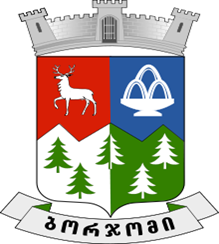 დანართი 1                ბორჯომის მუნიციპალიტეტის 2023-2026 წლების საშუალოვადიანი სამოქმედო გეგმა შესავალიმუნიციპალიტეტის ეკონომიკური განვითარება კვლავ დაეფუძნება ქვეყნის ეკონომიკური განვითარების პოლიტიკას, თავისუფალი ბაზრის პრინციპებს. მუნიციპალიტეტის მთავარი მიზანია ხელი შეუწყოს პანდემიით დაზარალებული ბიზნესის აღდგენასა და შემდგომ გაფართოებას, აღნიშნულიდან გამომდინარე ყურადღება დაეთმობა ინფრასტრუქტურის სწრაფ განვითარებას, როგორც ეკონომიკური ზრდის მასტიმულირებელ ფაქტორს. გრძელვადიანი და მაღალი ეკონომიკური ზრდის უზრუნველსაყოფად, ადგილობრივი ხელისუფლება იმუშავებს ეკონომიკის სტრუქტურულ ტრანსფორმაციაზე და ეკონომიკის ფაქტორების, ასევე მუნიციპალურ საკუთრებაში არსებული რესურსების მაქსიმალურ ჩართვაზე ეკონომიკურ აქტივობაში.ამასთან, აქტიურად გაგრძელდება შესაბამისი მუნიციპალური ინსტიტუტების მუშაობის ხარისხობრივი გაუმჯობესება, რაც ხელს შეუწყობს მუნიციპალიტეტის ეკონომიკური პოლიტიკის ეფექტიანად განხორციელებას.მუნიციპალიტეტის 2023-2026 წლების საშუალოვადიანი სამოქმედო გეგმა მოიცავს ბიუჯეტით განსაზღვრული პრიორიტეტების ფარგლებში განსახორციელებელ პროგრამებით/ქვეპროგრამებით დასახული შედეგების მისაღწევად განსახორციელებელი ღონისძიებებს,  მათ აღწერას, დასაბუთებას, ინფორმაციას განმახორციელებლის და განხორციელების ვადების შესახებ, ასევე,  არსებული ან/და საჭირო დაფინანსების მოცულობას, მოსალოდნელ შედეგებს და შესრულების შეფასების ინდიკატორებს.თავი III. მუნიციპალიტეტის პრიორიტეტები და პროგრამები საშუალოვადიან პერიოდშიმუნიციპალიტეტის პრიორიტეტები2022 წლის განმავლობაში ბორჯომის მუნიციპალიტეტში  მიმდინარეობდა სხვადასხვა აქტივობები, მათ შორის განხორციელდა მოსახლეობის გამოკითხვა, ჩატარდა სხვადასხვა კვლევები, სამოქალაქო საბჭოსთან და სხვა არასამთავრობო ორგანიზაციებთან გაიმარმთა შეხვედრები. შემუშავდა 2023 – 2026 წლების საშუალოვადიანი სამოქმედო გეგმა, ჩამოყალიბდა მუნიციპალიტეტის განვითარების ძირითადი მიმართულებები და გამოიკვეთა ბიუჯეტში გასათვალისწინებელი პრიორიტეტები და პროგრამები. მუნიციპალიტეტის პრიორიტეტული მიმართულებებია:ინფრასტრუქტურა წარმომადგენლობითი და აღმასრულებელი ხელისუფლებაკულტურა, ახალგაზრდობა და სპორტიგანათლებაჯანმრთელობის დაცვა და სოციალური უზრუნველყოფა დასუფთავება და გარემოსდაცვა 02 00 ინფრასტრუქტურის განვითარება 2023 – 2026 წლები02 01  საგზაო ინფრასტრუქტურის მშენებლობა-რეაბილიტაცია და მოვლა-შენახვამისიამუნიციპალიტეტის ეკონომიკური განვითარებისათვის აუცილებელ პირობას წარმოადგენს მუნიციპალური საგზაო ინფრასტრუქტურის შემდგომი გაუმჯობესება და აღნიშნული მიმართულება ბიუჯეტის ერთ-ერთ მთავარ პრიორიტეტს წარმოადგენს. საგზაო ინფრასტრუქტურის განვითარება პირდაპირ კავშირშია მუნიციპალიტეტის მოსახლეობის კეთილდღეობასთან, ინფრასტრუქტურული პროექტების განხორციელება  ხელს შეუწყობს მუნიციპალიტეტში ინვესტიციების მოზიდვას, რაც ტურიზმის, მრეწველობის, სოფლის მეურნეობის და სხვა დარგების განვითარების წინაპირობაა. აღწერა საგზაო ინფრასტრუქტურის განვითარება, პროგრამა ითვალისწინებს მუნიციპალიტეტის ტერიტოტიაზე არსებული ადგილობრივი მნიშვნელობის გზების (მათ შორის, ხიდების, ტროტუარების და სხვა საგზაო ინფრასტრუქტურასთან დაკავშირებული ნაგებობების)  კაპიტალურ და მიმდინარე შეკეთებას, მუნიციპალიტეტში ახალი გზების მშენებლობას. პროგრამის დაფინანსების ძირითად წყაროს წარმოადგენს სახელმწიფო ბიუჯეტიდან გამოყოფილი კაპიტალური ტრანსფერი, ადგილობრივი ბიუჯეტის საკუთარი სახსრები უმეტესწილად ხმარდება გზების მიმდინარე შეკეთებას.მიმდინარე პერიოდისათვის მუნიციპალური გზების 77% სრულად რეაბილიტირებულია, დარჩენილ ნაწილზე მიმდინარეობს სარეაბილიტაციო სამუშაოები, ხოლო ნაწილზე იგეგმება შესაბამისი სამუშაობის ჩატარება.სარეაბილიტაციო გზების შერჩევა და პრიორიტეტიზაცია ხორციელდება მოსახლეობის მოთხოვნების შესაბამისად, ასევე მხედველობაში მიიღება სტიქიური მოვლენების შედეგების აღმოფხვრა და სხვა წინასწარ გაუთვალისწინებელი ღონისძიებები.პროგრამის ფარგლებში ფინანსდება 5 ქვეპროგრამა:- მუნიციპალიტეტის ტერიტორიაზე გზების რეაბილიტაცია- ფეხით სავალი ნაწილის მოპირკეთება -მუნიციპალიტეტის ტერიტორიაზე ხიდების რეაბილიტაცია-გარე-ვიდეო სამეთვალყურეო,სიჩქარის შემზღუდველი ბარიერების და სიჩქარის რადარების შეძენა-დამონტაჟება- საგზაო ინფრასტრუქტურის მოვლა პატრონობა გზების მშენებლობა-რეკონსტრუქციის ქვეპროგრამის ფარგლებში ხორციელდება მუნიციპალიტეტში არსებული ადგილობრივი მნიშვნელობის დაზიანებული და ამორტიზირებული გზების  კაპიტალური (მათ შორის, ხიდების, ტროტუარების და სხვა საგზაო ინფრასტრუქტურასთან დაკავშირებული ნაგებობების) შეკეთება/რეაბილიტაცია. საგზაო ინფრასტრუქტურის მოვლა -შენახვა ქვეპროგრამის ფარგლებში განხორციელებული სამუშაოები მოიცავს  ასფალტირებული ქუჩების დაზიანებული მონაკვეთების აღდგენა- რეაბილიტაციას (მათ შორის, ე.წ. ორმული შეკეთება), ასევე, არაასფალტირებული ქუჩების გრუნტის საფარის მოსწორებას და მოხრეშვა-მოშანდაკებას.  ქვეპროგრამის ფარგლებში ასევე ხორციელდება ზამთრის პერიოდში გზების თოვლის საფარისგან გაწმენდა.სტრუქტურა საგზაო ინფრასტრუქტურის განვიტარებაზე პასუხისმგებელია მუნიციპალიტეტის ინფრასტრუქტურის სამსახური, რომელიც მერისს სტრუქტურას წარმოადგენს.მიზანი პროგრამის საბოლოო მიზანია ბორჯომის მუნიციპალიტეტის ტერიტორიაზე არსებული ყველა მუნიციპალური გზის (მათ შორის, ხიდების, ტროტუარების და სხვა საგზაო ინფრასტრუქტურასთან დაკავშირებული ნაგებობების) რეაბილიტაცია; მუნიციპალიტეტის საჭიროებებიდან და მოსახლეობის მოთხოვნებიდან გამომდინარე ახალი გზების მშენებლობა; არსებული გზების მაღალი ხარისხის შენარჩუნება; მგზავრთა გადაადგილების დროის შემცირება; ფორს-მაჟორული პირობების არსებობისას მოსახლეობა უზრუნველყოფილი იქნება სატრანსპორტო მომსახურებით; ტურიზმის ხელშეწყობა; მოსახლეობის სოციალურ ეკონომიკური მდგომარეობის გაუმჯობესება;პროგრამის საბოლოო შედეგი: მუნიციპალიტეტის გზებზე უსაფრთხო და კომფორტული გადაადგილება; გზების ექსპლუატასიის გაზრდილი პერიოდი; ადგილობრივი გზების მოწესრიგებული ინფრასტრუქტურამუნიციპალიტეტის ტერიტორიაზე გზების რეაბილიტაციაქვეპროგრამის მიზანია მუნიციპალიტეტში მოწერსიგდეს საგზაო ინფრასტრუქტურა, ამისთვის 2023-2026 წლებში დაგეგმილია სოფ ტაბაწყურში 4800მ, სოფ. ქვაბისხევში 185მ, სოფ. ჭობისხევში 270მ სოფ.ყვიბისში 3100მ, დაბა ახალდაბაში 1000მ, ციხისჯვარში 2500მ, სოფ ანდეზიტში, სოფ მზეთამზეში 1250მ ქ.ბორჯომში კოსტავას ქუჩაზე 310მ  რეაბილიტაცია. სულ დაგეგმილია 15 415მ       . ფეხით სავალი ნაწილის მოპირკეთება        ქვეპროგრამის  მიზანია მუნიციპალიტეტში არსებული ფეხით სავალი ნაწილის რეაბილიტაცია, მოსაცდელების მოწყობა , ასევე  განხორციელდება მუნიციპალიტეტის ტერიტორიაზე ცენტრალურ ქუჩებზე  არსებული ღობეების რეაბილიტაცია ერთიანი მოწესრიგებული იერსახის შექმნის მიზნით      . გარე-ვიდეო სამეთვალყურეო, სიჩქარის შემზღუდვველი ბარიერების და სიჩქარის რადარების შეძენა -დამონტაჟება        მუნიციპალიტეტის ტერირორიაზე უსაფრთხო გარემოს შექმნა, ვანდალიზმის და დანაშაულის გამვლენასაგზაო ინფრასტრუქტურის მოვლა - პატრონობაგზების მშენებლობა-რეკონსტრუქციის ქვეპროგრამის ფარგლებში ხორციელდება მუნიციპალიტეტში არსებული ადგილობრივი მნიშვნელობის დაზიანებული და ამორტიზირებული გზების  კაპიტალური (მათ შორის, ხიდების, ტროტუარების და სხვა საგზაო ინფრასტრუქტურასთან დაკავშირებული ნაგებობების) შეკეთება/რეაბილიტაცია. ქვეპროგრამის ფარგლებში დაგეგმილია ბორჯომის  მუნიციპალიტეტში არსებული დაზიანებული და ამორტიზირებული გზების  მშენებლობა-რეკონსტრუქცია.შეფასების ინდიკატორებირისკები  - ფასების ზრდა, ამინდი, დაფინანსება და სხვა.კაპიტალური ბიუჯეტი ბიუჯეტი02 02   წყლის სისტემის  განვითარება 2023 – 2026 წლებიმისიამოსახლეობის ხარისხიანი და სტანდარტების შესაბამისი წყლით უზრუნველყოფააღწერა ბორჯომის მუნიციპალიტეტის ტერიტორიაზე არსებულ  სოფლებში წყალსადენის ექსპლუატაცია,   სათავე-ნაგებობის და ქსელის რეაბილიტაცია, მოვლა-პატრონობა და გაწმენდითი სამუშაოები. მუნიციპალიტეტის სოფლის მოსახლეობისათვის მუდმივი და ხარისხიანი წყლის მიწოდება.პროგრამის ფარგლებში ფინანსდება 2 ქვეპროგრამა:-  წყალსადენებისა და საკანალიზაციო სისტემების  მოწყობა რეაბილიტაცია და მოვლა-პატრონობა -   ბორჯომის სოფლის წყალი სტრუქტურა წყლის სისტემის განვითარებაზე პასუხისმგებელია ა(ა)იპ ბორჯომის სოფლის წყალი მიზანი პროგრამის საბოლოო მიზანია ბორჯომის მუნიციპალიტეტის ტერიტორიაზე არსებული ყველა სოფელში 24 საათიანი ხარისხიანი სასმელი წყალირისკები  - სტიქიური მოვლენები . ბიუჯეტი 02 03  გარე-განათება  2023-2026 წლებიმისია გარე განათების სისტემის გამართული ფუნქციონირებააღწერა  ქვეპროგრამის მიზანია მუნიციპალიტეტის ტერიტორიაზე მდგრადი გარე განათების სისტემის შექმნა, რომელიც მთელი წლის განმავლობაში, ნებისმიერ კლიმატურ პირობებში შეძლებს უზრუნველყოს გარე განათების სისტემის შეუფერხებელი ფუნქციონირება. შედეგად, მუნიციპალიტეტის ტერიტორიის ის ნაწილი, სადაც მოწყობილია გარე განთება ქსელი განათებული იქნება სრულად, ხოლო პერიოდულად წარმოქმნილი შეფერხებების აღმოიფხვრა მოხდება ოპერატიულად.სტრუქტურა გარე განათებაზე პასუხისმგებელია ა(ა)იპ ბორჯომის გარე განათება და მერიის ინფრასტრუქტურის სამსახური მიზანი პროგრამის საბოლოო მიზანია განათებული მუნიციპალიტეტირისკები  -დაფინანსება, ხარვეზიანი მასალები ბიუჯეტი 0204  მშენებლობა, ავარიული ობიექტების და შენობების რეაბილიტაცია 2023-2026 წწ-შიმისია მოწესრიგებული და უსაფრთხო ინფრასტრუქტურააღწერა  ქალაქის იერსახის შეცვლა, მოწესრიგებული და უსაფრთხო ინფრასტრუქტურა,პროგრამის ფარგლებში დაგეგმილია  საცხოვრებელი და არასაცხოვრებელი შენობების რეაბილიტაცია , ქ.ბორჯომში ცენტრალურ ქუჩაზე არსებული შენობების ფასედების რეაბილიტაცია, ბინათმესაკუთრეთა ამხნაგობის პროგრამის ფარგლებში სხვაასხვა საერთო სარგებლობის ინფრასტრუქტურის  რეაბილიტაცია ,   საყრდენი კედლებისა და ნაპირსამაგრი სამუშაოების განხორციელებაპროგრამის ფარგლებში ფინანსდება 3 ქვეპროგრამა:-   საცხოვრებელი და არასაცხოვრებელი შენობების რეაბილიტაცია და ცენტრალურ ქუჩებზე ფასადების რეაბილიტაცია -    ბინათმესაკუთრეთა ამხანაგობების ხელშეწყობის პროგრამა  -  საყრდენი კედლების, ნაპირსამაგრი ნაგებობების  და გაბიონების მოწყობა, რეაბილიტაცია და ექსპლოატაცია სტრუქტურა მშენებლობა, ავარიული ობიექტების და შენობების რეაბილიტაციაზე პასუხისმგებელია მუნიციპალიტეტის ინფრასტრუქტურის სამსახური, რომლეიც მერისს სტრუქტურას წარმოადგენს.მიზანიპროგრამის საბოლოო მიზანია მუნიციპალიტეტის მოწესრიგებული იერსახის შექმნა- უასაფრთხო გარემო კაპიტალური  ბიუჯეტი ბიუჯეტი02 05 კეთილმოწყობის ღონისძიებები 2023-2026 წწ-შიმისია კომფორტული და ეკოლოგიური გარემოს შექმნააღწერა  ადგილობრივი მოსახლეობისა და ვიზიტორებისათვის კომფორტული მოსასვენებელი ზონის შექმნა. პროექტის ფარგლებში განხორციელდება მუნიციპალიტეტის ტერიტორიაზე სკვერების მოწყობა/რეაბილიტაცია, გამწვანება, სანიაღვრე არხების რეაბილიტაცია მოვლა/პატრონობა სასაფლაოების მოვლა-პატრონობა.პროგრამის ფარგლებში ფინანსდება 4 ქვეპროგრამა:-    სანიაღვრე და სარწყავი არხების გაწმენდა, კეთილმოწყობა და რეაბილიტაცია -     ქუჩების გამწვანება და სკვერების კეთილმოწყობა  -   ბორჯომის გამწვანება 2012 -    სასაფლაოების მოვლა-პატრონობა სტრუქტურა კეთილმოწყობის ღონისძიებებზე პასუხისმგებელია მუნიციპალიტეტის ინფრასტრუქტურის სამსახური, რომლეიც მერისს სტრუქტურას წარმოადგენს, ა(ა)იპ ბორჯომის გამწვანება 2012, ა(ა)იპ ბორჯომის სასაფლაოააიპ გამწვანებამიზანიპროგრამის საბოლოო მიზანია მუნიციპალიტეტში მეტი გამწვანებული სივრცე, დასასვენებელი და გასართობი ზონები მოწესრიგებული იერსახის შექმნა კაპიტალური ბიუჯეტიბიუჯეტია(ა)იპ ბორჯომის გამწვანება02 06 მუნიციპალური ტრანსპორტის განვითარება 2023-2026 წლებიმისიაბორჯომის მუნიციპალიტეტის  მოსახლეობის ტრანსპორტირებით უზრუნველყოფააღწერა ქვეპროგრამის მიზანია  მოსახლეობის მუნიციპალური ტრანსპორტით მომსახურეობით ორგანიზება შეუფერხებლად, შიდასაქალაქო, საგარეუბნო და სარაიონთაშორისო მარშრუტებზე;  ტარიფების შენარჩუნება;  მოსწავლეთა გადაყვანა დროულად და უსაფრთხოდ სასწავლო დაწესებულებებში; ტექნიკურად გამართული ტრანსპორტის უზრუნველყოფა; სპეც-ტექნიკით (ტრაქტორები) ბორჯომის მუნიციპალიტეტის ტერიტორიაზე სხვადასხვა სამუშაოების შესრულება. მგზავრობის ღირებულების გადახდის ახალი მექანიზმის დანერგვაპროგრამის ფარგლებში ფინანსდება 2 ქვეპროგრამა:- მუნიციპალური ტრანსპორტის სუბსიდირება-   სატრანსპორტო საშუალებების შეძენასტრუქტურა მუნიციპალური ტრანსპორტის განვითარებაზე პასუხისმგებელია  ა(ა)იპ ბორჯომის საზოგადოებრივი ტრანსპორტიმიზანიმგზავრთა უსაფრთხო და დროული გადაადგილებარისკები  - ეკონომიკური კრიზისი, პანდემია და სხვა. ბიუჯეტი02 07  საპროექტო დოკუმენტაციისა და საექსპერტო მომსახურების შესყიდვა   2023-2026 წლები03 00  დასუფთავება და გარემოს დაცვა 2023-2026 წლებიმისია სუფთა და მოწესრიგებული მუნიციპალიტეტიაღწერა -ბორჯომის მუნიციპალიტეტის მოსახლეობისათვის კეთილსინდისიერი მომსახურეობის გაწევა.აღწერა-ბორჯომის მინიციპალიტეტის ტერიტორიაზე არსებული ქუჩების,მოედნების,სკვერების,ტროტუარების სავალი ნაწილების დაგვა-დასუფთავება და საავტომობილო მაგისტრალის მიმდებარე ტერიტორიის დასუფთავება -გაწმენდა. ფანტანების მოვლა-პატრონობა,ასევე ბორჯომის მუნიციპალიტეტის ტერიტორიაზე განთავსებული ნაგავშემკრები კონტეინერების დეზინსექციის და დეზინფექციის მომსახურება.პროგრამის ფარგლებში ფინანსდება 2 ქვეპროგრამა:- ბორჯომის დასუფთავება და კეთილმოწყობა-    ნაგავმზიდი სპეც,მანქანის და სანაგვე ურნების შესყიდვასტრუქტურა დასუფთავებაზე და გარემოს დაცვაზე პასუხისმგებელია  ა(ა)იპ ბორჯომის დასუფთავება და კეთილ მოწყობამიზანიმოწესრიგებული ქუჩები,მოედნები,სკვერები,ტროტუარების სავალი ნაწილები ეკოლოგიურად ჯანსაღი გარემორისკები  - საწვავზე ფასების ზრდა, სტიქიური მოვლენები, პანდემია და სხვა. ბიუჯეტი04 00 განათლება 2023-2026 წლებიმისია საქართველოში უზრუნველყოფილია სკოლამდელი აღზრდისა და განათლების საჯარო დაწესებულებაში ბავშვთა უფასო აღზრდა და განათლება, აგრეთვე მათი კვება საქართველოს კანონმდებლობით დადგენილი წესით.სკოლამდელი აღზრდა და განათლება, მათ შორის, სასკოლო მზაობის პროგრამა, არის ნებაყოფლობითი, საყოველთაო და  ხელმისაწვდომი შესაბამისი ასაკის ყველა ბავშვისთვის.მუნიციპალიტეტი უზრუნველყოფს  სკოლამდელი აღზრდისა და განათლების, მათ შორის, სასკოლო მზაობის პროგრამის ბავშვებისთვის მიწოდებას საქართველოს კანონმდებლობის შესაბამისად.   საბავშვო ბაგა - ბაღის მიზანია სკოლამდელი ასაკის ბავშვთა ჰარმონიული განვითარება და მათი სკოლისთვის მომზადება. ის ითვალისწინებს ბავშვის ინტელექტუალურ, ფიზიკურ განვითარებას, შემეცნებითი და შემოქმედებითი უნარების ფორმირებას, ხელს უწყობს ინდივიდუალური და პიროვნული თვითგამოხატვის  უნარების გამოვლენასა და ესთეტიკური გემოვნების აღზრდას. აღწერა მუნიციპალიტეტში სულ 1073 სკოლამდელი ასაკის ბავშვია რეგისტრირებული, მუნიციპალიტეტის ტერიტორიაზე ფუნქციონირებს 12 საბავშო ბაღი, რომლის ფუნქციონირებას უზრუნველყოფს ააიპ "საბავშვო ბაღების გაერთიანება" და ბაკურიანის სკოლამდელი აღზრდის დაწესებულება სულ სკლომადელ დაწესებულებებში დასაქმებულია 229 თანამშრომელი,   ეფექტიანი ფუნქციონირების უზრუნველსაყოფად იგეგმება: სკოლამდელი აღზრდის სფეროში  მართვის პოლიტიკის განხორციელება, სტანდარტების შესაბამისი  სააღმზრდელო პროგრამა/მეთოდოლოგის დახვეწა, საქართველოს მთავრობის დადგენილებით განსაზღვრული სტანდარტების შესაბამისი კვებით უზრუნველყოფა, აღსაზრდელთა უსაფრთხოების მიზნით ბაგა-ბაღების ინფრასტრუქტურის(ეზო, შენობა, ინვენტარი და სხვა) განვითარება. ბაგა-ბაღების პერსონალის  შრომითი პირობების გაუმჯობესება და მათი კვალიფიკაციის ამაღლება.მუნიციპალიტეტის საკუთრებაში არსებული სკოლამდელი აღზრდის დაწესებულებების   ძირითადი აქტივების მიმდინარე შეკეთება და მოვლა–შენახვაპროგრამის ფარგლებში ფინანსდება 3 ქვეპროგრამა:- ა(ა)იპ ბაკურიანის საბავშვო ბაღი-   ა(ა)იპ ბაღების გაერთიანება "ბორჯომის ჯანმრთელი მომავალი-  სკოლამდელი დაწესებულებების რეაბილიტაცია, მშენებლობასტრუქტურა ფუნქციონირებას უზრუნველყოფს ააიპ "საბავშვო ბაღების გაერთიანება" და ბაკურიანის სკოლამდელი აღზრდის დაწესებულებაა(ა)იპ ბაკურიანის საბავშვო ბაღიგენდერულ ჭრილში სტატისტიკით სულ მუნიციპალიტეტში რამდენი სკოლამდელი ასაკი ბავშვია, მ.შ. გოგონა და ვაჟი.აქედან რამდენი მავშვი დარეგისტრირებულია საბავშვო ბაღებში სულ -888, მათ შოროის გოგონა -88, ვაჟი.რიცხოვნობა გენდერუ ჭრილში ა(ა)იპ ბაკურიანის ბაღირიცხოვნობა ეთნიკურ ჭრილში ა(ა)იპ ბაკურიანის ბაღირიცხოვნობა გენდერუ ჭრილში ა(ა)იპ ბაღების გაერთიანებარიცხოვნება ეთნიკურ ჭრულშიმიზანი  სკოლამდელი ასაკის ბავშვების სკოლისთვის მზაობაბიუჯეტი ბიუჯეტიკაპიტალური ბიუჯეტიბიუჯეტი 04 03 საგანმანათლებლო ცენტრის დაფინანსება 2023- 2026 წლებიმისია განათლებული ახალგაზრდობააღწერა ა(ა)იპ "ჩვენი ბორჯომისათვის"-თან არსებულ ბავშვთა და ახალგაზრდობის განათლებისა და  განვითარების ცენტრის ხელშეწყობის პროგრამის ფარგლებში გათვალისწინებულია:1. ინტერესების მიხედვით კლუბური მუშაობის გაფართოება, რაც არაფორმალური განათლების ყველაზე ეფექტული და საჭირო მიმართულებაა;2. ღონისძიებების ფარგლებში  შემეცნებით-შემოქმედებითი ბანაკების, ტრენინგების, ვორქშოპების, შემოქმედებითი კონფერენციების, ოლიმპიადების, ვიქტორინების, სპორტული ღონისძიებების, კონკურსების და ლექციების ჩატარება. 2023-2026 წლებში გათვალისწინებული გვაქვს საერთაშორისო ბანაკებსა და გაცვლით პროგრამებში მოსწავლეთა სტრუქტურა საგანმანათლებლო ცენტრის  ფუნქციონირებას უზრუნველყოფს ააიპ „ჩვენი ბორჯომისათვის“მიზანი სასკოლო ასაკის მოსწავლეებისათვის არაფორმარული განათლების მიღების ხელმისაწვდომობაბიუჯეტი05 00 კულტურა, ახალგაზრდობა და სპორტი 2023-2026 წლები05 01 სპორტის სფეროს განვითარება 2023-2026 წლებიმისიაჯანსაღი ცხოვრების წესისი დამკვიდრებააღწერა სპორტის სხვადასხვა სახეობების განვითარება - პოპულარიზაცია,  ასაკობრივი გუნდების მზადება და მონაწილეობა ადგილობრივ, ეროვნულ და საერთაშორისო სპორტულ ღონისძიებებში (მსოფლიო, ევროპის და საქართველოს ჩემპიონატები, პირველობები, თასების გათამაშებები, მასობრივი სპორტული ღონისძიებები, საერთაშორისო ტურნირები, სასწავლო საწვრთნელი შეკრებები); მწვრთნელ-მასწავლებელთა და წარმატებული სპორტსმენი ბავშვების სოციალური და მატერიალური პირობების გაუმჯობესება; სპორტული ინფრასტრუქტურის შექმნა და რეაბილიტაცია, მატერიალურ-ტექნიკური მდგომარეობის გაუმჯობესება, სპორტული დანიშნულების ობიექტების, დარბაზებისა და სტადიონების შეკეთება, აღდგენა, მშენებლობა.ფინანსდება 4 ქვეპროგრამა:-   ბორჯომის სკოლისგარეშე სასპორტო სკოლა- ა(ა)იპ ბორჯომი ფეხბურთი 2013-სპორტული ღონისძიებები-ატრაქციონებისა და სპორტული მოედნების  სასპორტო შენობების მოწყობა-რებილიტაციასტრუქტურა სპორტის სფეროს განვითარებაზე პასუხისმგებელია მერიის მეორადი სტრუქტურული ერთეულის კულტურის განყოფილება. ა(ა)იპ ბორჯომის სკოლისგარეშე სასპორტო სკოლა,ა(ა)იპ ბორჯომი ფეხბურთი 2013-თი მეორადი სტრუქტურული ერთეულის კულტურის განყოფილებაა(ა)იპ ბორჯომის სასპორტო სკოლამიზანიპროგრამის მიზანია ხელი შეეწყოს სპორტულ საქმიანობაში ახალგაზრდობის მასობრივ ჩართულობას, ცხოვრების ჯანსაღი წესის პოპულარიზაციასა და დამკვიდრებას. სპორტის საყოველთაობისა და ხელმისაწვდომობის უზრუნველყოფა;  გონებრივი, სულიერი და ფიზიკური აღზრდის გზით ჰარმონიულად განვითარებული პიროვნების ფორმირება; სპორტული ტრადიციების დაცვა, გაღრმავება,  სპორტის განვითარება.  პროგრამა ასევე მიზნად ისახავს ახალგაზრდებისათვის ისეთი გარემოს შექმნას, სადაც მათ თავისუფალი დროის ნაყოფიერად გატარების საშუალება ექნებათ05 01 01 ა(ა) იპ ბორჯომის სკოლის გარეშე სასპორტო სკოლა-ქვეპროგრამის მიზანია ხელი შეეწყოს სპორტულ საქმიანობაში ახალგაზრდობის მასობრივ ჩართულობას, ცხოვრების ჯანსაღი წესის პოპულარიზაციასა და დამკვიდრებას.05 01 01 02 ა(ა)იპ ბორჯომი ფეხბურტი 2013 -ქვეპროგრამის განხორციელების მიზანია ბავშვთა ფეხბურთის განვითარება, ბავშვთა  მაქსიმალური ჩართულობა ფეხბურთში, ჯანსაღი ცხოვრების წესის დანერგვა ახალგაზრდებში, კლუბში გვყვავს სამი ასაკობრივი სხვადასხვა ჯგუფი, სადაც ირიცხება 60 მოზარდი. ასევე დაგეგმილია სხვადასხვა ასაკობრივი ჯგუფების ჩამოყალიბება, ტურნირებში და ჩემპიონატებში მონაწილეობის მიღება,  ნაკრებისთვის პერსპექტიული კადრების მომზადება. კლუბის აღსაზრდელებს ემსახურება ლიცენზირებული მწვრთნელები, ასევე კლუბის მიზანია კადრების გადამზადება და კვალიფიციური მწვრთნელებით კლუბის დაკომპლექტება05 01 02 სპორტული ღონისძიებები -მოსახლეობის დაინტერესება და ჩართულობის გაზრდა სხვადასხვა სპორტულ აქტივობებში05 01 03 ატრაქციონებისა და სპორტული მოედნების  სასპორტო შენობების მოწყობა-რებილიტაცია- რეაბილიტირებული და მოწყობილი სპორტული ინფრასტრუქტურაბიუჯეტიბიუჯეტიბიუჯეტიკაპიტალური ბიუჯეტი05 02  კულტურის სფეროს განვითარება 2023-2026 წლებიმისიაბორჯომის მუნიციპალიტეტში კულტურის პროექტების განხორციელების, კულტურისა და ხელოვნების სფეროს ხელმისაწვდომობის, შემოქმედებითი ინდუსტრიების განვითარების ხელშეწყობა და კულტურის პოპულარიზაცია.აღწერა კულტურული ტრადიციების დაცვისა და განვითარების მიზნით პროგრამის ფარგლებში მოხდება ადგილობრივი  კულტურის სხვადასხვა სფეროს წარმომადგენელების, დაწესებულებების, ორგანიზაციებისა და ობიექტების ფინანსური მხარდაჭერა. კულტურის და ხელოვნების სფეროებში სხვადასხვა პროექტების შემუშავება, დაგეგმვა და მისი განხორციელების კოორდინაცია, შესაბამისად  განხორციელდება სხვადასხვა მასშტაბისა და შინაარსის კულტურული ღონისძიებების, მათ შორის სადღესასწაულო დღეებში სხვადასხვა გასართობი და სანახაობრივი ღონისძიებების გამართვისათვის მხარდაჭერა. ბორჯომის მუნიციპალიტეტის ჩართვა რეგიონულ და საერთაშორისო ინიციატივებში. სახელოვნებო განათლების  პროგრამის ფარგლებში განსახორციელებელი პროექტების მხარდაჭერა; ხელოვნების დარგების პოპულარიზაცია. კულტურულ - საგანმანათლებლო და ახალგაზრდული ღონისძიებების ხელშეწყობა.ფინანსდება 8 ქვეპროგრამა:- მუსიკალური სკოლების დაფინანსება-საბიბლიოთეკო გაერთიანება-ბორჯომის კულტურისა და ხელოვნების ცენტრი-ბორჯომის ცენტრალური ისტორიული პარკი-ეროვნული, სახალხო, სადღესასწაულო და საგანმანათლებლო  ღონისძიბები- რელიგიური ორგანიზაციების ხელშეწყობა-ახალგაზრდობის ხელშეწყობა(დახმარება)სტრუქტურა სპორტის სფეროს განვითარებაზე პასუხისმგებელია მერიის მეორადი სტრუქტურული ერთეულის კულტურის განყოფილება. ა(ა)იპ ბორჯომის სამუსიკო სკოლა, ა(ა)იპ ბორჯომის კულტურისა და ხელოვნების ცენტრი, ა(ა)იპ ბორჯომის ცენტრალური ისტორიული პარკი. მეორადი სტრუქტურული ერთეულის კულტურის განყოფილებამიზანიბორჯომის მუნიციპალიტეტში კულტურის პროექტების განხორციელების, კულტურისა და ხელოვნების სფეროს ხელმისაწვდომობის, შემოქმედებითი ინდუსტრიების განვითარების ხელშეწყობა და კულტურის პოპულარიზაცია. კულტურულ საქმიანობაში ახალგაზრდობის მასობრივ ჩართულობას, ცხოვრების ჯანსაღი წესის პოპულარიზაციასა და დამკვიდრებას კომფორტული და მშვიდი მოსასვენებელი და გასართობი სივრცეები.05 02 01 01 ა(ა)იპ ბორჯომის ზ.ფალიაშვილის სახ.სამუსიკო სკოლა -ქვეპროგრამის მიზანია ხელი შეეწყოს მუსიკის შესახებ კომპლექსური ცოდნის მიწოდებას.05 02 01 02 ა(ა)იპ ბორჯომი საბიბლიოთეკო გაერთიანება-ქვეპროგრამის განხორციელების მიზანია  მიმზიდველი და კომფორტული გარემო მკითხველისათავას; მოთხოვადი წიგნებითა და ჟურნალ- გაზეთებით გამდიდრებულია საბიბლიოთეკო ფონდები; გაზრდილია მკითხველთა მომსახურების ხარისხი და სახვადსხვა სახის მასალაზე საზოგადოების ხელმისაწვდომობა; გაზრდილია ახალი ფონდებით დაინტერესება და მკითხველთა ჩართულობა სხვადასხვა სახის ღონისძიებებში .05 02 01 03  ა(ა)იპ ბორჯომის კულტურისა და ხელოვნების ცენტრი ჩატარებული კონცერტები ცენტრთან არსებული ქორეოგრაფიული და საესტრადო სტუდიების მონაწილეობით. მოწვეული თეატრების მიერ წარმოდგენილი სპექტაკლები.ცენტრთან არსებული თეატრის მიერ წარმოდგენილი ახალი სპექტაკლები, უფრო მეტი ახალგაზრდის დაინტერესება და ჩართვა სხვადასხვა მიზნობრივ შემსწავლელ წრეებში.05 02 01 05 ა(ა)იპ ბორჯომის ცენტრალური ისტორიული პარკი- შექმნილია ეკოლოგიურად სუფთა,  კომფორტული, მშვიდი,  გარემო ადგილობრივი მოსახლეობისთვის და  ვიზიტორთათვის. მოწყობილია მოსასვენებელი და გასართობი სივრცეები.05 02 02 ეროვნული, სახალხო, სადღესასწაულო და საგანმანათლებლო ღონისძიებები-მოსახლეობის დაინტერესება და ჩართულობის გაზრდა კულტურულ ღონისძიებებში, ბორჯომის მოსახლეობისა და ჩამოსული სტუმრებისათვის სასიამოვნო გარემოს შექმნა, შშმ პირებისა და ეთნიკური მოსახლეობის ინტეგრაციის ხელსეწყობა. ტურისტებისთვის საინტერესო და სასიამვნო გარემოს შექმნა; მცირე საოჯახო სასტუმროებში ვიზიტორების ზრდა.05 02 04 რელიგიური ორგანიზაციების ხელშეწყობა-მოხატული,აღჭურვილი  და კეთილმოწყობილი ეკლესია მონასტრებიბიუჯეტიბიუჯეტიბიუჯეტიბიუჯეტიბიუჯეტიბიუჯეტი05 03  საინფორმაციო მომსახურეობა 2023-2026 წლებიმისია ადგილობრივი ხელისუფლების წარმომადგენელთა საქმიანობის შესახებ სრული ინფორმაციააღწერა პროგრამა ითვალისწინებს ადგილობრივი თვითმმართველობის განხორციელების ძირითადი პრინციპის, დემოკრატიის გზით გადაწყვეტილების მიღების პროცესში მოქალაქეთა ჩართულობის უზრუნველყოფას. რისთვისაც ერთ–ერთი საჭირო და მნიშვნელოვანი მექანიზმია მოსახლეობის ინფორმირება ადგილობრივი ხელისუფლების  (როგორც წარმომადგენლობითი ისე აღმასრულებელი ორგანოს) მიერ მუნიციპალიტეტში გაწეული საქმიანობის შესახებ. მიმდინარე და დაგეგმილი პროექტების, პროგრამებისა და აქტივობების შესახებ სრული ინფორმაციის დროული გავრცელება. აღნიშნული მექანიზმის ეფექტიანად ამუშავებისათვის  აუცილებელია როგორც ტელევიზიასთან ასევე პრესასთან მჭიდრო თანამშრომლობა, რომლის ფარგლებშიც მოხდება საკრებულოს სხდომების, ასევე ადგილობრივი ხელისუფლების წარმომადგენელთა საქმიანი შეხვედრებისა და გაერთიანებული თათბირების გაშუქება, რომელიც შეიცავს საზოგადოებისათვის საჭირო ინფორმაციებს. უზრუნველყოფილი იქნება საზოგადოებისათვის საჭირო ინფორმაციის განცხადების სახით გავრცელება და სხვა მნიშვნელოვანი და აქტუალური თემების გაშუქება.მიზანიადგილობრივი თვითმმართველობის განხორციელების ძირითადი პრინციპის, დემოკრატიის გზით გადაწყვეტილების მიღების პროცესში მოქალაქეთა ჩართულობის უზრუნველყოფა;ბიუჯეტი06 00  ჯანმრთელობის დაცვა და სოციალური უზრუნველყოფა 2023-2026 წლები 06 01 ჯანმრთელობის დაცვა 2023-2026 წლებიმისიამუნიციპალიტეტის ტერიტორიაზე საზოგადოებრივი ჯანმრთელობის ხელშეწყობა და დაავადებების პრევენცია. უმეთვალყურეოდ დარჩენილი ცხოვრელების პოპულაცია.აღწერა   საზოგადოებრივი ჯანდაცვის უფლებამოსილებები საზოგადოებრივი ჯანმრთელობის სფეროში არის: ა) საგანმანათლებლო, სააღმზრდელო და საგანმანათლებლო-სააღმზრდელო დაწესებულებებში სანიტარიული და ჰიგიენური ნორმების დაცვის ზედამხედველობა; ბ) მუნიციპალიტეტის ტერიტორიაზე დაავადებების გავრცელების პრევენციის მიზნით დერატიზაციის, დეზინსექციისა და დეზინფექციის ღონისძიებათა ორგანიზება; გ) საგანმანათლებლო, სააღმზრდელო და საგანმანათლებლო-სააღმზრდელო დაწესებულებებში პრევენციული ღონისძიებების განხორციელების ხელშეწყობა; დ) მუნიციპალიტეტის ტერიტორიაზე განთავსებულ საზოგადოებრივი მნიშვნელობის დაწესებულებებში სანიტარიული ნორმების დაცვის ზედამხედველობა, მათ შორის, საზოგადოებრივი მნიშვნელობის დაწესებულებებში ესთეტიკური და კოსმეტიკური პროცედურების განმახორციელებელ დაწესებულებებში ინფექციების პრევენციისა და კონტროლის სანიტარიული ნორმების დავის კონტროლი; ე) პროფილაქტიკური აცრების ეროვნული კალენდრით განსაზღვრული იმუნოპროფილაქტიკისათვის საქართველოს შრომის, ჯანმრთელობისა და სოციალური დაცვის სამინისტროს მიერ მიწოდებული მასალების მიღების, შენახვისა და განაწილების უზრუნველყოფა სამედიცინო მომსახურების მიმწოდებლებისათვის;  ვ) პრევენციული და ეპიდემიოლოგიური კონტროლის ღონისძიებების გატარება ეპიდსაშიშროებისას; ზ) მუნიციპალიტეტის ტერიტორიაზე პირველადი ეპიდკვლევის ხელშეწყობა; თ) „ტუბერკულოზის კონტროლის შესახებ“ საქართველოს კანონით მათთვის განსაზღვრული უფლებამოსილებების განხორციელება.     პროგრამის მიზანია ბორჯომის მუნიციპალიტეტის ტერიტორიაზე 18 წლის ასაკის ზემოთ მოსახლეობის კვლევა c ჰეპატიტზე, აივ-ინფექცია/შიდსზე, ტუბერკულოზზე, მათი ადრეული გამოვლენის ხელშეწყობა, გავრცელების პრევენცია, გამოვლენილ პაციენტთა დროული ჩართვა სახ. პროგრამის სამკურნალო ნაწილში.c ჰეპატიტის,  აივ ინფექცია შიდსისა და ტუბერკულოზის ინტეგრირებული სკრინინგის   განხორციელება მუნიციპალიტეტის ტერიტორიაზე.     ქვეპროგრამის ფარგლებში განხორციელდება მოსახლეობისათვის ჰუმანიტრული დაახმარების უზრუნველსაყოფად წითელი ჯვრის საზოგადოებისათვის ბინის ქირით უზრუნველყოფა,შპს "რეგიონული ჯანდაცვის ცენტრი"-ს ბაკურიანის სამედიცინო დაწესებულების გამართული ფუნქციონირებისთვის, სერვისების უწყვეტი მიწოდების მიზნით, ზამთრის სეზონის დადგომასთან დაკავშირებით,ექიმი ტრავმატოლოგის საცხოვრებელი ფართით უზრუნველყოფა მიმდინარე წლის 15 დეკემბრიდან 3 თვის ვადით.ქვეპროგრამის ფარგლებში განხორციელდება დასახლებაში ბინადარი უპატრონო-მიუსაფარი შინაური ძაღლების  პოპულაციის მართვა , ჰუმანური პრინციპებისა და მეთოდების გამოყენებით. მიუსაფარი ძაღლების დაჭერა, დროებით თავშესაფარში განთავსება შემდგომი პროცედურების განხორციელების მიზნით.მათზე საიდენტიფიკაციო საშუალებების განთავსება აცრები  და კასტრაცია-სტერილიზაციადა , საჭირეობის შემთხვევაში ევთანაზია და ცხოველთა სამარხში გადაყვანა. ფინანსდება 3 ქვეპროგრამა:-   ჯანდაცვის ცენტრი- ამბულატორიული, გადაუდებელი სამედიცინო მომსახურეობის და ჰუმანიტარული დახმარების ხელშეწყობა და რეაბილიტაცია- უმეთვალყურეოდ დარჩენილი ძაღლების პოპულაციასტრუქტურა ჯანმრთელობის დაცვაზე  პასუხისმგებელია მერიის პირველადი  სტრუქტურული ერთეულის ინფრასტრუქტურის სამსახური, რომლეიც მერისს სტრუქტურას წარმოადგენს და ა(ა)იპ ბორჯომის საზოგადოებრივი ჯანდაცვის ცენტრიმეორადი სტრუქტურული ერთეულის ინფრასტრუქტურის სამსახურიმიზანი მუნიციპალიტეტის ტერიტორიაზე საზოგადოებრივი ჯანმრთელობის ხელშეწყობა და დაავადებების პრევენცია, საზოგადოებრივი ჯანდაცვის (EPHo-10) ფუნქციების განხორციელების გზით.უმეთვალყურეოდ დარჩენილი ცხოვრელების პოპულაცია მოსახლეობისათვის უსაფრთხო გარემოს შექმნაჯანდაცვის ცენტრიმუნიციპალიტეტის ტერიტორიაზე განსაკუთრებით საშიში ,მართვადი ინფეციური დაავადებების კონტროლი.   ც ჰეპატიტის სკრინინგით გამოვლენილი პაციენტების ეპიდზედამხედველობა, იმუნიზაციის ღონისძიებების (ბავშვთა გეგმიური აცრების) და ეპიდჩვენებით ჩატარებული  აცრების კონტროლი. მუნიციპალიტეტის ტერიტორიაზე არსებულ საზოგადოებრივი  მნიშვნელობის ობიექტებში სანიტარული ნორმების  დაცვის მონიტორინგი. ადრეული და  სკოლამდელი აღზრდისა და განალების  დაწესებულებებში  სანიტარულ-ჰიგიენური  ნორმების     განხორციელების ხელშეწყობის მონიტორინგი  ამბულატორიული, გადაუდებელი სამედიცინო მომსახურეობის და ჰუმანიტარული დახმარების ხელშეწყობა და რეაბილიტაციამოსახლეობისთვის ჰუმანიტარული დახმარების   და ბაკურიანში  მოსახლეობისთვის და ვიზიტორებისათვის სამედიცინო დახმარების შეუფერხებელი მიწოდება          . უმეთვალყურეოდ დარჩენილი ძაღლების პოპულაცია        კასრტირებული და გასტერილებული ძაღლების რაოდენობაბიუჯეტია(ა)იპ ბორჯომის საზოგადოებრივი ჯანდაცვის ცენტრი06 02  სოციალური დაცვა 2023-2026 წლებიმისიამუნიციპალიტეტის ტერიტორიაზე მცხოვრები მოსახლეობის სხვადასხვა ფენებისათვის გარკვეული შეღავათებითა და სოციალური  დახმარებებით უზრუნველყოფა.აღწერა პროგრამა ითვალისწინებს მუნიციპალიტეტის ტერიტორიაზე მცხოვრები მოსახლეობის სხვადასხვა ფენებისათვის გარკვეული შეღავათებითა და სოციალური  დახმარებებით უზრუნველყოფას. სახელმწიფო ბიუჯეტიდან გამოყოფილი მიზნობრივი ტრანსფერის ფარგლებში კანონმდებლობით გათვალისწინებული სარიტუალო მომსახურების ხარჯების ანაზღაურებას, მოხუცებულთა, მიუსაფართა და სოციალურად დაუცველთა კვებით და საცხოვრებელი ფართით უზრუნველყოფას,  იძულებულ გადაადგილებულ პირთა სოციალურ დახმარებას და სხვა სოციალურ ღონისძიებებს, რომლებიც მთლიანობაში უზრუნველყოფენ მუნიციპალიტეტის მოსახლეობის სოციალური მდგომარეობის გაუმჯობესებას, ბავშვის უფლებების დაცვისა და მხარდაჭერის პროგრამის მიზანია ბორჯომის მუნიციპალიტეტის მერიის მიერ საკუთარი უფლებამოსილების ფარგლებში ბავშვის უფლებების დაცვა, ბავშვისა და ოჯახის მხარდაჭერა, ბავშვის ოჯახის გაძლიერება მათი ფიზიკური და სოციალური მდგომარეობის გაუმჯობესება.ფინანსდება 14  ქვეპროგრამა:-   მოსახლეობის  სტაციონარული სამედიცინო მომსახურება- უფასო სასადილოს დაფინანსება- ვეტერანთა დაკრძალვის ხარჯები-მეორე მსოფლიო ომისა და საქართველოს ტერიოტორიული მთლიანობის აღდგენის ომში მონაწილე შშმ ვეტერანთა დახმარება-18 წლამდე ასაკის დედ-მამით ობოლი ბავშვების დახმარება-სტიქიის შედეგად დაზარალებული    ოჯახების ბინით უზრუნველყოფის ხარჯი-ღვაწლმოსილი ადამიანების დახმარება-18 წლამდე ასაკის მრავალშვილიანი ოჯახების დახმარება-სტიქიისა და ხანძრის შედეგად დაზარალებული ოჯახების დახმარება-მოსახლეობის მედიკამენტებით უზრუნველყოფა-სოციალური დახმარებები-ონკოლოგიური პაციენტების დახმარების პროგრამა-ბავშვთა დაცვა და უფლებების მხარდაჭერასტრუქტურა სოციალურ დაცვაზე პასუხისმგებელია პირველადი სტრუქტურული ერთეულის ჯანმრთელობის დაცისა და სოციალური უზრუნველყოფის, ბავშვთა უფლებების დაცვისა და მხარდაჭერის სამსახური, ა(ა) იპ ბორჯომის მუნიციპალიტეტის სოცილურად დაუცველი მოსახლეობის მომსახურეობის ცენტრიპირველადი  სტრუქტურული ერთეულის ჯანმრთელობის დაცისა და სოციალური უზრუნველყოფის, ბავშვთა უფლებების დაცვისა და მხარდაჭერის სამსახურიმიზანი პროგრამისმიზანია, მოსახლეობის მიზნობრივი ჯგუფებისათვის შექმნას ფინანსური გარანტიები სამედიცინო მომსახურების ხელმისაწვდომობისათვის და უზრუნველყოს საზოგადოებრივი ჯანდაცვის წინაშე მდგარი ამოცანების შესრულება.  მოსახლეობის დახმარება ხელშეწყობა, ხელმისაწვდომობის გაზრდა ოპერაციებზებიუჯეტია(ა)იპ ბორჯომის საზოგადოებრივი ჯანდაცვის ცენტრია(ა)იპ ბორჯომის სოციალურად დაუცველი მოსახლეობის ცენტრი2023-2026 წლებში ასიგნებებისა და რიცხოვნობის ზღვრული ოდენობები პრიორიტეტების მიხედვით2023-2026 წლებში ასიგნებებისა და რიცხოვნობის ზღვრული ოდენობები პრიორიტეტების მიხედვით2023-2026 წლებში ასიგნებებისა და რიცხოვნობის ზღვრული ოდენობები პრიორიტეტების მიხედვით2023-2026 წლებში ასიგნებებისა და რიცხოვნობის ზღვრული ოდენობები პრიორიტეტების მიხედვით2023-2026 წლებში ასიგნებებისა და რიცხოვნობის ზღვრული ოდენობები პრიორიტეტების მიხედვით2023-2026 წლებში ასიგნებებისა და რიცხოვნობის ზღვრული ოდენობები პრიორიტეტების მიხედვითპრიორიტეტის  კოდიპრიორიტეტის დასახელება2023 წელი2024 წელი2025 წელი2026 წელი 01 00წარმომადგენლობითი და ღმასრულებელი ხელისუფლება                                  5,467.3                                      5,661.2                                    6,048.9                                    5,960.2  01 00მ.შ. რიცხოვნობა                                      133.0                                       133.0                                       133.0                                       133.0  01 00მ.შ. ახალი ინიციატივები                                             -                                                -                                                -                                                -    02 00ინფრასტრუქტურა                                    7,869.4                                    9,323.4                                    9,358.1                                    9,463.5  02 00მ.შ. რიცხოვნობა                                      118.0                                       125.0                                       130.0                                       131.0  02 00მ.შ. ახალი ინიციატივები                                             -                                                -                                                -                                                -    03 00დასუფთავება და გარემოს დაცვა                                   1,765.6                                    1,816.1                                    1,764.7                                    1,765.6  03 00მ.შ. რიცხოვნობა                                      131.0                                       131.0                                       131.0                                       131.0  03 00მ.შ. ახალი ინიციატივები                                             -                                                -                                                -                                                -    04 00განათლება                                    3,276.3                                    3,341.2                                    3,510.7                                    3,573.4  04 00მ.შ. რიცხოვნობა                                      229.0                                       229.0                                       233.0                                       233.0  04 00მ.შ. ახალი ინიციატივები                                             -                                                -                                                -    05 00კულტურა, ახალგაზრდული და სპორტი                                    3,822.0                                    3,946.4                                    3,986.7                                    4,056.7  05 00მ.შ. რიცხოვნობა                                      284.0                                       284.0                                       285.0                                       285.0  05 00მ.შ. ახალი ინიციატივები                                             -                                                -                                                -                                                -    06 00ჯანმრთელობის დაცვა და სოციალური უზრუნველყოფა                                   2,807.1                                    2,814.6                                    2,837.5                                    2,847.6  06 00მ.შ. რიცხოვნობა                                        17.0                                         17.0                                         17.0                                         17.0  06 00მ.შ. ახალი ინიციატივებისულ ჯამისულ ჯამი                     25,007.6                      26,903.0                      27,506.5                      27,667.0 მ.შ. რიცხოვნობამ.შ. რიცხოვნობა                                     912.0                                      919.0                                      929.0                                      930.0 მ.შ. ახალი ინიციატივებიმ.შ. ახალი ინიციატივები                                            -                                               -                                               -                                               -     პროგრამული კოდი    პრიორიტეტი, პროგრამა, ქვეპროგრამა   2023 წლის პორგნოზი  2024 წლის პროგნოზი  2025 წლის პროგნოზი  2026 წლის პროგნოზი   02 00    ინფრასტრუქტურის განვითარება     7,869.4      9,323.4      9,358.1      9,358.1    02 01  საგზაო ინფრასტრუქტურის მშენებლობა-რეაბილიტაცია და მოვლა-შენახვა    2,510.0      3,510.0      3,510.0      3,510.0    02 01 01  მუნიციპალიტეტის ტერიტორიაზე გზების რეაბილიტაცია         1,150.0           2,000.0           2,000.0           2,000.0    02 01 02  ფეხით სავალი ნაწილის მოპირკეთება            350.0              500.0              500.0              500.0    02 01 03  მუნიციპალიტეტის ტერიტორიაზე ხიდების რეაბილიტაცია                  -                      -                      -                      -      02 01 04  გარე-ვიდეო სამეთვალყურეო,სიჩქარის შემზღუდველი ბარიერების და სიჩქარის რადარების შეძენა-დამონტაჟება            610.0              610.0              610.0              610.0    02 01 05  საგზაო ინფრასტრუქტურის მოვლა პატრონობა            400.0              400.0              400.0              400.0     02 02    წყლის სისტემების განვითარება        578.0         578.0         578.0         578.0    02 02 01  წყალსადენებისა და საკანალიზაციო სისტემების  მოწყობა რეაბილიტაცია და მოვლა-პატრონობა                  -                      -                      -                      -      02 02 02   ბორჯომის სოფლის წყალი            578.0              578.0              578.0              578.0    02 03     გარე განათება    1,066.0      1,066.0      1,066.0      1,066.0    02 03 01  გარე განათების ქსელის მოწყობა რეაბილიტაცია და ექსპლოატაცია            800.0              800.0              800.0              800.0    02 03 02  ბორჯომის გარე-განათება            266.0              266.0              266.0              266.0    02 04    მშენებლობა, ავარიული ობიექტების და შენობების რეაბილიტაცია       840.0      1,000.0      1,000.0      1,000.0    02 04 01  საცხოვრებელი და არასაცხოვრებელი შენობების რეაბილიტაცია                  -                      -                      -                      -      02 04 02  ბინათმესაკუთრეთა ამხანაგობების ხელშეწყობის პროგრამა            500.0              500.0              500.0              500.0    02 04 03      საყრდენი კედლების, ნაპირსამაგრი ნაგებობების  და გაბიონების მოწყობა, რეაბილიტაცია და ექსპლოატაცია            340.0              500.0              500.0              500.0    02 05    კეთილმოწყობის ღონისძიებები       715.4         889.4         904.1         904.1    02 05 01  სანიაღვრე და სარწყავი არხების გაწმენდა, კეთილმოწყობა და რეაბილიტაცია       150.0         200.0         200.0         200.0    02 05 02  ქუჩების გამწვანება და სკვერების კეთილმოწყობა            200.0              300.0              300.0              300.0    02 05 03  ბორჯომის გამწვანება 2012            267.9              283.1              293.1              293.1    02 05  04  სარიტუალო დარბაზების კეთილმოწყობა ჭურჭლის შეძენა, სასაფლაოების და ეკლესიების შემოღობვა            -                -                -                -      02 05 05        სასაფლაობის მოვლა-პატრონობა              97.5              106.3              111.0              111.0    02 06  მუნიციპალური ტრანსპორტის განვითარება    1,460.0      1,480.0      1,500.0      1,500.0    02 06 01  მუნიციპალური ტრანსპორტის სუბსიდირება         1,460.0           1,480.0           1,500.0           1,500.0    02 06 02  სატრანსპორტო საშუალებების შეძენა                  -                      -                      -                      -      02 07    საპროექტო დოკუმენტაციისა და საექსპორტო მომსახურების შესყიდვა       700.0         800.0         800.0         800.0    02 08  განახლებული რეგიონების დაფინანსება (მგფ)            -                -                -                -      02 09  სტიქიის შედეგად მიყენებული ზიანის აღმოფხვრის ღონისძიებები            -                -                -                -      02 10  სოფლის მხარდაჭერის პროგრამა            -                -                -                -      02 11  სამოქალაქო ბიუჯეტი            -                -                -                -     თანამდებობის დასახელებაშტატით განსაზღვრული რაოდენობაერთი თანამშრომლის წლიური თანამდებობრივი სარგო სულ თანამდებობრიბი სარგომესამე კატეგორიის უფროსი სპეციალისტი11716017160მეოთხე კატეგორიის უფროსი სპეციალისტი11320013200პირველი კატეგორიის უფროსი სპეციალისტი917160154440სამსახურის უფროსი13036030360განყოფილების უფროსი22376047520პროგრამის განაცხადის ფორმაპროგრამის განაცხადის ფორმაპროგრამის განაცხადის ფორმაპროგრამის განაცხადის ფორმაპროგრამის განაცხადის ფორმაპროგრამის განაცხადის ფორმაპრიორიტეტის დასახელება, რომლის ფარგლებშიც ხორციელდება პროგრამა:პრიორიტეტის დასახელება, რომლის ფარგლებშიც ხორციელდება პროგრამა:პრიორიტეტის დასახელება, რომლის ფარგლებშიც ხორციელდება პროგრამა:პრიორიტეტის დასახელება, რომლის ფარგლებშიც ხორციელდება პროგრამა:პრიორიტეტის დასახელება, რომლის ფარგლებშიც ხორციელდება პროგრამა:ინფრასტრუქტურის განვითარებაინფრასტრუქტურის განვითარებაინფრასტრუქტურის განვითარებაინფრასტრუქტურის განვითარებაინფრასტრუქტურის განვითარებაინფრასტრუქტურის განვითარებაპროგრამის კლასიფიკაციის კოდი:პროგრამის კლასიფიკაციის კოდი:პროგრამის კლასიფიკაციის კოდი:პროგრამის კლასიფიკაციის კოდი:02 01პროგრამის დასახელება:საგზაო ინფრასტრუქტურის მშენებლობა-რეაბილიტაცია და მოვლა-შენახვასაგზაო ინფრასტრუქტურის მშენებლობა-რეაბილიტაცია და მოვლა-შენახვასაგზაო ინფრასტრუქტურის მშენებლობა-რეაბილიტაცია და მოვლა-შენახვასაგზაო ინფრასტრუქტურის მშენებლობა-რეაბილიტაცია და მოვლა-შენახვასაგზაო ინფრასტრუქტურის მშენებლობა-რეაბილიტაცია და მოვლა-შენახვასაგზაო ინფრასტრუქტურის მშენებლობა-რეაბილიტაცია და მოვლა-შენახვაპროგრამის განმახორციელებელი:ინფრასტრუქტურისა და ზედამხედველობის სამსახური  სამსახურიინფრასტრუქტურისა და ზედამხედველობის სამსახური  სამსახურიინფრასტრუქტურისა და ზედამხედველობის სამსახური  სამსახურიინფრასტრუქტურისა და ზედამხედველობის სამსახური  სამსახურიინფრასტრუქტურისა და ზედამხედველობის სამსახური  სამსახურიინფრასტრუქტურისა და ზედამხედველობის სამსახური  სამსახურიპროგრამის განხორციელების პერიოდი:2023-2026 წლები2023-2026 წლებიპროგრამის მიზანი:პროგრამის მიზანია, მუნიციპალიტეტის ტერიტორიაზე  მოწესრიგებული  საგზაო ინფრასტრუქტურა, რაც  უზრუნველყოფს მოსახლეობის და ტრანსპორტის კომფორტულ და უსაფრთხო გადაადგილებას.    კომფორტულ და უსაფრთხო გარემო  უზრუნველყოფს მოსახლეობის   სოციალური მდგომარეობის გაუმჯობესებას  პროგრამის მიზანია, მუნიციპალიტეტის ტერიტორიაზე  მოწესრიგებული  საგზაო ინფრასტრუქტურა, რაც  უზრუნველყოფს მოსახლეობის და ტრანსპორტის კომფორტულ და უსაფრთხო გადაადგილებას.    კომფორტულ და უსაფრთხო გარემო  უზრუნველყოფს მოსახლეობის   სოციალური მდგომარეობის გაუმჯობესებას  პროგრამის მიზანია, მუნიციპალიტეტის ტერიტორიაზე  მოწესრიგებული  საგზაო ინფრასტრუქტურა, რაც  უზრუნველყოფს მოსახლეობის და ტრანსპორტის კომფორტულ და უსაფრთხო გადაადგილებას.    კომფორტულ და უსაფრთხო გარემო  უზრუნველყოფს მოსახლეობის   სოციალური მდგომარეობის გაუმჯობესებას  პროგრამის მიზანია, მუნიციპალიტეტის ტერიტორიაზე  მოწესრიგებული  საგზაო ინფრასტრუქტურა, რაც  უზრუნველყოფს მოსახლეობის და ტრანსპორტის კომფორტულ და უსაფრთხო გადაადგილებას.    კომფორტულ და უსაფრთხო გარემო  უზრუნველყოფს მოსახლეობის   სოციალური მდგომარეობის გაუმჯობესებას  პროგრამის მიზანია, მუნიციპალიტეტის ტერიტორიაზე  მოწესრიგებული  საგზაო ინფრასტრუქტურა, რაც  უზრუნველყოფს მოსახლეობის და ტრანსპორტის კომფორტულ და უსაფრთხო გადაადგილებას.    კომფორტულ და უსაფრთხო გარემო  უზრუნველყოფს მოსახლეობის   სოციალური მდგომარეობის გაუმჯობესებას  პროგრამის მიზანია, მუნიციპალიტეტის ტერიტორიაზე  მოწესრიგებული  საგზაო ინფრასტრუქტურა, რაც  უზრუნველყოფს მოსახლეობის და ტრანსპორტის კომფორტულ და უსაფრთხო გადაადგილებას.    კომფორტულ და უსაფრთხო გარემო  უზრუნველყოფს მოსახლეობის   სოციალური მდგომარეობის გაუმჯობესებას  პროგრამის აღწერა:მიუხედავად იმისა, რომ უკანსკნელი წლების მანძილზე მუნიციპალიტეტში აქტიურად ხორციელდება მასშტაბური სამუშაოები საგზაო ინფრასტრუქტურის მოწესრიგების კუთხით, გრძელვადიანი საჭიროებებიდან გამომდინარე მაინც არის მნიშვნელოვანი სამუშაოების განხორციელების აუცილებლობა.   მუნიციპალიტეტში საგზაო მოძრაობის ხარისხის გაუმჯობესების, საგზაო მოძრაობის ორგანიზებისა და უსაფრთხოების, სატრანსპორტო და ქვეითთა ნაკადის უსაფრთხოდ გადაადგილების, მოწესრიგებული ერთიანი იერსახის შექმნის   მიზნით, საჭიროა საგზაო ინფრასტრუქტურის ეტაპობრივი მოწესრიგება. პროგრამა ითვალისწინებს : მუნიციპალიტეტში არსებული შიდასახელმწიფოებრივი მნიშვნელობის  გზების , ხიდების, ქუჩებისა და ფეხით სავალი ნაწილის  რეაბილიტაციას , კაპიტალური მშენებლობას, საგზაო ინფრასტრუქტურის  მოვლა-პატრონობას.მიუხედავად იმისა, რომ უკანსკნელი წლების მანძილზე მუნიციპალიტეტში აქტიურად ხორციელდება მასშტაბური სამუშაოები საგზაო ინფრასტრუქტურის მოწესრიგების კუთხით, გრძელვადიანი საჭიროებებიდან გამომდინარე მაინც არის მნიშვნელოვანი სამუშაოების განხორციელების აუცილებლობა.   მუნიციპალიტეტში საგზაო მოძრაობის ხარისხის გაუმჯობესების, საგზაო მოძრაობის ორგანიზებისა და უსაფრთხოების, სატრანსპორტო და ქვეითთა ნაკადის უსაფრთხოდ გადაადგილების, მოწესრიგებული ერთიანი იერსახის შექმნის   მიზნით, საჭიროა საგზაო ინფრასტრუქტურის ეტაპობრივი მოწესრიგება. პროგრამა ითვალისწინებს : მუნიციპალიტეტში არსებული შიდასახელმწიფოებრივი მნიშვნელობის  გზების , ხიდების, ქუჩებისა და ფეხით სავალი ნაწილის  რეაბილიტაციას , კაპიტალური მშენებლობას, საგზაო ინფრასტრუქტურის  მოვლა-პატრონობას.მიუხედავად იმისა, რომ უკანსკნელი წლების მანძილზე მუნიციპალიტეტში აქტიურად ხორციელდება მასშტაბური სამუშაოები საგზაო ინფრასტრუქტურის მოწესრიგების კუთხით, გრძელვადიანი საჭიროებებიდან გამომდინარე მაინც არის მნიშვნელოვანი სამუშაოების განხორციელების აუცილებლობა.   მუნიციპალიტეტში საგზაო მოძრაობის ხარისხის გაუმჯობესების, საგზაო მოძრაობის ორგანიზებისა და უსაფრთხოების, სატრანსპორტო და ქვეითთა ნაკადის უსაფრთხოდ გადაადგილების, მოწესრიგებული ერთიანი იერსახის შექმნის   მიზნით, საჭიროა საგზაო ინფრასტრუქტურის ეტაპობრივი მოწესრიგება. პროგრამა ითვალისწინებს : მუნიციპალიტეტში არსებული შიდასახელმწიფოებრივი მნიშვნელობის  გზების , ხიდების, ქუჩებისა და ფეხით სავალი ნაწილის  რეაბილიტაციას , კაპიტალური მშენებლობას, საგზაო ინფრასტრუქტურის  მოვლა-პატრონობას.მიუხედავად იმისა, რომ უკანსკნელი წლების მანძილზე მუნიციპალიტეტში აქტიურად ხორციელდება მასშტაბური სამუშაოები საგზაო ინფრასტრუქტურის მოწესრიგების კუთხით, გრძელვადიანი საჭიროებებიდან გამომდინარე მაინც არის მნიშვნელოვანი სამუშაოების განხორციელების აუცილებლობა.   მუნიციპალიტეტში საგზაო მოძრაობის ხარისხის გაუმჯობესების, საგზაო მოძრაობის ორგანიზებისა და უსაფრთხოების, სატრანსპორტო და ქვეითთა ნაკადის უსაფრთხოდ გადაადგილების, მოწესრიგებული ერთიანი იერსახის შექმნის   მიზნით, საჭიროა საგზაო ინფრასტრუქტურის ეტაპობრივი მოწესრიგება. პროგრამა ითვალისწინებს : მუნიციპალიტეტში არსებული შიდასახელმწიფოებრივი მნიშვნელობის  გზების , ხიდების, ქუჩებისა და ფეხით სავალი ნაწილის  რეაბილიტაციას , კაპიტალური მშენებლობას, საგზაო ინფრასტრუქტურის  მოვლა-პატრონობას.მიუხედავად იმისა, რომ უკანსკნელი წლების მანძილზე მუნიციპალიტეტში აქტიურად ხორციელდება მასშტაბური სამუშაოები საგზაო ინფრასტრუქტურის მოწესრიგების კუთხით, გრძელვადიანი საჭიროებებიდან გამომდინარე მაინც არის მნიშვნელოვანი სამუშაოების განხორციელების აუცილებლობა.   მუნიციპალიტეტში საგზაო მოძრაობის ხარისხის გაუმჯობესების, საგზაო მოძრაობის ორგანიზებისა და უსაფრთხოების, სატრანსპორტო და ქვეითთა ნაკადის უსაფრთხოდ გადაადგილების, მოწესრიგებული ერთიანი იერსახის შექმნის   მიზნით, საჭიროა საგზაო ინფრასტრუქტურის ეტაპობრივი მოწესრიგება. პროგრამა ითვალისწინებს : მუნიციპალიტეტში არსებული შიდასახელმწიფოებრივი მნიშვნელობის  გზების , ხიდების, ქუჩებისა და ფეხით სავალი ნაწილის  რეაბილიტაციას , კაპიტალური მშენებლობას, საგზაო ინფრასტრუქტურის  მოვლა-პატრონობას.მიუხედავად იმისა, რომ უკანსკნელი წლების მანძილზე მუნიციპალიტეტში აქტიურად ხორციელდება მასშტაბური სამუშაოები საგზაო ინფრასტრუქტურის მოწესრიგების კუთხით, გრძელვადიანი საჭიროებებიდან გამომდინარე მაინც არის მნიშვნელოვანი სამუშაოების განხორციელების აუცილებლობა.   მუნიციპალიტეტში საგზაო მოძრაობის ხარისხის გაუმჯობესების, საგზაო მოძრაობის ორგანიზებისა და უსაფრთხოების, სატრანსპორტო და ქვეითთა ნაკადის უსაფრთხოდ გადაადგილების, მოწესრიგებული ერთიანი იერსახის შექმნის   მიზნით, საჭიროა საგზაო ინფრასტრუქტურის ეტაპობრივი მოწესრიგება. პროგრამა ითვალისწინებს : მუნიციპალიტეტში არსებული შიდასახელმწიფოებრივი მნიშვნელობის  გზების , ხიდების, ქუჩებისა და ფეხით სავალი ნაწილის  რეაბილიტაციას , კაპიტალური მშენებლობას, საგზაო ინფრასტრუქტურის  მოვლა-პატრონობას.პროგრამის ბიუჯეტიპროგრამის ბიუჯეტიპროგრამის ბიუჯეტიპროგრამის ბიუჯეტიპროგრამის ბიუჯეტიპროგრამის ბიუჯეტიქვეპროგრამის დასახელება სულ2023 წელი2024 წელი2025 წელი2026 წელიმუნიციპალიტეტის ტერიტორიაზე გზების რეაბილიტაცია7,150,0001,150,0002,000,0002,000,0002,000,000ფეხით სავალი ნაწილის მოპირკეთება1,400,000350,000500,000500,00050,000მუნიციპალიტეტის ტერიტორიაზე ხიდების რეაბილიტაცია00000გარე-ვიდეო სამეთვალყურეო,სიჩქარის შემზღუდველი ბარიერების და სიჩქარის რადარების შეძენა-დამონტაჟება2,030,000610,000610,000610,000200,000საგზაო ინფრასტრუქტურის  მოვლა-პატრონობა1,600,000400,000400,000400,000400,000სულ პროგრამა12,180,0002,510,0003,510,0003,510,0002,650,000საბოლოო მოსალოდნელი შედეგიშექმნილია თანამედროვე სტანდარტების შესაბამისი საგზაო ინფრასტრუქტურაშექმნილია თანამედროვე სტანდარტების შესაბამისი საგზაო ინფრასტრუქტურაშექმნილია თანამედროვე სტანდარტების შესაბამისი საგზაო ინფრასტრუქტურაშექმნილია თანამედროვე სტანდარტების შესაბამისი საგზაო ინფრასტრუქტურაშექმნილია თანამედროვე სტანდარტების შესაბამისი საგზაო ინფრასტრუქტურაშექმნილია თანამედროვე სტანდარტების შესაბამისი საგზაო ინფრასტრუქტურაპროგრამის საბოლოო შედეგის ინდიკატორები   პროგრამის საბოლოო შედეგის ინდიკატორები   პროგრამის საბოლოო შედეგის ინდიკატორები   პროგრამის საბოლოო შედეგის ინდიკატორები   პროგრამის საბოლოო შედეგის ინდიკატორები   პროგრამის საბოლოო შედეგის ინდიკატორები   პროგრამის საბოლოო შედეგის ინდიკატორები   პროგრამის საბოლოო შედეგის ინდიკატორები   პროგრამის საბოლოო შედეგის ინდიკატორები   პროგრამის საბოლოო შედეგის ინდიკატორები   პროგრამის საბოლოო შედეგის ინდიკატორები   პროგრამის საბოლოო შედეგის ინდიკატორები   მოსალოდნელი საბოლოო შედეგი (OUTCOME)შედეგის ინდიკატორებიშედეგის ინდიკატორებიშედეგის ინდიკატორებიშედეგის ინდიკატორებიშედეგის ინდიკატორებიშედეგის ინდიკატორებიგაზომვის ერთეულიგეგმიური გადახრამონაცემთა წყარომეთოდოლოგიარისკიმოსალოდნელი საბოლოო შედეგი (OUTCOME)დასახელება2022 წელი (საბაზისო)2023 წელი2024წელი2025 წელი2026  წელიგაზომვის ერთეულიგეგმიური გადახრამონაცემთა წყარომეთოდოლოგიარისკიშექმნილია თანამედროვე სტანდარტების შესაბამისი საგზაო ინფრასტრუქტურაახალი გზების რაოდებნობა12111რაოდენობა10%ინფრასტრუქტურისა და ზედამხედველობის სამსახური სნიპები დაფინანსება, პროექტის ხარვეზი, ამინდი,ფასების მატება შექმნილია თანამედროვე სტანდარტების შესაბამისი საგზაო ინფრასტრუქტურარეაბილიტირებული ფეხით სავალი ნაწილის რაოდენობა57რაოდენობა3%ინფრასტრუქტურისა და ზედამხედველობის სამსახური სნიპები დაფინანსება, პროექტის ხარვეზი, ამინდი,ფასების მატება  შექმნილია თანამედროვე სტანდარტების შესაბამისი საგზაო ინფრასტრუქტურარეაბილიტირებული გზების რაოდენობა 120125130135140რაოდენობა5%ინფრასტრუქტურისა და ზედამხედველობის სამსახური სნიპები დაფინანსება, პროექტის ხარვეზი, ამინდი, ფასების მატება ქვეპროგრამის განაცხადის ფორმაქვეპროგრამის განაცხადის ფორმაქვეპროგრამის განაცხადის ფორმაქვეპროგრამის განაცხადის ფორმაქვეპროგრამის განაცხადის ფორმაქვეპროგრამის განაცხადის ფორმაქვეპროგრამის განაცხადის ფორმაპროგრამის დასახელება, რის ფარგლებშიც ხორციელდება ქვეპროგრამა:პროგრამის დასახელება, რის ფარგლებშიც ხორციელდება ქვეპროგრამა:პროგრამის დასახელება, რის ფარგლებშიც ხორციელდება ქვეპროგრამა:პროგრამის დასახელება, რის ფარგლებშიც ხორციელდება ქვეპროგრამა:პროგრამის დასახელება, რის ფარგლებშიც ხორციელდება ქვეპროგრამა:პროგრამის დასახელება, რის ფარგლებშიც ხორციელდება ქვეპროგრამა:პროგრამის დასახელება, რის ფარგლებშიც ხორციელდება ქვეპროგრამა:საგზაო ინფრასტრუქტურის მშენებლობა-რეაბილიტაცია და მოვლა-შენახვასაგზაო ინფრასტრუქტურის მშენებლობა-რეაბილიტაცია და მოვლა-შენახვასაგზაო ინფრასტრუქტურის მშენებლობა-რეაბილიტაცია და მოვლა-შენახვასაგზაო ინფრასტრუქტურის მშენებლობა-რეაბილიტაცია და მოვლა-შენახვასაგზაო ინფრასტრუქტურის მშენებლობა-რეაბილიტაცია და მოვლა-შენახვასაგზაო ინფრასტრუქტურის მშენებლობა-რეაბილიტაცია და მოვლა-შენახვასაგზაო ინფრასტრუქტურის მშენებლობა-რეაბილიტაცია და მოვლა-შენახვასაგზაო ინფრასტრუქტურის მშენებლობა-რეაბილიტაცია და მოვლა-შენახვაქვეპროგრამის კლასიფიკაციის კოდი:ქვეპროგრამის კლასიფიკაციის კოდი:ქვეპროგრამის კლასიფიკაციის კოდი:02 01 01მუნიციპალიტეტის ტერიტორიაზე გზების რეაბილიტაციამუნიციპალიტეტის ტერიტორიაზე გზების რეაბილიტაციამუნიციპალიტეტის ტერიტორიაზე გზების რეაბილიტაციაარის ქვეპროგრამა ახალი?           / არაარის ქვეპროგრამა ახალი?           / არათუ ქვეპროგრამა ახალია, ვინ წარმოადგინა?თუ ქვეპროგრამა ახალია, ვინ წარმოადგინა?ქვეპროგრამის განმახორციელებელი:ქვეპროგრამის განმახორციელებელი:ქვეპროგრამის განმახორციელებელი:ინფრასტრუქტურისა და ზედამხედველობის სამსახური  სამსახურიინფრასტრუქტურისა და ზედამხედველობის სამსახური  სამსახურიინფრასტრუქტურისა და ზედამხედველობის სამსახური  სამსახურიინფრასტრუქტურისა და ზედამხედველობის სამსახური  სამსახურიინფრასტრუქტურისა და ზედამხედველობის სამსახური  სამსახურიინფრასტრუქტურისა და ზედამხედველობის სამსახური  სამსახურიინფრასტრუქტურისა და ზედამხედველობის სამსახური  სამსახურიინფრასტრუქტურისა და ზედამხედველობის სამსახური  სამსახურიდაფინანსების წყაროდაფინანსების წყაროდაფინანსების წყაროდასახელებადასახელებადასახელება2022 წელი2023 წელი2024 წელი2025წელი2026 წელიმუნიციპალური ბიუჯეტიმუნიციპალური ბიუჯეტიმუნიციპალური ბიუჯეტი                    1,528,150                     1,150,000                     2,000,000                     2,000,000                     2,000,000 სახელმწიფო ბიუჯეტისახელმწიფო ბიუჯეტისახელმწიფო ბიუჯეტი              2,223,059.00                                    -                                      -                                      -   სხვა ......სულ ქვეპროგრამა  სულ ქვეპროგრამა  სულ ქვეპროგრამა              3,751,209             1,150,000             2,000,000             2,000,000             2,000,000 გამართული საგზაო ინფრასტრუქტურა, მუნიციპალიტეტის ტერიტორიაზე არსებული ადგილობრივი მნიშვნელობის გზების რეაბილიტაცია,    ქვეპროგრამის მიზანია ეტაპოვრივად  განხორციელდეს გზების სრული რეაბილიტაცია არსებული სტანდარტების შესაბამისად. გამართული საგზაო ინფრასტრუქტურა, მუნიციპალიტეტის ტერიტორიაზე არსებული ადგილობრივი მნიშვნელობის გზების რეაბილიტაცია,    ქვეპროგრამის მიზანია ეტაპოვრივად  განხორციელდეს გზების სრული რეაბილიტაცია არსებული სტანდარტების შესაბამისად. გამართული საგზაო ინფრასტრუქტურა, მუნიციპალიტეტის ტერიტორიაზე არსებული ადგილობრივი მნიშვნელობის გზების რეაბილიტაცია,    ქვეპროგრამის მიზანია ეტაპოვრივად  განხორციელდეს გზების სრული რეაბილიტაცია არსებული სტანდარტების შესაბამისად. გამართული საგზაო ინფრასტრუქტურა, მუნიციპალიტეტის ტერიტორიაზე არსებული ადგილობრივი მნიშვნელობის გზების რეაბილიტაცია,    ქვეპროგრამის მიზანია ეტაპოვრივად  განხორციელდეს გზების სრული რეაბილიტაცია არსებული სტანდარტების შესაბამისად. გამართული საგზაო ინფრასტრუქტურა, მუნიციპალიტეტის ტერიტორიაზე არსებული ადგილობრივი მნიშვნელობის გზების რეაბილიტაცია,    ქვეპროგრამის მიზანია ეტაპოვრივად  განხორციელდეს გზების სრული რეაბილიტაცია არსებული სტანდარტების შესაბამისად. გამართული საგზაო ინფრასტრუქტურა, მუნიციპალიტეტის ტერიტორიაზე არსებული ადგილობრივი მნიშვნელობის გზების რეაბილიტაცია,    ქვეპროგრამის მიზანია ეტაპოვრივად  განხორციელდეს გზების სრული რეაბილიტაცია არსებული სტანდარტების შესაბამისად. გამართული საგზაო ინფრასტრუქტურა, მუნიციპალიტეტის ტერიტორიაზე არსებული ადგილობრივი მნიშვნელობის გზების რეაბილიტაცია,    ქვეპროგრამის მიზანია ეტაპოვრივად  განხორციელდეს გზების სრული რეაბილიტაცია არსებული სტანდარტების შესაბამისად. გამართული საგზაო ინფრასტრუქტურა, მუნიციპალიტეტის ტერიტორიაზე არსებული ადგილობრივი მნიშვნელობის გზების რეაბილიტაცია,    ქვეპროგრამის მიზანია ეტაპოვრივად  განხორციელდეს გზების სრული რეაბილიტაცია არსებული სტანდარტების შესაბამისად. დასახელებადასახელებადასახელებადასახელებაპროდუქტები 2023 წლისთვისპროდუქტები 2023 წლისთვისპროდუქტები 2023 წლისთვისეკონომიკური კლასიფიკაციის მუხლიდასახელებადასახელებადასახელებადასახელებარაოდენობაერთ. საშ. ფასისულ (ლარი)ეკონომიკური კლასიფიკაციის მუხლიბორჯომის მუნიციპალიტეტის სოფ. საკირეში შიდა საუბნო გზის სარეაბილიტაციო სამუშაოები ბორჯომის მუნიციპალიტეტის სოფ. საკირეში შიდა საუბნო გზის სარეაბილიტაციო სამუშაოები ბორჯომის მუნიციპალიტეტის სოფ. საკირეში შიდა საუბნო გზის სარეაბილიტაციო სამუშაოები ბორჯომის მუნიციპალიტეტის სოფ. საკირეში შიდა საუბნო გზის სარეაბილიტაციო სამუშაოები 1150,000150,000არაფინანსური აქტივების ზრდაბორჯომის მუნიციპალიტეტის სოფ. დგვარში შიდა საუბნო გზის სარეაბილიტაციო სამუშაოები ბორჯომის მუნიციპალიტეტის სოფ. დგვარში შიდა საუბნო გზის სარეაბილიტაციო სამუშაოები ბორჯომის მუნიციპალიტეტის სოფ. დგვარში შიდა საუბნო გზის სარეაბილიტაციო სამუშაოები ბორჯომის მუნიციპალიტეტის სოფ. დგვარში შიდა საუბნო გზის სარეაბილიტაციო სამუშაოები 1450,000450,000არაფინანსური აქტივების ზრდადაბა ბაკურიანი წაქაძის ქუჩის ჩიხის რეაბილიტაცია (II მონაკვეთი) დაბა ბაკურიანი წაქაძის ქუჩის ჩიხის რეაბილიტაცია (II მონაკვეთი) დაბა ბაკურიანი წაქაძის ქუჩის ჩიხის რეაბილიტაცია (II მონაკვეთი) დაბა ბაკურიანი წაქაძის ქუჩის ჩიხის რეაბილიტაცია (II მონაკვეთი) 1100,000100,000არაფინანსური აქტივების ზრდაბორჯომის მუნიციპალიტეტის სოფელ მზეთამზეში თედიაშვილების უბანში საავტომობილო გზის  და  სოფ.ტიმოთესუბანში ახალ დასახლებაში შიდა საუბნო გზის რეაბილიტაცია ბორჯომის მუნიციპალიტეტის სოფელ მზეთამზეში თედიაშვილების უბანში საავტომობილო გზის  და  სოფ.ტიმოთესუბანში ახალ დასახლებაში შიდა საუბნო გზის რეაბილიტაცია ბორჯომის მუნიციპალიტეტის სოფელ მზეთამზეში თედიაშვილების უბანში საავტომობილო გზის  და  სოფ.ტიმოთესუბანში ახალ დასახლებაში შიდა საუბნო გზის რეაბილიტაცია ბორჯომის მუნიციპალიტეტის სოფელ მზეთამზეში თედიაშვილების უბანში საავტომობილო გზის  და  სოფ.ტიმოთესუბანში ახალ დასახლებაში შიდა საუბნო გზის რეაბილიტაცია 2350,000350,000არაფინანსური აქტივების ზრდაბორჯომის მუნიციპალიტეტის სოფ.ცემში შიდა საუბნი გზის I მონაკვეთების და ახალ უბანთან მისასვლელი გზის რეაბილიტაცია  ბორჯომის მუნიციპალიტეტის სოფ.ცემში შიდა საუბნი გზის I მონაკვეთების და ახალ უბანთან მისასვლელი გზის რეაბილიტაცია  ბორჯომის მუნიციპალიტეტის სოფ.ცემში შიდა საუბნი გზის I მონაკვეთების და ახალ უბანთან მისასვლელი გზის რეაბილიტაცია  ბორჯომის მუნიციპალიტეტის სოფ.ცემში შიდა საუბნი გზის I მონაკვეთების და ახალ უბანთან მისასვლელი გზის რეაბილიტაცია  2100,000100,000არაფინანსური აქტივების ზრდასულ 1,150,000ქვეპროგრამის განხორციელების დროითი გეგმა ქვეპროგრამის განხორციელების დროითი გეგმა ქვეპროგრამის განხორციელების დროითი გეგმა დასახელებადასახელებადასახელებადასახელება1 კვარტალი2 კვარტალი3 კვარტალი4 კვარტალიბორჯომის მუნიციპალიტეტის სოფ. საკირეში შიდა საუბნო გზის სარეაბილიტაციო სამუშაოები ბორჯომის მუნიციპალიტეტის სოფ. საკირეში შიდა საუბნო გზის სარეაბილიტაციო სამუშაოები ბორჯომის მუნიციპალიტეტის სოფ. საკირეში შიდა საუბნო გზის სარეაბილიტაციო სამუშაოები ბორჯომის მუნიციპალიტეტის სოფ. საკირეში შიდა საუბნო გზის სარეაბილიტაციო სამუშაოები XXXბორჯომის მუნიციპალიტეტის სოფ. დგვარში შიდა საუბნო გზის სარეაბილიტაციო სამუშაოები ბორჯომის მუნიციპალიტეტის სოფ. დგვარში შიდა საუბნო გზის სარეაბილიტაციო სამუშაოები ბორჯომის მუნიციპალიტეტის სოფ. დგვარში შიდა საუბნო გზის სარეაბილიტაციო სამუშაოები ბორჯომის მუნიციპალიტეტის სოფ. დგვარში შიდა საუბნო გზის სარეაბილიტაციო სამუშაოები XXXდაბა ბაკურიანი წაქაძის ქუჩის ჩიხის რეაბილიტაცია (II მონაკვეთი) დაბა ბაკურიანი წაქაძის ქუჩის ჩიხის რეაბილიტაცია (II მონაკვეთი) დაბა ბაკურიანი წაქაძის ქუჩის ჩიხის რეაბილიტაცია (II მონაკვეთი) დაბა ბაკურიანი წაქაძის ქუჩის ჩიხის რეაბილიტაცია (II მონაკვეთი) XXXბორჯომის მუნიციპალიტეტის სოფელ მზეთამზეში თედიაშვილების უბანში საავტომობილო გზის  და  სოფ.ტიმოთესუბანში ახალ დასახლებაში შიდა საუბნო გზის რეაბილიტაცია ბორჯომის მუნიციპალიტეტის სოფელ მზეთამზეში თედიაშვილების უბანში საავტომობილო გზის  და  სოფ.ტიმოთესუბანში ახალ დასახლებაში შიდა საუბნო გზის რეაბილიტაცია ბორჯომის მუნიციპალიტეტის სოფელ მზეთამზეში თედიაშვილების უბანში საავტომობილო გზის  და  სოფ.ტიმოთესუბანში ახალ დასახლებაში შიდა საუბნო გზის რეაბილიტაცია ბორჯომის მუნიციპალიტეტის სოფელ მზეთამზეში თედიაშვილების უბანში საავტომობილო გზის  და  სოფ.ტიმოთესუბანში ახალ დასახლებაში შიდა საუბნო გზის რეაბილიტაცია XXXბორჯომის მუნიციპალიტეტის სოფ.ცემში შიდა საუბნი გზის I მონაკვეთების და ახალ უბანთან მისასვლელი გზის რეაბილიტაცია  ბორჯომის მუნიციპალიტეტის სოფ.ცემში შიდა საუბნი გზის I მონაკვეთების და ახალ უბანთან მისასვლელი გზის რეაბილიტაცია  ბორჯომის მუნიციპალიტეტის სოფ.ცემში შიდა საუბნი გზის I მონაკვეთების და ახალ უბანთან მისასვლელი გზის რეაბილიტაცია  ბორჯომის მუნიციპალიტეტის სოფ.ცემში შიდა საუბნი გზის I მონაკვეთების და ახალ უბანთან მისასვლელი გზის რეაბილიტაცია  XXXშუალედური მოსალოდნელი შედეგი (2023 წელი)შუალედური მოსალოდნელი შედეგი (2023 წელი)შუალედური მოსალოდნელი შედეგი (2023 წელი)შუალედური მოსალოდნელი შედეგი (2023 წელი)შექმნილი თანამედროვე სტანდარტების შესაბამისი საგზაო ინფრასტრუქტურა შექმნილი თანამედროვე სტანდარტების შესაბამისი საგზაო ინფრასტრუქტურა შექმნილი თანამედროვე სტანდარტების შესაბამისი საგზაო ინფრასტრუქტურა შექმნილი თანამედროვე სტანდარტების შესაბამისი საგზაო ინფრასტრუქტურა შექმნილი თანამედროვე სტანდარტების შესაბამისი საგზაო ინფრასტრუქტურა შექმნილი თანამედროვე სტანდარტების შესაბამისი საგზაო ინფრასტრუქტურა შექმნილი თანამედროვე სტანდარტების შესაბამისი საგზაო ინფრასტრუქტურა შექმნილი თანამედროვე სტანდარტების შესაბამისი საგზაო ინფრასტრუქტურა ქვეპროგრამის შუალედურიშედეგის ინდიკატორები   ქვეპროგრამის შუალედურიშედეგის ინდიკატორები   ქვეპროგრამის შუალედურიშედეგის ინდიკატორები   ქვეპროგრამის შუალედურიშედეგის ინდიკატორები   ქვეპროგრამის შუალედურიშედეგის ინდიკატორები   ქვეპროგრამის შუალედურიშედეგის ინდიკატორები   ქვეპროგრამის შუალედურიშედეგის ინდიკატორები   ქვეპროგრამის შუალედურიშედეგის ინდიკატორები   ქვეპროგრამის შუალედურიშედეგის ინდიკატორები   მოსალოდნელი შუალედური შედეგი (OUTPUT)შედეგის ინდიკატორებიშედეგის ინდიკატორებიშედეგის ინდიკატორებიგაზომვის ერთეულიგეგმიური გადახრამონაცემთა წყარომეთოდოლოგიარისკიმოსალოდნელი შუალედური შედეგი (OUTPUT)დასახელება2022 წელი (საბაზისო)2023 წელიგაზომვის ერთეულიგეგმიური გადახრამონაცემთა წყარომეთოდოლოგიარისკიშექმნილი თანამედროვე სტანდარტების შესაბამისი საგზაო ინფრასტრუქტურა რეაბილიტირებული გზების რაოდენობა 0%25%პროცენტი3%ინფრასტრუქტურისა და ზედამხედველობის სამსახური  სამსახურისნიპები დაფინანსება, პროექტის ხარვეზი, ამინდი,ფასების მატება შექმნილი თანამედროვე სტანდარტების შესაბამისი საგზაო ინფრასტრუქტურა საგზაო შემთხვევების რაოდენობა შსს სამინისტრო შსს ბრძანებები დაფინანსება, პროექტის ხარვეზი, ამინდი,ფასების მატება შექმნილი თანამედროვე სტანდარტების შესაბამისი საგზაო ინფრასტრუქტურა შექმნილი თანამედროვე სტანდარტების შესაბამისი საგზაო ინფრასტრუქტურა შექმნილი თანამედროვე სტანდარტების შესაბამისი საგზაო ინფრასტრუქტურა ქვეპროგრამის განაცხადის ფორმაქვეპროგრამის განაცხადის ფორმაქვეპროგრამის განაცხადის ფორმაქვეპროგრამის განაცხადის ფორმაქვეპროგრამის განაცხადის ფორმაქვეპროგრამის განაცხადის ფორმაქვეპროგრამის განაცხადის ფორმაპროგრამის დასახელება, რის ფარგლებშიც ხორციელდება ქვეპროგრამა:პროგრამის დასახელება, რის ფარგლებშიც ხორციელდება ქვეპროგრამა:პროგრამის დასახელება, რის ფარგლებშიც ხორციელდება ქვეპროგრამა:პროგრამის დასახელება, რის ფარგლებშიც ხორციელდება ქვეპროგრამა:პროგრამის დასახელება, რის ფარგლებშიც ხორციელდება ქვეპროგრამა:პროგრამის დასახელება, რის ფარგლებშიც ხორციელდება ქვეპროგრამა:პროგრამის დასახელება, რის ფარგლებშიც ხორციელდება ქვეპროგრამა:საგზაო ინფრასტრუქტურის მშენებლობა-რეაბილიტაცია და მოვლა-შენახვასაგზაო ინფრასტრუქტურის მშენებლობა-რეაბილიტაცია და მოვლა-შენახვასაგზაო ინფრასტრუქტურის მშენებლობა-რეაბილიტაცია და მოვლა-შენახვასაგზაო ინფრასტრუქტურის მშენებლობა-რეაბილიტაცია და მოვლა-შენახვასაგზაო ინფრასტრუქტურის მშენებლობა-რეაბილიტაცია და მოვლა-შენახვასაგზაო ინფრასტრუქტურის მშენებლობა-რეაბილიტაცია და მოვლა-შენახვასაგზაო ინფრასტრუქტურის მშენებლობა-რეაბილიტაცია და მოვლა-შენახვასაგზაო ინფრასტრუქტურის მშენებლობა-რეაბილიტაცია და მოვლა-შენახვაქვეპროგრამის კლასიფიკაციის კოდი:ქვეპროგრამის კლასიფიკაციის კოდი:ქვეპროგრამის კლასიფიკაციის კოდი:02 01 02ქვეპროგრამის დასახელება:ქვეპროგრამის დასახელება:ქვეპროგრამის დასახელება:ფეხით სავალი ნაწილის მოპირკეთება ფეხით სავალი ნაწილის მოპირკეთება ფეხით სავალი ნაწილის მოპირკეთება ფეხით სავალი ნაწილის მოპირკეთება ფეხით სავალი ნაწილის მოპირკეთება ფეხით სავალი ნაწილის მოპირკეთება ფეხით სავალი ნაწილის მოპირკეთება ფეხით სავალი ნაწილის მოპირკეთება არის ქვეპროგრამა ახალი?           / არაარის ქვეპროგრამა ახალი?           / არათუ ქვეპროგრამა ახალია, ვინ წარმოადგინა?თუ ქვეპროგრამა ახალია, ვინ წარმოადგინა?ქვეპროგრამის განმახორციელებელი:ქვეპროგრამის განმახორციელებელი:ქვეპროგრამის განმახორციელებელი:ინფრასტრუქტურისა და ზედამხედველობის სამსახური ინფრასტრუქტურისა და ზედამხედველობის სამსახური ინფრასტრუქტურისა და ზედამხედველობის სამსახური ინფრასტრუქტურისა და ზედამხედველობის სამსახური ინფრასტრუქტურისა და ზედამხედველობის სამსახური ინფრასტრუქტურისა და ზედამხედველობის სამსახური ინფრასტრუქტურისა და ზედამხედველობის სამსახური ინფრასტრუქტურისა და ზედამხედველობის სამსახური დაფინანსების წყაროდაფინანსების წყაროდაფინანსების წყაროდასახელებადასახელებადასახელება2022 წელი2023 წელი2024წელი2025  წელი2026 წელიმუნიციპალური ბიუჯეტიმუნიციპალური ბიუჯეტიმუნიციპალური ბიუჯეტი            306,453.00             350,000.00             500,000.00             500,000.00                      500,000.00 სახელმწიფო ბიუჯეტისახელმწიფო ბიუჯეტისახელმწიფო ბიუჯეტი                             -                                -                                -                                         -   სხვა ......სულ ქვეპროგრამა  სულ ქვეპროგრამა  სულ ქვეპროგრამა        306,453.00       350,000.00       500,000.00       500,000.00              500,000.00 ქვეპროგრამის  მიზანია მუნიციპალიტეტში არსებული ფეხით სავალი ნაწილის რეაბილიტაცია, მოსაცდელების მოწყობა , ასევე  განხორციელდება მუნიციპალიტეტის ტერიტორიაზე ცენტრალურ ქუჩებზე  არსებული ღობეების რეაბილიტაცია ერთიანი მოწესრიგებული იერსახის შექმნის მიზნით ქვეპროგრამის  მიზანია მუნიციპალიტეტში არსებული ფეხით სავალი ნაწილის რეაბილიტაცია, მოსაცდელების მოწყობა , ასევე  განხორციელდება მუნიციპალიტეტის ტერიტორიაზე ცენტრალურ ქუჩებზე  არსებული ღობეების რეაბილიტაცია ერთიანი მოწესრიგებული იერსახის შექმნის მიზნით ქვეპროგრამის  მიზანია მუნიციპალიტეტში არსებული ფეხით სავალი ნაწილის რეაბილიტაცია, მოსაცდელების მოწყობა , ასევე  განხორციელდება მუნიციპალიტეტის ტერიტორიაზე ცენტრალურ ქუჩებზე  არსებული ღობეების რეაბილიტაცია ერთიანი მოწესრიგებული იერსახის შექმნის მიზნით ქვეპროგრამის  მიზანია მუნიციპალიტეტში არსებული ფეხით სავალი ნაწილის რეაბილიტაცია, მოსაცდელების მოწყობა , ასევე  განხორციელდება მუნიციპალიტეტის ტერიტორიაზე ცენტრალურ ქუჩებზე  არსებული ღობეების რეაბილიტაცია ერთიანი მოწესრიგებული იერსახის შექმნის მიზნით ქვეპროგრამის  მიზანია მუნიციპალიტეტში არსებული ფეხით სავალი ნაწილის რეაბილიტაცია, მოსაცდელების მოწყობა , ასევე  განხორციელდება მუნიციპალიტეტის ტერიტორიაზე ცენტრალურ ქუჩებზე  არსებული ღობეების რეაბილიტაცია ერთიანი მოწესრიგებული იერსახის შექმნის მიზნით ქვეპროგრამის  მიზანია მუნიციპალიტეტში არსებული ფეხით სავალი ნაწილის რეაბილიტაცია, მოსაცდელების მოწყობა , ასევე  განხორციელდება მუნიციპალიტეტის ტერიტორიაზე ცენტრალურ ქუჩებზე  არსებული ღობეების რეაბილიტაცია ერთიანი მოწესრიგებული იერსახის შექმნის მიზნით ქვეპროგრამის  მიზანია მუნიციპალიტეტში არსებული ფეხით სავალი ნაწილის რეაბილიტაცია, მოსაცდელების მოწყობა , ასევე  განხორციელდება მუნიციპალიტეტის ტერიტორიაზე ცენტრალურ ქუჩებზე  არსებული ღობეების რეაბილიტაცია ერთიანი მოწესრიგებული იერსახის შექმნის მიზნით ქვეპროგრამის  მიზანია მუნიციპალიტეტში არსებული ფეხით სავალი ნაწილის რეაბილიტაცია, მოსაცდელების მოწყობა , ასევე  განხორციელდება მუნიციპალიტეტის ტერიტორიაზე ცენტრალურ ქუჩებზე  არსებული ღობეების რეაბილიტაცია ერთიანი მოწესრიგებული იერსახის შექმნის მიზნით დასახელებადასახელებადასახელებადასახელებაპროდუქტები 2023 წლისთვისპროდუქტები 2023 წლისთვისპროდუქტები 2023 წლისთვისეკონომიკური კლასიფიკაციის მუხლიდასახელებადასახელებადასახელებადასახელებარაოდენობაერთ. საშ. ფასისულ (ლარი)ეკონომიკური კლასიფიკაციის მუხლიცენტრალურ ქუჩებზე ღობეების რეაბილიტაცია ცენტრალურ ქუჩებზე ღობეების რეაბილიტაცია ცენტრალურ ქუჩებზე ღობეების რეაბილიტაცია ცენტრალურ ქუჩებზე ღობეების რეაბილიტაცია                         1.00             350,000.00       350,000.00 არაფინანსური აქტივების ზრდა       350,000.00 ქვეპროგრამის განხორციელების დროითი გეგმა ქვეპროგრამის განხორციელების დროითი გეგმა ქვეპროგრამის განხორციელების დროითი გეგმა ქვეპროგრამის განხორციელების დროითი გეგმა დასახელებადასახელებადასახელებადასახელება1 კვარტალი2 კვარტალი3 კვარტალი4 კვარტალიცენტრალურ ქუჩებზე ღობეების რეაბილიტაცია ცენტრალურ ქუჩებზე ღობეების რეაბილიტაცია ცენტრალურ ქუჩებზე ღობეების რეაბილიტაცია ცენტრალურ ქუჩებზე ღობეების რეაბილიტაცია XXXშუალედური მოსალოდნელი შედეგი (2023 წელი)შუალედური მოსალოდნელი შედეგი (2023 წელი)შუალედური მოსალოდნელი შედეგი (2023 წელი)შუალედური მოსალოდნელი შედეგი (2023 წელი)რეაბილიტირებული ქუჩები რეაბილიტირებული ქუჩები რეაბილიტირებული ქუჩები რეაბილიტირებული ქუჩები რეაბილიტირებული ქუჩები რეაბილიტირებული ქუჩები რეაბილიტირებული ქუჩები რეაბილიტირებული ქუჩები შედეგის ინდიკატორებიშედეგის ინდიკატორებიშედეგის ინდიკატორებიგაზომვის ერთეულიგეგმიური გადახრამონაცემთა წყარომეთოდოლოგიარისკიდასახელება2022 წელი (საბაზისო)2023 წელიგაზომვის ერთეულიგეგმიური გადახრამონაცემთა წყარომეთოდოლოგიარისკიერთიანი მოწესრიგებული იერსახის შექმნა 20%25%პროცენტი3%ინფრასტრუქტურისა და ზედამხედველობის სამსახური სნიპები დაფინანსება, პროექტის ხარვეზი, ამინდი,ფასების მატება ქვეპროგრამის განაცხადის ფორმაქვეპროგრამის განაცხადის ფორმაქვეპროგრამის განაცხადის ფორმაქვეპროგრამის განაცხადის ფორმაქვეპროგრამის განაცხადის ფორმაქვეპროგრამის განაცხადის ფორმაქვეპროგრამის განაცხადის ფორმაპროგრამის დასახელება, რის ფარგლებშიც ხორციელდება ქვეპროგრამა:პროგრამის დასახელება, რის ფარგლებშიც ხორციელდება ქვეპროგრამა:პროგრამის დასახელება, რის ფარგლებშიც ხორციელდება ქვეპროგრამა:პროგრამის დასახელება, რის ფარგლებშიც ხორციელდება ქვეპროგრამა:პროგრამის დასახელება, რის ფარგლებშიც ხორციელდება ქვეპროგრამა:პროგრამის დასახელება, რის ფარგლებშიც ხორციელდება ქვეპროგრამა:პროგრამის დასახელება, რის ფარგლებშიც ხორციელდება ქვეპროგრამა:საგზაო ინფრასტრუქტურის მშენებლობა-რეაბილიტაცია და მოვლა-შენახვასაგზაო ინფრასტრუქტურის მშენებლობა-რეაბილიტაცია და მოვლა-შენახვასაგზაო ინფრასტრუქტურის მშენებლობა-რეაბილიტაცია და მოვლა-შენახვასაგზაო ინფრასტრუქტურის მშენებლობა-რეაბილიტაცია და მოვლა-შენახვასაგზაო ინფრასტრუქტურის მშენებლობა-რეაბილიტაცია და მოვლა-შენახვასაგზაო ინფრასტრუქტურის მშენებლობა-რეაბილიტაცია და მოვლა-შენახვასაგზაო ინფრასტრუქტურის მშენებლობა-რეაბილიტაცია და მოვლა-შენახვასაგზაო ინფრასტრუქტურის მშენებლობა-რეაბილიტაცია და მოვლა-შენახვაქვეპროგრამის კლასიფიკაციის კოდი:ქვეპროგრამის კლასიფიკაციის კოდი:ქვეპროგრამის კლასიფიკაციის კოდი:ქვეპროგრამის კლასიფიკაციის კოდი:02 01 04ქვეპროგრამის დასახელება:ქვეპროგრამის დასახელება:ქვეპროგრამის დასახელება:ქვეპროგრამის დასახელება:გარე-ვიდეო სამეთვალყურეო,სიჩქარის შემზღუდველი ბარიერების და სიჩქარის რადარების შეძენა-დამონტაჟებაგარე-ვიდეო სამეთვალყურეო,სიჩქარის შემზღუდველი ბარიერების და სიჩქარის რადარების შეძენა-დამონტაჟებაგარე-ვიდეო სამეთვალყურეო,სიჩქარის შემზღუდველი ბარიერების და სიჩქარის რადარების შეძენა-დამონტაჟებაგარე-ვიდეო სამეთვალყურეო,სიჩქარის შემზღუდველი ბარიერების და სიჩქარის რადარების შეძენა-დამონტაჟებაგარე-ვიდეო სამეთვალყურეო,სიჩქარის შემზღუდველი ბარიერების და სიჩქარის რადარების შეძენა-დამონტაჟებაგარე-ვიდეო სამეთვალყურეო,სიჩქარის შემზღუდველი ბარიერების და სიჩქარის რადარების შეძენა-დამონტაჟებაგარე-ვიდეო სამეთვალყურეო,სიჩქარის შემზღუდველი ბარიერების და სიჩქარის რადარების შეძენა-დამონტაჟებაგარე-ვიდეო სამეთვალყურეო,სიჩქარის შემზღუდველი ბარიერების და სიჩქარის რადარების შეძენა-დამონტაჟებაარის ქვეპროგრამა ახალი?           კი/ არაარის ქვეპროგრამა ახალი?           კი/ არათუ ქვეპროგრამა ახალია, ვინ წარმოადგინა?თუ ქვეპროგრამა ახალია, ვინ წარმოადგინა?ქვეპროგრამის განმახორციელებელი:ქვეპროგრამის განმახორციელებელი:ქვეპროგრამის განმახორციელებელი:ინფრასტრუქტურისა და ზედამხედველობის სამსახური ინფრასტრუქტურისა და ზედამხედველობის სამსახური ინფრასტრუქტურისა და ზედამხედველობის სამსახური ინფრასტრუქტურისა და ზედამხედველობის სამსახური ინფრასტრუქტურისა და ზედამხედველობის სამსახური ინფრასტრუქტურისა და ზედამხედველობის სამსახური ინფრასტრუქტურისა და ზედამხედველობის სამსახური ინფრასტრუქტურისა და ზედამხედველობის სამსახური დაფინანსების წყაროდაფინანსების წყაროდაფინანსების წყაროდასახელებადასახელებადასახელება20222023წელი2024 წელი2025 წელი2026 წელიმუნიციპალური ბიუჯეტიმუნიციპალური ბიუჯეტიმუნიციპალური ბიუჯეტი            300,000.00             610,000.00             610,000.00                             610,000.00                       1,000,000.00 სახელმწიფო ბიუჯეტისახელმწიფო ბიუჯეტისახელმწიფო ბიუჯეტი                             -                                -                                -                                                -   სხვა ......სულ ქვეპროგრამა  სულ ქვეპროგრამა  სულ ქვეპროგრამა        300,000.00       610,000.00       610,000.00                   610,000.00              1,000,000.00 გარე-ვიდეო სამეთვალყურეო კამარების შესყიდვა, არსებული კამრების მოვლა-შენახვის მომსახურეობა. გარე-ვიდეო სამეთვალყურეო კამარების შესყიდვა, არსებული კამრების მოვლა-შენახვის მომსახურეობა. გარე-ვიდეო სამეთვალყურეო კამარების შესყიდვა, არსებული კამრების მოვლა-შენახვის მომსახურეობა. გარე-ვიდეო სამეთვალყურეო კამარების შესყიდვა, არსებული კამრების მოვლა-შენახვის მომსახურეობა. გარე-ვიდეო სამეთვალყურეო კამარების შესყიდვა, არსებული კამრების მოვლა-შენახვის მომსახურეობა. გარე-ვიდეო სამეთვალყურეო კამარების შესყიდვა, არსებული კამრების მოვლა-შენახვის მომსახურეობა. გარე-ვიდეო სამეთვალყურეო კამარების შესყიდვა, არსებული კამრების მოვლა-შენახვის მომსახურეობა. გარე-ვიდეო სამეთვალყურეო კამარების შესყიდვა, არსებული კამრების მოვლა-შენახვის მომსახურეობა. დასახელებადასახელებადასახელებადასახელებაპროდუქტები 2023 წლისთვისპროდუქტები 2023 წლისთვისპროდუქტები 2023 წლისთვისეკონომიკური კლასიფიკაციის მუხლიდასახელებადასახელებადასახელებადასახელებარაოდენობაერთ. საშ. ფასისულ (ლარი)ეკონომიკური კლასიფიკაციის მუხლიკამერების შესყიდვა კამერების შესყიდვა კამერების შესყიდვა კამერების შესყიდვა 1510000                            510,000.00 არაფინანსური აქტივებიმოვლა შენახვა მოვლა შენახვა მოვლა შენახვა მოვლა შენახვა 1100000                            100,000.00 საქონელი და მომსახურება                  610,000.00 ქვეპროგრამის განხორციელების დროითი გეგმა ქვეპროგრამის განხორციელების დროითი გეგმა ქვეპროგრამის განხორციელების დროითი გეგმა დასახელებადასახელებადასახელებადასახელება1 კვარტალი2 კვარტალი3 კვარტალი4 კვარტალიგარე-ვიდეო სამეთვალყურეო,სიჩქარის შემზღუდველი ბარიერების და სიჩქარის რადარების შეძენა-დამონტაჟებაგარე-ვიდეო სამეთვალყურეო,სიჩქარის შემზღუდველი ბარიერების და სიჩქარის რადარების შეძენა-დამონტაჟებაგარე-ვიდეო სამეთვალყურეო,სიჩქარის შემზღუდველი ბარიერების და სიჩქარის რადარების შეძენა-დამონტაჟებაგარე-ვიდეო სამეთვალყურეო,სიჩქარის შემზღუდველი ბარიერების და სიჩქარის რადარების შეძენა-დამონტაჟებაXXXXშუალედური მოსალოდნელი შედეგი (2023 წელი)შუალედური მოსალოდნელი შედეგი (2023 წელი)შუალედური მოსალოდნელი შედეგი (2023 წელი)შუალედური მოსალოდნელი შედეგი (2023 წელი)შუალედური მოსალოდნელი შედეგი (2023 წელი)მუნიციპალიტეტში უსაფრთხო გარემოს შექმნა მუნიციპალიტეტში უსაფრთხო გარემოს შექმნა მუნიციპალიტეტში უსაფრთხო გარემოს შექმნა მუნიციპალიტეტში უსაფრთხო გარემოს შექმნა მუნიციპალიტეტში უსაფრთხო გარემოს შექმნა მუნიციპალიტეტში უსაფრთხო გარემოს შექმნა მუნიციპალიტეტში უსაფრთხო გარემოს შექმნა მუნიციპალიტეტში უსაფრთხო გარემოს შექმნა ქვეპროგრამის სუალედური შედეგის ინდიკატორები   ქვეპროგრამის სუალედური შედეგის ინდიკატორები   ქვეპროგრამის სუალედური შედეგის ინდიკატორები   ქვეპროგრამის სუალედური შედეგის ინდიკატორები   ქვეპროგრამის სუალედური შედეგის ინდიკატორები   ქვეპროგრამის სუალედური შედეგის ინდიკატორები   ქვეპროგრამის სუალედური შედეგის ინდიკატორები   ქვეპროგრამის სუალედური შედეგის ინდიკატორები   ქვეპროგრამის სუალედური შედეგის ინდიკატორები   მოსალოდნელი შუალედური შედეგი (OUTPUT)შედეგის ინდიკატორებიშედეგის ინდიკატორებიშედეგის ინდიკატორებიგაზომვის ერთეულიგეგმიური გადახრამონაცემთა წყარომეთოდოლოგიარისკიმოსალოდნელი შუალედური შედეგი (OUTPUT)დასახელება2022 წელი (საბაზისო)2023 წელიგაზომვის ერთეულიგეგმიური გადახრამონაცემთა წყარომეთოდოლოგიარისკიმუნიციპალიტეტში უსაფრთხო გარემოს შექმნა ვანდალიზმის ფაქტების გამოვლენა 51შენიშვნების რაოდენობა3%შსს სამინისტრო შესაბამისი სტანდარტი საგზაო ჯარიმების რაოდენობის გაზრდა შსს სამინისტრო ქვეპროგრამის განაცხადის ფორმაქვეპროგრამის განაცხადის ფორმაქვეპროგრამის განაცხადის ფორმაქვეპროგრამის განაცხადის ფორმაქვეპროგრამის განაცხადის ფორმაქვეპროგრამის განაცხადის ფორმაქვეპროგრამის განაცხადის ფორმაპროგრამის დასახელება, რის ფარგლებშიც ხორციელდება ქვეპროგრამა:პროგრამის დასახელება, რის ფარგლებშიც ხორციელდება ქვეპროგრამა:პროგრამის დასახელება, რის ფარგლებშიც ხორციელდება ქვეპროგრამა:პროგრამის დასახელება, რის ფარგლებშიც ხორციელდება ქვეპროგრამა:პროგრამის დასახელება, რის ფარგლებშიც ხორციელდება ქვეპროგრამა:პროგრამის დასახელება, რის ფარგლებშიც ხორციელდება ქვეპროგრამა:პროგრამის დასახელება, რის ფარგლებშიც ხორციელდება ქვეპროგრამა:საგზაო ინფრასტრუქტურის მშენებლობა-რეაბილიტაცია და მოვლა-შენახვასაგზაო ინფრასტრუქტურის მშენებლობა-რეაბილიტაცია და მოვლა-შენახვასაგზაო ინფრასტრუქტურის მშენებლობა-რეაბილიტაცია და მოვლა-შენახვასაგზაო ინფრასტრუქტურის მშენებლობა-რეაბილიტაცია და მოვლა-შენახვასაგზაო ინფრასტრუქტურის მშენებლობა-რეაბილიტაცია და მოვლა-შენახვასაგზაო ინფრასტრუქტურის მშენებლობა-რეაბილიტაცია და მოვლა-შენახვასაგზაო ინფრასტრუქტურის მშენებლობა-რეაბილიტაცია და მოვლა-შენახვასაგზაო ინფრასტრუქტურის მშენებლობა-რეაბილიტაცია და მოვლა-შენახვაქვეპროგრამის კლასიფიკაციის კოდი:ქვეპროგრამის კლასიფიკაციის კოდი:ქვეპროგრამის კლასიფიკაციის კოდი:ქვეპროგრამის კლასიფიკაციის კოდი:02 01 05ქვეპროგრამის დასახელება:ქვეპროგრამის დასახელება:ქვეპროგრამის დასახელება:ქვეპროგრამის დასახელება:არის ქვეპროგრამა ახალი?           / არაარის ქვეპროგრამა ახალი?           / არათუ ქვეპროგრამა ახალია, ვინ წარმოადგინა?თუ ქვეპროგრამა ახალია, ვინ წარმოადგინა?ქვეპროგრამის განმახორციელებელი:ქვეპროგრამის განმახორციელებელი:ქვეპროგრამის განმახორციელებელი:ინფრასტრუქტურისა და ზედამხედველობის სამსახური ინფრასტრუქტურისა და ზედამხედველობის სამსახური ინფრასტრუქტურისა და ზედამხედველობის სამსახური ინფრასტრუქტურისა და ზედამხედველობის სამსახური ინფრასტრუქტურისა და ზედამხედველობის სამსახური ინფრასტრუქტურისა და ზედამხედველობის სამსახური ინფრასტრუქტურისა და ზედამხედველობის სამსახური ინფრასტრუქტურისა და ზედამხედველობის სამსახური დაფინანსების წყაროდაფინანსების წყაროდაფინანსების წყაროდასახელებადასახელებადასახელება2022 წელი 2023 წელი2024 წელი2025 წელი2026 წელიმუნიციპალური ბიუჯეტიმუნიციპალური ბიუჯეტიმუნიციპალური ბიუჯეტი            976,831.00             400,000.00             400,000.00             400,000.00                          400,000.00 სახელმწიფო ბიუჯეტისახელმწიფო ბიუჯეტისახელმწიფო ბიუჯეტი                             -                                -                                -                                -   სხვა ......სულ ქვეპროგრამა  სულ ქვეპროგრამა  სულ ქვეპროგრამა        976,831.00       400,000.00       400,000.00       400,000.00                 400,000.00 მუნიციპალიტეტის ტერიტორიაზე  საგზაო ინფრასტრუქტურის გამართული ფუნქციონირება, ტრანსპორტისა მოსახლეობის  შეუფერხებელი და უსაფრთხო გადაადგილება. პროგრამის ფარგლებში განხორციელდება საგზაო-ინფრასტრუქტურის მოვლა პატრონობა,ასევე ზამთრის მოვლა-შენახვის სამუშაოები.მუნიციპალიტეტის ტერიტორიაზე  საგზაო ინფრასტრუქტურის გამართული ფუნქციონირება, ტრანსპორტისა მოსახლეობის  შეუფერხებელი და უსაფრთხო გადაადგილება. პროგრამის ფარგლებში განხორციელდება საგზაო-ინფრასტრუქტურის მოვლა პატრონობა,ასევე ზამთრის მოვლა-შენახვის სამუშაოები.მუნიციპალიტეტის ტერიტორიაზე  საგზაო ინფრასტრუქტურის გამართული ფუნქციონირება, ტრანსპორტისა მოსახლეობის  შეუფერხებელი და უსაფრთხო გადაადგილება. პროგრამის ფარგლებში განხორციელდება საგზაო-ინფრასტრუქტურის მოვლა პატრონობა,ასევე ზამთრის მოვლა-შენახვის სამუშაოები.მუნიციპალიტეტის ტერიტორიაზე  საგზაო ინფრასტრუქტურის გამართული ფუნქციონირება, ტრანსპორტისა მოსახლეობის  შეუფერხებელი და უსაფრთხო გადაადგილება. პროგრამის ფარგლებში განხორციელდება საგზაო-ინფრასტრუქტურის მოვლა პატრონობა,ასევე ზამთრის მოვლა-შენახვის სამუშაოები.მუნიციპალიტეტის ტერიტორიაზე  საგზაო ინფრასტრუქტურის გამართული ფუნქციონირება, ტრანსპორტისა მოსახლეობის  შეუფერხებელი და უსაფრთხო გადაადგილება. პროგრამის ფარგლებში განხორციელდება საგზაო-ინფრასტრუქტურის მოვლა პატრონობა,ასევე ზამთრის მოვლა-შენახვის სამუშაოები.მუნიციპალიტეტის ტერიტორიაზე  საგზაო ინფრასტრუქტურის გამართული ფუნქციონირება, ტრანსპორტისა მოსახლეობის  შეუფერხებელი და უსაფრთხო გადაადგილება. პროგრამის ფარგლებში განხორციელდება საგზაო-ინფრასტრუქტურის მოვლა პატრონობა,ასევე ზამთრის მოვლა-შენახვის სამუშაოები.მუნიციპალიტეტის ტერიტორიაზე  საგზაო ინფრასტრუქტურის გამართული ფუნქციონირება, ტრანსპორტისა მოსახლეობის  შეუფერხებელი და უსაფრთხო გადაადგილება. პროგრამის ფარგლებში განხორციელდება საგზაო-ინფრასტრუქტურის მოვლა პატრონობა,ასევე ზამთრის მოვლა-შენახვის სამუშაოები.მუნიციპალიტეტის ტერიტორიაზე  საგზაო ინფრასტრუქტურის გამართული ფუნქციონირება, ტრანსპორტისა მოსახლეობის  შეუფერხებელი და უსაფრთხო გადაადგილება. პროგრამის ფარგლებში განხორციელდება საგზაო-ინფრასტრუქტურის მოვლა პატრონობა,ასევე ზამთრის მოვლა-შენახვის სამუშაოები.დასახელებადასახელებადასახელებადასახელებაპროდუქტები 2023 წლისთვისპროდუქტები 2023 წლისთვისპროდუქტები 2023 წლისთვისეკონომიკური კლასიფიკაციის მუხლიდასახელებადასახელებადასახელებადასახელებარაოდენობაერთ. საშ. ფასისულ (ლარი)ეკონომიკური კლასიფიკაციის მუხლისაგზაო-ინფრასტრუქტურის მოვლა პატრონობასაგზაო-ინფრასტრუქტურის მოვლა პატრონობასაგზაო-ინფრასტრუქტურის მოვლა პატრონობასაგზაო-ინფრასტრუქტურის მოვლა პატრონობა            400,000.00 საქონელი და მომსახურეობა       400,000.00 ქვეპროგრამის განხორციელების დროითი გეგმა ქვეპროგრამის განხორციელების დროითი გეგმა ქვეპროგრამის განხორციელების დროითი გეგმა დასახელებადასახელებადასახელებადასახელება1 კვარტალი2 კვარტალი3 კვარტალი4 კვარტალისაგზაო-ინფრასტრუქტურის მოვლა პატრონობასაგზაო-ინფრასტრუქტურის მოვლა პატრონობასაგზაო-ინფრასტრუქტურის მოვლა პატრონობასაგზაო-ინფრასტრუქტურის მოვლა პატრონობაXXXXშუალედური მოსალოდნელი შედეგი (2023 წელი)შუალედური მოსალოდნელი შედეგი (2023 წელი)შუალედური მოსალოდნელი შედეგი (2023 წელი)შუალედური მოსალოდნელი შედეგი (2023 წელი)შუალედური მოსალოდნელი შედეგი (2023 წელი)გამართული საგზაო ინფრასტრუქტურა გამართული საგზაო ინფრასტრუქტურა გამართული საგზაო ინფრასტრუქტურა გამართული საგზაო ინფრასტრუქტურა გამართული საგზაო ინფრასტრუქტურა გამართული საგზაო ინფრასტრუქტურა გამართული საგზაო ინფრასტრუქტურა გამართული საგზაო ინფრასტრუქტურა ქვეპროგრამის შუალედური შედეგის ინდიკატორები   ქვეპროგრამის შუალედური შედეგის ინდიკატორები   ქვეპროგრამის შუალედური შედეგის ინდიკატორები   ქვეპროგრამის შუალედური შედეგის ინდიკატორები   ქვეპროგრამის შუალედური შედეგის ინდიკატორები   ქვეპროგრამის შუალედური შედეგის ინდიკატორები   ქვეპროგრამის შუალედური შედეგის ინდიკატორები   ქვეპროგრამის შუალედური შედეგის ინდიკატორები   ქვეპროგრამის შუალედური შედეგის ინდიკატორები   მოსალოდნელი შუალედური შედეგი (OUTPUT)შედეგის ინდიკატორებიშედეგის ინდიკატორებიშედეგის ინდიკატორებიგაზომვის ერთეულიგეგმიური გადახრამონაცემთა წყარომეთოდოლოგიარისკიმოსალოდნელი შუალედური შედეგი (OUTPUT)დასახელება2022 წელი (საბაზისო)2023 წელიგაზომვის ერთეულიგეგმიური გადახრამონაცემთა წყარომეთოდოლოგიარისკიგამართული საგზაო ინფრასტრუქტურა 51შენიშვნების რაოდენობა3%ინფრასტრუქტურისა და ზედამხედველობის სამსახური სნიპები ბორჯომის მუნიციპალიტეტის ბიუჯეტის 2021-2024 წლების ღონისძიებებიბორჯომის მუნიციპალიტეტის ბიუჯეტის 2021-2024 წლების ღონისძიებებიბორჯომის მუნიციპალიტეტის ბიუჯეტის 2021-2024 წლების ღონისძიებებიბორჯომის მუნიციპალიტეტის ბიუჯეტის 2021-2024 წლების ღონისძიებებიბორჯომის მუნიციპალიტეტის ბიუჯეტის 2021-2024 წლების ღონისძიებებიბორჯომის მუნიციპალიტეტის ბიუჯეტის 2021-2024 წლების ღონისძიებებიბორჯომის მუნიციპალიტეტის ბიუჯეტის 2021-2024 წლების ღონისძიებებიბორჯომის მუნიციპალიტეტის ბიუჯეტის 2021-2024 წლების ღონისძიებებიბორჯომის მუნიციპალიტეტის ბიუჯეტის 2021-2024 წლების ღონისძიებებიბორჯომის მუნიციპალიტეტის ბიუჯეტის 2021-2024 წლების ღონისძიებებიბორჯომის მუნიციპალიტეტის ბიუჯეტის 2021-2024 წლების ღონისძიებებიბორჯომის მუნიციპალიტეტის ბიუჯეტის 2021-2024 წლების ღონისძიებებიბორჯომის მუნიციპალიტეტის ბიუჯეტის 2021-2024 წლების ღონისძიებებიბორჯომის მუნიციპალიტეტის ბიუჯეტის 2021-2024 წლების ღონისძიებებიბორჯომის მუნიციპალიტეტის ბიუჯეტის 2021-2024 წლების ღონისძიებებიბორჯომის მუნიციპალიტეტის ბიუჯეტის 2021-2024 წლების ღონისძიებებიბორჯომის მუნიციპალიტეტის ბიუჯეტის 2021-2024 წლების ღონისძიებები№ჯამიჯამიჯამი202320232023202420242024202520252025202620262026№ზღვრული მოცულობის ფარგლებშიზღვრული მოცულობის ფარგლებშიზღვრული მოცულობის ფარგლებშიზღვრული მოცულობის ფარგლებშიზღვრული მოცულობის ფარგლებშიზღვრული მოცულობის ფარგლებშიზღვრული მოცულობის ფარგლებშიზღვრული მოცულობის ფარგლებშიზღვრული მოცულობის ფარგლებშიზღვრული მოცულობის ფარგლებშიზღვრული მოცულობის ფარგლებშიზღვრული მოცულობის ფარგლებშიზღვრული მოცულობის ფარგლებშიზღვრული მოცულობის ფარგლებშიზღვრული მოცულობის ფარგლებში№სულადგილობრივი ბიუჯეტითსახელმწიფო ბიუჯეტითსულადგილობრივი ბიუჯეტითსახელმწიფო ბიუჯეტითსულადგილობრივი ბიუჯეტითსახელმწიფო ბიუჯეტითსულადგილობრივი ბიუჯეტითსახელმწიფო ბიუჯეტითსულადგილობრივი ბიუჯეტითსახელმწიფო ბიუჯეტით1ბორჯომის მუნიციპალიტეტის სოფ.საკირეში საუბნო გზის სარეაბილიტაციო სამუშაოები150000150000015000015000000000000002ბორჯომის მუნიციპალიტეტის სოფ.დგვარში საუბნო გზის სარეაბილიტაციო სამუშაოები450000450000045000045000000000000003დაბა ბაკურიანის წაქაძის ქუჩის ჩიხის რეაბილიტაცია (II მონაკვეთი)100000100000010000010000000000000004ბორჯომის მუნიციპალიტეტის სოფ.მზეთამზეში თედიაშვილების უბანში საავტომობიილო გზის და სოფ.ტიმოთესსუბანში ახალ დასახლებაში შიდა საუბნო გზის რეაბილიტაცია.350000350000035000035000000000000005ბორჯომის მუნიციპალიტეტის სოფ.ცემში შიდა საუბნო გზის I და სოფ.ტიმოთესუბანში ახალ უბასნთან მისასვლელი გზის რეაბილიტაცია10000010000001000001000006მუნიციპალიტეტის ტერიტორიაზე ცენტრალურ ქუცებზე არსებული ღობეების რეაბილიტაცია 350000350000035000035000000000000009მუნიციპალიტეტში დამონტაჯებული გარე-ვიდეო სამეთვალყურეო კამერების მოვლა-პატრონობა 6100006100000610000610000000000000010საგზაო ინფრასტრუქტურის მოვლა -პატრონობა 400000400000040000040000000000000002510000251000025100002510000პროგრამული კოდიდასახელება202320242025202602 01  საგზაო ინფრასტრუქტურის მშენებლობა-რეაბილიტაცია და მოვლა-შენახვა              2,510.0            3,510.0               3,510.0                3,510.0    ხარჯები                 500.0               500.0                  500.0                   910.0       საქონელი და მომსახურება                 500.0               500.0                  500.0                   910.0             ოფისის ხარჯები                       -                       -                          -                           -               სხვა დანარჩენი საქონელი და მომსახურება                 500.0               500.0                  500.0                   910.0       სხვა ხარჯები                       -                       -                          -                           -      არაფინანსური აქტივების ზრდა              2,010.0            3,010.0               3,010.0                2,600.0    02 01 01  მუნიციპალიტეტის ტერიტორიაზე გზების რეაბილიტაცია              1,150.0            2,000.0               2,000.0                2,000.0    ხარჯები                       -                       -                          -                           -         სხვა ხარჯები                       -                       -                          -                           -      არაფინანსური აქტივების ზრდა            1,150.00          2,000.00               2,000.0                2,000.0    02 01 02  ფეხით სავალი ნაწილის მოპირკეთება                 350.0               500.0                  500.0                   500.0    არაფინანსური აქტივების ზრდა                 350.0               500.0                  500.0                   500.0    02 01 03  მუნიციპალიტეტის ტერიტორიაზე ხიდების რეაბილიტაცია                       -                       -                          -                           -      ხარჯები                       -                       -                          -                           -         სხვა ხარჯები                       -                       -                          -                           -      არაფინანსური აქტივების ზრდა                       -                       -                          -                           -      02 01 04  გარე-ვიდეო სამეთვალყურეო,სიჩქარის შემზღუდველი ბარიერების და სიჩქარის რადარების შეძენა-დამონტაჟება                 610.0               610.0                  610.0                   610.0    ხარჯები                 100.0               100.0                  100.0                   510.0       საქონელი და მომსახურება                 100.0               100.0                  100.0                   510.0             ოფისის ხარჯები                       -                       -                          -                           -               სხვა დანარჩენი საქონელი და მომსახურება                 100.0               100.0                  100.0                   510.0    არაფინანსური აქტივების ზრდა                 510.0               510.0                  510.0                   100.0    02 01 05  საგზაო ინფრასტრუქტურის მოვლა პატრონობა                 400.0               400.0                  400.0                   400.0    ხარჯები                 400.0               400.0                  400.0                   400.0       საქონელი და მომსახურება                 400.0               400.0                  400.0                   400.0             სხვა დანარჩენი საქონელი და მომსახურება                 400.0               400.0                  400.0                   400.0    არაფინანსური აქტივების ზრდა                       -                       -                          -                           -     თანამდებობის დასახელებაშტატით განსაზღვრული რაოდენობათანამდებობრივი სარგოერთი თვის თანამდებობრივი სარგოდირექტორი120002000დირექტორის მოადგილე115001500მთ. ბუღალტერი114001400მთავარი სპეციალისტი1750750უმცროსი სპეციალისტი1550550ტექნიკური კოორდინატორი1800800საავარიო ოპერატიული ჯგუფის ხელმძღვანელი111001100სპეციალისტი საკადრო-სააღრიცხვო საკითხებში1880880შიდა უსაფრთხოების სამსახურის მთავარი სპეციალისტი1820820შიდა უსაფრთხოების სამსახურის სპეციალი1800800შემდუღებელ-მექნიკოსი1950950ელექტრო შემდუღებელი1450450საავარიო ოპერატიული ჯგუფის  მუშა39502850დეზინფექტორი35501650ოპერატორი44501800მუშა (დარაჯი)3135010850დამლაგებელი1250250დარაჯი1300300551485029700პროგრამის დასახელება, რის ფარგლებშიც ხორციელდება ქვეპროგრამა:პროგრამის დასახელება, რის ფარგლებშიც ხორციელდება ქვეპროგრამა:პროგრამის დასახელება, რის ფარგლებშიც ხორციელდება ქვეპროგრამა:პროგრამის დასახელება, რის ფარგლებშიც ხორციელდება ქვეპროგრამა:პროგრამის დასახელება, რის ფარგლებშიც ხორციელდება ქვეპროგრამა:პროგრამის დასახელება, რის ფარგლებშიც ხორციელდება ქვეპროგრამა:პროგრამის დასახელება, რის ფარგლებშიც ხორციელდება ქვეპროგრამა:წყლის სისტემის და საკანალიზაციო ქსელის განვითარებაწყლის სისტემის და საკანალიზაციო ქსელის განვითარებაწყლის სისტემის და საკანალიზაციო ქსელის განვითარებაწყლის სისტემის და საკანალიზაციო ქსელის განვითარებაწყლის სისტემის და საკანალიზაციო ქსელის განვითარებაწყლის სისტემის და საკანალიზაციო ქსელის განვითარებაწყლის სისტემის და საკანალიზაციო ქსელის განვითარებაწყლის სისტემის და საკანალიზაციო ქსელის განვითარებაქვეპროგრამის კლასიფიკაციის კოდი:ქვეპროგრამის კლასიფიკაციის კოდი:ქვეპროგრამის კლასიფიკაციის კოდი:ქვეპროგრამის კლასიფიკაციის კოდი:02 02 02ქვეპროგრამის დასახელება:ქვეპროგრამის დასახელება:ქვეპროგრამის დასახელება:ქვეპროგრამის დასახელება:ბორჯომის სოფლის წყალიბორჯომის სოფლის წყალიბორჯომის სოფლის წყალიბორჯომის სოფლის წყალიბორჯომის სოფლის წყალიბორჯომის სოფლის წყალიბორჯომის სოფლის წყალიბორჯომის სოფლის წყალიარის ქვეპროგრამა ახალი?          / არაარის ქვეპროგრამა ახალი?          / არათუ ქვეპროგრამა ახალია, ვინ წარმოადგინა?თუ ქვეპროგრამა ახალია, ვინ წარმოადგინა?ქვეპროგრამის განმახორციელებელი:ქვეპროგრამის განმახორციელებელი:ქვეპროგრამის განმახორციელებელი:ა(ა)იპ ბორჯომის სოფლის წყალია(ა)იპ ბორჯომის სოფლის წყალია(ა)იპ ბორჯომის სოფლის წყალია(ა)იპ ბორჯომის სოფლის წყალია(ა)იპ ბორჯომის სოფლის წყალია(ა)იპ ბორჯომის სოფლის წყალია(ა)იპ ბორჯომის სოფლის წყალია(ა)იპ ბორჯომის სოფლის წყალიდაფინანსების წყაროდაფინანსების წყაროდაფინანსების წყაროდასახელებადასახელებადასახელება2022 წელი2023 წელი2024 წელი2025 წელი2026 წელიმუნიციპალური ბიუჯეტიმუნიციპალური ბიუჯეტიმუნიციპალური ბიუჯეტი                 578,000                  578,000                  578,000                  578,000                         578,000 სახელმწიფო ბიუჯეტისახელმწიფო ბიუჯეტისახელმწიფო ბიუჯეტი                             -                                -                                -                                -                                      -   სხვა ......სულ ქვეპროგრამა  სულ ქვეპროგრამა  სულ ქვეპროგრამა             578,000            578,000            578,000            578,000                 578,000 ბორჯომის მუნიციპალიტეტის ტერიტორიაზე არსებულ  სოფლებში წყალსადენის ექსპლუატაცია,  ხორციელდება სათავე-ნაგებობის და ქსელის რეაბილიტაცია, მოვლა-პატრონობა და გაწმენდითი სამუშაოები. ჩვენი სამსახუროს მიზანია მუნიციპალიტეტის სოფლის მოსახლეობისათვის მუდმივი და ხარისხიანი წყლის მიწოდება.ბორჯომის მუნიციპალიტეტის ტერიტორიაზე არსებულ  სოფლებში წყალსადენის ექსპლუატაცია,  ხორციელდება სათავე-ნაგებობის და ქსელის რეაბილიტაცია, მოვლა-პატრონობა და გაწმენდითი სამუშაოები. ჩვენი სამსახუროს მიზანია მუნიციპალიტეტის სოფლის მოსახლეობისათვის მუდმივი და ხარისხიანი წყლის მიწოდება.ბორჯომის მუნიციპალიტეტის ტერიტორიაზე არსებულ  სოფლებში წყალსადენის ექსპლუატაცია,  ხორციელდება სათავე-ნაგებობის და ქსელის რეაბილიტაცია, მოვლა-პატრონობა და გაწმენდითი სამუშაოები. ჩვენი სამსახუროს მიზანია მუნიციპალიტეტის სოფლის მოსახლეობისათვის მუდმივი და ხარისხიანი წყლის მიწოდება.ბორჯომის მუნიციპალიტეტის ტერიტორიაზე არსებულ  სოფლებში წყალსადენის ექსპლუატაცია,  ხორციელდება სათავე-ნაგებობის და ქსელის რეაბილიტაცია, მოვლა-პატრონობა და გაწმენდითი სამუშაოები. ჩვენი სამსახუროს მიზანია მუნიციპალიტეტის სოფლის მოსახლეობისათვის მუდმივი და ხარისხიანი წყლის მიწოდება.ბორჯომის მუნიციპალიტეტის ტერიტორიაზე არსებულ  სოფლებში წყალსადენის ექსპლუატაცია,  ხორციელდება სათავე-ნაგებობის და ქსელის რეაბილიტაცია, მოვლა-პატრონობა და გაწმენდითი სამუშაოები. ჩვენი სამსახუროს მიზანია მუნიციპალიტეტის სოფლის მოსახლეობისათვის მუდმივი და ხარისხიანი წყლის მიწოდება.ბორჯომის მუნიციპალიტეტის ტერიტორიაზე არსებულ  სოფლებში წყალსადენის ექსპლუატაცია,  ხორციელდება სათავე-ნაგებობის და ქსელის რეაბილიტაცია, მოვლა-პატრონობა და გაწმენდითი სამუშაოები. ჩვენი სამსახუროს მიზანია მუნიციპალიტეტის სოფლის მოსახლეობისათვის მუდმივი და ხარისხიანი წყლის მიწოდება.ბორჯომის მუნიციპალიტეტის ტერიტორიაზე არსებულ  სოფლებში წყალსადენის ექსპლუატაცია,  ხორციელდება სათავე-ნაგებობის და ქსელის რეაბილიტაცია, მოვლა-პატრონობა და გაწმენდითი სამუშაოები. ჩვენი სამსახუროს მიზანია მუნიციპალიტეტის სოფლის მოსახლეობისათვის მუდმივი და ხარისხიანი წყლის მიწოდება.ბორჯომის მუნიციპალიტეტის ტერიტორიაზე არსებულ  სოფლებში წყალსადენის ექსპლუატაცია,  ხორციელდება სათავე-ნაგებობის და ქსელის რეაბილიტაცია, მოვლა-პატრონობა და გაწმენდითი სამუშაოები. ჩვენი სამსახუროს მიზანია მუნიციპალიტეტის სოფლის მოსახლეობისათვის მუდმივი და ხარისხიანი წყლის მიწოდება.დასახელებადასახელებადასახელებადასახელებაპროდუქტები 2023 წლისთვისპროდუქტები 2023 წლისთვისპროდუქტები 2023 წლისთვისეკონომიკური კლასიფიკაციის მუხლიდასახელებადასახელებადასახელებადასახელებარაოდენობაერთ. საშ. ფასისულ (ლარი)ეკონომიკური კლასიფიკაციის მუხლისათავე ნაგებობების შეკეთებასათავე ნაგებობების შეკეთებასათავე ნაგებობების შეკეთებასათავე ნაგებობების შეკეთება115000                    15,000 სუბსიდიასათავე ნაგებობების შეკეთებასათავე ნაგებობების შეკეთებასათავე ნაგებობების შეკეთებასათავე ნაგებობების შეკეთება160000                    60,000 სუბსიდიადაზიანებული უბნების აღმოფხვრადაზიანებული უბნების აღმოფხვრადაზიანებული უბნების აღმოფხვრადაზიანებული უბნების აღმოფხვრა197225                    97,225 სუბსიდიასასმელი წყლის ვარგისიანობის დადგენასასმელი წყლის ვარგისიანობის დადგენასასმელი წყლის ვარგისიანობის დადგენასასმელი წყლის ვარგისიანობის დადგენა14895                      4,895 სუბსიდიაადმინისტრაციული ხარჯიადმინისტრაციული ხარჯიადმინისტრაციული ხარჯიადმინისტრაციული ხარჯი                 400,880 სუბსიდიაკომპიუტერის შეძენაკომპიუტერის შეძენაკომპიუტერის შეძენაკომპიუტერის შეძენა11500                      1,500 არაფინანსური აქტივების ზრდა სულ სულ სულ სულ           578,000 ქვეპროგრამის განხორციელების დროითი გეგმა ქვეპროგრამის განხორციელების დროითი გეგმა ქვეპროგრამის განხორციელების დროითი გეგმა დასახელებადასახელებადასახელებადასახელება1 კვარტალი2 კვარტალი3 კვარტალი4 კვარტალისათავე ნაგებობების შეკეთებასათავე ნაგებობების შეკეთებასათავე ნაგებობების შეკეთებასათავე ნაგებობების შეკეთებაXXXXსათავე ნაგებოების დაქლორვასათავე ნაგებოების დაქლორვასათავე ნაგებოების დაქლორვასათავე ნაგებოების დაქლორვაXXXXსასმელი წყლის ვარგისიანობის დადგენასასმელი წყლის ვარგისიანობის დადგენასასმელი წყლის ვარგისიანობის დადგენასასმელი წყლის ვარგისიანობის დადგენაXXXXადმინისტრაციული ხარჯიადმინისტრაციული ხარჯიადმინისტრაციული ხარჯიადმინისტრაციული ხარჯიXXXXკომპიუტერის შეძენაკომპიუტერის შეძენაკომპიუტერის შეძენაკომპიუტერის შეძენაXშუალედური მოსალოდნელი შედეგი (2023 წელი)შუალედური მოსალოდნელი შედეგი (2023 წელი)შუალედური მოსალოდნელი შედეგი (2023 წელი)შუალედური მოსალოდნელი შედეგი (2023 წელი)შუალედური მოსალოდნელი შედეგი (2023 წელი)ბორჯომის მუნიციპალიტეტის ტერიტორიაზე არსებულ სოფლებში  24 საათიანი წყლის მიწოდებაბორჯომის მუნიციპალიტეტის ტერიტორიაზე არსებულ სოფლებში  24 საათიანი წყლის მიწოდებაბორჯომის მუნიციპალიტეტის ტერიტორიაზე არსებულ სოფლებში  24 საათიანი წყლის მიწოდებაბორჯომის მუნიციპალიტეტის ტერიტორიაზე არსებულ სოფლებში  24 საათიანი წყლის მიწოდებაბორჯომის მუნიციპალიტეტის ტერიტორიაზე არსებულ სოფლებში  24 საათიანი წყლის მიწოდებაბორჯომის მუნიციპალიტეტის ტერიტორიაზე არსებულ სოფლებში  24 საათიანი წყლის მიწოდებაბორჯომის მუნიციპალიტეტის ტერიტორიაზე არსებულ სოფლებში  24 საათიანი წყლის მიწოდებაბორჯომის მუნიციპალიტეტის ტერიტორიაზე არსებულ სოფლებში  24 საათიანი წყლის მიწოდებაქვეპროგრამის საბოლოო შედეგის ინდიკატორები   ქვეპროგრამის საბოლოო შედეგის ინდიკატორები   ქვეპროგრამის საბოლოო შედეგის ინდიკატორები   ქვეპროგრამის საბოლოო შედეგის ინდიკატორები   ქვეპროგრამის საბოლოო შედეგის ინდიკატორები   ქვეპროგრამის საბოლოო შედეგის ინდიკატორები   ქვეპროგრამის საბოლოო შედეგის ინდიკატორები   ქვეპროგრამის საბოლოო შედეგის ინდიკატორები   ქვეპროგრამის საბოლოო შედეგის ინდიკატორები   მოსალოდნელი შუალედური შედეგი (OUTPUT)შედეგის ინდიკატორებიშედეგის ინდიკატორებიშედეგის ინდიკატორებიგაზომვის ერთეულიგეგმიური გადახრამონაცემთა წყარომეთოდოლოგიარისკიმოსალოდნელი შუალედური შედეგი (OUTPUT)დასახელება2022 წელი (საბაზისო)2023 წელიგაზომვის ერთეულიგეგმიური გადახრამონაცემთა წყარომეთოდოლოგიარისკიბორჯომის მუნიციპალიტეტის ტერიტორიაზე არსებულ სოფლებში  24 საათიანი წყლის მიწოდებააღმოფხვრილი დაზიანებები80%90%პროცენტი5%ააიპ ბორჯომის სოფლის წყალისაავარიო ჯგუფი გვატყობინებს აღმოფხვრილი დაზიანებების შესახებბორჯომის მუნიციპალიტეტის ტერიტორიაზე არსებულ სოფლებში  24 საათიანი წყლის მიწოდებადაქლორილი აუზები,შემკრებები და სალექრები9292რაოდენობაააიპ ბორჯომის სოფლის წყალიდეზიფიქატორები გვატყობინებებნ შესრულებული სამუშაოს შესახებპროგრამის/ქვეპროგრამის/ღონისძიების ხარჯთაღიცხვა     ფორმა N4პროგრამის/ქვეპროგრამის/ღონისძიების ხარჯთაღიცხვა     ფორმა N4პროგრამის/ქვეპროგრამის/ღონისძიების ხარჯთაღიცხვა     ფორმა N4პროგრამის/ქვეპროგრამის/ღონისძიების ხარჯთაღიცხვა     ფორმა N4პროგრამის/ქვეპროგრამის/ღონისძიების ხარჯთაღიცხვა     ფორმა N4პროგრამის/ქვეპროგრამის/ღონისძიების ხარჯთაღიცხვა     ფორმა N4პროგრამის/ქვეპროგრამის/ღონისძიების ხარჯთაღიცხვა     ფორმა N4ორგ.კოდიდასახელება2022 წლის მოსალოდნელიხარჯი2023 წლის პროგნოზი2024 წლის პროგნოზი2025 წლის პროგნოზი2026 წლის პროგნოზისულ ჯამი578000578000578000578000578000მომუშავეთა რიცხოვნობა5555555555ხარჯები568000576500578000578000578000შრომის ანაზღაურება356400356400356400356400356400საქონელი და მომსახურება211600220100221600221600221600არაფინანსური აქტივების ზრდა100001500000N დასახელებათანამდებობაშტატით / შტატგარეშეთანამდებობრივი სარგო (თვეში)თანამდებობრივი სარგო(წლიური)1ააიპ ბორჯომის გარე განათებადირექტორიშტატით2000240002ააიპ ბორჯომის გარე განათებამთ.ბუღალტერიშტატით1164139683ააიპ ბორჯომის გარე განათებამთავარი ელექტრიკოსიშტატით1002120244ააიპ ბორჯომის გარე განათებაჯგუფის უფროსიშტატით1002120245ააიპ ბორჯომის გარე განათებადირექტორის მოადგილეშტატით1200144006ააიპ ბორჯომის გარე განათებაუფროსი ელექტრიკოსიშტატით990118807ააიპ ბორჯომის გარე განათებასაწყობის გამგეშტატით1002120248ააიპ ბორჯომის გარე განათებაუფროსი ელექტრიკოსიშტატით990118809ააიპ ბორჯომის გარე განათებამძღოლიშტატით810972010ააიპ ბორჯომის გარე განათებამძღოლიშტატით810972011ააიპ ბორჯომის გარე განათებაელ.მონტიორის დამხმარე მუშაშტატით660792012ააიპ ბორჯომის გარე განათებაელ.მონტიორიშტატით800960013ააიპ ბორჯომის გარე განათებადამლაგებელიშტატით120144012550150600პროგრამის დასახელება, რის ფარგლებშიც ხორციელდება ქვეპროგრამა:პროგრამის დასახელება, რის ფარგლებშიც ხორციელდება ქვეპროგრამა:პროგრამის დასახელება, რის ფარგლებშიც ხორციელდება ქვეპროგრამა:პროგრამის დასახელება, რის ფარგლებშიც ხორციელდება ქვეპროგრამა:პროგრამის დასახელება, რის ფარგლებშიც ხორციელდება ქვეპროგრამა:პროგრამის დასახელება, რის ფარგლებშიც ხორციელდება ქვეპროგრამა:პროგრამის დასახელება, რის ფარგლებშიც ხორციელდება ქვეპროგრამა:გარე განათებაგარე განათებაგარე განათებაგარე განათებაგარე განათებაგარე განათებაგარე განათებაგარე განათებაქვეპროგრამის კლასიფიკაციის კოდი:ქვეპროგრამის კლასიფიკაციის კოდი:ქვეპროგრამის კლასიფიკაციის კოდი:020302ქვეპროგრამის დასახელება:ქვეპროგრამის დასახელება:ქვეპროგრამის დასახელება:ბორჯომის გარე განათებაბორჯომის გარე განათებაბორჯომის გარე განათებაბორჯომის გარე განათებაბორჯომის გარე განათებაბორჯომის გარე განათებაბორჯომის გარე განათებაბორჯომის გარე განათებაარის ქვეპროგრამა ახალი?            არაარის ქვეპროგრამა ახალი?            არათუ ქვეპროგრამა ახალია, ვინ წარმოადგინა?თუ ქვეპროგრამა ახალია, ვინ წარმოადგინა?ქვეპროგრამის განმახორციელებელი:ქვეპროგრამის განმახორციელებელი:ქვეპროგრამის განმახორციელებელი:ააიპ ბორჯომის გარე განათებაააიპ ბორჯომის გარე განათებაააიპ ბორჯომის გარე განათებაააიპ ბორჯომის გარე განათებაააიპ ბორჯომის გარე განათებაააიპ ბორჯომის გარე განათებაააიპ ბორჯომის გარე განათებაააიპ ბორჯომის გარე განათებადაფინანსების წყაროდაფინანსების წყაროდაფინანსების წყაროდასახელებადასახელებადასახელება2022 წელი2023 წელი2024 წელი2025 წელი2026 წელიმუნიციპალური ბიუჯეტიმუნიციპალური ბიუჯეტიმუნიციპალური ბიუჯეტი                             491,000.00                   266,000.00                   266,000.00                   266,000.00                   266,000.00 სახელმწიფო ბიუჯეტისახელმწიფო ბიუჯეტისახელმწიფო ბიუჯეტი                                              -                                      -                                      -                                      -   სხვა ......სულ ქვეპროგრამა  სულ ქვეპროგრამა  სულ ქვეპროგრამა                     491,000.00           266,000.00           266,000.00           266,000.00           266,000.00 ქვეპროგრამის მიზანია მუნიციპალიტეტის ტერიტორიაზე მდგრადი გარე განათების სისტემის შექმნა, რომელიც მთელი წლის განმავლობაში, ნებისმიერ კლიმატურ პირობებში შეძლებს უზრუნველყოს გარე განათების სისტემის შეუფერხებელი ფუნქციონირება. შედეგად, მუნიციპალიტეტის ტერიტორიის ის ნაწილი, სადაც მოწყობილია გარე განთება ქსელი განათებული იქნება სრულად, ხოლო პერიოდულად წარმოქმნილი შეფერხებების აღმოიფხვრა მოხდება ოპერატიულად. ქვეპროგრამის მიზანია მუნიციპალიტეტის ტერიტორიაზე მდგრადი გარე განათების სისტემის შექმნა, რომელიც მთელი წლის განმავლობაში, ნებისმიერ კლიმატურ პირობებში შეძლებს უზრუნველყოს გარე განათების სისტემის შეუფერხებელი ფუნქციონირება. შედეგად, მუნიციპალიტეტის ტერიტორიის ის ნაწილი, სადაც მოწყობილია გარე განთება ქსელი განათებული იქნება სრულად, ხოლო პერიოდულად წარმოქმნილი შეფერხებების აღმოიფხვრა მოხდება ოპერატიულად. ქვეპროგრამის მიზანია მუნიციპალიტეტის ტერიტორიაზე მდგრადი გარე განათების სისტემის შექმნა, რომელიც მთელი წლის განმავლობაში, ნებისმიერ კლიმატურ პირობებში შეძლებს უზრუნველყოს გარე განათების სისტემის შეუფერხებელი ფუნქციონირება. შედეგად, მუნიციპალიტეტის ტერიტორიის ის ნაწილი, სადაც მოწყობილია გარე განთება ქსელი განათებული იქნება სრულად, ხოლო პერიოდულად წარმოქმნილი შეფერხებების აღმოიფხვრა მოხდება ოპერატიულად. ქვეპროგრამის მიზანია მუნიციპალიტეტის ტერიტორიაზე მდგრადი გარე განათების სისტემის შექმნა, რომელიც მთელი წლის განმავლობაში, ნებისმიერ კლიმატურ პირობებში შეძლებს უზრუნველყოს გარე განათების სისტემის შეუფერხებელი ფუნქციონირება. შედეგად, მუნიციპალიტეტის ტერიტორიის ის ნაწილი, სადაც მოწყობილია გარე განთება ქსელი განათებული იქნება სრულად, ხოლო პერიოდულად წარმოქმნილი შეფერხებების აღმოიფხვრა მოხდება ოპერატიულად. ქვეპროგრამის მიზანია მუნიციპალიტეტის ტერიტორიაზე მდგრადი გარე განათების სისტემის შექმნა, რომელიც მთელი წლის განმავლობაში, ნებისმიერ კლიმატურ პირობებში შეძლებს უზრუნველყოს გარე განათების სისტემის შეუფერხებელი ფუნქციონირება. შედეგად, მუნიციპალიტეტის ტერიტორიის ის ნაწილი, სადაც მოწყობილია გარე განთება ქსელი განათებული იქნება სრულად, ხოლო პერიოდულად წარმოქმნილი შეფერხებების აღმოიფხვრა მოხდება ოპერატიულად. ქვეპროგრამის მიზანია მუნიციპალიტეტის ტერიტორიაზე მდგრადი გარე განათების სისტემის შექმნა, რომელიც მთელი წლის განმავლობაში, ნებისმიერ კლიმატურ პირობებში შეძლებს უზრუნველყოს გარე განათების სისტემის შეუფერხებელი ფუნქციონირება. შედეგად, მუნიციპალიტეტის ტერიტორიის ის ნაწილი, სადაც მოწყობილია გარე განთება ქსელი განათებული იქნება სრულად, ხოლო პერიოდულად წარმოქმნილი შეფერხებების აღმოიფხვრა მოხდება ოპერატიულად. ქვეპროგრამის მიზანია მუნიციპალიტეტის ტერიტორიაზე მდგრადი გარე განათების სისტემის შექმნა, რომელიც მთელი წლის განმავლობაში, ნებისმიერ კლიმატურ პირობებში შეძლებს უზრუნველყოს გარე განათების სისტემის შეუფერხებელი ფუნქციონირება. შედეგად, მუნიციპალიტეტის ტერიტორიის ის ნაწილი, სადაც მოწყობილია გარე განთება ქსელი განათებული იქნება სრულად, ხოლო პერიოდულად წარმოქმნილი შეფერხებების აღმოიფხვრა მოხდება ოპერატიულად. ქვეპროგრამის მიზანია მუნიციპალიტეტის ტერიტორიაზე მდგრადი გარე განათების სისტემის შექმნა, რომელიც მთელი წლის განმავლობაში, ნებისმიერ კლიმატურ პირობებში შეძლებს უზრუნველყოს გარე განათების სისტემის შეუფერხებელი ფუნქციონირება. შედეგად, მუნიციპალიტეტის ტერიტორიის ის ნაწილი, სადაც მოწყობილია გარე განთება ქსელი განათებული იქნება სრულად, ხოლო პერიოდულად წარმოქმნილი შეფერხებების აღმოიფხვრა მოხდება ოპერატიულად. დასახელებადასახელებადასახელებადასახელებაპროდუქტები 2023 წლისთვისპროდუქტები 2023 წლისთვისპროდუქტები 2023 წლისთვისეკონომიკური კლასიფიკაციის მუხლიდასახელებადასახელებადასახელებადასახელებარაოდენობაერთ. საშ. ფასისულ (ლარი)ეკონომიკური კლასიფიკაციის მუხლიბორჯომის მუნიციპალიტეტის ტერიტორიაზე არსებული გარე განათების ქსელის ექსპლუატაცია, მოვლა, შენახვა  და საჭიროების შემთხვევაში დამატებითი სანათი წერტილების მოწყობის სამუშაოების განხორციელება;ბორჯომის მუნიციპალიტეტის ტერიტორიაზე არსებული გარე განათების ქსელის ექსპლუატაცია, მოვლა, შენახვა  და საჭიროების შემთხვევაში დამატებითი სანათი წერტილების მოწყობის სამუშაოების განხორციელება;ბორჯომის მუნიციპალიტეტის ტერიტორიაზე არსებული გარე განათების ქსელის ექსპლუატაცია, მოვლა, შენახვა  და საჭიროების შემთხვევაში დამატებითი სანათი წერტილების მოწყობის სამუშაოების განხორციელება;ბორჯომის მუნიციპალიტეტის ტერიტორიაზე არსებული გარე განათების ქსელის ექსპლუატაცია, მოვლა, შენახვა  და საჭიროების შემთხვევაში დამატებითი სანათი წერტილების მოწყობის სამუშაოების განხორციელება;                  214,200.00 საქონელი და მომსახურება, შრომის ანაზღაურება მუნიციპალიტეტის ტერიტორიაზე განათებასთან დაკავშირებით სარემონტო, აღდგენითი სამუშაოების ჩატარება მუნიციპალიტეტის ტერიტორიაზე განათებასთან დაკავშირებით სარემონტო, აღდგენითი სამუშაოების ჩატარება მუნიციპალიტეტის ტერიტორიაზე განათებასთან დაკავშირებით სარემონტო, აღდგენითი სამუშაოების ჩატარება მუნიციპალიტეტის ტერიტორიაზე განათებასთან დაკავშირებით სარემონტო, აღდგენითი სამუშაოების ჩატარება                    25,000.00 საქონელი და მომსახურებაშიდა სარგებლობის გზების, ხიდების, გვირაბების, სკვერების განათება და მომსახურება;შიდა სარგებლობის გზების, ხიდების, გვირაბების, სკვერების განათება და მომსახურება;შიდა სარგებლობის გზების, ხიდების, გვირაბების, სკვერების განათება და მომსახურება;შიდა სარგებლობის გზების, ხიდების, გვირაბების, სკვერების განათება და მომსახურება;                    11,800.00 საქონელი და მომსახურებასადღესასწაულო დეკორატიული გარე განათების უზრუნველყოფასადღესასწაულო დეკორატიული გარე განათების უზრუნველყოფასადღესასწაულო დეკორატიული გარე განათების უზრუნველყოფასადღესასწაულო დეკორატიული გარე განათების უზრუნველყოფა                    15,000.00 საქონელი და მომსახურებაქვეპროგრამის განხორციელების დროითი გეგმა ქვეპროგრამის განხორციელების დროითი გეგმა ქვეპროგრამის განხორციელების დროითი გეგმა 266,000დასახელება1 კვარტალი2 კვარტალი3 კვარტალი4 კვარტალიბორჯომის მუნიციპალიტეტის ტერიტორიაზე არსებული გარე განათების ქსელის ექსპლუატაცია, მოვლა, შენახვა  და საჭიროების შემთხვევაში დამატებითი სანათი წერტილების მოწყობის სამუშაოების განხორციელება;ბორჯომის მუნიციპალიტეტის ტერიტორიაზე არსებული გარე განათების ქსელის ექსპლუატაცია, მოვლა, შენახვა  და საჭიროების შემთხვევაში დამატებითი სანათი წერტილების მოწყობის სამუშაოების განხორციელება;ბორჯომის მუნიციპალიტეტის ტერიტორიაზე არსებული გარე განათების ქსელის ექსპლუატაცია, მოვლა, შენახვა  და საჭიროების შემთხვევაში დამატებითი სანათი წერტილების მოწყობის სამუშაოების განხორციელება;ბორჯომის მუნიციპალიტეტის ტერიტორიაზე არსებული გარე განათების ქსელის ექსპლუატაცია, მოვლა, შენახვა  და საჭიროების შემთხვევაში დამატებითი სანათი წერტილების მოწყობის სამუშაოების განხორციელება;XXXX მუნიციპალიტეტის ტერიტორიაზე განათებასთან დაკავშირებით სარემონტო, აღდგენითი სამუშაოების ჩატარება მუნიციპალიტეტის ტერიტორიაზე განათებასთან დაკავშირებით სარემონტო, აღდგენითი სამუშაოების ჩატარება მუნიციპალიტეტის ტერიტორიაზე განათებასთან დაკავშირებით სარემონტო, აღდგენითი სამუშაოების ჩატარება მუნიციპალიტეტის ტერიტორიაზე განათებასთან დაკავშირებით სარემონტო, აღდგენითი სამუშაოების ჩატარებაXXXXშიდა სარგებლობის გზების, ხიდების, გვირაბების, სკვერების განათება და მომსახურება;შიდა სარგებლობის გზების, ხიდების, გვირაბების, სკვერების განათება და მომსახურება;შიდა სარგებლობის გზების, ხიდების, გვირაბების, სკვერების განათება და მომსახურება;შიდა სარგებლობის გზების, ხიდების, გვირაბების, სკვერების განათება და მომსახურება;XXXXსადღესასწაულო დეკორატიული გარე განათების უზრუნველყოფასადღესასწაულო დეკორატიული გარე განათების უზრუნველყოფასადღესასწაულო დეკორატიული გარე განათების უზრუნველყოფასადღესასწაულო დეკორატიული გარე განათების უზრუნველყოფაXშუალედური მოსალოდნელი შედეგი (2023 წელი)გამართული გარე განათების სისტემაგამართული გარე განათების სისტემაგამართული გარე განათების სისტემაგამართული გარე განათების სისტემაგამართული გარე განათების სისტემაგამართული გარე განათების სისტემაგამართული გარე განათების სისტემაგამართული გარე განათების სისტემაქვეპროგრამის შუალედური შედეგის ინდიკატორები   ქვეპროგრამის შუალედური შედეგის ინდიკატორები   ქვეპროგრამის შუალედური შედეგის ინდიკატორები   ქვეპროგრამის შუალედური შედეგის ინდიკატორები   ქვეპროგრამის შუალედური შედეგის ინდიკატორები   ქვეპროგრამის შუალედური შედეგის ინდიკატორები   ქვეპროგრამის შუალედური შედეგის ინდიკატორები   ქვეპროგრამის შუალედური შედეგის ინდიკატორები   ქვეპროგრამის შუალედური შედეგის ინდიკატორები   მოსალოდნელი შუალედური შედეგი (OUTPUT)შედეგის ინდიკატორებიშედეგის ინდიკატორებიშედეგის ინდიკატორებიგაზომვის ერთეულიგეგმიური გადახრამონაცემთა წყარომეთოდოლოგიარისკიმოსალოდნელი შუალედური შედეგი (OUTPUT)დასახელება2022 წელი (საბაზისო)2023 წელიგაზომვის ერთეულიგეგმიური გადახრამონაცემთა წყარომეთოდოლოგიარისკიგამართული გარე განათების სისტემაგარე განათების წერტების რაოდენობა79008000რაოდენობა10%ააიპ ბორჯომის გარე განათებადაფინანსება, ხარვეზიანი პროექტიგამართული გარე განათების სისტემაკმაყოფილი მოსახლეობა 2780027800კმაყოფილების ინდექსი10%ცეესკოპირისპირ  ინტერვიუსუბიექტური აზრიგამართული გარე განათების სისტემაწლის განმავლობაში შეკეთებულის სანათების რაოდენობა35004500რაოდენობა10%ააიპ ბორჯომის გარე განათებადაფინანსება, ხარვეზიანი პროექტიპროგრამის დასახელება, რის ფარგლებშიც ხორციელდება ქვეპროგრამა:პროგრამის დასახელება, რის ფარგლებშიც ხორციელდება ქვეპროგრამა:პროგრამის დასახელება, რის ფარგლებშიც ხორციელდება ქვეპროგრამა:პროგრამის დასახელება, რის ფარგლებშიც ხორციელდება ქვეპროგრამა:პროგრამის დასახელება, რის ფარგლებშიც ხორციელდება ქვეპროგრამა:პროგრამის დასახელება, რის ფარგლებშიც ხორციელდება ქვეპროგრამა:პროგრამის დასახელება, რის ფარგლებშიც ხორციელდება ქვეპროგრამა:ბორჯომის გარე განათებაბორჯომის გარე განათებაბორჯომის გარე განათებაბორჯომის გარე განათებაბორჯომის გარე განათებაბორჯომის გარე განათებაბორჯომის გარე განათებაბორჯომის გარე განათებაქვეპროგრამის კლასიფიკაციის კოდი:ქვეპროგრამის კლასიფიკაციის კოდი:ქვეპროგრამის კლასიფიკაციის კოდი:02030202ქვეპროგრამის დასახელება:ქვეპროგრამის დასახელება:ქვეპროგრამის დასახელება: მუნიციპალიტეტის ტერიტორიაზე განათებასთან დაკავშირებით სარემონტო, აღდგენითი სამუშაოების ჩატარება მუნიციპალიტეტის ტერიტორიაზე განათებასთან დაკავშირებით სარემონტო, აღდგენითი სამუშაოების ჩატარება მუნიციპალიტეტის ტერიტორიაზე განათებასთან დაკავშირებით სარემონტო, აღდგენითი სამუშაოების ჩატარება მუნიციპალიტეტის ტერიტორიაზე განათებასთან დაკავშირებით სარემონტო, აღდგენითი სამუშაოების ჩატარება მუნიციპალიტეტის ტერიტორიაზე განათებასთან დაკავშირებით სარემონტო, აღდგენითი სამუშაოების ჩატარება მუნიციპალიტეტის ტერიტორიაზე განათებასთან დაკავშირებით სარემონტო, აღდგენითი სამუშაოების ჩატარება მუნიციპალიტეტის ტერიტორიაზე განათებასთან დაკავშირებით სარემონტო, აღდგენითი სამუშაოების ჩატარება მუნიციპალიტეტის ტერიტორიაზე განათებასთან დაკავშირებით სარემონტო, აღდგენითი სამუშაოების ჩატარებაარის ქვეპროგრამა ახალი?           კი/ არაარის ქვეპროგრამა ახალი?           კი/ არათუ ქვეპროგრამა ახალია, ვინ წარმოადგინა?თუ ქვეპროგრამა ახალია, ვინ წარმოადგინა?ქვეპროგრამის განმახორციელებელი:ქვეპროგრამის განმახორციელებელი:ქვეპროგრამის განმახორციელებელი:ააიპ ბორჯომის გარე განათებაააიპ ბორჯომის გარე განათებაააიპ ბორჯომის გარე განათებაააიპ ბორჯომის გარე განათებაააიპ ბორჯომის გარე განათებაააიპ ბორჯომის გარე განათებაააიპ ბორჯომის გარე განათებაააიპ ბორჯომის გარე განათებადაფინანსების წყაროდაფინანსების წყაროდაფინანსების წყაროდასახელებადასახელებადასახელება2022 წელი2023 წელი2024 წელი2025  წელი2026 წელიმუნიციპალური ბიუჯეტიმუნიციპალური ბიუჯეტიმუნიციპალური ბიუჯეტი              25,000.00               25,000.00               25,000.00               25,000.00                         25,000.00 სახელმწიფო ბიუჯეტისახელმწიფო ბიუჯეტისახელმწიფო ბიუჯეტი                             -                                -                                -                                         -   სხვა ......სულ ქვეპროგრამა  სულ ქვეპროგრამა  სულ ქვეპროგრამა          25,000.00         25,000.00         25,000.00         25,000.00                25,000.00 ქვეპროგრამის მიზანია მუნიციპალიტეტის ტერიტორიაზე მდგრადი გარე განათების სისტემის შექმნა, რომელიც მთელი წლის განმავლობაში, ნებისმიერ კლიმატურ პირობებში შეძლებს უზრუნველყოს გარე განათების სისტემის შეუფერხებელი ფუნქციონირება. შედეგად, მუნიციპალიტეტის ტერიტორიის ის ნაწილი, სადაც მოწყობილია გარე განთება ქსელი განათებული იქნება სრულად, ხოლო პერიოდულად წარმოქმნილი შეფერხებების აღმოიფხვრა მოხდება ოპერატიულად. ქვეპროგრამის მიზანია მუნიციპალიტეტის ტერიტორიაზე მდგრადი გარე განათების სისტემის შექმნა, რომელიც მთელი წლის განმავლობაში, ნებისმიერ კლიმატურ პირობებში შეძლებს უზრუნველყოს გარე განათების სისტემის შეუფერხებელი ფუნქციონირება. შედეგად, მუნიციპალიტეტის ტერიტორიის ის ნაწილი, სადაც მოწყობილია გარე განთება ქსელი განათებული იქნება სრულად, ხოლო პერიოდულად წარმოქმნილი შეფერხებების აღმოიფხვრა მოხდება ოპერატიულად. ქვეპროგრამის მიზანია მუნიციპალიტეტის ტერიტორიაზე მდგრადი გარე განათების სისტემის შექმნა, რომელიც მთელი წლის განმავლობაში, ნებისმიერ კლიმატურ პირობებში შეძლებს უზრუნველყოს გარე განათების სისტემის შეუფერხებელი ფუნქციონირება. შედეგად, მუნიციპალიტეტის ტერიტორიის ის ნაწილი, სადაც მოწყობილია გარე განთება ქსელი განათებული იქნება სრულად, ხოლო პერიოდულად წარმოქმნილი შეფერხებების აღმოიფხვრა მოხდება ოპერატიულად. ქვეპროგრამის მიზანია მუნიციპალიტეტის ტერიტორიაზე მდგრადი გარე განათების სისტემის შექმნა, რომელიც მთელი წლის განმავლობაში, ნებისმიერ კლიმატურ პირობებში შეძლებს უზრუნველყოს გარე განათების სისტემის შეუფერხებელი ფუნქციონირება. შედეგად, მუნიციპალიტეტის ტერიტორიის ის ნაწილი, სადაც მოწყობილია გარე განთება ქსელი განათებული იქნება სრულად, ხოლო პერიოდულად წარმოქმნილი შეფერხებების აღმოიფხვრა მოხდება ოპერატიულად. ქვეპროგრამის მიზანია მუნიციპალიტეტის ტერიტორიაზე მდგრადი გარე განათების სისტემის შექმნა, რომელიც მთელი წლის განმავლობაში, ნებისმიერ კლიმატურ პირობებში შეძლებს უზრუნველყოს გარე განათების სისტემის შეუფერხებელი ფუნქციონირება. შედეგად, მუნიციპალიტეტის ტერიტორიის ის ნაწილი, სადაც მოწყობილია გარე განთება ქსელი განათებული იქნება სრულად, ხოლო პერიოდულად წარმოქმნილი შეფერხებების აღმოიფხვრა მოხდება ოპერატიულად. ქვეპროგრამის მიზანია მუნიციპალიტეტის ტერიტორიაზე მდგრადი გარე განათების სისტემის შექმნა, რომელიც მთელი წლის განმავლობაში, ნებისმიერ კლიმატურ პირობებში შეძლებს უზრუნველყოს გარე განათების სისტემის შეუფერხებელი ფუნქციონირება. შედეგად, მუნიციპალიტეტის ტერიტორიის ის ნაწილი, სადაც მოწყობილია გარე განთება ქსელი განათებული იქნება სრულად, ხოლო პერიოდულად წარმოქმნილი შეფერხებების აღმოიფხვრა მოხდება ოპერატიულად. ქვეპროგრამის მიზანია მუნიციპალიტეტის ტერიტორიაზე მდგრადი გარე განათების სისტემის შექმნა, რომელიც მთელი წლის განმავლობაში, ნებისმიერ კლიმატურ პირობებში შეძლებს უზრუნველყოს გარე განათების სისტემის შეუფერხებელი ფუნქციონირება. შედეგად, მუნიციპალიტეტის ტერიტორიის ის ნაწილი, სადაც მოწყობილია გარე განთება ქსელი განათებული იქნება სრულად, ხოლო პერიოდულად წარმოქმნილი შეფერხებების აღმოიფხვრა მოხდება ოპერატიულად. ქვეპროგრამის მიზანია მუნიციპალიტეტის ტერიტორიაზე მდგრადი გარე განათების სისტემის შექმნა, რომელიც მთელი წლის განმავლობაში, ნებისმიერ კლიმატურ პირობებში შეძლებს უზრუნველყოს გარე განათების სისტემის შეუფერხებელი ფუნქციონირება. შედეგად, მუნიციპალიტეტის ტერიტორიის ის ნაწილი, სადაც მოწყობილია გარე განთება ქსელი განათებული იქნება სრულად, ხოლო პერიოდულად წარმოქმნილი შეფერხებების აღმოიფხვრა მოხდება ოპერატიულად. დასახელებადასახელებადასახელებადასახელებაპროდუქტები 2023 წლისთვისპროდუქტები 2023 წლისთვისპროდუქტები 2023 წლისთვისეკონომიკური კლასიფიკაციის მუხლიდასახელებადასახელებადასახელებადასახელებარაოდენობაერთ. საშ. ფასისულ (ლარი)ეკონომიკური კლასიფიკაციის მუხლი 02030202  მუნიციპალიტეტის ტერიტორიაზე განათებასთან დაკავშირებით სარემონტო, აღდგენითი სამუშაოების ჩატარება;  02030202  მუნიციპალიტეტის ტერიტორიაზე განათებასთან დაკავშირებით სარემონტო, აღდგენითი სამუშაოების ჩატარება;  02030202  მუნიციპალიტეტის ტერიტორიაზე განათებასთან დაკავშირებით სარემონტო, აღდგენითი სამუშაოების ჩატარება; საწვავი მანქანების გადაადგილებისათვის1320                        3.00                 3,960.00 საქონელი და მომსახურებობა 02030202  მუნიციპალიტეტის ტერიტორიაზე განათებასთან დაკავშირებით სარემონტო, აღდგენითი სამუშაოების ჩატარება;  02030202  მუნიციპალიტეტის ტერიტორიაზე განათებასთან დაკავშირებით სარემონტო, აღდგენითი სამუშაოების ჩატარება;  02030202  მუნიციპალიტეტის ტერიტორიაზე განათებასთან დაკავშირებით სარემონტო, აღდგენითი სამუშაოების ჩატარება; მცირეფასიანი საქონელი (იარაღები, იზოლენტა, სამუშაო ხელთათმანი)200                        5.20                 1,040.00 საქონელი და მომსახურებობა 02030202  მუნიციპალიტეტის ტერიტორიაზე განათებასთან დაკავშირებით სარემონტო, აღდგენითი სამუშაოების ჩატარება;  02030202  მუნიციპალიტეტის ტერიტორიაზე განათებასთან დაკავშირებით სარემონტო, აღდგენითი სამუშაოების ჩატარება;  02030202  მუნიციპალიტეტის ტერიტორიაზე განათებასთან დაკავშირებით სარემონტო, აღდგენითი სამუშაოების ჩატარება; ავტომობილის მოვლა პატრონობის ხარჯი                    200.00 საქონელი და მომსახურებობა 02030202  მუნიციპალიტეტის ტერიტორიაზე განათებასთან დაკავშირებით სარემონტო, აღდგენითი სამუშაოების ჩატარება;  02030202  მუნიციპალიტეტის ტერიტორიაზე განათებასთან დაკავშირებით სარემონტო, აღდგენითი სამუშაოების ჩატარება;  02030202  მუნიციპალიტეტის ტერიტორიაზე განათებასთან დაკავშირებით სარემონტო, აღდგენითი სამუშაოების ჩატარება; ნათურები, ელ.გამანაწილებელი მოწყობილობები 150012              18,000.00 სხვა ხარჯი 02030202  მუნიციპალიტეტის ტერიტორიაზე განათებასთან დაკავშირებით სარემონტო, აღდგენითი სამუშაოების ჩატარება;  02030202  მუნიციპალიტეტის ტერიტორიაზე განათებასთან დაკავშირებით სარემონტო, აღდგენითი სამუშაოების ჩატარება;  02030202  მუნიციპალიტეტის ტერიტორიაზე განათებასთან დაკავშირებით სარემონტო, აღდგენითი სამუშაოების ჩატარება; იზოლირებული მავთული, კაბელი15001,20                1,800.00 სხვა ხარჯი 02030202  მუნიციპალიტეტის ტერიტორიაზე განათებასთან დაკავშირებით სარემონტო, აღდგენითი სამუშაოების ჩატარება;  02030202  მუნიციპალიტეტის ტერიტორიაზე განათებასთან დაკავშირებით სარემონტო, აღდგენითი სამუშაოების ჩატარება;  02030202  მუნიციპალიტეტის ტერიტორიაზე განათებასთან დაკავშირებით სარემონტო, აღდგენითი სამუშაოების ჩატარება; სულსულსულ              25,000.00 ქვეპროგრამის განხორციელების დროითი გეგმა ქვეპროგრამის განხორციელების დროითი გეგმა ქვეპროგრამის განხორციელების დროითი გეგმა ქვეპროგრამის განხორციელების დროითი გეგმა დასახელებადასახელებადასახელებადასახელება1 კვარტალი2 კვარტალი3 კვარტალი4 კვარტალი 02030202  მუნიციპალიტეტის ტერიტორიაზე განათებასთან დაკავშირებით სარემონტო, აღდგენითი სამუშაოების ჩატარება;  02030202  მუნიციპალიტეტის ტერიტორიაზე განათებასთან დაკავშირებით სარემონტო, აღდგენითი სამუშაოების ჩატარება;  02030202  მუნიციპალიტეტის ტერიტორიაზე განათებასთან დაკავშირებით სარემონტო, აღდგენითი სამუშაოების ჩატარება;  02030202  მუნიციპალიტეტის ტერიტორიაზე განათებასთან დაკავშირებით სარემონტო, აღდგენითი სამუშაოების ჩატარება; XXXXშუალედური მოსალოდნელი შედეგი (2023 წელი)შუალედური მოსალოდნელი შედეგი (2023 წელი)შუალედური მოსალოდნელი შედეგი (2023 წელი)შუალედური მოსალოდნელი შედეგი (2023 წელი)გარე განათების სისტემის გამართული ფუნქციონირებაგარე განათების სისტემის გამართული ფუნქციონირებაგარე განათების სისტემის გამართული ფუნქციონირებაგარე განათების სისტემის გამართული ფუნქციონირებაგარე განათების სისტემის გამართული ფუნქციონირებაგარე განათების სისტემის გამართული ფუნქციონირებაგარე განათების სისტემის გამართული ფუნქციონირებაგარე განათების სისტემის გამართული ფუნქციონირებამოსალოდნელი საბოლოო შედეგი (OUTCOME)შედეგის ინდიკატორებიშედეგის ინდიკატორებიშედეგის ინდიკატორებიგაზომვის ერთეულიგეგმიური გადახრამონაცემთა წყარომეთოდოლოგიარისკიმოსალოდნელი საბოლოო შედეგი (OUTCOME)დასახელება2022 წელი (საბაზისო)2023 წელიგაზომვის ერთეულიგეგმიური გადახრამონაცემთა წყარომეთოდოლოგიარისკიგარე განათების სისტემის გამართული ფუნქციონირებაგარე განათების წერტების რაოდენობა7900 ცალი10%პროცენტი10%ააიპ ბორჯომის გარე განათებადაფინანსება, ხარვეზიანი პროექტიგარე განათების სისტემის გამართული ფუნქციონირებაკმაყოფილი მოსახლეობა 27800 კაცი (ცეესკოს მონაცემები)კმაყოფილების ინდექსი10%ცეესკოპირისპირ  ინტერვიუსუბიექტური აზრიგარე განათების სისტემის გამართული ფუნქციონირებაწლის განმავლობაში შეკეთებულის სანათების რაოდენობასაშუალოდ ხდება წლის განმავლობაში 3000 ცალი (2019 წლის მონაცემები)10%პროცენტი10%ააიპ ბორჯომის გარე განათებადაფინანსება, ხარვეზიანი პროექტიპროგრამის დასახელება, რის ფარგლებშიც ხორციელდება ქვეპროგრამა:პროგრამის დასახელება, რის ფარგლებშიც ხორციელდება ქვეპროგრამა:პროგრამის დასახელება, რის ფარგლებშიც ხორციელდება ქვეპროგრამა:პროგრამის დასახელება, რის ფარგლებშიც ხორციელდება ქვეპროგრამა:პროგრამის დასახელება, რის ფარგლებშიც ხორციელდება ქვეპროგრამა:პროგრამის დასახელება, რის ფარგლებშიც ხორციელდება ქვეპროგრამა:პროგრამის დასახელება, რის ფარგლებშიც ხორციელდება ქვეპროგრამა:ბორჯომის გარე განათებაბორჯომის გარე განათებაბორჯომის გარე განათებაბორჯომის გარე განათებაბორჯომის გარე განათებაბორჯომის გარე განათებაბორჯომის გარე განათებაბორჯომის გარე განათებაქვეპროგრამის კლასიფიკაციის კოდი:ქვეპროგრამის კლასიფიკაციის კოდი:ქვეპროგრამის კლასიფიკაციის კოდი:2030203.00ქვეპროგრამის დასახელება:ქვეპროგრამის დასახელება:ქვეპროგრამის დასახელება: შიდა სარგებლობის გზების, ხიდების, გვირაბების, სკვერების განათება და მომსახურება; შიდა სარგებლობის გზების, ხიდების, გვირაბების, სკვერების განათება და მომსახურება; შიდა სარგებლობის გზების, ხიდების, გვირაბების, სკვერების განათება და მომსახურება; შიდა სარგებლობის გზების, ხიდების, გვირაბების, სკვერების განათება და მომსახურება; შიდა სარგებლობის გზების, ხიდების, გვირაბების, სკვერების განათება და მომსახურება; შიდა სარგებლობის გზების, ხიდების, გვირაბების, სკვერების განათება და მომსახურება; შიდა სარგებლობის გზების, ხიდების, გვირაბების, სკვერების განათება და მომსახურება; შიდა სარგებლობის გზების, ხიდების, გვირაბების, სკვერების განათება და მომსახურება;არის ქვეპროგრამა ახალი?            არაარის ქვეპროგრამა ახალი?            არათუ ქვეპროგრამა ახალია, ვინ წარმოადგინა?თუ ქვეპროგრამა ახალია, ვინ წარმოადგინა?ქვეპროგრამის განმახორციელებელი:ქვეპროგრამის განმახორციელებელი:ქვეპროგრამის განმახორციელებელი:ააიპ ბორჯომის გარე განათებაააიპ ბორჯომის გარე განათებაააიპ ბორჯომის გარე განათებაააიპ ბორჯომის გარე განათებაააიპ ბორჯომის გარე განათებაააიპ ბორჯომის გარე განათებაააიპ ბორჯომის გარე განათებაააიპ ბორჯომის გარე განათებადაფინანსების წყაროდაფინანსების წყაროდაფინანსების წყაროდასახელებადასახელებადასახელება2022 წელი2023 წელი2024 წელი2025 წელი2026 წელიმუნიციპალური ბიუჯეტიმუნიციპალური ბიუჯეტიმუნიციპალური ბიუჯეტი                      11,800.00               11,800.00               11,800.00               11,800.00                         11,800.00 სახელმწიფო ბიუჯეტისახელმწიფო ბიუჯეტისახელმწიფო ბიუჯეტი                                    -                                -                                -                                         -   სხვა ......სულ ქვეპროგრამა  სულ ქვეპროგრამა  სულ ქვეპროგრამა                11,800.00         11,800.00         11,800.00         11,800.00                11,800.00 ქვეპროგრამის მიზანია მუნიციპალიტეტის ტერიტორიაზე მდგრადი გარე განათების სისტემის შექმნა, რომელიც მთელი წლის განმავლობაში, ნებისმიერ კლიმატურ პირობებში შეძლებს უზრუნველყოს გარე განათების სისტემის შეუფერხებელი ფუნქციონირება. შედეგად, მუნიციპალიტეტის ტერიტორიის ის ნაწილი, სადაც მოწყობილია გარე განთება ქსელი განათებული იქნება სრულად, ხოლო პერიოდულად წარმოქმნილი შეფერხებების აღმოიფხვრა მოხდება ოპერატიულად. ქვეპროგრამის მიზანია მუნიციპალიტეტის ტერიტორიაზე მდგრადი გარე განათების სისტემის შექმნა, რომელიც მთელი წლის განმავლობაში, ნებისმიერ კლიმატურ პირობებში შეძლებს უზრუნველყოს გარე განათების სისტემის შეუფერხებელი ფუნქციონირება. შედეგად, მუნიციპალიტეტის ტერიტორიის ის ნაწილი, სადაც მოწყობილია გარე განთება ქსელი განათებული იქნება სრულად, ხოლო პერიოდულად წარმოქმნილი შეფერხებების აღმოიფხვრა მოხდება ოპერატიულად. ქვეპროგრამის მიზანია მუნიციპალიტეტის ტერიტორიაზე მდგრადი გარე განათების სისტემის შექმნა, რომელიც მთელი წლის განმავლობაში, ნებისმიერ კლიმატურ პირობებში შეძლებს უზრუნველყოს გარე განათების სისტემის შეუფერხებელი ფუნქციონირება. შედეგად, მუნიციპალიტეტის ტერიტორიის ის ნაწილი, სადაც მოწყობილია გარე განთება ქსელი განათებული იქნება სრულად, ხოლო პერიოდულად წარმოქმნილი შეფერხებების აღმოიფხვრა მოხდება ოპერატიულად. ქვეპროგრამის მიზანია მუნიციპალიტეტის ტერიტორიაზე მდგრადი გარე განათების სისტემის შექმნა, რომელიც მთელი წლის განმავლობაში, ნებისმიერ კლიმატურ პირობებში შეძლებს უზრუნველყოს გარე განათების სისტემის შეუფერხებელი ფუნქციონირება. შედეგად, მუნიციპალიტეტის ტერიტორიის ის ნაწილი, სადაც მოწყობილია გარე განთება ქსელი განათებული იქნება სრულად, ხოლო პერიოდულად წარმოქმნილი შეფერხებების აღმოიფხვრა მოხდება ოპერატიულად. ქვეპროგრამის მიზანია მუნიციპალიტეტის ტერიტორიაზე მდგრადი გარე განათების სისტემის შექმნა, რომელიც მთელი წლის განმავლობაში, ნებისმიერ კლიმატურ პირობებში შეძლებს უზრუნველყოს გარე განათების სისტემის შეუფერხებელი ფუნქციონირება. შედეგად, მუნიციპალიტეტის ტერიტორიის ის ნაწილი, სადაც მოწყობილია გარე განთება ქსელი განათებული იქნება სრულად, ხოლო პერიოდულად წარმოქმნილი შეფერხებების აღმოიფხვრა მოხდება ოპერატიულად. ქვეპროგრამის მიზანია მუნიციპალიტეტის ტერიტორიაზე მდგრადი გარე განათების სისტემის შექმნა, რომელიც მთელი წლის განმავლობაში, ნებისმიერ კლიმატურ პირობებში შეძლებს უზრუნველყოს გარე განათების სისტემის შეუფერხებელი ფუნქციონირება. შედეგად, მუნიციპალიტეტის ტერიტორიის ის ნაწილი, სადაც მოწყობილია გარე განთება ქსელი განათებული იქნება სრულად, ხოლო პერიოდულად წარმოქმნილი შეფერხებების აღმოიფხვრა მოხდება ოპერატიულად. ქვეპროგრამის მიზანია მუნიციპალიტეტის ტერიტორიაზე მდგრადი გარე განათების სისტემის შექმნა, რომელიც მთელი წლის განმავლობაში, ნებისმიერ კლიმატურ პირობებში შეძლებს უზრუნველყოს გარე განათების სისტემის შეუფერხებელი ფუნქციონირება. შედეგად, მუნიციპალიტეტის ტერიტორიის ის ნაწილი, სადაც მოწყობილია გარე განთება ქსელი განათებული იქნება სრულად, ხოლო პერიოდულად წარმოქმნილი შეფერხებების აღმოიფხვრა მოხდება ოპერატიულად. ქვეპროგრამის მიზანია მუნიციპალიტეტის ტერიტორიაზე მდგრადი გარე განათების სისტემის შექმნა, რომელიც მთელი წლის განმავლობაში, ნებისმიერ კლიმატურ პირობებში შეძლებს უზრუნველყოს გარე განათების სისტემის შეუფერხებელი ფუნქციონირება. შედეგად, მუნიციპალიტეტის ტერიტორიის ის ნაწილი, სადაც მოწყობილია გარე განთება ქსელი განათებული იქნება სრულად, ხოლო პერიოდულად წარმოქმნილი შეფერხებების აღმოიფხვრა მოხდება ოპერატიულად. დასახელებადასახელებადასახელებაპროდუქტები 2023 წლისთვისპროდუქტები 2023 წლისთვისპროდუქტები 2023 წლისთვისპროდუქტები 2023 წლისთვისეკონომიკური კლასიფიკაციის მუხლიდასახელებადასახელებადასახელებარაოდენობაერთ. საშ. ფასისულ (ლარი)ეკონომიკური კლასიფიკაციის მუხლი02030203 შიდა სარგებლობის გზების, ხიდების, გვირაბების, სკვერების განათება და მომსახურება;02030203 შიდა სარგებლობის გზების, ხიდების, გვირაბების, სკვერების განათება და მომსახურება;საწვავი მანქანების გადაადგილებისათვის380                        3.00                 1,140.00 საქონელი და მომსახურებობა02030203 შიდა სარგებლობის გზების, ხიდების, გვირაბების, სკვერების განათება და მომსახურება;02030203 შიდა სარგებლობის გზების, ხიდების, გვირაბების, სკვერების განათება და მომსახურება;მცირეფასიანი საქონელი (იარაღები, იზოლენტა, სამუშაო ხელთათმანი)80                        5.00                     400.00 საქონელი და მომსახურებობა02030203 შიდა სარგებლობის გზების, ხიდების, გვირაბების, სკვერების განათება და მომსახურება;02030203 შიდა სარგებლობის გზების, ხიდების, გვირაბების, სკვერების განათება და მომსახურება;ავტომობილის მოვლა პატრონობის ხარჯი                    510.00 საქონელი და მომსახურებობა02030203 შიდა სარგებლობის გზების, ხიდების, გვირაბების, სკვერების განათება და მომსახურება;02030203 შიდა სარგებლობის გზების, ხიდების, გვირაბების, სკვერების განათება და მომსახურება;ნათურები, ელ.გამანაწილებელი მოწყობილობები 76412                9,170.00 სხვა ხარჯი02030203 შიდა სარგებლობის გზების, ხიდების, გვირაბების, სკვერების განათება და მომსახურება;02030203 შიდა სარგებლობის გზების, ხიდების, გვირაბების, სკვერების განათება და მომსახურება;იზოლირებული მავთული, კაბელი5801                    580.00 სხვა ხარჯი02030203 შიდა სარგებლობის გზების, ხიდების, გვირაბების, სკვერების განათება და მომსახურება;02030203 შიდა სარგებლობის გზების, ხიდების, გვირაბების, სკვერების განათება და მომსახურება;სულსულსულსულ              11,800.00 ქვეპროგრამის განხორციელების დროითი გეგმა ქვეპროგრამის განხორციელების დროითი გეგმა ქვეპროგრამის განხორციელების დროითი გეგმა დასახელებადასახელებადასახელება1 კვარტალი2 კვარტალი3 კვარტალი4 კვარტალი02030203 შიდა სარგებლობის გზების, ხიდების, გვირაბების, სკვერების განათება და მომსახურება;02030203 შიდა სარგებლობის გზების, ხიდების, გვირაბების, სკვერების განათება და მომსახურება;02030203 შიდა სარგებლობის გზების, ხიდების, გვირაბების, სკვერების განათება და მომსახურება;XXXXშუალედური მოსალოდნელი შედეგი (2023 წელი)შუალედური მოსალოდნელი შედეგი (2023 წელი)შუალედური მოსალოდნელი შედეგი (2023 წელი)შუალედური მოსალოდნელი შედეგი (2023 წელი)გარე განათების სისტემის გამართული ფუნქციონირებაგარე განათების სისტემის გამართული ფუნქციონირებაგარე განათების სისტემის გამართული ფუნქციონირებაგარე განათების სისტემის გამართული ფუნქციონირებაგარე განათების სისტემის გამართული ფუნქციონირებაგარე განათების სისტემის გამართული ფუნქციონირებაგარე განათების სისტემის გამართული ფუნქციონირებაგარე განათების სისტემის გამართული ფუნქციონირებამოსალოდნელი საბოლოო შედეგი (OUTCOME)შედეგის ინდიკატორებიშედეგის ინდიკატორებიშედეგის ინდიკატორებიგაზომვის ერთეულიგეგმიური გადახრამონაცემთა წყარომეთოდოლოგიარისკიმოსალოდნელი საბოლოო შედეგი (OUTCOME)დასახელება2022 წელი (საბაზისო)2023 წელიგაზომვის ერთეულიგეგმიური გადახრამონაცემთა წყარომეთოდოლოგიარისკიგარე განათების სისტემის გამართული ფუნქციონირებაგარე განათების წერტების რაოდენობა7800 ცალი10%პროცენტი10%ააიპ ბორჯომის გარე განათებადაფინანსება, ხარვეზიანი პროექტიგარე განათების სისტემის გამართული ფუნქციონირებაკმაყოფილი მოსახლეობა 27800 კაცი (ცეესკოს მონაცემები)კმაყოფილების ინდექსი10%ცეესკოპირისპირ  ინტერვიუსუბიექტური აზრიგარე განათების სისტემის გამართული ფუნქციონირებაწლის განმავლობაში შეკეთებულის სანათების რაოდენობასაშუალოდ ხდება წლის განმავლობაში 3000 ცალი (2019 წლის მონაცემები)10%პროცენტი10%ააიპ ბორჯომის გარე განათებადაფინანსება, ხარვეზიანი პროექტიპროგრამის/ქვეპროგრამის/ღონისძიების ხარჯთაღიცხვა     ფორმა N4პროგრამის/ქვეპროგრამის/ღონისძიების ხარჯთაღიცხვა     ფორმა N4პროგრამის/ქვეპროგრამის/ღონისძიების ხარჯთაღიცხვა     ფორმა N4პროგრამის/ქვეპროგრამის/ღონისძიების ხარჯთაღიცხვა     ფორმა N4პროგრამის/ქვეპროგრამის/ღონისძიების ხარჯთაღიცხვა     ფორმა N4პროგრამის/ქვეპროგრამის/ღონისძიების ხარჯთაღიცხვა     ფორმა N4პროგრამის/ქვეპროგრამის/ღონისძიების ხარჯთაღიცხვა     ფორმა N4ააიპ ბორჯომის გარე განათება- 02.03.022022 წლის მოსალოდნელიხარჯი2023 წლის მპროგნოზი2024 წლის მპროგნოზი2025 წლის მპროგნოზი2026 წლის მპროგნოზისულ ჯამი491000266000266000266000266000მომუშავეთა რიცხოვნობა1313131313ხარჯები281000266000266000266000266000შრომის ანაზღაურება150600150600150600150600150600საქონელი და მომსახურება4364043640436404364043640სხვა ხარჯები8676071760717607176071760სხვადასხვა ხარჯები 8676071760717607176071760ძირითადი აქტივები თანამდებობის დასახელებაშტატით განსაზღვრული რაოდენობაერთი თანამშრომლის წლიური თანამდებობრივი სარგო სულ თანამდებობრიბი სარგომესამე კატეგორიის უფროსი სპეციალისტი11716017160მეოთხე კატეგორიის უფროსი სპეციალისტი11320013200პირველი კატეგორიის უფროსი სპეციალისტი917160154440სამსახურის უფროსი13036030360განყოფილების უფროსი22376047520კოდიპროგრამის დასახელება მშენებლობა, ავარიული ობიექტების და შენობების რეაბილიტაცია2023 წლის დაფინანსება2024 წლის დაფინანსება2025 წლის დაფინანსება2026 წლის დაფინანსება2026 წლის დაფინანსებაკოდიპროგრამის დასახელება მშენებლობა, ავარიული ობიექტების და შენობების რეაბილიტაცია ათას ლარში ათას ლარში ათას ლარში ათას ლარში ათას ლარში02 04პროგრამის დასახელება მშენებლობა, ავარიული ობიექტების და შენობების რეაბილიტაცია840000100000010000001000000პროგრამის განმახორციელებელი სამსახურიპროგრამის განმახორციელებელი სამსახურიინფრასტრუქტურისა და ზედამხედველობის სამსახური ინფრასტრუქტურისა და ზედამხედველობის სამსახური ინფრასტრუქტურისა და ზედამხედველობის სამსახური ინფრასტრუქტურისა და ზედამხედველობის სამსახური ინფრასტრუქტურისა და ზედამხედველობის სამსახური ინფრასტრუქტურისა და ზედამხედველობის სამსახური პროგრამის აღწერა პროგრამის აღწერა ქალაქის იერსახის შეცვლა, მოწესრიგებული და უსაფრთხო ინფრასტრუქტურა,პროგრამის ფარგლებში დაგეგმილია  საცხოვრებელი და არასაცხოვრებელი შენობების რეაბილიტაცია , ქ.ბორჯომში ცენტრალურ ქუჩაზე არსებული შენობების ფასედების რეაბილიტაცია, ბინათმესაკუთრეთა ამხნაგობის პროგრამის ფარგლებში სხვაასხვა საერთო სარგებლობის ინფრასტრუქტურის  რეაბილიტაცია ,   საყრდენი კედლებისა და ნაპირსამაგრი სამუშაოების განხორციელება   .ქალაქის იერსახის შეცვლა, მოწესრიგებული და უსაფრთხო ინფრასტრუქტურა,პროგრამის ფარგლებში დაგეგმილია  საცხოვრებელი და არასაცხოვრებელი შენობების რეაბილიტაცია , ქ.ბორჯომში ცენტრალურ ქუჩაზე არსებული შენობების ფასედების რეაბილიტაცია, ბინათმესაკუთრეთა ამხნაგობის პროგრამის ფარგლებში სხვაასხვა საერთო სარგებლობის ინფრასტრუქტურის  რეაბილიტაცია ,   საყრდენი კედლებისა და ნაპირსამაგრი სამუშაოების განხორციელება   .ქალაქის იერსახის შეცვლა, მოწესრიგებული და უსაფრთხო ინფრასტრუქტურა,პროგრამის ფარგლებში დაგეგმილია  საცხოვრებელი და არასაცხოვრებელი შენობების რეაბილიტაცია , ქ.ბორჯომში ცენტრალურ ქუჩაზე არსებული შენობების ფასედების რეაბილიტაცია, ბინათმესაკუთრეთა ამხნაგობის პროგრამის ფარგლებში სხვაასხვა საერთო სარგებლობის ინფრასტრუქტურის  რეაბილიტაცია ,   საყრდენი კედლებისა და ნაპირსამაგრი სამუშაოების განხორციელება   .ქალაქის იერსახის შეცვლა, მოწესრიგებული და უსაფრთხო ინფრასტრუქტურა,პროგრამის ფარგლებში დაგეგმილია  საცხოვრებელი და არასაცხოვრებელი შენობების რეაბილიტაცია , ქ.ბორჯომში ცენტრალურ ქუჩაზე არსებული შენობების ფასედების რეაბილიტაცია, ბინათმესაკუთრეთა ამხნაგობის პროგრამის ფარგლებში სხვაასხვა საერთო სარგებლობის ინფრასტრუქტურის  რეაბილიტაცია ,   საყრდენი კედლებისა და ნაპირსამაგრი სამუშაოების განხორციელება   .ქალაქის იერსახის შეცვლა, მოწესრიგებული და უსაფრთხო ინფრასტრუქტურა,პროგრამის ფარგლებში დაგეგმილია  საცხოვრებელი და არასაცხოვრებელი შენობების რეაბილიტაცია , ქ.ბორჯომში ცენტრალურ ქუჩაზე არსებული შენობების ფასედების რეაბილიტაცია, ბინათმესაკუთრეთა ამხნაგობის პროგრამის ფარგლებში სხვაასხვა საერთო სარგებლობის ინფრასტრუქტურის  რეაბილიტაცია ,   საყრდენი კედლებისა და ნაპირსამაგრი სამუშაოების განხორციელება   .ქალაქის იერსახის შეცვლა, მოწესრიგებული და უსაფრთხო ინფრასტრუქტურა,პროგრამის ფარგლებში დაგეგმილია  საცხოვრებელი და არასაცხოვრებელი შენობების რეაბილიტაცია , ქ.ბორჯომში ცენტრალურ ქუჩაზე არსებული შენობების ფასედების რეაბილიტაცია, ბინათმესაკუთრეთა ამხნაგობის პროგრამის ფარგლებში სხვაასხვა საერთო სარგებლობის ინფრასტრუქტურის  რეაბილიტაცია ,   საყრდენი კედლებისა და ნაპირსამაგრი სამუშაოების განხორციელება   .პროგრამის მიზანი და მოსალოდნელი შედეგიპროგრამის მიზანი და მოსალოდნელი შედეგიმოსახლეობისათვის კომფორტული და უსაფრთხო გარემოს შექმნა მოსახლეობისათვის კომფორტული და უსაფრთხო გარემოს შექმნა მოსახლეობისათვის კომფორტული და უსაფრთხო გარემოს შექმნა მოსახლეობისათვის კომფორტული და უსაფრთხო გარემოს შექმნა მოსახლეობისათვის კომფორტული და უსაფრთხო გარემოს შექმნა მოსახლეობისათვის კომფორტული და უსაფრთხო გარემოს შექმნა პროგრამის საბოლოო შედეგის ინდიკატორები   პროგრამის საბოლოო შედეგის ინდიკატორები   პროგრამის საბოლოო შედეგის ინდიკატორები   პროგრამის საბოლოო შედეგის ინდიკატორები   პროგრამის საბოლოო შედეგის ინდიკატორები   პროგრამის საბოლოო შედეგის ინდიკატორები   პროგრამის საბოლოო შედეგის ინდიკატორები   პროგრამის საბოლოო შედეგის ინდიკატორები   პროგრამის საბოლოო შედეგის ინდიკატორები   პროგრამის საბოლოო შედეგის ინდიკატორები   პროგრამის საბოლოო შედეგის ინდიკატორები   პროგრამის საბოლოო შედეგის ინდიკატორები   მოსალოდნელი საბოლოო შედეგი (OUTCOME)შედეგის ინდიკატორებიშედეგის ინდიკატორებიშედეგის ინდიკატორებიშედეგის ინდიკატორებიშედეგის ინდიკატორებიშედეგის ინდიკატორებიგაზომვის ერთეულიგეგმიური გადახრამონაცემთა წყარომეთოდოლოგიარისკიმოსალოდნელი საბოლოო შედეგი (OUTCOME)დასახელება2022 წელი (საბაზისო)2023 წელი2024წელი2025 წელი2026  წელიგაზომვის ერთეულიგეგმიური გადახრამონაცემთა წყარომეთოდოლოგიარისკიმოსახლეობისათვის კომფორტული და უსაფრთხო გარემოს შექმნა2530355080რაოდენობა10%ინფრასტრუქტურისა და ზედამხედველობის სამსახური  სნიპები პროგრამის დასახელება, რის ფარგლებშიც ხორციელდება ქვეპროგრამა:პროგრამის დასახელება, რის ფარგლებშიც ხორციელდება ქვეპროგრამა:პროგრამის დასახელება, რის ფარგლებშიც ხორციელდება ქვეპროგრამა:პროგრამის დასახელება, რის ფარგლებშიც ხორციელდება ქვეპროგრამა:პროგრამის დასახელება, რის ფარგლებშიც ხორციელდება ქვეპროგრამა:პროგრამის დასახელება, რის ფარგლებშიც ხორციელდება ქვეპროგრამა:პროგრამის დასახელება, რის ფარგლებშიც ხორციელდება ქვეპროგრამა:მშენებლობა, ავარიული ობიექტების და შენობების რეაბილიტაციამშენებლობა, ავარიული ობიექტების და შენობების რეაბილიტაციამშენებლობა, ავარიული ობიექტების და შენობების რეაბილიტაციამშენებლობა, ავარიული ობიექტების და შენობების რეაბილიტაციამშენებლობა, ავარიული ობიექტების და შენობების რეაბილიტაციამშენებლობა, ავარიული ობიექტების და შენობების რეაბილიტაციამშენებლობა, ავარიული ობიექტების და შენობების რეაბილიტაციამშენებლობა, ავარიული ობიექტების და შენობების რეაბილიტაციაქვეპროგრამის კლასიფიკაციის კოდი:ქვეპროგრამის კლასიფიკაციის კოდი:ქვეპროგრამის კლასიფიკაციის კოდი:ქვეპროგრამის კლასიფიკაციის კოდი:02 04 02ქვეპროგრამის დასახელება:ქვეპროგრამის დასახელება:ქვეპროგრამის დასახელება:ქვეპროგრამის დასახელება:ბინათმესაკუთრეთა ამხანაგობების ხელშეწყობის პროგრამაბინათმესაკუთრეთა ამხანაგობების ხელშეწყობის პროგრამაბინათმესაკუთრეთა ამხანაგობების ხელშეწყობის პროგრამაბინათმესაკუთრეთა ამხანაგობების ხელშეწყობის პროგრამაბინათმესაკუთრეთა ამხანაგობების ხელშეწყობის პროგრამაბინათმესაკუთრეთა ამხანაგობების ხელშეწყობის პროგრამაბინათმესაკუთრეთა ამხანაგობების ხელშეწყობის პროგრამაბინათმესაკუთრეთა ამხანაგობების ხელშეწყობის პროგრამაარის ქვეპროგრამა ახალი?          ი/ არაარის ქვეპროგრამა ახალი?          ი/ არათუ ქვეპროგრამა ახალია, ვინ წარმოადგინა?თუ ქვეპროგრამა ახალია, ვინ წარმოადგინა?ქვეპროგრამის განმახორციელებელი:ქვეპროგრამის განმახორციელებელი:ქვეპროგრამის განმახორციელებელი:ინფრასტრუქტურისა და ზედამხედველობის სამსახური ინფრასტრუქტურისა და ზედამხედველობის სამსახური ინფრასტრუქტურისა და ზედამხედველობის სამსახური ინფრასტრუქტურისა და ზედამხედველობის სამსახური ინფრასტრუქტურისა და ზედამხედველობის სამსახური ინფრასტრუქტურისა და ზედამხედველობის სამსახური ინფრასტრუქტურისა და ზედამხედველობის სამსახური ინფრასტრუქტურისა და ზედამხედველობის სამსახური დაფინანსების წყაროდაფინანსების წყაროდაფინანსების წყაროდასახელებადასახელებადასახელება2023 წელი2024 წელი2025 წელი2026 წელიმუნიციპალური ბიუჯეტიმუნიციპალური ბიუჯეტიმუნიციპალური ბიუჯეტი            500,000.00             500,000.00             500,000.00             500,000.00 სახელმწიფო ბიუჯეტისახელმწიფო ბიუჯეტისახელმწიფო ბიუჯეტი                             -                                -                                -                                -   სხვა ......სულ ქვეპროგრამა  სულ ქვეპროგრამა  სულ ქვეპროგრამა        500,000.00       500,000.00       500,000.00       500,000.00         მუნიციპალიტეტში არსებული სოციალურ-ეკონომიკური მდგომარეობიდან გამომდინარე, ბინათმესაკუთრეთა ამხანაგობები ვერ ახორციელებენ ბინათმესაკუთრეთა ამხანაგობების საერთო ქონების დამოუკიდებელ მოვლა-პატრონობასა და განვითარებას. მოსახლეობისათვის  გაუმჯობესებული საცხოვრებელი გარემოს შექმნის მიზნით  პროგრამის ფარგლებში განხორციელდებ ამხანაგობის საერთო ქონების , სახურავების, ფასადების , დასარბაზოების, ლიფტების და სხვა სამუშაოები        მუნიციპალიტეტში არსებული სოციალურ-ეკონომიკური მდგომარეობიდან გამომდინარე, ბინათმესაკუთრეთა ამხანაგობები ვერ ახორციელებენ ბინათმესაკუთრეთა ამხანაგობების საერთო ქონების დამოუკიდებელ მოვლა-პატრონობასა და განვითარებას. მოსახლეობისათვის  გაუმჯობესებული საცხოვრებელი გარემოს შექმნის მიზნით  პროგრამის ფარგლებში განხორციელდებ ამხანაგობის საერთო ქონების , სახურავების, ფასადების , დასარბაზოების, ლიფტების და სხვა სამუშაოები        მუნიციპალიტეტში არსებული სოციალურ-ეკონომიკური მდგომარეობიდან გამომდინარე, ბინათმესაკუთრეთა ამხანაგობები ვერ ახორციელებენ ბინათმესაკუთრეთა ამხანაგობების საერთო ქონების დამოუკიდებელ მოვლა-პატრონობასა და განვითარებას. მოსახლეობისათვის  გაუმჯობესებული საცხოვრებელი გარემოს შექმნის მიზნით  პროგრამის ფარგლებში განხორციელდებ ამხანაგობის საერთო ქონების , სახურავების, ფასადების , დასარბაზოების, ლიფტების და სხვა სამუშაოები        მუნიციპალიტეტში არსებული სოციალურ-ეკონომიკური მდგომარეობიდან გამომდინარე, ბინათმესაკუთრეთა ამხანაგობები ვერ ახორციელებენ ბინათმესაკუთრეთა ამხანაგობების საერთო ქონების დამოუკიდებელ მოვლა-პატრონობასა და განვითარებას. მოსახლეობისათვის  გაუმჯობესებული საცხოვრებელი გარემოს შექმნის მიზნით  პროგრამის ფარგლებში განხორციელდებ ამხანაგობის საერთო ქონების , სახურავების, ფასადების , დასარბაზოების, ლიფტების და სხვა სამუშაოები        მუნიციპალიტეტში არსებული სოციალურ-ეკონომიკური მდგომარეობიდან გამომდინარე, ბინათმესაკუთრეთა ამხანაგობები ვერ ახორციელებენ ბინათმესაკუთრეთა ამხანაგობების საერთო ქონების დამოუკიდებელ მოვლა-პატრონობასა და განვითარებას. მოსახლეობისათვის  გაუმჯობესებული საცხოვრებელი გარემოს შექმნის მიზნით  პროგრამის ფარგლებში განხორციელდებ ამხანაგობის საერთო ქონების , სახურავების, ფასადების , დასარბაზოების, ლიფტების და სხვა სამუშაოები        მუნიციპალიტეტში არსებული სოციალურ-ეკონომიკური მდგომარეობიდან გამომდინარე, ბინათმესაკუთრეთა ამხანაგობები ვერ ახორციელებენ ბინათმესაკუთრეთა ამხანაგობების საერთო ქონების დამოუკიდებელ მოვლა-პატრონობასა და განვითარებას. მოსახლეობისათვის  გაუმჯობესებული საცხოვრებელი გარემოს შექმნის მიზნით  პროგრამის ფარგლებში განხორციელდებ ამხანაგობის საერთო ქონების , სახურავების, ფასადების , დასარბაზოების, ლიფტების და სხვა სამუშაოები        მუნიციპალიტეტში არსებული სოციალურ-ეკონომიკური მდგომარეობიდან გამომდინარე, ბინათმესაკუთრეთა ამხანაგობები ვერ ახორციელებენ ბინათმესაკუთრეთა ამხანაგობების საერთო ქონების დამოუკიდებელ მოვლა-პატრონობასა და განვითარებას. მოსახლეობისათვის  გაუმჯობესებული საცხოვრებელი გარემოს შექმნის მიზნით  პროგრამის ფარგლებში განხორციელდებ ამხანაგობის საერთო ქონების , სახურავების, ფასადების , დასარბაზოების, ლიფტების და სხვა სამუშაოები        მუნიციპალიტეტში არსებული სოციალურ-ეკონომიკური მდგომარეობიდან გამომდინარე, ბინათმესაკუთრეთა ამხანაგობები ვერ ახორციელებენ ბინათმესაკუთრეთა ამხანაგობების საერთო ქონების დამოუკიდებელ მოვლა-პატრონობასა და განვითარებას. მოსახლეობისათვის  გაუმჯობესებული საცხოვრებელი გარემოს შექმნის მიზნით  პროგრამის ფარგლებში განხორციელდებ ამხანაგობის საერთო ქონების , სახურავების, ფასადების , დასარბაზოების, ლიფტების და სხვა სამუშაოებიდასახელებადასახელებადასახელებადასახელებაპროდუქტები 2023 წლისთვისპროდუქტები 2023 წლისთვისპროდუქტები 2023 წლისთვისეკონომიკური კლასიფიკაციის მუხლიდასახელებადასახელებადასახელებადასახელებარაოდენობაერთ. საშ. ფასისულ (ლარი)ეკონომიკური კლასიფიკაციის მუხლიბინათმესაკუთრეთა ამხანაგობის პროგრამის ფარგლებში შემოსული პროექტები ბინათმესაკუთრეთა ამხანაგობის პროგრამის ფარგლებში შემოსული პროექტები ბინათმესაკუთრეთა ამხანაგობის პროგრამის ფარგლებში შემოსული პროექტები ბინათმესაკუთრეთა ამხანაგობის პროგრამის ფარგლებში შემოსული პროექტები 0500000            500,000.00 სხვა ხარჯები  სულ სულ სულ სულ      500,000.00 ქვეპროგრამის განხორციელების დროითი გეგმა ქვეპროგრამის განხორციელების დროითი გეგმა ქვეპროგრამის განხორციელების დროითი გეგმა დასახელებადასახელებადასახელებადასახელება1 კვარტალი2 კვარტალი3 კვარტალი4 კვარტალიბინათმესაკუთრეთა ამხანაგობის პროგრამის ფარგლებში შემოსული პროექტები ბინათმესაკუთრეთა ამხანაგობის პროგრამის ფარგლებში შემოსული პროექტები ბინათმესაკუთრეთა ამხანაგობის პროგრამის ფარგლებში შემოსული პროექტები ბინათმესაკუთრეთა ამხანაგობის პროგრამის ფარგლებში შემოსული პროექტები XXXშუალედური მოსალოდნელი შედეგი (2023 წელი)შუალედური მოსალოდნელი შედეგი (2023 წელი)შუალედური მოსალოდნელი შედეგი (2023 წელი)შუალედური მოსალოდნელი შედეგი (2023 წელი)შუალედური მოსალოდნელი შედეგი (2023 წელი)მოსახლეობისთვის კომფორტული და მოწესრიგებული გარემოს შექმნა მოსახლეობისთვის კომფორტული და მოწესრიგებული გარემოს შექმნა მოსახლეობისთვის კომფორტული და მოწესრიგებული გარემოს შექმნა მოსახლეობისთვის კომფორტული და მოწესრიგებული გარემოს შექმნა მოსახლეობისთვის კომფორტული და მოწესრიგებული გარემოს შექმნა მოსახლეობისთვის კომფორტული და მოწესრიგებული გარემოს შექმნა მოსახლეობისთვის კომფორტული და მოწესრიგებული გარემოს შექმნა მოსახლეობისთვის კომფორტული და მოწესრიგებული გარემოს შექმნა მოსალოდნელი შუალედური შედეგი (OUTPUT)შედეგის ინდიკატორებიშედეგის ინდიკატორებიშედეგის ინდიკატორებიგაზომვის ერთეულიგეგმიური გადახრამონაცემთა წყარომეთოდოლოგიარისკიმოსალოდნელი შუალედური შედეგი (OUTPUT)დასახელება2022 წელი (საბაზისო)2023 წელიგაზომვის ერთეულიგეგმიური გადახრამონაცემთა წყარომეთოდოლოგიარისკიმოსახლეობისთვის კომფორტული და მოწესრიგებული გარემოს შექმნა  შენიშვნები მაკონტროლებელი ორგანოს დასკვნაში, 51შენიშვნების რაოდენობა3%სნიპები დაფინანსება, პროექტის ხაევეზი, ამინდიპროგრამის დასახელება, რის ფარგლებშიც ხორციელდება ქვეპროგრამა:პროგრამის დასახელება, რის ფარგლებშიც ხორციელდება ქვეპროგრამა:პროგრამის დასახელება, რის ფარგლებშიც ხორციელდება ქვეპროგრამა:პროგრამის დასახელება, რის ფარგლებშიც ხორციელდება ქვეპროგრამა:პროგრამის დასახელება, რის ფარგლებშიც ხორციელდება ქვეპროგრამა:პროგრამის დასახელება, რის ფარგლებშიც ხორციელდება ქვეპროგრამა:პროგრამის დასახელება, რის ფარგლებშიც ხორციელდება ქვეპროგრამა:მშენებლობა, ავარიული ობიექტების და შენობების რეაბილიტაციამშენებლობა, ავარიული ობიექტების და შენობების რეაბილიტაციამშენებლობა, ავარიული ობიექტების და შენობების რეაბილიტაციამშენებლობა, ავარიული ობიექტების და შენობების რეაბილიტაციამშენებლობა, ავარიული ობიექტების და შენობების რეაბილიტაციამშენებლობა, ავარიული ობიექტების და შენობების რეაბილიტაციამშენებლობა, ავარიული ობიექტების და შენობების რეაბილიტაციამშენებლობა, ავარიული ობიექტების და შენობების რეაბილიტაციაქვეპროგრამის კლასიფიკაციის კოდი:ქვეპროგრამის კლასიფიკაციის კოდი:ქვეპროგრამის კლასიფიკაციის კოდი:ქვეპროგრამის კლასიფიკაციის კოდი:02 04 03ქვეპროგრამის დასახელება:ქვეპროგრამის დასახელება:ქვეპროგრამის დასახელება:ქვეპროგრამის დასახელება: საყრდენი კედლების, ნაპირსამაგრი ნაგებობების  და გაბიონების მოწყობა, რეაბილიტაცია და ექსპლოატაცია საყრდენი კედლების, ნაპირსამაგრი ნაგებობების  და გაბიონების მოწყობა, რეაბილიტაცია და ექსპლოატაცია საყრდენი კედლების, ნაპირსამაგრი ნაგებობების  და გაბიონების მოწყობა, რეაბილიტაცია და ექსპლოატაცია საყრდენი კედლების, ნაპირსამაგრი ნაგებობების  და გაბიონების მოწყობა, რეაბილიტაცია და ექსპლოატაცია საყრდენი კედლების, ნაპირსამაგრი ნაგებობების  და გაბიონების მოწყობა, რეაბილიტაცია და ექსპლოატაცია საყრდენი კედლების, ნაპირსამაგრი ნაგებობების  და გაბიონების მოწყობა, რეაბილიტაცია და ექსპლოატაცია საყრდენი კედლების, ნაპირსამაგრი ნაგებობების  და გაბიონების მოწყობა, რეაბილიტაცია და ექსპლოატაცია საყრდენი კედლების, ნაპირსამაგრი ნაგებობების  და გაბიონების მოწყობა, რეაბილიტაცია და ექსპლოატაციაარის ქვეპროგრამა ახალი?         / არაარის ქვეპროგრამა ახალი?         / არათუ ქვეპროგრამა ახალია, ვინ წარმოადგინა?თუ ქვეპროგრამა ახალია, ვინ წარმოადგინა?ქვეპროგრამის განმახორციელებელი:ქვეპროგრამის განმახორციელებელი:ქვეპროგრამის განმახორციელებელი:ინფრასტრუქტურისა და ზედამხედველობის სამსახური ინფრასტრუქტურისა და ზედამხედველობის სამსახური ინფრასტრუქტურისა და ზედამხედველობის სამსახური ინფრასტრუქტურისა და ზედამხედველობის სამსახური ინფრასტრუქტურისა და ზედამხედველობის სამსახური ინფრასტრუქტურისა და ზედამხედველობის სამსახური ინფრასტრუქტურისა და ზედამხედველობის სამსახური ინფრასტრუქტურისა და ზედამხედველობის სამსახური დაფინანსების წყაროდაფინანსების წყაროდაფინანსების წყაროდასახელებადასახელებადასახელება2023 წელი2024 წელი2025 წელი2026 წელიმუნიციპალური ბიუჯეტიმუნიციპალური ბიუჯეტიმუნიციპალური ბიუჯეტი            340,000.00             500,000.00             500,000.00             500,000.00 სახელმწიფო ბიუჯეტისახელმწიფო ბიუჯეტისახელმწიფო ბიუჯეტი                             -                                -                                -                                -   სხვა ......სულ ქვეპროგრამა  სულ ქვეპროგრამა  სულ ქვეპროგრამა        340,000.00       500,000.00       500,000.00       500,000.00 უსაფრთხო ინფრასტრუქტურის შექმნა. ქვეპროგრამის ფარგლებში განხორციელდება საყრდენი კედლების მოწყობა და ნაპირსამაგრი სამუშაოები.უსაფრთხო ინფრასტრუქტურის შექმნა. ქვეპროგრამის ფარგლებში განხორციელდება საყრდენი კედლების მოწყობა და ნაპირსამაგრი სამუშაოები.უსაფრთხო ინფრასტრუქტურის შექმნა. ქვეპროგრამის ფარგლებში განხორციელდება საყრდენი კედლების მოწყობა და ნაპირსამაგრი სამუშაოები.უსაფრთხო ინფრასტრუქტურის შექმნა. ქვეპროგრამის ფარგლებში განხორციელდება საყრდენი კედლების მოწყობა და ნაპირსამაგრი სამუშაოები.უსაფრთხო ინფრასტრუქტურის შექმნა. ქვეპროგრამის ფარგლებში განხორციელდება საყრდენი კედლების მოწყობა და ნაპირსამაგრი სამუშაოები.უსაფრთხო ინფრასტრუქტურის შექმნა. ქვეპროგრამის ფარგლებში განხორციელდება საყრდენი კედლების მოწყობა და ნაპირსამაგრი სამუშაოები.უსაფრთხო ინფრასტრუქტურის შექმნა. ქვეპროგრამის ფარგლებში განხორციელდება საყრდენი კედლების მოწყობა და ნაპირსამაგრი სამუშაოები.უსაფრთხო ინფრასტრუქტურის შექმნა. ქვეპროგრამის ფარგლებში განხორციელდება საყრდენი კედლების მოწყობა და ნაპირსამაგრი სამუშაოები.დასახელებადასახელებადასახელებადასახელებაპროდუქტები 2023 წლისთვისპროდუქტები 2023 წლისთვისპროდუქტები 2023 წლისთვისეკონომიკური კლასიფიკაციის მუხლიდასახელებადასახელებადასახელებადასახელებარაოდენობაერთ. საშ. ფასისულ (ლარი)ეკონომიკური კლასიფიკაციის მუხლისოფ.ტიმოთესუბანში არსებული ღელის ნაპირსამაგრი კედლის მოწყობა სოფ.ტიმოთესუბანში არსებული ღელის ნაპირსამაგრი კედლის მოწყობა სოფ.ტიმოთესუბანში არსებული ღელის ნაპირსამაგრი კედლის მოწყობა სოფ.ტიმოთესუბანში არსებული ღელის ნაპირსამაგრი კედლის მოწყობა 1200000            200,000.00 არაფინანსური აქტივების ზრდა სოფ. ყვიბისში ე.წ  "კვახიანი  რელეზე " ნაპირდამცავი კედლის მოწყობა სოფ. ყვიბისში ე.წ  "კვახიანი  რელეზე " ნაპირდამცავი კედლის მოწყობა სოფ. ყვიბისში ე.წ  "კვახიანი  რელეზე " ნაპირდამცავი კედლის მოწყობა სოფ. ყვიბისში ე.წ  "კვახიანი  რელეზე " ნაპირდამცავი კედლის მოწყობა 1140000            140,000.00 არაფინანსური აქტივების ზრდა  სულ სულ სულ სულ      340,000.00 ქვეპროგრამის განხორციელების დროითი გეგმა ქვეპროგრამის განხორციელების დროითი გეგმა ქვეპროგრამის განხორციელების დროითი გეგმა დასახელებადასახელებადასახელებადასახელება1 კვარტალი2 კვარტალი3 კვარტალი4 კვარტალისოფ.ტიმოთესუბანში არსებული ღელის ნაპირსამაგრი კედლის მოწყობა სოფ.ტიმოთესუბანში არსებული ღელის ნაპირსამაგრი კედლის მოწყობა სოფ.ტიმოთესუბანში არსებული ღელის ნაპირსამაგრი კედლის მოწყობა სოფ.ტიმოთესუბანში არსებული ღელის ნაპირსამაგრი კედლის მოწყობა XXXსოფ. ყვიბისში ე.წ  "კვახიანი  რელეზე " ნაპირდამცავი კედლის მოწყობა სოფ. ყვიბისში ე.წ  "კვახიანი  რელეზე " ნაპირდამცავი კედლის მოწყობა სოფ. ყვიბისში ე.წ  "კვახიანი  რელეზე " ნაპირდამცავი კედლის მოწყობა სოფ. ყვიბისში ე.წ  "კვახიანი  რელეზე " ნაპირდამცავი კედლის მოწყობა XXXშუალედური მოსალოდნელი შედეგი (2023 წელი)შუალედური მოსალოდნელი შედეგი (2023 წელი)შუალედური მოსალოდნელი შედეგი (2023 წელი)შუალედური მოსალოდნელი შედეგი (2023 წელი)შუალედური მოსალოდნელი შედეგი (2023 წელი)უსაფრთხო გარემოს შექმნა უსაფრთხო გარემოს შექმნა უსაფრთხო გარემოს შექმნა უსაფრთხო გარემოს შექმნა უსაფრთხო გარემოს შექმნა უსაფრთხო გარემოს შექმნა უსაფრთხო გარემოს შექმნა უსაფრთხო გარემოს შექმნა 02 04 -მშენებლობა, ავარიული ობიექტების და შენობების რეაბილიტაცია 02 04 -მშენებლობა, ავარიული ობიექტების და შენობების რეაბილიტაცია 02 04 -მშენებლობა, ავარიული ობიექტების და შენობების რეაბილიტაცია 02 04 -მშენებლობა, ავარიული ობიექტების და შენობების რეაბილიტაცია 02 04 -მშენებლობა, ავარიული ობიექტების და შენობების რეაბილიტაცია 02 04 -მშენებლობა, ავარიული ობიექტების და შენობების რეაბილიტაცია 02 04 -მშენებლობა, ავარიული ობიექტების და შენობების რეაბილიტაცია 02 04 -მშენებლობა, ავარიული ობიექტების და შენობების რეაბილიტაცია 02 04 -მშენებლობა, ავარიული ობიექტების და შენობების რეაბილიტაცია 02 04 -მშენებლობა, ავარიული ობიექტების და შენობების რეაბილიტაცია 02 04 -მშენებლობა, ავარიული ობიექტების და შენობების რეაბილიტაცია 02 04 -მშენებლობა, ავარიული ობიექტების და შენობების რეაბილიტაცია 02 04 -მშენებლობა, ავარიული ობიექტების და შენობების რეაბილიტაცია 02 04 -მშენებლობა, ავარიული ობიექტების და შენობების რეაბილიტაცია 02 04 -მშენებლობა, ავარიული ობიექტების და შენობების რეაბილიტაცია 02 04 -მშენებლობა, ავარიული ობიექტების და შენობების რეაბილიტაცია 02 04 -მშენებლობა, ავარიული ობიექტების და შენობების რეაბილიტაცია 02 04 -მშენებლობა, ავარიული ობიექტების და შენობების რეაბილიტაცია 02 04 -მშენებლობა, ავარიული ობიექტების და შენობების რეაბილიტაცია 02 04 -მშენებლობა, ავარიული ობიექტების და შენობების რეაბილიტაცია  ბორჯომის მუნიციპალიტეტის ბიუჯეტის 2023-2026 წლების ღონისძიებები ბორჯომის მუნიციპალიტეტის ბიუჯეტის 2023-2026 წლების ღონისძიებები ბორჯომის მუნიციპალიტეტის ბიუჯეტის 2023-2026 წლების ღონისძიებები ბორჯომის მუნიციპალიტეტის ბიუჯეტის 2023-2026 წლების ღონისძიებები ბორჯომის მუნიციპალიტეტის ბიუჯეტის 2023-2026 წლების ღონისძიებები ბორჯომის მუნიციპალიტეტის ბიუჯეტის 2023-2026 წლების ღონისძიებები ბორჯომის მუნიციპალიტეტის ბიუჯეტის 2023-2026 წლების ღონისძიებები ბორჯომის მუნიციპალიტეტის ბიუჯეტის 2023-2026 წლების ღონისძიებები ბორჯომის მუნიციპალიტეტის ბიუჯეტის 2023-2026 წლების ღონისძიებები ბორჯომის მუნიციპალიტეტის ბიუჯეტის 2023-2026 წლების ღონისძიებები ბორჯომის მუნიციპალიტეტის ბიუჯეტის 2023-2026 წლების ღონისძიებები ბორჯომის მუნიციპალიტეტის ბიუჯეტის 2023-2026 წლების ღონისძიებები ბორჯომის მუნიციპალიტეტის ბიუჯეტის 2023-2026 წლების ღონისძიებები ბორჯომის მუნიციპალიტეტის ბიუჯეტის 2023-2026 წლების ღონისძიებები ბორჯომის მუნიციპალიტეტის ბიუჯეტის 2023-2026 წლების ღონისძიებები ბორჯომის მუნიციპალიტეტის ბიუჯეტის 2023-2026 წლების ღონისძიებები ბორჯომის მუნიციპალიტეტის ბიუჯეტის 2023-2026 წლების ღონისძიებები ბორჯომის მუნიციპალიტეტის ბიუჯეტის 2023-2026 წლების ღონისძიებები ბორჯომის მუნიციპალიტეტის ბიუჯეტის 2023-2026 წლების ღონისძიებები ბორჯომის მუნიციპალიტეტის ბიუჯეტის 2023-2026 წლების ღონისძიებები№ჯამიჯამიჯამიჯამიჯამიჯამი202320232023202420242024202520252025202620262026№ზღვრული მოცულობის ფარგლებშიზღვრული მოცულობის ფარგლებშიზღვრული მოცულობის ფარგლებშიზღვრული მოცულობის ფარგლებშიზღვრული მოცულობის ფარგლებშიზღვრული მოცულობის ფარგლებშიზღვრული მოცულობის ფარგლებშიზღვრული მოცულობის ფარგლებშიზღვრული მოცულობის ფარგლებშიზღვრული მოცულობის ფარგლებშიზღვრული მოცულობის ფარგლებშიზღვრული მოცულობის ფარგლებშიზღვრული მოცულობის ფარგლებშიზღვრული მოცულობის ფარგლებშიზღვრული მოცულობის ფარგლებშიზღვრული მოცულობის ფარგლებშიზღვრული მოცულობის ფარგლებშიზღვრული მოცულობის ფარგლებში№სულსულადგილობრივი ბიუჯეტითადგილობრივი ბიუჯეტითსახელმწიფო ბიუჯეტითსახელმწიფო ბიუჯეტითსულადგილობრივი ბიუჯეტითსახელმწიფო ბიუჯეტითსულადგილობრივი ბიუჯეტითსახელმწიფო ბიუჯეტითსულადგილობრივი ბიუჯეტითსახელმწიფო ბიუჯეტითსულადგილობრივი ბიუჯეტითსახელმწიფო ბიუჯეტით4ბინათმესაკუთრეთა ამხანაგობის ხელშეწყობის პროგრამის ფარგლებშისახურავების, ფასადების , დასარბაზოების, ლიფტების და სხვა სამუშაოები   5000005000005000005000000.00.05000005000000.00.0005საყრდენი კედლების,ნაპირსამაგრი ნაგებობების და გაბიონების მოწყობა, რეაბილიტაც ია და ექსპლუატაცია34000034000034000034000000340000340000840000840000840000840000840000840000პროგრამული კოდიდასახელება202320242025202602 04    მშენებლობა, ავარიული ობიექტების და შენობების რეაბილიტაცია        840.0       1,000.0       1,000.0       1,000.0    ხარჯები        500.0          500.0          500.0          500.0       სხვა ხარჯები        500.0          500.0          500.0          500.0    არაფინანსური აქტივების ზრდა        340.0          500.0          500.0          500.0    02 04 01  საცხოვრებელი და არასაცხოვრებელი შენობების რეაბილიტაცია და ცენტრალურ ქუჩებზე ფასადების რეაბილიტაცია              -                  -                  -                  -      ხარჯები              -                  -                  -                  -         სხვა ხარჯები              -                  -                  -                  -      არაფინანსური აქტივების ზრდა              -                  -                  -                  -      02 04 02  ბინათმესაკუთრეთა ამხანაგობების ხელშეწყობის პროგრამა        500.0          500.0          500.0          500.0    ხარჯები        500.0          500.0          500.0          500.0       სხვა ხარჯები        500.0          500.0          500.0          500.0    02 04 03      საყრდენი კედლების, ნაპირსამაგრი ნაგებობების  და გაბიონების მოწყობა, რეაბილიტაცია და ექსპლოატაცია        340.0          500.0          500.0          500.0    ხარჯები              -                  -                  -                  -         სხვა ხარჯები              -                  -                  -                  -      არაფინანსური აქტივების ზრდა        340.0          500.0          500.0          500.0   თანამდებობის დასახელებაშტატით განსაზღვრული რაოდენობაერთი თანამშრომლის წლიური თანამდებობრივი სარგო სულ თანამდებობრიბი სარგომესამე კატეგორიის უფროსი სპეციალისტი11716017160მეოთხე კატეგორიის უფროსი სპეციალისტი11320013200პირველი კატეგორიის უფროსი სპეციალისტი917160154440სამსახურის უფროსი13036030360განყოფილების უფროსი22376047520თანამდებობის დასახელებაშტატით განსაზღვრული რაოდენობათანამდებობრივი სარგოდირექტორი11600მოადგილე11350ბუღალტერი11050უსაფრთხოების უფროსი სპეციალისტი1900სპეციალისტი1700ბრიგადირი1800მუშა179350უფროსი მეველე1550მეველე15002516800ააიპ სასაფლაოთანამდებობის დასახელებაშტატით განსაზღვრული რაოდენობათანამდებობრივი სარგოდირექტორი11350დირექტორის მოადგილე11100ბუღალტერი1800სპეციალისტი1850მუშა2450მუშა342094970პრიორიტეტის დასახელება, რომლის ფარგლებშიც ხორციელდება პროგრამა:პრიორიტეტის დასახელება, რომლის ფარგლებშიც ხორციელდება პროგრამა:პრიორიტეტის დასახელება, რომლის ფარგლებშიც ხორციელდება პროგრამა:პრიორიტეტის დასახელება, რომლის ფარგლებშიც ხორციელდება პროგრამა:პრიორიტეტის დასახელება, რომლის ფარგლებშიც ხორციელდება პროგრამა:ინფრასტრუქტურის განვითარებაინფრასტრუქტურის განვითარებაინფრასტრუქტურის განვითარებაინფრასტრუქტურის განვითარებაინფრასტრუქტურის განვითარებაინფრასტრუქტურის განვითარებაპროგრამის კლასიფიკაციის კოდი:პროგრამის კლასიფიკაციის კოდი:პროგრამის კლასიფიკაციის კოდი:პროგრამის კლასიფიკაციის კოდი:02 05პროგრამის დასახელება:კეთილმოწყობის ღონისძიებებიკეთილმოწყობის ღონისძიებებიკეთილმოწყობის ღონისძიებებიკეთილმოწყობის ღონისძიებებიკეთილმოწყობის ღონისძიებებიკეთილმოწყობის ღონისძიებებიპროგრამის განმახორციელებელი:ინფრასტრუქტურისა და ზედამხედველობის სამსახური ინფრასტრუქტურისა და ზედამხედველობის სამსახური ინფრასტრუქტურისა და ზედამხედველობის სამსახური ინფრასტრუქტურისა და ზედამხედველობის სამსახური ინფრასტრუქტურისა და ზედამხედველობის სამსახური ინფრასტრუქტურისა და ზედამხედველობის სამსახური პროგრამის განხორციელების პერიოდი:2023-2026 წლები2023-2026 წლებიპროგრამის მიზანი:რეკრეაციული სივრცეების მოწყობა, ჯანსაღი ცხოვრების წესი რეკრეაციული სივრცეების მოწყობა, ჯანსაღი ცხოვრების წესი რეკრეაციული სივრცეების მოწყობა, ჯანსაღი ცხოვრების წესი რეკრეაციული სივრცეების მოწყობა, ჯანსაღი ცხოვრების წესი რეკრეაციული სივრცეების მოწყობა, ჯანსაღი ცხოვრების წესი რეკრეაციული სივრცეების მოწყობა, ჯანსაღი ცხოვრების წესი პროგრამის აღწერა:ადგილობრივი მოსახლეობისა და ვიზიტორებისათვის კომფორტული მოსასვენებელი ზონის შექმნა. პროექტის ფარგლებში განხორციელდება მუნიციპალიტეტის ტერიტორიაზე სკვერების მოწყობა/რეაბილიტაცია, გამწვანება, სანიაღვრე არხების რეაბილიტაცია მოვლა/პატრონობა სასაფლაოების მოვლა-პატრონობა.ადგილობრივი მოსახლეობისა და ვიზიტორებისათვის კომფორტული მოსასვენებელი ზონის შექმნა. პროექტის ფარგლებში განხორციელდება მუნიციპალიტეტის ტერიტორიაზე სკვერების მოწყობა/რეაბილიტაცია, გამწვანება, სანიაღვრე არხების რეაბილიტაცია მოვლა/პატრონობა სასაფლაოების მოვლა-პატრონობა.ადგილობრივი მოსახლეობისა და ვიზიტორებისათვის კომფორტული მოსასვენებელი ზონის შექმნა. პროექტის ფარგლებში განხორციელდება მუნიციპალიტეტის ტერიტორიაზე სკვერების მოწყობა/რეაბილიტაცია, გამწვანება, სანიაღვრე არხების რეაბილიტაცია მოვლა/პატრონობა სასაფლაოების მოვლა-პატრონობა.ადგილობრივი მოსახლეობისა და ვიზიტორებისათვის კომფორტული მოსასვენებელი ზონის შექმნა. პროექტის ფარგლებში განხორციელდება მუნიციპალიტეტის ტერიტორიაზე სკვერების მოწყობა/რეაბილიტაცია, გამწვანება, სანიაღვრე არხების რეაბილიტაცია მოვლა/პატრონობა სასაფლაოების მოვლა-პატრონობა.ადგილობრივი მოსახლეობისა და ვიზიტორებისათვის კომფორტული მოსასვენებელი ზონის შექმნა. პროექტის ფარგლებში განხორციელდება მუნიციპალიტეტის ტერიტორიაზე სკვერების მოწყობა/რეაბილიტაცია, გამწვანება, სანიაღვრე არხების რეაბილიტაცია მოვლა/პატრონობა სასაფლაოების მოვლა-პატრონობა.ადგილობრივი მოსახლეობისა და ვიზიტორებისათვის კომფორტული მოსასვენებელი ზონის შექმნა. პროექტის ფარგლებში განხორციელდება მუნიციპალიტეტის ტერიტორიაზე სკვერების მოწყობა/რეაბილიტაცია, გამწვანება, სანიაღვრე არხების რეაბილიტაცია მოვლა/პატრონობა სასაფლაოების მოვლა-პატრონობა.პროგრამის ბიუჯეტიპროგრამის ბიუჯეტიპროგრამის ბიუჯეტიპროგრამის ბიუჯეტიპროგრამის ბიუჯეტიპროგრამის ბიუჯეტიქვეპროგრამის დასახელება სულ2023 წელი2024 წელი2025 წელი2026 წელისანიაღვრე და სარწყავი არხების გაწმენდა, კეთილმოწყობა და რეაბილიტაცია700,000150,000200,000200,000150,000ქუჩების გამწვანება და სკვერების კეთილმოწყობა1,200,000200,000300,000300,000400,000სულ პროგრამა1,900,000350,000500,000500,000550,000საბოლოო მოსალოდნელი შედეგიმოსახლეობის კმაყოფილება, ვიზიტორების რაოდენობის ზრდა მოსახლეობის კმაყოფილება, ვიზიტორების რაოდენობის ზრდა მოსახლეობის კმაყოფილება, ვიზიტორების რაოდენობის ზრდა მოსახლეობის კმაყოფილება, ვიზიტორების რაოდენობის ზრდა მოსახლეობის კმაყოფილება, ვიზიტორების რაოდენობის ზრდა მოსახლეობის კმაყოფილება, ვიზიტორების რაოდენობის ზრდა პროგრამის დასახელება, რის ფარგლებშიც ხორციელდება ქვეპროგრამა:პროგრამის დასახელება, რის ფარგლებშიც ხორციელდება ქვეპროგრამა:პროგრამის დასახელება, რის ფარგლებშიც ხორციელდება ქვეპროგრამა:პროგრამის დასახელება, რის ფარგლებშიც ხორციელდება ქვეპროგრამა:პროგრამის დასახელება, რის ფარგლებშიც ხორციელდება ქვეპროგრამა:პროგრამის დასახელება, რის ფარგლებშიც ხორციელდება ქვეპროგრამა:პროგრამის დასახელება, რის ფარგლებშიც ხორციელდება ქვეპროგრამა:  კეთილმოწყობის ღონისძიებები  კეთილმოწყობის ღონისძიებები  კეთილმოწყობის ღონისძიებები  კეთილმოწყობის ღონისძიებები  კეთილმოწყობის ღონისძიებები  კეთილმოწყობის ღონისძიებები  კეთილმოწყობის ღონისძიებები  კეთილმოწყობის ღონისძიებებიქვეპროგრამის კლასიფიკაციის კოდი:ქვეპროგრამის კლასიფიკაციის კოდი:ქვეპროგრამის კლასიფიკაციის კოდი:ქვეპროგრამის კლასიფიკაციის კოდი:02 05 01ქვეპროგრამის დასახელება:ქვეპროგრამის დასახელება:ქვეპროგრამის დასახელება:ქვეპროგრამის დასახელება:სანიაღვრე და სარწყავი არხების გაწმენდა, კეთილმოწყობა და რეაბილიტაციასანიაღვრე და სარწყავი არხების გაწმენდა, კეთილმოწყობა და რეაბილიტაციასანიაღვრე და სარწყავი არხების გაწმენდა, კეთილმოწყობა და რეაბილიტაციასანიაღვრე და სარწყავი არხების გაწმენდა, კეთილმოწყობა და რეაბილიტაციასანიაღვრე და სარწყავი არხების გაწმენდა, კეთილმოწყობა და რეაბილიტაციასანიაღვრე და სარწყავი არხების გაწმენდა, კეთილმოწყობა და რეაბილიტაციასანიაღვრე და სარწყავი არხების გაწმენდა, კეთილმოწყობა და რეაბილიტაციასანიაღვრე და სარწყავი არხების გაწმენდა, კეთილმოწყობა და რეაბილიტაციაარის ქვეპროგრამა ახალი?         / არაარის ქვეპროგრამა ახალი?         / არათუ ქვეპროგრამა ახალია, ვინ წარმოადგინა?თუ ქვეპროგრამა ახალია, ვინ წარმოადგინა?ქვეპროგრამის განმახორციელებელი:ქვეპროგრამის განმახორციელებელი:ქვეპროგრამის განმახორციელებელი:ინფრასტრუქტურისა და ზედამხედველობის სამსახური ინფრასტრუქტურისა და ზედამხედველობის სამსახური ინფრასტრუქტურისა და ზედამხედველობის სამსახური ინფრასტრუქტურისა და ზედამხედველობის სამსახური ინფრასტრუქტურისა და ზედამხედველობის სამსახური ინფრასტრუქტურისა და ზედამხედველობის სამსახური ინფრასტრუქტურისა და ზედამხედველობის სამსახური ინფრასტრუქტურისა და ზედამხედველობის სამსახური დაფინანსების წყაროდაფინანსების წყაროდაფინანსების წყაროდასახელებადასახელებადასახელება2023 წელი2024 წელი2025 წელი2026 წელიმუნიციპალური ბიუჯეტიმუნიციპალური ბიუჯეტიმუნიციპალური ბიუჯეტი            150,000.00             200,000.00             200,000.00               20,000.00 სახელმწიფო ბიუჯეტისახელმწიფო ბიუჯეტისახელმწიფო ბიუჯეტი                             -                                -                                -                                -   სხვა ......სულ ქვეპროგრამა  სულ ქვეპროგრამა  სულ ქვეპროგრამა        150,000.00       200,000.00       200,000.00         20,000.00 ქვეპროგრამის ფარგლებში განხორციელდება მუნიციპალიტეტის ტერიტორიაზე სანიაღვრე არხების  გაწმენდა, კეთილმოწყობა , რეაბილიტაცია და არსებული სანიაღვრე სისტემების მოვლა-პატრონობა ქვეპროგრამის ფარგლებში განხორციელდება მუნიციპალიტეტის ტერიტორიაზე სანიაღვრე არხების  გაწმენდა, კეთილმოწყობა , რეაბილიტაცია და არსებული სანიაღვრე სისტემების მოვლა-პატრონობა ქვეპროგრამის ფარგლებში განხორციელდება მუნიციპალიტეტის ტერიტორიაზე სანიაღვრე არხების  გაწმენდა, კეთილმოწყობა , რეაბილიტაცია და არსებული სანიაღვრე სისტემების მოვლა-პატრონობა ქვეპროგრამის ფარგლებში განხორციელდება მუნიციპალიტეტის ტერიტორიაზე სანიაღვრე არხების  გაწმენდა, კეთილმოწყობა , რეაბილიტაცია და არსებული სანიაღვრე სისტემების მოვლა-პატრონობა ქვეპროგრამის ფარგლებში განხორციელდება მუნიციპალიტეტის ტერიტორიაზე სანიაღვრე არხების  გაწმენდა, კეთილმოწყობა , რეაბილიტაცია და არსებული სანიაღვრე სისტემების მოვლა-პატრონობა ქვეპროგრამის ფარგლებში განხორციელდება მუნიციპალიტეტის ტერიტორიაზე სანიაღვრე არხების  გაწმენდა, კეთილმოწყობა , რეაბილიტაცია და არსებული სანიაღვრე სისტემების მოვლა-პატრონობა ქვეპროგრამის ფარგლებში განხორციელდება მუნიციპალიტეტის ტერიტორიაზე სანიაღვრე არხების  გაწმენდა, კეთილმოწყობა , რეაბილიტაცია და არსებული სანიაღვრე სისტემების მოვლა-პატრონობა ქვეპროგრამის ფარგლებში განხორციელდება მუნიციპალიტეტის ტერიტორიაზე სანიაღვრე არხების  გაწმენდა, კეთილმოწყობა , რეაბილიტაცია და არსებული სანიაღვრე სისტემების მოვლა-პატრონობა დასახელებადასახელებადასახელებადასახელებაპროდუქტები 2023 წლისთვისპროდუქტები 2023 წლისთვისპროდუქტები 2023 წლისთვისეკონომიკური კლასიფიკაციის მუხლიდასახელებადასახელებადასახელებადასახელებარაოდენობაერთ. საშ. ფასისულ (ლარი)ეკონომიკური კლასიფიკაციის მუხლიარსებული სანიაღვრე სისტემების მოვლა შენახვა არსებული სანიაღვრე სისტემების მოვლა შენახვა არსებული სანიაღვრე სისტემების მოვლა შენახვა არსებული სანიაღვრე სისტემების მოვლა შენახვა 1150000            150,000.00 საქონელი და მომსახურეობა  სულ სულ სულ სულ      150,000.00 ქვეპროგრამის განხორციელების დროითი გეგმა ქვეპროგრამის განხორციელების დროითი გეგმა ქვეპროგრამის განხორციელების დროითი გეგმა დასახელებადასახელებადასახელებადასახელება1 კვარტალი2 კვარტალი3 კვარტალი4 კვარტალიარსებული სანიაღვრე სისტემების მოვლა შენახვა არსებული სანიაღვრე სისტემების მოვლა შენახვა არსებული სანიაღვრე სისტემების მოვლა შენახვა არსებული სანიაღვრე სისტემების მოვლა შენახვა XXXXშუალედური მოსალოდნელი შედეგი (2023 წელი)შუალედური მოსალოდნელი შედეგი (2023 წელი)შუალედური მოსალოდნელი შედეგი (2023 წელი)შუალედური მოსალოდნელი შედეგი (2023 წელი)შუალედური მოსალოდნელი შედეგი (2023 წელი)მოწესრიგებული სანიაღვე სისტემები მოწესრიგებული სანიაღვე სისტემები მოწესრიგებული სანიაღვე სისტემები მოწესრიგებული სანიაღვე სისტემები მოწესრიგებული სანიაღვე სისტემები მოწესრიგებული სანიაღვე სისტემები მოწესრიგებული სანიაღვე სისტემები მოწესრიგებული სანიაღვე სისტემები მოსალოდნელი შუალედური შედეგი (OUTPUT)შედეგის ინდიკატორებიშედეგის ინდიკატორებიშედეგის ინდიკატორებიგაზომვის ერთეულიგეგმიური გადახრამონაცემთა წყარომეთოდოლოგიარისკიმოსალოდნელი შუალედური შედეგი (OUTPUT)დასახელება2022 წელი (საბაზისო)20239 წელიგაზომვის ერთეულიგეგმიური გადახრამონაცემთა წყარომეთოდოლოგიარისკიმოწესრიგებული სანიაღვე სისტემები  შენიშვნები მაკონტროლებელი ორგანოს დასკვნაში, 51შენიშვნების რაოდენობა3%სნიპები პროგრამის დასახელება, რის ფარგლებშიც ხორციელდება ქვეპროგრამა:პროგრამის დასახელება, რის ფარგლებშიც ხორციელდება ქვეპროგრამა:პროგრამის დასახელება, რის ფარგლებშიც ხორციელდება ქვეპროგრამა:პროგრამის დასახელება, რის ფარგლებშიც ხორციელდება ქვეპროგრამა:პროგრამის დასახელება, რის ფარგლებშიც ხორციელდება ქვეპროგრამა:პროგრამის დასახელება, რის ფარგლებშიც ხორციელდება ქვეპროგრამა:პროგრამის დასახელება, რის ფარგლებშიც ხორციელდება ქვეპროგრამა:  კეთილმოწყობის ღონისძიებები  კეთილმოწყობის ღონისძიებები  კეთილმოწყობის ღონისძიებები  კეთილმოწყობის ღონისძიებები  კეთილმოწყობის ღონისძიებები  კეთილმოწყობის ღონისძიებები  კეთილმოწყობის ღონისძიებები  კეთილმოწყობის ღონისძიებებიქვეპროგრამის კლასიფიკაციის კოდი:ქვეპროგრამის კლასიფიკაციის კოდი:ქვეპროგრამის კლასიფიკაციის კოდი:ქვეპროგრამის კლასიფიკაციის კოდი:02 05 02ქვეპროგრამის დასახელება:ქვეპროგრამის დასახელება:ქვეპროგრამის დასახელება:ქვეპროგრამის დასახელება:ქუჩების გამწვანება და სკვერების კეთილმოწყობაქუჩების გამწვანება და სკვერების კეთილმოწყობაქუჩების გამწვანება და სკვერების კეთილმოწყობაქუჩების გამწვანება და სკვერების კეთილმოწყობაქუჩების გამწვანება და სკვერების კეთილმოწყობაქუჩების გამწვანება და სკვერების კეთილმოწყობაქუჩების გამწვანება და სკვერების კეთილმოწყობაქუჩების გამწვანება და სკვერების კეთილმოწყობაარის ქვეპროგრამა ახალი?         / არაარის ქვეპროგრამა ახალი?         / არათუ ქვეპროგრამა ახალია, ვინ წარმოადგინა?თუ ქვეპროგრამა ახალია, ვინ წარმოადგინა?ქვეპროგრამის განმახორციელებელი:ქვეპროგრამის განმახორციელებელი:ქვეპროგრამის განმახორციელებელი:ინფრასტრუქტურისა და ზედამხედველობის სამსახური ინფრასტრუქტურისა და ზედამხედველობის სამსახური ინფრასტრუქტურისა და ზედამხედველობის სამსახური ინფრასტრუქტურისა და ზედამხედველობის სამსახური ინფრასტრუქტურისა და ზედამხედველობის სამსახური ინფრასტრუქტურისა და ზედამხედველობის სამსახური ინფრასტრუქტურისა და ზედამხედველობის სამსახური ინფრასტრუქტურისა და ზედამხედველობის სამსახური დაფინანსების წყაროდაფინანსების წყაროდაფინანსების წყაროდასახელებადასახელებადასახელება2023 წელი2024 წელი2025წელი2026 წელიმუნიციპალური ბიუჯეტიმუნიციპალური ბიუჯეტიმუნიციპალური ბიუჯეტი            200,000.00               30,000.00             300,000.00             400,000.00 სახელმწიფო ბიუჯეტისახელმწიფო ბიუჯეტისახელმწიფო ბიუჯეტი                             -                                -                                -                                -   სხვა ......სულ ქვეპროგრამა  სულ ქვეპროგრამა  სულ ქვეპროგრამა        200,000.00         30,000.00       300,000.00       400,000.00 ადგილობრივი მოსახლეობისა და ვიზიტორებისათვის დამატების რეკრეაციული ზონების შექმნა კომფორტული გარემოს შექმნის მიზნით. პროექტის ფარგლებში განხორციელდება მუნიციპალიტეტის ტერიტორიაზე სკვერების მოწყობა/რეაბილიტაცია, ასევე განხორციელდება  გამწვანების სამუშაოები ადგილობრივი მოსახლეობისა და ვიზიტორებისათვის დამატების რეკრეაციული ზონების შექმნა კომფორტული გარემოს შექმნის მიზნით. პროექტის ფარგლებში განხორციელდება მუნიციპალიტეტის ტერიტორიაზე სკვერების მოწყობა/რეაბილიტაცია, ასევე განხორციელდება  გამწვანების სამუშაოები ადგილობრივი მოსახლეობისა და ვიზიტორებისათვის დამატების რეკრეაციული ზონების შექმნა კომფორტული გარემოს შექმნის მიზნით. პროექტის ფარგლებში განხორციელდება მუნიციპალიტეტის ტერიტორიაზე სკვერების მოწყობა/რეაბილიტაცია, ასევე განხორციელდება  გამწვანების სამუშაოები ადგილობრივი მოსახლეობისა და ვიზიტორებისათვის დამატების რეკრეაციული ზონების შექმნა კომფორტული გარემოს შექმნის მიზნით. პროექტის ფარგლებში განხორციელდება მუნიციპალიტეტის ტერიტორიაზე სკვერების მოწყობა/რეაბილიტაცია, ასევე განხორციელდება  გამწვანების სამუშაოები ადგილობრივი მოსახლეობისა და ვიზიტორებისათვის დამატების რეკრეაციული ზონების შექმნა კომფორტული გარემოს შექმნის მიზნით. პროექტის ფარგლებში განხორციელდება მუნიციპალიტეტის ტერიტორიაზე სკვერების მოწყობა/რეაბილიტაცია, ასევე განხორციელდება  გამწვანების სამუშაოები ადგილობრივი მოსახლეობისა და ვიზიტორებისათვის დამატების რეკრეაციული ზონების შექმნა კომფორტული გარემოს შექმნის მიზნით. პროექტის ფარგლებში განხორციელდება მუნიციპალიტეტის ტერიტორიაზე სკვერების მოწყობა/რეაბილიტაცია, ასევე განხორციელდება  გამწვანების სამუშაოები ადგილობრივი მოსახლეობისა და ვიზიტორებისათვის დამატების რეკრეაციული ზონების შექმნა კომფორტული გარემოს შექმნის მიზნით. პროექტის ფარგლებში განხორციელდება მუნიციპალიტეტის ტერიტორიაზე სკვერების მოწყობა/რეაბილიტაცია, ასევე განხორციელდება  გამწვანების სამუშაოები ადგილობრივი მოსახლეობისა და ვიზიტორებისათვის დამატების რეკრეაციული ზონების შექმნა კომფორტული გარემოს შექმნის მიზნით. პროექტის ფარგლებში განხორციელდება მუნიციპალიტეტის ტერიტორიაზე სკვერების მოწყობა/რეაბილიტაცია, ასევე განხორციელდება  გამწვანების სამუშაოები დასახელებადასახელებადასახელებადასახელებაპროდუქტები 2023 წლისთვისპროდუქტები 2023 წლისთვისპროდუქტები 2023 წლისთვისეკონომიკური კლასიფიკაციის მუხლიდასახელებადასახელებადასახელებადასახელებარაოდენობაერთ. საშ. ფასისულ (ლარი)ეკონომიკური კლასიფიკაციის მუხლიდაბა ახალდაბაში სანაპიროს მიმდებარედ სკვერის მოწყობა დაბა ახალდაბაში სანაპიროს მიმდებარედ სკვერის მოწყობა დაბა ახალდაბაში სანაპიროს მიმდებარედ სკვერის მოწყობა დაბა ახალდაბაში სანაპიროს მიმდებარედ სკვერის მოწყობა             200,000.00 არაფინანსური აქტივების ზრდა  სულ სულ სულ სულ      200,000.00 ქვეპროგრამის განხორციელების დროითი გეგმა ქვეპროგრამის განხორციელების დროითი გეგმა ქვეპროგრამის განხორციელების დროითი გეგმა დასახელებადასახელებადასახელებადასახელება1 კვარტალი2 კვარტალი3 კვარტალი4 კვარტალიდაბა ახალდაბაში სანაპიროს მიმდებარედ სკვერის მოწყობა დაბა ახალდაბაში სანაპიროს მიმდებარედ სკვერის მოწყობა დაბა ახალდაბაში სანაპიროს მიმდებარედ სკვერის მოწყობა დაბა ახალდაბაში სანაპიროს მიმდებარედ სკვერის მოწყობა XXშუალედური მოსალოდნელი შედეგი (2023 წელი)შუალედური მოსალოდნელი შედეგი (2023 წელი)შუალედური მოსალოდნელი შედეგი (2023 წელი)შუალედური მოსალოდნელი შედეგი (2023 წელი)შუალედური მოსალოდნელი შედეგი (2023 წელი)რეაბილიტირებული სკვერები რეაბილიტირებული სკვერები რეაბილიტირებული სკვერები რეაბილიტირებული სკვერები რეაბილიტირებული სკვერები რეაბილიტირებული სკვერები რეაბილიტირებული სკვერები რეაბილიტირებული სკვერები მოსალოდნელი შუალედური შედეგი (OUTPUT)შედეგის ინდიკატორებიშედეგის ინდიკატორებიშედეგის ინდიკატორებიგაზომვის ერთეულიგეგმიური გადახრამონაცემთა წყარომეთოდოლოგიარისკიმოსალოდნელი შუალედური შედეგი (OUTPUT)დასახელება2022 წელი (საბაზისო)20239 წელიგაზომვის ერთეულიგეგმიური გადახრამონაცემთა წყარომეთოდოლოგიარისკირეაბილიტირებული სკვერები  შენიშვნები მაკონტროლებელი ორგანოს დასკვნაში, 51შენიშვნების რაოდენობა3%სნიპები ქვეპროგრამის განაცხადის ფორმაქვეპროგრამის განაცხადის ფორმაქვეპროგრამის განაცხადის ფორმაქვეპროგრამის განაცხადის ფორმაქვეპროგრამის განაცხადის ფორმაქვეპროგრამის განაცხადის ფორმაქვეპროგრამის განაცხადის ფორმაპროგრამის დასახელება, რის ფარგლებშიც ხორციელდება ქვეპროგრამა:პროგრამის დასახელება, რის ფარგლებშიც ხორციელდება ქვეპროგრამა:პროგრამის დასახელება, რის ფარგლებშიც ხორციელდება ქვეპროგრამა:პროგრამის დასახელება, რის ფარგლებშიც ხორციელდება ქვეპროგრამა:პროგრამის დასახელება, რის ფარგლებშიც ხორციელდება ქვეპროგრამა:პროგრამის დასახელება, რის ფარგლებშიც ხორციელდება ქვეპროგრამა:პროგრამის დასახელება, რის ფარგლებშიც ხორციელდება ქვეპროგრამა:  კეთილმოწყობის ღონისძიებები  კეთილმოწყობის ღონისძიებები  კეთილმოწყობის ღონისძიებები  კეთილმოწყობის ღონისძიებები  კეთილმოწყობის ღონისძიებები  კეთილმოწყობის ღონისძიებები  კეთილმოწყობის ღონისძიებები  კეთილმოწყობის ღონისძიებებიქვეპროგრამის კლასიფიკაციის კოდი:ქვეპროგრამის კლასიფიკაციის კოდი:ქვეპროგრამის კლასიფიკაციის კოდი:ქვეპროგრამის კლასიფიკაციის კოდი:02 05 03ქვეპროგრამის დასახელება:ქვეპროგრამის დასახელება:ქვეპროგრამის დასახელება:ქვეპროგრამის დასახელება:ბორჯომის გამწვანება 2012ბორჯომის გამწვანება 2012ბორჯომის გამწვანება 2012ბორჯომის გამწვანება 2012ბორჯომის გამწვანება 2012ბორჯომის გამწვანება 2012ბორჯომის გამწვანება 2012ბორჯომის გამწვანება 2012არის ქვეპროგრამა ახალი?         / არაარის ქვეპროგრამა ახალი?         / არათუ ქვეპროგრამა ახალია, ვინ წარმოადგინა?თუ ქვეპროგრამა ახალია, ვინ წარმოადგინა?ქვეპროგრამის განმახორციელებელი:ქვეპროგრამის განმახორციელებელი:ქვეპროგრამის განმახორციელებელი:ა(ა)იპ "ბორჯომი გამწვანება 2012"ა(ა)იპ "ბორჯომი გამწვანება 2012"ა(ა)იპ "ბორჯომი გამწვანება 2012"ა(ა)იპ "ბორჯომი გამწვანება 2012"ა(ა)იპ "ბორჯომი გამწვანება 2012"ა(ა)იპ "ბორჯომი გამწვანება 2012"ა(ა)იპ "ბორჯომი გამწვანება 2012"ა(ა)იპ "ბორჯომი გამწვანება 2012"დაფინანსების წყაროდაფინანსების წყაროდაფინანსების წყაროდასახელებადასახელებადასახელება2022 წელი2023 წელი2024 წელი2025 წელი2026 წელიმუნიციპალური ბიუჯეტიმუნიციპალური ბიუჯეტიმუნიციპალური ბიუჯეტი                 250,000                  267,900                  283,140                  293,100                  298,200 სახელმწიფო ბიუჯეტისახელმწიფო ბიუჯეტისახელმწიფო ბიუჯეტი                             -                                -                                -                                -                               -   სხვა ......სულ ქვეპროგრამა  სულ ქვეპროგრამა  სულ ქვეპროგრამა             250,000            267,900            283,140            293,100           298,200 ქვეპროგრამის ფარგლებში ხორციელდება მუნიციპალიტეტის ტერიტორიაზე არსებული პარკებისა და სკვერების მოვლა-პატრონობა. კერძოდ, სკვერებსა და გამწვანებულ ტერიტორიებზე ტარდება მწვანე ნარგავების მოვლისა და აღდგენის ღონისძიბები, ნიადაგის მომზადება,  ერთწლიანი და მრავალწლიანი ნარგავების დარგვა, მორწყვა, შეწამვლა და საჭიროების შემთხვევაში შხამქიმიკატების შეტანა. 
პროგრამის ფარგლებში ასევე ფინანსდება ქალაქ ბორჯომის ტერიტორიის გამწვანებითი ღონისძიებები.ქვეპროგრამის ფარგლებში ხორციელდება მუნიციპალიტეტის ტერიტორიაზე არსებული პარკებისა და სკვერების მოვლა-პატრონობა. კერძოდ, სკვერებსა და გამწვანებულ ტერიტორიებზე ტარდება მწვანე ნარგავების მოვლისა და აღდგენის ღონისძიბები, ნიადაგის მომზადება,  ერთწლიანი და მრავალწლიანი ნარგავების დარგვა, მორწყვა, შეწამვლა და საჭიროების შემთხვევაში შხამქიმიკატების შეტანა. 
პროგრამის ფარგლებში ასევე ფინანსდება ქალაქ ბორჯომის ტერიტორიის გამწვანებითი ღონისძიებები.ქვეპროგრამის ფარგლებში ხორციელდება მუნიციპალიტეტის ტერიტორიაზე არსებული პარკებისა და სკვერების მოვლა-პატრონობა. კერძოდ, სკვერებსა და გამწვანებულ ტერიტორიებზე ტარდება მწვანე ნარგავების მოვლისა და აღდგენის ღონისძიბები, ნიადაგის მომზადება,  ერთწლიანი და მრავალწლიანი ნარგავების დარგვა, მორწყვა, შეწამვლა და საჭიროების შემთხვევაში შხამქიმიკატების შეტანა. 
პროგრამის ფარგლებში ასევე ფინანსდება ქალაქ ბორჯომის ტერიტორიის გამწვანებითი ღონისძიებები.ქვეპროგრამის ფარგლებში ხორციელდება მუნიციპალიტეტის ტერიტორიაზე არსებული პარკებისა და სკვერების მოვლა-პატრონობა. კერძოდ, სკვერებსა და გამწვანებულ ტერიტორიებზე ტარდება მწვანე ნარგავების მოვლისა და აღდგენის ღონისძიბები, ნიადაგის მომზადება,  ერთწლიანი და მრავალწლიანი ნარგავების დარგვა, მორწყვა, შეწამვლა და საჭიროების შემთხვევაში შხამქიმიკატების შეტანა. 
პროგრამის ფარგლებში ასევე ფინანსდება ქალაქ ბორჯომის ტერიტორიის გამწვანებითი ღონისძიებები.ქვეპროგრამის ფარგლებში ხორციელდება მუნიციპალიტეტის ტერიტორიაზე არსებული პარკებისა და სკვერების მოვლა-პატრონობა. კერძოდ, სკვერებსა და გამწვანებულ ტერიტორიებზე ტარდება მწვანე ნარგავების მოვლისა და აღდგენის ღონისძიბები, ნიადაგის მომზადება,  ერთწლიანი და მრავალწლიანი ნარგავების დარგვა, მორწყვა, შეწამვლა და საჭიროების შემთხვევაში შხამქიმიკატების შეტანა. 
პროგრამის ფარგლებში ასევე ფინანსდება ქალაქ ბორჯომის ტერიტორიის გამწვანებითი ღონისძიებები.ქვეპროგრამის ფარგლებში ხორციელდება მუნიციპალიტეტის ტერიტორიაზე არსებული პარკებისა და სკვერების მოვლა-პატრონობა. კერძოდ, სკვერებსა და გამწვანებულ ტერიტორიებზე ტარდება მწვანე ნარგავების მოვლისა და აღდგენის ღონისძიბები, ნიადაგის მომზადება,  ერთწლიანი და მრავალწლიანი ნარგავების დარგვა, მორწყვა, შეწამვლა და საჭიროების შემთხვევაში შხამქიმიკატების შეტანა. 
პროგრამის ფარგლებში ასევე ფინანსდება ქალაქ ბორჯომის ტერიტორიის გამწვანებითი ღონისძიებები.ქვეპროგრამის ფარგლებში ხორციელდება მუნიციპალიტეტის ტერიტორიაზე არსებული პარკებისა და სკვერების მოვლა-პატრონობა. კერძოდ, სკვერებსა და გამწვანებულ ტერიტორიებზე ტარდება მწვანე ნარგავების მოვლისა და აღდგენის ღონისძიბები, ნიადაგის მომზადება,  ერთწლიანი და მრავალწლიანი ნარგავების დარგვა, მორწყვა, შეწამვლა და საჭიროების შემთხვევაში შხამქიმიკატების შეტანა. 
პროგრამის ფარგლებში ასევე ფინანსდება ქალაქ ბორჯომის ტერიტორიის გამწვანებითი ღონისძიებები.ქვეპროგრამის ფარგლებში ხორციელდება მუნიციპალიტეტის ტერიტორიაზე არსებული პარკებისა და სკვერების მოვლა-პატრონობა. კერძოდ, სკვერებსა და გამწვანებულ ტერიტორიებზე ტარდება მწვანე ნარგავების მოვლისა და აღდგენის ღონისძიბები, ნიადაგის მომზადება,  ერთწლიანი და მრავალწლიანი ნარგავების დარგვა, მორწყვა, შეწამვლა და საჭიროების შემთხვევაში შხამქიმიკატების შეტანა. 
პროგრამის ფარგლებში ასევე ფინანსდება ქალაქ ბორჯომის ტერიტორიის გამწვანებითი ღონისძიებები.დასახელებადასახელებადასახელებადასახელებაპროდუქტები 2023 წლისთვისპროდუქტები 2023 წლისთვისპროდუქტები 2023 წლისთვისეკონომიკური კლასიფიკაციის მუხლიდასახელებადასახელებადასახელებადასახელებარაოდენობაერთ. საშ. ფასისულ (ლარი)ეკონომიკური კლასიფიკაციის მუხლითანამდებობრივი სარგოთანამდებობრივი სარგოთანამდებობრივი სარგოთანამდებობრივი სარგო25                 201,600 სუბსიდიასაწვავი(ბენზინი)საწვავი(ბენზინი)საწვავი(ბენზინი)საწვავი(ბენზინი)39604                    15,840 სუბსიდია საწვავ საპოხი მასალები საწვავ საპოხი მასალები საწვავ საპოხი მასალები საწვავ საპოხი მასალები3512                         420 სუბსიდიამცირეფასიანი საქონელი (აღჭურვილობა მებაღეობისთვის შრომის იარაღები, სათარიგო ნაწილები და სხვა)მცირეფასიანი საქონელი (აღჭურვილობა მებაღეობისთვის შრომის იარაღები, სათარიგო ნაწილები და სხვა)მცირეფასიანი საქონელი (აღჭურვილობა მებაღეობისთვის შრომის იარაღები, სათარიგო ნაწილები და სხვა)მცირეფასიანი საქონელი (აღჭურვილობა მებაღეობისთვის შრომის იარაღები, სათარიგო ნაწილები და სხვა)25818                      4,644 სუბსიდიასასოფლო სამეურნეო ბიო-სასუქი აგრო-50 ლიტრი, მინერალური სასუქი NPK 8- 24 -24სასოფლო სამეურნეო ბიო-სასუქი აგრო-50 ლიტრი, მინერალური სასუქი NPK 8- 24 -24სასოფლო სამეურნეო ბიო-სასუქი აგრო-50 ლიტრი, მინერალური სასუქი NPK 8- 24 -24სასოფლო სამეურნეო ბიო-სასუქი აგრო-50 ლიტრი, მინერალური სასუქი NPK 8- 24 -247225                      1,800 სუბსიდიასპეც ტანსაცმელი და ხელთათმანებისპეც ტანსაცმელი და ხელთათმანებისპეც ტანსაცმელი და ხელთათმანებისპეც ტანსაცმელი და ხელთათმანები20257                      5,140 სუბსიდიაბალახის საკრეჭი აპარატიბალახის საკრეჭი აპარატიბალახის საკრეჭი აპარატიბალახის საკრეჭი აპარატი11000                      1,000 არაფინანსური აქტივების ზრდასხვა დანარჩენი ხარჯები (საოფისე სამეურნეო და სხვასხვა დანარჩენი ხარჯები (საოფისე სამეურნეო და სხვასხვა დანარჩენი ხარჯები (საოფისე სამეურნეო და სხვასხვა დანარჩენი ხარჯები (საოფისე სამეურნეო და სხვა                    37,456 სუბსიდია სულ სულ სულ სულ           267,900 ქვეპროგრამის განხორციელების დროითი გეგმა ქვეპროგრამის განხორციელების დროითი გეგმა ქვეპროგრამის განხორციელების დროითი გეგმა დასახელებადასახელებადასახელებადასახელება1 კვარტალი2 კვარტალი3 კვარტალი4 კვარტალითანამდებობრივი სარგოთანამდებობრივი სარგოთანამდებობრივი სარგოთანამდებობრივი სარგოXXXXსაწვავი(ბენზინი)საწვავი(ბენზინი)საწვავი(ბენზინი)საწვავი(ბენზინი)XXXX საწვავ საპოხი მასალები საწვავ საპოხი მასალები საწვავ საპოხი მასალები საწვავ საპოხი მასალებიXXXXმცირეფასიანი საქონელი (აღჭურვილობა მებაღეობისთვის შრომის იარაღები, სათარიგო ნაწილები და სხვა)მცირეფასიანი საქონელი (აღჭურვილობა მებაღეობისთვის შრომის იარაღები, სათარიგო ნაწილები და სხვა)მცირეფასიანი საქონელი (აღჭურვილობა მებაღეობისთვის შრომის იარაღები, სათარიგო ნაწილები და სხვა)მცირეფასიანი საქონელი (აღჭურვილობა მებაღეობისთვის შრომის იარაღები, სათარიგო ნაწილები და სხვა)XXXXსასოფლო სამეურნეო ბიო-სასუქი აგრო-50 ლიტრი, მინერალური სასუქი NPK 8- 24 -24სასოფლო სამეურნეო ბიო-სასუქი აგრო-50 ლიტრი, მინერალური სასუქი NPK 8- 24 -24სასოფლო სამეურნეო ბიო-სასუქი აგრო-50 ლიტრი, მინერალური სასუქი NPK 8- 24 -24სასოფლო სამეურნეო ბიო-სასუქი აგრო-50 ლიტრი, მინერალური სასუქი NPK 8- 24 -24XXXXსპეც ტანსაცმელი და ხელთათმანებისპეც ტანსაცმელი და ხელთათმანებისპეც ტანსაცმელი და ხელთათმანებისპეც ტანსაცმელი და ხელთათმანებიXXXXბალახის საკრეჭი აპარატიბალახის საკრეჭი აპარატიბალახის საკრეჭი აპარატიბალახის საკრეჭი აპარატიXXXXსხვა დანარჩენი ხარჯები (საოფისე სამეურნეო და სხვასხვა დანარჩენი ხარჯები (საოფისე სამეურნეო და სხვასხვა დანარჩენი ხარჯები (საოფისე სამეურნეო და სხვასხვა დანარჩენი ხარჯები (საოფისე სამეურნეო და სხვაXXXXშუალედური მოსალოდნელი შედეგი (2023 წელი)შუალედური მოსალოდნელი შედეგი (2023 წელი)შუალედური მოსალოდნელი შედეგი (2023 წელი)შუალედური მოსალოდნელი შედეგი (2023 წელი)მოწესრიგებულია ქალაქში და ქალაქის სხვადასხვა უბნებში არსებული ბაღები-პარკები, სკვერები და განწვანებული ზოლები   მოწესრიგებულია ქალაქში და ქალაქის სხვადასხვა უბნებში არსებული ბაღები-პარკები, სკვერები და განწვანებული ზოლები   მოწესრიგებულია ქალაქში და ქალაქის სხვადასხვა უბნებში არსებული ბაღები-პარკები, სკვერები და განწვანებული ზოლები   მოწესრიგებულია ქალაქში და ქალაქის სხვადასხვა უბნებში არსებული ბაღები-პარკები, სკვერები და განწვანებული ზოლები   მოწესრიგებულია ქალაქში და ქალაქის სხვადასხვა უბნებში არსებული ბაღები-პარკები, სკვერები და განწვანებული ზოლები   მოწესრიგებულია ქალაქში და ქალაქის სხვადასხვა უბნებში არსებული ბაღები-პარკები, სკვერები და განწვანებული ზოლები   მოწესრიგებულია ქალაქში და ქალაქის სხვადასხვა უბნებში არსებული ბაღები-პარკები, სკვერები და განწვანებული ზოლები   მოწესრიგებულია ქალაქში და ქალაქის სხვადასხვა უბნებში არსებული ბაღები-პარკები, სკვერები და განწვანებული ზოლები   მოსალოდნელი შუალედური შედეგი (OUTPUT)შედეგის ინდიკატორებიშედეგის ინდიკატორებიშედეგის ინდიკატორებიგაზომვის ერთეულიგეგმიური გადახრამონაცემთა წყარომეთოდოლოგიარისკიმოსალოდნელი შუალედური შედეგი (OUTPUT)დასახელება2022 წელი (საბაზისო)2023 წელიგაზომვის ერთეულიგეგმიური გადახრამონაცემთა წყარომეთოდოლოგიარისკიმოწესრიგებულია ქალაქში და ქალაქის სხვადასხვა უბნებში არსებული ბაღები-პარკები, სკვერები და განწვანებული ზოლები   სკვერების რაოდენობა2020 რაოდენობა3%ააიპ ბორჯომი გამწვანება 2012ინფრასტრუქტურის სამსახურისტიქიამოწესრიგებულია ქალაქში და ქალაქის სხვადასხვა უბნებში არსებული ბაღები-პარკები, სკვერები და განწვანებული ზოლები   ჩითილების რაოდენობა81668200რაოდენობა3%ააიპ ბორჯომი გამწვანება 2012ინფრასტრუქტურის სამსახურიფასების ზრდაქვეპროგრამის განაცხადის ფორმაქვეპროგრამის განაცხადის ფორმაქვეპროგრამის განაცხადის ფორმაქვეპროგრამის განაცხადის ფორმაქვეპროგრამის განაცხადის ფორმაქვეპროგრამის განაცხადის ფორმაქვეპროგრამის განაცხადის ფორმაპროგრამის დასახელება, რის ფარგლებშიც ხორციელდება ქვეპროგრამა:პროგრამის დასახელება, რის ფარგლებშიც ხორციელდება ქვეპროგრამა:პროგრამის დასახელება, რის ფარგლებშიც ხორციელდება ქვეპროგრამა:პროგრამის დასახელება, რის ფარგლებშიც ხორციელდება ქვეპროგრამა:პროგრამის დასახელება, რის ფარგლებშიც ხორციელდება ქვეპროგრამა:პროგრამის დასახელება, რის ფარგლებშიც ხორციელდება ქვეპროგრამა:პროგრამის დასახელება, რის ფარგლებშიც ხორციელდება ქვეპროგრამა:კეთილმოწყობის ღონისძიებებიკეთილმოწყობის ღონისძიებებიკეთილმოწყობის ღონისძიებებიკეთილმოწყობის ღონისძიებებიკეთილმოწყობის ღონისძიებებიკეთილმოწყობის ღონისძიებებიკეთილმოწყობის ღონისძიებებიკეთილმოწყობის ღონისძიებებიქვეპროგრამის კლასიფიკაციის კოდი:ქვეპროგრამის კლასიფიკაციის კოდი:ქვეპროგრამის კლასიფიკაციის კოდი:02 02 05ქვეპროგრამის დასახელება:ქვეპროგრამის დასახელება:ქვეპროგრამის დასახელება:სასაფლაოს მოვლა პატრონობასასაფლაოს მოვლა პატრონობასასაფლაოს მოვლა პატრონობასასაფლაოს მოვლა პატრონობასასაფლაოს მოვლა პატრონობასასაფლაოს მოვლა პატრონობასასაფლაოს მოვლა პატრონობასასაფლაოს მოვლა პატრონობაარის ქვეპროგრამა ახალი?         / არაარის ქვეპროგრამა ახალი?         / არათუ ქვეპროგრამა ახალია, ვინ წარმოადგინა?თუ ქვეპროგრამა ახალია, ვინ წარმოადგინა?ქვეპროგრამის განმახორციელებელი:ქვეპროგრამის განმახორციელებელი:ქვეპროგრამის განმახორციელებელი:ა(ა)იპ სასაფლაოა(ა)იპ სასაფლაოა(ა)იპ სასაფლაოა(ა)იპ სასაფლაოა(ა)იპ სასაფლაოა(ა)იპ სასაფლაოა(ა)იპ სასაფლაოა(ა)იპ სასაფლაოდაფინანსების წყაროდაფინანსების წყაროდაფინანსების წყაროდასახელებადასახელებადასახელება2022 წელი2023 წელი2024 წელი2025 წელი2026 წელიმუნიციპალური ბიუჯეტიმუნიციპალური ბიუჯეტიმუნიციპალური ბიუჯეტი                    90,300.00                     97,450.00                   106,300.00                   110,950.00                   111,250.00 სახელმწიფო ბიუჯეტისახელმწიფო ბიუჯეტისახელმწიფო ბიუჯეტი                                   -                                      -                                      -                                      -   სხვა ......სულ ქვეპროგრამა  სულ ქვეპროგრამა  სულ ქვეპროგრამა              90,300.00             97,450.00           106,300.00           110,950.00           111,250.00 ქვეპროგრამის მიზანია ა(ა)იპ სასაფლაოს დაქვემდებარებაში მყოფი ბორჯომის ცენტრალური და არდაგნის დასახლებაშიარსებულუ სასაფლაოების მოვლა პატრონობა ქვეპროგრამის მიზანია ა(ა)იპ სასაფლაოს დაქვემდებარებაში მყოფი ბორჯომის ცენტრალური და არდაგნის დასახლებაშიარსებულუ სასაფლაოების მოვლა პატრონობა ქვეპროგრამის მიზანია ა(ა)იპ სასაფლაოს დაქვემდებარებაში მყოფი ბორჯომის ცენტრალური და არდაგნის დასახლებაშიარსებულუ სასაფლაოების მოვლა პატრონობა ქვეპროგრამის მიზანია ა(ა)იპ სასაფლაოს დაქვემდებარებაში მყოფი ბორჯომის ცენტრალური და არდაგნის დასახლებაშიარსებულუ სასაფლაოების მოვლა პატრონობა ქვეპროგრამის მიზანია ა(ა)იპ სასაფლაოს დაქვემდებარებაში მყოფი ბორჯომის ცენტრალური და არდაგნის დასახლებაშიარსებულუ სასაფლაოების მოვლა პატრონობა ქვეპროგრამის მიზანია ა(ა)იპ სასაფლაოს დაქვემდებარებაში მყოფი ბორჯომის ცენტრალური და არდაგნის დასახლებაშიარსებულუ სასაფლაოების მოვლა პატრონობა ქვეპროგრამის მიზანია ა(ა)იპ სასაფლაოს დაქვემდებარებაში მყოფი ბორჯომის ცენტრალური და არდაგნის დასახლებაშიარსებულუ სასაფლაოების მოვლა პატრონობა ქვეპროგრამის მიზანია ა(ა)იპ სასაფლაოს დაქვემდებარებაში მყოფი ბორჯომის ცენტრალური და არდაგნის დასახლებაშიარსებულუ სასაფლაოების მოვლა პატრონობა დასახელებადასახელებადასახელებადასახელებაპროდუქტები 2023 წლისთვისპროდუქტები 2023 წლისთვისპროდუქტები 2023 წლისთვისეკონომიკური კლასიფიკაციის მუხლიდასახელებადასახელებადასახელებადასახელებარაოდენობაერთ. საშ. ფასისულ (ლარი)ეკონომიკური კლასიფიკაციის მუხლისასაფლაოების მოვლაპატრონობასასაფლაოების მოვლაპატრონობასასაფლაოების მოვლაპატრონობასასაფლაოების მოვლაპატრონობა4,000სუბსიდიაადმინისტრაციული ხარჯიადმინისტრაციული ხარჯიადმინისტრაციული ხარჯიადმინისტრაციული ხარჯი89,850სუბსიდიამოსაკრებებლიმოსაკრებებლიმოსაკრებებლიმოსაკრებებლი121752,100სხვა ხარჯიკომპიუტრი შეძენაკომპიუტრი შეძენაკომპიუტრი შეძენაკომპიუტრი შეძენა11,5001,500არაფიანსური აქტივების ზრდა97,450ქვეპროგრამის განხორციელების დროითი გეგმა ქვეპროგრამის განხორციელების დროითი გეგმა ქვეპროგრამის განხორციელების დროითი გეგმა დასახელებადასახელებადასახელებადასახელება1 კვარტალი2 კვარტალი3 კვარტალი4 კვარტალისასაფლაოების მოვლაპატრონობასასაფლაოების მოვლაპატრონობასასაფლაოების მოვლაპატრონობასასაფლაოების მოვლაპატრონობაXXXXადმინისტრაციული ხარჯიადმინისტრაციული ხარჯიადმინისტრაციული ხარჯიადმინისტრაციული ხარჯიXXXXშუალედური მოსალოდნელი შედეგი (2023 წელი)შუალედური მოსალოდნელი შედეგი (2023 წელი)შუალედური მოსალოდნელი შედეგი (2023 წელი)შუალედური მოსალოდნელი შედეგი (2023 წელი)მოვლილი და დასუფთავებული სასაფლაოებიმოვლილი და დასუფთავებული სასაფლაოებიმოვლილი და დასუფთავებული სასაფლაოებიმოვლილი და დასუფთავებული სასაფლაოებიმოვლილი და დასუფთავებული სასაფლაოებიმოვლილი და დასუფთავებული სასაფლაოებიმოვლილი და დასუფთავებული სასაფლაოებიმოვლილი და დასუფთავებული სასაფლაოებიმოსალოდნელი შუალედური შედეგი (OUTPUT)შედეგის ინდიკატორებიშედეგის ინდიკატორებიშედეგის ინდიკატორებიგაზომვის ერთეულიგეგმიური გადახრამონაცემთა წყარომეთოდოლოგიარისკიმოსალოდნელი შუალედური შედეგი (OUTPUT)დასახელება2022 წელი (საბაზისო)2023 წელიგაზომვის ერთეულიგეგმიური გადახრამონაცემთა წყარომეთოდოლოგიარისკიმოვლილი და დასუფთავებული სასაფლაოებიფართობი95%95%პროცენტი3%მონიტორინგიკლიმატური პირობები02 05 -კეთილმოწყობის ღონისძიებები 02 05 -კეთილმოწყობის ღონისძიებები 02 05 -კეთილმოწყობის ღონისძიებები 02 05 -კეთილმოწყობის ღონისძიებები 02 05 -კეთილმოწყობის ღონისძიებები 02 05 -კეთილმოწყობის ღონისძიებები 02 05 -კეთილმოწყობის ღონისძიებები 02 05 -კეთილმოწყობის ღონისძიებები 02 05 -კეთილმოწყობის ღონისძიებები 02 05 -კეთილმოწყობის ღონისძიებები 02 05 -კეთილმოწყობის ღონისძიებები 02 05 -კეთილმოწყობის ღონისძიებები 02 05 -კეთილმოწყობის ღონისძიებები 02 05 -კეთილმოწყობის ღონისძიებები 02 05 -კეთილმოწყობის ღონისძიებები 02 05 -კეთილმოწყობის ღონისძიებები 02 05 -კეთილმოწყობის ღონისძიებები ბორჯომის მუნიციპალიტეტის ბიუჯეტის 2023-2026 წლების ღონიძიებების ხარჯთაღრიცხვაბორჯომის მუნიციპალიტეტის ბიუჯეტის 2023-2026 წლების ღონიძიებების ხარჯთაღრიცხვაბორჯომის მუნიციპალიტეტის ბიუჯეტის 2023-2026 წლების ღონიძიებების ხარჯთაღრიცხვაბორჯომის მუნიციპალიტეტის ბიუჯეტის 2023-2026 წლების ღონიძიებების ხარჯთაღრიცხვაბორჯომის მუნიციპალიტეტის ბიუჯეტის 2023-2026 წლების ღონიძიებების ხარჯთაღრიცხვაბორჯომის მუნიციპალიტეტის ბიუჯეტის 2023-2026 წლების ღონიძიებების ხარჯთაღრიცხვაბორჯომის მუნიციპალიტეტის ბიუჯეტის 2023-2026 წლების ღონიძიებების ხარჯთაღრიცხვაბორჯომის მუნიციპალიტეტის ბიუჯეტის 2023-2026 წლების ღონიძიებების ხარჯთაღრიცხვაბორჯომის მუნიციპალიტეტის ბიუჯეტის 2023-2026 წლების ღონიძიებების ხარჯთაღრიცხვაბორჯომის მუნიციპალიტეტის ბიუჯეტის 2023-2026 წლების ღონიძიებების ხარჯთაღრიცხვაბორჯომის მუნიციპალიტეტის ბიუჯეტის 2023-2026 წლების ღონიძიებების ხარჯთაღრიცხვაბორჯომის მუნიციპალიტეტის ბიუჯეტის 2023-2026 წლების ღონიძიებების ხარჯთაღრიცხვაბორჯომის მუნიციპალიტეტის ბიუჯეტის 2023-2026 წლების ღონიძიებების ხარჯთაღრიცხვაბორჯომის მუნიციპალიტეტის ბიუჯეტის 2023-2026 წლების ღონიძიებების ხარჯთაღრიცხვაბორჯომის მუნიციპალიტეტის ბიუჯეტის 2023-2026 წლების ღონიძიებების ხარჯთაღრიცხვაბორჯომის მუნიციპალიტეტის ბიუჯეტის 2023-2026 წლების ღონიძიებების ხარჯთაღრიცხვაბორჯომის მუნიციპალიტეტის ბიუჯეტის 2023-2026 წლების ღონიძიებების ხარჯთაღრიცხვა№ჯამიჯამიჯამი202320232023202420242024202520252025202620262026№ზღვრული მოცულობის ფარგლებშიზღვრული მოცულობის ფარგლებშიზღვრული მოცულობის ფარგლებშიზღვრული მოცულობის ფარგლებშიზღვრული მოცულობის ფარგლებშიზღვრული მოცულობის ფარგლებშიზღვრული მოცულობის ფარგლებშიზღვრული მოცულობის ფარგლებშიზღვრული მოცულობის ფარგლებშიზღვრული მოცულობის ფარგლებშიზღვრული მოცულობის ფარგლებშიზღვრული მოცულობის ფარგლებშიზღვრული მოცულობის ფარგლებშიზღვრული მოცულობის ფარგლებშიზღვრული მოცულობის ფარგლებში№სულადგილობრივი ბიუჯეტითსახელმწიფო ბიუჯეტითსულადგილობრივი ბიუჯეტითსახელმწიფო ბიუჯეტითსულადგილობრივი ბიუჯეტითსახელმწიფო ბიუჯეტითსულადგილობრივი ბიუჯეტითსახელმწიფო ბიუჯეტითსულადგილობრივი ბიუჯეტითსახელმწიფო ბიუჯეტით1სანიაღვრე და სარწყავი არხების გაწმენდა, კეთილმოწყობა და რეაბილიტაცია150000150000015000015000000.0000.0000.0002ქუჩების გამწვანება და სკვერების კეთილმოწყობა200000200000020000020000000.0000.0000.000350000350000035000035000002 05    კეთილმოწყობის ღონისძიებები        715.4          889.4          904.1       1,009.5    ხარჯები        362.9          386.4          402.1          407.5       საქონელი და მომსახურება              -                  -                  -                  -               ოფისის ხარჯები              -                  -                  -                  -               სხვა დანარჩენი საქონელი და მომსახურება              -                  -                  -                  -         სუბსიდიები        360.8          384.3          400.0          405.4       სხვა ხარჯები            2.1              2.1              2.1              2.1    არაფინანსური აქტივების ზრდა        352.5          503.0          502.0          602.0    02 05 01  სანიაღვრე და სარწყავი არხების გაწმენდა, კეთილმოწყობა და რეაბილიტაცია        150.0          200.0          200.0          200.0             სხვა დანარჩენი საქონელი და მომსახურება              -                  -                  -                  -      არაფინანსური აქტივების ზრდა        150.0          200.0          200.0          200.0    02 05 02  ქუჩების გამწვანება და სკვერების კეთილმოწყობა    200.000      300.000          300.0          400.0    ხარჯები              -                  -                  -                  -         საქონელი და მომსახურება              -                  -                  -                  -               ოფისის ხარჯები              -                  -                  -                  -               სხვა დანარჩენი საქონელი და მომსახურება              -                  -                  -                  -         სხვა ხარჯები              -                  -                  -                  -      არაფინანსური აქტივების ზრდა        200.0          300.0          300.0          400.0   პროგრამის/ქვეპროგრამის/ღონისძიების ხარჯთაღიცხვა     ფორმა N4პროგრამის/ქვეპროგრამის/ღონისძიების ხარჯთაღიცხვა     ფორმა N4პროგრამის/ქვეპროგრამის/ღონისძიების ხარჯთაღიცხვა     ფორმა N4პროგრამის/ქვეპროგრამის/ღონისძიების ხარჯთაღიცხვა     ფორმა N4პროგრამის/ქვეპროგრამის/ღონისძიების ხარჯთაღიცხვა     ფორმა N4პროგრამის/ქვეპროგრამის/ღონისძიების ხარჯთაღიცხვა     ფორმა N4პროგრამის/ქვეპროგრამის/ღონისძიების ხარჯთაღიცხვა     ფორმა N4ორგ.კოდიდასახელება2022 წლის მოსალოდნელიხარჯი2023 წლის მპროგნოზი2024 წლის მპროგნოზი2025 წლის მპროგნოზი2026 წლის მპროგნოზისულ ჯამი250000267900283140293100298200მომუშავეთა რიცხოვნობა2525252627ხარჯები248200266900281640291100296200შრომის ანაზღაურება182405201600203500206000210300საქონელი და მომსახურება6579565300781408510085900არაფინანსური აქტივების ზრდა18001000150020002000ა(ა)იპ სასაფლაოპროგრამის/ქვეპროგრამის/ღონისძიების ხარჯთაღიცხვა     ფორმა N4პროგრამის/ქვეპროგრამის/ღონისძიების ხარჯთაღიცხვა     ფორმა N4პროგრამის/ქვეპროგრამის/ღონისძიების ხარჯთაღიცხვა     ფორმა N4პროგრამის/ქვეპროგრამის/ღონისძიების ხარჯთაღიცხვა     ფორმა N4პროგრამის/ქვეპროგრამის/ღონისძიების ხარჯთაღიცხვა     ფორმა N4პროგრამის/ქვეპროგრამის/ღონისძიების ხარჯთაღიცხვა     ფორმა N4პროგრამის/ქვეპროგრამის/ღონისძიების ხარჯთაღიცხვა     ფორმა N4ორგ.კოდიდასახელება2022 წლის მოსალოდნელიხარჯი2023 წლის მპროგნოზი2024 წლის მპროგნოზი2025 წლის მპროგნოზი2026 წლის მპროგნოზისულ ჯამი9030097450106300110950111250მომუშავეთა რიცხოვნობა99999ხარჯები8880095950104800110950111250საქონელი და მომსახურება1158012350127001285013150სხვა ხარჯები21002100210021002100არაფინანსური აქტივების ზრდა15001500150000თანამდებობის დასახელებაშტატით განსაზღვრული რაოდენობათანამდებობრივი სარგოსულდირექტორი120002000დირექტორის მოადგილე113001300დირექტორის მოადგილე ექსპლუატაციის დარგში113001300მთავარი ბუღალტერი113001300შესყიდვების სპეციალისტი111001100ბუღალტერი110001000კადრები110001000ეკონომისტი1900900მთავარი ინჟინერი1800800ინჟინერი1700700უსაფრთხოების ინჟინერი1600600ექიმი1400400დისპეჩერი26501300მონიტორინგი1800800საწყობის გამგე1600600კონტროლიორი25501100სამეურნეო უზრუნველყოფის მუშაკი1600600ავტობუსის მძღოლი3080024000რეზერვი მძღოლი2400800მორიგე მძღოლი1250250ელექტრიკოსი (ტრანსპორტის)1300300ელექტრიკოსი (ადმინისტრაციის)1700700ტრაქტორისტი28001600ტრაქტორისტი1550550მექანიკოსი1500500ელექტროშემდუღებელი2250500დამლაგებელი1400400მრეცხავი25001000დამხმარე მრეცხავი1450450მკერავი1300300დარაჯი2400800სადეზინფექციო სამუშ. სპეციალისტი37002100ავტოშემკეთებელი1750750სულ:712365051800პროგრამის დასახელება, რის ფარგლებშიც ხორციელდება ქვეპროგრამა:პროგრამის დასახელება, რის ფარგლებშიც ხორციელდება ქვეპროგრამა:პროგრამის დასახელება, რის ფარგლებშიც ხორციელდება ქვეპროგრამა:პროგრამის დასახელება, რის ფარგლებშიც ხორციელდება ქვეპროგრამა:პროგრამის დასახელება, რის ფარგლებშიც ხორციელდება ქვეპროგრამა:პროგრამის დასახელება, რის ფარგლებშიც ხორციელდება ქვეპროგრამა:პროგრამის დასახელება, რის ფარგლებშიც ხორციელდება ქვეპროგრამა:მუნიციპალური ტრანსპორტის განვითარებამუნიციპალური ტრანსპორტის განვითარებამუნიციპალური ტრანსპორტის განვითარებამუნიციპალური ტრანსპორტის განვითარებამუნიციპალური ტრანსპორტის განვითარებამუნიციპალური ტრანსპორტის განვითარებამუნიციპალური ტრანსპორტის განვითარებამუნიციპალური ტრანსპორტის განვითარებაქვეპროგრამის კლასიფიკაციის კოდი:ქვეპროგრამის კლასიფიკაციის კოდი:ქვეპროგრამის კლასიფიკაციის კოდი:02 06 01ქვეპროგრამის დასახელება:ქვეპროგრამის დასახელება:ქვეპროგრამის დასახელება:მუნიციპალური ტრანსპორტის სუბსიდირებამუნიციპალური ტრანსპორტის სუბსიდირებამუნიციპალური ტრანსპორტის სუბსიდირებამუნიციპალური ტრანსპორტის სუბსიდირებამუნიციპალური ტრანსპორტის სუბსიდირებამუნიციპალური ტრანსპორტის სუბსიდირებამუნიციპალური ტრანსპორტის სუბსიდირებამუნიციპალური ტრანსპორტის სუბსიდირებაარის ქვეპროგრამა ახალი?           კი/ არაარის ქვეპროგრამა ახალი?           კი/ არათუ ქვეპროგრამა ახალია, ვინ წარმოადგინა?თუ ქვეპროგრამა ახალია, ვინ წარმოადგინა?ქვეპროგრამის განმახორციელებელი:ქვეპროგრამის განმახორციელებელი:ქვეპროგრამის განმახორციელებელი:ა(ა)იპ ბორჯომის საზოგადოებრივი ტრანსპორტია(ა)იპ ბორჯომის საზოგადოებრივი ტრანსპორტია(ა)იპ ბორჯომის საზოგადოებრივი ტრანსპორტია(ა)იპ ბორჯომის საზოგადოებრივი ტრანსპორტია(ა)იპ ბორჯომის საზოგადოებრივი ტრანსპორტია(ა)იპ ბორჯომის საზოგადოებრივი ტრანსპორტია(ა)იპ ბორჯომის საზოგადოებრივი ტრანსპორტია(ა)იპ ბორჯომის საზოგადოებრივი ტრანსპორტიდაფინანსების წყაროდაფინანსების წყაროდაფინანსების წყაროდასახელებადასახელებადასახელება2022 წელი2023 წელი2024 წელი2025 წელი2026 წელიმუნიციპალური ბიუჯეტიმუნიციპალური ბიუჯეტიმუნიციპალური ბიუჯეტი                      1,438.00                       1,460.00                       1,480.00                       1,500.00                       1,500.00 სახელმწიფო ბიუჯეტისახელმწიფო ბიუჯეტისახელმწიფო ბიუჯეტისხვა ......                          200.00                           200.00                           200.00                           200.00                           200.00 სულ ქვეპროგრამა  სულ ქვეპროგრამა  სულ ქვეპროგრამა                1,638.00               1,660.00               1,680.00               1,700.00               1,700.00 ქვეპროგრამის მიზანია  მოსახლეობის მუნიციპალური ტრანსპორტით მომსახურეობით ორგანიზება შეუფერხებლად, შიდასაქალაქო, საგარეუბნო და სარაიონთაშორისო მარშრუტებზე;  ტარიფების შენარჩუნება;  მოსწავლეთა გადაყვანა დროულად და უსაფრთხოდ სასწავლო დაწესებულებებში; ტექნიკურად გამართული ტრანსპორტის უზრუნველყოფა; სპეც-ტექნიკით (ტრაქტორები) ბორჯომის მუნიციპალიტეტის ტერიტორიაზე სხვადასხვა სამუშაოების შესრულება. მგზავრობის ღირებულების გადახდის ახალი მექანიზმის დანერგვაქვეპროგრამის მიზანია  მოსახლეობის მუნიციპალური ტრანსპორტით მომსახურეობით ორგანიზება შეუფერხებლად, შიდასაქალაქო, საგარეუბნო და სარაიონთაშორისო მარშრუტებზე;  ტარიფების შენარჩუნება;  მოსწავლეთა გადაყვანა დროულად და უსაფრთხოდ სასწავლო დაწესებულებებში; ტექნიკურად გამართული ტრანსპორტის უზრუნველყოფა; სპეც-ტექნიკით (ტრაქტორები) ბორჯომის მუნიციპალიტეტის ტერიტორიაზე სხვადასხვა სამუშაოების შესრულება. მგზავრობის ღირებულების გადახდის ახალი მექანიზმის დანერგვაქვეპროგრამის მიზანია  მოსახლეობის მუნიციპალური ტრანსპორტით მომსახურეობით ორგანიზება შეუფერხებლად, შიდასაქალაქო, საგარეუბნო და სარაიონთაშორისო მარშრუტებზე;  ტარიფების შენარჩუნება;  მოსწავლეთა გადაყვანა დროულად და უსაფრთხოდ სასწავლო დაწესებულებებში; ტექნიკურად გამართული ტრანსპორტის უზრუნველყოფა; სპეც-ტექნიკით (ტრაქტორები) ბორჯომის მუნიციპალიტეტის ტერიტორიაზე სხვადასხვა სამუშაოების შესრულება. მგზავრობის ღირებულების გადახდის ახალი მექანიზმის დანერგვაქვეპროგრამის მიზანია  მოსახლეობის მუნიციპალური ტრანსპორტით მომსახურეობით ორგანიზება შეუფერხებლად, შიდასაქალაქო, საგარეუბნო და სარაიონთაშორისო მარშრუტებზე;  ტარიფების შენარჩუნება;  მოსწავლეთა გადაყვანა დროულად და უსაფრთხოდ სასწავლო დაწესებულებებში; ტექნიკურად გამართული ტრანსპორტის უზრუნველყოფა; სპეც-ტექნიკით (ტრაქტორები) ბორჯომის მუნიციპალიტეტის ტერიტორიაზე სხვადასხვა სამუშაოების შესრულება. მგზავრობის ღირებულების გადახდის ახალი მექანიზმის დანერგვაქვეპროგრამის მიზანია  მოსახლეობის მუნიციპალური ტრანსპორტით მომსახურეობით ორგანიზება შეუფერხებლად, შიდასაქალაქო, საგარეუბნო და სარაიონთაშორისო მარშრუტებზე;  ტარიფების შენარჩუნება;  მოსწავლეთა გადაყვანა დროულად და უსაფრთხოდ სასწავლო დაწესებულებებში; ტექნიკურად გამართული ტრანსპორტის უზრუნველყოფა; სპეც-ტექნიკით (ტრაქტორები) ბორჯომის მუნიციპალიტეტის ტერიტორიაზე სხვადასხვა სამუშაოების შესრულება. მგზავრობის ღირებულების გადახდის ახალი მექანიზმის დანერგვაქვეპროგრამის მიზანია  მოსახლეობის მუნიციპალური ტრანსპორტით მომსახურეობით ორგანიზება შეუფერხებლად, შიდასაქალაქო, საგარეუბნო და სარაიონთაშორისო მარშრუტებზე;  ტარიფების შენარჩუნება;  მოსწავლეთა გადაყვანა დროულად და უსაფრთხოდ სასწავლო დაწესებულებებში; ტექნიკურად გამართული ტრანსპორტის უზრუნველყოფა; სპეც-ტექნიკით (ტრაქტორები) ბორჯომის მუნიციპალიტეტის ტერიტორიაზე სხვადასხვა სამუშაოების შესრულება. მგზავრობის ღირებულების გადახდის ახალი მექანიზმის დანერგვაქვეპროგრამის მიზანია  მოსახლეობის მუნიციპალური ტრანსპორტით მომსახურეობით ორგანიზება შეუფერხებლად, შიდასაქალაქო, საგარეუბნო და სარაიონთაშორისო მარშრუტებზე;  ტარიფების შენარჩუნება;  მოსწავლეთა გადაყვანა დროულად და უსაფრთხოდ სასწავლო დაწესებულებებში; ტექნიკურად გამართული ტრანსპორტის უზრუნველყოფა; სპეც-ტექნიკით (ტრაქტორები) ბორჯომის მუნიციპალიტეტის ტერიტორიაზე სხვადასხვა სამუშაოების შესრულება. მგზავრობის ღირებულების გადახდის ახალი მექანიზმის დანერგვაქვეპროგრამის მიზანია  მოსახლეობის მუნიციპალური ტრანსპორტით მომსახურეობით ორგანიზება შეუფერხებლად, შიდასაქალაქო, საგარეუბნო და სარაიონთაშორისო მარშრუტებზე;  ტარიფების შენარჩუნება;  მოსწავლეთა გადაყვანა დროულად და უსაფრთხოდ სასწავლო დაწესებულებებში; ტექნიკურად გამართული ტრანსპორტის უზრუნველყოფა; სპეც-ტექნიკით (ტრაქტორები) ბორჯომის მუნიციპალიტეტის ტერიტორიაზე სხვადასხვა სამუშაოების შესრულება. მგზავრობის ღირებულების გადახდის ახალი მექანიზმის დანერგვადასახელებადასახელებადასახელებადასახელებაპროდუქტები 2023 წლისთვისპროდუქტები 2023 წლისთვისპროდუქტები 2023 წლისთვისეკონომიკური კლასიფიკაციის მუხლიდასახელებადასახელებადასახელებადასახელებარაოდენობაერთ. საშ. ფასისულ (ლარი)ეკონომიკური კლასიფიკაციის მუხლიმგზავრთა ტრანსპორტირება, სპეც ტექნიკით სხვადასხვა სამუშაოების შესრულება.მგზავრთა ტრანსპორტირება, სპეც ტექნიკით სხვადასხვა სამუშაოების შესრულება.მგზავრთა ტრანსპორტირება, სპეც ტექნიკით სხვადასხვა სამუშაოების შესრულება.მგზავრთა ტრანსპორტირება, სპეც ტექნიკით სხვადასხვა სამუშაოების შესრულება.17                            85.18               1,448.00 საქონელი და მომსახურებამოსწავლეთა ტრანსპორტირებამოსწავლეთა ტრანსპორტირებამოსწავლეთა ტრანსპორტირებამოსწავლეთა ტრანსპორტირება2                              5.00                    10.00 საქონელი და მომსახურებაარაფინანსური აქტივებიარაფინანსური აქტივებიარაფინანსური აქტივებიარაფინანსური აქტივები1                              2.00                      2.00 საქონელი და მომსახურებაქვეპროგრამის განხორციელების დროითი გეგმა ქვეპროგრამის განხორციელების დროითი გეგმა ქვეპროგრამის განხორციელების დროითი გეგმა დასახელებადასახელებადასახელებადასახელება1 კვარტალი2 კვარტალი3 კვარტალი4 კვარტალიმგზავრთა ტრანსპორტირება, სპეც ტექნიკით სხვადასხვა სამუშაოების შესრულება.მგზავრთა ტრანსპორტირება, სპეც ტექნიკით სხვადასხვა სამუშაოების შესრულება.მგზავრთა ტრანსპორტირება, სპეც ტექნიკით სხვადასხვა სამუშაოების შესრულება.მგზავრთა ტრანსპორტირება, სპეც ტექნიკით სხვადასხვა სამუშაოების შესრულება.XXXXმოსწავლეთა ტრანსპორტირებამოსწავლეთა ტრანსპორტირებამოსწავლეთა ტრანსპორტირებამოსწავლეთა ტრანსპორტირებაXXXარაფინანსური აქტივებიარაფინანსური აქტივებიარაფინანსური აქტივებიარაფინანსური აქტივებიXშუალედური მოსალოდნელი შედეგი (2023 წელი)შუალედური მოსალოდნელი შედეგი (2023 წელი)შუალედური მოსალოდნელი შედეგი (2023 წელი)შუალედური მოსალოდნელი შედეგი (2023 წელი)უზრუნველყოფილია როგორც მგზავრთა გადაადგილება, ასევე მოსწავლეთა ტრანსპორტირება დროულად და უსაფრთხოდ სასწავლო დაწესებულებებში. ჩატარებულია ყველა ავტობუსზე ტექდათვალიერება. დამონტაჟებულია სამგზავრო ავტობუსებში საბარათე სისტემა.უზრუნველყოფილია როგორც მგზავრთა გადაადგილება, ასევე მოსწავლეთა ტრანსპორტირება დროულად და უსაფრთხოდ სასწავლო დაწესებულებებში. ჩატარებულია ყველა ავტობუსზე ტექდათვალიერება. დამონტაჟებულია სამგზავრო ავტობუსებში საბარათე სისტემა.უზრუნველყოფილია როგორც მგზავრთა გადაადგილება, ასევე მოსწავლეთა ტრანსპორტირება დროულად და უსაფრთხოდ სასწავლო დაწესებულებებში. ჩატარებულია ყველა ავტობუსზე ტექდათვალიერება. დამონტაჟებულია სამგზავრო ავტობუსებში საბარათე სისტემა.უზრუნველყოფილია როგორც მგზავრთა გადაადგილება, ასევე მოსწავლეთა ტრანსპორტირება დროულად და უსაფრთხოდ სასწავლო დაწესებულებებში. ჩატარებულია ყველა ავტობუსზე ტექდათვალიერება. დამონტაჟებულია სამგზავრო ავტობუსებში საბარათე სისტემა.უზრუნველყოფილია როგორც მგზავრთა გადაადგილება, ასევე მოსწავლეთა ტრანსპორტირება დროულად და უსაფრთხოდ სასწავლო დაწესებულებებში. ჩატარებულია ყველა ავტობუსზე ტექდათვალიერება. დამონტაჟებულია სამგზავრო ავტობუსებში საბარათე სისტემა.უზრუნველყოფილია როგორც მგზავრთა გადაადგილება, ასევე მოსწავლეთა ტრანსპორტირება დროულად და უსაფრთხოდ სასწავლო დაწესებულებებში. ჩატარებულია ყველა ავტობუსზე ტექდათვალიერება. დამონტაჟებულია სამგზავრო ავტობუსებში საბარათე სისტემა.უზრუნველყოფილია როგორც მგზავრთა გადაადგილება, ასევე მოსწავლეთა ტრანსპორტირება დროულად და უსაფრთხოდ სასწავლო დაწესებულებებში. ჩატარებულია ყველა ავტობუსზე ტექდათვალიერება. დამონტაჟებულია სამგზავრო ავტობუსებში საბარათე სისტემა.უზრუნველყოფილია როგორც მგზავრთა გადაადგილება, ასევე მოსწავლეთა ტრანსპორტირება დროულად და უსაფრთხოდ სასწავლო დაწესებულებებში. ჩატარებულია ყველა ავტობუსზე ტექდათვალიერება. დამონტაჟებულია სამგზავრო ავტობუსებში საბარათე სისტემა.მოსალოდნელი საბოლოო შედეგი (OUTCOME)შედეგის ინდიკატორებიშედეგის ინდიკატორებიშედეგის ინდიკატორებიგაზომვის ერთეულიგეგმიური გადახრამონაცემთა წყარომეთოდოლოგიარისკიმოსალოდნელი საბოლოო შედეგი (OUTCOME)დასახელება2022 წელი (საბაზისო)2023 წელიგაზომვის ერთეულიგეგმიური გადახრამონაცემთა წყარომეთოდოლოგიარისკიუზრუნველყოფილია მგზავრთა გადაადგილება დროულად და უსაფრთხოდ,  ჩატარებულია ყველა ავტობუსზე ტექდათვალიერება. შენარჩუნებულია ტარიფები. შესრულებულია  სპეც-ტექნიკით(ტრაქტორები) ბორჯომის მუნიციპალიტეტის ტერიტორიაზე სხვადასხვა სამუშაოები. მიმდინარეობს სამგზავრო ავტობუსებში საბარათე სისტემის დამონტაჟებასამგზავრო ავტობუსებით მგზავრთა გადაადგილება540000600000მგზავრთა რაოდენობა11%რეგულარული შემოსავალიშემოსავლის რეესტრები და სალარო აპარატის ჩეკებიეკონომიკური,კრიზისი, პანდემიაუზრუნველყოფილია მგზავრთა გადაადგილება დროულად და უსაფრთხოდ,  ჩატარებულია ყველა ავტობუსზე ტექდათვალიერება. შენარჩუნებულია ტარიფები. შესრულებულია  სპეც-ტექნიკით(ტრაქტორები) ბორჯომის მუნიციპალიტეტის ტერიტორიაზე სხვადასხვა სამუშაოები. მიმდინარეობს სამგზავრო ავტობუსებში საბარათე სისტემის დამონტაჟებამოსწავლეთა ტრასპორტირება სასწავლო დაწსებულებბში.2020საჯარო სკოლების რაოდენობა0%რესურს ცენტრის მონაცემებიინფორმაცია რესურს ცენტრიდანეკონომიკური,კრიზისი, პანდემიაუზრუნველყოფილია მგზავრთა გადაადგილება დროულად და უსაფრთხოდ,  ჩატარებულია ყველა ავტობუსზე ტექდათვალიერება. შენარჩუნებულია ტარიფები. შესრულებულია  სპეც-ტექნიკით(ტრაქტორები) ბორჯომის მუნიციპალიტეტის ტერიტორიაზე სხვადასხვა სამუშაოები. მიმდინარეობს სამგზავრო ავტობუსებში საბარათე სისტემის დამონტაჟებაჩატარებულია ავტობუსებზე ტექდათვალიერება ყოველ 6 თვეში ერთხელ.2828ავტობუსების რაოდენობა 14100%100%ინფორმაცია რესურს ცენტრიდანუზრუნველყოფილია მგზავრთა გადაადგილება დროულად და უსაფრთხოდ,  ჩატარებულია ყველა ავტობუსზე ტექდათვალიერება. შენარჩუნებულია ტარიფები. შესრულებულია  სპეც-ტექნიკით(ტრაქტორები) ბორჯომის მუნიციპალიტეტის ტერიტორიაზე სხვადასხვა სამუშაოები. მიმდინარეობს სამგზავრო ავტობუსებში საბარათე სისტემის დამონტაჟებამგზავრობის ღირებულების გადახდის ახალი მექანიზმის დანერგვა1414ავტობუსების რაოდენობა100% საქართველოს მთავრობის
დადგენილება №511ა(ა)იპ ბორჯომის საზოგადოებრივი ტრანსპორტია(ა)იპ ბორჯომის საზოგადოებრივი ტრანსპორტია(ა)იპ ბორჯომის საზოგადოებრივი ტრანსპორტია(ა)იპ ბორჯომის საზოგადოებრივი ტრანსპორტია(ა)იპ ბორჯომის საზოგადოებრივი ტრანსპორტია(ა)იპ ბორჯომის საზოგადოებრივი ტრანსპორტია(ა)იპ ბორჯომის საზოგადოებრივი ტრანსპორტიპროგრამის/ქვეპროგრამის/ღონისძიების ხარჯთაღიცხვა     ფორმა N4პროგრამის/ქვეპროგრამის/ღონისძიების ხარჯთაღიცხვა     ფორმა N4პროგრამის/ქვეპროგრამის/ღონისძიების ხარჯთაღიცხვა     ფორმა N4პროგრამის/ქვეპროგრამის/ღონისძიების ხარჯთაღიცხვა     ფორმა N4პროგრამის/ქვეპროგრამის/ღონისძიების ხარჯთაღიცხვა     ფორმა N4პროგრამის/ქვეპროგრამის/ღონისძიების ხარჯთაღიცხვა     ფორმა N4პროგრამის/ქვეპროგრამის/ღონისძიების ხარჯთაღიცხვა     ფორმა N4ორგ.კოდიდასახელება2022 წლის მოსალოდნელიხარჯი2023 წლის მპროგნოზი2024 წლის მპროგნოზი2025 წლის მპროგნოზი2026 წლის მპროგნოზისულ ჯამი       1,438.00        1,460.00        1,480.00        1,500.00        1,500.00 მომუშავეთა რიცხოვნობა           70.00            72.00            77.00            82.00            82.00 ხარჯები       1,438.00        1,460.00        1,480.00        1,500.00        1,500.00 საქონელი და მომსახურება         856.00          868.00          880.00          878.00          880.00 არაფინანსური აქტივების ზრდა                -               2.00                 -               2.00                 -   პრიორიტეტის დასახელება, რომლის ფარგლებშიც ხორციელდება პროგრამა:პრიორიტეტის დასახელება, რომლის ფარგლებშიც ხორციელდება პროგრამა:პრიორიტეტის დასახელება, რომლის ფარგლებშიც ხორციელდება პროგრამა:პრიორიტეტის დასახელება, რომლის ფარგლებშიც ხორციელდება პროგრამა:პრიორიტეტის დასახელება, რომლის ფარგლებშიც ხორციელდება პროგრამა:ინფრასტრუქტურის განვითარებაინფრასტრუქტურის განვითარებაინფრასტრუქტურის განვითარებაინფრასტრუქტურის განვითარებაინფრასტრუქტურის განვითარებაინფრასტრუქტურის განვითარებაინფრასტრუქტურის განვითარებაპროგრამის კლასიფიკაციის კოდი:პროგრამის კლასიფიკაციის კოდი:პროგრამის კლასიფიკაციის კოდი:პროგრამის კლასიფიკაციის კოდი:02 07პროგრამის დასახელება:  საპროექტო დოკუმენტაციისა და საექსპერტო მომსახურების შესყიდვა  საპროექტო დოკუმენტაციისა და საექსპერტო მომსახურების შესყიდვა  საპროექტო დოკუმენტაციისა და საექსპერტო მომსახურების შესყიდვა  საპროექტო დოკუმენტაციისა და საექსპერტო მომსახურების შესყიდვა  საპროექტო დოკუმენტაციისა და საექსპერტო მომსახურების შესყიდვა  საპროექტო დოკუმენტაციისა და საექსპერტო მომსახურების შესყიდვა  საპროექტო დოკუმენტაციისა და საექსპერტო მომსახურების შესყიდვაპროგრამის განმახორციელებელი:ინფრასტრუქტურისა და ზედამხედველობის სამსახური ინფრასტრუქტურისა და ზედამხედველობის სამსახური ინფრასტრუქტურისა და ზედამხედველობის სამსახური ინფრასტრუქტურისა და ზედამხედველობის სამსახური ინფრასტრუქტურისა და ზედამხედველობის სამსახური ინფრასტრუქტურისა და ზედამხედველობის სამსახური ინფრასტრუქტურისა და ზედამხედველობის სამსახური პროგრამის განხორციელების პერიოდი:202-2026 წლები202-2026 წლებიპროგრამის მიზანი:სამშენებლო და საპროექტო სამუშაოების ხარისხის უზრუნველყოფა. სამშენებლო და საპროექტო სამუშაოების ხარისხის უზრუნველყოფა. სამშენებლო და საპროექტო სამუშაოების ხარისხის უზრუნველყოფა. სამშენებლო და საპროექტო სამუშაოების ხარისხის უზრუნველყოფა. სამშენებლო და საპროექტო სამუშაოების ხარისხის უზრუნველყოფა. სამშენებლო და საპროექტო სამუშაოების ხარისხის უზრუნველყოფა. სამშენებლო და საპროექტო სამუშაოების ხარისხის უზრუნველყოფა. პროგრამის აღწერა:ბორჯომის  მუნიციპალიტეტის მიერ განხორციელებული 50000 ლარზე მეტი ღირებულების ინფრასტრუქტურული ობიექტების  სამშენებლო სამუშოების  საზედამხედველომომსახურეობის  დაფინანსება და განსახორციელებელი ინფრასტრუქტურული პროექტების საჭირო საპროექტო სახარჯთაღრიცხვო დოკუმენტაციის მომზადებაბორჯომის  მუნიციპალიტეტის მიერ განხორციელებული 50000 ლარზე მეტი ღირებულების ინფრასტრუქტურული ობიექტების  სამშენებლო სამუშოების  საზედამხედველომომსახურეობის  დაფინანსება და განსახორციელებელი ინფრასტრუქტურული პროექტების საჭირო საპროექტო სახარჯთაღრიცხვო დოკუმენტაციის მომზადებაბორჯომის  მუნიციპალიტეტის მიერ განხორციელებული 50000 ლარზე მეტი ღირებულების ინფრასტრუქტურული ობიექტების  სამშენებლო სამუშოების  საზედამხედველომომსახურეობის  დაფინანსება და განსახორციელებელი ინფრასტრუქტურული პროექტების საჭირო საპროექტო სახარჯთაღრიცხვო დოკუმენტაციის მომზადებაბორჯომის  მუნიციპალიტეტის მიერ განხორციელებული 50000 ლარზე მეტი ღირებულების ინფრასტრუქტურული ობიექტების  სამშენებლო სამუშოების  საზედამხედველომომსახურეობის  დაფინანსება და განსახორციელებელი ინფრასტრუქტურული პროექტების საჭირო საპროექტო სახარჯთაღრიცხვო დოკუმენტაციის მომზადებაბორჯომის  მუნიციპალიტეტის მიერ განხორციელებული 50000 ლარზე მეტი ღირებულების ინფრასტრუქტურული ობიექტების  სამშენებლო სამუშოების  საზედამხედველომომსახურეობის  დაფინანსება და განსახორციელებელი ინფრასტრუქტურული პროექტების საჭირო საპროექტო სახარჯთაღრიცხვო დოკუმენტაციის მომზადებაბორჯომის  მუნიციპალიტეტის მიერ განხორციელებული 50000 ლარზე მეტი ღირებულების ინფრასტრუქტურული ობიექტების  სამშენებლო სამუშოების  საზედამხედველომომსახურეობის  დაფინანსება და განსახორციელებელი ინფრასტრუქტურული პროექტების საჭირო საპროექტო სახარჯთაღრიცხვო დოკუმენტაციის მომზადებაბორჯომის  მუნიციპალიტეტის მიერ განხორციელებული 50000 ლარზე მეტი ღირებულების ინფრასტრუქტურული ობიექტების  სამშენებლო სამუშოების  საზედამხედველომომსახურეობის  დაფინანსება და განსახორციელებელი ინფრასტრუქტურული პროექტების საჭირო საპროექტო სახარჯთაღრიცხვო დოკუმენტაციის მომზადებაპროგრამის ბიუჯეტიპროგრამის ბიუჯეტიპროგრამის ბიუჯეტიპროგრამის ბიუჯეტიპროგრამის ბიუჯეტიპროგრამის ბიუჯეტიქვეპროგრამის დასახელება სულ2023 წელი2024 წელი2025 წელი2026 წელიეკონომიკური კლასიფიკაციის მუხლისაზედამხედველო მომსახურეობა 1,600,000400,000400,000400,000400,000საპროექტო სახაეჯთაღღიცხვო დოკუმენტაციის შედგენა 1,500,000300,000400,000400,000400,000სულ პროგრამა3,100,000700,000800,000800,000800,000საბოლოო მოსალოდნელი შედეგიხარისხიანად შესრულებული ინფრასტრუქტურული პროექტები ხარისხიანად შესრულებული ინფრასტრუქტურული პროექტები ხარისხიანად შესრულებული ინფრასტრუქტურული პროექტები ხარისხიანად შესრულებული ინფრასტრუქტურული პროექტები ხარისხიანად შესრულებული ინფრასტრუქტურული პროექტები ხარისხიანად შესრულებული ინფრასტრუქტურული პროექტები ხარისხიანად შესრულებული ინფრასტრუქტურული პროექტები მოსალოდნელი საბოლოო შედეგი (OUTCOME)შედეგის ინდიკატორებიშედეგის ინდიკატორებიშედეგის ინდიკატორებიშედეგის ინდიკატორებიშედეგის ინდიკატორებიშედეგის ინდიკატორებიგაზომვის ერთეულიგეგმიური გადახრამონაცემთა წყარომეთოდოლოგიარისკიმოსალოდნელი საბოლოო შედეგი (OUTCOME)დასახელება2022 წელი (საბაზისო)2023 წელი2024წელი2025 წელი2026  წელიგაზომვის ერთეულიგეგმიური გადახრამონაცემთა წყარომეთოდოლოგიარისკიხარისხიანად შესრულებული ინფრასტრუქტურული პროექტები   პროგრამული კოდი    პრიორიტეტი, პროგრამა, ქვეპროგრამა   2023 წლის პორგნოზი  2024 წლის პროგნოზი  2025 წლის პროგნოზი  2026 წლის პროგნოზი   03 00    დასუფთავება და გარემოს დაცვა     1,765.6      1,816.1      1,764.7      1,764.7     03 01      დასუფთავება და ნარჩენების გატანა          1,765.6           1,816.1           1,764.7           1,764.7    03 02   ნაგავმზიდი სპეც,მანქანის და სანაგვე ურნების შესყიდვა                  -                      -                      -                      -     თანამდებობის დასახელებაშტატით განსაზღვრული რაოდენობათანამდებობრივი სარგოდირექტორი12000მთავარი ინჟინერი1950დირექტორის მოადგილე ტექნიკურ დარგში11200დირექტორის მოადგილე 11200მთავარი ბუღალტერი11250სახ.შესყიდვების სპეციალისტი11100ბუღალტერი1800კადრები1900უსაფრთხოების მთავარი სპეციალისტი1800უსაფრთხოების სპეციალისტი1700საზოგადოებასთან ურთიერთობის სპეციალისტი1800საწყობის გამგე1800დამლაგებელი1400დარაჯი2400დამლაგებელი(ოფისის)4600მძღოლი2800მძღოლი(კალათა)1650მძღოლი6875მძღოლი რეზერვი1725მანქანის მტვირთავი მუშა10725მანქანის მტვირთავი მუშა(რეზერვი)2600ბრიგადირი(ბრიგადის მუშების)1850დამხმარე მუშა (ბრიგადის)4650დამხმარე მეეზოვე(ბრიგადის)3525ბრიგადირი(მეეზოვეების)1550ბრიგადირი(მეეზოვეების)1700მეეზოვე4650მეეზოვე1600მეეზოვე3500მეეზოვე6550მეეზოვე18525მეეზოვე1425მეეზოვე2400მეეზოვე4350მეეზოვე(წაღვერი)1400მეეზოვე(წარღვერი)(4თვე)სეზონ.2350მეეზოვე (ტაბაწყური)1625ბრიგადირი(ქალაქგარეთ მეეზოვეების)1800ქალაქგარეთ მეეზოვეები2375ქალაქგარეთ მეეზოვეები4475დისპეჩერი1800ელექტრიკოსი1350მრეცხავი1450ავტოშემკეთებელი1350მეეზოვე(ცემი,სადგერი)2350მეეზოვე(სკვერების)2600მეეზოვე(ციხიჯვარი)1500მომვლელი2200პრიორიტეტის დასახელება, რომლის ფარგლებშიც ხორციელდება პროგრამა:პრიორიტეტის დასახელება, რომლის ფარგლებშიც ხორციელდება პროგრამა:პრიორიტეტის დასახელება, რომლის ფარგლებშიც ხორციელდება პროგრამა:პრიორიტეტის დასახელება, რომლის ფარგლებშიც ხორციელდება პროგრამა:პრიორიტეტის დასახელება, რომლის ფარგლებშიც ხორციელდება პროგრამა:დასუფთავება და გარემოს დაცვადასუფთავება და გარემოს დაცვადასუფთავება და გარემოს დაცვადასუფთავება და გარემოს დაცვადასუფთავება და გარემოს დაცვადასუფთავება და გარემოს დაცვაპროგრამის კლასიფიკაციის კოდი:პროგრამის კლასიფიკაციის კოდი:პროგრამის კლასიფიკაციის კოდი:პროგრამის კლასიფიკაციის კოდი:03 01პროგრამის დასახელება:ბორჯომის დასუფთავება და კეთილმოწყობაბორჯომის დასუფთავება და კეთილმოწყობაბორჯომის დასუფთავება და კეთილმოწყობაბორჯომის დასუფთავება და კეთილმოწყობაბორჯომის დასუფთავება და კეთილმოწყობაბორჯომის დასუფთავება და კეთილმოწყობაპროგრამის განმახორციელებელი:ა(ა)იპ ბორჯომის დასუფთავება და კეთილმოწყობაა(ა)იპ ბორჯომის დასუფთავება და კეთილმოწყობაა(ა)იპ ბორჯომის დასუფთავება და კეთილმოწყობაა(ა)იპ ბორჯომის დასუფთავება და კეთილმოწყობაა(ა)იპ ბორჯომის დასუფთავება და კეთილმოწყობაა(ა)იპ ბორჯომის დასუფთავება და კეთილმოწყობაპროგრამის განხორციელების პერიოდი:2023-2026 წლები2023-2026 წლებიპროგრამის მიზანი:,,ბორჯომი სისუფთავის ქალაქი"-ბორჯომის მუნიციპალიტეტის მთლიანი ტერიტორიის დაგვა-დასუფთავება,ნარჩენების დროულად გატანა და მოსახლეობისათვის კეთილსინდისიერი მომსახურეობის გაწევა,,ბორჯომი სისუფთავის ქალაქი"-ბორჯომის მუნიციპალიტეტის მთლიანი ტერიტორიის დაგვა-დასუფთავება,ნარჩენების დროულად გატანა და მოსახლეობისათვის კეთილსინდისიერი მომსახურეობის გაწევა,,ბორჯომი სისუფთავის ქალაქი"-ბორჯომის მუნიციპალიტეტის მთლიანი ტერიტორიის დაგვა-დასუფთავება,ნარჩენების დროულად გატანა და მოსახლეობისათვის კეთილსინდისიერი მომსახურეობის გაწევა,,ბორჯომი სისუფთავის ქალაქი"-ბორჯომის მუნიციპალიტეტის მთლიანი ტერიტორიის დაგვა-დასუფთავება,ნარჩენების დროულად გატანა და მოსახლეობისათვის კეთილსინდისიერი მომსახურეობის გაწევა,,ბორჯომი სისუფთავის ქალაქი"-ბორჯომის მუნიციპალიტეტის მთლიანი ტერიტორიის დაგვა-დასუფთავება,ნარჩენების დროულად გატანა და მოსახლეობისათვის კეთილსინდისიერი მომსახურეობის გაწევა,,ბორჯომი სისუფთავის ქალაქი"-ბორჯომის მუნიციპალიტეტის მთლიანი ტერიტორიის დაგვა-დასუფთავება,ნარჩენების დროულად გატანა და მოსახლეობისათვის კეთილსინდისიერი მომსახურეობის გაწევაპროგრამის აღწერა:ბორჯომის მინიციპალიტეტის ტერიტორიაზე არსებული ქუჩების,მოედნების,სკვერების,ტროტუარების სავალი ნაწილების დაგვა-დასუფთავება და საავტომობილო მაგისტრალის მიმდებარე ტერიტორიის დასუფთავება -გაწმენდა. ორგანიზაციებიდან,მოსახლეობიდან,დაწესებულებებიდან,მუნიციპალიტეტის სოფლებიდან ნარჩენების გატანა.მუიციპალიტეტის ტერიტორიაზე ხეების გადაბელვა და კირით შეწამვლა.ფანტანების  და სკვერების მოვლა-პატრონობა.დაზიანებული ნაგვის ურნების შეკეთება.ქ.ბორჯომში მრავალსართულიან კორპუსებში სანაგვე ბუნკერის, ასევე ბორჯომის მუნიციპალიტეტის ტერიტორიაზე განთავსებული ნაგავშემკრები კონტეინერების დეზინსექციის და დეზინფექციის მომსახურება.მუნიციპალიტეტის ტერიტორიაზე დაზიანებული ფილების  და მოაჯირების მოპირკეთება-შეღებვა .ყველა სხვა საქმიანობა,რაც საქართველოს კანონმდებლობით არ არის აკრძალული.ბორჯომის მინიციპალიტეტის ტერიტორიაზე არსებული ქუჩების,მოედნების,სკვერების,ტროტუარების სავალი ნაწილების დაგვა-დასუფთავება და საავტომობილო მაგისტრალის მიმდებარე ტერიტორიის დასუფთავება -გაწმენდა. ორგანიზაციებიდან,მოსახლეობიდან,დაწესებულებებიდან,მუნიციპალიტეტის სოფლებიდან ნარჩენების გატანა.მუიციპალიტეტის ტერიტორიაზე ხეების გადაბელვა და კირით შეწამვლა.ფანტანების  და სკვერების მოვლა-პატრონობა.დაზიანებული ნაგვის ურნების შეკეთება.ქ.ბორჯომში მრავალსართულიან კორპუსებში სანაგვე ბუნკერის, ასევე ბორჯომის მუნიციპალიტეტის ტერიტორიაზე განთავსებული ნაგავშემკრები კონტეინერების დეზინსექციის და დეზინფექციის მომსახურება.მუნიციპალიტეტის ტერიტორიაზე დაზიანებული ფილების  და მოაჯირების მოპირკეთება-შეღებვა .ყველა სხვა საქმიანობა,რაც საქართველოს კანონმდებლობით არ არის აკრძალული.ბორჯომის მინიციპალიტეტის ტერიტორიაზე არსებული ქუჩების,მოედნების,სკვერების,ტროტუარების სავალი ნაწილების დაგვა-დასუფთავება და საავტომობილო მაგისტრალის მიმდებარე ტერიტორიის დასუფთავება -გაწმენდა. ორგანიზაციებიდან,მოსახლეობიდან,დაწესებულებებიდან,მუნიციპალიტეტის სოფლებიდან ნარჩენების გატანა.მუიციპალიტეტის ტერიტორიაზე ხეების გადაბელვა და კირით შეწამვლა.ფანტანების  და სკვერების მოვლა-პატრონობა.დაზიანებული ნაგვის ურნების შეკეთება.ქ.ბორჯომში მრავალსართულიან კორპუსებში სანაგვე ბუნკერის, ასევე ბორჯომის მუნიციპალიტეტის ტერიტორიაზე განთავსებული ნაგავშემკრები კონტეინერების დეზინსექციის და დეზინფექციის მომსახურება.მუნიციპალიტეტის ტერიტორიაზე დაზიანებული ფილების  და მოაჯირების მოპირკეთება-შეღებვა .ყველა სხვა საქმიანობა,რაც საქართველოს კანონმდებლობით არ არის აკრძალული.ბორჯომის მინიციპალიტეტის ტერიტორიაზე არსებული ქუჩების,მოედნების,სკვერების,ტროტუარების სავალი ნაწილების დაგვა-დასუფთავება და საავტომობილო მაგისტრალის მიმდებარე ტერიტორიის დასუფთავება -გაწმენდა. ორგანიზაციებიდან,მოსახლეობიდან,დაწესებულებებიდან,მუნიციპალიტეტის სოფლებიდან ნარჩენების გატანა.მუიციპალიტეტის ტერიტორიაზე ხეების გადაბელვა და კირით შეწამვლა.ფანტანების  და სკვერების მოვლა-პატრონობა.დაზიანებული ნაგვის ურნების შეკეთება.ქ.ბორჯომში მრავალსართულიან კორპუსებში სანაგვე ბუნკერის, ასევე ბორჯომის მუნიციპალიტეტის ტერიტორიაზე განთავსებული ნაგავშემკრები კონტეინერების დეზინსექციის და დეზინფექციის მომსახურება.მუნიციპალიტეტის ტერიტორიაზე დაზიანებული ფილების  და მოაჯირების მოპირკეთება-შეღებვა .ყველა სხვა საქმიანობა,რაც საქართველოს კანონმდებლობით არ არის აკრძალული.ბორჯომის მინიციპალიტეტის ტერიტორიაზე არსებული ქუჩების,მოედნების,სკვერების,ტროტუარების სავალი ნაწილების დაგვა-დასუფთავება და საავტომობილო მაგისტრალის მიმდებარე ტერიტორიის დასუფთავება -გაწმენდა. ორგანიზაციებიდან,მოსახლეობიდან,დაწესებულებებიდან,მუნიციპალიტეტის სოფლებიდან ნარჩენების გატანა.მუიციპალიტეტის ტერიტორიაზე ხეების გადაბელვა და კირით შეწამვლა.ფანტანების  და სკვერების მოვლა-პატრონობა.დაზიანებული ნაგვის ურნების შეკეთება.ქ.ბორჯომში მრავალსართულიან კორპუსებში სანაგვე ბუნკერის, ასევე ბორჯომის მუნიციპალიტეტის ტერიტორიაზე განთავსებული ნაგავშემკრები კონტეინერების დეზინსექციის და დეზინფექციის მომსახურება.მუნიციპალიტეტის ტერიტორიაზე დაზიანებული ფილების  და მოაჯირების მოპირკეთება-შეღებვა .ყველა სხვა საქმიანობა,რაც საქართველოს კანონმდებლობით არ არის აკრძალული.ბორჯომის მინიციპალიტეტის ტერიტორიაზე არსებული ქუჩების,მოედნების,სკვერების,ტროტუარების სავალი ნაწილების დაგვა-დასუფთავება და საავტომობილო მაგისტრალის მიმდებარე ტერიტორიის დასუფთავება -გაწმენდა. ორგანიზაციებიდან,მოსახლეობიდან,დაწესებულებებიდან,მუნიციპალიტეტის სოფლებიდან ნარჩენების გატანა.მუიციპალიტეტის ტერიტორიაზე ხეების გადაბელვა და კირით შეწამვლა.ფანტანების  და სკვერების მოვლა-პატრონობა.დაზიანებული ნაგვის ურნების შეკეთება.ქ.ბორჯომში მრავალსართულიან კორპუსებში სანაგვე ბუნკერის, ასევე ბორჯომის მუნიციპალიტეტის ტერიტორიაზე განთავსებული ნაგავშემკრები კონტეინერების დეზინსექციის და დეზინფექციის მომსახურება.მუნიციპალიტეტის ტერიტორიაზე დაზიანებული ფილების  და მოაჯირების მოპირკეთება-შეღებვა .ყველა სხვა საქმიანობა,რაც საქართველოს კანონმდებლობით არ არის აკრძალული.პროგრამის ბიუჯეტიპროგრამის ბიუჯეტიპროგრამის ბიუჯეტიპროგრამის ბიუჯეტიპროგრამის ბიუჯეტიპროგრამის ბიუჯეტიქვეპროგრამის დასახელება სულ2023 წელი2024 წელი2025 წელი2026 წელიდაგვა-დასუფთავება3,038,600759,650759,650759,650759,650ნარჩენების გატანა2,927,300731,825731,825731,825731,825გადაბელვა და ხეების კირით შეღებვა146,30036,57536,57536,57536,575ადმინისტრირება და მართვა946,784236,696236,696236,696236,696მატერიალურ-ტექნიკური ბაზის განახლება53,20090051,4000900სულ პროგრამა7,112,1841,765,6461,816,1461,764,7461,765,646საბოლოო მოსალოდნელი შედეგია(ა)იპ ბორჯომის დასუფთავება და კეთილმოწყობის სამსახურის წარმოების განვითარება.ქუჩის პირას არსებული, სკვერების, ტროტუარების და ფეხით სავალი ნაწილების გარზდილი დაგვის სიხშირე,  ,, კმაყოფილი ადგილობრივი მოსახლეობა და ტურისტებისთვის მიმზიდველი სუფთა კეთილმოწყობილი ქალაქი".ა(ა)იპ ბორჯომის დასუფთავება და კეთილმოწყობის სამსახურის წარმოების განვითარება.ქუჩის პირას არსებული, სკვერების, ტროტუარების და ფეხით სავალი ნაწილების გარზდილი დაგვის სიხშირე,  ,, კმაყოფილი ადგილობრივი მოსახლეობა და ტურისტებისთვის მიმზიდველი სუფთა კეთილმოწყობილი ქალაქი".ა(ა)იპ ბორჯომის დასუფთავება და კეთილმოწყობის სამსახურის წარმოების განვითარება.ქუჩის პირას არსებული, სკვერების, ტროტუარების და ფეხით სავალი ნაწილების გარზდილი დაგვის სიხშირე,  ,, კმაყოფილი ადგილობრივი მოსახლეობა და ტურისტებისთვის მიმზიდველი სუფთა კეთილმოწყობილი ქალაქი".ა(ა)იპ ბორჯომის დასუფთავება და კეთილმოწყობის სამსახურის წარმოების განვითარება.ქუჩის პირას არსებული, სკვერების, ტროტუარების და ფეხით სავალი ნაწილების გარზდილი დაგვის სიხშირე,  ,, კმაყოფილი ადგილობრივი მოსახლეობა და ტურისტებისთვის მიმზიდველი სუფთა კეთილმოწყობილი ქალაქი".ა(ა)იპ ბორჯომის დასუფთავება და კეთილმოწყობის სამსახურის წარმოების განვითარება.ქუჩის პირას არსებული, სკვერების, ტროტუარების და ფეხით სავალი ნაწილების გარზდილი დაგვის სიხშირე,  ,, კმაყოფილი ადგილობრივი მოსახლეობა და ტურისტებისთვის მიმზიდველი სუფთა კეთილმოწყობილი ქალაქი".ა(ა)იპ ბორჯომის დასუფთავება და კეთილმოწყობის სამსახურის წარმოების განვითარება.ქუჩის პირას არსებული, სკვერების, ტროტუარების და ფეხით სავალი ნაწილების გარზდილი დაგვის სიხშირე,  ,, კმაყოფილი ადგილობრივი მოსახლეობა და ტურისტებისთვის მიმზიდველი სუფთა კეთილმოწყობილი ქალაქი".მოსალოდნელი საბოლოო შედეგი (OUTCOME)შედეგის ინდიკატორებიშედეგის ინდიკატორებიშედეგის ინდიკატორებიშედეგის ინდიკატორებიშედეგის ინდიკატორებიშედეგის ინდიკატორებიგაზომვის ერთეულიგეგმიური გადახრამონაცემთა წყარომეთოდოლოგიარისკიმოსალოდნელი საბოლოო შედეგი (OUTCOME)დასახელება2022 წელი (საბაზისო)2023 წელი2024წელი2025 წელი2026  წელიგაზომვის ერთეულიგეგმიური გადახრამონაცემთა წყარომეთოდოლოგიარისკია(ა)იპ ბორჯომის დასუფთავება და კეთილმოწყობის სამსახურის წარმოების განვითარება.ქუჩის პირას არსებული, სკვერების, ტროტუარების და ფეხით სავალი ნაწილების გარზდილი დაგვის სიხშირე,  ,, კმაყოფილი ადგილობრივი მოსახლეობა და ტურისტებისთვის მიმზიდველი სუფთა კეთილმოწყობილი ქალაქი".ტერიტორია ,რომელზეც ხორციელდება დასუფთავების სამუშაოები(კვ.მ)151510151510151510151510151510კვ.მ10%ა(ა)იპ ბორჯომის დასუფთავება და კეთილმოწყობის სამსახურისქიტიაა(ა)იპ ბორჯომის დასუფთავება და კეთილმოწყობის სამსახურის წარმოების განვითარება.ქუჩის პირას არსებული, სკვერების, ტროტუარების და ფეხით სავალი ნაწილების გარზდილი დაგვის სიხშირე,  ,, კმაყოფილი ადგილობრივი მოსახლეობა და ტურისტებისთვის მიმზიდველი სუფთა კეთილმოწყობილი ქალაქი".გატანილი ნარჩენების მოცულობა32,69832,69832,69832,69832,698კუბი10%ა(ა)იპ ბორჯომის დასუფთავება და კეთილმოწყობის სამსახურისაწვავის გაძვირებაპროგრამის დასახელება, რის ფარგლებშიც ხორციელდება ქვეპროგრამა:+A3:H37პროგრამის დასახელება, რის ფარგლებშიც ხორციელდება ქვეპროგრამა:+A3:H37პროგრამის დასახელება, რის ფარგლებშიც ხორციელდება ქვეპროგრამა:+A3:H37პროგრამის დასახელება, რის ფარგლებშიც ხორციელდება ქვეპროგრამა:+A3:H37პროგრამის დასახელება, რის ფარგლებშიც ხორციელდება ქვეპროგრამა:+A3:H37პროგრამის დასახელება, რის ფარგლებშიც ხორციელდება ქვეპროგრამა:+A3:H37პროგრამის დასახელება, რის ფარგლებშიც ხორციელდება ქვეპროგრამა:+A3:H37ბორჯომის დასუფთავება და კეთილმოწყობაბორჯომის დასუფთავება და კეთილმოწყობაბორჯომის დასუფთავება და კეთილმოწყობაბორჯომის დასუფთავება და კეთილმოწყობაბორჯომის დასუფთავება და კეთილმოწყობაბორჯომის დასუფთავება და კეთილმოწყობაბორჯომის დასუფთავება და კეთილმოწყობაბორჯომის დასუფთავება და კეთილმოწყობაქვეპროგრამის კლასიფიკაციის კოდი:ქვეპროგრამის კლასიფიკაციის კოდი:ქვეპროგრამის კლასიფიკაციის კოდი:03 01 01ქვეპროგრამის დასახელება:ქვეპროგრამის დასახელება:ქვეპროგრამის დასახელება:დაგვა-დასუფთავებადაგვა-დასუფთავებადაგვა-დასუფთავებადაგვა-დასუფთავებადაგვა-დასუფთავებადაგვა-დასუფთავებადაგვა-დასუფთავებადაგვა-დასუფთავებაარის ქვეპროგრამა ახალი?       კი/ არაარის ქვეპროგრამა ახალი?       კი/ არათუ ქვეპროგრამა ახალია, ვინ წარმოადგინა?თუ ქვეპროგრამა ახალია, ვინ წარმოადგინა?ქვეპროგრამის განმახორციელებელი:ქვეპროგრამის განმახორციელებელი:ქვეპროგრამის განმახორციელებელი:ა(ა)იპ ბორჯომის დასუფთავება და კეთილმოწყობაა(ა)იპ ბორჯომის დასუფთავება და კეთილმოწყობაა(ა)იპ ბორჯომის დასუფთავება და კეთილმოწყობაა(ა)იპ ბორჯომის დასუფთავება და კეთილმოწყობაა(ა)იპ ბორჯომის დასუფთავება და კეთილმოწყობაა(ა)იპ ბორჯომის დასუფთავება და კეთილმოწყობაა(ა)იპ ბორჯომის დასუფთავება და კეთილმოწყობაა(ა)იპ ბორჯომის დასუფთავება და კეთილმოწყობადაფინანსების წყაროდაფინანსების წყაროდაფინანსების წყაროდასახელებადასახელებადასახელება2022 წელი2023 წელი2024 წელი2025 წელი2026 წელიმუნიციპალური ბიუჯეტიმუნიციპალური ბიუჯეტიმუნიციპალური ბიუჯეტი                  770,553.18                   759,650.00                   759,650.00                   759,650.00                   759,650.00 სახელმწიფო ბიუჯეტისახელმწიფო ბიუჯეტისახელმწიფო ბიუჯეტი                                   -                                      -                                      -                                      -   სხვა ......სულ ქვეპროგრამა  სულ ქვეპროგრამა  სულ ქვეპროგრამა            770,553.18           759,650.00           759,650.00           759,650.00           759,650.00 ბორჯომი სისუფთავის ქალაქი"-ბორჯომის მუნიციპალიტეტის მოსახლეობისათვის კეთილსინდისიერი მომსახურეობის გაწევა.აღწერა-ბორჯომის მინიციპალიტეტის ტერიტორიაზე არსებული ქუჩების,მოედნების,სკვერების,ტროტუარების სავალი ნაწილების დაგვა-დასუფთავება და საავტომობილო მაგისტრალის მიმდებარე ტერიტორიის დასუფთავება -გაწმენდა. ფანტანების მოვლა-პატრონობა,ასევე ბორჯომის მუნიციპალიტეტის ტერიტორიაზე განთავსებული ნაგავშემკრები კონტეინერების დეზინსექციის და დეზინფექციის მომსახურება ბორჯომი სისუფთავის ქალაქი"-ბორჯომის მუნიციპალიტეტის მოსახლეობისათვის კეთილსინდისიერი მომსახურეობის გაწევა.აღწერა-ბორჯომის მინიციპალიტეტის ტერიტორიაზე არსებული ქუჩების,მოედნების,სკვერების,ტროტუარების სავალი ნაწილების დაგვა-დასუფთავება და საავტომობილო მაგისტრალის მიმდებარე ტერიტორიის დასუფთავება -გაწმენდა. ფანტანების მოვლა-პატრონობა,ასევე ბორჯომის მუნიციპალიტეტის ტერიტორიაზე განთავსებული ნაგავშემკრები კონტეინერების დეზინსექციის და დეზინფექციის მომსახურება ბორჯომი სისუფთავის ქალაქი"-ბორჯომის მუნიციპალიტეტის მოსახლეობისათვის კეთილსინდისიერი მომსახურეობის გაწევა.აღწერა-ბორჯომის მინიციპალიტეტის ტერიტორიაზე არსებული ქუჩების,მოედნების,სკვერების,ტროტუარების სავალი ნაწილების დაგვა-დასუფთავება და საავტომობილო მაგისტრალის მიმდებარე ტერიტორიის დასუფთავება -გაწმენდა. ფანტანების მოვლა-პატრონობა,ასევე ბორჯომის მუნიციპალიტეტის ტერიტორიაზე განთავსებული ნაგავშემკრები კონტეინერების დეზინსექციის და დეზინფექციის მომსახურება ბორჯომი სისუფთავის ქალაქი"-ბორჯომის მუნიციპალიტეტის მოსახლეობისათვის კეთილსინდისიერი მომსახურეობის გაწევა.აღწერა-ბორჯომის მინიციპალიტეტის ტერიტორიაზე არსებული ქუჩების,მოედნების,სკვერების,ტროტუარების სავალი ნაწილების დაგვა-დასუფთავება და საავტომობილო მაგისტრალის მიმდებარე ტერიტორიის დასუფთავება -გაწმენდა. ფანტანების მოვლა-პატრონობა,ასევე ბორჯომის მუნიციპალიტეტის ტერიტორიაზე განთავსებული ნაგავშემკრები კონტეინერების დეზინსექციის და დეზინფექციის მომსახურება ბორჯომი სისუფთავის ქალაქი"-ბორჯომის მუნიციპალიტეტის მოსახლეობისათვის კეთილსინდისიერი მომსახურეობის გაწევა.აღწერა-ბორჯომის მინიციპალიტეტის ტერიტორიაზე არსებული ქუჩების,მოედნების,სკვერების,ტროტუარების სავალი ნაწილების დაგვა-დასუფთავება და საავტომობილო მაგისტრალის მიმდებარე ტერიტორიის დასუფთავება -გაწმენდა. ფანტანების მოვლა-პატრონობა,ასევე ბორჯომის მუნიციპალიტეტის ტერიტორიაზე განთავსებული ნაგავშემკრები კონტეინერების დეზინსექციის და დეზინფექციის მომსახურება ბორჯომი სისუფთავის ქალაქი"-ბორჯომის მუნიციპალიტეტის მოსახლეობისათვის კეთილსინდისიერი მომსახურეობის გაწევა.აღწერა-ბორჯომის მინიციპალიტეტის ტერიტორიაზე არსებული ქუჩების,მოედნების,სკვერების,ტროტუარების სავალი ნაწილების დაგვა-დასუფთავება და საავტომობილო მაგისტრალის მიმდებარე ტერიტორიის დასუფთავება -გაწმენდა. ფანტანების მოვლა-პატრონობა,ასევე ბორჯომის მუნიციპალიტეტის ტერიტორიაზე განთავსებული ნაგავშემკრები კონტეინერების დეზინსექციის და დეზინფექციის მომსახურება ბორჯომი სისუფთავის ქალაქი"-ბორჯომის მუნიციპალიტეტის მოსახლეობისათვის კეთილსინდისიერი მომსახურეობის გაწევა.აღწერა-ბორჯომის მინიციპალიტეტის ტერიტორიაზე არსებული ქუჩების,მოედნების,სკვერების,ტროტუარების სავალი ნაწილების დაგვა-დასუფთავება და საავტომობილო მაგისტრალის მიმდებარე ტერიტორიის დასუფთავება -გაწმენდა. ფანტანების მოვლა-პატრონობა,ასევე ბორჯომის მუნიციპალიტეტის ტერიტორიაზე განთავსებული ნაგავშემკრები კონტეინერების დეზინსექციის და დეზინფექციის მომსახურება ბორჯომი სისუფთავის ქალაქი"-ბორჯომის მუნიციპალიტეტის მოსახლეობისათვის კეთილსინდისიერი მომსახურეობის გაწევა.აღწერა-ბორჯომის მინიციპალიტეტის ტერიტორიაზე არსებული ქუჩების,მოედნების,სკვერების,ტროტუარების სავალი ნაწილების დაგვა-დასუფთავება და საავტომობილო მაგისტრალის მიმდებარე ტერიტორიის დასუფთავება -გაწმენდა. ფანტანების მოვლა-პატრონობა,ასევე ბორჯომის მუნიციპალიტეტის ტერიტორიაზე განთავსებული ნაგავშემკრები კონტეინერების დეზინსექციის და დეზინფექციის მომსახურება დასახელებადასახელებადასახელებადასახელებასაქონელი და მომსახურება 2023 წლისთვისსაქონელი და მომსახურება 2023 წლისთვისსაქონელი და მომსახურება 2023 წლისთვისეკონომიკური კლასიფიკაციის მუხლიდასახელებადასახელებადასახელებადასახელებარაოდენობაერთ. საშ. ფასისულ (ლარი)ეკონომიკური კლასიფიკაციის მუხლიმუნიციპალური ტერიტორიის დაგვა-დასუფთავებამუნიციპალური ტერიტორიის დაგვა-დასუფთავებამუნიციპალური ტერიტორიის დაგვა-დასუფთავებამუნიციპალური ტერიტორიის დაგვა-დასუფთავება151510(კვ.მ)5.017596502.2ხელფასიხელფასიხელფასიხელფასი674063002.1შტატგარეშეშტატგარეშეშტატგარეშეშტატგარეშე8680002.2.1ცოცხიცოცხიცოცხიცოცხი8000ც3.65292602.2.3.9ცოცხიცოცხიცოცხიცოცხი180712602.2.3.9უნიფორმაუნიფორმაუნიფორმაუნიფორმა100002.2.7ხელთათმანიხელთათმანიხელთათმანიხელთათმანი4300286002.2.7სამეურნეო საქონელი(ნიჩაბი,თოხი,აქანდაზი,ურიკა და ა.შ)სამეურნეო საქონელი(ნიჩაბი,თოხი,აქანდაზი,ურიკა და ა.შ)სამეურნეო საქონელი(ნიჩაბი,თოხი,აქანდაზი,ურიკა და ა.შ)სამეურნეო საქონელი(ნიჩაბი,თოხი,აქანდაზი,ურიკა და ა.შ)98302.2.3.6/2.2.3.9ტექ,დათვაიერებატექ,დათვაიერებატექ,დათვაიერებატექ,დათვაიერება5002.2.8.6სხვა დანარჩენი მომსახურება(მოსაპირკეთებელი სამუშაოები)სხვა დანარჩენი მომსახურება(მოსაპირკეთებელი სამუშაოები)სხვა დანარჩენი მომსახურება(მოსაპირკეთებელი სამუშაოები)სხვა დანარჩენი მომსახურება(მოსაპირკეთებელი სამუშაოები)20002.2.10.14ტრანსპორტის დაქირავებატრანსპორტის დაქირავებატრანსპორტის დაქირავებატრანსპორტის დაქირავება240002.2.8.4საწვავი(ბენზინი)დიზელისაწვავი(ბენზინი)დიზელისაწვავი(ბენზინი)დიზელისაწვავი(ბენზინი)დიზელი28800ლიტრი4.51224002.2.8ზეთიზეთიზეთიზეთი60002.2.8სათადარიგო ნაწილებისათადარიგო ნაწილებისათადარიგო ნაწილებისათადარიგო ნაწილები95002.2.8მიმდინარე რემონტის ხარჯიმიმდინარე რემონტის ხარჯიმიმდინარე რემონტის ხარჯიმიმდინარე რემონტის ხარჯი400002.2.8სანიტარულ ჰიგიენური საშუალებები(პანდემია)სანიტარულ ჰიგიენური საშუალებები(პანდემია)სანიტარულ ჰიგიენური საშუალებები(პანდემია)სანიტარულ ჰიგიენური საშუალებები(პანდემია)70002.2.10.14გველების საწინააღმდეგო დეზინფექციაგველების საწინააღმდეგო დეზინფექციაგველების საწინააღმდეგო დეზინფექციაგველების საწინააღმდეგო დეზინფექცია50002.2.10.14ნაგავშემკრები კონტეინერების დეზინსექციის და დეზუნფექციის მომსახურებანაგავშემკრები კონტეინერების დეზინსექციის და დეზუნფექციის მომსახურებანაგავშემკრები კონტეინერების დეზინსექციის და დეზუნფექციის მომსახურებანაგავშემკრები კონტეინერების დეზინსექციის და დეზუნფექციის მომსახურება10,0002.2.10.14ქვეპროგრამის განხორციელების დროითი გეგმა ქვეპროგრამის განხორციელების დროითი გეგმა ქვეპროგრამის განხორციელების დროითი გეგმა დასახელებადასახელებადასახელებადასახელება1 კვარტალი2 კვარტალი3 კვარტალი4 კვარტალიმუნიციპალური ტერიტორიის დაგვა-დასუფთავებამუნიციპალური ტერიტორიის დაგვა-დასუფთავებამუნიციპალური ტერიტორიის დაგვა-დასუფთავებამუნიციპალური ტერიტორიის დაგვა-დასუფთავებაXXXXნაგავშემკრები კონტეინერების დეზინსექციის და დეზუნფექციის მომსახურებანაგავშემკრები კონტეინერების დეზინსექციის და დეზუნფექციის მომსახურებანაგავშემკრები კონტეინერების დეზინსექციის და დეზუნფექციის მომსახურებანაგავშემკრები კონტეინერების დეზინსექციის და დეზუნფექციის მომსახურებაXXXXშუალედური მოსალოდნელი შედეგი (2023 წელი)შუალედური მოსალოდნელი შედეგი (2023 წელი)შუალედური მოსალოდნელი შედეგი (2023 წელი)შუალედური მოსალოდნელი შედეგი (2023 წელი)ა(ა)იპ ბორჯომის დასუფთავება და კეთილმოწყობის სამსახურის წარმოების განვითარება,ნაგვის ურნების  განლაგება ყველა ქუჩაზე,დროულად სუფთავდება სავაჭრო და კვების ობიექტების(ბაზრები,მაღაზიები,სასადილოები)მიმდებარე ტერიტორია, ქუჩის პირას არსებული, სკვერების, ტროტუარების და ფეხით სავალი ნაწილების დაგვის სიხშირე იზრდება,ა(ა)იპ ბორჯომის დასუფთავება და კეთილმოწყობის სამსახურის წარმოების განვითარება,ნაგვის ურნების  განლაგება ყველა ქუჩაზე,დროულად სუფთავდება სავაჭრო და კვების ობიექტების(ბაზრები,მაღაზიები,სასადილოები)მიმდებარე ტერიტორია, ქუჩის პირას არსებული, სკვერების, ტროტუარების და ფეხით სავალი ნაწილების დაგვის სიხშირე იზრდება,ა(ა)იპ ბორჯომის დასუფთავება და კეთილმოწყობის სამსახურის წარმოების განვითარება,ნაგვის ურნების  განლაგება ყველა ქუჩაზე,დროულად სუფთავდება სავაჭრო და კვების ობიექტების(ბაზრები,მაღაზიები,სასადილოები)მიმდებარე ტერიტორია, ქუჩის პირას არსებული, სკვერების, ტროტუარების და ფეხით სავალი ნაწილების დაგვის სიხშირე იზრდება,ა(ა)იპ ბორჯომის დასუფთავება და კეთილმოწყობის სამსახურის წარმოების განვითარება,ნაგვის ურნების  განლაგება ყველა ქუჩაზე,დროულად სუფთავდება სავაჭრო და კვების ობიექტების(ბაზრები,მაღაზიები,სასადილოები)მიმდებარე ტერიტორია, ქუჩის პირას არსებული, სკვერების, ტროტუარების და ფეხით სავალი ნაწილების დაგვის სიხშირე იზრდება,ა(ა)იპ ბორჯომის დასუფთავება და კეთილმოწყობის სამსახურის წარმოების განვითარება,ნაგვის ურნების  განლაგება ყველა ქუჩაზე,დროულად სუფთავდება სავაჭრო და კვების ობიექტების(ბაზრები,მაღაზიები,სასადილოები)მიმდებარე ტერიტორია, ქუჩის პირას არსებული, სკვერების, ტროტუარების და ფეხით სავალი ნაწილების დაგვის სიხშირე იზრდება,ა(ა)იპ ბორჯომის დასუფთავება და კეთილმოწყობის სამსახურის წარმოების განვითარება,ნაგვის ურნების  განლაგება ყველა ქუჩაზე,დროულად სუფთავდება სავაჭრო და კვების ობიექტების(ბაზრები,მაღაზიები,სასადილოები)მიმდებარე ტერიტორია, ქუჩის პირას არსებული, სკვერების, ტროტუარების და ფეხით სავალი ნაწილების დაგვის სიხშირე იზრდება,ა(ა)იპ ბორჯომის დასუფთავება და კეთილმოწყობის სამსახურის წარმოების განვითარება,ნაგვის ურნების  განლაგება ყველა ქუჩაზე,დროულად სუფთავდება სავაჭრო და კვების ობიექტების(ბაზრები,მაღაზიები,სასადილოები)მიმდებარე ტერიტორია, ქუჩის პირას არსებული, სკვერების, ტროტუარების და ფეხით სავალი ნაწილების დაგვის სიხშირე იზრდება,ა(ა)იპ ბორჯომის დასუფთავება და კეთილმოწყობის სამსახურის წარმოების განვითარება,ნაგვის ურნების  განლაგება ყველა ქუჩაზე,დროულად სუფთავდება სავაჭრო და კვების ობიექტების(ბაზრები,მაღაზიები,სასადილოები)მიმდებარე ტერიტორია, ქუჩის პირას არსებული, სკვერების, ტროტუარების და ფეხით სავალი ნაწილების დაგვის სიხშირე იზრდება,პროგრამის საბოლოო შედეგის ინდიკატორები   პროგრამის საბოლოო შედეგის ინდიკატორები   პროგრამის საბოლოო შედეგის ინდიკატორები   პროგრამის საბოლოო შედეგის ინდიკატორები   პროგრამის საბოლოო შედეგის ინდიკატორები   პროგრამის საბოლოო შედეგის ინდიკატორები   პროგრამის საბოლოო შედეგის ინდიკატორები   პროგრამის საბოლოო შედეგის ინდიკატორები   პროგრამის საბოლოო შედეგის ინდიკატორები   მოსალოდნელი საბოლოო შედეგი (OUTCOME)შედეგის ინდიკატორებიშედეგის ინდიკატორებიშედეგის ინდიკატორებიგაზომვის ერთეულიგეგმიური გადახრამონაცემთა წყარომეთოდოლოგიარისკიმოსალოდნელი საბოლოო შედეგი (OUTCOME)დასახელება2022 წელი (საბაზისო)2023 წელიგაზომვის ერთეულიგეგმიური გადახრამონაცემთა წყარომეთოდოლოგიარისკიქვეპროგრამის ფარგლებში მთელი წლის განმავლობაში მოწესრიგებული იქნება მუნიციპალიტეტის ტერიტორიაზე ბუნკერების ნარჩენებისგან დაცლა.გატანილი ნარჩენების მოცულობა32,69832,698კუბი10%ა(ა)იპ ბორჯომის დასუფთავება და კეთილმოწყობის სამსახურისაწვავის გაძვირებაქვეპროგრამის ფარგლებში მთელი წლის განმავლობაში მოწესრიგებული იქნება მუნიციპალიტეტის ტერიტორიაზე ბუნკერების ნარჩენებისგან დაცლა.დაზიანებული და შეკეთებული ურნების რაოდენობა  წლის განმავლობაში200200ცალი10%ა(ა)იპ ბორჯომის დასუფთავება და კეთილმოწყობის სამსახურიურნების ამორტიზაციაქვეპროგრამის ფარგლებში მთელი წლის განმავლობაში მოწესრიგებული იქნება მუნიციპალიტეტის ტერიტორიაზე ბუნკერების ნარჩენებისგან დაცლა.კმაყოფილი მოსახლეობაარ გვაქვს მონაცემი60%მოსახლეობის რაოდენობა10%ჩატარებული გამოკითხვასუბიექტური აზრიპროგრამის დასახელება, რის ფარგლებშიც ხორციელდება ქვეპროგრამა:პროგრამის დასახელება, რის ფარგლებშიც ხორციელდება ქვეპროგრამა:პროგრამის დასახელება, რის ფარგლებშიც ხორციელდება ქვეპროგრამა:პროგრამის დასახელება, რის ფარგლებშიც ხორციელდება ქვეპროგრამა:პროგრამის დასახელება, რის ფარგლებშიც ხორციელდება ქვეპროგრამა:პროგრამის დასახელება, რის ფარგლებშიც ხორციელდება ქვეპროგრამა:პროგრამის დასახელება, რის ფარგლებშიც ხორციელდება ქვეპროგრამა:ბორჯომის დასუფთავება და კეთილმოწყობაბორჯომის დასუფთავება და კეთილმოწყობაბორჯომის დასუფთავება და კეთილმოწყობაბორჯომის დასუფთავება და კეთილმოწყობაბორჯომის დასუფთავება და კეთილმოწყობაბორჯომის დასუფთავება და კეთილმოწყობაბორჯომის დასუფთავება და კეთილმოწყობაბორჯომის დასუფთავება და კეთილმოწყობაქვეპროგრამის კლასიფიკაციის კოდი:ქვეპროგრამის კლასიფიკაციის კოდი:ქვეპროგრამის კლასიფიკაციის კოდი:03 01 02ქვეპროგრამის დასახელება:ქვეპროგრამის დასახელება:ქვეპროგრამის დასახელება:ნარჩენების გატანანარჩენების გატანანარჩენების გატანანარჩენების გატანანარჩენების გატანანარჩენების გატანანარჩენების გატანანარჩენების გატანაარის ქვეპროგრამა ახალი?           კი/ არაარის ქვეპროგრამა ახალი?           კი/ არათუ ქვეპროგრამა ახალია, ვინ წარმოადგინა?თუ ქვეპროგრამა ახალია, ვინ წარმოადგინა?ქვეპროგრამის განმახორციელებელი:ქვეპროგრამის განმახორციელებელი:ქვეპროგრამის განმახორციელებელი:ააიპ ბორჯომის დასუფთავება და კეთილმოწყობაააიპ ბორჯომის დასუფთავება და კეთილმოწყობაააიპ ბორჯომის დასუფთავება და კეთილმოწყობაააიპ ბორჯომის დასუფთავება და კეთილმოწყობაააიპ ბორჯომის დასუფთავება და კეთილმოწყობაააიპ ბორჯომის დასუფთავება და კეთილმოწყობაააიპ ბორჯომის დასუფთავება და კეთილმოწყობაააიპ ბორჯომის დასუფთავება და კეთილმოწყობადაფინანსების წყაროდაფინანსების წყაროდაფინანსების წყაროდასახელებადასახელებადასახელება2022 წელი2023 წელი2024 წელი2025  წელი2026 წელიმუნიციპალური ბიუჯეტიმუნიციპალური ბიუჯეტიმუნიციპალური ბიუჯეტი            714,722.62             731,825.00             731,825.00             731,825.00                      731,825.00 სახელმწიფო ბიუჯეტისახელმწიფო ბიუჯეტისახელმწიფო ბიუჯეტი                             -                                -                                -                                         -   სხვა ......სულ ქვეპროგრამა  სულ ქვეპროგრამა  სულ ქვეპროგრამა        714,722.62       731,825.00       731,825.00       731,825.00              731,825.00 მიზანი-,ბორჯომი სისუფთავის ქალაქი"-ბორჯომის მუნიციპალიტეტის მოსახლეობისათვის კეთილსინდისიერი მომსახურეობის გაწევა.აღწერა- ქ.ბორჯომის მოსახლეობიდან საყოფაცხოვრებო ნარჩენებზე გრაფიკის შეცვლა,დროულად გავიტანოთ ნაგავი ბუნკერებიდან და სხვა ნაგავსაყრელებიდან.  დაგეგმილია მომსახურეობის გაწევა ყველა ქუჩასა და ჩიხებში ნარჩენების გატანაზე მიზანი-,ბორჯომი სისუფთავის ქალაქი"-ბორჯომის მუნიციპალიტეტის მოსახლეობისათვის კეთილსინდისიერი მომსახურეობის გაწევა.აღწერა- ქ.ბორჯომის მოსახლეობიდან საყოფაცხოვრებო ნარჩენებზე გრაფიკის შეცვლა,დროულად გავიტანოთ ნაგავი ბუნკერებიდან და სხვა ნაგავსაყრელებიდან.  დაგეგმილია მომსახურეობის გაწევა ყველა ქუჩასა და ჩიხებში ნარჩენების გატანაზე მიზანი-,ბორჯომი სისუფთავის ქალაქი"-ბორჯომის მუნიციპალიტეტის მოსახლეობისათვის კეთილსინდისიერი მომსახურეობის გაწევა.აღწერა- ქ.ბორჯომის მოსახლეობიდან საყოფაცხოვრებო ნარჩენებზე გრაფიკის შეცვლა,დროულად გავიტანოთ ნაგავი ბუნკერებიდან და სხვა ნაგავსაყრელებიდან.  დაგეგმილია მომსახურეობის გაწევა ყველა ქუჩასა და ჩიხებში ნარჩენების გატანაზე მიზანი-,ბორჯომი სისუფთავის ქალაქი"-ბორჯომის მუნიციპალიტეტის მოსახლეობისათვის კეთილსინდისიერი მომსახურეობის გაწევა.აღწერა- ქ.ბორჯომის მოსახლეობიდან საყოფაცხოვრებო ნარჩენებზე გრაფიკის შეცვლა,დროულად გავიტანოთ ნაგავი ბუნკერებიდან და სხვა ნაგავსაყრელებიდან.  დაგეგმილია მომსახურეობის გაწევა ყველა ქუჩასა და ჩიხებში ნარჩენების გატანაზე მიზანი-,ბორჯომი სისუფთავის ქალაქი"-ბორჯომის მუნიციპალიტეტის მოსახლეობისათვის კეთილსინდისიერი მომსახურეობის გაწევა.აღწერა- ქ.ბორჯომის მოსახლეობიდან საყოფაცხოვრებო ნარჩენებზე გრაფიკის შეცვლა,დროულად გავიტანოთ ნაგავი ბუნკერებიდან და სხვა ნაგავსაყრელებიდან.  დაგეგმილია მომსახურეობის გაწევა ყველა ქუჩასა და ჩიხებში ნარჩენების გატანაზე მიზანი-,ბორჯომი სისუფთავის ქალაქი"-ბორჯომის მუნიციპალიტეტის მოსახლეობისათვის კეთილსინდისიერი მომსახურეობის გაწევა.აღწერა- ქ.ბორჯომის მოსახლეობიდან საყოფაცხოვრებო ნარჩენებზე გრაფიკის შეცვლა,დროულად გავიტანოთ ნაგავი ბუნკერებიდან და სხვა ნაგავსაყრელებიდან.  დაგეგმილია მომსახურეობის გაწევა ყველა ქუჩასა და ჩიხებში ნარჩენების გატანაზე მიზანი-,ბორჯომი სისუფთავის ქალაქი"-ბორჯომის მუნიციპალიტეტის მოსახლეობისათვის კეთილსინდისიერი მომსახურეობის გაწევა.აღწერა- ქ.ბორჯომის მოსახლეობიდან საყოფაცხოვრებო ნარჩენებზე გრაფიკის შეცვლა,დროულად გავიტანოთ ნაგავი ბუნკერებიდან და სხვა ნაგავსაყრელებიდან.  დაგეგმილია მომსახურეობის გაწევა ყველა ქუჩასა და ჩიხებში ნარჩენების გატანაზე მიზანი-,ბორჯომი სისუფთავის ქალაქი"-ბორჯომის მუნიციპალიტეტის მოსახლეობისათვის კეთილსინდისიერი მომსახურეობის გაწევა.აღწერა- ქ.ბორჯომის მოსახლეობიდან საყოფაცხოვრებო ნარჩენებზე გრაფიკის შეცვლა,დროულად გავიტანოთ ნაგავი ბუნკერებიდან და სხვა ნაგავსაყრელებიდან.  დაგეგმილია მომსახურეობის გაწევა ყველა ქუჩასა და ჩიხებში ნარჩენების გატანაზე დასახელებადასახელებადასახელებადასახელებასაქონელი და მომსახურება 2023 წლისთვისსაქონელი და მომსახურება 2023 წლისთვისსაქონელი და მომსახურება 2023 წლისთვისეკონომიკური კლასიფიკაციის მუხლიდასახელებადასახელებადასახელებადასახელებარაოდენობაერთ. საშ. ფასისულ (ლარი)ეკონომიკური კლასიფიკაციის მუხლიხელფასიხელფასიხელფასიხელფასი                      25.00       215,700.00 2.1პრემიაპრემიაპრემიაპრემია        25,600.00 2.1შტატგარეშეშტატგარეშეშტატგარეშეშტატგარეშე                        2.00           6,000.00 2.2.1ცოცხიცოცხიცოცხიცოცხი                1,000.00                         3.50           3,500.00 2.2.3.9უნიფორმაუნიფორმაუნიფორმაუნიფორმა          5,000.00 2.2.7ხელთათმანიხელთათმანიხელთათმანიხელთათმანი                    900.00                         2.00           1,800.00 2.2.7სამეურნეო საქონელი(ნიჩაბი,თოხი,აქანდაზი და ა.შ)სამეურნეო საქონელი(ნიჩაბი,თოხი,აქანდაზი და ა.შ)სამეურნეო საქონელი(ნიჩაბი,თოხი,აქანდაზი და ა.შ)სამეურნეო საქონელი(ნიჩაბი,თოხი,აქანდაზი და ა.შ)          2,150.00 2.2.3.6/2.2.3.9ტექ.დათვალიერებატექ.დათვალიერებატექ.დათვალიერებატექ.დათვალიერება          1,000.00 2.2.8.6საწვავი(დიზელი)საწვავი(დიზელი)საწვავი(დიზელი)საწვავი(დიზელი) 65195ლიტ+3000                         4.50       306,875.00 2.2.8ზეთიზეთიზეთიზეთი        15,000.00 2.2.8სათადარიგო ნაწილებისათადარიგო ნაწილებისათადარიგო ნაწილებისათადარიგო ნაწილები        25,500.00 2.2.8მიმდინარე რემონტის ხარჯიმიმდინარე რემონტის ხარჯიმიმდინარე რემონტის ხარჯიმიმდინარე რემონტის ხარჯი      113,700.00 2.2.8კონტეინერის გორგოლაჭებიკონტეინერის გორგოლაჭებიკონტეინერის გორგოლაჭებიკონტეინერის გორგოლაჭები        10,000.00 2.2.10.14გატანილი ნარჩენების მოცულობაგატანილი ნარჩენების მოცულობაგატანილი ნარჩენების მოცულობაგატანილი ნარჩენების მოცულობა3269822.38      731,825.00 ქვეპროგრამის განხორციელების დროითი გეგმა ქვეპროგრამის განხორციელების დროითი გეგმა ქვეპროგრამის განხორციელების დროითი გეგმა ქვეპროგრამის განხორციელების დროითი გეგმა დასახელებადასახელებადასახელებადასახელება1 კვარტალი2 კვარტალი3 კვარტალი4 კვარტალიმუნიციპალიტეტის ტერიტორიიდან ნარჩენების გატანამუნიციპალიტეტის ტერიტორიიდან ნარჩენების გატანამუნიციპალიტეტის ტერიტორიიდან ნარჩენების გატანამუნიციპალიტეტის ტერიტორიიდან ნარჩენების გატანაXXXXკონტეინერის გორგოლაჭების შეცვლაკონტეინერის გორგოლაჭების შეცვლაკონტეინერის გორგოლაჭების შეცვლაკონტეინერის გორგოლაჭების შეცვლაXშუალედური მოსალოდნელი შედეგი (2023 წელი)შუალედური მოსალოდნელი შედეგი (2023 წელი)შუალედური მოსალოდნელი შედეგი (2023 წელი)შუალედური მოსალოდნელი შედეგი (2023 წელი)ქვეპროგრამის ფარგლებში მთელი წლის განმავლობაში მოწესრიგებული იქნება მუნიციპალიტეტის ტერიტორიაზე ბუნკერების ნარჩენებისგან დაცლა.ქვეპროგრამის ფარგლებში მთელი წლის განმავლობაში მოწესრიგებული იქნება მუნიციპალიტეტის ტერიტორიაზე ბუნკერების ნარჩენებისგან დაცლა.ქვეპროგრამის ფარგლებში მთელი წლის განმავლობაში მოწესრიგებული იქნება მუნიციპალიტეტის ტერიტორიაზე ბუნკერების ნარჩენებისგან დაცლა.ქვეპროგრამის ფარგლებში მთელი წლის განმავლობაში მოწესრიგებული იქნება მუნიციპალიტეტის ტერიტორიაზე ბუნკერების ნარჩენებისგან დაცლა.ქვეპროგრამის ფარგლებში მთელი წლის განმავლობაში მოწესრიგებული იქნება მუნიციპალიტეტის ტერიტორიაზე ბუნკერების ნარჩენებისგან დაცლა.ქვეპროგრამის ფარგლებში მთელი წლის განმავლობაში მოწესრიგებული იქნება მუნიციპალიტეტის ტერიტორიაზე ბუნკერების ნარჩენებისგან დაცლა.ქვეპროგრამის ფარგლებში მთელი წლის განმავლობაში მოწესრიგებული იქნება მუნიციპალიტეტის ტერიტორიაზე ბუნკერების ნარჩენებისგან დაცლა.ქვეპროგრამის ფარგლებში მთელი წლის განმავლობაში მოწესრიგებული იქნება მუნიციპალიტეტის ტერიტორიაზე ბუნკერების ნარჩენებისგან დაცლა.მოსალოდნელი საბოლოო შედეგი (OUTCOME)შედეგის ინდიკატორებიშედეგის ინდიკატორებიშედეგის ინდიკატორებიგაზომვის ერთეულიგეგმიური გადახრამონაცემთა წყარომეთოდოლოგიარისკიმოსალოდნელი საბოლოო შედეგი (OUTCOME)დასახელება2022 წელი (საბაზისო)2023 წელიგაზომვის ერთეულიგეგმიური გადახრამონაცემთა წყარომეთოდოლოგიარისკიქვეპროგრამის ფარგლებში მთელი წლის განმავლობაში მოწესრიგებული იქნება მუნიციპალიტეტის ტერიტორიაზე ბუნკერების ნარჩენებისგან დაცლა.გატანილი ნარჩენების მოცულობა32,69832,698კუბი10%ა(ა)იპ ბორჯომის დასუფთავება და კეთილმოწყობის სამსახურისაწვავის გაძვირებაქვეპროგრამის ფარგლებში მთელი წლის განმავლობაში მოწესრიგებული იქნება მუნიციპალიტეტის ტერიტორიაზე ბუნკერების ნარჩენებისგან დაცლა.დაზიანებული და შეკეთებული ურნების რაოდენობა  წლის განმავლობაში200200ცალი10%ა(ა)იპ ბორჯომის დასუფთავება და კეთილმოწყობის სამსახურიურნების ამორტიზაციაქვეპროგრამის ფარგლებში მთელი წლის განმავლობაში მოწესრიგებული იქნება მუნიციპალიტეტის ტერიტორიაზე ბუნკერების ნარჩენებისგან დაცლა.კმაყოფილი მოსახლეობაარ გვაქვს მონაცემი60%მოსახლეობის რაოდენობა10%ჩატარებული გამოკითხვასუბიექტური აზრიპროგრამის დასახელება, რის ფარგლებშიც ხორციელდება ქვეპროგრამა:პროგრამის დასახელება, რის ფარგლებშიც ხორციელდება ქვეპროგრამა:პროგრამის დასახელება, რის ფარგლებშიც ხორციელდება ქვეპროგრამა:პროგრამის დასახელება, რის ფარგლებშიც ხორციელდება ქვეპროგრამა:პროგრამის დასახელება, რის ფარგლებშიც ხორციელდება ქვეპროგრამა:პროგრამის დასახელება, რის ფარგლებშიც ხორციელდება ქვეპროგრამა:პროგრამის დასახელება, რის ფარგლებშიც ხორციელდება ქვეპროგრამა:ბორჯომის დასუფთავება და კეთილმოწყობაბორჯომის დასუფთავება და კეთილმოწყობაბორჯომის დასუფთავება და კეთილმოწყობაბორჯომის დასუფთავება და კეთილმოწყობაბორჯომის დასუფთავება და კეთილმოწყობაბორჯომის დასუფთავება და კეთილმოწყობაბორჯომის დასუფთავება და კეთილმოწყობაბორჯომის დასუფთავება და კეთილმოწყობაქვეპროგრამის კლასიფიკაციის კოდი:ქვეპროგრამის კლასიფიკაციის კოდი:ქვეპროგრამის კლასიფიკაციის კოდი:03 01 03ქვეპროგრამის დასახელება:ქვეპროგრამის დასახელება:ქვეპროგრამის დასახელება:გადაბელვა და ხეების კირით შეღებვაგადაბელვა და ხეების კირით შეღებვაგადაბელვა და ხეების კირით შეღებვაგადაბელვა და ხეების კირით შეღებვაგადაბელვა და ხეების კირით შეღებვაგადაბელვა და ხეების კირით შეღებვაგადაბელვა და ხეების კირით შეღებვაგადაბელვა და ხეების კირით შეღებვაარის ქვეპროგრამა ახალი?           კი/ არაარის ქვეპროგრამა ახალი?           კი/ არათუ ქვეპროგრამა ახალია, ვინ წარმოადგინა?თუ ქვეპროგრამა ახალია, ვინ წარმოადგინა?ქვეპროგრამის განმახორციელებელი:ქვეპროგრამის განმახორციელებელი:ქვეპროგრამის განმახორციელებელი:ააიპ ბორჯომის დასუფთავება და კეთილმოწყობაააიპ ბორჯომის დასუფთავება და კეთილმოწყობაააიპ ბორჯომის დასუფთავება და კეთილმოწყობაააიპ ბორჯომის დასუფთავება და კეთილმოწყობაააიპ ბორჯომის დასუფთავება და კეთილმოწყობაააიპ ბორჯომის დასუფთავება და კეთილმოწყობაააიპ ბორჯომის დასუფთავება და კეთილმოწყობაააიპ ბორჯომის დასუფთავება და კეთილმოწყობადაფინანსების წყაროდაფინანსების წყაროდაფინანსების წყაროდასახელებადასახელებადასახელება2022 წელი2023 წელი2024 წელი2025 წელი2026 წელიმუნიციპალური ბიუჯეტიმუნიციპალური ბიუჯეტიმუნიციპალური ბიუჯეტი              31,575.00               36,575.00               36,575.00               36,575.00                         36,575.00 სახელმწიფო ბიუჯეტისახელმწიფო ბიუჯეტისახელმწიფო ბიუჯეტი                             -                                -                                -                                         -   სხვა ......სულ ქვეპროგრამა  სულ ქვეპროგრამა  სულ ქვეპროგრამა          31,575.00         36,575.00         36,575.00         36,575.00                36,575.00 მიზანი-,ბორჯომი სისუფთავის ქალაქი"-ბორჯომის მუნიციპალიტეტის მოსახლეობისათვის კეთილსინდისიერი მომსახურეობის გაწევა.აღწერა-ქვეპროგრამის განხორციელებისას   მუნიციპალიტეტის ტერიტორიაზე არსებული ხეები შეიღებება კირით.ჩატარდება გადაბელვითი სამუშაოები და გატანილი იქნება  გადაბელილი ხის ტოტები. მიზანი-,ბორჯომი სისუფთავის ქალაქი"-ბორჯომის მუნიციპალიტეტის მოსახლეობისათვის კეთილსინდისიერი მომსახურეობის გაწევა.აღწერა-ქვეპროგრამის განხორციელებისას   მუნიციპალიტეტის ტერიტორიაზე არსებული ხეები შეიღებება კირით.ჩატარდება გადაბელვითი სამუშაოები და გატანილი იქნება  გადაბელილი ხის ტოტები. მიზანი-,ბორჯომი სისუფთავის ქალაქი"-ბორჯომის მუნიციპალიტეტის მოსახლეობისათვის კეთილსინდისიერი მომსახურეობის გაწევა.აღწერა-ქვეპროგრამის განხორციელებისას   მუნიციპალიტეტის ტერიტორიაზე არსებული ხეები შეიღებება კირით.ჩატარდება გადაბელვითი სამუშაოები და გატანილი იქნება  გადაბელილი ხის ტოტები. მიზანი-,ბორჯომი სისუფთავის ქალაქი"-ბორჯომის მუნიციპალიტეტის მოსახლეობისათვის კეთილსინდისიერი მომსახურეობის გაწევა.აღწერა-ქვეპროგრამის განხორციელებისას   მუნიციპალიტეტის ტერიტორიაზე არსებული ხეები შეიღებება კირით.ჩატარდება გადაბელვითი სამუშაოები და გატანილი იქნება  გადაბელილი ხის ტოტები. მიზანი-,ბორჯომი სისუფთავის ქალაქი"-ბორჯომის მუნიციპალიტეტის მოსახლეობისათვის კეთილსინდისიერი მომსახურეობის გაწევა.აღწერა-ქვეპროგრამის განხორციელებისას   მუნიციპალიტეტის ტერიტორიაზე არსებული ხეები შეიღებება კირით.ჩატარდება გადაბელვითი სამუშაოები და გატანილი იქნება  გადაბელილი ხის ტოტები. მიზანი-,ბორჯომი სისუფთავის ქალაქი"-ბორჯომის მუნიციპალიტეტის მოსახლეობისათვის კეთილსინდისიერი მომსახურეობის გაწევა.აღწერა-ქვეპროგრამის განხორციელებისას   მუნიციპალიტეტის ტერიტორიაზე არსებული ხეები შეიღებება კირით.ჩატარდება გადაბელვითი სამუშაოები და გატანილი იქნება  გადაბელილი ხის ტოტები. მიზანი-,ბორჯომი სისუფთავის ქალაქი"-ბორჯომის მუნიციპალიტეტის მოსახლეობისათვის კეთილსინდისიერი მომსახურეობის გაწევა.აღწერა-ქვეპროგრამის განხორციელებისას   მუნიციპალიტეტის ტერიტორიაზე არსებული ხეები შეიღებება კირით.ჩატარდება გადაბელვითი სამუშაოები და გატანილი იქნება  გადაბელილი ხის ტოტები. მიზანი-,ბორჯომი სისუფთავის ქალაქი"-ბორჯომის მუნიციპალიტეტის მოსახლეობისათვის კეთილსინდისიერი მომსახურეობის გაწევა.აღწერა-ქვეპროგრამის განხორციელებისას   მუნიციპალიტეტის ტერიტორიაზე არსებული ხეები შეიღებება კირით.ჩატარდება გადაბელვითი სამუშაოები და გატანილი იქნება  გადაბელილი ხის ტოტები. დასახელებადასახელებადასახელებასაქონელი და მომსახურება 2023 წლისთვისსაქონელი და მომსახურება 2023 წლისთვისსაქონელი და მომსახურება 2023 წლისთვისსაქონელი და მომსახურება 2023 წლისთვისეკონომიკური კლასიფიკაციის მუხლიდასახელებადასახელებადასახელებარაოდენობარაოდენობაერთ. საშ. ფასისულ (ლარი)ეკონომიკური კლასიფიკაციის მუხლიშრომის ანაზღაურებაშრომის ანაზღაურებაშრომის ანაზღაურება1178002.1კირიკირიკირი1700კგ1700კგ1.6528002.2.10.14საწვავისაწვავისაწვავი3750ლიტრი3750ლიტრი4.5168752.2.8ხელთათმანიხელთათმანიხელთათმანი300ც300ც26002.2.7დრუჟბის და სათიბელის მოვლა-შენახვის ხარჯიდრუჟბის და სათიბელის მოვლა-შენახვის ხარჯიდრუჟბის და სათიბელის მოვლა-შენახვის ხარჯი35002.2.8.5მიმდინარე რემონტის ხარჯიმიმდინარე რემონტის ხარჯიმიმდინარე რემონტის ხარჯი50002.2.8ხეების გადაბელვა და კირით შეღებვახეების გადაბელვა და კირით შეღებვახეების გადაბელვა და კირით შეღებვა                                                       500.00                                                        500.00                       73.15         36,575.00 ქვეპროგრამის განხორციელების დროითი გეგმა ქვეპროგრამის განხორციელების დროითი გეგმა ქვეპროგრამის განხორციელების დროითი გეგმა დასახელებადასახელებადასახელება1 კვარტალი1 კვარტალი2 კვარტალი3 კვარტალი4 კვარტალიხეების გადაბელვა და კირით შეღებვახეების გადაბელვა და კირით შეღებვახეების გადაბელვა და კირით შეღებვაXXXშუალედური მოსალოდნელი შედეგი (2023 წელი)შუალედური მოსალოდნელი შედეგი (2023 წელი)შუალედური მოსალოდნელი შედეგი (2023 წელი)შუალედური მოსალოდნელი შედეგი (2023 წელი)ქვეპროგრამის ფარგლებში მუნიციპალიტეტის ტერიტორიაზე არსებული ხეები მთელი წლის განმავლობაში იქნება მოწესრიგებული. ქვეპროგრამის ფარგლებში მუნიციპალიტეტის ტერიტორიაზე არსებული ხეები მთელი წლის განმავლობაში იქნება მოწესრიგებული. ქვეპროგრამის ფარგლებში მუნიციპალიტეტის ტერიტორიაზე არსებული ხეები მთელი წლის განმავლობაში იქნება მოწესრიგებული. ქვეპროგრამის ფარგლებში მუნიციპალიტეტის ტერიტორიაზე არსებული ხეები მთელი წლის განმავლობაში იქნება მოწესრიგებული. ქვეპროგრამის ფარგლებში მუნიციპალიტეტის ტერიტორიაზე არსებული ხეები მთელი წლის განმავლობაში იქნება მოწესრიგებული. ქვეპროგრამის ფარგლებში მუნიციპალიტეტის ტერიტორიაზე არსებული ხეები მთელი წლის განმავლობაში იქნება მოწესრიგებული. ქვეპროგრამის ფარგლებში მუნიციპალიტეტის ტერიტორიაზე არსებული ხეები მთელი წლის განმავლობაში იქნება მოწესრიგებული. ქვეპროგრამის ფარგლებში მუნიციპალიტეტის ტერიტორიაზე არსებული ხეები მთელი წლის განმავლობაში იქნება მოწესრიგებული. პროგრამის საბოლოო შედეგის ინდიკატორები   პროგრამის საბოლოო შედეგის ინდიკატორები   პროგრამის საბოლოო შედეგის ინდიკატორები   პროგრამის საბოლოო შედეგის ინდიკატორები   პროგრამის საბოლოო შედეგის ინდიკატორები   პროგრამის საბოლოო შედეგის ინდიკატორები   პროგრამის საბოლოო შედეგის ინდიკატორები   პროგრამის საბოლოო შედეგის ინდიკატორები   პროგრამის საბოლოო შედეგის ინდიკატორები   მოსალოდნელი საბოლოო შედეგი (OUTCOME)შედეგის ინდიკატორებიშედეგის ინდიკატორებიშედეგის ინდიკატორებიგაზომვის ერთეულიგეგმიური გადახრამონაცემთა წყარომეთოდოლოგიარისკიმოსალოდნელი საბოლოო შედეგი (OUTCOME)დასახელება2022 წელი (საბაზისო)2023 წელიგაზომვის ერთეულიგეგმიური გადახრამონაცემთა წყარომეთოდოლოგიარისკიქვეპროგრამის ფარგლებში მუნიციპალიტეტის ტერიტორიაზე არსებული ხეები მთელი წლის განმავლობაში იქნება მოწესრიგებული. გადაბელილი და შეღებილი ხეების რაოდენობა500500ცალი10%ა(ა)იპ ბორჯომის დასუფთავება და კეთილმოწყობის სამსახურიგამხმარი და დაზიანებული ხეების რაოდენობის ზრდაპროგრამის დასახელება, რის ფარგლებშიც ხორციელდება ქვეპროგრამა:პროგრამის დასახელება, რის ფარგლებშიც ხორციელდება ქვეპროგრამა:პროგრამის დასახელება, რის ფარგლებშიც ხორციელდება ქვეპროგრამა:პროგრამის დასახელება, რის ფარგლებშიც ხორციელდება ქვეპროგრამა:პროგრამის დასახელება, რის ფარგლებშიც ხორციელდება ქვეპროგრამა:პროგრამის დასახელება, რის ფარგლებშიც ხორციელდება ქვეპროგრამა:პროგრამის დასახელება, რის ფარგლებშიც ხორციელდება ქვეპროგრამა:ბორჯომის დასუფთავება და კეთილმოწყობაბორჯომის დასუფთავება და კეთილმოწყობაბორჯომის დასუფთავება და კეთილმოწყობაბორჯომის დასუფთავება და კეთილმოწყობაბორჯომის დასუფთავება და კეთილმოწყობაბორჯომის დასუფთავება და კეთილმოწყობაბორჯომის დასუფთავება და კეთილმოწყობაბორჯომის დასუფთავება და კეთილმოწყობაქვეპროგრამის კლასიფიკაციის კოდი:ქვეპროგრამის კლასიფიკაციის კოდი:ქვეპროგრამის კლასიფიკაციის კოდი:03 01 04ქვეპროგრამის დასახელება:ქვეპროგრამის დასახელება:ქვეპროგრამის დასახელება:ადმინისტრირება და მართვაადმინისტრირება და მართვაადმინისტრირება და მართვაადმინისტრირება და მართვაადმინისტრირება და მართვაადმინისტრირება და მართვაადმინისტრირება და მართვაადმინისტრირება და მართვაარის ქვეპროგრამა ახალი?           კი/ არაარის ქვეპროგრამა ახალი?           კი/ არათუ ქვეპროგრამა ახალია, ვინ წარმოადგინა?თუ ქვეპროგრამა ახალია, ვინ წარმოადგინა?ქვეპროგრამის განმახორციელებელი:ქვეპროგრამის განმახორციელებელი:ქვეპროგრამის განმახორციელებელი:ააიპ ბორჯომის დასუფთავება და კეთილმოწყობაააიპ ბორჯომის დასუფთავება და კეთილმოწყობაააიპ ბორჯომის დასუფთავება და კეთილმოწყობაააიპ ბორჯომის დასუფთავება და კეთილმოწყობაააიპ ბორჯომის დასუფთავება და კეთილმოწყობაააიპ ბორჯომის დასუფთავება და კეთილმოწყობაააიპ ბორჯომის დასუფთავება და კეთილმოწყობაააიპ ბორჯომის დასუფთავება და კეთილმოწყობადაფინანსების წყაროდაფინანსების წყაროდაფინანსების წყაროდასახელებადასახელებადასახელება2022 წელი2023 წელი2024 წელი2025 წელი2026 წელიმუნიციპალური ბიუჯეტიმუნიციპალური ბიუჯეტიმუნიციპალური ბიუჯეტი            247,895.20             236,696.00             236,696.00             236,696.00                      236,696.00 სახელმწიფო ბიუჯეტისახელმწიფო ბიუჯეტისახელმწიფო ბიუჯეტი                             -                                -                                -                                         -   სხვა ......სულ ქვეპროგრამა  სულ ქვეპროგრამა  სულ ქვეპროგრამა        247,895.20       236,696.00       236,696.00       236,696.00              236,696.00 მიზანი-,ბორჯომი სისუფთავის ქალაქი"-ბორჯომის მუნიციპალიტეტის მოსახლეობისათვის კეთილსინდისიერი მომსახურეობის გაწევამიზანი-,ბორჯომი სისუფთავის ქალაქი"-ბორჯომის მუნიციპალიტეტის მოსახლეობისათვის კეთილსინდისიერი მომსახურეობის გაწევამიზანი-,ბორჯომი სისუფთავის ქალაქი"-ბორჯომის მუნიციპალიტეტის მოსახლეობისათვის კეთილსინდისიერი მომსახურეობის გაწევამიზანი-,ბორჯომი სისუფთავის ქალაქი"-ბორჯომის მუნიციპალიტეტის მოსახლეობისათვის კეთილსინდისიერი მომსახურეობის გაწევამიზანი-,ბორჯომი სისუფთავის ქალაქი"-ბორჯომის მუნიციპალიტეტის მოსახლეობისათვის კეთილსინდისიერი მომსახურეობის გაწევამიზანი-,ბორჯომი სისუფთავის ქალაქი"-ბორჯომის მუნიციპალიტეტის მოსახლეობისათვის კეთილსინდისიერი მომსახურეობის გაწევამიზანი-,ბორჯომი სისუფთავის ქალაქი"-ბორჯომის მუნიციპალიტეტის მოსახლეობისათვის კეთილსინდისიერი მომსახურეობის გაწევამიზანი-,ბორჯომი სისუფთავის ქალაქი"-ბორჯომის მუნიციპალიტეტის მოსახლეობისათვის კეთილსინდისიერი მომსახურეობის გაწევადასახელებადასახელებადასახელებასაქონელი და მომსახურება 2023 წლისთვისსაქონელი და მომსახურება 2023 წლისთვისსაქონელი და მომსახურება 2023 წლისთვისსაქონელი და მომსახურება 2023 წლისთვისეკონომიკური კლასიფიკაციის მუხლიდასახელებადასახელებადასახელებარაოდენობარაოდენობაერთ. საშ. ფასისულ (ლარი)ეკონომიკური კლასიფიკაციის მუხლიშრომის ანაზღაურებაშრომის ანაზღაურებაშრომის ანაზღაურება19191932002.1შტატგარეშეშტატგარეშეშტატგარეშე11108002.2.1მივლინებამივლინებამივლინება15002.2.2.1საკანცელარიო საქონელისაკანცელარიო საქონელისაკანცელარიო საქონელი35002.2.3.1ჟურნალ-გაზეთების შეძენა და ყველა სახის საგამომცემლო სასტამბო ხარჯებიჟურნალ-გაზეთების შეძენა და ყველა სახის საგამომცემლო სასტამბო ხარჯებიჟურნალ-გაზეთების შეძენა და ყველა სახის საგამომცემლო სასტამბო ხარჯები15002.2.3.3კარტრიჯების შეძენა და დატუმბვაკარტრიჯების შეძენა და დატუმბვაკარტრიჯების შეძენა და დატუმბვა12002.2.3.4.5სხვა მცირეფასიანი საოფისე ტექნიკის შეძენასა და დამონტაჟებასთან დაკავშირებული ხარჯისხვა მცირეფასიანი საოფისე ტექნიკის შეძენასა და დამონტაჟებასთან დაკავშირებული ხარჯისხვა მცირეფასიანი საოფისე ტექნიკის შეძენასა და დამონტაჟებასთან დაკავშირებული ხარჯი5002.2.3.4.11რეცხვის,ქიმწმენდის და სანიტარული საგნების შეძენის ხარჯირეცხვის,ქიმწმენდის და სანიტარული საგნების შეძენის ხარჯირეცხვის,ქიმწმენდის და სანიტარული საგნების შეძენის ხარჯი7002.2.3.7კავშირგაბმულობის ხარჯიკავშირგაბმულობის ხარჯიკავშირგაბმულობის ხარჯი38002.2.3.10საფოსტო მოსახურების ხარჯისაფოსტო მოსახურების ხარჯისაფოსტო მოსახურების ხარჯი502.2.3.11ელექტროენერგიის ხარჯიელექტროენერგიის ხარჯიელექტროენერგიის ხარჯი90002.2.3.12.1კადრების მომზადება-გადამზადებასთან დაკავშირებული ხარჯიკადრების მომზადება-გადამზადებასთან დაკავშირებული ხარჯიკადრების მომზადება-გადამზადებასთან დაკავშირებული ხარჯი1482.2.10.4აუდიტის მომსახურების ხარჯიაუდიტის მომსახურების ხარჯიაუდიტის მომსახურების ხარჯი40002.2.10.8სხვა დანარჩენ საქონელსა და მომსახურებაზე გაწეული ხარჯისხვა დანარჩენ საქონელსა და მომსახურებაზე გაწეული ხარჯისხვა დანარჩენ საქონელსა და მომსახურებაზე გაწეული ხარჯი27982.2.10.14სოციალური უზრუნველყოფასოციალური უზრუნველყოფასოციალური უზრუნველყოფა40002.7ადმინისტრირება და მართვაადმინისტრირება და მართვაადმინისტრირება და მართვა      236,696.00 ქვეპროგრამის განხორციელების დროითი გეგმა ქვეპროგრამის განხორციელების დროითი გეგმა ქვეპროგრამის განხორციელების დროითი გეგმა დასახელებადასახელებადასახელება1 კვარტალი1 კვარტალი2 კვარტალი3 კვარტალი4 კვარტალიეფექტური და ხარისხიანი მართვაეფექტური და ხარისხიანი მართვაეფექტური და ხარისხიანი მართვაXXXXXშუალედური მოსალოდნელი შედეგი (2023 წელი)შუალედური მოსალოდნელი შედეგი (2023 წელი)შუალედური მოსალოდნელი შედეგი (2023 წელი)შუალედური მოსალოდნელი შედეგი (2023 წელი)ეფექტური და ხარისხიანი მართვაეფექტური და ხარისხიანი მართვაეფექტური და ხარისხიანი მართვაეფექტური და ხარისხიანი მართვაეფექტური და ხარისხიანი მართვაეფექტური და ხარისხიანი მართვაეფექტური და ხარისხიანი მართვაეფექტური და ხარისხიანი მართვაპროგრამის საბოლოო შედეგის ინდიკატორები   პროგრამის საბოლოო შედეგის ინდიკატორები   პროგრამის საბოლოო შედეგის ინდიკატორები   პროგრამის საბოლოო შედეგის ინდიკატორები   პროგრამის საბოლოო შედეგის ინდიკატორები   პროგრამის საბოლოო შედეგის ინდიკატორები   პროგრამის საბოლოო შედეგის ინდიკატორები   პროგრამის საბოლოო შედეგის ინდიკატორები   პროგრამის საბოლოო შედეგის ინდიკატორები   მოსალოდნელი საბოლოო შედეგი (OUTCOME)შედეგის ინდიკატორებიშედეგის ინდიკატორებიშედეგის ინდიკატორებიგაზომვის ერთეულიგეგმიური გადახრამონაცემთა წყარომეთოდოლოგიარისკიმოსალოდნელი საბოლოო შედეგი (OUTCOME)დასახელება2022 წელი (საბაზისო)2023 წელიგაზომვის ერთეულიგეგმიური გადახრამონაცემთა წყარომეთოდოლოგიარისკიეფექტური და ხარისხიანი მართვა შენიშვნები მაკონტროლებელი ორგანოს დასკვნაში, 52შენიშვნების რაოდენობა3%შესაბამისი სტანდარტიპროგრამის/ქვეპროგრამის/ღონისძიების ხარჯთაღიცხვა     ფორმა N4 დასუფთავება და კეთილმოწყობაპროგრამის/ქვეპროგრამის/ღონისძიების ხარჯთაღიცხვა     ფორმა N4 დასუფთავება და კეთილმოწყობაპროგრამის/ქვეპროგრამის/ღონისძიების ხარჯთაღიცხვა     ფორმა N4 დასუფთავება და კეთილმოწყობაპროგრამის/ქვეპროგრამის/ღონისძიების ხარჯთაღიცხვა     ფორმა N4 დასუფთავება და კეთილმოწყობაპროგრამის/ქვეპროგრამის/ღონისძიების ხარჯთაღიცხვა     ფორმა N4 დასუფთავება და კეთილმოწყობაპროგრამის/ქვეპროგრამის/ღონისძიების ხარჯთაღიცხვა     ფორმა N4 დასუფთავება და კეთილმოწყობაპროგრამის/ქვეპროგრამის/ღონისძიების ხარჯთაღიცხვა     ფორმა N4 დასუფთავება და კეთილმოწყობაორგ.კოდიდასახელება2022 წლის მოსალოდნელიხარჯი2023 წლის მპროგნოზი2024 წლის მპროგნოზი2025 წლის მპროგნოზი2026 წლის მპროგნოზისულ ჯამი18161461765646181614617647461765646მომუშავეთა რიცხოვნობა112112112112112ხარჯები17647461764746176474617647461764746სოციალური შენატანებისაქონელი და მომსახურება899146912146912146912146912146არაფინანსური აქტივების ზრდა5140090051400090004 00  განათლება    3,276.3      3,341.2      3,510.7      3,510.7    04 01    სკოლამდელი დაწესებულებების ფუნქციონირება    3,176.3      3,241.2      3,410.7      3,410.7    04 01 01   ბაკურიანის სკოლამდელი არზრდის დაწესებულება            336.7              336.0              342.0              342.0    04 01 02  ბორჯომის სკოლამდელი აღზრდის დაწესებულებების გაერთიანება „ბორჯომის ჯანმრთელი მომავალი“         2,739.6           2,905.2           3,068.7           3,068.7    04 01 03    სკოლამდელი დაწესებულებების რეაბილიტაცია, მშენებლობა            100.0                    -                      -                      -      04 02  საჯარო სკოლების ფინანსური დახმარება            -                -                -                -      04 03  საგანმანათლებლო ცენტრის დაფინანსება       100.0         100.0         100.0         100.0   თანამდებობის დასახელებაშტატით განსაზღვრული რაოდენობათანამდებობრივი სარგოწლიური თანამდებობრივი სარგოდირექტორი1145017400საგანმანათლებლო პროგრამის კოორდინატორი (დირექტორის მოადგილე)17509000ბუღალტერი195011400ფსიქოლოგი17008400სამეურნეო ნაწილის უფროსი (მნე)15506600აღმზრდელი370025200აღმზრდელი (II ცვლა)355019800აღმზდრელის თანაშემწე460028800მზარეული16007200მზარეულის თანაშემწე15506600მუსიკის მასწავლებელი15506600ექთანი15506600დამლაგებელი15506600დარაჯი14505400სულ:219500165600a(a)ip skolamdeli aRzrdis dawesebulebების გაერთიანება"ბორჯომის ჯანმრთელი მომავალი"  a(a)ip skolamdeli aRzrdis dawesebulebების გაერთიანება"ბორჯომის ჯანმრთელი მომავალი"  a(a)ip skolamdeli aRzrdis dawesebulebების გაერთიანება"ბორჯომის ჯანმრთელი მომავალი"  a(a)ip skolamdeli aRzrdis dawesebulebების გაერთიანება"ბორჯომის ჯანმრთელი მომავალი"  Tanamdebobis dasaxelebaშტატით განსაზღვრული რაოდენობაTanamdebobrivi sargoerTi Tbis sargoწლიურიdireqtori12000200024000mT. buRalteri11400140016800მთ.specialisti შესყიდვების კოორდინატორი11400140016800უფ. specialisti195095011400 specialisti3850255030600buRalteri190090010800ელექტრიკოსი17007008400san. teqniki2700140016800დაწესებულების უფროსი2920184022080დაწესებულების უფროსი2870174020880დაწესებულების უფროსი7820574068880ფსიქოლოგი5750375045000მეთოდისტი4770308036960ლოგოპედი3750225027000სპეც. მასწავლებელი3650195023400მუსიკის მასწავლებელი11550605072600მუსიკის მასწავლებელი2500100012000აღმზრდელ pedagogi1377010010120120აღმზრდელ pedagogi8720576069120აღმზრდელი12.57509375112500აღმზრდელი11.5700805096600აღმზრდელის თანაშემწე2060012000144000mzareuli146008400100800mzareulis TanaSemwe6550330039600ექთანი5550275033000ექთანი7530371044520ძიძა11550605072600ძიძა დამლაგებელი15505506600შენობის დამლაგებელი7550385046200დამლაგებელი3255017600211200დამლაგებელი15605606720დარაჯი941036904428000სულ:208244201343551612260დასახელებარაოდენობა 2020რაოდენობა 2021რაოდენობა 2022რაოდენობა 2023სულ საბავშვო ბაღის ასაკი მცხოვრები ბავშიმ.შ ვაჟიმ.შ. გოგონასულ აღსაზრდელი85958882მ.შ. აღსაზრდელი ვაჟი43424247მ.შ. აღსაზრდელი გოგონა42534635სულ თანამშრომელი20202121მ.შ. ღანამშრომელი მამაკაცი1111მ.შ. თანამშრომელი ქალბატონი19192020დასახელებარაოდენობა 2020რაოდენობა 2021რაოდენობა 2022რაოდენობა 2023სულ საბავშვო ბაღის ასაკი მცხოვრები ბავშიმ.შ ქართველიმ.შ. სომეხიმ.შ. აზრბაიჯანელიმ.შ. უკრაინელისხვასულ თანამშრომელი20202121მ.შ. ქართველი18181919მ.შ. სომეხი1111აზერბაიჯანელიუკრაინელირუსისხვა1111დასახელებარაოდენობა 2019რაოდენობა 2020რაოდენობა 2021რაოდენობა 2022სულ საბავშვო ბაღის ასაკი მცხოვრები ბავში100012501300985მ.შ ვაჟი500650700585მ.შ. გოგონა500600500400სულ აღსაზრდელი650650650846მ.შ. აღსაზრდელი ვაჟი400350360496მ.შ. აღსაზრდელი გოგონა250300290350სულ თანამშრომელი201205206208მ.შ. ღანამშრომელი მამაკაცი10111112მ.შ. თანამშრომელი ქალბატონი191194195196დასახელებარაოდენობა 2019რაოდენობა 2020რაოდენობა 2021რაოდენობა 2022სულ საბავშვო ბაღის ასაკი მცხოვრები ბავში650650650846მ.შ ქართველი620615610807მ.შ. სომეხი30354036მ.შ. აზრბაიჯანელი0000მ.შ. უკრაინელი0003სხვასულ თანამშრომელი201205206208მ.შ. ქართველი197200200202მ.შ. სომეხი4455აზერბაიჯანელი0000უკრაინელი0000რუსი0000სხვა0111პრიორიტეტის დასახელება, რომლის ფარგლებშიც ხორციელდება პროგრამა:+A4:F21პრიორიტეტის დასახელება, რომლის ფარგლებშიც ხორციელდება პროგრამა:+A4:F21პრიორიტეტის დასახელება, რომლის ფარგლებშიც ხორციელდება პროგრამა:+A4:F21პრიორიტეტის დასახელება, რომლის ფარგლებშიც ხორციელდება პროგრამა:+A4:F21პრიორიტეტის დასახელება, რომლის ფარგლებშიც ხორციელდება პროგრამა:+A4:F21განათლებაგანათლებაგანათლებაგანათლებაგანათლებაგანათლებაპროგრამის კლასიფიკაციის კოდი:პროგრამის კლასიფიკაციის კოდი:პროგრამის კლასიფიკაციის კოდი:პროგრამის კლასიფიკაციის კოდი:04 01პროგრამის დასახელება:სკოლამდელი დაწესებულებების ფუნქციონირებასკოლამდელი დაწესებულებების ფუნქციონირებასკოლამდელი დაწესებულებების ფუნქციონირებასკოლამდელი დაწესებულებების ფუნქციონირებასკოლამდელი დაწესებულებების ფუნქციონირებასკოლამდელი დაწესებულებების ფუნქციონირებაპროგრამის განმახორციელებელი:ბორჯომის მუნიციპალიტეტი, ა(ა)იპ ბორჯომის ბაღების გაერთიანება,ბაკურიანის საბავშვო ბაღი,ა(ა)იპ "  სკოლამდელი დაწესებულებების რეაბილიტაცია, მშენებლობაბორჯომის მუნიციპალიტეტი, ა(ა)იპ ბორჯომის ბაღების გაერთიანება,ბაკურიანის საბავშვო ბაღი,ა(ა)იპ "  სკოლამდელი დაწესებულებების რეაბილიტაცია, მშენებლობაბორჯომის მუნიციპალიტეტი, ა(ა)იპ ბორჯომის ბაღების გაერთიანება,ბაკურიანის საბავშვო ბაღი,ა(ა)იპ "  სკოლამდელი დაწესებულებების რეაბილიტაცია, მშენებლობაბორჯომის მუნიციპალიტეტი, ა(ა)იპ ბორჯომის ბაღების გაერთიანება,ბაკურიანის საბავშვო ბაღი,ა(ა)იპ "  სკოლამდელი დაწესებულებების რეაბილიტაცია, მშენებლობაბორჯომის მუნიციპალიტეტი, ა(ა)იპ ბორჯომის ბაღების გაერთიანება,ბაკურიანის საბავშვო ბაღი,ა(ა)იპ "  სკოლამდელი დაწესებულებების რეაბილიტაცია, მშენებლობაბორჯომის მუნიციპალიტეტი, ა(ა)იპ ბორჯომის ბაღების გაერთიანება,ბაკურიანის საბავშვო ბაღი,ა(ა)იპ "  სკოლამდელი დაწესებულებების რეაბილიტაცია, მშენებლობაპროგრამის განხორციელების პერიოდი:2023-2026 წლები2023-2026 წლებიპროგრამის მიზანი:პროგრამის მიზანი - სკოლამდელი აღზრდის  დაწესებულებებზე ხელმისაწვდომობის გაზრდა და ბავშვების განვითარებაზე ორიენტირებული სააღმზრდელო და საგანმანათლებლო გარემოს შექმნაპროგრამის მიზანი - სკოლამდელი აღზრდის  დაწესებულებებზე ხელმისაწვდომობის გაზრდა და ბავშვების განვითარებაზე ორიენტირებული სააღმზრდელო და საგანმანათლებლო გარემოს შექმნაპროგრამის მიზანი - სკოლამდელი აღზრდის  დაწესებულებებზე ხელმისაწვდომობის გაზრდა და ბავშვების განვითარებაზე ორიენტირებული სააღმზრდელო და საგანმანათლებლო გარემოს შექმნაპროგრამის მიზანი - სკოლამდელი აღზრდის  დაწესებულებებზე ხელმისაწვდომობის გაზრდა და ბავშვების განვითარებაზე ორიენტირებული სააღმზრდელო და საგანმანათლებლო გარემოს შექმნაპროგრამის მიზანი - სკოლამდელი აღზრდის  დაწესებულებებზე ხელმისაწვდომობის გაზრდა და ბავშვების განვითარებაზე ორიენტირებული სააღმზრდელო და საგანმანათლებლო გარემოს შექმნაპროგრამის მიზანი - სკოლამდელი აღზრდის  დაწესებულებებზე ხელმისაწვდომობის გაზრდა და ბავშვების განვითარებაზე ორიენტირებული სააღმზრდელო და საგანმანათლებლო გარემოს შექმნაპროგრამის აღწერა:სკოლამდელი აღზრდის სისტემა გახდეს სკოლისა და შემდგომ ცხოვრებაში წარმატების მიღწევის ინსტუმენტი პროგრამის ფარგლებში მოხდება სკოლამდელი ხარისხის გაუმჯობესების ხელშეწყობა, ხედლმისაწვდომობის უზრუნველყოფა და ხარისხის მართვის ეფექტიანი სისტემის ჩამოყალიბება. ასევე სკოლამდელი აღზრდის დაწესებულებების ეფექტიანი ფუნქციონირების უზრუნველყოფა,რომელიც გულისხმობს სკოლამდელი აღზრდის სფეროში მართვის პოლიტიკის განხორციელებას.სტანდარტების შესაბამისი სააღმზრდელო პროგრამა-მეთოდოლოგიის დახვეწას. სტანდარტების შესაბამისი კვებით უზრუნველყოფას. აღსაზრდელთა უსაფრთხოების მიზნით ბაგა-ბაღების ინფრასტრუქტურის განვითარებას და  სხვა.სკოლამდელი აღზრდის სისტემა გახდეს სკოლისა და შემდგომ ცხოვრებაში წარმატების მიღწევის ინსტუმენტი პროგრამის ფარგლებში მოხდება სკოლამდელი ხარისხის გაუმჯობესების ხელშეწყობა, ხედლმისაწვდომობის უზრუნველყოფა და ხარისხის მართვის ეფექტიანი სისტემის ჩამოყალიბება. ასევე სკოლამდელი აღზრდის დაწესებულებების ეფექტიანი ფუნქციონირების უზრუნველყოფა,რომელიც გულისხმობს სკოლამდელი აღზრდის სფეროში მართვის პოლიტიკის განხორციელებას.სტანდარტების შესაბამისი სააღმზრდელო პროგრამა-მეთოდოლოგიის დახვეწას. სტანდარტების შესაბამისი კვებით უზრუნველყოფას. აღსაზრდელთა უსაფრთხოების მიზნით ბაგა-ბაღების ინფრასტრუქტურის განვითარებას და  სხვა.სკოლამდელი აღზრდის სისტემა გახდეს სკოლისა და შემდგომ ცხოვრებაში წარმატების მიღწევის ინსტუმენტი პროგრამის ფარგლებში მოხდება სკოლამდელი ხარისხის გაუმჯობესების ხელშეწყობა, ხედლმისაწვდომობის უზრუნველყოფა და ხარისხის მართვის ეფექტიანი სისტემის ჩამოყალიბება. ასევე სკოლამდელი აღზრდის დაწესებულებების ეფექტიანი ფუნქციონირების უზრუნველყოფა,რომელიც გულისხმობს სკოლამდელი აღზრდის სფეროში მართვის პოლიტიკის განხორციელებას.სტანდარტების შესაბამისი სააღმზრდელო პროგრამა-მეთოდოლოგიის დახვეწას. სტანდარტების შესაბამისი კვებით უზრუნველყოფას. აღსაზრდელთა უსაფრთხოების მიზნით ბაგა-ბაღების ინფრასტრუქტურის განვითარებას და  სხვა.სკოლამდელი აღზრდის სისტემა გახდეს სკოლისა და შემდგომ ცხოვრებაში წარმატების მიღწევის ინსტუმენტი პროგრამის ფარგლებში მოხდება სკოლამდელი ხარისხის გაუმჯობესების ხელშეწყობა, ხედლმისაწვდომობის უზრუნველყოფა და ხარისხის მართვის ეფექტიანი სისტემის ჩამოყალიბება. ასევე სკოლამდელი აღზრდის დაწესებულებების ეფექტიანი ფუნქციონირების უზრუნველყოფა,რომელიც გულისხმობს სკოლამდელი აღზრდის სფეროში მართვის პოლიტიკის განხორციელებას.სტანდარტების შესაბამისი სააღმზრდელო პროგრამა-მეთოდოლოგიის დახვეწას. სტანდარტების შესაბამისი კვებით უზრუნველყოფას. აღსაზრდელთა უსაფრთხოების მიზნით ბაგა-ბაღების ინფრასტრუქტურის განვითარებას და  სხვა.სკოლამდელი აღზრდის სისტემა გახდეს სკოლისა და შემდგომ ცხოვრებაში წარმატების მიღწევის ინსტუმენტი პროგრამის ფარგლებში მოხდება სკოლამდელი ხარისხის გაუმჯობესების ხელშეწყობა, ხედლმისაწვდომობის უზრუნველყოფა და ხარისხის მართვის ეფექტიანი სისტემის ჩამოყალიბება. ასევე სკოლამდელი აღზრდის დაწესებულებების ეფექტიანი ფუნქციონირების უზრუნველყოფა,რომელიც გულისხმობს სკოლამდელი აღზრდის სფეროში მართვის პოლიტიკის განხორციელებას.სტანდარტების შესაბამისი სააღმზრდელო პროგრამა-მეთოდოლოგიის დახვეწას. სტანდარტების შესაბამისი კვებით უზრუნველყოფას. აღსაზრდელთა უსაფრთხოების მიზნით ბაგა-ბაღების ინფრასტრუქტურის განვითარებას და  სხვა.სკოლამდელი აღზრდის სისტემა გახდეს სკოლისა და შემდგომ ცხოვრებაში წარმატების მიღწევის ინსტუმენტი პროგრამის ფარგლებში მოხდება სკოლამდელი ხარისხის გაუმჯობესების ხელშეწყობა, ხედლმისაწვდომობის უზრუნველყოფა და ხარისხის მართვის ეფექტიანი სისტემის ჩამოყალიბება. ასევე სკოლამდელი აღზრდის დაწესებულებების ეფექტიანი ფუნქციონირების უზრუნველყოფა,რომელიც გულისხმობს სკოლამდელი აღზრდის სფეროში მართვის პოლიტიკის განხორციელებას.სტანდარტების შესაბამისი სააღმზრდელო პროგრამა-მეთოდოლოგიის დახვეწას. სტანდარტების შესაბამისი კვებით უზრუნველყოფას. აღსაზრდელთა უსაფრთხოების მიზნით ბაგა-ბაღების ინფრასტრუქტურის განვითარებას და  სხვა.პროგრამის ბიუჯეტიპროგრამის ბიუჯეტიპროგრამის ბიუჯეტიპროგრამის ბიუჯეტიპროგრამის ბიუჯეტიპროგრამის ბიუჯეტიქვეპროგრამის დასახელება სულ2023 წელი2024 წელი2025 წელი2026 წელია(ა)იპ ბაკურიანის საბავშვო ბაღი1357700336700336000342000343000ა(ა)იპ ბაღების გაერთიანება "ბბორჯომის ჯანმრთელი მომავალი"118439102,739,595290527530686653130375სკოლამდელი დაწესებულებების რეაბილიტაცია, მშენებლობა 100000100,000000სულ პროგრამა133016103176295324127534106653473375საბოლოო მოსალოდნელი შედეგისკოლამდელი ასაკის ბავშვების სკოლისთვის მზაობასკოლამდელი ასაკის ბავშვების სკოლისთვის მზაობასკოლამდელი ასაკის ბავშვების სკოლისთვის მზაობასკოლამდელი ასაკის ბავშვების სკოლისთვის მზაობასკოლამდელი ასაკის ბავშვების სკოლისთვის მზაობასკოლამდელი ასაკის ბავშვების სკოლისთვის მზაობაშედეგის ინდიკატორებიშედეგის ინდიკატორებიშედეგის ინდიკატორებიშედეგის ინდიკატორებიშედეგის ინდიკატორებიშედეგის ინდიკატორებიგაზომვის ერთეულიგეგმიური გადახრამონაცემთა წყარომეთოდოლოგიარისკიდასახელება2022 წელი (საბაზისო)2023 წელი2024წელი2025 წელი2026  წელიგაზომვის ერთეულიგეგმიური გადახრამონაცემთა წყარომეთოდოლოგიარისკისკოლისთვის მომზადებული ბავშვების რაოდენობა827894894რაოდენობა9%ააიპ საბავშვო ბაღების გაერთიანება"აღმზრდელ-პედაგოგის პროფესიული სტანდარტის დამტკიცების შესახებ" საქართველოს მთავრობის 2017 წლის 27 ოქტომბრის #478 დადგენილების 4-ე მუხლიშობადობის შემცირებასკოლისთვის მომზადებული ბავშვების რაოდენობა827894894რაოდენობა9%ააიპ საბავშვო ბაღების გაერთიანება"აღმზრდელ-პედაგოგის პროფესიული სტანდარტის დამტკიცების შესახებ" საქართველოს მთავრობის 2017 წლის 27 ოქტომბრის #478 დადგენილების 4-ე მუხლიშობადობის შემცირებაპროგრამის დასახელება, რის ფარგლებშიც ხორციელდება ქვეპროგრამა:პროგრამის დასახელება, რის ფარგლებშიც ხორციელდება ქვეპროგრამა:პროგრამის დასახელება, რის ფარგლებშიც ხორციელდება ქვეპროგრამა:პროგრამის დასახელება, რის ფარგლებშიც ხორციელდება ქვეპროგრამა:პროგრამის დასახელება, რის ფარგლებშიც ხორციელდება ქვეპროგრამა:პროგრამის დასახელება, რის ფარგლებშიც ხორციელდება ქვეპროგრამა:პროგრამის დასახელება, რის ფარგლებშიც ხორციელდება ქვეპროგრამა:სკოლამდელი დაწესებულებების ფუნქციონირებასკოლამდელი დაწესებულებების ფუნქციონირებასკოლამდელი დაწესებულებების ფუნქციონირებასკოლამდელი დაწესებულებების ფუნქციონირებასკოლამდელი დაწესებულებების ფუნქციონირებასკოლამდელი დაწესებულებების ფუნქციონირებასკოლამდელი დაწესებულებების ფუნქციონირებასკოლამდელი დაწესებულებების ფუნქციონირებაქვეპროგრამის კლასიფიკაციის კოდი:ქვეპროგრამის კლასიფიკაციის კოდი:ქვეპროგრამის კლასიფიკაციის კოდი:04 01 01ქვეპროგრამის დასახელება:ქვეპროგრამის დასახელება:ქვეპროგრამის დასახელება:ბაკურიანის სკოლამდელი აღზრდის დაწესებულებაბაკურიანის სკოლამდელი აღზრდის დაწესებულებაბაკურიანის სკოლამდელი აღზრდის დაწესებულებაბაკურიანის სკოლამდელი აღზრდის დაწესებულებაბაკურიანის სკოლამდელი აღზრდის დაწესებულებაბაკურიანის სკოლამდელი აღზრდის დაწესებულებაბაკურიანის სკოლამდელი აღზრდის დაწესებულებაბაკურიანის სკოლამდელი აღზრდის დაწესებულებაარის ქვეპროგრამა ახალი?           არაარის ქვეპროგრამა ახალი?           არათუ ქვეპროგრამა ახალია, ვინ წარმოადგინა?თუ ქვეპროგრამა ახალია, ვინ წარმოადგინა?ქვეპროგრამის განმახორციელებელი:ქვეპროგრამის განმახორციელებელი:ქვეპროგრამის განმახორციელებელი:ააიპ ბაკურიანის სკოლამდელი აღზრდის დაწესებულებაააიპ ბაკურიანის სკოლამდელი აღზრდის დაწესებულებაააიპ ბაკურიანის სკოლამდელი აღზრდის დაწესებულებაააიპ ბაკურიანის სკოლამდელი აღზრდის დაწესებულებაააიპ ბაკურიანის სკოლამდელი აღზრდის დაწესებულებაააიპ ბაკურიანის სკოლამდელი აღზრდის დაწესებულებაააიპ ბაკურიანის სკოლამდელი აღზრდის დაწესებულებაააიპ ბაკურიანის სკოლამდელი აღზრდის დაწესებულებადაფინანსების წყაროდაფინანსების წყაროდაფინანსების წყაროდასახელებადასახელებადასახელება2022 წელი2023 წელი2024 წელი2025  წელი2026 წელიმუნიციპალური ბიუჯეტიმუნიციპალური ბიუჯეტიმუნიციპალური ბიუჯეტი            330,000.00             336,700.00             336,000.00             342,000.00                      343,000.00 სახელმწიფო ბიუჯეტისახელმწიფო ბიუჯეტისახელმწიფო ბიუჯეტი                             -                                -                                -                                         -   სხვა ......სულ ქვეპროგრამა  სულ ქვეპროგრამა  სულ ქვეპროგრამა        330,000.00       336,700.00       336,000.00       342,000.00              343,000.00 ქვეპროგრამის მიზანია  სკოლამდელი აღზრდისა და განათლების დაწესებულებებში ხარისხიანი სააღმზრდელო და საგანმანათლებლო პროცესისათვის ხელის შეწყობა; საბავშვო ბაღებში სწავლების ხარისხის  და  აღმზრდელების კვალიფიკაციის ამაღლება  განათლების სამინისტროს მიერ შემუშავებული და მთავრობის სხვადასხვა დადგენილებით დამტკიცებული სტანდარტების შესაბამისად.  სტანდარტის მიზანია ადრეული და სკოლამდელი აღზრდისა და განათლების დაწესებულებებში მიმდინარე საგანმანათლებლო და სააღმზრდელო პროცესის ხარისხის გაუმჯობესება.  "აღმზრდელ-პედაგოგის პროფესიული სტანდარტის დამტკიცების შესახებ" საქართველოს მთავრობის 2017 წლის 27 ოქტომბრის #478 დადგენილებით,  სწავლების ხარისხის გაზრდა და აღმზრდელების კვალიფიკაციის ამაღლება   მოხდება სკოლამდელი აღზრდის განვითარების პროგრამით.  პროგრამა მოიცავს:  არსებული მდგომარეობის სესწავლას და გაანალიზებას; საბავშვო ბაღების აღმზრდელებისთვის მაღალი სტანდარტის ტრენინგ-კურსების მომსახურების შესყიდვას და სხვა ღონისძიებებს.  ბაკურიანის მუნიციპალიტეტში სულ 3 დან 6 წლაქმდე 88 სკოლამდელი ასაკის ბავშვია რეგისტრირებული. აქედან 42 გოგო და  46 ბიჭი. ბაკურიანის სკოლამდელი აღზრდის დაწესებულების მიზანია სწავლის ხარისხის გაუმჯობესება. ბაღში რიცხული აღსაზრდელების სრულფასოვანი სააღმზრდელო გარემოს შექმნა, მარტერიალურ-ტექნიკური ბაზის გაუმჯობესება, სანიტარულ- ჰიგიენური ნორმების დაცვა, კვების ორგანიზებისა და რაციონის ნორმების დაცვა. ქვეპროგრამის მიზანია  სკოლამდელი აღზრდისა და განათლების დაწესებულებებში ხარისხიანი სააღმზრდელო და საგანმანათლებლო პროცესისათვის ხელის შეწყობა; საბავშვო ბაღებში სწავლების ხარისხის  და  აღმზრდელების კვალიფიკაციის ამაღლება  განათლების სამინისტროს მიერ შემუშავებული და მთავრობის სხვადასხვა დადგენილებით დამტკიცებული სტანდარტების შესაბამისად.  სტანდარტის მიზანია ადრეული და სკოლამდელი აღზრდისა და განათლების დაწესებულებებში მიმდინარე საგანმანათლებლო და სააღმზრდელო პროცესის ხარისხის გაუმჯობესება.  "აღმზრდელ-პედაგოგის პროფესიული სტანდარტის დამტკიცების შესახებ" საქართველოს მთავრობის 2017 წლის 27 ოქტომბრის #478 დადგენილებით,  სწავლების ხარისხის გაზრდა და აღმზრდელების კვალიფიკაციის ამაღლება   მოხდება სკოლამდელი აღზრდის განვითარების პროგრამით.  პროგრამა მოიცავს:  არსებული მდგომარეობის სესწავლას და გაანალიზებას; საბავშვო ბაღების აღმზრდელებისთვის მაღალი სტანდარტის ტრენინგ-კურსების მომსახურების შესყიდვას და სხვა ღონისძიებებს.  ბაკურიანის მუნიციპალიტეტში სულ 3 დან 6 წლაქმდე 88 სკოლამდელი ასაკის ბავშვია რეგისტრირებული. აქედან 42 გოგო და  46 ბიჭი. ბაკურიანის სკოლამდელი აღზრდის დაწესებულების მიზანია სწავლის ხარისხის გაუმჯობესება. ბაღში რიცხული აღსაზრდელების სრულფასოვანი სააღმზრდელო გარემოს შექმნა, მარტერიალურ-ტექნიკური ბაზის გაუმჯობესება, სანიტარულ- ჰიგიენური ნორმების დაცვა, კვების ორგანიზებისა და რაციონის ნორმების დაცვა. ქვეპროგრამის მიზანია  სკოლამდელი აღზრდისა და განათლების დაწესებულებებში ხარისხიანი სააღმზრდელო და საგანმანათლებლო პროცესისათვის ხელის შეწყობა; საბავშვო ბაღებში სწავლების ხარისხის  და  აღმზრდელების კვალიფიკაციის ამაღლება  განათლების სამინისტროს მიერ შემუშავებული და მთავრობის სხვადასხვა დადგენილებით დამტკიცებული სტანდარტების შესაბამისად.  სტანდარტის მიზანია ადრეული და სკოლამდელი აღზრდისა და განათლების დაწესებულებებში მიმდინარე საგანმანათლებლო და სააღმზრდელო პროცესის ხარისხის გაუმჯობესება.  "აღმზრდელ-პედაგოგის პროფესიული სტანდარტის დამტკიცების შესახებ" საქართველოს მთავრობის 2017 წლის 27 ოქტომბრის #478 დადგენილებით,  სწავლების ხარისხის გაზრდა და აღმზრდელების კვალიფიკაციის ამაღლება   მოხდება სკოლამდელი აღზრდის განვითარების პროგრამით.  პროგრამა მოიცავს:  არსებული მდგომარეობის სესწავლას და გაანალიზებას; საბავშვო ბაღების აღმზრდელებისთვის მაღალი სტანდარტის ტრენინგ-კურსების მომსახურების შესყიდვას და სხვა ღონისძიებებს.  ბაკურიანის მუნიციპალიტეტში სულ 3 დან 6 წლაქმდე 88 სკოლამდელი ასაკის ბავშვია რეგისტრირებული. აქედან 42 გოგო და  46 ბიჭი. ბაკურიანის სკოლამდელი აღზრდის დაწესებულების მიზანია სწავლის ხარისხის გაუმჯობესება. ბაღში რიცხული აღსაზრდელების სრულფასოვანი სააღმზრდელო გარემოს შექმნა, მარტერიალურ-ტექნიკური ბაზის გაუმჯობესება, სანიტარულ- ჰიგიენური ნორმების დაცვა, კვების ორგანიზებისა და რაციონის ნორმების დაცვა. ქვეპროგრამის მიზანია  სკოლამდელი აღზრდისა და განათლების დაწესებულებებში ხარისხიანი სააღმზრდელო და საგანმანათლებლო პროცესისათვის ხელის შეწყობა; საბავშვო ბაღებში სწავლების ხარისხის  და  აღმზრდელების კვალიფიკაციის ამაღლება  განათლების სამინისტროს მიერ შემუშავებული და მთავრობის სხვადასხვა დადგენილებით დამტკიცებული სტანდარტების შესაბამისად.  სტანდარტის მიზანია ადრეული და სკოლამდელი აღზრდისა და განათლების დაწესებულებებში მიმდინარე საგანმანათლებლო და სააღმზრდელო პროცესის ხარისხის გაუმჯობესება.  "აღმზრდელ-პედაგოგის პროფესიული სტანდარტის დამტკიცების შესახებ" საქართველოს მთავრობის 2017 წლის 27 ოქტომბრის #478 დადგენილებით,  სწავლების ხარისხის გაზრდა და აღმზრდელების კვალიფიკაციის ამაღლება   მოხდება სკოლამდელი აღზრდის განვითარების პროგრამით.  პროგრამა მოიცავს:  არსებული მდგომარეობის სესწავლას და გაანალიზებას; საბავშვო ბაღების აღმზრდელებისთვის მაღალი სტანდარტის ტრენინგ-კურსების მომსახურების შესყიდვას და სხვა ღონისძიებებს.  ბაკურიანის მუნიციპალიტეტში სულ 3 დან 6 წლაქმდე 88 სკოლამდელი ასაკის ბავშვია რეგისტრირებული. აქედან 42 გოგო და  46 ბიჭი. ბაკურიანის სკოლამდელი აღზრდის დაწესებულების მიზანია სწავლის ხარისხის გაუმჯობესება. ბაღში რიცხული აღსაზრდელების სრულფასოვანი სააღმზრდელო გარემოს შექმნა, მარტერიალურ-ტექნიკური ბაზის გაუმჯობესება, სანიტარულ- ჰიგიენური ნორმების დაცვა, კვების ორგანიზებისა და რაციონის ნორმების დაცვა. ქვეპროგრამის მიზანია  სკოლამდელი აღზრდისა და განათლების დაწესებულებებში ხარისხიანი სააღმზრდელო და საგანმანათლებლო პროცესისათვის ხელის შეწყობა; საბავშვო ბაღებში სწავლების ხარისხის  და  აღმზრდელების კვალიფიკაციის ამაღლება  განათლების სამინისტროს მიერ შემუშავებული და მთავრობის სხვადასხვა დადგენილებით დამტკიცებული სტანდარტების შესაბამისად.  სტანდარტის მიზანია ადრეული და სკოლამდელი აღზრდისა და განათლების დაწესებულებებში მიმდინარე საგანმანათლებლო და სააღმზრდელო პროცესის ხარისხის გაუმჯობესება.  "აღმზრდელ-პედაგოგის პროფესიული სტანდარტის დამტკიცების შესახებ" საქართველოს მთავრობის 2017 წლის 27 ოქტომბრის #478 დადგენილებით,  სწავლების ხარისხის გაზრდა და აღმზრდელების კვალიფიკაციის ამაღლება   მოხდება სკოლამდელი აღზრდის განვითარების პროგრამით.  პროგრამა მოიცავს:  არსებული მდგომარეობის სესწავლას და გაანალიზებას; საბავშვო ბაღების აღმზრდელებისთვის მაღალი სტანდარტის ტრენინგ-კურსების მომსახურების შესყიდვას და სხვა ღონისძიებებს.  ბაკურიანის მუნიციპალიტეტში სულ 3 დან 6 წლაქმდე 88 სკოლამდელი ასაკის ბავშვია რეგისტრირებული. აქედან 42 გოგო და  46 ბიჭი. ბაკურიანის სკოლამდელი აღზრდის დაწესებულების მიზანია სწავლის ხარისხის გაუმჯობესება. ბაღში რიცხული აღსაზრდელების სრულფასოვანი სააღმზრდელო გარემოს შექმნა, მარტერიალურ-ტექნიკური ბაზის გაუმჯობესება, სანიტარულ- ჰიგიენური ნორმების დაცვა, კვების ორგანიზებისა და რაციონის ნორმების დაცვა. ქვეპროგრამის მიზანია  სკოლამდელი აღზრდისა და განათლების დაწესებულებებში ხარისხიანი სააღმზრდელო და საგანმანათლებლო პროცესისათვის ხელის შეწყობა; საბავშვო ბაღებში სწავლების ხარისხის  და  აღმზრდელების კვალიფიკაციის ამაღლება  განათლების სამინისტროს მიერ შემუშავებული და მთავრობის სხვადასხვა დადგენილებით დამტკიცებული სტანდარტების შესაბამისად.  სტანდარტის მიზანია ადრეული და სკოლამდელი აღზრდისა და განათლების დაწესებულებებში მიმდინარე საგანმანათლებლო და სააღმზრდელო პროცესის ხარისხის გაუმჯობესება.  "აღმზრდელ-პედაგოგის პროფესიული სტანდარტის დამტკიცების შესახებ" საქართველოს მთავრობის 2017 წლის 27 ოქტომბრის #478 დადგენილებით,  სწავლების ხარისხის გაზრდა და აღმზრდელების კვალიფიკაციის ამაღლება   მოხდება სკოლამდელი აღზრდის განვითარების პროგრამით.  პროგრამა მოიცავს:  არსებული მდგომარეობის სესწავლას და გაანალიზებას; საბავშვო ბაღების აღმზრდელებისთვის მაღალი სტანდარტის ტრენინგ-კურსების მომსახურების შესყიდვას და სხვა ღონისძიებებს.  ბაკურიანის მუნიციპალიტეტში სულ 3 დან 6 წლაქმდე 88 სკოლამდელი ასაკის ბავშვია რეგისტრირებული. აქედან 42 გოგო და  46 ბიჭი. ბაკურიანის სკოლამდელი აღზრდის დაწესებულების მიზანია სწავლის ხარისხის გაუმჯობესება. ბაღში რიცხული აღსაზრდელების სრულფასოვანი სააღმზრდელო გარემოს შექმნა, მარტერიალურ-ტექნიკური ბაზის გაუმჯობესება, სანიტარულ- ჰიგიენური ნორმების დაცვა, კვების ორგანიზებისა და რაციონის ნორმების დაცვა. ქვეპროგრამის მიზანია  სკოლამდელი აღზრდისა და განათლების დაწესებულებებში ხარისხიანი სააღმზრდელო და საგანმანათლებლო პროცესისათვის ხელის შეწყობა; საბავშვო ბაღებში სწავლების ხარისხის  და  აღმზრდელების კვალიფიკაციის ამაღლება  განათლების სამინისტროს მიერ შემუშავებული და მთავრობის სხვადასხვა დადგენილებით დამტკიცებული სტანდარტების შესაბამისად.  სტანდარტის მიზანია ადრეული და სკოლამდელი აღზრდისა და განათლების დაწესებულებებში მიმდინარე საგანმანათლებლო და სააღმზრდელო პროცესის ხარისხის გაუმჯობესება.  "აღმზრდელ-პედაგოგის პროფესიული სტანდარტის დამტკიცების შესახებ" საქართველოს მთავრობის 2017 წლის 27 ოქტომბრის #478 დადგენილებით,  სწავლების ხარისხის გაზრდა და აღმზრდელების კვალიფიკაციის ამაღლება   მოხდება სკოლამდელი აღზრდის განვითარების პროგრამით.  პროგრამა მოიცავს:  არსებული მდგომარეობის სესწავლას და გაანალიზებას; საბავშვო ბაღების აღმზრდელებისთვის მაღალი სტანდარტის ტრენინგ-კურსების მომსახურების შესყიდვას და სხვა ღონისძიებებს.  ბაკურიანის მუნიციპალიტეტში სულ 3 დან 6 წლაქმდე 88 სკოლამდელი ასაკის ბავშვია რეგისტრირებული. აქედან 42 გოგო და  46 ბიჭი. ბაკურიანის სკოლამდელი აღზრდის დაწესებულების მიზანია სწავლის ხარისხის გაუმჯობესება. ბაღში რიცხული აღსაზრდელების სრულფასოვანი სააღმზრდელო გარემოს შექმნა, მარტერიალურ-ტექნიკური ბაზის გაუმჯობესება, სანიტარულ- ჰიგიენური ნორმების დაცვა, კვების ორგანიზებისა და რაციონის ნორმების დაცვა. ქვეპროგრამის მიზანია  სკოლამდელი აღზრდისა და განათლების დაწესებულებებში ხარისხიანი სააღმზრდელო და საგანმანათლებლო პროცესისათვის ხელის შეწყობა; საბავშვო ბაღებში სწავლების ხარისხის  და  აღმზრდელების კვალიფიკაციის ამაღლება  განათლების სამინისტროს მიერ შემუშავებული და მთავრობის სხვადასხვა დადგენილებით დამტკიცებული სტანდარტების შესაბამისად.  სტანდარტის მიზანია ადრეული და სკოლამდელი აღზრდისა და განათლების დაწესებულებებში მიმდინარე საგანმანათლებლო და სააღმზრდელო პროცესის ხარისხის გაუმჯობესება.  "აღმზრდელ-პედაგოგის პროფესიული სტანდარტის დამტკიცების შესახებ" საქართველოს მთავრობის 2017 წლის 27 ოქტომბრის #478 დადგენილებით,  სწავლების ხარისხის გაზრდა და აღმზრდელების კვალიფიკაციის ამაღლება   მოხდება სკოლამდელი აღზრდის განვითარების პროგრამით.  პროგრამა მოიცავს:  არსებული მდგომარეობის სესწავლას და გაანალიზებას; საბავშვო ბაღების აღმზრდელებისთვის მაღალი სტანდარტის ტრენინგ-კურსების მომსახურების შესყიდვას და სხვა ღონისძიებებს.  ბაკურიანის მუნიციპალიტეტში სულ 3 დან 6 წლაქმდე 88 სკოლამდელი ასაკის ბავშვია რეგისტრირებული. აქედან 42 გოგო და  46 ბიჭი. ბაკურიანის სკოლამდელი აღზრდის დაწესებულების მიზანია სწავლის ხარისხის გაუმჯობესება. ბაღში რიცხული აღსაზრდელების სრულფასოვანი სააღმზრდელო გარემოს შექმნა, მარტერიალურ-ტექნიკური ბაზის გაუმჯობესება, სანიტარულ- ჰიგიენური ნორმების დაცვა, კვების ორგანიზებისა და რაციონის ნორმების დაცვა. დასახელებადასახელებადასახელებადასახელებაპროდუქტები 2023 წლისთვისპროდუქტები 2023 წლისთვისპროდუქტები 2023 წლისთვისეკონომიკური კლასიფიკაციის მუხლიდასახელებადასახელებადასახელებადასახელებარაოდენობაერთ. საშ. ფასისულ (ლარი)ეკონომიკური კლასიფიკაციის მუხლიშრომის ანაზღაურებაშრომის ანაზღაურებაშრომის ანაზღაურებაშრომის ანაზღაურება165600.0სუბსიდიააღმზრდელების სწავლება–გადამზადებააღმზრდელების სწავლება–გადამზადებააღმზრდელების სწავლება–გადამზადებააღმზრდელების სწავლება–გადამზადება153004500.0სუბსიდიასაქონელი და მომსახურებასაქონელი და მომსახურებასაქონელი და მომსახურებასაქონელი და მომსახურება164100სუბსიდიაარაფინანსური აქტივების ზრდაარაფინანსური აქტივების ზრდაარაფინანსური აქტივების ზრდაარაფინანსური აქტივების ზრდა2,500არაფინანსური აქტივების ზრდაქვეპროგრამის განხორციელების დროითი გეგმა ქვეპროგრამის განხორციელების დროითი გეგმა ქვეპროგრამის განხორციელების დროითი გეგმა ქვეპროგრამის განხორციელების დროითი გეგმა დასახელებადასახელებადასახელებადასახელება1 კვარტალი2 კვარტალი3 კვარტალი4 კვარტალიშრომის ანაზღაურებაშრომის ანაზღაურებაშრომის ანაზღაურებაშრომის ანაზღაურებაXXXXაღმზრდელების სწავლება–გადამზადებააღმზრდელების სწავლება–გადამზადებააღმზრდელების სწავლება–გადამზადებააღმზრდელების სწავლება–გადამზადებაXXXXსულსულსულსულXXXXსაქონელი და მომსახურებასაქონელი და მომსახურებასაქონელი და მომსახურებასაქონელი და მომსახურებაXXXXშუალედური მოსალოდნელი შედეგი (2023წელი)შუალედური მოსალოდნელი შედეგი (2023წელი)შუალედური მოსალოდნელი შედეგი (2023წელი)შუალედური მოსალოდნელი შედეგი (2023წელი)გაუმჯობესებული სააღმზრდელო პროცესი, სტანდარტების შესაბამისი კვალიფიცირებული (სერტიფიცირებული) აღმზრდელები, შექმნილი ბავშვების განვითარებაზე ორიენტირებული სააღმზრდელო გარემო.გაუმჯობესებული სააღმზრდელო პროცესი, სტანდარტების შესაბამისი კვალიფიცირებული (სერტიფიცირებული) აღმზრდელები, შექმნილი ბავშვების განვითარებაზე ორიენტირებული სააღმზრდელო გარემო.გაუმჯობესებული სააღმზრდელო პროცესი, სტანდარტების შესაბამისი კვალიფიცირებული (სერტიფიცირებული) აღმზრდელები, შექმნილი ბავშვების განვითარებაზე ორიენტირებული სააღმზრდელო გარემო.გაუმჯობესებული სააღმზრდელო პროცესი, სტანდარტების შესაბამისი კვალიფიცირებული (სერტიფიცირებული) აღმზრდელები, შექმნილი ბავშვების განვითარებაზე ორიენტირებული სააღმზრდელო გარემო.გაუმჯობესებული სააღმზრდელო პროცესი, სტანდარტების შესაბამისი კვალიფიცირებული (სერტიფიცირებული) აღმზრდელები, შექმნილი ბავშვების განვითარებაზე ორიენტირებული სააღმზრდელო გარემო.გაუმჯობესებული სააღმზრდელო პროცესი, სტანდარტების შესაბამისი კვალიფიცირებული (სერტიფიცირებული) აღმზრდელები, შექმნილი ბავშვების განვითარებაზე ორიენტირებული სააღმზრდელო გარემო.გაუმჯობესებული სააღმზრდელო პროცესი, სტანდარტების შესაბამისი კვალიფიცირებული (სერტიფიცირებული) აღმზრდელები, შექმნილი ბავშვების განვითარებაზე ორიენტირებული სააღმზრდელო გარემო.გაუმჯობესებული სააღმზრდელო პროცესი, სტანდარტების შესაბამისი კვალიფიცირებული (სერტიფიცირებული) აღმზრდელები, შექმნილი ბავშვების განვითარებაზე ორიენტირებული სააღმზრდელო გარემო.მოსალოდნელი საბოლოო შედეგი (OUTCOME)შედეგის ინდიკატორებიშედეგის ინდიკატორებიშედეგის ინდიკატორებიგაზომვის ერთეულიგეგმიური გადახრამონაცემთა წყარომეთოდოლოგიარისკიმოსალოდნელი საბოლოო შედეგი (OUTCOME)დასახელება2022 წელი (საბაზისო)2023 წელიგაზომვის ერთეულიგეგმიური გადახრამონაცემთა წყარომეთოდოლოგიარისკიგაუმჯობესებული სააღმზრდელო პროცესი, სტანდარტების შესაბამისი კვალიფიცირებული (სერტიფიცირებული) აღმზრდელები, შექმნილია ბავშვების განვითარებაზე ორიენტირებული სააღმზრდელო გარემო.სერტიფიცირებული აღმზრდელების პროცენტული რაოდენობა 0%25%პროცენტი3%ააიპ საბავშვო ბაღების გაერტიანება"აღმზრდელ-პედაგოგის პროფესიული სტანდარტის დამტკიცების შესახებ" საქართველოს მთავრობის 2017 წლის 27 ოქტომბრის #478 დადგენილების 4-ე მუხლიშობადობის შემცირებაგაუმჯობესებული სააღმზრდელო პროცესი, სტანდარტების შესაბამისი კვალიფიცირებული (სერტიფიცირებული) აღმზრდელები, შექმნილია ბავშვების განვითარებაზე ორიენტირებული სააღმზრდელო გარემო.სტანდარტის შესაბამისი მზაობის მქონე 2-3 წლის ბავშვების რაოდენობა00ბავშების რაოდენობა3%ააიპ საბავშვო ბაღების გაერტიანება"ადრეული და სკოლამდელი აღზრდისა და განათლების სახელმწიფო სტანდარტების დამტკიცების შესახებ" საქართველოს მთავრობის 2017 წლის 30 ოქტომბრის #488 დადგენილების 8-ე მუხლი გაუმჯობესებული სააღმზრდელო პროცესი, სტანდარტების შესაბამისი კვალიფიცირებული (სერტიფიცირებული) აღმზრდელები, შექმნილია ბავშვების განვითარებაზე ორიენტირებული სააღმზრდელო გარემო.სტანდარტის შესაბამისი მზაობის მქონე 3-4 წლის ბავშვების რაოდენობა2530ბავშების რაოდენობა3%ააიპ საბავშვო ბაღების გაერტიანება"ადრეული და სკოლამდელი აღზრდისა და განათლების სახელმწიფო სტანდარტების დამტკიცების შესახებ" საქართველოს მთავრობის 2017 წლის 30 ოქტომბრის #488 დადგენილების 9-ე მუხლი გაუმჯობესებული სააღმზრდელო პროცესი, სტანდარტების შესაბამისი კვალიფიცირებული (სერტიფიცირებული) აღმზრდელები, შექმნილია ბავშვების განვითარებაზე ორიენტირებული სააღმზრდელო გარემო.სტანდარტის შესაბამისი მზაობის მქონე 4-5 წლის ბავშვების რაოდენობა3619ბავშების რაოდენობა3%ააიპ საბავშვო ბაღების გაერტიანება"ადრეული და სკოლამდელი აღზრდისა და განათლების სახელმწიფო სტანდარტების დამტკიცების შესახებ" საქართველოს მთავრობის 2017 წლის 30 ოქტომბრის #488 დადგენილების 9-ე მუხლი გაუმჯობესებული სააღმზრდელო პროცესი, სტანდარტების შესაბამისი კვალიფიცირებული (სერტიფიცირებული) აღმზრდელები, შექმნილია ბავშვების განვითარებაზე ორიენტირებული სააღმზრდელო გარემო.სტანდარტის შესაბამისი მზაობის მქონე 5-6 წლის ბავშვების (სასკოლო) რაოდენობა2740ბავშების რაოდენობა3%ააიპ საბავშვო ბაღების გაერტიანება"ადრეული და სკოლამდელი აღზრდისა და განათლების სახელმწიფო სტანდარტების დამტკიცების შესახებ" საქართველოს მთავრობის 2017 წლის 30 ოქტომბრის #488 დადგენილების 10-ე მუხლი ბაკურიანის სკოლამდელი აღზრდის დაწესებულებაბაკურიანის სკოლამდელი აღზრდის დაწესებულებაბაკურიანის სკოლამდელი აღზრდის დაწესებულებაბაკურიანის სკოლამდელი აღზრდის დაწესებულებაბაკურიანის სკოლამდელი აღზრდის დაწესებულებაბაკურიანის სკოლამდელი აღზრდის დაწესებულებაბაკურიანის სკოლამდელი აღზრდის დაწესებულებაორგ.კოდიდასახელება2022 წლის მოსალოდნელიხარჯი2023 წლის პროგნოზი2024 წლის მპროგნოზი2025 წლის მპროგნოზი2026 წლის მპროგნოზისულ ჯამი330000336700336000342000343000მომუშავეთა რიცხოვნობა2121212121ხარჯები328500334200336000342000343000საქონელი და მომსახურება159400168600170400176400177400არაფინანსური აქტივების ზრდა15002500000პროგრამის დასახელება, რის ფარგლებშიც ხორციელდება ქვეპროგრამა: განათლებაპროგრამის დასახელება, რის ფარგლებშიც ხორციელდება ქვეპროგრამა: განათლებაპროგრამის დასახელება, რის ფარგლებშიც ხორციელდება ქვეპროგრამა: განათლებაპროგრამის დასახელება, რის ფარგლებშიც ხორციელდება ქვეპროგრამა: განათლებაპროგრამის დასახელება, რის ფარგლებშიც ხორციელდება ქვეპროგრამა: განათლებაპროგრამის დასახელება, რის ფარგლებშიც ხორციელდება ქვეპროგრამა: განათლებაპროგრამის დასახელება, რის ფარგლებშიც ხორციელდება ქვეპროგრამა: განათლებასკოლამდელი დაწესებულებების ფუნქციონირებასკოლამდელი დაწესებულებების ფუნქციონირებასკოლამდელი დაწესებულებების ფუნქციონირებასკოლამდელი დაწესებულებების ფუნქციონირებასკოლამდელი დაწესებულებების ფუნქციონირებასკოლამდელი დაწესებულებების ფუნქციონირებასკოლამდელი დაწესებულებების ფუნქციონირებასკოლამდელი დაწესებულებების ფუნქციონირებაქვეპროგრამის კლასიფიკაციის კოდი:ქვეპროგრამის კლასიფიკაციის კოდი:ქვეპროგრამის კლასიფიკაციის კოდი:04 01 02ქვეპროგრამის დასახელება:ქვეპროგრამის დასახელება:ქვეპროგრამის დასახელება:ა(ა)იპ სკოლამდელი აღზრდის დაწესებულებების გაერთიანება "ბორჯომის ჯანმრთელი მომავალი"ა(ა)იპ სკოლამდელი აღზრდის დაწესებულებების გაერთიანება "ბორჯომის ჯანმრთელი მომავალი"ა(ა)იპ სკოლამდელი აღზრდის დაწესებულებების გაერთიანება "ბორჯომის ჯანმრთელი მომავალი"ა(ა)იპ სკოლამდელი აღზრდის დაწესებულებების გაერთიანება "ბორჯომის ჯანმრთელი მომავალი"ა(ა)იპ სკოლამდელი აღზრდის დაწესებულებების გაერთიანება "ბორჯომის ჯანმრთელი მომავალი"ა(ა)იპ სკოლამდელი აღზრდის დაწესებულებების გაერთიანება "ბორჯომის ჯანმრთელი მომავალი"ა(ა)იპ სკოლამდელი აღზრდის დაწესებულებების გაერთიანება "ბორჯომის ჯანმრთელი მომავალი"ა(ა)იპ სკოლამდელი აღზრდის დაწესებულებების გაერთიანება "ბორჯომის ჯანმრთელი მომავალი"არის ქვეპროგრამა ახალი?            არაარის ქვეპროგრამა ახალი?            არათუ ქვეპროგრამა ახალია, ვინ წარმოადგინა?თუ ქვეპროგრამა ახალია, ვინ წარმოადგინა?ქვეპროგრამის განმახორციელებელი:ქვეპროგრამის განმახორციელებელი:ქვეპროგრამის განმახორციელებელი:ა(ა)იპ სკლამდელი აღზრდის დაწესებულებების გაერთიანება "ბორჯომის ჯანმრთელი მომავალი"ა(ა)იპ სკლამდელი აღზრდის დაწესებულებების გაერთიანება "ბორჯომის ჯანმრთელი მომავალი"ა(ა)იპ სკლამდელი აღზრდის დაწესებულებების გაერთიანება "ბორჯომის ჯანმრთელი მომავალი"ა(ა)იპ სკლამდელი აღზრდის დაწესებულებების გაერთიანება "ბორჯომის ჯანმრთელი მომავალი"ა(ა)იპ სკლამდელი აღზრდის დაწესებულებების გაერთიანება "ბორჯომის ჯანმრთელი მომავალი"ა(ა)იპ სკლამდელი აღზრდის დაწესებულებების გაერთიანება "ბორჯომის ჯანმრთელი მომავალი"ა(ა)იპ სკლამდელი აღზრდის დაწესებულებების გაერთიანება "ბორჯომის ჯანმრთელი მომავალი"ა(ა)იპ სკლამდელი აღზრდის დაწესებულებების გაერთიანება "ბორჯომის ჯანმრთელი მომავალი"დაფინანსების წყაროდაფინანსების წყაროდაფინანსების წყაროდასახელებადასახელებადასახელება2022 წელი2023 წელი2024 წელი2025 წელი2026 წელიმუნიციპალური ბიუჯეტიმუნიციპალური ბიუჯეტიმუნიციპალური ბიუჯეტი              2,373,800.00               2,739,595.00               2,905,275.00               3,068,665.00               3,130,375.00 სახელმწიფო ბიუჯეტისახელმწიფო ბიუჯეტისახელმწიფო ბიუჯეტი                                   -                                      -                                      -                                      -   სხვა ......სულ ქვეპროგრამა  სულ ქვეპროგრამა  სულ ქვეპროგრამა         2,373,800.00        2,739,595.00        2,905,275.00        3,068,665.00        3,130,375.00 ქვეპროგრამის მიზანია  სკოლამდელი აღზრდისა და განათლების დაწესებულებებში ხარისხიანი სააღმზრდელო და საგანმანათლებლო პროცესისათვის ხელის შეწყობა; საბავშვო ბაღებში სწავლების ხარისხის  და  აღმზრდელების კვალიფიკაციის ამაღლება  განათლების სამინისტროს მიერ შემუშავებული და მთავრობის სხვადასხვა დადგენილებით დამტკიცებული სტანდარტების შესაბამისად.  სტანდარტის მიზანია ადრეული და სკოლამდელი აღზრდისა და განათლების დაწესებულებებში მიმდინარე საგანმანათლებლო და სააღმზრდელო პროცესის ხარისხის გაუმჯობესება. სწავლების ხარისხის გაზრდა და აღმზრდელების კვალიფიკაციის ამაღლება   მოხდება სკოლამდელი აღზრდის განვითარების პროგრამით.  პროგრამა მოიცავს:  არსებული მდგომარეობის შესწავლას და გაანალიზებას; საბავშვო ბაღების აღმზრდელებისთვის მაღალი სტანდარტის ტრენინგ-კურსების მომსახურების შესყიდვას და სხვა ღონისძიებებს. ბორჯომის მუნიციპალიტეტში სულ 2- დან 6 წლაქმდე 985 სკოლამდელი ასაკის ბავშვია რეგისტრირებული. ტერიტორიაზე განთავსებულ 11 საბავშვო ბაღში მომსახურეობას იღებს 846 ბავშვი, აქედან 350 გოგო და  496 ბიჭი გოგო. სკოლამდელი აღზრდის დაწესებულებების გაერთიანება "ბორჯომის ჯანმრთელი მომავალი"-ს მიზანია სწავლის ხარისხის გაუმჯობესება. ბაგა-ბაღებში რიცხული აღსაზრდელების სრულფასოვანი სააღმზრდელო გარემოს შექმნა, მარტერიალურ-ტექნიკური ბაზის გაუმჯობესება, სანიტარულ- ჰიგიენური ნორმების დაცვა, კვების ორგანიზებისა და რაციონის ნორმების დაცვა. ქვეპროგრამის მიზანია  სკოლამდელი აღზრდისა და განათლების დაწესებულებებში ხარისხიანი სააღმზრდელო და საგანმანათლებლო პროცესისათვის ხელის შეწყობა; საბავშვო ბაღებში სწავლების ხარისხის  და  აღმზრდელების კვალიფიკაციის ამაღლება  განათლების სამინისტროს მიერ შემუშავებული და მთავრობის სხვადასხვა დადგენილებით დამტკიცებული სტანდარტების შესაბამისად.  სტანდარტის მიზანია ადრეული და სკოლამდელი აღზრდისა და განათლების დაწესებულებებში მიმდინარე საგანმანათლებლო და სააღმზრდელო პროცესის ხარისხის გაუმჯობესება. სწავლების ხარისხის გაზრდა და აღმზრდელების კვალიფიკაციის ამაღლება   მოხდება სკოლამდელი აღზრდის განვითარების პროგრამით.  პროგრამა მოიცავს:  არსებული მდგომარეობის შესწავლას და გაანალიზებას; საბავშვო ბაღების აღმზრდელებისთვის მაღალი სტანდარტის ტრენინგ-კურსების მომსახურების შესყიდვას და სხვა ღონისძიებებს. ბორჯომის მუნიციპალიტეტში სულ 2- დან 6 წლაქმდე 985 სკოლამდელი ასაკის ბავშვია რეგისტრირებული. ტერიტორიაზე განთავსებულ 11 საბავშვო ბაღში მომსახურეობას იღებს 846 ბავშვი, აქედან 350 გოგო და  496 ბიჭი გოგო. სკოლამდელი აღზრდის დაწესებულებების გაერთიანება "ბორჯომის ჯანმრთელი მომავალი"-ს მიზანია სწავლის ხარისხის გაუმჯობესება. ბაგა-ბაღებში რიცხული აღსაზრდელების სრულფასოვანი სააღმზრდელო გარემოს შექმნა, მარტერიალურ-ტექნიკური ბაზის გაუმჯობესება, სანიტარულ- ჰიგიენური ნორმების დაცვა, კვების ორგანიზებისა და რაციონის ნორმების დაცვა. ქვეპროგრამის მიზანია  სკოლამდელი აღზრდისა და განათლების დაწესებულებებში ხარისხიანი სააღმზრდელო და საგანმანათლებლო პროცესისათვის ხელის შეწყობა; საბავშვო ბაღებში სწავლების ხარისხის  და  აღმზრდელების კვალიფიკაციის ამაღლება  განათლების სამინისტროს მიერ შემუშავებული და მთავრობის სხვადასხვა დადგენილებით დამტკიცებული სტანდარტების შესაბამისად.  სტანდარტის მიზანია ადრეული და სკოლამდელი აღზრდისა და განათლების დაწესებულებებში მიმდინარე საგანმანათლებლო და სააღმზრდელო პროცესის ხარისხის გაუმჯობესება. სწავლების ხარისხის გაზრდა და აღმზრდელების კვალიფიკაციის ამაღლება   მოხდება სკოლამდელი აღზრდის განვითარების პროგრამით.  პროგრამა მოიცავს:  არსებული მდგომარეობის შესწავლას და გაანალიზებას; საბავშვო ბაღების აღმზრდელებისთვის მაღალი სტანდარტის ტრენინგ-კურსების მომსახურების შესყიდვას და სხვა ღონისძიებებს. ბორჯომის მუნიციპალიტეტში სულ 2- დან 6 წლაქმდე 985 სკოლამდელი ასაკის ბავშვია რეგისტრირებული. ტერიტორიაზე განთავსებულ 11 საბავშვო ბაღში მომსახურეობას იღებს 846 ბავშვი, აქედან 350 გოგო და  496 ბიჭი გოგო. სკოლამდელი აღზრდის დაწესებულებების გაერთიანება "ბორჯომის ჯანმრთელი მომავალი"-ს მიზანია სწავლის ხარისხის გაუმჯობესება. ბაგა-ბაღებში რიცხული აღსაზრდელების სრულფასოვანი სააღმზრდელო გარემოს შექმნა, მარტერიალურ-ტექნიკური ბაზის გაუმჯობესება, სანიტარულ- ჰიგიენური ნორმების დაცვა, კვების ორგანიზებისა და რაციონის ნორმების დაცვა. ქვეპროგრამის მიზანია  სკოლამდელი აღზრდისა და განათლების დაწესებულებებში ხარისხიანი სააღმზრდელო და საგანმანათლებლო პროცესისათვის ხელის შეწყობა; საბავშვო ბაღებში სწავლების ხარისხის  და  აღმზრდელების კვალიფიკაციის ამაღლება  განათლების სამინისტროს მიერ შემუშავებული და მთავრობის სხვადასხვა დადგენილებით დამტკიცებული სტანდარტების შესაბამისად.  სტანდარტის მიზანია ადრეული და სკოლამდელი აღზრდისა და განათლების დაწესებულებებში მიმდინარე საგანმანათლებლო და სააღმზრდელო პროცესის ხარისხის გაუმჯობესება. სწავლების ხარისხის გაზრდა და აღმზრდელების კვალიფიკაციის ამაღლება   მოხდება სკოლამდელი აღზრდის განვითარების პროგრამით.  პროგრამა მოიცავს:  არსებული მდგომარეობის შესწავლას და გაანალიზებას; საბავშვო ბაღების აღმზრდელებისთვის მაღალი სტანდარტის ტრენინგ-კურსების მომსახურების შესყიდვას და სხვა ღონისძიებებს. ბორჯომის მუნიციპალიტეტში სულ 2- დან 6 წლაქმდე 985 სკოლამდელი ასაკის ბავშვია რეგისტრირებული. ტერიტორიაზე განთავსებულ 11 საბავშვო ბაღში მომსახურეობას იღებს 846 ბავშვი, აქედან 350 გოგო და  496 ბიჭი გოგო. სკოლამდელი აღზრდის დაწესებულებების გაერთიანება "ბორჯომის ჯანმრთელი მომავალი"-ს მიზანია სწავლის ხარისხის გაუმჯობესება. ბაგა-ბაღებში რიცხული აღსაზრდელების სრულფასოვანი სააღმზრდელო გარემოს შექმნა, მარტერიალურ-ტექნიკური ბაზის გაუმჯობესება, სანიტარულ- ჰიგიენური ნორმების დაცვა, კვების ორგანიზებისა და რაციონის ნორმების დაცვა. ქვეპროგრამის მიზანია  სკოლამდელი აღზრდისა და განათლების დაწესებულებებში ხარისხიანი სააღმზრდელო და საგანმანათლებლო პროცესისათვის ხელის შეწყობა; საბავშვო ბაღებში სწავლების ხარისხის  და  აღმზრდელების კვალიფიკაციის ამაღლება  განათლების სამინისტროს მიერ შემუშავებული და მთავრობის სხვადასხვა დადგენილებით დამტკიცებული სტანდარტების შესაბამისად.  სტანდარტის მიზანია ადრეული და სკოლამდელი აღზრდისა და განათლების დაწესებულებებში მიმდინარე საგანმანათლებლო და სააღმზრდელო პროცესის ხარისხის გაუმჯობესება. სწავლების ხარისხის გაზრდა და აღმზრდელების კვალიფიკაციის ამაღლება   მოხდება სკოლამდელი აღზრდის განვითარების პროგრამით.  პროგრამა მოიცავს:  არსებული მდგომარეობის შესწავლას და გაანალიზებას; საბავშვო ბაღების აღმზრდელებისთვის მაღალი სტანდარტის ტრენინგ-კურსების მომსახურების შესყიდვას და სხვა ღონისძიებებს. ბორჯომის მუნიციპალიტეტში სულ 2- დან 6 წლაქმდე 985 სკოლამდელი ასაკის ბავშვია რეგისტრირებული. ტერიტორიაზე განთავსებულ 11 საბავშვო ბაღში მომსახურეობას იღებს 846 ბავშვი, აქედან 350 გოგო და  496 ბიჭი გოგო. სკოლამდელი აღზრდის დაწესებულებების გაერთიანება "ბორჯომის ჯანმრთელი მომავალი"-ს მიზანია სწავლის ხარისხის გაუმჯობესება. ბაგა-ბაღებში რიცხული აღსაზრდელების სრულფასოვანი სააღმზრდელო გარემოს შექმნა, მარტერიალურ-ტექნიკური ბაზის გაუმჯობესება, სანიტარულ- ჰიგიენური ნორმების დაცვა, კვების ორგანიზებისა და რაციონის ნორმების დაცვა. ქვეპროგრამის მიზანია  სკოლამდელი აღზრდისა და განათლების დაწესებულებებში ხარისხიანი სააღმზრდელო და საგანმანათლებლო პროცესისათვის ხელის შეწყობა; საბავშვო ბაღებში სწავლების ხარისხის  და  აღმზრდელების კვალიფიკაციის ამაღლება  განათლების სამინისტროს მიერ შემუშავებული და მთავრობის სხვადასხვა დადგენილებით დამტკიცებული სტანდარტების შესაბამისად.  სტანდარტის მიზანია ადრეული და სკოლამდელი აღზრდისა და განათლების დაწესებულებებში მიმდინარე საგანმანათლებლო და სააღმზრდელო პროცესის ხარისხის გაუმჯობესება. სწავლების ხარისხის გაზრდა და აღმზრდელების კვალიფიკაციის ამაღლება   მოხდება სკოლამდელი აღზრდის განვითარების პროგრამით.  პროგრამა მოიცავს:  არსებული მდგომარეობის შესწავლას და გაანალიზებას; საბავშვო ბაღების აღმზრდელებისთვის მაღალი სტანდარტის ტრენინგ-კურსების მომსახურების შესყიდვას და სხვა ღონისძიებებს. ბორჯომის მუნიციპალიტეტში სულ 2- დან 6 წლაქმდე 985 სკოლამდელი ასაკის ბავშვია რეგისტრირებული. ტერიტორიაზე განთავსებულ 11 საბავშვო ბაღში მომსახურეობას იღებს 846 ბავშვი, აქედან 350 გოგო და  496 ბიჭი გოგო. სკოლამდელი აღზრდის დაწესებულებების გაერთიანება "ბორჯომის ჯანმრთელი მომავალი"-ს მიზანია სწავლის ხარისხის გაუმჯობესება. ბაგა-ბაღებში რიცხული აღსაზრდელების სრულფასოვანი სააღმზრდელო გარემოს შექმნა, მარტერიალურ-ტექნიკური ბაზის გაუმჯობესება, სანიტარულ- ჰიგიენური ნორმების დაცვა, კვების ორგანიზებისა და რაციონის ნორმების დაცვა. ქვეპროგრამის მიზანია  სკოლამდელი აღზრდისა და განათლების დაწესებულებებში ხარისხიანი სააღმზრდელო და საგანმანათლებლო პროცესისათვის ხელის შეწყობა; საბავშვო ბაღებში სწავლების ხარისხის  და  აღმზრდელების კვალიფიკაციის ამაღლება  განათლების სამინისტროს მიერ შემუშავებული და მთავრობის სხვადასხვა დადგენილებით დამტკიცებული სტანდარტების შესაბამისად.  სტანდარტის მიზანია ადრეული და სკოლამდელი აღზრდისა და განათლების დაწესებულებებში მიმდინარე საგანმანათლებლო და სააღმზრდელო პროცესის ხარისხის გაუმჯობესება. სწავლების ხარისხის გაზრდა და აღმზრდელების კვალიფიკაციის ამაღლება   მოხდება სკოლამდელი აღზრდის განვითარების პროგრამით.  პროგრამა მოიცავს:  არსებული მდგომარეობის შესწავლას და გაანალიზებას; საბავშვო ბაღების აღმზრდელებისთვის მაღალი სტანდარტის ტრენინგ-კურსების მომსახურების შესყიდვას და სხვა ღონისძიებებს. ბორჯომის მუნიციპალიტეტში სულ 2- დან 6 წლაქმდე 985 სკოლამდელი ასაკის ბავშვია რეგისტრირებული. ტერიტორიაზე განთავსებულ 11 საბავშვო ბაღში მომსახურეობას იღებს 846 ბავშვი, აქედან 350 გოგო და  496 ბიჭი გოგო. სკოლამდელი აღზრდის დაწესებულებების გაერთიანება "ბორჯომის ჯანმრთელი მომავალი"-ს მიზანია სწავლის ხარისხის გაუმჯობესება. ბაგა-ბაღებში რიცხული აღსაზრდელების სრულფასოვანი სააღმზრდელო გარემოს შექმნა, მარტერიალურ-ტექნიკური ბაზის გაუმჯობესება, სანიტარულ- ჰიგიენური ნორმების დაცვა, კვების ორგანიზებისა და რაციონის ნორმების დაცვა. ქვეპროგრამის მიზანია  სკოლამდელი აღზრდისა და განათლების დაწესებულებებში ხარისხიანი სააღმზრდელო და საგანმანათლებლო პროცესისათვის ხელის შეწყობა; საბავშვო ბაღებში სწავლების ხარისხის  და  აღმზრდელების კვალიფიკაციის ამაღლება  განათლების სამინისტროს მიერ შემუშავებული და მთავრობის სხვადასხვა დადგენილებით დამტკიცებული სტანდარტების შესაბამისად.  სტანდარტის მიზანია ადრეული და სკოლამდელი აღზრდისა და განათლების დაწესებულებებში მიმდინარე საგანმანათლებლო და სააღმზრდელო პროცესის ხარისხის გაუმჯობესება. სწავლების ხარისხის გაზრდა და აღმზრდელების კვალიფიკაციის ამაღლება   მოხდება სკოლამდელი აღზრდის განვითარების პროგრამით.  პროგრამა მოიცავს:  არსებული მდგომარეობის შესწავლას და გაანალიზებას; საბავშვო ბაღების აღმზრდელებისთვის მაღალი სტანდარტის ტრენინგ-კურსების მომსახურების შესყიდვას და სხვა ღონისძიებებს. ბორჯომის მუნიციპალიტეტში სულ 2- დან 6 წლაქმდე 985 სკოლამდელი ასაკის ბავშვია რეგისტრირებული. ტერიტორიაზე განთავსებულ 11 საბავშვო ბაღში მომსახურეობას იღებს 846 ბავშვი, აქედან 350 გოგო და  496 ბიჭი გოგო. სკოლამდელი აღზრდის დაწესებულებების გაერთიანება "ბორჯომის ჯანმრთელი მომავალი"-ს მიზანია სწავლის ხარისხის გაუმჯობესება. ბაგა-ბაღებში რიცხული აღსაზრდელების სრულფასოვანი სააღმზრდელო გარემოს შექმნა, მარტერიალურ-ტექნიკური ბაზის გაუმჯობესება, სანიტარულ- ჰიგიენური ნორმების დაცვა, კვების ორგანიზებისა და რაციონის ნორმების დაცვა. დასახელებადასახელებადასახელებადასახელებაპროდუქტები 2023 წლისთვისპროდუქტები 2023 წლისთვისპროდუქტები 2023 წლისთვისეკონომიკური კლასიფიკაციის მუხლიდასახელებადასახელებადასახელებადასახელებარაოდენობაერთ. საშ. ფასისულ (ლარი)ეკონომიკური კლასიფიკაციის მუხლიამღზრდელების სწავლება გადამზადებაამღზრდელების სწავლება გადამზადებაამღზრდელების სწავლება გადამზადებაამღზრდელების სწავლება გადამზადება4136514,965.0სუბსიდიაკვების ხარისხის ამაღლებაკვების ხარისხის ამაღლებაკვების ხარისხის ამაღლებაკვების ხარისხის ამაღლება5133,965669,825სუბსიდიაბაღების ადმინისტრირებაბაღების ადმინისტრირებაბაღების ადმინისტრირებაბაღების ადმინისტრირება2,053,305სუბსიდიაბაღების აღჭურვაბაღების აღჭურვაბაღების აღჭურვაბაღების აღჭურვა11,5001,500არაფინანსურისულ:სულ:სულ:სულ:2,739,595სუბსიდიაქვეპროგრამის განხორციელების დროითი გეგმა ქვეპროგრამის განხორციელების დროითი გეგმა ქვეპროგრამის განხორციელების დროითი გეგმა დასახელებადასახელებადასახელებადასახელება1 კვარტალი2 კვარტალი3 კვარტალი4 კვარტალიამღზრდელების სწავლება გადამზადებაამღზრდელების სწავლება გადამზადებაამღზრდელების სწავლება გადამზადებაამღზრდელების სწავლება გადამზადებაXXXXშუალედური მოსალოდნელი შედეგი (2023 წელი)შუალედური მოსალოდნელი შედეგი (2023 წელი)შუალედური მოსალოდნელი შედეგი (2023 წელი)შუალედური მოსალოდნელი შედეგი (2023 წელი)გაუმჯობესებული სააღმზრდელო პროცესი, სტანდარტების შესაბამისი კვალიფიცირებული (სერტიფიცირებული) აღმზრდელები, შექმნილია ბავშვების განვითარებაზე ორიენტირებული სააღმზრდელო გარემო.გაუმჯობესებული სააღმზრდელო პროცესი, სტანდარტების შესაბამისი კვალიფიცირებული (სერტიფიცირებული) აღმზრდელები, შექმნილია ბავშვების განვითარებაზე ორიენტირებული სააღმზრდელო გარემო.გაუმჯობესებული სააღმზრდელო პროცესი, სტანდარტების შესაბამისი კვალიფიცირებული (სერტიფიცირებული) აღმზრდელები, შექმნილია ბავშვების განვითარებაზე ორიენტირებული სააღმზრდელო გარემო.გაუმჯობესებული სააღმზრდელო პროცესი, სტანდარტების შესაბამისი კვალიფიცირებული (სერტიფიცირებული) აღმზრდელები, შექმნილია ბავშვების განვითარებაზე ორიენტირებული სააღმზრდელო გარემო.გაუმჯობესებული სააღმზრდელო პროცესი, სტანდარტების შესაბამისი კვალიფიცირებული (სერტიფიცირებული) აღმზრდელები, შექმნილია ბავშვების განვითარებაზე ორიენტირებული სააღმზრდელო გარემო.გაუმჯობესებული სააღმზრდელო პროცესი, სტანდარტების შესაბამისი კვალიფიცირებული (სერტიფიცირებული) აღმზრდელები, შექმნილია ბავშვების განვითარებაზე ორიენტირებული სააღმზრდელო გარემო.გაუმჯობესებული სააღმზრდელო პროცესი, სტანდარტების შესაბამისი კვალიფიცირებული (სერტიფიცირებული) აღმზრდელები, შექმნილია ბავშვების განვითარებაზე ორიენტირებული სააღმზრდელო გარემო.გაუმჯობესებული სააღმზრდელო პროცესი, სტანდარტების შესაბამისი კვალიფიცირებული (სერტიფიცირებული) აღმზრდელები, შექმნილია ბავშვების განვითარებაზე ორიენტირებული სააღმზრდელო გარემო.ქვეპროგრამის საბოლოო შედეგის ინდიკატორები   ქვეპროგრამის საბოლოო შედეგის ინდიკატორები   ქვეპროგრამის საბოლოო შედეგის ინდიკატორები   ქვეპროგრამის საბოლოო შედეგის ინდიკატორები   ქვეპროგრამის საბოლოო შედეგის ინდიკატორები   ქვეპროგრამის საბოლოო შედეგის ინდიკატორები   ქვეპროგრამის საბოლოო შედეგის ინდიკატორები   ქვეპროგრამის საბოლოო შედეგის ინდიკატორები   ქვეპროგრამის საბოლოო შედეგის ინდიკატორები   მოსალოდნელი საბოლოო შედეგი (OUTCOME)შედეგის ინდიკატორებიშედეგის ინდიკატორებიშედეგის ინდიკატორებიგაზომვის ერთეულიგეგმიური გადახრამონაცემთა წყარომეთოდოლოგიარისკიმოსალოდნელი საბოლოო შედეგი (OUTCOME)დასახელება2022 წელი (საბაზისო)2023 წელიგაზომვის ერთეულიგეგმიური გადახრამონაცემთა წყარომეთოდოლოგიარისკიგაუმჯობესებული სააღმზრდელო პროცესი, სტანდარტების შესაბამისი კვალიფიცირებული (სერტიფიცირებული) აღმზრდელები, შექმნილია ბავშვების განვითარებაზე ორიენტირებული სააღმზრდელო გარემო.სერტიფიცირებული აღმზრდელების პროცენტული რაოდენობა 90%10%პროცენტი3%ააიპ საბავშვო ბაღების გაერტიანება"აღმზრდელ-პედაგოგის პროფესიული სტანდარტის დამტკიცების შესახებ" საქართველოს მთავრობის 2017 წლის 27 ოქტომბრის #478 დადგენილების 4-ე მუხლიშობადობის შემცირებაგაუმჯობესებული სააღმზრდელო პროცესი, სტანდარტების შესაბამისი კვალიფიცირებული (სერტიფიცირებული) აღმზრდელები, შექმნილია ბავშვების განვითარებაზე ორიენტირებული სააღმზრდელო გარემო.სტანდარტის შესაბამისი მზაობის მქონე 2-3 წლის ბავშვების რაოდენობა8090ბავშების რაოდენობა3%ააიპ საბავშვო ბაღების გაერტიანება"ადრეული და სკოლამდელი აღზრდისა და განათლების სახელმწიფო სტანდარტების დამტკიცების შესახებ" საქართველოს მთავრობის 2017 წლის 30 ოქტომბრის #488 დადგენილების 8-ე მუხლი შობადობის შემცირებაგაუმჯობესებული სააღმზრდელო პროცესი, სტანდარტების შესაბამისი კვალიფიცირებული (სერტიფიცირებული) აღმზრდელები, შექმნილია ბავშვების განვითარებაზე ორიენტირებული სააღმზრდელო გარემო.სტანდარტის შესაბამისი მზაობის მქონე 3-4 წლის ბავშვების რაოდენობა211250ბავშების რაოდენობა3%ააიპ საბავშვო ბაღების გაერტიანება"ადრეული და სკოლამდელი აღზრდისა და განათლების სახელმწიფო სტანდარტების დამტკიცების შესახებ" საქართველოს მთავრობის 2017 წლის 30 ოქტომბრის #488 დადგენილების 9-ე მუხლი შობადობის შემცირებაგაუმჯობესებული სააღმზრდელო პროცესი, სტანდარტების შესაბამისი კვალიფიცირებული (სერტიფიცირებული) აღმზრდელები, შექმნილია ბავშვების განვითარებაზე ორიენტირებული სააღმზრდელო გარემო.სტანდარტის შესაბამისი მზაობის მქონე 4-5 წლის ბავშვების რაოდენობა159165ბავშების რაოდენობა3%ააიპ საბავშვო ბაღების გაერტიანება"ადრეული და სკოლამდელი აღზრდისა და განათლების სახელმწიფო სტანდარტების დამტკიცების შესახებ" საქართველოს მთავრობის 2017 წლის 30 ოქტომბრის #488 დადგენილების 9-ე მუხლი შობადობის შემცირებაგაუმჯობესებული სააღმზრდელო პროცესი, სტანდარტების შესაბამისი კვალიფიცირებული (სერტიფიცირებული) აღმზრდელები, შექმნილია ბავშვების განვითარებაზე ორიენტირებული სააღმზრდელო გარემო.სტანდარტის შესაბამისი მზაობის მქონე 5-6 წლის ბავშვების (სასკოლო) რაოდენობა289300ბავშების რაოდენობა3%ააიპ საბავშვო ბაღების გაერტიანება"ადრეული და სკოლამდელი აღზრდისა და განათლების სახელმწიფო სტანდარტების დამტკიცების შესახებ" საქართველოს მთავრობის 2017 წლის 30 ოქტომბრის #488 დადგენილების 10-ე მუხლი შობადობის შემცირებაა(ა)იპ ბორჯომის სკოლამდელი აღზრდის დაწესებულებების გაერთიანება ჯანმრთელი მომავალია(ა)იპ ბორჯომის სკოლამდელი აღზრდის დაწესებულებების გაერთიანება ჯანმრთელი მომავალია(ა)იპ ბორჯომის სკოლამდელი აღზრდის დაწესებულებების გაერთიანება ჯანმრთელი მომავალია(ა)იპ ბორჯომის სკოლამდელი აღზრდის დაწესებულებების გაერთიანება ჯანმრთელი მომავალია(ა)იპ ბორჯომის სკოლამდელი აღზრდის დაწესებულებების გაერთიანება ჯანმრთელი მომავალია(ა)იპ ბორჯომის სკოლამდელი აღზრდის დაწესებულებების გაერთიანება ჯანმრთელი მომავალია(ა)იპ ბორჯომის სკოლამდელი აღზრდის დაწესებულებების გაერთიანება ჯანმრთელი მომავალიორგ.კოდიდასახელება2022 წლის მოსალოდნელიხარჯი2023 წლის მპროგნოზი2024 წლის მპროგნოზი2025 წლის მპროგნოზი2026 წლის მპროგნოზისულ ჯამი23738002739595290517530686653130375მომუშავეთა რიცხოვნობა208208208212212ხარჯები23738002738095290317530666653127375შრომის ანაზღაურება16030201683170176732518556901948475საქონელი და მომსახურება7597801039925112085011959751163900არაფინანსური აქტივების ზრდა01500200020003000პროგრამის დასახელება, რის ფარგლებშიც ხორციელდება ქვეპროგრამა: პროგრამის დასახელება, რის ფარგლებშიც ხორციელდება ქვეპროგრამა: პროგრამის დასახელება, რის ფარგლებშიც ხორციელდება ქვეპროგრამა: პროგრამის დასახელება, რის ფარგლებშიც ხორციელდება ქვეპროგრამა: პროგრამის დასახელება, რის ფარგლებშიც ხორციელდება ქვეპროგრამა: პროგრამის დასახელება, რის ფარგლებშიც ხორციელდება ქვეპროგრამა: პროგრამის დასახელება, რის ფარგლებშიც ხორციელდება ქვეპროგრამა: სკოლამდელი დაწესებულებების ფუნქციონირებასკოლამდელი დაწესებულებების ფუნქციონირებასკოლამდელი დაწესებულებების ფუნქციონირებასკოლამდელი დაწესებულებების ფუნქციონირებასკოლამდელი დაწესებულებების ფუნქციონირებასკოლამდელი დაწესებულებების ფუნქციონირებასკოლამდელი დაწესებულებების ფუნქციონირებასკოლამდელი დაწესებულებების ფუნქციონირებაქვეპროგრამის კლასიფიკაციის კოდი:ქვეპროგრამის კლასიფიკაციის კოდი:ქვეპროგრამის კლასიფიკაციის კოდი:04 01 03ქვეპროგრამის დასახელება:ქვეპროგრამის დასახელება:ქვეპროგრამის დასახელება:სკოლამდელი დაწესებულებების რეაბილიტაცია, მშენებლობა სკოლამდელი დაწესებულებების რეაბილიტაცია, მშენებლობა სკოლამდელი დაწესებულებების რეაბილიტაცია, მშენებლობა სკოლამდელი დაწესებულებების რეაბილიტაცია, მშენებლობა სკოლამდელი დაწესებულებების რეაბილიტაცია, მშენებლობა სკოლამდელი დაწესებულებების რეაბილიტაცია, მშენებლობა სკოლამდელი დაწესებულებების რეაბილიტაცია, მშენებლობა სკოლამდელი დაწესებულებების რეაბილიტაცია, მშენებლობა არის ქვეპროგრამა ახალი?            არაარის ქვეპროგრამა ახალი?            არათუ ქვეპროგრამა ახალია, ვინ წარმოადგინა?თუ ქვეპროგრამა ახალია, ვინ წარმოადგინა?ქვეპროგრამის განმახორციელებელი:ქვეპროგრამის განმახორციელებელი:ქვეპროგრამის განმახორციელებელი:ინფრასტრუქტურისა და ზედამხედველობის სამსახური ინფრასტრუქტურისა და ზედამხედველობის სამსახური ინფრასტრუქტურისა და ზედამხედველობის სამსახური ინფრასტრუქტურისა და ზედამხედველობის სამსახური ინფრასტრუქტურისა და ზედამხედველობის სამსახური ინფრასტრუქტურისა და ზედამხედველობის სამსახური ინფრასტრუქტურისა და ზედამხედველობის სამსახური ინფრასტრუქტურისა და ზედამხედველობის სამსახური დაფინანსების წყაროდაფინანსების წყაროდაფინანსების წყაროდასახელებადასახელებადასახელება2022 წელი2023 წელი2024 წელი2025 წელი2026 წელიმუნიციპალური ბიუჯეტიმუნიციპალური ბიუჯეტიმუნიციპალური ბიუჯეტი                  330,000.00                   100,000.00                                    -                                      -                                      -   სახელმწიფო ბიუჯეტისახელმწიფო ბიუჯეტისახელმწიფო ბიუჯეტი                                   -                                      -                                      -                                      -   სხვა ......სულ ქვეპროგრამა  სულ ქვეპროგრამა  სულ ქვეპროგრამა            330,000.00           100,000.00                                    -                            -                            -   ქვეპროგრამის მოზანი და აღწერაქვეპროგრამის მოზანი და აღწერაქვეპროგრამის მოზანი და აღწერა სკოლამდელი ასაკის ბავშვებისათვის, სკოლამდელი განათლების მიღების ხელმისაწვდომობა.მუნიციპალიტეტის საკუთრებაში არსებული სკოლამდელი აღზრდის დაწესებულებების   ძირითადი აქტივების მიმდინარე შეკეთება და მოვლა–შენახვა სკოლამდელი ასაკის ბავშვებისათვის, სკოლამდელი განათლების მიღების ხელმისაწვდომობა.მუნიციპალიტეტის საკუთრებაში არსებული სკოლამდელი აღზრდის დაწესებულებების   ძირითადი აქტივების მიმდინარე შეკეთება და მოვლა–შენახვა სკოლამდელი ასაკის ბავშვებისათვის, სკოლამდელი განათლების მიღების ხელმისაწვდომობა.მუნიციპალიტეტის საკუთრებაში არსებული სკოლამდელი აღზრდის დაწესებულებების   ძირითადი აქტივების მიმდინარე შეკეთება და მოვლა–შენახვა სკოლამდელი ასაკის ბავშვებისათვის, სკოლამდელი განათლების მიღების ხელმისაწვდომობა.მუნიციპალიტეტის საკუთრებაში არსებული სკოლამდელი აღზრდის დაწესებულებების   ძირითადი აქტივების მიმდინარე შეკეთება და მოვლა–შენახვა სკოლამდელი ასაკის ბავშვებისათვის, სკოლამდელი განათლების მიღების ხელმისაწვდომობა.მუნიციპალიტეტის საკუთრებაში არსებული სკოლამდელი აღზრდის დაწესებულებების   ძირითადი აქტივების მიმდინარე შეკეთება და მოვლა–შენახვა სკოლამდელი ასაკის ბავშვებისათვის, სკოლამდელი განათლების მიღების ხელმისაწვდომობა.მუნიციპალიტეტის საკუთრებაში არსებული სკოლამდელი აღზრდის დაწესებულებების   ძირითადი აქტივების მიმდინარე შეკეთება და მოვლა–შენახვა სკოლამდელი ასაკის ბავშვებისათვის, სკოლამდელი განათლების მიღების ხელმისაწვდომობა.მუნიციპალიტეტის საკუთრებაში არსებული სკოლამდელი აღზრდის დაწესებულებების   ძირითადი აქტივების მიმდინარე შეკეთება და მოვლა–შენახვა სკოლამდელი ასაკის ბავშვებისათვის, სკოლამდელი განათლების მიღების ხელმისაწვდომობა.მუნიციპალიტეტის საკუთრებაში არსებული სკოლამდელი აღზრდის დაწესებულებების   ძირითადი აქტივების მიმდინარე შეკეთება და მოვლა–შენახვადასახელებადასახელებადასახელებადასახელებაპროდუქტები 2023 წლისთვისპროდუქტები 2023 წლისთვისპროდუქტები 2023 წლისთვისეკონომიკური კლასიფიკაციის მუხლიდასახელებადასახელებადასახელებადასახელებარაოდენობაერთ. საშ. ფასისულ (ლარი)ეკონომიკური კლასიფიკაციის მუხლიდაბა ახალდაბაში საბავშვო ბაღის შენობის ფასადის რეაბილიტაციის სამუშაოებიდაბა ახალდაბაში საბავშვო ბაღის შენობის ფასადის რეაბილიტაციის სამუშაოებიდაბა ახალდაბაში საბავშვო ბაღის შენობის ფასადის რეაბილიტაციის სამუშაოებიდაბა ახალდაბაში საბავშვო ბაღის შენობის ფასადის რეაბილიტაციის სამუშაოები1100,000100,000არაფინანსური აქტივების ზრდასულ:სულ:სულ:სულ:100,000ქვეპროგრამის განხორციელების დროითი გეგმა ქვეპროგრამის განხორციელების დროითი გეგმა ქვეპროგრამის განხორციელების დროითი გეგმა დასახელებადასახელებადასახელებადასახელება1 კვარტალი2 კვარტალი3 კვარტალი4 კვარტალიდაბა ახალდაბაში საბავშვო ბაღის შენობის ფასადის რეაბილიტაციის სამუშაოებიდაბა ახალდაბაში საბავშვო ბაღის შენობის ფასადის რეაბილიტაციის სამუშაოებიდაბა ახალდაბაში საბავშვო ბაღის შენობის ფასადის რეაბილიტაციის სამუშაოებიდაბა ახალდაბაში საბავშვო ბაღის შენობის ფასადის რეაბილიტაციის სამუშაოებიXXშუალედური მოსალოდნელი შედეგი (2023 წელი)შუალედური მოსალოდნელი შედეგი (2023 წელი)შუალედური მოსალოდნელი შედეგი (2023 წელი)შუალედური მოსალოდნელი შედეგი (2023 წელი)გაზრდილი სკოლამდელი აღზრდის დაწესებულებების ხელმისაწვდომობაგაზრდილი სკოლამდელი აღზრდის დაწესებულებების ხელმისაწვდომობაგაზრდილი სკოლამდელი აღზრდის დაწესებულებების ხელმისაწვდომობაგაზრდილი სკოლამდელი აღზრდის დაწესებულებების ხელმისაწვდომობაგაზრდილი სკოლამდელი აღზრდის დაწესებულებების ხელმისაწვდომობაგაზრდილი სკოლამდელი აღზრდის დაწესებულებების ხელმისაწვდომობაგაზრდილი სკოლამდელი აღზრდის დაწესებულებების ხელმისაწვდომობაგაზრდილი სკოლამდელი აღზრდის დაწესებულებების ხელმისაწვდომობაქვეპროგრამის საბოლოო შედეგის ინდიკატორები   ქვეპროგრამის საბოლოო შედეგის ინდიკატორები   ქვეპროგრამის საბოლოო შედეგის ინდიკატორები   ქვეპროგრამის საბოლოო შედეგის ინდიკატორები   ქვეპროგრამის საბოლოო შედეგის ინდიკატორები   ქვეპროგრამის საბოლოო შედეგის ინდიკატორები   ქვეპროგრამის საბოლოო შედეგის ინდიკატორები   ქვეპროგრამის საბოლოო შედეგის ინდიკატორები   ქვეპროგრამის საბოლოო შედეგის ინდიკატორები   მოსალოდნელი საბოლოო შედეგი (OUTCOME)შედეგის ინდიკატორებიშედეგის ინდიკატორებიშედეგის ინდიკატორებიგაზომვის ერთეულიგეგმიური გადახრამონაცემთა წყარომეთოდოლოგიარისკიმოსალოდნელი საბოლოო შედეგი (OUTCOME)დასახელება2022 წელი (საბაზისო)2023 წელიგაზომვის ერთეულიგეგმიური გადახრამონაცემთა წყარომეთოდოლოგიარისკიგაზრდილი სკოლამდელი აღზრდის დაწესებულებების ხელმისაწვდომობა რეაბირიტებული ბაღების რაოდენობა1რაოდენობაადრეული და სკოლამდელი აღზრდისა და განათლების შესახებ კანონიგაზრდილი სკოლამდელი აღზრდის დაწესებულებების ხელმისაწვდომობა რეაბირიტებული ბაღების რაოდენობა1რაოდენობაადრეული და სკოლამდელი აღზრდისა და განათლების შესახებ კანონიგაზრდილი სკოლამდელი აღზრდის დაწესებულებების ხელმისაწვდომობა რეაბირიტებული ბაღების რაოდენობა1რაოდენობაადრეული და სკოლამდელი აღზრდისა და განათლების შესახებ კანონიგაზრდილი სკოლამდელი აღზრდის დაწესებულებების ხელმისაწვდომობა რეაბირიტებული ბაღების რაოდენობა1რაოდენობაადრეული და სკოლამდელი აღზრდისა და განათლების შესახებ კანონიგაზრდილი სკოლამდელი აღზრდის დაწესებულებების ხელმისაწვდომობა რეაბირიტებული ბაღების რაოდენობა1რაოდენობაადრეული და სკოლამდელი აღზრდისა და განათლების შესახებ კანონი№ჯამიჯამიჯამი202320232023202420242024202520252025202620262026№ზღვრული მოცულობის ფარგლებშიზღვრული მოცულობის ფარგლებშიზღვრული მოცულობის ფარგლებშიზღვრული მოცულობის ფარგლებშიზღვრული მოცულობის ფარგლებშიზღვრული მოცულობის ფარგლებშიზღვრული მოცულობის ფარგლებშიზღვრული მოცულობის ფარგლებშიზღვრული მოცულობის ფარგლებშიზღვრული მოცულობის ფარგლებშიზღვრული მოცულობის ფარგლებშიზღვრული მოცულობის ფარგლებშიზღვრული მოცულობის ფარგლებშიზღვრული მოცულობის ფარგლებშიზღვრული მოცულობის ფარგლებში№სულადგილობრივი ბიუჯეტითსახელმწიფო ბიუჯეტითსულადგილობრივი ბიუჯეტითსახელმწიფო ბიუჯეტითსულადგილობრივი ბიუჯეტითსახელმწიფო ბიუჯეტითსულადგილობრივი ბიუჯეტითსახელმწიფო ბიუჯეტითსულადგილობრივი ბიუჯეტითსახელმწიფო ბიუჯეტითდაბა ახალდაბაში საბავშვო ბაღის შენობის ფასადის რეაბილიტაციის სამუშაოები5000000.01000001000000.00.000დასახელება202320242025202604 01 03    სკოლამდელი დაწესებულებების რეაბილიტაცია, მშენებლობა        100.0          100.0                -                  -                  -                  -            -      ხარჯები              -                  -                  -                  -                  -                  -                  -                  -            -         სხვა ხარჯები              -                  -                  -            -      არაფინანსური აქტივების ზრდა        100.0          100.0                -            -     დასახელება2023202420252020604 03  საგანმანათლებლო ცენტრის დაფინანსება        100.0          100.0          100.0          100.0          100.0          100.0          100.0          100.0             ხარჯები        100.0          100.0          100.0          100.0          100.0          100.0          100.0          100.0       სუბსიდიები        100.0          100.0          100.0          100.0          100.0          100.0          100.0          100.0   05 00  კულტურა, ახალგაზრდობა და სპორტი    3,822.0      3,946.4      3,986.7      3,986.7    05 01  სპორტის სფეროს განვითარება    1,525.0      1,025.3      1,025.3      1,025.3    05 01 01  სპორტული დაწესებულებების  ხელშეწყობა            883.3              883.5              883.5              883.5    05 01 01 01  ბორჯომის სკოლისგარეშე სასპორტო სკოლა            737.1              737.4              737.4              737.4    05 01 01 02  ა(ა)იპ ბორჯომი ფეხბურთი 2013            146.2              146.2              146.2              146.2    05 01 02   სპორტული ღონისძიებები            141.7              141.7              141.7              141.7    05 01 03  ატრაქციონებისა და სპორტული მოედნების მოწყობა            500.0                    -                      -                      -      05 02  კულტურის სფეროს განვითარება    2,212.0      2,836.2      2,876.4      2,876.4    05 02 01      კულტურის სფეროს დაწესებულებების ხელშეწყობა         1,032.0           1,620.5           1,630.5           1,630.5    05 02 01 01  მუსიკალური სკოლების დაფინანსება            367.0              380.0              390.0              390.0    05 02 01 02  საბიბლიოთეკო გაერთიანება            393.0              381.4              381.4              381.4    05 02 01 03  ბორჯომის კულტურისა და ხელოვნების ცენტრი            172.0              759.1              759.1              759.1    05 02 01 04  თოჯინების სახელმწიფო თეატრი                  -                      -                      -                      -      05 02 01 05  ბორჯომის ცენტრალური ისტორიული პარკი            100.0              100.0              100.0              100.0    05 02 02  ეროვნული, სახალხო და საგანმანათლებლო  ღონისძიბები            650.0              680.0              700.0              700.0    05 02 03  ბორჯომის მუნიციპალიტეტის ტერიოტორიაზე კლუბების და პარკის სარეაბილიტაციო სამუშაოები                   -                      -                      -                      -      05 02 04      რელიგიური ორგანიზაციების ხელშეყწობა            285.0              285.0              285.0              285.0    05 02 05  კულტურული მემკვიდრეობის დაცვა, ადგილობრივი მნიშვნელობის კულტურული მემკვდრეობის მოვლა-პატრონობა და რეაბილიტაცია                  -                      -                      -                      -      05 02 06   ახალგაზრდობის ხელშეწყობა(დახმარება)            245.0              250.7              260.9              260.9    05 03  საინფორმაციო მომსახურეობა              85.0                85.0                85.0                85.0   თანამდებობის დასახელებაშტატით განსაზღვრული რაოდენობაერთი თანამშრომლის წლიური თანამდებობრივი სარგო სულ თანამდებობრიბი სარგომეორე კატეგორიის უფროსი სპეციალისტი21632032640მესამე კატეგორიის უფროსი სპეციალისტი11452014520პირველი კატეგორიის უფროსი სპეციალისტი11716017160განყოფილების უფროსი12376047520თანამდებობის დასახელებაშტატით განსაზღვრული რაოდენობათანამდებობრივი სარგოდირექტორი11800დირექტორის მოადგილე21200სპეციალისტი ფინანსურ დარგში11150სპეციალისტი სასწავლო  დარგში1875მწვრთნელ მეთოდისტი 11000სპეციალისტი მატ-ტექნიკურ დარგში1600სპეციალისტი მონიტორინგის დარგში1600სპეციალისტი საქმის წარმოების დარგში1700კოვიდ უსაფრთხოების ინსტრუქტორი1550მედდა1450დამლაგებელი(მეეზოვე)1550 ოფისის დამლაგებელი1450დამლაგებელი დარბაზის 1400დამლაგებელი დარბაზის 1330დარაჯი1450დარაჯი1500მწვრთნელი1350მწვრთნელი6400მწვრთნელი7450მწვრთნელი11500მწვრთნელი4550მწვრთნელი1600მწვრთნელი1650მწვრთნელი1700მწვრთნელი7750მწვრთნელი4800მწვრთნელი48506418205ა(ა)იპ საფეხბურთო კლუბი ბორჯომი 2013ა(ა)იპ საფეხბურთო კლუბი ბორჯომი 2013ა(ა)იპ საფეხბურთო კლუბი ბორჯომი 2013თანამდებობის დასახელებაშტატით განსაზღვრული რაოდენობათანამდებობრივი სარგოდირექტორი11500ბუღალტერი1750შესყიდვების კოორდინატორი1650ლიცენზირების მენეჯერი150043400კულტურა, ახალგაზრდობა და სპორტიკულტურა, ახალგაზრდობა და სპორტიკულტურა, ახალგაზრდობა და სპორტიკულტურა, ახალგაზრდობა და სპორტიკულტურა, ახალგაზრდობა და სპორტიკულტურა, ახალგაზრდობა და სპორტიპროგრამის კლასიფიკაციის კოდი:პროგრამის კლასიფიკაციის კოდი:პროგრამის კლასიფიკაციის კოდი:პროგრამის კლასიფიკაციის კოდი:05 01 პროგრამის დასახელება:სპორტის სფეროს განვითარებასპორტის სფეროს განვითარებასპორტის სფეროს განვითარებასპორტის სფეროს განვითარებასპორტის სფეროს განვითარებასპორტის სფეროს განვითარებაპროგრამის განმახორციელებელი:განათლების,  სპორტის, ძეგლთა დაცვის, ახალგაზრდულ საქმეთა და ტურიზმის  განყოფილება, შესაბამისი ააიპ ები და  ინფრასტრუქტურისა და ზედამხედველობის სამსახური,  ა(ა)იპ სამცხე- ჯავახეთის რეგიონული სარაგბო კლუბი ტაოგანათლების,  სპორტის, ძეგლთა დაცვის, ახალგაზრდულ საქმეთა და ტურიზმის  განყოფილება, შესაბამისი ააიპ ები და  ინფრასტრუქტურისა და ზედამხედველობის სამსახური,  ა(ა)იპ სამცხე- ჯავახეთის რეგიონული სარაგბო კლუბი ტაოგანათლების,  სპორტის, ძეგლთა დაცვის, ახალგაზრდულ საქმეთა და ტურიზმის  განყოფილება, შესაბამისი ააიპ ები და  ინფრასტრუქტურისა და ზედამხედველობის სამსახური,  ა(ა)იპ სამცხე- ჯავახეთის რეგიონული სარაგბო კლუბი ტაოგანათლების,  სპორტის, ძეგლთა დაცვის, ახალგაზრდულ საქმეთა და ტურიზმის  განყოფილება, შესაბამისი ააიპ ები და  ინფრასტრუქტურისა და ზედამხედველობის სამსახური,  ა(ა)იპ სამცხე- ჯავახეთის რეგიონული სარაგბო კლუბი ტაოგანათლების,  სპორტის, ძეგლთა დაცვის, ახალგაზრდულ საქმეთა და ტურიზმის  განყოფილება, შესაბამისი ააიპ ები და  ინფრასტრუქტურისა და ზედამხედველობის სამსახური,  ა(ა)იპ სამცხე- ჯავახეთის რეგიონული სარაგბო კლუბი ტაოგანათლების,  სპორტის, ძეგლთა დაცვის, ახალგაზრდულ საქმეთა და ტურიზმის  განყოფილება, შესაბამისი ააიპ ები და  ინფრასტრუქტურისა და ზედამხედველობის სამსახური,  ა(ა)იპ სამცხე- ჯავახეთის რეგიონული სარაგბო კლუბი ტაოპროგრამის განხორციელების პერიოდი:2023-2026 წლები2023-2026 წლებიპროგრამის მიზანი:პროგრამის მიზანია ხელი შეეწყოს სპორტულ საქმიანობაში ახალგაზრდობის მასობრივ ჩართულობას, ცხოვრების ჯანსაღი წესის პოპულარიზაციასა და დამკვიდრებას. სპორტის საყოველთაობისა და ხელმისაწვდომობის უზრუნველყოფა;  გონებრივი, სულიერი და ფიზიკური აღზრდის გზით ჰარმონიულად განვითარებული პიროვნების ფორმირება; სპორტული ტრადიციების დაცვა, გაღრმავება,  სპორტის განვითარება.
  პროგრამა ასევე მიზნად ისახავს ახალგაზრდებისათვის ისეთი გარემოს შექმნას, სადაც მათ თავისუფალი დროის ნაყოფიერად გატარების საშუალება ექნებათპროგრამის მიზანია ხელი შეეწყოს სპორტულ საქმიანობაში ახალგაზრდობის მასობრივ ჩართულობას, ცხოვრების ჯანსაღი წესის პოპულარიზაციასა და დამკვიდრებას. სპორტის საყოველთაობისა და ხელმისაწვდომობის უზრუნველყოფა;  გონებრივი, სულიერი და ფიზიკური აღზრდის გზით ჰარმონიულად განვითარებული პიროვნების ფორმირება; სპორტული ტრადიციების დაცვა, გაღრმავება,  სპორტის განვითარება.
  პროგრამა ასევე მიზნად ისახავს ახალგაზრდებისათვის ისეთი გარემოს შექმნას, სადაც მათ თავისუფალი დროის ნაყოფიერად გატარების საშუალება ექნებათპროგრამის მიზანია ხელი შეეწყოს სპორტულ საქმიანობაში ახალგაზრდობის მასობრივ ჩართულობას, ცხოვრების ჯანსაღი წესის პოპულარიზაციასა და დამკვიდრებას. სპორტის საყოველთაობისა და ხელმისაწვდომობის უზრუნველყოფა;  გონებრივი, სულიერი და ფიზიკური აღზრდის გზით ჰარმონიულად განვითარებული პიროვნების ფორმირება; სპორტული ტრადიციების დაცვა, გაღრმავება,  სპორტის განვითარება.
  პროგრამა ასევე მიზნად ისახავს ახალგაზრდებისათვის ისეთი გარემოს შექმნას, სადაც მათ თავისუფალი დროის ნაყოფიერად გატარების საშუალება ექნებათპროგრამის მიზანია ხელი შეეწყოს სპორტულ საქმიანობაში ახალგაზრდობის მასობრივ ჩართულობას, ცხოვრების ჯანსაღი წესის პოპულარიზაციასა და დამკვიდრებას. სპორტის საყოველთაობისა და ხელმისაწვდომობის უზრუნველყოფა;  გონებრივი, სულიერი და ფიზიკური აღზრდის გზით ჰარმონიულად განვითარებული პიროვნების ფორმირება; სპორტული ტრადიციების დაცვა, გაღრმავება,  სპორტის განვითარება.
  პროგრამა ასევე მიზნად ისახავს ახალგაზრდებისათვის ისეთი გარემოს შექმნას, სადაც მათ თავისუფალი დროის ნაყოფიერად გატარების საშუალება ექნებათპროგრამის მიზანია ხელი შეეწყოს სპორტულ საქმიანობაში ახალგაზრდობის მასობრივ ჩართულობას, ცხოვრების ჯანსაღი წესის პოპულარიზაციასა და დამკვიდრებას. სპორტის საყოველთაობისა და ხელმისაწვდომობის უზრუნველყოფა;  გონებრივი, სულიერი და ფიზიკური აღზრდის გზით ჰარმონიულად განვითარებული პიროვნების ფორმირება; სპორტული ტრადიციების დაცვა, გაღრმავება,  სპორტის განვითარება.
  პროგრამა ასევე მიზნად ისახავს ახალგაზრდებისათვის ისეთი გარემოს შექმნას, სადაც მათ თავისუფალი დროის ნაყოფიერად გატარების საშუალება ექნებათპროგრამის მიზანია ხელი შეეწყოს სპორტულ საქმიანობაში ახალგაზრდობის მასობრივ ჩართულობას, ცხოვრების ჯანსაღი წესის პოპულარიზაციასა და დამკვიდრებას. სპორტის საყოველთაობისა და ხელმისაწვდომობის უზრუნველყოფა;  გონებრივი, სულიერი და ფიზიკური აღზრდის გზით ჰარმონიულად განვითარებული პიროვნების ფორმირება; სპორტული ტრადიციების დაცვა, გაღრმავება,  სპორტის განვითარება.
  პროგრამა ასევე მიზნად ისახავს ახალგაზრდებისათვის ისეთი გარემოს შექმნას, სადაც მათ თავისუფალი დროის ნაყოფიერად გატარების საშუალება ექნებათპროგრამის აღწერა:სპორტის სხვადასხვა სახეობების განვითარება - პოპულარიზაცია,  ასაკობრივი გუნდების მზადება და მონაწილეობა ადგილობრივ, ეროვნულ და საერთაშორისო სპორტულ ღონისძიებებში (მსოფლიო, ევროპის და საქართველოს ჩემპიონატები, პირველობები, თასების გათამაშებები, მასობრივი სპორტული ღონისძიებები, საერთაშორისო ტურნირები, სასწავლო საწვრთნელი შეკრებები); მწვრთნელ-მასწავლებელთა და წარმატებული სპორტსმენი ბავშვების სოციალური და მატერიალური პირობების გაუმჯობესება; სპორტული ინფრასტრუქტურის შექმნა და რეაბილიტაცია, მატერიალურ-ტექნიკური მდგომარეობის გაუმჯობესება, სპორტული დანიშნულების ობიექტების, დარბაზებისა და სტადიონების შეკეთება, აღდგენა, მშენებლობასპორტის სხვადასხვა სახეობების განვითარება - პოპულარიზაცია,  ასაკობრივი გუნდების მზადება და მონაწილეობა ადგილობრივ, ეროვნულ და საერთაშორისო სპორტულ ღონისძიებებში (მსოფლიო, ევროპის და საქართველოს ჩემპიონატები, პირველობები, თასების გათამაშებები, მასობრივი სპორტული ღონისძიებები, საერთაშორისო ტურნირები, სასწავლო საწვრთნელი შეკრებები); მწვრთნელ-მასწავლებელთა და წარმატებული სპორტსმენი ბავშვების სოციალური და მატერიალური პირობების გაუმჯობესება; სპორტული ინფრასტრუქტურის შექმნა და რეაბილიტაცია, მატერიალურ-ტექნიკური მდგომარეობის გაუმჯობესება, სპორტული დანიშნულების ობიექტების, დარბაზებისა და სტადიონების შეკეთება, აღდგენა, მშენებლობასპორტის სხვადასხვა სახეობების განვითარება - პოპულარიზაცია,  ასაკობრივი გუნდების მზადება და მონაწილეობა ადგილობრივ, ეროვნულ და საერთაშორისო სპორტულ ღონისძიებებში (მსოფლიო, ევროპის და საქართველოს ჩემპიონატები, პირველობები, თასების გათამაშებები, მასობრივი სპორტული ღონისძიებები, საერთაშორისო ტურნირები, სასწავლო საწვრთნელი შეკრებები); მწვრთნელ-მასწავლებელთა და წარმატებული სპორტსმენი ბავშვების სოციალური და მატერიალური პირობების გაუმჯობესება; სპორტული ინფრასტრუქტურის შექმნა და რეაბილიტაცია, მატერიალურ-ტექნიკური მდგომარეობის გაუმჯობესება, სპორტული დანიშნულების ობიექტების, დარბაზებისა და სტადიონების შეკეთება, აღდგენა, მშენებლობასპორტის სხვადასხვა სახეობების განვითარება - პოპულარიზაცია,  ასაკობრივი გუნდების მზადება და მონაწილეობა ადგილობრივ, ეროვნულ და საერთაშორისო სპორტულ ღონისძიებებში (მსოფლიო, ევროპის და საქართველოს ჩემპიონატები, პირველობები, თასების გათამაშებები, მასობრივი სპორტული ღონისძიებები, საერთაშორისო ტურნირები, სასწავლო საწვრთნელი შეკრებები); მწვრთნელ-მასწავლებელთა და წარმატებული სპორტსმენი ბავშვების სოციალური და მატერიალური პირობების გაუმჯობესება; სპორტული ინფრასტრუქტურის შექმნა და რეაბილიტაცია, მატერიალურ-ტექნიკური მდგომარეობის გაუმჯობესება, სპორტული დანიშნულების ობიექტების, დარბაზებისა და სტადიონების შეკეთება, აღდგენა, მშენებლობასპორტის სხვადასხვა სახეობების განვითარება - პოპულარიზაცია,  ასაკობრივი გუნდების მზადება და მონაწილეობა ადგილობრივ, ეროვნულ და საერთაშორისო სპორტულ ღონისძიებებში (მსოფლიო, ევროპის და საქართველოს ჩემპიონატები, პირველობები, თასების გათამაშებები, მასობრივი სპორტული ღონისძიებები, საერთაშორისო ტურნირები, სასწავლო საწვრთნელი შეკრებები); მწვრთნელ-მასწავლებელთა და წარმატებული სპორტსმენი ბავშვების სოციალური და მატერიალური პირობების გაუმჯობესება; სპორტული ინფრასტრუქტურის შექმნა და რეაბილიტაცია, მატერიალურ-ტექნიკური მდგომარეობის გაუმჯობესება, სპორტული დანიშნულების ობიექტების, დარბაზებისა და სტადიონების შეკეთება, აღდგენა, მშენებლობასპორტის სხვადასხვა სახეობების განვითარება - პოპულარიზაცია,  ასაკობრივი გუნდების მზადება და მონაწილეობა ადგილობრივ, ეროვნულ და საერთაშორისო სპორტულ ღონისძიებებში (მსოფლიო, ევროპის და საქართველოს ჩემპიონატები, პირველობები, თასების გათამაშებები, მასობრივი სპორტული ღონისძიებები, საერთაშორისო ტურნირები, სასწავლო საწვრთნელი შეკრებები); მწვრთნელ-მასწავლებელთა და წარმატებული სპორტსმენი ბავშვების სოციალური და მატერიალური პირობების გაუმჯობესება; სპორტული ინფრასტრუქტურის შექმნა და რეაბილიტაცია, მატერიალურ-ტექნიკური მდგომარეობის გაუმჯობესება, სპორტული დანიშნულების ობიექტების, დარბაზებისა და სტადიონების შეკეთება, აღდგენა, მშენებლობაპროგრამის ბიუჯეტიპროგრამის ბიუჯეტიპროგრამის ბიუჯეტიპროგრამის ბიუჯეტიპროგრამის ბიუჯეტიპროგრამის ბიუჯეტიქვეპროგრამის დასახელება სულ2023 წელი2024 წელი2025 წელი2026 წელისპორტული დაწესებულებების ხაელშეწყობა3,533,880883,275883,535883,535883,535ბორჯომის სკოლისგარეშე სასპორტო სკოლა2,949,280737,125737,385737,385737,385ა(ა)იპ ბორჯომი ფეხბურთი 2013584,600146,150146,150146,150146,150სპორტული ღონისძიებები566,880141,720141,720141,720141,720ატრაქციონების და სპორტული მოედნების  და სასპორტო შენობებისმოწყობა-რეაბილიტაცია00000სულ პროგრამა4,100,7601,024,9951,025,2551,025,2551,025,255საბოლოო მოსალოდნელი შედეგიგაზრდილია  სპორტის სხვადახვა სახეობებზე  ხელმისაწვდომობა გაუმჯობესებულია სპორტული ინფრასტრუქტურა და სპორტული ობიექტები.გაზრდილია  სპორტის სხვადახვა სახეობებზე  ხელმისაწვდომობა გაუმჯობესებულია სპორტული ინფრასტრუქტურა და სპორტული ობიექტები.გაზრდილია  სპორტის სხვადახვა სახეობებზე  ხელმისაწვდომობა გაუმჯობესებულია სპორტული ინფრასტრუქტურა და სპორტული ობიექტები.გაზრდილია  სპორტის სხვადახვა სახეობებზე  ხელმისაწვდომობა გაუმჯობესებულია სპორტული ინფრასტრუქტურა და სპორტული ობიექტები.გაზრდილია  სპორტის სხვადახვა სახეობებზე  ხელმისაწვდომობა გაუმჯობესებულია სპორტული ინფრასტრუქტურა და სპორტული ობიექტები.გაზრდილია  სპორტის სხვადახვა სახეობებზე  ხელმისაწვდომობა გაუმჯობესებულია სპორტული ინფრასტრუქტურა და სპორტული ობიექტები.მოსალოდნელი საბოლოო შედეგი (OUTCOME)შედეგის ინდიკატორებიშედეგის ინდიკატორებიშედეგის ინდიკატორებიშედეგის ინდიკატორებიშედეგის ინდიკატორებიშედეგის ინდიკატორებიგაზომვის ერთეულიგეგმიური გადახრამონაცემთა წყარომეთოდოლოგიარისკიმოსალოდნელი საბოლოო შედეგი (OUTCOME)დასახელება2022 წელი (საბაზისო)2023 წელი2024წელი2025 წელი2026  წელიგაზომვის ერთეულიგეგმიური გადახრამონაცემთა წყარომეთოდოლოგიარისკიგაზრდილია  სპორტის სხვადახვა სახეობებზე  ხელმისაწვდომობა გაუმჯობესებულია სპორტული ინფრასტრუქტურა და სპორტული ობიექტებიაშენებული სპორტული ობიეტების რაოდენობა12111რაოდენობა10%განათლების სამსხურიადრეული და სკოლამდელი აღზრდისა და განათლების შესახებ კანონიამინდიგაზრდილია  სპორტის სხვადახვა სახეობებზე  ხელმისაწვდომობა გაუმჯობესებულია სპორტული ინფრასტრუქტურა და სპორტული ობიექტებირეაბილიტირებული სპორტული ოიექტები რაოდენობა57რაოდენობა3%განათლების სამსხურიადრეული და სკოლამდელი აღზრდისა და განათლების შესახებ კანონიგაზრდილია  სპორტის სხვადახვა სახეობებზე  ხელმისაწვდომობა გაუმჯობესებულია სპორტული ინფრასტრუქტურა და სპორტული ობიექტებიჯგუფების რაოდენობა120125130135140რაოდენობა5%ააიპ ბაღების სააგენტოსტატისტიკური ინფორმაციაპროგრამის დასახელება, რის ფარგლებშიც ხორციელდება ქვეპროგრამა:პროგრამის დასახელება, რის ფარგლებშიც ხორციელდება ქვეპროგრამა:პროგრამის დასახელება, რის ფარგლებშიც ხორციელდება ქვეპროგრამა:პროგრამის დასახელება, რის ფარგლებშიც ხორციელდება ქვეპროგრამა:პროგრამის დასახელება, რის ფარგლებშიც ხორციელდება ქვეპროგრამა:პროგრამის დასახელება, რის ფარგლებშიც ხორციელდება ქვეპროგრამა:პროგრამის დასახელება, რის ფარგლებშიც ხორციელდება ქვეპროგრამა:სპორტის სფეროს განვითარებასპორტის სფეროს განვითარებასპორტის სფეროს განვითარებასპორტის სფეროს განვითარებასპორტის სფეროს განვითარებასპორტის სფეროს განვითარებასპორტის სფეროს განვითარებასპორტის სფეროს განვითარებაქვეპროგრამის კლასიფიკაციის კოდი:ქვეპროგრამის კლასიფიკაციის კოდი:ქვეპროგრამის კლასიფიკაციის კოდი:05 01 01ქვეპროგრამის დასახელება:ქვეპროგრამის დასახელება:ქვეპროგრამის დასახელება:სპორტული დაწესებულებების ხელშეწყობასპორტული დაწესებულებების ხელშეწყობასპორტული დაწესებულებების ხელშეწყობასპორტული დაწესებულებების ხელშეწყობასპორტული დაწესებულებების ხელშეწყობასპორტული დაწესებულებების ხელშეწყობასპორტული დაწესებულებების ხელშეწყობასპორტული დაწესებულებების ხელშეწყობაარის ქვეპროგრამა ახალი?           / არაარის ქვეპროგრამა ახალი?           / არათუ ქვეპროგრამა ახალია, ვინ წარმოადგინა?თუ ქვეპროგრამა ახალია, ვინ წარმოადგინა?ქვეპროგრამის განმახორციელებელი:ქვეპროგრამის განმახორციელებელი:ქვეპროგრამის განმახორციელებელი:ა(ა)იპ სკოლისგარეშე სასპორტო სკოლა. ა(ა)იპ სკოლისგარეშე სასპორტო სკოლა. ა(ა)იპ სკოლისგარეშე სასპორტო სკოლა. ა(ა)იპ სკოლისგარეშე სასპორტო სკოლა. ა(ა)იპ სკოლისგარეშე სასპორტო სკოლა. ა(ა)იპ სკოლისგარეშე სასპორტო სკოლა. ა(ა)იპ სკოლისგარეშე სასპორტო სკოლა. ა(ა)იპ სკოლისგარეშე სასპორტო სკოლა. დაფინანსების წყაროდაფინანსების წყაროდაფინანსების წყაროდასახელებადასახელებადასახელება2022 წელი2023 წელი2024 წელი2025 წელი2026 წელიმუნიციპალური ბიუჯეტიმუნიციპალური ბიუჯეტიმუნიციპალური ბიუჯეტი                       853,339                        883,275                        883,535                        883,535                        883,535 სახელმწიფო ბიუჯეტისახელმწიფო ბიუჯეტისახელმწიფო ბიუჯეტი                                   -                                      -                                      -                                      -   სხვა (საკუთარი შემოსავლებისხვა (საკუთარი შემოსავლებისხვა (საკუთარი შემოსავლები                  250,000.00                   250,000.00                   250,000.00                   250,000.00                   250,000.00 სულ ქვეპროგრამა  სულ ქვეპროგრამა  სულ ქვეპროგრამა              1,103,339             1,133,275             1,133,535             1,133,535             1,133,535 ქვეპროგრამის აღწერა:ქვეპროგრამის აღწერა:ქვეპროგრამის აღწერა:ქვე პროგრამის ფარგლებში დაფინანსება ბორჯომის სკოლისგარეშე სასპორტო სკოლა სადაც  ფუნქციონირებს სპორტის სხვადასხვა სახეობის წრეები და უზრუნველყოფას ამ სახეობების განვითარებას , ასევე დაფინანსდება საფეხბურთო კლუბი ბორჯომი 2013.ქვე პროგრამის ფარგლებში დაფინანსება ბორჯომის სკოლისგარეშე სასპორტო სკოლა სადაც  ფუნქციონირებს სპორტის სხვადასხვა სახეობის წრეები და უზრუნველყოფას ამ სახეობების განვითარებას , ასევე დაფინანსდება საფეხბურთო კლუბი ბორჯომი 2013.ქვე პროგრამის ფარგლებში დაფინანსება ბორჯომის სკოლისგარეშე სასპორტო სკოლა სადაც  ფუნქციონირებს სპორტის სხვადასხვა სახეობის წრეები და უზრუნველყოფას ამ სახეობების განვითარებას , ასევე დაფინანსდება საფეხბურთო კლუბი ბორჯომი 2013.ქვე პროგრამის ფარგლებში დაფინანსება ბორჯომის სკოლისგარეშე სასპორტო სკოლა სადაც  ფუნქციონირებს სპორტის სხვადასხვა სახეობის წრეები და უზრუნველყოფას ამ სახეობების განვითარებას , ასევე დაფინანსდება საფეხბურთო კლუბი ბორჯომი 2013.ქვე პროგრამის ფარგლებში დაფინანსება ბორჯომის სკოლისგარეშე სასპორტო სკოლა სადაც  ფუნქციონირებს სპორტის სხვადასხვა სახეობის წრეები და უზრუნველყოფას ამ სახეობების განვითარებას , ასევე დაფინანსდება საფეხბურთო კლუბი ბორჯომი 2013.ქვე პროგრამის ფარგლებში დაფინანსება ბორჯომის სკოლისგარეშე სასპორტო სკოლა სადაც  ფუნქციონირებს სპორტის სხვადასხვა სახეობის წრეები და უზრუნველყოფას ამ სახეობების განვითარებას , ასევე დაფინანსდება საფეხბურთო კლუბი ბორჯომი 2013.ქვე პროგრამის ფარგლებში დაფინანსება ბორჯომის სკოლისგარეშე სასპორტო სკოლა სადაც  ფუნქციონირებს სპორტის სხვადასხვა სახეობის წრეები და უზრუნველყოფას ამ სახეობების განვითარებას , ასევე დაფინანსდება საფეხბურთო კლუბი ბორჯომი 2013.ქვე პროგრამის ფარგლებში დაფინანსება ბორჯომის სკოლისგარეშე სასპორტო სკოლა სადაც  ფუნქციონირებს სპორტის სხვადასხვა სახეობის წრეები და უზრუნველყოფას ამ სახეობების განვითარებას , ასევე დაფინანსდება საფეხბურთო კლუბი ბორჯომი 2013.დასახელებადასახელებადასახელებადასახელებაპროდუქტები 2023 წლისთვისპროდუქტები 2023 წლისთვისპროდუქტები 2023 წლისთვისეკონომიკური კლასიფიკაციის მუხლიდასახელებადასახელებადასახელებადასახელებარაოდენობაერთ. საშ. ფასისულ (ლარი)ეკონომიკური კლასიფიკაციის მუხლიბორჯომის სკოლისგარეშე სასპორტო სკოლაბორჯომის სკოლისგარეშე სასპორტო სკოლაბორჯომის სკოლისგარეშე სასპორტო სკოლაბორჯომის სკოლისგარეშე სასპორტო სკოლა1734,160სუბსიდიაბორჯომის სკოლისგარეშე სასპორტო სკოლაბორჯომის სკოლისგარეშე სასპორტო სკოლაბორჯომის სკოლისგარეშე სასპორტო სკოლაბორჯომის სკოლისგარეშე სასპორტო სკოლა1,500არაფინანსური აქტივების ზრდაბორჯომის სკოლისგარეშე სასპორტო სკოლაბორჯომის სკოლისგარეშე სასპორტო სკოლაბორჯომის სკოლისგარეშე სასპორტო სკოლაბორჯომის სკოლისგარეშე სასპორტო სკოლა1,465სხვა ხარჯია(ა)იპ ბორჯომი ფეხბურთი 2013ა(ა)იპ ბორჯომი ფეხბურთი 2013ა(ა)იპ ბორჯომი ფეხბურთი 2013ა(ა)იპ ბორჯომი ფეხბურთი 20131146,150სუბსიდიასულ სულ სულ სულ 883,275ქვეპროგრამის განხორციელების დროითი გეგმა ქვეპროგრამის განხორციელების დროითი გეგმა ქვეპროგრამის განხორციელების დროითი გეგმა დასახელებადასახელებადასახელებადასახელება1 კვარტალი2 კვარტალი3 კვარტალი4 კვარტალიბორჯომის სკოლისგარეშე სასპორტო სკოლაბორჯომის სკოლისგარეშე სასპორტო სკოლაბორჯომის სკოლისგარეშე სასპორტო სკოლაბორჯომის სკოლისგარეშე სასპორტო სკოლაXXXXა(ა)იპ ბორჯომი ფეხბურთი 2013ა(ა)იპ ბორჯომი ფეხბურთი 2013ა(ა)იპ ბორჯომი ფეხბურთი 2013ა(ა)იპ ბორჯომი ფეხბურთი 2013XXXXშუალედური მოსალოდნელი შედეგი (2023 წელი)შუალედური მოსალოდნელი შედეგი (2023 წელი)შუალედური მოსალოდნელი შედეგი (2023 წელი)შუალედური მოსალოდნელი შედეგი (2023 წელი)ქვეპროგრამის მიზანია ხელი შეეწყოს სპორტულ საქმიანობაში ახალგაზრდობის მასობრივ ჩართულობას, ცხოვრების ჯანსაღი წესის პოპულარიზაციასა და დამკვიდრებას.ქვეპროგრამის მიზანია ხელი შეეწყოს სპორტულ საქმიანობაში ახალგაზრდობის მასობრივ ჩართულობას, ცხოვრების ჯანსაღი წესის პოპულარიზაციასა და დამკვიდრებას.ქვეპროგრამის მიზანია ხელი შეეწყოს სპორტულ საქმიანობაში ახალგაზრდობის მასობრივ ჩართულობას, ცხოვრების ჯანსაღი წესის პოპულარიზაციასა და დამკვიდრებას.ქვეპროგრამის მიზანია ხელი შეეწყოს სპორტულ საქმიანობაში ახალგაზრდობის მასობრივ ჩართულობას, ცხოვრების ჯანსაღი წესის პოპულარიზაციასა და დამკვიდრებას.ქვეპროგრამის მიზანია ხელი შეეწყოს სპორტულ საქმიანობაში ახალგაზრდობის მასობრივ ჩართულობას, ცხოვრების ჯანსაღი წესის პოპულარიზაციასა და დამკვიდრებას.ქვეპროგრამის მიზანია ხელი შეეწყოს სპორტულ საქმიანობაში ახალგაზრდობის მასობრივ ჩართულობას, ცხოვრების ჯანსაღი წესის პოპულარიზაციასა და დამკვიდრებას.ქვეპროგრამის მიზანია ხელი შეეწყოს სპორტულ საქმიანობაში ახალგაზრდობის მასობრივ ჩართულობას, ცხოვრების ჯანსაღი წესის პოპულარიზაციასა და დამკვიდრებას.ქვეპროგრამის მიზანია ხელი შეეწყოს სპორტულ საქმიანობაში ახალგაზრდობის მასობრივ ჩართულობას, ცხოვრების ჯანსაღი წესის პოპულარიზაციასა და დამკვიდრებას.მოსალოდნელი შუალედური შედეგიშედეგის ინდიკატორებიშედეგის ინდიკატორებიშედეგის ინდიკატორებიგაზომვის ერთეულიგეგმიური გადახრამონაცემთა წყარომეთოდოლოგიარისკიმოსალოდნელი შუალედური შედეგიდასახელება2022 წელი (საბაზისო)2023 წელიგაზომვის ერთეულიგეგმიური გადახრამონაცემთა წყარომეთოდოლოგიარისკიქვეპროგრამის მიზანია ხელი შეეწყოს სპორტულ საქმიანობაში ახალგაზრდობის მასობრივ ჩართულობას, ცხოვრების ჯანსაღი წესის პოპულარიზაციასა და დამკვიდრებას.350380რაოდენობა3%რეგისრაციაჟურნალიმომართვიანობის ნაკლებობასპორტის სფეროს განვითარებასპორტის სფეროს განვითარებასპორტის სფეროს განვითარებასპორტის სფეროს განვითარებასპორტის სფეროს განვითარებასპორტის სფეროს განვითარებასპორტის სფეროს განვითარებასპორტის სფეროს განვითარებაქვეპროგრამის კლასიფიკაციის კოდი:ქვეპროგრამის კლასიფიკაციის კოდი:ქვეპროგრამის კლასიფიკაციის კოდი:05 01 01 01ქვეპროგრამის დასახელება:ქვეპროგრამის დასახელება:ქვეპროგრამის დასახელება:ბორჯომის სკოლისგარეშე სასპორტო სკოლაბორჯომის სკოლისგარეშე სასპორტო სკოლაბორჯომის სკოლისგარეშე სასპორტო სკოლაბორჯომის სკოლისგარეშე სასპორტო სკოლაბორჯომის სკოლისგარეშე სასპორტო სკოლაბორჯომის სკოლისგარეშე სასპორტო სკოლაბორჯომის სკოლისგარეშე სასპორტო სკოლაბორჯომის სკოლისგარეშე სასპორტო სკოლაარის ქვეპროგრამა ახალი?           / არაარის ქვეპროგრამა ახალი?           / არათუ ქვეპროგრამა ახალია, ვინ წარმოადგინა?თუ ქვეპროგრამა ახალია, ვინ წარმოადგინა?ქვეპროგრამის განმახორციელებელი:ქვეპროგრამის განმახორციელებელი:ქვეპროგრამის განმახორციელებელი:ა(ა)იპ ბორჯომის სასპორტო სკოლა ა(ა)იპ ბორჯომის სასპორტო სკოლა ა(ა)იპ ბორჯომის სასპორტო სკოლა ა(ა)იპ ბორჯომის სასპორტო სკოლა ა(ა)იპ ბორჯომის სასპორტო სკოლა ა(ა)იპ ბორჯომის სასპორტო სკოლა ა(ა)იპ ბორჯომის სასპორტო სკოლა ა(ა)იპ ბორჯომის სასპორტო სკოლა დაფინანსების წყაროდაფინანსების წყაროდაფინანსების წყაროდასახელებადასახელებადასახელება2022 წელი2023 წელი2024 წელი2025 წელი2026 წელიმუნიციპალური ბიუჯეტიმუნიციპალური ბიუჯეტიმუნიციპალური ბიუჯეტი                  707,189.00                   737,125.00                   737,385.00                   737,385.00                   737,385.00 სახელმწიფო ბიუჯეტისახელმწიფო ბიუჯეტისახელმწიფო ბიუჯეტი                                   -                                      -                                      -                                      -   სხვა ......სულ ქვეპროგრამა  სულ ქვეპროგრამა  სულ ქვეპროგრამა            707,189.00           737,125.00           737,385.00           737,385.00           737,385.00 ქვეპროგრამის აღწერა:ქვეპროგრამის აღწერა:ქვეპროგრამის აღწერა:ქვეპროგრამის მიზანია : ააიპ ბორჯომის სასპორტო სკოლა წარმიადგენს სპორტულ გამაჯანსაღებელ ცენტრს სადაც ფუნქციონურებს  ზამთრის სახეობის სექციები (5) სახეობა ზაფხულის (13) სახეობა , ესენია: ფეხბურთი 210 ბავშვი აქედან 12  გოგო ); ბერძნულ-რომაული ჭიდაობა (85 ბავშვი); რაგბი  (50 ბავშვი);   კარატე (25 ბავშვი აქედან 5 გოგო); ჭადრაკი (30 ბავშვი აქედან 8); კალათბურთი (50 ბავშვი აქედან 15გოგო ):მძლეოსნობა(40 ბავშვი აქედან 15გოგო );ძიუდო (45 ბავშვიაქედან 2 გოგო );კრივი         (30 ბავშვი);   კიკ-ბოსქინგი (20ბავშვი);ტაიკვანდო (15 ბავშვი)  მკლავჭიდი (25 ბავშვი); )მაგიდის ჩოგბუთი( 25 ბავშვი) და საერთო ფიზიკური მომზადება.                                                                                                                                                                                                                                                               ზამთრის სახეობა: სამთო სათხილამური (20 ბავშვიაქედან 13 გოგო );ყინულის ჰოკეი (30 ბავშვი); საციგაო (10 ბავშვი) ;ბიატლონი (10 ბავშვი) ; ტრამპლინიდან ხტომა (20 ბავშვი) სკი-კროსი   (10 ბავშვი)                                                                                                                                                                                                                                                                 სულ ბორჯომის სასპორტო სკოლის ბაზაზე სპორტულ  სახეობებს ეუფლება 750 ბავშვი, რომელთაც სამწვრთნელო პროცესი უტარდებათ კვირაში 3-4 ჯერ. სასპორტო სკოლაში  დასაქმებულია ჯამში 66 ადმიანი, მათ შორის, 20  ტექნიკური და ადმინისტრაციული პერსონალი და 46 მწვრთნელი. 
 აღნიშნული ქვეპროგრაა  თავის მხრივ ხელს უწყობს ბორჯომის სკოლისგარესე სასპორტო სკოლის კომპლექსის სპორტსმენების სასწავლო წვრთნების და შეკრებების ჩატარებას, მათი ადგილობრივ, რესპუბლიკურ და საერთაშორისო შეჯიბრებებზე მონაწილეობას, საქართველოს ნაკრებ გუნდებისათვის სპორტული რეზერვების მომზადებას, მეტი რაოდენობის მოზარდების ჩაბმას სპორტულ-გამაჯანსაღებელ სექციებში , მათ შორის ეთნიკურ უმცირესობათა წარმომადგენლებისა და გოგონათა ჩაბმა აქტიურ სპორტში. ახალგაზრდების ფიზიკურ, გონებრივ, ინტელექტიალურ  და კულტურულ განვითარებას.
       ღონისძიება თავის მხრივ ითვალისწინებს  თანამედროვე მოთხოვნილებათა დონეზე მომზადებას  და ლიცენზირებას, სპორტულ შეჯიბრებებზე მონაწილეთა უსაფრთოების დაცვას , სპორტსმენთა ეკიპირებას , მგზავრობის, კვების და სხვა საჭირო ხარჯების გაწევასქვეპროგრამის მიზანია : ააიპ ბორჯომის სასპორტო სკოლა წარმიადგენს სპორტულ გამაჯანსაღებელ ცენტრს სადაც ფუნქციონურებს  ზამთრის სახეობის სექციები (5) სახეობა ზაფხულის (13) სახეობა , ესენია: ფეხბურთი 210 ბავშვი აქედან 12  გოგო ); ბერძნულ-რომაული ჭიდაობა (85 ბავშვი); რაგბი  (50 ბავშვი);   კარატე (25 ბავშვი აქედან 5 გოგო); ჭადრაკი (30 ბავშვი აქედან 8); კალათბურთი (50 ბავშვი აქედან 15გოგო ):მძლეოსნობა(40 ბავშვი აქედან 15გოგო );ძიუდო (45 ბავშვიაქედან 2 გოგო );კრივი         (30 ბავშვი);   კიკ-ბოსქინგი (20ბავშვი);ტაიკვანდო (15 ბავშვი)  მკლავჭიდი (25 ბავშვი); )მაგიდის ჩოგბუთი( 25 ბავშვი) და საერთო ფიზიკური მომზადება.                                                                                                                                                                                                                                                               ზამთრის სახეობა: სამთო სათხილამური (20 ბავშვიაქედან 13 გოგო );ყინულის ჰოკეი (30 ბავშვი); საციგაო (10 ბავშვი) ;ბიატლონი (10 ბავშვი) ; ტრამპლინიდან ხტომა (20 ბავშვი) სკი-კროსი   (10 ბავშვი)                                                                                                                                                                                                                                                                 სულ ბორჯომის სასპორტო სკოლის ბაზაზე სპორტულ  სახეობებს ეუფლება 750 ბავშვი, რომელთაც სამწვრთნელო პროცესი უტარდებათ კვირაში 3-4 ჯერ. სასპორტო სკოლაში  დასაქმებულია ჯამში 66 ადმიანი, მათ შორის, 20  ტექნიკური და ადმინისტრაციული პერსონალი და 46 მწვრთნელი. 
 აღნიშნული ქვეპროგრაა  თავის მხრივ ხელს უწყობს ბორჯომის სკოლისგარესე სასპორტო სკოლის კომპლექსის სპორტსმენების სასწავლო წვრთნების და შეკრებების ჩატარებას, მათი ადგილობრივ, რესპუბლიკურ და საერთაშორისო შეჯიბრებებზე მონაწილეობას, საქართველოს ნაკრებ გუნდებისათვის სპორტული რეზერვების მომზადებას, მეტი რაოდენობის მოზარდების ჩაბმას სპორტულ-გამაჯანსაღებელ სექციებში , მათ შორის ეთნიკურ უმცირესობათა წარმომადგენლებისა და გოგონათა ჩაბმა აქტიურ სპორტში. ახალგაზრდების ფიზიკურ, გონებრივ, ინტელექტიალურ  და კულტურულ განვითარებას.
       ღონისძიება თავის მხრივ ითვალისწინებს  თანამედროვე მოთხოვნილებათა დონეზე მომზადებას  და ლიცენზირებას, სპორტულ შეჯიბრებებზე მონაწილეთა უსაფრთოების დაცვას , სპორტსმენთა ეკიპირებას , მგზავრობის, კვების და სხვა საჭირო ხარჯების გაწევასქვეპროგრამის მიზანია : ააიპ ბორჯომის სასპორტო სკოლა წარმიადგენს სპორტულ გამაჯანსაღებელ ცენტრს სადაც ფუნქციონურებს  ზამთრის სახეობის სექციები (5) სახეობა ზაფხულის (13) სახეობა , ესენია: ფეხბურთი 210 ბავშვი აქედან 12  გოგო ); ბერძნულ-რომაული ჭიდაობა (85 ბავშვი); რაგბი  (50 ბავშვი);   კარატე (25 ბავშვი აქედან 5 გოგო); ჭადრაკი (30 ბავშვი აქედან 8); კალათბურთი (50 ბავშვი აქედან 15გოგო ):მძლეოსნობა(40 ბავშვი აქედან 15გოგო );ძიუდო (45 ბავშვიაქედან 2 გოგო );კრივი         (30 ბავშვი);   კიკ-ბოსქინგი (20ბავშვი);ტაიკვანდო (15 ბავშვი)  მკლავჭიდი (25 ბავშვი); )მაგიდის ჩოგბუთი( 25 ბავშვი) და საერთო ფიზიკური მომზადება.                                                                                                                                                                                                                                                               ზამთრის სახეობა: სამთო სათხილამური (20 ბავშვიაქედან 13 გოგო );ყინულის ჰოკეი (30 ბავშვი); საციგაო (10 ბავშვი) ;ბიატლონი (10 ბავშვი) ; ტრამპლინიდან ხტომა (20 ბავშვი) სკი-კროსი   (10 ბავშვი)                                                                                                                                                                                                                                                                 სულ ბორჯომის სასპორტო სკოლის ბაზაზე სპორტულ  სახეობებს ეუფლება 750 ბავშვი, რომელთაც სამწვრთნელო პროცესი უტარდებათ კვირაში 3-4 ჯერ. სასპორტო სკოლაში  დასაქმებულია ჯამში 66 ადმიანი, მათ შორის, 20  ტექნიკური და ადმინისტრაციული პერსონალი და 46 მწვრთნელი. 
 აღნიშნული ქვეპროგრაა  თავის მხრივ ხელს უწყობს ბორჯომის სკოლისგარესე სასპორტო სკოლის კომპლექსის სპორტსმენების სასწავლო წვრთნების და შეკრებების ჩატარებას, მათი ადგილობრივ, რესპუბლიკურ და საერთაშორისო შეჯიბრებებზე მონაწილეობას, საქართველოს ნაკრებ გუნდებისათვის სპორტული რეზერვების მომზადებას, მეტი რაოდენობის მოზარდების ჩაბმას სპორტულ-გამაჯანსაღებელ სექციებში , მათ შორის ეთნიკურ უმცირესობათა წარმომადგენლებისა და გოგონათა ჩაბმა აქტიურ სპორტში. ახალგაზრდების ფიზიკურ, გონებრივ, ინტელექტიალურ  და კულტურულ განვითარებას.
       ღონისძიება თავის მხრივ ითვალისწინებს  თანამედროვე მოთხოვნილებათა დონეზე მომზადებას  და ლიცენზირებას, სპორტულ შეჯიბრებებზე მონაწილეთა უსაფრთოების დაცვას , სპორტსმენთა ეკიპირებას , მგზავრობის, კვების და სხვა საჭირო ხარჯების გაწევასქვეპროგრამის მიზანია : ააიპ ბორჯომის სასპორტო სკოლა წარმიადგენს სპორტულ გამაჯანსაღებელ ცენტრს სადაც ფუნქციონურებს  ზამთრის სახეობის სექციები (5) სახეობა ზაფხულის (13) სახეობა , ესენია: ფეხბურთი 210 ბავშვი აქედან 12  გოგო ); ბერძნულ-რომაული ჭიდაობა (85 ბავშვი); რაგბი  (50 ბავშვი);   კარატე (25 ბავშვი აქედან 5 გოგო); ჭადრაკი (30 ბავშვი აქედან 8); კალათბურთი (50 ბავშვი აქედან 15გოგო ):მძლეოსნობა(40 ბავშვი აქედან 15გოგო );ძიუდო (45 ბავშვიაქედან 2 გოგო );კრივი         (30 ბავშვი);   კიკ-ბოსქინგი (20ბავშვი);ტაიკვანდო (15 ბავშვი)  მკლავჭიდი (25 ბავშვი); )მაგიდის ჩოგბუთი( 25 ბავშვი) და საერთო ფიზიკური მომზადება.                                                                                                                                                                                                                                                               ზამთრის სახეობა: სამთო სათხილამური (20 ბავშვიაქედან 13 გოგო );ყინულის ჰოკეი (30 ბავშვი); საციგაო (10 ბავშვი) ;ბიატლონი (10 ბავშვი) ; ტრამპლინიდან ხტომა (20 ბავშვი) სკი-კროსი   (10 ბავშვი)                                                                                                                                                                                                                                                                 სულ ბორჯომის სასპორტო სკოლის ბაზაზე სპორტულ  სახეობებს ეუფლება 750 ბავშვი, რომელთაც სამწვრთნელო პროცესი უტარდებათ კვირაში 3-4 ჯერ. სასპორტო სკოლაში  დასაქმებულია ჯამში 66 ადმიანი, მათ შორის, 20  ტექნიკური და ადმინისტრაციული პერსონალი და 46 მწვრთნელი. 
 აღნიშნული ქვეპროგრაა  თავის მხრივ ხელს უწყობს ბორჯომის სკოლისგარესე სასპორტო სკოლის კომპლექსის სპორტსმენების სასწავლო წვრთნების და შეკრებების ჩატარებას, მათი ადგილობრივ, რესპუბლიკურ და საერთაშორისო შეჯიბრებებზე მონაწილეობას, საქართველოს ნაკრებ გუნდებისათვის სპორტული რეზერვების მომზადებას, მეტი რაოდენობის მოზარდების ჩაბმას სპორტულ-გამაჯანსაღებელ სექციებში , მათ შორის ეთნიკურ უმცირესობათა წარმომადგენლებისა და გოგონათა ჩაბმა აქტიურ სპორტში. ახალგაზრდების ფიზიკურ, გონებრივ, ინტელექტიალურ  და კულტურულ განვითარებას.
       ღონისძიება თავის მხრივ ითვალისწინებს  თანამედროვე მოთხოვნილებათა დონეზე მომზადებას  და ლიცენზირებას, სპორტულ შეჯიბრებებზე მონაწილეთა უსაფრთოების დაცვას , სპორტსმენთა ეკიპირებას , მგზავრობის, კვების და სხვა საჭირო ხარჯების გაწევასქვეპროგრამის მიზანია : ააიპ ბორჯომის სასპორტო სკოლა წარმიადგენს სპორტულ გამაჯანსაღებელ ცენტრს სადაც ფუნქციონურებს  ზამთრის სახეობის სექციები (5) სახეობა ზაფხულის (13) სახეობა , ესენია: ფეხბურთი 210 ბავშვი აქედან 12  გოგო ); ბერძნულ-რომაული ჭიდაობა (85 ბავშვი); რაგბი  (50 ბავშვი);   კარატე (25 ბავშვი აქედან 5 გოგო); ჭადრაკი (30 ბავშვი აქედან 8); კალათბურთი (50 ბავშვი აქედან 15გოგო ):მძლეოსნობა(40 ბავშვი აქედან 15გოგო );ძიუდო (45 ბავშვიაქედან 2 გოგო );კრივი         (30 ბავშვი);   კიკ-ბოსქინგი (20ბავშვი);ტაიკვანდო (15 ბავშვი)  მკლავჭიდი (25 ბავშვი); )მაგიდის ჩოგბუთი( 25 ბავშვი) და საერთო ფიზიკური მომზადება.                                                                                                                                                                                                                                                               ზამთრის სახეობა: სამთო სათხილამური (20 ბავშვიაქედან 13 გოგო );ყინულის ჰოკეი (30 ბავშვი); საციგაო (10 ბავშვი) ;ბიატლონი (10 ბავშვი) ; ტრამპლინიდან ხტომა (20 ბავშვი) სკი-კროსი   (10 ბავშვი)                                                                                                                                                                                                                                                                 სულ ბორჯომის სასპორტო სკოლის ბაზაზე სპორტულ  სახეობებს ეუფლება 750 ბავშვი, რომელთაც სამწვრთნელო პროცესი უტარდებათ კვირაში 3-4 ჯერ. სასპორტო სკოლაში  დასაქმებულია ჯამში 66 ადმიანი, მათ შორის, 20  ტექნიკური და ადმინისტრაციული პერსონალი და 46 მწვრთნელი. 
 აღნიშნული ქვეპროგრაა  თავის მხრივ ხელს უწყობს ბორჯომის სკოლისგარესე სასპორტო სკოლის კომპლექსის სპორტსმენების სასწავლო წვრთნების და შეკრებების ჩატარებას, მათი ადგილობრივ, რესპუბლიკურ და საერთაშორისო შეჯიბრებებზე მონაწილეობას, საქართველოს ნაკრებ გუნდებისათვის სპორტული რეზერვების მომზადებას, მეტი რაოდენობის მოზარდების ჩაბმას სპორტულ-გამაჯანსაღებელ სექციებში , მათ შორის ეთნიკურ უმცირესობათა წარმომადგენლებისა და გოგონათა ჩაბმა აქტიურ სპორტში. ახალგაზრდების ფიზიკურ, გონებრივ, ინტელექტიალურ  და კულტურულ განვითარებას.
       ღონისძიება თავის მხრივ ითვალისწინებს  თანამედროვე მოთხოვნილებათა დონეზე მომზადებას  და ლიცენზირებას, სპორტულ შეჯიბრებებზე მონაწილეთა უსაფრთოების დაცვას , სპორტსმენთა ეკიპირებას , მგზავრობის, კვების და სხვა საჭირო ხარჯების გაწევასქვეპროგრამის მიზანია : ააიპ ბორჯომის სასპორტო სკოლა წარმიადგენს სპორტულ გამაჯანსაღებელ ცენტრს სადაც ფუნქციონურებს  ზამთრის სახეობის სექციები (5) სახეობა ზაფხულის (13) სახეობა , ესენია: ფეხბურთი 210 ბავშვი აქედან 12  გოგო ); ბერძნულ-რომაული ჭიდაობა (85 ბავშვი); რაგბი  (50 ბავშვი);   კარატე (25 ბავშვი აქედან 5 გოგო); ჭადრაკი (30 ბავშვი აქედან 8); კალათბურთი (50 ბავშვი აქედან 15გოგო ):მძლეოსნობა(40 ბავშვი აქედან 15გოგო );ძიუდო (45 ბავშვიაქედან 2 გოგო );კრივი         (30 ბავშვი);   კიკ-ბოსქინგი (20ბავშვი);ტაიკვანდო (15 ბავშვი)  მკლავჭიდი (25 ბავშვი); )მაგიდის ჩოგბუთი( 25 ბავშვი) და საერთო ფიზიკური მომზადება.                                                                                                                                                                                                                                                               ზამთრის სახეობა: სამთო სათხილამური (20 ბავშვიაქედან 13 გოგო );ყინულის ჰოკეი (30 ბავშვი); საციგაო (10 ბავშვი) ;ბიატლონი (10 ბავშვი) ; ტრამპლინიდან ხტომა (20 ბავშვი) სკი-კროსი   (10 ბავშვი)                                                                                                                                                                                                                                                                 სულ ბორჯომის სასპორტო სკოლის ბაზაზე სპორტულ  სახეობებს ეუფლება 750 ბავშვი, რომელთაც სამწვრთნელო პროცესი უტარდებათ კვირაში 3-4 ჯერ. სასპორტო სკოლაში  დასაქმებულია ჯამში 66 ადმიანი, მათ შორის, 20  ტექნიკური და ადმინისტრაციული პერსონალი და 46 მწვრთნელი. 
 აღნიშნული ქვეპროგრაა  თავის მხრივ ხელს უწყობს ბორჯომის სკოლისგარესე სასპორტო სკოლის კომპლექსის სპორტსმენების სასწავლო წვრთნების და შეკრებების ჩატარებას, მათი ადგილობრივ, რესპუბლიკურ და საერთაშორისო შეჯიბრებებზე მონაწილეობას, საქართველოს ნაკრებ გუნდებისათვის სპორტული რეზერვების მომზადებას, მეტი რაოდენობის მოზარდების ჩაბმას სპორტულ-გამაჯანსაღებელ სექციებში , მათ შორის ეთნიკურ უმცირესობათა წარმომადგენლებისა და გოგონათა ჩაბმა აქტიურ სპორტში. ახალგაზრდების ფიზიკურ, გონებრივ, ინტელექტიალურ  და კულტურულ განვითარებას.
       ღონისძიება თავის მხრივ ითვალისწინებს  თანამედროვე მოთხოვნილებათა დონეზე მომზადებას  და ლიცენზირებას, სპორტულ შეჯიბრებებზე მონაწილეთა უსაფრთოების დაცვას , სპორტსმენთა ეკიპირებას , მგზავრობის, კვების და სხვა საჭირო ხარჯების გაწევასქვეპროგრამის მიზანია : ააიპ ბორჯომის სასპორტო სკოლა წარმიადგენს სპორტულ გამაჯანსაღებელ ცენტრს სადაც ფუნქციონურებს  ზამთრის სახეობის სექციები (5) სახეობა ზაფხულის (13) სახეობა , ესენია: ფეხბურთი 210 ბავშვი აქედან 12  გოგო ); ბერძნულ-რომაული ჭიდაობა (85 ბავშვი); რაგბი  (50 ბავშვი);   კარატე (25 ბავშვი აქედან 5 გოგო); ჭადრაკი (30 ბავშვი აქედან 8); კალათბურთი (50 ბავშვი აქედან 15გოგო ):მძლეოსნობა(40 ბავშვი აქედან 15გოგო );ძიუდო (45 ბავშვიაქედან 2 გოგო );კრივი         (30 ბავშვი);   კიკ-ბოსქინგი (20ბავშვი);ტაიკვანდო (15 ბავშვი)  მკლავჭიდი (25 ბავშვი); )მაგიდის ჩოგბუთი( 25 ბავშვი) და საერთო ფიზიკური მომზადება.                                                                                                                                                                                                                                                               ზამთრის სახეობა: სამთო სათხილამური (20 ბავშვიაქედან 13 გოგო );ყინულის ჰოკეი (30 ბავშვი); საციგაო (10 ბავშვი) ;ბიატლონი (10 ბავშვი) ; ტრამპლინიდან ხტომა (20 ბავშვი) სკი-კროსი   (10 ბავშვი)                                                                                                                                                                                                                                                                 სულ ბორჯომის სასპორტო სკოლის ბაზაზე სპორტულ  სახეობებს ეუფლება 750 ბავშვი, რომელთაც სამწვრთნელო პროცესი უტარდებათ კვირაში 3-4 ჯერ. სასპორტო სკოლაში  დასაქმებულია ჯამში 66 ადმიანი, მათ შორის, 20  ტექნიკური და ადმინისტრაციული პერსონალი და 46 მწვრთნელი. 
 აღნიშნული ქვეპროგრაა  თავის მხრივ ხელს უწყობს ბორჯომის სკოლისგარესე სასპორტო სკოლის კომპლექსის სპორტსმენების სასწავლო წვრთნების და შეკრებების ჩატარებას, მათი ადგილობრივ, რესპუბლიკურ და საერთაშორისო შეჯიბრებებზე მონაწილეობას, საქართველოს ნაკრებ გუნდებისათვის სპორტული რეზერვების მომზადებას, მეტი რაოდენობის მოზარდების ჩაბმას სპორტულ-გამაჯანსაღებელ სექციებში , მათ შორის ეთნიკურ უმცირესობათა წარმომადგენლებისა და გოგონათა ჩაბმა აქტიურ სპორტში. ახალგაზრდების ფიზიკურ, გონებრივ, ინტელექტიალურ  და კულტურულ განვითარებას.
       ღონისძიება თავის მხრივ ითვალისწინებს  თანამედროვე მოთხოვნილებათა დონეზე მომზადებას  და ლიცენზირებას, სპორტულ შეჯიბრებებზე მონაწილეთა უსაფრთოების დაცვას , სპორტსმენთა ეკიპირებას , მგზავრობის, კვების და სხვა საჭირო ხარჯების გაწევასქვეპროგრამის მიზანია : ააიპ ბორჯომის სასპორტო სკოლა წარმიადგენს სპორტულ გამაჯანსაღებელ ცენტრს სადაც ფუნქციონურებს  ზამთრის სახეობის სექციები (5) სახეობა ზაფხულის (13) სახეობა , ესენია: ფეხბურთი 210 ბავშვი აქედან 12  გოგო ); ბერძნულ-რომაული ჭიდაობა (85 ბავშვი); რაგბი  (50 ბავშვი);   კარატე (25 ბავშვი აქედან 5 გოგო); ჭადრაკი (30 ბავშვი აქედან 8); კალათბურთი (50 ბავშვი აქედან 15გოგო ):მძლეოსნობა(40 ბავშვი აქედან 15გოგო );ძიუდო (45 ბავშვიაქედან 2 გოგო );კრივი         (30 ბავშვი);   კიკ-ბოსქინგი (20ბავშვი);ტაიკვანდო (15 ბავშვი)  მკლავჭიდი (25 ბავშვი); )მაგიდის ჩოგბუთი( 25 ბავშვი) და საერთო ფიზიკური მომზადება.                                                                                                                                                                                                                                                               ზამთრის სახეობა: სამთო სათხილამური (20 ბავშვიაქედან 13 გოგო );ყინულის ჰოკეი (30 ბავშვი); საციგაო (10 ბავშვი) ;ბიატლონი (10 ბავშვი) ; ტრამპლინიდან ხტომა (20 ბავშვი) სკი-კროსი   (10 ბავშვი)                                                                                                                                                                                                                                                                 სულ ბორჯომის სასპორტო სკოლის ბაზაზე სპორტულ  სახეობებს ეუფლება 750 ბავშვი, რომელთაც სამწვრთნელო პროცესი უტარდებათ კვირაში 3-4 ჯერ. სასპორტო სკოლაში  დასაქმებულია ჯამში 66 ადმიანი, მათ შორის, 20  ტექნიკური და ადმინისტრაციული პერსონალი და 46 მწვრთნელი. 
 აღნიშნული ქვეპროგრაა  თავის მხრივ ხელს უწყობს ბორჯომის სკოლისგარესე სასპორტო სკოლის კომპლექსის სპორტსმენების სასწავლო წვრთნების და შეკრებების ჩატარებას, მათი ადგილობრივ, რესპუბლიკურ და საერთაშორისო შეჯიბრებებზე მონაწილეობას, საქართველოს ნაკრებ გუნდებისათვის სპორტული რეზერვების მომზადებას, მეტი რაოდენობის მოზარდების ჩაბმას სპორტულ-გამაჯანსაღებელ სექციებში , მათ შორის ეთნიკურ უმცირესობათა წარმომადგენლებისა და გოგონათა ჩაბმა აქტიურ სპორტში. ახალგაზრდების ფიზიკურ, გონებრივ, ინტელექტიალურ  და კულტურულ განვითარებას.
       ღონისძიება თავის მხრივ ითვალისწინებს  თანამედროვე მოთხოვნილებათა დონეზე მომზადებას  და ლიცენზირებას, სპორტულ შეჯიბრებებზე მონაწილეთა უსაფრთოების დაცვას , სპორტსმენთა ეკიპირებას , მგზავრობის, კვების და სხვა საჭირო ხარჯების გაწევასდასახელებადასახელებადასახელებადასახელებაპროდუქტები 2023 წლისთვისპროდუქტები 2023 წლისთვისპროდუქტები 2023 წლისთვისეკონომიკური კლასიფიკაციის მუხლიდასახელებადასახელებადასახელებადასახელებასპორცმენთა რაოდენობასულ (ლარი)ეკონომიკური კლასიფიკაციის მუხლიადმინისტრაციის ხარჯი ადმინისტრაციის ხარჯი ადმინისტრაციის ხარჯი ადმინისტრაციის ხარჯი 20539,125536,160სუბსიდიაკომპიტერის შეძენაკომპიტერის შეძენაკომპიტერის შეძენაკომპიტერის შეძენა11,5001,500არაფინანსური აქტივების ზრდამოსაკრებლებიმოსაკრებლებიმოსაკრებლებიმოსაკრებლები1,465სხვა ხარჯიღონისძიებებიღონისძიებებიღონისძიებებიღონისძიებები198,000198,000სუბსიდიაფეხბურთი ფეხბურთი ფეხბურთი ფეხბურთი 21036,000სუბსიდიაკალათბურთიკალათბურთიკალათბურთიკალათბურთი5010,000სუბსიდიაკრივიკრივიკრივიკრივი3014,000სუბსიდიაკარატე-კარატ-კიკბოქსუნგი კარატე-კარატ-კიკბოქსუნგი კარატე-კარატ-კიკბოქსუნგი კარატე-კარატ-კიკბოქსუნგი 6016,000სუბსიდიაბრ/ ჭიდაობა ბრ/ ჭიდაობა ბრ/ ჭიდაობა ბრ/ ჭიდაობა 8525,000სუბსიდიაძიუდო ძიუდო ძიუდო ძიუდო 4527,000სუბსიდიამკლავჭიდიამკლავჭიდიამკლავჭიდიამკლავჭიდია2520,000სუბსიდიამაგიდის ჩოგბურთი მაგიდის ჩოგბურთი მაგიდის ჩოგბურთი მაგიდის ჩოგბურთი 252,000სუბსიდიამძლეოსნობა მძლეოსნობა მძლეოსნობა მძლეოსნობა 4018,000სუბსიდიაჭადრაკი ჭადრაკი ჭადრაკი ჭადრაკი 3010,000სუბსიდიაზამთრის სახეობები ზამთრის სახეობები ზამთრის სახეობები ზამთრის სახეობები 15020,000სუბსიდიასულ ქვეპროგრამასულ ქვეპროგრამასულ ქვეპროგრამასულ ქვეპროგრამა737,125ქვეპროგრამის განხორციელების დროითი გეგმა ქვეპროგრამის განხორციელების დროითი გეგმა ქვეპროგრამის განხორციელების დროითი გეგმა დასახელებადასახელებადასახელებადასახელება1 კვარტალი2 კვარტალი3 კვარტალი4 კვარტალიადმინისტრაციის ხარჯი ადმინისტრაციის ხარჯი ადმინისტრაციის ხარჯი ადმინისტრაციის ხარჯი XXXXკომპიტერის შეძენაკომპიტერის შეძენაკომპიტერის შეძენაკომპიტერის შეძენაXმოსაკრებლებიმოსაკრებლებიმოსაკრებლებიმოსაკრებლებიXXXXფეხბურთი ფეხბურთი ფეხბურთი ფეხბურთი XXXXკალათბურთიკალათბურთიკალათბურთიკალათბურთიXXXXკრივიკრივიკრივიკრივიXXXXკარატე-კარატ-კიკბოქსუნგი კარატე-კარატ-კიკბოქსუნგი კარატე-კარატ-კიკბოქსუნგი კარატე-კარატ-კიკბოქსუნგი XXXXბრ/ ჭიდაობა ბრ/ ჭიდაობა ბრ/ ჭიდაობა ბრ/ ჭიდაობა XXXXძიუდო ძიუდო ძიუდო ძიუდო XXXXმკლავჭიდიამკლავჭიდიამკლავჭიდიამკლავჭიდიაXXXXმაგიდის ჩოგბურთი მაგიდის ჩოგბურთი მაგიდის ჩოგბურთი მაგიდის ჩოგბურთი XXXXმძლეოსნობა მძლეოსნობა მძლეოსნობა მძლეოსნობა XXXXჭადრაკი ჭადრაკი ჭადრაკი ჭადრაკი XXXXზამთრის სახეობები ზამთრის სახეობები ზამთრის სახეობები ზამთრის სახეობები XXXXშუალედური მოსალოდნელი შედეგი (2023 წელი)შუალედური მოსალოდნელი შედეგი (2023 წელი)შუალედური მოსალოდნელი შედეგი (2023 წელი)შუალედური მოსალოდნელი შედეგი (2023 წელი)ქვეპორგრამის მიზანია დაწესებულების გამართული ფუნქციონირება, მოსახლეობის ფართო ფენებში სპორტისა და ჯანსაღი ცხოვრების წესის პოპულარიზაცია და განმტკიცება, თავისუფალი დროის ფიზიკური აღზრდითა და სპორტული აქტივობების შევსების გზითქვეპორგრამის მიზანია დაწესებულების გამართული ფუნქციონირება, მოსახლეობის ფართო ფენებში სპორტისა და ჯანსაღი ცხოვრების წესის პოპულარიზაცია და განმტკიცება, თავისუფალი დროის ფიზიკური აღზრდითა და სპორტული აქტივობების შევსების გზითქვეპორგრამის მიზანია დაწესებულების გამართული ფუნქციონირება, მოსახლეობის ფართო ფენებში სპორტისა და ჯანსაღი ცხოვრების წესის პოპულარიზაცია და განმტკიცება, თავისუფალი დროის ფიზიკური აღზრდითა და სპორტული აქტივობების შევსების გზითქვეპორგრამის მიზანია დაწესებულების გამართული ფუნქციონირება, მოსახლეობის ფართო ფენებში სპორტისა და ჯანსაღი ცხოვრების წესის პოპულარიზაცია და განმტკიცება, თავისუფალი დროის ფიზიკური აღზრდითა და სპორტული აქტივობების შევსების გზითქვეპორგრამის მიზანია დაწესებულების გამართული ფუნქციონირება, მოსახლეობის ფართო ფენებში სპორტისა და ჯანსაღი ცხოვრების წესის პოპულარიზაცია და განმტკიცება, თავისუფალი დროის ფიზიკური აღზრდითა და სპორტული აქტივობების შევსების გზითქვეპორგრამის მიზანია დაწესებულების გამართული ფუნქციონირება, მოსახლეობის ფართო ფენებში სპორტისა და ჯანსაღი ცხოვრების წესის პოპულარიზაცია და განმტკიცება, თავისუფალი დროის ფიზიკური აღზრდითა და სპორტული აქტივობების შევსების გზითქვეპორგრამის მიზანია დაწესებულების გამართული ფუნქციონირება, მოსახლეობის ფართო ფენებში სპორტისა და ჯანსაღი ცხოვრების წესის პოპულარიზაცია და განმტკიცება, თავისუფალი დროის ფიზიკური აღზრდითა და სპორტული აქტივობების შევსების გზითქვეპორგრამის მიზანია დაწესებულების გამართული ფუნქციონირება, მოსახლეობის ფართო ფენებში სპორტისა და ჯანსაღი ცხოვრების წესის პოპულარიზაცია და განმტკიცება, თავისუფალი დროის ფიზიკური აღზრდითა და სპორტული აქტივობების შევსების გზითმოსალოდნელი შუალედური შედეგი შედეგის ინდიკატორებიშედეგის ინდიკატორებიშედეგის ინდიკატორებიგაზომვის ერთეულიგეგმიური გადახრამონაცემთა წყარომეთოდოლოგიარისკიმოსალოდნელი შუალედური შედეგი დასახელება2022 წელი (საბაზისო)2023 წელიგაზომვის ერთეულიგეგმიური გადახრამონაცემთა წყარომეთოდოლოგიარისკიქვეპორგრამის მიზანია დაწესებულების გამართული ფუნქციონირება, მოსახლეობის ფართო ფენებში სპორტისა და ჯანსაღი ცხოვრების წესის პოპულარიზაცია და განმტკიცება, თავისუფალი დროის ფიზიკური აღზრდითა და სპორტული აქტივობების შევსების გზითჩათარებული ღონისძიებების რაოდენობა 120135რაოდენობა5%ააიპ ბორჯომის სასპორტო სკოლასპორტული სასწავლო საწრთვნელი პროცესი ინფორმაციის ნაკლებობა ქვეპორგრამის მიზანია დაწესებულების გამართული ფუნქციონირება, მოსახლეობის ფართო ფენებში სპორტისა და ჯანსაღი ცხოვრების წესის პოპულარიზაცია და განმტკიცება, თავისუფალი დროის ფიზიკური აღზრდითა და სპორტული აქტივობების შევსების გზითსპორტულ სექციებზე ბავშვთა რაოდენობების გაზრდა 750800ბავშების რაოდენობა1%ააიპ ბორჯომის სასპორტო სკოლაბავშვთა სიები დასახელება2023 წლის პროგნოზი2024 წლის პროგნოზი2025 წლის პროგნოზი2026 წლის პროგნოზისულ ჯამი737125737385737385737385მომუშავეთა რიცხოვნობა64646464ხარჯები735625737385735385737385საქონელი და მომსახურება238850240610238610240610სხვა ხარჯები1465146514651465არაფინანსური აქტივების ზრდა1500020000პროგრამის დასახელება, რის ფარგლებშიც ხორციელდება ქვეპროგრამა:პროგრამის დასახელება, რის ფარგლებშიც ხორციელდება ქვეპროგრამა:პროგრამის დასახელება, რის ფარგლებშიც ხორციელდება ქვეპროგრამა:პროგრამის დასახელება, რის ფარგლებშიც ხორციელდება ქვეპროგრამა:პროგრამის დასახელება, რის ფარგლებშიც ხორციელდება ქვეპროგრამა:პროგრამის დასახელება, რის ფარგლებშიც ხორციელდება ქვეპროგრამა:პროგრამის დასახელება, რის ფარგლებშიც ხორციელდება ქვეპროგრამა: სპორტის სფეროს განვითარება სპორტის სფეროს განვითარება სპორტის სფეროს განვითარება სპორტის სფეროს განვითარება სპორტის სფეროს განვითარება სპორტის სფეროს განვითარება სპორტის სფეროს განვითარება სპორტის სფეროს განვითარებაქვეპროგრამის კლასიფიკაციის კოდი:ქვეპროგრამის კლასიფიკაციის კოდი:ქვეპროგრამის კლასიფიკაციის კოდი:05 01 01 02ქვეპროგრამის დასახელება:ქვეპროგრამის დასახელება:ქვეპროგრამის დასახელება:ა(ა)იპ ბორჯომი ფეხბურთი 2013ა(ა)იპ ბორჯომი ფეხბურთი 2013ა(ა)იპ ბორჯომი ფეხბურთი 2013ა(ა)იპ ბორჯომი ფეხბურთი 2013ა(ა)იპ ბორჯომი ფეხბურთი 2013ა(ა)იპ ბორჯომი ფეხბურთი 2013ა(ა)იპ ბორჯომი ფეხბურთი 2013ა(ა)იპ ბორჯომი ფეხბურთი 2013არის ქვეპროგრამა ახალი?           / არაარის ქვეპროგრამა ახალი?           / არათუ ქვეპროგრამა ახალია, ვინ წარმოადგინა?თუ ქვეპროგრამა ახალია, ვინ წარმოადგინა?ქვეპროგრამის განმახორციელებელი:ქვეპროგრამის განმახორციელებელი:ქვეპროგრამის განმახორციელებელი:ა(ა)იპ ბორჯომის სასპორტო სკოლა ა(ა)იპ ბორჯომის სასპორტო სკოლა ა(ა)იპ ბორჯომის სასპორტო სკოლა ა(ა)იპ ბორჯომის სასპორტო სკოლა ა(ა)იპ ბორჯომის სასპორტო სკოლა ა(ა)იპ ბორჯომის სასპორტო სკოლა ა(ა)იპ ბორჯომის სასპორტო სკოლა ა(ა)იპ ბორჯომის სასპორტო სკოლა დაფინანსების წყაროდაფინანსების წყაროდაფინანსების წყაროდასახელებადასახელებადასახელება2022 წელი2023 წელი2024 წელი2025 წელი2026 წელიმუნიციპალური ბიუჯეტიმუნიციპალური ბიუჯეტიმუნიციპალური ბიუჯეტი                       146,150                        146,150                        146,150                        146,150                        146,150 სახელმწიფო ბიუჯეტისახელმწიფო ბიუჯეტისახელმწიფო ბიუჯეტი                                   -                                      -                                      -   სხვა ......                       250,000                        250,000                        250,000                        250,000                        250,000 სულ ქვეპროგრამა  სულ ქვეპროგრამა  სულ ქვეპროგრამა                 396,150                396,150                396,150                396,150                396,150 ქვეპროგრამის აღწერა:ქვეპროგრამის აღწერა:ქვეპროგრამის აღწერა:ქვეპროგრამის განხორციელების მიზანია ბავშვთა ფეხბურთის განვითარება, ბავშვთა  მაქსიმალური ჩართულობა ფეხბურთში, ჯანსაღი ცხოვრების წესის დანერგვა ახალგაზრდებში, კლუბში გვყვავს სამი ასაკობრივი სხვადასხვა ჯგუფი, სადაც ირიცხება 60 მოზარდი. ასევე დაგეგმილია სხვადასხვა ასაკობრივი ჯგუფების ჩამოყალიბება, ტურნირებში და ჩემპიონატებში მონაწილეობის მიღება,  ნაკრებისთვის პერსპექტიული კადრების მომზადება. კლუბის აღსაზრდელებს ემსახურება ლიცენზირებული მწვრთნელები, ასევე კლუბის მიზანია კადრების გადამზადება და კვალიფიციური მწვრთნელებით კლუბის დაკომპლექტებაქვეპროგრამის განხორციელების მიზანია ბავშვთა ფეხბურთის განვითარება, ბავშვთა  მაქსიმალური ჩართულობა ფეხბურთში, ჯანსაღი ცხოვრების წესის დანერგვა ახალგაზრდებში, კლუბში გვყვავს სამი ასაკობრივი სხვადასხვა ჯგუფი, სადაც ირიცხება 60 მოზარდი. ასევე დაგეგმილია სხვადასხვა ასაკობრივი ჯგუფების ჩამოყალიბება, ტურნირებში და ჩემპიონატებში მონაწილეობის მიღება,  ნაკრებისთვის პერსპექტიული კადრების მომზადება. კლუბის აღსაზრდელებს ემსახურება ლიცენზირებული მწვრთნელები, ასევე კლუბის მიზანია კადრების გადამზადება და კვალიფიციური მწვრთნელებით კლუბის დაკომპლექტებაქვეპროგრამის განხორციელების მიზანია ბავშვთა ფეხბურთის განვითარება, ბავშვთა  მაქსიმალური ჩართულობა ფეხბურთში, ჯანსაღი ცხოვრების წესის დანერგვა ახალგაზრდებში, კლუბში გვყვავს სამი ასაკობრივი სხვადასხვა ჯგუფი, სადაც ირიცხება 60 მოზარდი. ასევე დაგეგმილია სხვადასხვა ასაკობრივი ჯგუფების ჩამოყალიბება, ტურნირებში და ჩემპიონატებში მონაწილეობის მიღება,  ნაკრებისთვის პერსპექტიული კადრების მომზადება. კლუბის აღსაზრდელებს ემსახურება ლიცენზირებული მწვრთნელები, ასევე კლუბის მიზანია კადრების გადამზადება და კვალიფიციური მწვრთნელებით კლუბის დაკომპლექტებაქვეპროგრამის განხორციელების მიზანია ბავშვთა ფეხბურთის განვითარება, ბავშვთა  მაქსიმალური ჩართულობა ფეხბურთში, ჯანსაღი ცხოვრების წესის დანერგვა ახალგაზრდებში, კლუბში გვყვავს სამი ასაკობრივი სხვადასხვა ჯგუფი, სადაც ირიცხება 60 მოზარდი. ასევე დაგეგმილია სხვადასხვა ასაკობრივი ჯგუფების ჩამოყალიბება, ტურნირებში და ჩემპიონატებში მონაწილეობის მიღება,  ნაკრებისთვის პერსპექტიული კადრების მომზადება. კლუბის აღსაზრდელებს ემსახურება ლიცენზირებული მწვრთნელები, ასევე კლუბის მიზანია კადრების გადამზადება და კვალიფიციური მწვრთნელებით კლუბის დაკომპლექტებაქვეპროგრამის განხორციელების მიზანია ბავშვთა ფეხბურთის განვითარება, ბავშვთა  მაქსიმალური ჩართულობა ფეხბურთში, ჯანსაღი ცხოვრების წესის დანერგვა ახალგაზრდებში, კლუბში გვყვავს სამი ასაკობრივი სხვადასხვა ჯგუფი, სადაც ირიცხება 60 მოზარდი. ასევე დაგეგმილია სხვადასხვა ასაკობრივი ჯგუფების ჩამოყალიბება, ტურნირებში და ჩემპიონატებში მონაწილეობის მიღება,  ნაკრებისთვის პერსპექტიული კადრების მომზადება. კლუბის აღსაზრდელებს ემსახურება ლიცენზირებული მწვრთნელები, ასევე კლუბის მიზანია კადრების გადამზადება და კვალიფიციური მწვრთნელებით კლუბის დაკომპლექტებაქვეპროგრამის განხორციელების მიზანია ბავშვთა ფეხბურთის განვითარება, ბავშვთა  მაქსიმალური ჩართულობა ფეხბურთში, ჯანსაღი ცხოვრების წესის დანერგვა ახალგაზრდებში, კლუბში გვყვავს სამი ასაკობრივი სხვადასხვა ჯგუფი, სადაც ირიცხება 60 მოზარდი. ასევე დაგეგმილია სხვადასხვა ასაკობრივი ჯგუფების ჩამოყალიბება, ტურნირებში და ჩემპიონატებში მონაწილეობის მიღება,  ნაკრებისთვის პერსპექტიული კადრების მომზადება. კლუბის აღსაზრდელებს ემსახურება ლიცენზირებული მწვრთნელები, ასევე კლუბის მიზანია კადრების გადამზადება და კვალიფიციური მწვრთნელებით კლუბის დაკომპლექტებაქვეპროგრამის განხორციელების მიზანია ბავშვთა ფეხბურთის განვითარება, ბავშვთა  მაქსიმალური ჩართულობა ფეხბურთში, ჯანსაღი ცხოვრების წესის დანერგვა ახალგაზრდებში, კლუბში გვყვავს სამი ასაკობრივი სხვადასხვა ჯგუფი, სადაც ირიცხება 60 მოზარდი. ასევე დაგეგმილია სხვადასხვა ასაკობრივი ჯგუფების ჩამოყალიბება, ტურნირებში და ჩემპიონატებში მონაწილეობის მიღება,  ნაკრებისთვის პერსპექტიული კადრების მომზადება. კლუბის აღსაზრდელებს ემსახურება ლიცენზირებული მწვრთნელები, ასევე კლუბის მიზანია კადრების გადამზადება და კვალიფიციური მწვრთნელებით კლუბის დაკომპლექტებაქვეპროგრამის განხორციელების მიზანია ბავშვთა ფეხბურთის განვითარება, ბავშვთა  მაქსიმალური ჩართულობა ფეხბურთში, ჯანსაღი ცხოვრების წესის დანერგვა ახალგაზრდებში, კლუბში გვყვავს სამი ასაკობრივი სხვადასხვა ჯგუფი, სადაც ირიცხება 60 მოზარდი. ასევე დაგეგმილია სხვადასხვა ასაკობრივი ჯგუფების ჩამოყალიბება, ტურნირებში და ჩემპიონატებში მონაწილეობის მიღება,  ნაკრებისთვის პერსპექტიული კადრების მომზადება. კლუბის აღსაზრდელებს ემსახურება ლიცენზირებული მწვრთნელები, ასევე კლუბის მიზანია კადრების გადამზადება და კვალიფიციური მწვრთნელებით კლუბის დაკომპლექტებადასახელებადასახელებადასახელებადასახელებაპროდუქტები 2023 წლისთვისპროდუქტები 2023 წლისთვისპროდუქტები 2023 წლისთვისეკონომიკური კლასიფიკაციის მუხლიდასახელებადასახელებადასახელებადასახელებარაოდენობასულ (ლარი)ეკონომიკური კლასიფიკაციის მუხლიიმერეთის რეგიონალური ჩემპიონატი ფეხბურთში; სამცხე-ჯავახეთის რეგიონის ჩემპიონატი ფეხბურთში; აფხაზეთის ფეხბურთის ფედერაციის ეგიდით ჩატარებული ტურნირი ფეხბურთშიიმერეთის რეგიონალური ჩემპიონატი ფეხბურთში; სამცხე-ჯავახეთის რეგიონის ჩემპიონატი ფეხბურთში; აფხაზეთის ფეხბურთის ფედერაციის ეგიდით ჩატარებული ტურნირი ფეხბურთშიიმერეთის რეგიონალური ჩემპიონატი ფეხბურთში; სამცხე-ჯავახეთის რეგიონის ჩემპიონატი ფეხბურთში; აფხაზეთის ფეხბურთის ფედერაციის ეგიდით ჩატარებული ტურნირი ფეხბურთშიიმერეთის რეგიონალური ჩემპიონატი ფეხბურთში; სამცხე-ჯავახეთის რეგიონის ჩემპიონატი ფეხბურთში; აფხაზეთის ფეხბურთის ფედერაციის ეგიდით ჩატარებული ტურნირი ფეხბურთში2868119,062სუბსიდიაადმინისტრაციული ხარჯიადმინისტრაციული ხარჯიადმინისტრაციული ხარჯიადმინისტრაციული ხარჯი126,688სუბსიდიამწვრთნელების გადამზადებამწვრთნელების გადამზადებამწვრთნელების გადამზადებამწვრთნელების გადამზადება1400400სუბსიდიასულ ქვეპროგრამასულ ქვეპროგრამასულ ქვეპროგრამასულ ქვეპროგრამა146,150ქვეპროგრამის განხორციელების დროითი გეგმა ქვეპროგრამის განხორციელების დროითი გეგმა ქვეპროგრამის განხორციელების დროითი გეგმა დასახელებადასახელებადასახელებადასახელება1 კვარტალი2 კვარტალი3 კვარტალი4 კვარტალიიმერეთის რეგიონალური ჩემპიონატი ფეხბურთში; სამცხე-ჯავახეთის რეგიონის ჩემპიონატი ფეხბურთში; აფხაზეთის ფეხბურთის ფედერაციის ეგიდით ჩატარებული ტურნირი ფეხბურთშიიმერეთის რეგიონალური ჩემპიონატი ფეხბურთში; სამცხე-ჯავახეთის რეგიონის ჩემპიონატი ფეხბურთში; აფხაზეთის ფეხბურთის ფედერაციის ეგიდით ჩატარებული ტურნირი ფეხბურთშიიმერეთის რეგიონალური ჩემპიონატი ფეხბურთში; სამცხე-ჯავახეთის რეგიონის ჩემპიონატი ფეხბურთში; აფხაზეთის ფეხბურთის ფედერაციის ეგიდით ჩატარებული ტურნირი ფეხბურთშიიმერეთის რეგიონალური ჩემპიონატი ფეხბურთში; სამცხე-ჯავახეთის რეგიონის ჩემპიონატი ფეხბურთში; აფხაზეთის ფეხბურთის ფედერაციის ეგიდით ჩატარებული ტურნირი ფეხბურთშიXXXXადმინისტრაციული ხარჯიადმინისტრაციული ხარჯიადმინისტრაციული ხარჯიადმინისტრაციული ხარჯიXმწვრთნელების გადამზადებამწვრთნელების გადამზადებამწვრთნელების გადამზადებამწვრთნელების გადამზადებაXXXXშუალედური მოსალოდნელი შედეგი (2023 წელი)შუალედური მოსალოდნელი შედეგი (2023 წელი)შუალედური მოსალოდნელი შედეგი (2023 წელი)შუალედური მოსალოდნელი შედეგი (2023 წელი)ბავშვთა მაქსიმალური ჩართულობა ფეხბურთში, პერსპექტიული ფეხბურთელების აღზრდაბავშვთა მაქსიმალური ჩართულობა ფეხბურთში, პერსპექტიული ფეხბურთელების აღზრდაბავშვთა მაქსიმალური ჩართულობა ფეხბურთში, პერსპექტიული ფეხბურთელების აღზრდაბავშვთა მაქსიმალური ჩართულობა ფეხბურთში, პერსპექტიული ფეხბურთელების აღზრდაბავშვთა მაქსიმალური ჩართულობა ფეხბურთში, პერსპექტიული ფეხბურთელების აღზრდაბავშვთა მაქსიმალური ჩართულობა ფეხბურთში, პერსპექტიული ფეხბურთელების აღზრდაბავშვთა მაქსიმალური ჩართულობა ფეხბურთში, პერსპექტიული ფეხბურთელების აღზრდაბავშვთა მაქსიმალური ჩართულობა ფეხბურთში, პერსპექტიული ფეხბურთელების აღზრდამოსალოდნელი შუალედური შედეგი შედეგის ინდიკატორებიშედეგის ინდიკატორებიშედეგის ინდიკატორებიგაზომვის ერთეულიგეგმიური გადახრამონაცემთა წყარომეთოდოლოგიარისკიმოსალოდნელი შუალედური შედეგი დასახელება2022 წელი (საბაზისო)2023 წელიგაზომვის ერთეულიგეგმიური გადახრამონაცემთა წყარომეთოდოლოგიარისკიბავშვთა მაქსიმალური ჩართულობა ფეხბურთში, პერსპექტიული ფეხბურთელების აღზრდალიცენზირებული მწვრთნელების პროცენტული რაოდენობა50%75%რაოდენობა0%განაცხადირეგისტრაცია ფედერაციაშიბავშვთა მაქსიმალური ჩართულობა ფეხბურთში, პერსპექტიული ფეხბურთელების აღზრდაბავშვთა გუნდების განვითარება2007-2008წწ. დაბად. 20 ბავშვი; ასაკობრივი ჯგუფების შექმნარაოდენობა5%განაცხადირეგისტრაცია ფედერაციაშიბავშვთა მაქსიმალური ჩართულობა ფეხბურთში, პერსპექტიული ფეხბურთელების აღზრდაბავშვთა გუნდების განვითარება2010-2011წ. დაბად. ბავშვი 20 ბავშვიასაკობრივი ჯგუფების შექმნარაოდენობა5%განაცხადირეგისტრაცია ფედერაციაშიბავშვთა მაქსიმალური ჩართულობა ფეხბურთში, პერსპექტიული ფეხბურთელების აღზრდაბავშვთა გუნდების განვითარება2012-2013 წწ. დაბად. 20 ბავშვი ასაკობრივი ჯგუფების შექმნარაოდენობა5%განაცხადირეგისტრაცია ფედერაციაშიპროგრამის/ქვეპროგრამის/ღონისძიების ხარჯთაღიცხვა     ფორმა N4პროგრამის/ქვეპროგრამის/ღონისძიების ხარჯთაღიცხვა     ფორმა N4პროგრამის/ქვეპროგრამის/ღონისძიების ხარჯთაღიცხვა     ფორმა N4პროგრამის/ქვეპროგრამის/ღონისძიების ხარჯთაღიცხვა     ფორმა N4პროგრამის/ქვეპროგრამის/ღონისძიების ხარჯთაღიცხვა     ფორმა N4პროგრამის/ქვეპროგრამის/ღონისძიების ხარჯთაღიცხვა     ფორმა N4ორგ.კოდიდასახელება2023 წლის მპროგნოზი2024 წლის მპროგნოზი2025 წლის მპროგნოზი2026 წლის მპროგნოზისულ ჯამი146150146150146150146150მომუშავეთა რიცხოვნობა4444ხარჯები146150146150146150146150საქონელი და მომსახურება105350105350105350105350არაფინანსური აქტივების ზრდაპროგრამის დასახელება, რის ფარგლებშიც ხორციელდება ქვეპროგრამა:პროგრამის დასახელება, რის ფარგლებშიც ხორციელდება ქვეპროგრამა:პროგრამის დასახელება, რის ფარგლებშიც ხორციელდება ქვეპროგრამა:პროგრამის დასახელება, რის ფარგლებშიც ხორციელდება ქვეპროგრამა:პროგრამის დასახელება, რის ფარგლებშიც ხორციელდება ქვეპროგრამა:პროგრამის დასახელება, რის ფარგლებშიც ხორციელდება ქვეპროგრამა:პროგრამის დასახელება, რის ფარგლებშიც ხორციელდება ქვეპროგრამა:სპორტის სფეროს განვითარებასპორტის სფეროს განვითარებასპორტის სფეროს განვითარებასპორტის სფეროს განვითარებასპორტის სფეროს განვითარებასპორტის სფეროს განვითარებასპორტის სფეროს განვითარებასპორტის სფეროს განვითარებაქვეპროგრამის კლასიფიკაციის კოდი:ქვეპროგრამის კლასიფიკაციის კოდი:ქვეპროგრამის კლასიფიკაციის კოდი:05 01 02ქვეპროგრამის დასახელება:ქვეპროგრამის დასახელება:ქვეპროგრამის დასახელება:სპორტული ღონისძიებებისპორტული ღონისძიებებისპორტული ღონისძიებებისპორტული ღონისძიებებისპორტული ღონისძიებებისპორტული ღონისძიებებისპორტული ღონისძიებებისპორტული ღონისძიებებიარის ქვეპროგრამა ახალი?           / არაარის ქვეპროგრამა ახალი?           / არათუ ქვეპროგრამა ახალია, ვინ წარმოადგინა?თუ ქვეპროგრამა ახალია, ვინ წარმოადგინა?ქვეპროგრამის განმახორციელებელი:ქვეპროგრამის განმახორციელებელი:ქვეპროგრამის განმახორციელებელი: კულტურის, განათლების,  სპორტის, ძეგლთა დაცვის, ახალგაზრდულ საქმეთა და ტურიზმის  განყოფილება ა(ა)იპ სამცხე ჯავახეთის რეგიონული სარაგბო კლუბი ტაო კულტურის, განათლების,  სპორტის, ძეგლთა დაცვის, ახალგაზრდულ საქმეთა და ტურიზმის  განყოფილება ა(ა)იპ სამცხე ჯავახეთის რეგიონული სარაგბო კლუბი ტაო კულტურის, განათლების,  სპორტის, ძეგლთა დაცვის, ახალგაზრდულ საქმეთა და ტურიზმის  განყოფილება ა(ა)იპ სამცხე ჯავახეთის რეგიონული სარაგბო კლუბი ტაო კულტურის, განათლების,  სპორტის, ძეგლთა დაცვის, ახალგაზრდულ საქმეთა და ტურიზმის  განყოფილება ა(ა)იპ სამცხე ჯავახეთის რეგიონული სარაგბო კლუბი ტაო კულტურის, განათლების,  სპორტის, ძეგლთა დაცვის, ახალგაზრდულ საქმეთა და ტურიზმის  განყოფილება ა(ა)იპ სამცხე ჯავახეთის რეგიონული სარაგბო კლუბი ტაო კულტურის, განათლების,  სპორტის, ძეგლთა დაცვის, ახალგაზრდულ საქმეთა და ტურიზმის  განყოფილება ა(ა)იპ სამცხე ჯავახეთის რეგიონული სარაგბო კლუბი ტაო კულტურის, განათლების,  სპორტის, ძეგლთა დაცვის, ახალგაზრდულ საქმეთა და ტურიზმის  განყოფილება ა(ა)იპ სამცხე ჯავახეთის რეგიონული სარაგბო კლუბი ტაო კულტურის, განათლების,  სპორტის, ძეგლთა დაცვის, ახალგაზრდულ საქმეთა და ტურიზმის  განყოფილება ა(ა)იპ სამცხე ჯავახეთის რეგიონული სარაგბო კლუბი ტაოდაფინანსების წყაროდაფინანსების წყაროდაფინანსების წყაროდასახელებადასახელებადასახელება2022 წელი2023 წელი2024 წელი2025 წელი2026 წელიმუნიციპალური ბიუჯეტიმუნიციპალური ბიუჯეტიმუნიციპალური ბიუჯეტი                      191,720                       141,720                       141,720                       141,720                       141,720 სახელმწიფო ბიუჯეტისახელმწიფო ბიუჯეტისახელმწიფო ბიუჯეტი                                 -                                    -                                    -                                    -   სხვა ......სულ ქვეპროგრამა  სულ ქვეპროგრამა  სულ ქვეპროგრამა                191,720               141,720               141,720               141,720               141,720 ქვეპროგრამის ფარგლებში ხორციელდება ისეთი სპორტული ღონისძიებების დაფინანსება როგოროცაა; უბნებისა და დაწესებულებების ჩემპიონატი ფეხბურთსა, ფრენბურთსა და კალათბურთში. ასევე მოყვარულთა ფეხბურთი, რომელსაც საქართველოს ეროვნული ფეხბურთის ფედერაცია ახორციელებს. სპორტული ფესტივალი სპორტი ბარიერების გარეშე და სხვა.ასევე ქვეპროგრამის ფარგლებში დაფინსდება სარაგბო კლუბი ტაოქვეპროგრამის ფარგლებში ხორციელდება ისეთი სპორტული ღონისძიებების დაფინანსება როგოროცაა; უბნებისა და დაწესებულებების ჩემპიონატი ფეხბურთსა, ფრენბურთსა და კალათბურთში. ასევე მოყვარულთა ფეხბურთი, რომელსაც საქართველოს ეროვნული ფეხბურთის ფედერაცია ახორციელებს. სპორტული ფესტივალი სპორტი ბარიერების გარეშე და სხვა.ასევე ქვეპროგრამის ფარგლებში დაფინსდება სარაგბო კლუბი ტაოქვეპროგრამის ფარგლებში ხორციელდება ისეთი სპორტული ღონისძიებების დაფინანსება როგოროცაა; უბნებისა და დაწესებულებების ჩემპიონატი ფეხბურთსა, ფრენბურთსა და კალათბურთში. ასევე მოყვარულთა ფეხბურთი, რომელსაც საქართველოს ეროვნული ფეხბურთის ფედერაცია ახორციელებს. სპორტული ფესტივალი სპორტი ბარიერების გარეშე და სხვა.ასევე ქვეპროგრამის ფარგლებში დაფინსდება სარაგბო კლუბი ტაოქვეპროგრამის ფარგლებში ხორციელდება ისეთი სპორტული ღონისძიებების დაფინანსება როგოროცაა; უბნებისა და დაწესებულებების ჩემპიონატი ფეხბურთსა, ფრენბურთსა და კალათბურთში. ასევე მოყვარულთა ფეხბურთი, რომელსაც საქართველოს ეროვნული ფეხბურთის ფედერაცია ახორციელებს. სპორტული ფესტივალი სპორტი ბარიერების გარეშე და სხვა.ასევე ქვეპროგრამის ფარგლებში დაფინსდება სარაგბო კლუბი ტაოქვეპროგრამის ფარგლებში ხორციელდება ისეთი სპორტული ღონისძიებების დაფინანსება როგოროცაა; უბნებისა და დაწესებულებების ჩემპიონატი ფეხბურთსა, ფრენბურთსა და კალათბურთში. ასევე მოყვარულთა ფეხბურთი, რომელსაც საქართველოს ეროვნული ფეხბურთის ფედერაცია ახორციელებს. სპორტული ფესტივალი სპორტი ბარიერების გარეშე და სხვა.ასევე ქვეპროგრამის ფარგლებში დაფინსდება სარაგბო კლუბი ტაოქვეპროგრამის ფარგლებში ხორციელდება ისეთი სპორტული ღონისძიებების დაფინანსება როგოროცაა; უბნებისა და დაწესებულებების ჩემპიონატი ფეხბურთსა, ფრენბურთსა და კალათბურთში. ასევე მოყვარულთა ფეხბურთი, რომელსაც საქართველოს ეროვნული ფეხბურთის ფედერაცია ახორციელებს. სპორტული ფესტივალი სპორტი ბარიერების გარეშე და სხვა.ასევე ქვეპროგრამის ფარგლებში დაფინსდება სარაგბო კლუბი ტაოქვეპროგრამის ფარგლებში ხორციელდება ისეთი სპორტული ღონისძიებების დაფინანსება როგოროცაა; უბნებისა და დაწესებულებების ჩემპიონატი ფეხბურთსა, ფრენბურთსა და კალათბურთში. ასევე მოყვარულთა ფეხბურთი, რომელსაც საქართველოს ეროვნული ფეხბურთის ფედერაცია ახორციელებს. სპორტული ფესტივალი სპორტი ბარიერების გარეშე და სხვა.ასევე ქვეპროგრამის ფარგლებში დაფინსდება სარაგბო კლუბი ტაოქვეპროგრამის ფარგლებში ხორციელდება ისეთი სპორტული ღონისძიებების დაფინანსება როგოროცაა; უბნებისა და დაწესებულებების ჩემპიონატი ფეხბურთსა, ფრენბურთსა და კალათბურთში. ასევე მოყვარულთა ფეხბურთი, რომელსაც საქართველოს ეროვნული ფეხბურთის ფედერაცია ახორციელებს. სპორტული ფესტივალი სპორტი ბარიერების გარეშე და სხვა.ასევე ქვეპროგრამის ფარგლებში დაფინსდება სარაგბო კლუბი ტაოდასახელებადასახელებადასახელებადასახელებაპროდუქტები 2023 წლისთვისპროდუქტები 2023 წლისთვისპროდუქტები 2023 წლისთვისეკონომიკური კლასიფიკაციის მუხლიდასახელებადასახელებადასახელებადასახელებარაოდენობაერთ. საშ. ფასისულ (ლარი)ეკონომიკური კლასიფიკაციის მუხლიბორჯომის მუნიციპალიტეტში მინი ფეხბურთის საზაფხულო ტურნირი უბნებს შორის ბორჯომის მუნიციპალიტეტში მინი ფეხბურთის საზაფხულო ტურნირი უბნებს შორის ბორჯომის მუნიციპალიტეტში მინი ფეხბურთის საზაფხულო ტურნირი უბნებს შორის ბორჯომის მუნიციპალიტეტში მინი ფეხბურთის საზაფხულო ტურნირი უბნებს შორის 1880საქონელი და მომსახურეობაბორჯომის მუნიციპალიტეტში მინი ფეხბურთის საზაფხულო ტურნირი უბნებს შორის ბორჯომის მუნიციპალიტეტში მინი ფეხბურთის საზაფხულო ტურნირი უბნებს შორის ბორჯომის მუნიციპალიტეტში მინი ფეხბურთის საზაფხულო ტურნირი უბნებს შორის ბორჯომის მუნიციპალიტეტში მინი ფეხბურთის საზაფხულო ტურნირი უბნებს შორის 1,950სხვა ხარჯიფრენბურთის ტურნირი მუნიციპალიტეტში არსებულ წარმოება დაწესებულებებს შორის ფრენბურთის ტურნირი მუნიციპალიტეტში არსებულ წარმოება დაწესებულებებს შორის ფრენბურთის ტურნირი მუნიციპალიტეტში არსებულ წარმოება დაწესებულებებს შორის ფრენბურთის ტურნირი მუნიციპალიტეტში არსებულ წარმოება დაწესებულებებს შორის 880საქონელი და მომსახურეობაფრენბურთის ტურნირი მუნიციპალიტეტში არსებულ წარმოება დაწესებულებებს შორის ფრენბურთის ტურნირი მუნიციპალიტეტში არსებულ წარმოება დაწესებულებებს შორის ფრენბურთის ტურნირი მუნიციპალიტეტში არსებულ წარმოება დაწესებულებებს შორის ფრენბურთის ტურნირი მუნიციპალიტეტში არსებულ წარმოება დაწესებულებებს შორის 1,950სხვა ხარჯიკალათბურთის ტურნირი მუნიციპალიტეტში არსებულ წარმოება დაწესებულებებს შორისკალათბურთის ტურნირი მუნიციპალიტეტში არსებულ წარმოება დაწესებულებებს შორისკალათბურთის ტურნირი მუნიციპალიტეტში არსებულ წარმოება დაწესებულებებს შორისკალათბურთის ტურნირი მუნიციპალიტეტში არსებულ წარმოება დაწესებულებებს შორის880საქონელი და მომსახურეობაკალათბურთის ტურნირი მუნიციპალიტეტში არსებულ წარმოება დაწესებულებებს შორისკალათბურთის ტურნირი მუნიციპალიტეტში არსებულ წარმოება დაწესებულებებს შორისკალათბურთის ტურნირი მუნიციპალიტეტში არსებულ წარმოება დაწესებულებებს შორისკალათბურთის ტურნირი მუნიციპალიტეტში არსებულ წარმოება დაწესებულებებს შორის1,950სხვა ხარჯიფეხბურთის ტურნირი მუნიციპალიტეტში არსებულ წარმოება დაწესებულებებს შორის.ფეხბურთის ტურნირი მუნიციპალიტეტში არსებულ წარმოება დაწესებულებებს შორის.ფეხბურთის ტურნირი მუნიციპალიტეტში არსებულ წარმოება დაწესებულებებს შორის.ფეხბურთის ტურნირი მუნიციპალიტეტში არსებულ წარმოება დაწესებულებებს შორის.880საქონელი და მომსახურეობაფეხბურთის ტურნირი მუნიციპალიტეტში არსებულ წარმოება დაწესებულებებს შორის.ფეხბურთის ტურნირი მუნიციპალიტეტში არსებულ წარმოება დაწესებულებებს შორის.ფეხბურთის ტურნირი მუნიციპალიტეტში არსებულ წარმოება დაწესებულებებს შორის.ფეხბურთის ტურნირი მუნიციპალიტეტში არსებულ წარმოება დაწესებულებებს შორის.1,950სხვა ხარჯიხსოვნის ტურნირი  ხსოვნის ტურნირი  ხსოვნის ტურნირი  ხსოვნის ტურნირი  14,000საქონელი და მომსახურეობაჩასატარებელი ინვენტარიჩასატარებელი ინვენტარიჩასატარებელი ინვენტარიჩასატარებელი ინვენტარი3,800საქონელი და მომსახურეობაკიბერ ლიგა (ფეხბურთში)კიბერ ლიგა (ფეხბურთში)კიბერ ლიგა (ფეხბურთში)კიბერ ლიგა (ფეხბურთში)800საქონელი და მომსახურეობაკიბერ ლიგა (ფეხბურთში)კიბერ ლიგა (ფეხბურთში)კიბერ ლიგა (ფეხბურთში)კიბერ ლიგა (ფეხბურთში)1,800სხვა ხარჯისარაგბო კლუბი ტაოსარაგბო კლუბი ტაოსარაგბო კლუბი ტაოსარაგბო კლუბი ტაო110,000გრანტისულ სულ სულ სულ 141,720ქვეპროგრამის განხორციელების დროითი გეგმა ქვეპროგრამის განხორციელების დროითი გეგმა ქვეპროგრამის განხორციელების დროითი გეგმა ქვეპროგრამის განხორციელების დროითი გეგმა დასახელებადასახელებადასახელებადასახელება1 კვარტალი2 კვარტალი3 კვარტალი4 კვარტალიბორჯომის მუნიციპალიტეტში მინი ფეხბურთის საზაფხულო ტურნირი უბნებს შორის ბორჯომის მუნიციპალიტეტში მინი ფეხბურთის საზაფხულო ტურნირი უბნებს შორის ბორჯომის მუნიციპალიტეტში მინი ფეხბურთის საზაფხულო ტურნირი უბნებს შორის ბორჯომის მუნიციპალიტეტში მინი ფეხბურთის საზაფხულო ტურნირი უბნებს შორის Xფრენბურთის ტურნირი მუნიციპალიტეტში არსებულ წარმოება დაწესებულებებს შორის ფრენბურთის ტურნირი მუნიციპალიტეტში არსებულ წარმოება დაწესებულებებს შორის ფრენბურთის ტურნირი მუნიციპალიტეტში არსებულ წარმოება დაწესებულებებს შორის ფრენბურთის ტურნირი მუნიციპალიტეტში არსებულ წარმოება დაწესებულებებს შორის XXXXალათბურთის ტურნირი მუნიციპალიტეტში არსებულ წარმოება დაწესებულებებს შორისალათბურთის ტურნირი მუნიციპალიტეტში არსებულ წარმოება დაწესებულებებს შორისალათბურთის ტურნირი მუნიციპალიტეტში არსებულ წარმოება დაწესებულებებს შორისალათბურთის ტურნირი მუნიციპალიტეტში არსებულ წარმოება დაწესებულებებს შორისხსოვნის ტურნირი ხსოვნის ტურნირი ხსოვნის ტურნირი ხსოვნის ტურნირი ჩასატარებელი ინვენტარიჩასატარებელი ინვენტარიჩასატარებელი ინვენტარიჩასატარებელი ინვენტარიკიბერ ლიგა (ფეხბურთში)კიბერ ლიგა (ფეხბურთში)კიბერ ლიგა (ფეხბურთში)კიბერ ლიგა (ფეხბურთში)სარაგბო კლუბი ტაოსარაგბო კლუბი ტაოსარაგბო კლუბი ტაოსარაგბო კლუბი ტაოXXXXშუალედური მოსალოდნელი შედეგი (2023 წელი)შუალედური მოსალოდნელი შედეგი (2023 წელი)შუალედური მოსალოდნელი შედეგი (2023 წელი)შუალედური მოსალოდნელი შედეგი (2023 წელი)მოსახლეობის დაინტერესება და ჩართულობის გაზრდამოსახლეობის დაინტერესება და ჩართულობის გაზრდამოსახლეობის დაინტერესება და ჩართულობის გაზრდამოსახლეობის დაინტერესება და ჩართულობის გაზრდამოსახლეობის დაინტერესება და ჩართულობის გაზრდამოსახლეობის დაინტერესება და ჩართულობის გაზრდამოსახლეობის დაინტერესება და ჩართულობის გაზრდამოსახლეობის დაინტერესება და ჩართულობის გაზრდაქვეპროგრამის შუალედური შედეგის ინდიკატორები   ქვეპროგრამის შუალედური შედეგის ინდიკატორები   ქვეპროგრამის შუალედური შედეგის ინდიკატორები   ქვეპროგრამის შუალედური შედეგის ინდიკატორები   ქვეპროგრამის შუალედური შედეგის ინდიკატორები   ქვეპროგრამის შუალედური შედეგის ინდიკატორები   ქვეპროგრამის შუალედური შედეგის ინდიკატორები   ქვეპროგრამის შუალედური შედეგის ინდიკატორები   ქვეპროგრამის შუალედური შედეგის ინდიკატორები   მოსალოდნელი შუალედური შედეგი შედეგის ინდიკატორებიშედეგის ინდიკატორებიშედეგის ინდიკატორებიგაზომვის ერთეულიგეგმიური გადახრამონაცემთა წყარომეთოდოლოგიარისკიმოსალოდნელი შუალედური შედეგი დასახელება2022 წელი (საბაზისო)2023 წელიგაზომვის ერთეულიგეგმიური გადახრამონაცემთა წყარომეთოდოლოგიარისკიმოსახლეობის დაინტერესება და ჩართულობის გაზრდასპორტულ ღონისძიებებში მონაწილე მოსახლეობის რაოდენობა550600რაოდენობა7%კულტურის განყოფილებაღონისძიების აღწერაინფორმაციის ნაკლებობა05 01 02   სპორტული ღონისძიებები        141.7          141.7                -            141.7          141.7          141.7          141.7          141.7          141.7                -      ხარჯები        141.7          141.7                -            141.7          141.7          141.7          141.7          141.7          141.7                -         საქონელი და მომსახურება          22.1            22.1                -              22.1            22.1            22.1            22.1            22.1            22.1                -               სხვა დანარჩენი საქონელი და მომსახურება          22.1            22.1            22.1            22.1            22.1            22.1            22.1            22.1       გრანტები        110.0          110.0          110.0          110.0          110.0          110.0          110.0          110.0       სხვა ხარჯები            9.6              9.6              9.6              9.6              9.6              9.6              9.6              9.6   პროგრამის დასახელება, რის ფარგლებშიც ხორციელდება ქვეპროგრამა:პროგრამის დასახელება, რის ფარგლებშიც ხორციელდება ქვეპროგრამა:პროგრამის დასახელება, რის ფარგლებშიც ხორციელდება ქვეპროგრამა:პროგრამის დასახელება, რის ფარგლებშიც ხორციელდება ქვეპროგრამა:პროგრამის დასახელება, რის ფარგლებშიც ხორციელდება ქვეპროგრამა:პროგრამის დასახელება, რის ფარგლებშიც ხორციელდება ქვეპროგრამა:პროგრამის დასახელება, რის ფარგლებშიც ხორციელდება ქვეპროგრამა:სპორტის სფეროს განვითარებასპორტის სფეროს განვითარებასპორტის სფეროს განვითარებასპორტის სფეროს განვითარებასპორტის სფეროს განვითარებასპორტის სფეროს განვითარებასპორტის სფეროს განვითარებასპორტის სფეროს განვითარებაქვეპროგრამის კლასიფიკაციის კოდი:ქვეპროგრამის კლასიფიკაციის კოდი:ქვეპროგრამის კლასიფიკაციის კოდი:05 01 03ქვეპროგრამის დასახელება:ქვეპროგრამის დასახელება:ქვეპროგრამის დასახელება:ატრაქციონებისა და სპორტული მოედნების  სასპორტო შენობების მოწყობა-რებილიტაციაატრაქციონებისა და სპორტული მოედნების  სასპორტო შენობების მოწყობა-რებილიტაციაატრაქციონებისა და სპორტული მოედნების  სასპორტო შენობების მოწყობა-რებილიტაციაატრაქციონებისა და სპორტული მოედნების  სასპორტო შენობების მოწყობა-რებილიტაციაატრაქციონებისა და სპორტული მოედნების  სასპორტო შენობების მოწყობა-რებილიტაციაატრაქციონებისა და სპორტული მოედნების  სასპორტო შენობების მოწყობა-რებილიტაციაატრაქციონებისა და სპორტული მოედნების  სასპორტო შენობების მოწყობა-რებილიტაციაატრაქციონებისა და სპორტული მოედნების  სასპორტო შენობების მოწყობა-რებილიტაციაარის ქვეპროგრამა ახალი?           / არაარის ქვეპროგრამა ახალი?           / არათუ ქვეპროგრამა ახალია, ვინ წარმოადგინა?თუ ქვეპროგრამა ახალია, ვინ წარმოადგინა?ქვეპროგრამის განმახორციელებელი:ქვეპროგრამის განმახორციელებელი:ქვეპროგრამის განმახორციელებელი:დაფინანსების წყაროდაფინანსების წყაროდაფინანსების წყაროდასახელებადასახელებადასახელება2022 წელი2023 წელი2024 წელი2025 წელი2026 წელიმუნიციპალური ბიუჯეტიმუნიციპალური ბიუჯეტიმუნიციპალური ბიუჯეტი                       349,843                        500,000                                    -                                      -                                      -   სახელმწიფო ბიუჯეტისახელმწიფო ბიუჯეტისახელმწიფო ბიუჯეტი                                   -                                      -                                      -                                      -   სხვა ......სულ ქვეპროგრამა  სულ ქვეპროგრამა  სულ ქვეპროგრამა                 349,843                500,000                          -                            -                            -   ქვეპროგრამის აღწერა:ქვეპროგრამის აღწერა:ქვეპროგრამის აღწერა:ქვეპროგრამა მოიცავსა სპორტული დანიშნულების ობიექტების (სპორტული დარბაზები, მოედნები,  სტადიონების, გარე სავარჯიშო კომპლეკტების) მშენებლობას, მოწყობას, რეაბილიტაციას, ექსპლოატაციასა და მოვლა-პატრონობასქვეპროგრამა მოიცავსა სპორტული დანიშნულების ობიექტების (სპორტული დარბაზები, მოედნები,  სტადიონების, გარე სავარჯიშო კომპლეკტების) მშენებლობას, მოწყობას, რეაბილიტაციას, ექსპლოატაციასა და მოვლა-პატრონობასქვეპროგრამა მოიცავსა სპორტული დანიშნულების ობიექტების (სპორტული დარბაზები, მოედნები,  სტადიონების, გარე სავარჯიშო კომპლეკტების) მშენებლობას, მოწყობას, რეაბილიტაციას, ექსპლოატაციასა და მოვლა-პატრონობასქვეპროგრამა მოიცავსა სპორტული დანიშნულების ობიექტების (სპორტული დარბაზები, მოედნები,  სტადიონების, გარე სავარჯიშო კომპლეკტების) მშენებლობას, მოწყობას, რეაბილიტაციას, ექსპლოატაციასა და მოვლა-პატრონობასქვეპროგრამა მოიცავსა სპორტული დანიშნულების ობიექტების (სპორტული დარბაზები, მოედნები,  სტადიონების, გარე სავარჯიშო კომპლეკტების) მშენებლობას, მოწყობას, რეაბილიტაციას, ექსპლოატაციასა და მოვლა-პატრონობასქვეპროგრამა მოიცავსა სპორტული დანიშნულების ობიექტების (სპორტული დარბაზები, მოედნები,  სტადიონების, გარე სავარჯიშო კომპლეკტების) მშენებლობას, მოწყობას, რეაბილიტაციას, ექსპლოატაციასა და მოვლა-პატრონობასქვეპროგრამა მოიცავსა სპორტული დანიშნულების ობიექტების (სპორტული დარბაზები, მოედნები,  სტადიონების, გარე სავარჯიშო კომპლეკტების) მშენებლობას, მოწყობას, რეაბილიტაციას, ექსპლოატაციასა და მოვლა-პატრონობასქვეპროგრამა მოიცავსა სპორტული დანიშნულების ობიექტების (სპორტული დარბაზები, მოედნები,  სტადიონების, გარე სავარჯიშო კომპლეკტების) მშენებლობას, მოწყობას, რეაბილიტაციას, ექსპლოატაციასა და მოვლა-პატრონობასდასახელებადასახელებადასახელებადასახელებაპროდუქტები 2023 წლისთვისპროდუქტები 2023 წლისთვისპროდუქტები 2023 წლისთვისეკონომიკური კლასიფიკაციის მუხლიდასახელებადასახელებადასახელებადასახელებარაოდენობაერთ. საშ. ფასისულ (ლარი)ეკონომიკური კლასიფიკაციის მუხლიქ.ბორჯომში პლატოზე სპორტული მოედანის მოწყობა ქ.ბორჯომში პლატოზე სპორტული მოედანის მოწყობა ქ.ბორჯომში პლატოზე სპორტული მოედანის მოწყობა ქ.ბორჯომში პლატოზე სპორტული მოედანის მოწყობა 1500,000არაფინანსური აქტივების ზრდა სულ სულ სულ სულ 500,000ქვეპროგრამის განხორციელების დროითი გეგმა ქვეპროგრამის განხორციელების დროითი გეგმა ქვეპროგრამის განხორციელების დროითი გეგმა ქვეპროგრამის განხორციელების დროითი გეგმა დასახელებადასახელებადასახელებადასახელება1 კვარტალი2 კვარტალი3 კვარტალი4 კვარტალიქ.ბორჯომში პლატოზე სპორტული მოედანის მოწყობა ქ.ბორჯომში პლატოზე სპორტული მოედანის მოწყობა ქ.ბორჯომში პლატოზე სპორტული მოედანის მოწყობა ქ.ბორჯომში პლატოზე სპორტული მოედანის მოწყობა XXშუალედური მოსალოდნელი შედეგი (2023 წელი)შუალედური მოსალოდნელი შედეგი (2023 წელი)შუალედური მოსალოდნელი შედეგი (2023 წელი)შუალედური მოსალოდნელი შედეგი (2023 წელი) რეაბილიტირებული და მოწყობილი სპორტული ინფრასტრუქტურა  რეაბილიტირებული და მოწყობილი სპორტული ინფრასტრუქტურა  რეაბილიტირებული და მოწყობილი სპორტული ინფრასტრუქტურა  რეაბილიტირებული და მოწყობილი სპორტული ინფრასტრუქტურა  რეაბილიტირებული და მოწყობილი სპორტული ინფრასტრუქტურა  რეაბილიტირებული და მოწყობილი სპორტული ინფრასტრუქტურა  რეაბილიტირებული და მოწყობილი სპორტული ინფრასტრუქტურა  რეაბილიტირებული და მოწყობილი სპორტული ინფრასტრუქტურა ბორჯომის მუნიციპალიტეტის ბიუჯეტის 2023-2026 წლების ღონისძიებები ბორჯომის მუნიციპალიტეტის ბიუჯეტის 2023-2026 წლების ღონისძიებები ბორჯომის მუნიციპალიტეტის ბიუჯეტის 2023-2026 წლების ღონისძიებები ბორჯომის მუნიციპალიტეტის ბიუჯეტის 2023-2026 წლების ღონისძიებები ბორჯომის მუნიციპალიტეტის ბიუჯეტის 2023-2026 წლების ღონისძიებები ბორჯომის მუნიციპალიტეტის ბიუჯეტის 2023-2026 წლების ღონისძიებები ბორჯომის მუნიციპალიტეტის ბიუჯეტის 2023-2026 წლების ღონისძიებები ბორჯომის მუნიციპალიტეტის ბიუჯეტის 2023-2026 წლების ღონისძიებები ბორჯომის მუნიციპალიტეტის ბიუჯეტის 2023-2026 წლების ღონისძიებები ბორჯომის მუნიციპალიტეტის ბიუჯეტის 2023-2026 წლების ღონისძიებები ბორჯომის მუნიციპალიტეტის ბიუჯეტის 2023-2026 წლების ღონისძიებები ბორჯომის მუნიციპალიტეტის ბიუჯეტის 2023-2026 წლების ღონისძიებები ბორჯომის მუნიციპალიტეტის ბიუჯეტის 2023-2026 წლების ღონისძიებები ბორჯომის მუნიციპალიტეტის ბიუჯეტის 2023-2026 წლების ღონისძიებები ბორჯომის მუნიციპალიტეტის ბიუჯეტის 2023-2026 წლების ღონისძიებები ბორჯომის მუნიციპალიტეტის ბიუჯეტის 2023-2026 წლების ღონისძიებები ბორჯომის მუნიციპალიტეტის ბიუჯეტის 2023-2026 წლების ღონისძიებები №ღონისძიებებიჯამიჯამიჯამი202320232023202420242024202520252025202620262026№ღონისძიებებიზღვრული მოცულობის ფარგლებშიზღვრული მოცულობის ფარგლებშიზღვრული მოცულობის ფარგლებშიზღვრული მოცულობის ფარგლებშიზღვრული მოცულობის ფარგლებშიზღვრული მოცულობის ფარგლებშიზღვრული მოცულობის ფარგლებშიზღვრული მოცულობის ფარგლებშიზღვრული მოცულობის ფარგლებშიზღვრული მოცულობის ფარგლებშიზღვრული მოცულობის ფარგლებშიზღვრული მოცულობის ფარგლებშიზღვრული მოცულობის ფარგლებშიზღვრული მოცულობის ფარგლებშიზღვრული მოცულობის ფარგლებში№ღონისძიებებისულადგილობრივი ბიუჯეტითსახელმწიფო ბიუჯეტითსულადგილობრივი ბიუჯეტითსახელმწიფო ბიუჯეტითსულადგილობრივი ბიუჯეტითსახელმწიფო ბიუჯეტითსულადგილობრივი ბიუჯეტითსახელმწიფო ბიუჯეტითსულადგილობრივი ბიუჯეტითსახელმწიფო ბიუჯეტით1ქ.ბორჯომში პლატოზე სპორტული მოედნის მოწყობა5000005000000.05000005000000.00.00.05000005000000500000500000მოსალოდნელი შუალედური შედეგიშედეგის ინდიკატორებიშედეგის ინდიკატორებიშედეგის ინდიკატორებიგაზომვის ერთეულიგეგმიური გადახრამონაცემთა წყარომეთოდოლოგიარისკიმოსალოდნელი შუალედური შედეგიდასახელება2022 წელი (საბაზისო)2023 წელიგაზომვის ერთეულიგეგმიური გადახრამონაცემთა წყარომეთოდოლოგიარისკირეაბილიტირებული და მოწესრიგებული სპორტული ინფრასტრუქტურა31რაოდენობა5%ინფრასტრუქტურისა და ზედამხედველობის სამსახური  სამსახურისნიპებითანამდებობის დასახელებაშტატით განსაზღვრული რაოდენობაერთი თანამშრომლის წლიური თანამდებობრივი სარგო სულ თანამდებობრიბი სარგომეორე კატეგორიის უფროსი სპეციალისტი21632032640მესამე კატეგორიის უფროსი სპეციალისტი11452014520პირველი კატეგორიის უფროსი სპეციალისტი11716017160განყოფილების უფროსი12376047520ა(ა)იპ ბორჯომის სამუსიკო სკოლაა(ა)იპ ბორჯომის სამუსიკო სკოლაა(ა)იპ ბორჯომის სამუსიკო სკოლათანამდებობის დასახელებაშტატით განსაზღვრული რაოდენობათანამდებობრივი სარგოdireqtori11450mT.buRalteri11250specialisti1775specialisti1625specialisti0.5375specialisti0.5375specialisti1450damlagebeli1475damlagebeli1475daraji1500daraji1500pianisti1400pianisti1400violino1400vokalisti1400vokalisti1400vokalisti1400vokalisti1400vokalisti1400vokalisti1400gitara1400pedagogi1440pedagogi1350pedagogi1440pedagogi1740pedagogi1436pedagogi1604pedagogi1240pedagogi1401pedagogi1520pedagogi1460pedagogi11060pedagogi1422pedagogi1366pedagogi1725pedagogi1532pedagogi1366pedagogi1254pedagogi1394pedagogi1700pedagogi1572pedagogi1296pedagogi1611pedagogi1532pedagogi1750pedagogi1429pedagogi1677pedagogi1555pedagogi1286pedagogi1268pedagogi1324სულ5026000ააიპ ბორჯომის საბიბლიოთეკო გაერთიანებაააიპ ბორჯომის საბიბლიოთეკო გაერთიანებაააიპ ბორჯომის საბიბლიოთეკო გაერთიანებათანამდებობის დასახელებაშტატით განსაზღვრული რაოდენობათანამდებობრივი სარგოდირექტორი11450მთ. ბუღალტერი11250საბიბლიოთეკო საქმის კოორდინატორი1650ოფის მენეჯერი1580ინფორმაციის სპეციალისტი1550სპეციალისტი1550ბიბლიოთეკარი7530მეთოდოლოგიურ ბიბლიოგრაფიული  განყოფილების გამგე1550მომსახურების განყოფილების გამგე1550მთავარი ბიბლიოთეკარი3540მთ. ბიბლიოგრაფი1540დაკომპლექტება დამუშავების განყოფილების გამგე1550ღონისძიების კოორდინატორი1530საბიბლიოთეკო გაერთიანების სპეციალისტი1650დამლაგებელი2475მატერიალურ უზრუნველყოფის სპეციალისტი1530საბავშვო ბიბლიოთეკარის გამგე1650ბიბლიოთეკარი4430ბიბლიოთეკარი174004711955ააიპ ბორჯომის კულტურისა და ხელოვნების ცენტრიააიპ ბორჯომის კულტურისა და ხელოვნების ცენტრიააიპ ბორჯომის კულტურისა და ხელოვნების ცენტრითანამდებობის დასახელებაშტატით განსაზღვრული რაოდენობათანამდებობრივი სარგოდირექტორი12,0002,000ბუღალტერი11,1001,100სამხატვრო ხელმძღვანელი11,1001,100ადმინისტრაციული სამსახურის უფროსი11,1001,100სამეურნეო სამსახურის უფროსი1800800საზოგადოებასთან ურთიერთობის სპეციალისტი1600600მასობრივი სანახაობების ორგანიზატორი1650650საკლუბო სექტორის ხელმძღვანელი1900900სამეურნეო სამსახურის სპეციალისტი1700700ოპერატორი1850850გარდერობის გამგე1650650სადღესასწაულო ღონისძიებების ორგანიზატორი1600600მოლარე კაპელდინერი26001200დარაჯი34501350დამლაგებელი34501350რეჟისორი110001000მხატვარი1550550მსახიობი65003000ლოტბარი2450900ქორეოგრაფი1400400აკომპანიატორი1350350აკომპანიატორი1300300მომღერალი63502100რეგენტი1600600მომღერალი 62801680ლოტბარი1320320მომღერალი62401440მოსწავლე ახალგაზრდობის სახლის ხელმძღვანელი1650650სამეურნეო ნაწილის გამგე1400400გარდერობის გამგე1400400ღონისძიებების ორგანიზატორი1450450დამლაგებელი1400400დარაჯი2300600საბავშვო სექტორის ხელმძღვანელი1450450წრის ხელმძღვანელი64502700წაღვერის კულტურის სახლის ხელმძღვანელი1700700სამხატვრო ხელმძღვანელი1450450საზოგადოებასთან ურთიერთობის სპეციალისტი1400400ბავშვთა სექტორის ხელმძღვანელი1400400ქორეოგრაფი1350350სამეურნეო ნაწილის გამგე1400400დამლაგებელი2400800დარაჯი2400800კაპელ დინერი1400400კულტურული ღონისძიებების ორგანიზატორი1400400ოპერატორი1500500სასოფლო კლუბის ხელმძღვანელი1035035009026,54042,740ააიპ ბორჯომის ცენტრალური (ისტორიული) პარკიააიპ ბორჯომის ცენტრალური (ისტორიული) პარკიააიპ ბორჯომის ცენტრალური (ისტორიული) პარკითანამდებობის დასახელებაშტატით განსაზღვრული რაოდენობათანამდებობრივი სარგოდირექტორი117001700დირექტორის მოადგილე211002200მენეჯერი108408400ტექნიკური მუშაკი56303150იურისტი1900900მუშა-მოსამსახურე17435739536560523745პრიორიტეტის დასახელება, რომლის ფარგლებშიც ხორციელდება პროგრამა:პრიორიტეტის დასახელება, რომლის ფარგლებშიც ხორციელდება პროგრამა:პრიორიტეტის დასახელება, რომლის ფარგლებშიც ხორციელდება პროგრამა:პრიორიტეტის დასახელება, რომლის ფარგლებშიც ხორციელდება პროგრამა:პრიორიტეტის დასახელება, რომლის ფარგლებშიც ხორციელდება პროგრამა:კულტურა, ახალგაზრდობა და სპორტიკულტურა, ახალგაზრდობა და სპორტიკულტურა, ახალგაზრდობა და სპორტიკულტურა, ახალგაზრდობა და სპორტიკულტურა, ახალგაზრდობა და სპორტიკულტურა, ახალგაზრდობა და სპორტიპროგრამის კლასიფიკაციის კოდი:პროგრამის კლასიფიკაციის კოდი:პროგრამის კლასიფიკაციის კოდი:პროგრამის კლასიფიკაციის კოდი:05 02პროგრამის დასახელება: კულტურის სფეროს განვითარება კულტურის სფეროს განვითარება კულტურის სფეროს განვითარება კულტურის სფეროს განვითარება კულტურის სფეროს განვითარება კულტურის სფეროს განვითარებაპროგრამის განმახორციელებელი:კულტურის, განათლების,  სპორტის, ძეგლთა დაცვის, ახალგაზრდულ საქმეთა და ტურიზმის  განყოფილება, შესაბამისი ააიპ ები და  ინფრასტრუქტურისა და ზედამხედველობის სამსახურიკულტურის, განათლების,  სპორტის, ძეგლთა დაცვის, ახალგაზრდულ საქმეთა და ტურიზმის  განყოფილება, შესაბამისი ააიპ ები და  ინფრასტრუქტურისა და ზედამხედველობის სამსახურიკულტურის, განათლების,  სპორტის, ძეგლთა დაცვის, ახალგაზრდულ საქმეთა და ტურიზმის  განყოფილება, შესაბამისი ააიპ ები და  ინფრასტრუქტურისა და ზედამხედველობის სამსახურიკულტურის, განათლების,  სპორტის, ძეგლთა დაცვის, ახალგაზრდულ საქმეთა და ტურიზმის  განყოფილება, შესაბამისი ააიპ ები და  ინფრასტრუქტურისა და ზედამხედველობის სამსახურიკულტურის, განათლების,  სპორტის, ძეგლთა დაცვის, ახალგაზრდულ საქმეთა და ტურიზმის  განყოფილება, შესაბამისი ააიპ ები და  ინფრასტრუქტურისა და ზედამხედველობის სამსახურიკულტურის, განათლების,  სპორტის, ძეგლთა დაცვის, ახალგაზრდულ საქმეთა და ტურიზმის  განყოფილება, შესაბამისი ააიპ ები და  ინფრასტრუქტურისა და ზედამხედველობის სამსახურიპროგრამის განხორციელების პერიოდი:2023-2026 წლები2023-2026 წლებიპროგრამის მიზანი:ბორჯომის მუნიციპალიტეტში კულტურის პროექტების განხორციელების, კულტურისა და ხელოვნების სფეროს ხელმისაწვდომობის, შემოქმედებითი ინდუსტრიების განვითარების ხელშეწყობა და კულტურის პოპულარიზაცია;ბორჯომის მუნიციპალიტეტში კულტურის პროექტების განხორციელების, კულტურისა და ხელოვნების სფეროს ხელმისაწვდომობის, შემოქმედებითი ინდუსტრიების განვითარების ხელშეწყობა და კულტურის პოპულარიზაცია;ბორჯომის მუნიციპალიტეტში კულტურის პროექტების განხორციელების, კულტურისა და ხელოვნების სფეროს ხელმისაწვდომობის, შემოქმედებითი ინდუსტრიების განვითარების ხელშეწყობა და კულტურის პოპულარიზაცია;ბორჯომის მუნიციპალიტეტში კულტურის პროექტების განხორციელების, კულტურისა და ხელოვნების სფეროს ხელმისაწვდომობის, შემოქმედებითი ინდუსტრიების განვითარების ხელშეწყობა და კულტურის პოპულარიზაცია;ბორჯომის მუნიციპალიტეტში კულტურის პროექტების განხორციელების, კულტურისა და ხელოვნების სფეროს ხელმისაწვდომობის, შემოქმედებითი ინდუსტრიების განვითარების ხელშეწყობა და კულტურის პოპულარიზაცია;ბორჯომის მუნიციპალიტეტში კულტურის პროექტების განხორციელების, კულტურისა და ხელოვნების სფეროს ხელმისაწვდომობის, შემოქმედებითი ინდუსტრიების განვითარების ხელშეწყობა და კულტურის პოპულარიზაცია;პროგრამის აღწერა:კულტურული ტრადიციების დაცვისა და განვითარების მიზნით პროგრამის ფარგლებში მოხდება ადგილობრივი  კულტურის სხვადასხვა სფეროს წარმომადგენელების, დაწესებულებების, ორგანიზაციებისა და ობიექტების ფინანსური მხარდაჭერა. კულტურის და ხელოვნების სფეროებში სხვადასხვა პროექტების შემუშავება, დაგეგმვა და მისი განხორციელების კოორდინაცია, შესაბამისად  განხორციელდება სხვადასხვა მასშტაბისა და შინაარსის კულტურული ღონისძიებების, მათ შორის სადღესასწაულო დღეებში სხვადასხვა გასართობი და სანახაობრივი ღონისძიებების გამართვისათვის მხარდაჭერა. ბორჯომის მუნიციპალიტეტის ჩართვა რეგიონულ და საერთაშორისო ინიციატივებში. სახელოვნებო განათლების  პროგრამის ფარგლებში განსახორციელებელი პროექტების მხარდაჭერა; ხელოვნების დარგების პოპულარიზაცია. კულტურულ - საგანმანათლებლო და ახალგაზრდული ღონისძიებების ხელშეწყობა.კულტურული ტრადიციების დაცვისა და განვითარების მიზნით პროგრამის ფარგლებში მოხდება ადგილობრივი  კულტურის სხვადასხვა სფეროს წარმომადგენელების, დაწესებულებების, ორგანიზაციებისა და ობიექტების ფინანსური მხარდაჭერა. კულტურის და ხელოვნების სფეროებში სხვადასხვა პროექტების შემუშავება, დაგეგმვა და მისი განხორციელების კოორდინაცია, შესაბამისად  განხორციელდება სხვადასხვა მასშტაბისა და შინაარსის კულტურული ღონისძიებების, მათ შორის სადღესასწაულო დღეებში სხვადასხვა გასართობი და სანახაობრივი ღონისძიებების გამართვისათვის მხარდაჭერა. ბორჯომის მუნიციპალიტეტის ჩართვა რეგიონულ და საერთაშორისო ინიციატივებში. სახელოვნებო განათლების  პროგრამის ფარგლებში განსახორციელებელი პროექტების მხარდაჭერა; ხელოვნების დარგების პოპულარიზაცია. კულტურულ - საგანმანათლებლო და ახალგაზრდული ღონისძიებების ხელშეწყობა.კულტურული ტრადიციების დაცვისა და განვითარების მიზნით პროგრამის ფარგლებში მოხდება ადგილობრივი  კულტურის სხვადასხვა სფეროს წარმომადგენელების, დაწესებულებების, ორგანიზაციებისა და ობიექტების ფინანსური მხარდაჭერა. კულტურის და ხელოვნების სფეროებში სხვადასხვა პროექტების შემუშავება, დაგეგმვა და მისი განხორციელების კოორდინაცია, შესაბამისად  განხორციელდება სხვადასხვა მასშტაბისა და შინაარსის კულტურული ღონისძიებების, მათ შორის სადღესასწაულო დღეებში სხვადასხვა გასართობი და სანახაობრივი ღონისძიებების გამართვისათვის მხარდაჭერა. ბორჯომის მუნიციპალიტეტის ჩართვა რეგიონულ და საერთაშორისო ინიციატივებში. სახელოვნებო განათლების  პროგრამის ფარგლებში განსახორციელებელი პროექტების მხარდაჭერა; ხელოვნების დარგების პოპულარიზაცია. კულტურულ - საგანმანათლებლო და ახალგაზრდული ღონისძიებების ხელშეწყობა.კულტურული ტრადიციების დაცვისა და განვითარების მიზნით პროგრამის ფარგლებში მოხდება ადგილობრივი  კულტურის სხვადასხვა სფეროს წარმომადგენელების, დაწესებულებების, ორგანიზაციებისა და ობიექტების ფინანსური მხარდაჭერა. კულტურის და ხელოვნების სფეროებში სხვადასხვა პროექტების შემუშავება, დაგეგმვა და მისი განხორციელების კოორდინაცია, შესაბამისად  განხორციელდება სხვადასხვა მასშტაბისა და შინაარსის კულტურული ღონისძიებების, მათ შორის სადღესასწაულო დღეებში სხვადასხვა გასართობი და სანახაობრივი ღონისძიებების გამართვისათვის მხარდაჭერა. ბორჯომის მუნიციპალიტეტის ჩართვა რეგიონულ და საერთაშორისო ინიციატივებში. სახელოვნებო განათლების  პროგრამის ფარგლებში განსახორციელებელი პროექტების მხარდაჭერა; ხელოვნების დარგების პოპულარიზაცია. კულტურულ - საგანმანათლებლო და ახალგაზრდული ღონისძიებების ხელშეწყობა.კულტურული ტრადიციების დაცვისა და განვითარების მიზნით პროგრამის ფარგლებში მოხდება ადგილობრივი  კულტურის სხვადასხვა სფეროს წარმომადგენელების, დაწესებულებების, ორგანიზაციებისა და ობიექტების ფინანსური მხარდაჭერა. კულტურის და ხელოვნების სფეროებში სხვადასხვა პროექტების შემუშავება, დაგეგმვა და მისი განხორციელების კოორდინაცია, შესაბამისად  განხორციელდება სხვადასხვა მასშტაბისა და შინაარსის კულტურული ღონისძიებების, მათ შორის სადღესასწაულო დღეებში სხვადასხვა გასართობი და სანახაობრივი ღონისძიებების გამართვისათვის მხარდაჭერა. ბორჯომის მუნიციპალიტეტის ჩართვა რეგიონულ და საერთაშორისო ინიციატივებში. სახელოვნებო განათლების  პროგრამის ფარგლებში განსახორციელებელი პროექტების მხარდაჭერა; ხელოვნების დარგების პოპულარიზაცია. კულტურულ - საგანმანათლებლო და ახალგაზრდული ღონისძიებების ხელშეწყობა.კულტურული ტრადიციების დაცვისა და განვითარების მიზნით პროგრამის ფარგლებში მოხდება ადგილობრივი  კულტურის სხვადასხვა სფეროს წარმომადგენელების, დაწესებულებების, ორგანიზაციებისა და ობიექტების ფინანსური მხარდაჭერა. კულტურის და ხელოვნების სფეროებში სხვადასხვა პროექტების შემუშავება, დაგეგმვა და მისი განხორციელების კოორდინაცია, შესაბამისად  განხორციელდება სხვადასხვა მასშტაბისა და შინაარსის კულტურული ღონისძიებების, მათ შორის სადღესასწაულო დღეებში სხვადასხვა გასართობი და სანახაობრივი ღონისძიებების გამართვისათვის მხარდაჭერა. ბორჯომის მუნიციპალიტეტის ჩართვა რეგიონულ და საერთაშორისო ინიციატივებში. სახელოვნებო განათლების  პროგრამის ფარგლებში განსახორციელებელი პროექტების მხარდაჭერა; ხელოვნების დარგების პოპულარიზაცია. კულტურულ - საგანმანათლებლო და ახალგაზრდული ღონისძიებების ხელშეწყობა.პროგრამის ბიუჯეტიპროგრამის ბიუჯეტიპროგრამის ბიუჯეტიპროგრამის ბიუჯეტიპროგრამის ბიუჯეტიპროგრამის ბიუჯეტიქვეპროგრამის დასახელება სულ2023 წელი2024 წელი2025 წელი2026 წელი კულტურის სფეროს დაწესებულებების ხელშეწყობა6,463,5221,572,0431,620,4931,630,4931,640,493მუსიკალური სკოლების დაფინანსება1,537,000367,000380,000390,000400,000საბიბლიოთეკო გაერთიანება1,537,230393,045381,395381,395381,395ბორჯომის კულტურისა და ხელოვნების ცენტრი2,989,292711,998759,098759,098759,098თოჯინების სახელმწიფო თეატრი0ბორჯომის ცენტრალური ისტორიული პარკი400,000100,000100,000100,000100,000ეროვნული, სახალხო, სადღესასწაულო და საგანმანათლებლო  ღონისძიბები2,780,000650,000680,000700,000750,000ბორჯომის მუნიციპალიტეტის ტერიოტორიაზე კულტურის სფეროს დაწესებულებების და პარკის სარეაბილიტაციო სამუშაოები 00000 რელიგიური ორგანიზაციების ხელშეწყობა1,140,000285,000285,000285,000285,000ახალგაზრდობის ხელშეწყობა(დახმარება)1,027,570244,960250,690260,960270,960სულ პროგრამა11,411,0922,752,0032,836,1832,876,4532,946,453საბოლოო მოსალოდნელი შედეგიგაზრდილია  კულტურის სფეროს სხვადახვა სახეობებზე  ხელმისაწვდომობა, რეაბილირიტებულია ბორჯომის მუნიციპალიტეტის ტერიორიაზე კულტურული დაწესებულებები და პარკის ინფრასტურქტურა.გაზრდილია  კულტურის სფეროს სხვადახვა სახეობებზე  ხელმისაწვდომობა, რეაბილირიტებულია ბორჯომის მუნიციპალიტეტის ტერიორიაზე კულტურული დაწესებულებები და პარკის ინფრასტურქტურა.გაზრდილია  კულტურის სფეროს სხვადახვა სახეობებზე  ხელმისაწვდომობა, რეაბილირიტებულია ბორჯომის მუნიციპალიტეტის ტერიორიაზე კულტურული დაწესებულებები და პარკის ინფრასტურქტურა.გაზრდილია  კულტურის სფეროს სხვადახვა სახეობებზე  ხელმისაწვდომობა, რეაბილირიტებულია ბორჯომის მუნიციპალიტეტის ტერიორიაზე კულტურული დაწესებულებები და პარკის ინფრასტურქტურა.გაზრდილია  კულტურის სფეროს სხვადახვა სახეობებზე  ხელმისაწვდომობა, რეაბილირიტებულია ბორჯომის მუნიციპალიტეტის ტერიორიაზე კულტურული დაწესებულებები და პარკის ინფრასტურქტურა.გაზრდილია  კულტურის სფეროს სხვადახვა სახეობებზე  ხელმისაწვდომობა, რეაბილირიტებულია ბორჯომის მუნიციპალიტეტის ტერიორიაზე კულტურული დაწესებულებები და პარკის ინფრასტურქტურა.პროგრამის დასახელება, რის ფარგლებშიც ხორციელდება ქვეპროგრამა:პროგრამის დასახელება, რის ფარგლებშიც ხორციელდება ქვეპროგრამა:პროგრამის დასახელება, რის ფარგლებშიც ხორციელდება ქვეპროგრამა:პროგრამის დასახელება, რის ფარგლებშიც ხორციელდება ქვეპროგრამა:პროგრამის დასახელება, რის ფარგლებშიც ხორციელდება ქვეპროგრამა:პროგრამის დასახელება, რის ფარგლებშიც ხორციელდება ქვეპროგრამა:პროგრამის დასახელება, რის ფარგლებშიც ხორციელდება ქვეპროგრამა:კულტურის სფეროს დაწესებულებების ხელშეწყობაკულტურის სფეროს დაწესებულებების ხელშეწყობაკულტურის სფეროს დაწესებულებების ხელშეწყობაკულტურის სფეროს დაწესებულებების ხელშეწყობაკულტურის სფეროს დაწესებულებების ხელშეწყობაკულტურის სფეროს დაწესებულებების ხელშეწყობაკულტურის სფეროს დაწესებულებების ხელშეწყობაკულტურის სფეროს დაწესებულებების ხელშეწყობაქვეპროგრამის კლასიფიკაციის კოდი:ქვეპროგრამის კლასიფიკაციის კოდი:ქვეპროგრამის კლასიფიკაციის კოდი:05 02 01 01ქვეპროგრამის დასახელება:ქვეპროგრამის დასახელება:ქვეპროგრამის დასახელება:მუსიკალკური სკოლების დაფინანსებამუსიკალკური სკოლების დაფინანსებამუსიკალკური სკოლების დაფინანსებამუსიკალკური სკოლების დაფინანსებამუსიკალკური სკოლების დაფინანსებამუსიკალკური სკოლების დაფინანსებამუსიკალკური სკოლების დაფინანსებამუსიკალკური სკოლების დაფინანსებაარის ქვეპროგრამა ახალი?           / არაარის ქვეპროგრამა ახალი?           / არათუ ქვეპროგრამა ახალია, ვინ წარმოადგინა?თუ ქვეპროგრამა ახალია, ვინ წარმოადგინა?ქვეპროგრამის განმახორციელებელი:ქვეპროგრამის განმახორციელებელი:ქვეპროგრამის განმახორციელებელი:ა(ა)იპ ბორჯომის ზ.ფალიაშვილის სახ.სამუსიკო სკოლაა(ა)იპ ბორჯომის ზ.ფალიაშვილის სახ.სამუსიკო სკოლაა(ა)იპ ბორჯომის ზ.ფალიაშვილის სახ.სამუსიკო სკოლაა(ა)იპ ბორჯომის ზ.ფალიაშვილის სახ.სამუსიკო სკოლაა(ა)იპ ბორჯომის ზ.ფალიაშვილის სახ.სამუსიკო სკოლაა(ა)იპ ბორჯომის ზ.ფალიაშვილის სახ.სამუსიკო სკოლაა(ა)იპ ბორჯომის ზ.ფალიაშვილის სახ.სამუსიკო სკოლაა(ა)იპ ბორჯომის ზ.ფალიაშვილის სახ.სამუსიკო სკოლადაფინანსების წყაროდაფინანსების წყაროდაფინანსების წყაროდასახელებადასახელებადასახელება2022 წელი2023 წელი2024 წელი2025 წელი2026 წელიმუნიციპალური ბიუჯეტიმუნიციპალური ბიუჯეტიმუნიციპალური ბიუჯეტი                       377,700                        367,000                        380,000                        390,000                        400,000 სახელმწიფო ბიუჯეტისახელმწიფო ბიუჯეტისახელმწიფო ბიუჯეტი                                   -                                      -                                      -                                      -   სხვა ......სულ ქვეპროგრამა  სულ ქვეპროგრამა  სულ ქვეპროგრამა                 377,700                367,000                380,000                390,000                400,000 მოსწავლეთა კონტიგენტის მიღება, გაკვეთილების ცხრილების შედგენა , მოსწავლეთა გადანაწილება პედაგოგებზე, სასწავლო წლის ხარისხიანად წარმართვა. კრეატიული აზროვნების დანერგვა, მოსწავლეთა მომზადება და მონაწილეობა სხვადასხვა ჟანრის ფესტივალებსა და კონკურსებში.                                                                                                                                        სამუსიკო სკოლაში განათლებას იღებს ბორჯომის მუნიციპალიტეტში მცხოვრები 350 ბავში (290 გოგონა, 60 ბიჭი ) სკოლაში დასაქმებულია 43 თანამშრომელი, მათ შორის 30პედაგოგი.მუსიკის შესახებ კომპლექსური ცოდნის მიწოდება პრაქტიკული გზით. სკოლის აღსაზრდელები მონაწილეობენ ქვეყნის მასშტაბით ჩატარებულ კონკურსებსა და ფესტივალებშიმოსწავლეთა კონტიგენტის მიღება, გაკვეთილების ცხრილების შედგენა , მოსწავლეთა გადანაწილება პედაგოგებზე, სასწავლო წლის ხარისხიანად წარმართვა. კრეატიული აზროვნების დანერგვა, მოსწავლეთა მომზადება და მონაწილეობა სხვადასხვა ჟანრის ფესტივალებსა და კონკურსებში.                                                                                                                                        სამუსიკო სკოლაში განათლებას იღებს ბორჯომის მუნიციპალიტეტში მცხოვრები 350 ბავში (290 გოგონა, 60 ბიჭი ) სკოლაში დასაქმებულია 43 თანამშრომელი, მათ შორის 30პედაგოგი.მუსიკის შესახებ კომპლექსური ცოდნის მიწოდება პრაქტიკული გზით. სკოლის აღსაზრდელები მონაწილეობენ ქვეყნის მასშტაბით ჩატარებულ კონკურსებსა და ფესტივალებშიმოსწავლეთა კონტიგენტის მიღება, გაკვეთილების ცხრილების შედგენა , მოსწავლეთა გადანაწილება პედაგოგებზე, სასწავლო წლის ხარისხიანად წარმართვა. კრეატიული აზროვნების დანერგვა, მოსწავლეთა მომზადება და მონაწილეობა სხვადასხვა ჟანრის ფესტივალებსა და კონკურსებში.                                                                                                                                        სამუსიკო სკოლაში განათლებას იღებს ბორჯომის მუნიციპალიტეტში მცხოვრები 350 ბავში (290 გოგონა, 60 ბიჭი ) სკოლაში დასაქმებულია 43 თანამშრომელი, მათ შორის 30პედაგოგი.მუსიკის შესახებ კომპლექსური ცოდნის მიწოდება პრაქტიკული გზით. სკოლის აღსაზრდელები მონაწილეობენ ქვეყნის მასშტაბით ჩატარებულ კონკურსებსა და ფესტივალებშიმოსწავლეთა კონტიგენტის მიღება, გაკვეთილების ცხრილების შედგენა , მოსწავლეთა გადანაწილება პედაგოგებზე, სასწავლო წლის ხარისხიანად წარმართვა. კრეატიული აზროვნების დანერგვა, მოსწავლეთა მომზადება და მონაწილეობა სხვადასხვა ჟანრის ფესტივალებსა და კონკურსებში.                                                                                                                                        სამუსიკო სკოლაში განათლებას იღებს ბორჯომის მუნიციპალიტეტში მცხოვრები 350 ბავში (290 გოგონა, 60 ბიჭი ) სკოლაში დასაქმებულია 43 თანამშრომელი, მათ შორის 30პედაგოგი.მუსიკის შესახებ კომპლექსური ცოდნის მიწოდება პრაქტიკული გზით. სკოლის აღსაზრდელები მონაწილეობენ ქვეყნის მასშტაბით ჩატარებულ კონკურსებსა და ფესტივალებშიმოსწავლეთა კონტიგენტის მიღება, გაკვეთილების ცხრილების შედგენა , მოსწავლეთა გადანაწილება პედაგოგებზე, სასწავლო წლის ხარისხიანად წარმართვა. კრეატიული აზროვნების დანერგვა, მოსწავლეთა მომზადება და მონაწილეობა სხვადასხვა ჟანრის ფესტივალებსა და კონკურსებში.                                                                                                                                        სამუსიკო სკოლაში განათლებას იღებს ბორჯომის მუნიციპალიტეტში მცხოვრები 350 ბავში (290 გოგონა, 60 ბიჭი ) სკოლაში დასაქმებულია 43 თანამშრომელი, მათ შორის 30პედაგოგი.მუსიკის შესახებ კომპლექსური ცოდნის მიწოდება პრაქტიკული გზით. სკოლის აღსაზრდელები მონაწილეობენ ქვეყნის მასშტაბით ჩატარებულ კონკურსებსა და ფესტივალებშიმოსწავლეთა კონტიგენტის მიღება, გაკვეთილების ცხრილების შედგენა , მოსწავლეთა გადანაწილება პედაგოგებზე, სასწავლო წლის ხარისხიანად წარმართვა. კრეატიული აზროვნების დანერგვა, მოსწავლეთა მომზადება და მონაწილეობა სხვადასხვა ჟანრის ფესტივალებსა და კონკურსებში.                                                                                                                                        სამუსიკო სკოლაში განათლებას იღებს ბორჯომის მუნიციპალიტეტში მცხოვრები 350 ბავში (290 გოგონა, 60 ბიჭი ) სკოლაში დასაქმებულია 43 თანამშრომელი, მათ შორის 30პედაგოგი.მუსიკის შესახებ კომპლექსური ცოდნის მიწოდება პრაქტიკული გზით. სკოლის აღსაზრდელები მონაწილეობენ ქვეყნის მასშტაბით ჩატარებულ კონკურსებსა და ფესტივალებშიმოსწავლეთა კონტიგენტის მიღება, გაკვეთილების ცხრილების შედგენა , მოსწავლეთა გადანაწილება პედაგოგებზე, სასწავლო წლის ხარისხიანად წარმართვა. კრეატიული აზროვნების დანერგვა, მოსწავლეთა მომზადება და მონაწილეობა სხვადასხვა ჟანრის ფესტივალებსა და კონკურსებში.                                                                                                                                        სამუსიკო სკოლაში განათლებას იღებს ბორჯომის მუნიციპალიტეტში მცხოვრები 350 ბავში (290 გოგონა, 60 ბიჭი ) სკოლაში დასაქმებულია 43 თანამშრომელი, მათ შორის 30პედაგოგი.მუსიკის შესახებ კომპლექსური ცოდნის მიწოდება პრაქტიკული გზით. სკოლის აღსაზრდელები მონაწილეობენ ქვეყნის მასშტაბით ჩატარებულ კონკურსებსა და ფესტივალებშიმოსწავლეთა კონტიგენტის მიღება, გაკვეთილების ცხრილების შედგენა , მოსწავლეთა გადანაწილება პედაგოგებზე, სასწავლო წლის ხარისხიანად წარმართვა. კრეატიული აზროვნების დანერგვა, მოსწავლეთა მომზადება და მონაწილეობა სხვადასხვა ჟანრის ფესტივალებსა და კონკურსებში.                                                                                                                                        სამუსიკო სკოლაში განათლებას იღებს ბორჯომის მუნიციპალიტეტში მცხოვრები 350 ბავში (290 გოგონა, 60 ბიჭი ) სკოლაში დასაქმებულია 43 თანამშრომელი, მათ შორის 30პედაგოგი.მუსიკის შესახებ კომპლექსური ცოდნის მიწოდება პრაქტიკული გზით. სკოლის აღსაზრდელები მონაწილეობენ ქვეყნის მასშტაბით ჩატარებულ კონკურსებსა და ფესტივალებშიდასახელებადასახელებადასახელებადასახელებაპროდუქტები 2023 წლისთვისპროდუქტები 2023 წლისთვისპროდუქტები 2023 წლისთვისეკონომიკური კლასიფიკაციის მუხლიდასახელებადასახელებადასახელებადასახელებარაოდენობაერთ. საშ. ფასისულ (ლარი)ეკონომიკური კლასიფიკაციის მუხლისხვადასხვა ღონისძიებებში მონაწილების მიღებასხვადასხვა ღონისძიებებში მონაწილების მიღებასხვადასხვა ღონისძიებებში მონაწილების მიღებასხვადასხვა ღონისძიებებში მონაწილების მიღება8,000სუბსიდიაადმინისტრაციული ხარჯიადმინისტრაციული ხარჯიადმინისტრაციული ხარჯიადმინისტრაციული ხარჯი357,000სუბსიდიამუსიკალური ინსტრუმენტის შეძენამუსიკალური ინსტრუმენტის შეძენამუსიკალური ინსტრუმენტის შეძენამუსიკალური ინსტრუმენტის შეძენა12,0002,000არაფინანსური აქტივების ზრდასულსულსულსულ367,000ქვეპროგრამის განხორციელების დროითი გეგმა ქვეპროგრამის განხორციელების დროითი გეგმა ქვეპროგრამის განხორციელების დროითი გეგმა დასახელებადასახელებადასახელებადასახელება1 კვარტალი2 კვარტალი3 კვარტალი4 კვარტალისხვადასხვა ღონისძიებებში მონაწილების მიღებასხვადასხვა ღონისძიებებში მონაწილების მიღებასხვადასხვა ღონისძიებებში მონაწილების მიღებასხვადასხვა ღონისძიებებში მონაწილების მიღებაXXXადმინისტრაციული ხარჯიადმინისტრაციული ხარჯიადმინისტრაციული ხარჯიადმინისტრაციული ხარჯიXXXXმუსიკალური ინსტრუმენტის შეძენამუსიკალური ინსტრუმენტის შეძენამუსიკალური ინსტრუმენტის შეძენამუსიკალური ინსტრუმენტის შეძენაXშუალედური მოსალოდნელი შედეგი (2023 წელი)შუალედური მოსალოდნელი შედეგი (2023 წელი)შუალედური მოსალოდნელი შედეგი (2023 წელი)შუალედური მოსალოდნელი შედეგი (2023 წელი)მონაწილეობის მიღება სხადასხვა ფესტივალებსა და კონკურსებში, შედეგი  მუსიკის შესახებ კომპლექსური ცოდნის მიწოდებამონაწილეობის მიღება სხადასხვა ფესტივალებსა და კონკურსებში, შედეგი  მუსიკის შესახებ კომპლექსური ცოდნის მიწოდებამონაწილეობის მიღება სხადასხვა ფესტივალებსა და კონკურსებში, შედეგი  მუსიკის შესახებ კომპლექსური ცოდნის მიწოდებამონაწილეობის მიღება სხადასხვა ფესტივალებსა და კონკურსებში, შედეგი  მუსიკის შესახებ კომპლექსური ცოდნის მიწოდებამონაწილეობის მიღება სხადასხვა ფესტივალებსა და კონკურსებში, შედეგი  მუსიკის შესახებ კომპლექსური ცოდნის მიწოდებამონაწილეობის მიღება სხადასხვა ფესტივალებსა და კონკურსებში, შედეგი  მუსიკის შესახებ კომპლექსური ცოდნის მიწოდებამონაწილეობის მიღება სხადასხვა ფესტივალებსა და კონკურსებში, შედეგი  მუსიკის შესახებ კომპლექსური ცოდნის მიწოდებამონაწილეობის მიღება სხადასხვა ფესტივალებსა და კონკურსებში, შედეგი  მუსიკის შესახებ კომპლექსური ცოდნის მიწოდებაპროგრამის საბოლოო შედეგის ინდიკატორები   პროგრამის საბოლოო შედეგის ინდიკატორები   პროგრამის საბოლოო შედეგის ინდიკატორები   პროგრამის საბოლოო შედეგის ინდიკატორები   პროგრამის საბოლოო შედეგის ინდიკატორები   პროგრამის საბოლოო შედეგის ინდიკატორები   პროგრამის საბოლოო შედეგის ინდიკატორები   პროგრამის საბოლოო შედეგის ინდიკატორები   პროგრამის საბოლოო შედეგის ინდიკატორები   მოსალოდნელი საბოლოო შედეგი (OUTCOME)შედეგის ინდიკატორებიშედეგის ინდიკატორებიშედეგის ინდიკატორებიგაზომვის ერთეულიგეგმიური გადახრამონაცემთა წყარომეთოდოლოგიარისკიმოსალოდნელი საბოლოო შედეგი (OUTCOME)დასახელება2022 წელი (საბაზისო)2023 წელიგაზომვის ერთეულიგეგმიური გადახრამონაცემთა წყარომეთოდოლოგიარისკიმონაწილეობის მიღება სხადასხვა ფესტივალებსა და კონკურსებში, შედეგი  მუსიკის შესახებ კომპლექსური ცოდნის მიწოდებასამუსკო სკოლის ბენეფიციართა რაოდენობა350380რაოდენობა3%რეგისრაციაჟურნალიმომართვიანობის ნაკლებობაპროგრამის/ქვეპროგრამის/ღონისძიების ხარჯთაღიცხვა     ფორმა N4პროგრამის/ქვეპროგრამის/ღონისძიების ხარჯთაღიცხვა     ფორმა N4პროგრამის/ქვეპროგრამის/ღონისძიების ხარჯთაღიცხვა     ფორმა N4პროგრამის/ქვეპროგრამის/ღონისძიების ხარჯთაღიცხვა     ფორმა N4პროგრამის/ქვეპროგრამის/ღონისძიების ხარჯთაღიცხვა     ფორმა N4პროგრამის/ქვეპროგრამის/ღონისძიების ხარჯთაღიცხვა     ფორმა N4პროგრამის/ქვეპროგრამის/ღონისძიების ხარჯთაღიცხვა     ფორმა N4ორგ.კოდიდასახელება2022 წლის მოსალოდნელიხარჯი2023 წლის მპროგნოზი2024 წლის მპროგნოზი2025 წლის მპროგნოზი2026 წლის მპროგნოზისულ ჯამი377,700.0367,000.0380,000.0390,000.0400,000.0მომუშავეთა რიცხოვნობა43.043.043.043.043.0ხარჯები370,581.0365,000.0370,000.0375,000.0380,000.0საქონელი და მომსახურება56,381.050,500.055,000.060,000.065,000.0არაფინანსური აქტივების ზრდა7,119.02,000.010,000.015,000.020,000.0პროგრამის დასახელება, რის ფარგლებშიც ხორციელდება ქვეპროგრამა:პროგრამის დასახელება, რის ფარგლებშიც ხორციელდება ქვეპროგრამა:პროგრამის დასახელება, რის ფარგლებშიც ხორციელდება ქვეპროგრამა:პროგრამის დასახელება, რის ფარგლებშიც ხორციელდება ქვეპროგრამა:პროგრამის დასახელება, რის ფარგლებშიც ხორციელდება ქვეპროგრამა:პროგრამის დასახელება, რის ფარგლებშიც ხორციელდება ქვეპროგრამა:პროგრამის დასახელება, რის ფარგლებშიც ხორციელდება ქვეპროგრამა:კულტურის სფეროს დაწესებულებების ხელშეწყობაკულტურის სფეროს დაწესებულებების ხელშეწყობაკულტურის სფეროს დაწესებულებების ხელშეწყობაკულტურის სფეროს დაწესებულებების ხელშეწყობაკულტურის სფეროს დაწესებულებების ხელშეწყობაკულტურის სფეროს დაწესებულებების ხელშეწყობაკულტურის სფეროს დაწესებულებების ხელშეწყობაკულტურის სფეროს დაწესებულებების ხელშეწყობაქვეპროგრამის კლასიფიკაციის კოდი:ქვეპროგრამის კლასიფიკაციის კოდი:ქვეპროგრამის კლასიფიკაციის კოდი:05 02 01 02ქვეპროგრამის დასახელება:ქვეპროგრამის დასახელება:ქვეპროგრამის დასახელება:საბიბლიოთეკო გაერთიანებასაბიბლიოთეკო გაერთიანებასაბიბლიოთეკო გაერთიანებასაბიბლიოთეკო გაერთიანებასაბიბლიოთეკო გაერთიანებასაბიბლიოთეკო გაერთიანებასაბიბლიოთეკო გაერთიანებასაბიბლიოთეკო გაერთიანებაარის ქვეპროგრამა ახალი?           / არაარის ქვეპროგრამა ახალი?           / არათუ ქვეპროგრამა ახალია, ვინ წარმოადგინა?თუ ქვეპროგრამა ახალია, ვინ წარმოადგინა?ქვეპროგრამის განმახორციელებელი:ქვეპროგრამის განმახორციელებელი:ქვეპროგრამის განმახორციელებელი:ა(ა)იპ ბორჯომის საბიბლიოთეკო გაერთიანებაა(ა)იპ ბორჯომის საბიბლიოთეკო გაერთიანებაა(ა)იპ ბორჯომის საბიბლიოთეკო გაერთიანებაა(ა)იპ ბორჯომის საბიბლიოთეკო გაერთიანებაა(ა)იპ ბორჯომის საბიბლიოთეკო გაერთიანებაა(ა)იპ ბორჯომის საბიბლიოთეკო გაერთიანებაა(ა)იპ ბორჯომის საბიბლიოთეკო გაერთიანებაა(ა)იპ ბორჯომის საბიბლიოთეკო გაერთიანებადაფინანსების წყაროდაფინანსების წყაროდაფინანსების წყაროდასახელებადასახელებადასახელება2022 წელი2023 წელი2024 წელი2025 წელი2026 წელიმუნიციპალური ბიუჯეტიმუნიციპალური ბიუჯეტიმუნიციპალური ბიუჯეტი                       365,700                        393,045                        381,395                        381,395                        381,395 სახელმწიფო ბიუჯეტისახელმწიფო ბიუჯეტისახელმწიფო ბიუჯეტი                                   -                                      -                                      -                                      -   სხვა ......სულ ქვეპროგრამა  სულ ქვეპროგრამა  სულ ქვეპროგრამა                 365,700                393,045                381,395                381,395                381,395 ა(ა)იპ საბიბლიოთეკო გაერთიანების ქსელი მოიცავს 23 ბიბლიოთეკას,რომლებიც მომსახურებას უწევენ , როგორც ბორჯომელ მკითხველს, ასევე ქალაქის სტუმრებს. წიგნადი ფონდი შეადგენს 244628 ეგზემპლარს.ქსელში დასაქმებულია 47 თანამშრომელი.საბიბლიოთეკო გაერთიანების მიზანია ბიბლიოთეკებში ინოვაციური მიდგომებისა და ახალი ტექნოლოგიების დანერგვა; მკითხველთა სამოქალაქო განათლების პროცესისათვის ხელის შეწყობა; ბიბლიოთეკების არაფორმალური განათლების ცენტრებად ჩამოყალიბების მიზნით კლუბური მუშაობის წარმართვა; შემეცნებით- შემოქმედებითი ხასიათის ღონისძიებების გამართვა.წიგნადი ფონდის განახლება; ელექტრონული კატალოგის შექმნა; საბიბლიოთეკო დოკუმენტებზე საზოგადოების ხელმისაწვდომობის უზრუნველყოფა;საბიბლიოთეკო გაერთიანების ფუნქციონირება..ა(ა)იპ საბიბლიოთეკო გაერთიანების ქსელი მოიცავს 23 ბიბლიოთეკას,რომლებიც მომსახურებას უწევენ , როგორც ბორჯომელ მკითხველს, ასევე ქალაქის სტუმრებს. წიგნადი ფონდი შეადგენს 244628 ეგზემპლარს.ქსელში დასაქმებულია 47 თანამშრომელი.საბიბლიოთეკო გაერთიანების მიზანია ბიბლიოთეკებში ინოვაციური მიდგომებისა და ახალი ტექნოლოგიების დანერგვა; მკითხველთა სამოქალაქო განათლების პროცესისათვის ხელის შეწყობა; ბიბლიოთეკების არაფორმალური განათლების ცენტრებად ჩამოყალიბების მიზნით კლუბური მუშაობის წარმართვა; შემეცნებით- შემოქმედებითი ხასიათის ღონისძიებების გამართვა.წიგნადი ფონდის განახლება; ელექტრონული კატალოგის შექმნა; საბიბლიოთეკო დოკუმენტებზე საზოგადოების ხელმისაწვდომობის უზრუნველყოფა;საბიბლიოთეკო გაერთიანების ფუნქციონირება..ა(ა)იპ საბიბლიოთეკო გაერთიანების ქსელი მოიცავს 23 ბიბლიოთეკას,რომლებიც მომსახურებას უწევენ , როგორც ბორჯომელ მკითხველს, ასევე ქალაქის სტუმრებს. წიგნადი ფონდი შეადგენს 244628 ეგზემპლარს.ქსელში დასაქმებულია 47 თანამშრომელი.საბიბლიოთეკო გაერთიანების მიზანია ბიბლიოთეკებში ინოვაციური მიდგომებისა და ახალი ტექნოლოგიების დანერგვა; მკითხველთა სამოქალაქო განათლების პროცესისათვის ხელის შეწყობა; ბიბლიოთეკების არაფორმალური განათლების ცენტრებად ჩამოყალიბების მიზნით კლუბური მუშაობის წარმართვა; შემეცნებით- შემოქმედებითი ხასიათის ღონისძიებების გამართვა.წიგნადი ფონდის განახლება; ელექტრონული კატალოგის შექმნა; საბიბლიოთეკო დოკუმენტებზე საზოგადოების ხელმისაწვდომობის უზრუნველყოფა;საბიბლიოთეკო გაერთიანების ფუნქციონირება..ა(ა)იპ საბიბლიოთეკო გაერთიანების ქსელი მოიცავს 23 ბიბლიოთეკას,რომლებიც მომსახურებას უწევენ , როგორც ბორჯომელ მკითხველს, ასევე ქალაქის სტუმრებს. წიგნადი ფონდი შეადგენს 244628 ეგზემპლარს.ქსელში დასაქმებულია 47 თანამშრომელი.საბიბლიოთეკო გაერთიანების მიზანია ბიბლიოთეკებში ინოვაციური მიდგომებისა და ახალი ტექნოლოგიების დანერგვა; მკითხველთა სამოქალაქო განათლების პროცესისათვის ხელის შეწყობა; ბიბლიოთეკების არაფორმალური განათლების ცენტრებად ჩამოყალიბების მიზნით კლუბური მუშაობის წარმართვა; შემეცნებით- შემოქმედებითი ხასიათის ღონისძიებების გამართვა.წიგნადი ფონდის განახლება; ელექტრონული კატალოგის შექმნა; საბიბლიოთეკო დოკუმენტებზე საზოგადოების ხელმისაწვდომობის უზრუნველყოფა;საბიბლიოთეკო გაერთიანების ფუნქციონირება..ა(ა)იპ საბიბლიოთეკო გაერთიანების ქსელი მოიცავს 23 ბიბლიოთეკას,რომლებიც მომსახურებას უწევენ , როგორც ბორჯომელ მკითხველს, ასევე ქალაქის სტუმრებს. წიგნადი ფონდი შეადგენს 244628 ეგზემპლარს.ქსელში დასაქმებულია 47 თანამშრომელი.საბიბლიოთეკო გაერთიანების მიზანია ბიბლიოთეკებში ინოვაციური მიდგომებისა და ახალი ტექნოლოგიების დანერგვა; მკითხველთა სამოქალაქო განათლების პროცესისათვის ხელის შეწყობა; ბიბლიოთეკების არაფორმალური განათლების ცენტრებად ჩამოყალიბების მიზნით კლუბური მუშაობის წარმართვა; შემეცნებით- შემოქმედებითი ხასიათის ღონისძიებების გამართვა.წიგნადი ფონდის განახლება; ელექტრონული კატალოგის შექმნა; საბიბლიოთეკო დოკუმენტებზე საზოგადოების ხელმისაწვდომობის უზრუნველყოფა;საბიბლიოთეკო გაერთიანების ფუნქციონირება..ა(ა)იპ საბიბლიოთეკო გაერთიანების ქსელი მოიცავს 23 ბიბლიოთეკას,რომლებიც მომსახურებას უწევენ , როგორც ბორჯომელ მკითხველს, ასევე ქალაქის სტუმრებს. წიგნადი ფონდი შეადგენს 244628 ეგზემპლარს.ქსელში დასაქმებულია 47 თანამშრომელი.საბიბლიოთეკო გაერთიანების მიზანია ბიბლიოთეკებში ინოვაციური მიდგომებისა და ახალი ტექნოლოგიების დანერგვა; მკითხველთა სამოქალაქო განათლების პროცესისათვის ხელის შეწყობა; ბიბლიოთეკების არაფორმალური განათლების ცენტრებად ჩამოყალიბების მიზნით კლუბური მუშაობის წარმართვა; შემეცნებით- შემოქმედებითი ხასიათის ღონისძიებების გამართვა.წიგნადი ფონდის განახლება; ელექტრონული კატალოგის შექმნა; საბიბლიოთეკო დოკუმენტებზე საზოგადოების ხელმისაწვდომობის უზრუნველყოფა;საბიბლიოთეკო გაერთიანების ფუნქციონირება..ა(ა)იპ საბიბლიოთეკო გაერთიანების ქსელი მოიცავს 23 ბიბლიოთეკას,რომლებიც მომსახურებას უწევენ , როგორც ბორჯომელ მკითხველს, ასევე ქალაქის სტუმრებს. წიგნადი ფონდი შეადგენს 244628 ეგზემპლარს.ქსელში დასაქმებულია 47 თანამშრომელი.საბიბლიოთეკო გაერთიანების მიზანია ბიბლიოთეკებში ინოვაციური მიდგომებისა და ახალი ტექნოლოგიების დანერგვა; მკითხველთა სამოქალაქო განათლების პროცესისათვის ხელის შეწყობა; ბიბლიოთეკების არაფორმალური განათლების ცენტრებად ჩამოყალიბების მიზნით კლუბური მუშაობის წარმართვა; შემეცნებით- შემოქმედებითი ხასიათის ღონისძიებების გამართვა.წიგნადი ფონდის განახლება; ელექტრონული კატალოგის შექმნა; საბიბლიოთეკო დოკუმენტებზე საზოგადოების ხელმისაწვდომობის უზრუნველყოფა;საბიბლიოთეკო გაერთიანების ფუნქციონირება..ა(ა)იპ საბიბლიოთეკო გაერთიანების ქსელი მოიცავს 23 ბიბლიოთეკას,რომლებიც მომსახურებას უწევენ , როგორც ბორჯომელ მკითხველს, ასევე ქალაქის სტუმრებს. წიგნადი ფონდი შეადგენს 244628 ეგზემპლარს.ქსელში დასაქმებულია 47 თანამშრომელი.საბიბლიოთეკო გაერთიანების მიზანია ბიბლიოთეკებში ინოვაციური მიდგომებისა და ახალი ტექნოლოგიების დანერგვა; მკითხველთა სამოქალაქო განათლების პროცესისათვის ხელის შეწყობა; ბიბლიოთეკების არაფორმალური განათლების ცენტრებად ჩამოყალიბების მიზნით კლუბური მუშაობის წარმართვა; შემეცნებით- შემოქმედებითი ხასიათის ღონისძიებების გამართვა.წიგნადი ფონდის განახლება; ელექტრონული კატალოგის შექმნა; საბიბლიოთეკო დოკუმენტებზე საზოგადოების ხელმისაწვდომობის უზრუნველყოფა;საბიბლიოთეკო გაერთიანების ფუნქციონირება..დასახელებადასახელებადასახელებადასახელებაპროდუქტები 2023 წლისთვისპროდუქტები 2023 წლისთვისპროდუქტები 2023 წლისთვისეკონომიკური კლასიფიკაციის მუხლიდასახელებადასახელებადასახელებადასახელებარაოდენობაერთ. საშ. ფასისულ (ლარი)ეკონომიკური კლასიფიკაციის მუხლიადმინისტრაციული ხარჯიადმინისტრაციული ხარჯიადმინისტრაციული ხარჯიადმინისტრაციული ხარჯი339,545სუბსიდიასხვადასხვა სახის ღონისძიებებისხვადასხვა სახის ღონისძიებებისხვადასხვა სახის ღონისძიებებისხვადასხვა სახის ღონისძიებები163064,900სუბსიდიაწიგნადი ფონდის გამდიდრებაწიგნადი ფონდის გამდიდრებაწიგნადი ფონდის გამდიდრებაწიგნადი ფონდის გამდიდრება8501210,000არაფინანსური აქტივების ზრდაწიგნადი ფონდის გამდიდრებაწიგნადი ფონდის გამდიდრებაწიგნადი ფონდის გამდიდრებაწიგნადი ფონდის გამდიდრება47902.50512,000არაფინანსური აქტივების ზრდამცირე ფასიანი ინვენტატრის შეძენამცირე ფასიანი ინვენტატრის შეძენამცირე ფასიანი ინვენტატრის შეძენამცირე ფასიანი ინვენტატრის შეძენა6923216,000სუბსიდიაინვენტარის შეძენაინვენტარის შეძენაინვენტარის შეძენაინვენტარის შეძენა61,5179,100არაფინანსური აქტივების ზრდაგაზიფიცირებაგაზიფიცირებაგაზიფიცირებაგაზიფიცირება1,500არაფინანსური აქტივების ზრდასულსულსულსულ393,045ქვეპროგრამის განხორციელების დროითი გეგმა ქვეპროგრამის განხორციელების დროითი გეგმა ქვეპროგრამის განხორციელების დროითი გეგმა დასახელებადასახელებადასახელებადასახელება1 კვარტალი2 კვარტალი3 კვარტალი4 კვარტალიადმინისტრაციული ხარჯიადმინისტრაციული ხარჯიადმინისტრაციული ხარჯიადმინისტრაციული ხარჯიXXXXსხვადასხვა სახის ღონისძიებებისხვადასხვა სახის ღონისძიებებისხვადასხვა სახის ღონისძიებებისხვადასხვა სახის ღონისძიებებიXXXXწიგნადი ფონდის გამდიდრებაწიგნადი ფონდის გამდიდრებაწიგნადი ფონდის გამდიდრებაწიგნადი ფონდის გამდიდრებაXXXXმცირე ფასიანი ინვენტატრის შეძენამცირე ფასიანი ინვენტატრის შეძენამცირე ფასიანი ინვენტატრის შეძენამცირე ფასიანი ინვენტატრის შეძენაXXინვენტარის შეძენაინვენტარის შეძენაინვენტარის შეძენაინვენტარის შეძენაXXგაზიფიცირებაგაზიფიცირებაგაზიფიცირებაგაზიფიცირებაXXშუალედური მოსალოდნელი შედეგი (2023 წელი)შუალედური მოსალოდნელი შედეგი (2023 წელი)შუალედური მოსალოდნელი შედეგი (2023 წელი)შუალედური მოსალოდნელი შედეგი (2023 წელი)ფინანსური რესურსები  გამოყენებულია მიზნობრივად ; შექმნილია  მიმზიდველი და კომფორტული გარემო მკითხველისათავას; მოთხოვადი წიგნებითა და ჟურნალ- გაზეთებით გამდიდრებულია საბიბლიოთეკო ფონდები; გაზრდილია მკითხველთა მომსახურების ხარისხი და სახვადსხვა სახის მასალაზე საზოგადოების ხელმისაწვდომობა; გაზრდილია ახალი ფონდებით დაინტერესება და მკითხველთა ჩართულობა სხვადასხვა სახის ღონისძიებებში .ფინანსური რესურსები  გამოყენებულია მიზნობრივად ; შექმნილია  მიმზიდველი და კომფორტული გარემო მკითხველისათავას; მოთხოვადი წიგნებითა და ჟურნალ- გაზეთებით გამდიდრებულია საბიბლიოთეკო ფონდები; გაზრდილია მკითხველთა მომსახურების ხარისხი და სახვადსხვა სახის მასალაზე საზოგადოების ხელმისაწვდომობა; გაზრდილია ახალი ფონდებით დაინტერესება და მკითხველთა ჩართულობა სხვადასხვა სახის ღონისძიებებში .ფინანსური რესურსები  გამოყენებულია მიზნობრივად ; შექმნილია  მიმზიდველი და კომფორტული გარემო მკითხველისათავას; მოთხოვადი წიგნებითა და ჟურნალ- გაზეთებით გამდიდრებულია საბიბლიოთეკო ფონდები; გაზრდილია მკითხველთა მომსახურების ხარისხი და სახვადსხვა სახის მასალაზე საზოგადოების ხელმისაწვდომობა; გაზრდილია ახალი ფონდებით დაინტერესება და მკითხველთა ჩართულობა სხვადასხვა სახის ღონისძიებებში .ფინანსური რესურსები  გამოყენებულია მიზნობრივად ; შექმნილია  მიმზიდველი და კომფორტული გარემო მკითხველისათავას; მოთხოვადი წიგნებითა და ჟურნალ- გაზეთებით გამდიდრებულია საბიბლიოთეკო ფონდები; გაზრდილია მკითხველთა მომსახურების ხარისხი და სახვადსხვა სახის მასალაზე საზოგადოების ხელმისაწვდომობა; გაზრდილია ახალი ფონდებით დაინტერესება და მკითხველთა ჩართულობა სხვადასხვა სახის ღონისძიებებში .ფინანსური რესურსები  გამოყენებულია მიზნობრივად ; შექმნილია  მიმზიდველი და კომფორტული გარემო მკითხველისათავას; მოთხოვადი წიგნებითა და ჟურნალ- გაზეთებით გამდიდრებულია საბიბლიოთეკო ფონდები; გაზრდილია მკითხველთა მომსახურების ხარისხი და სახვადსხვა სახის მასალაზე საზოგადოების ხელმისაწვდომობა; გაზრდილია ახალი ფონდებით დაინტერესება და მკითხველთა ჩართულობა სხვადასხვა სახის ღონისძიებებში .ფინანსური რესურსები  გამოყენებულია მიზნობრივად ; შექმნილია  მიმზიდველი და კომფორტული გარემო მკითხველისათავას; მოთხოვადი წიგნებითა და ჟურნალ- გაზეთებით გამდიდრებულია საბიბლიოთეკო ფონდები; გაზრდილია მკითხველთა მომსახურების ხარისხი და სახვადსხვა სახის მასალაზე საზოგადოების ხელმისაწვდომობა; გაზრდილია ახალი ფონდებით დაინტერესება და მკითხველთა ჩართულობა სხვადასხვა სახის ღონისძიებებში .ფინანსური რესურსები  გამოყენებულია მიზნობრივად ; შექმნილია  მიმზიდველი და კომფორტული გარემო მკითხველისათავას; მოთხოვადი წიგნებითა და ჟურნალ- გაზეთებით გამდიდრებულია საბიბლიოთეკო ფონდები; გაზრდილია მკითხველთა მომსახურების ხარისხი და სახვადსხვა სახის მასალაზე საზოგადოების ხელმისაწვდომობა; გაზრდილია ახალი ფონდებით დაინტერესება და მკითხველთა ჩართულობა სხვადასხვა სახის ღონისძიებებში .ფინანსური რესურსები  გამოყენებულია მიზნობრივად ; შექმნილია  მიმზიდველი და კომფორტული გარემო მკითხველისათავას; მოთხოვადი წიგნებითა და ჟურნალ- გაზეთებით გამდიდრებულია საბიბლიოთეკო ფონდები; გაზრდილია მკითხველთა მომსახურების ხარისხი და სახვადსხვა სახის მასალაზე საზოგადოების ხელმისაწვდომობა; გაზრდილია ახალი ფონდებით დაინტერესება და მკითხველთა ჩართულობა სხვადასხვა სახის ღონისძიებებში .პროგრამის საბოლოო შედეგის ინდიკატორები   პროგრამის საბოლოო შედეგის ინდიკატორები   პროგრამის საბოლოო შედეგის ინდიკატორები   პროგრამის საბოლოო შედეგის ინდიკატორები   პროგრამის საბოლოო შედეგის ინდიკატორები   პროგრამის საბოლოო შედეგის ინდიკატორები   პროგრამის საბოლოო შედეგის ინდიკატორები   პროგრამის საბოლოო შედეგის ინდიკატორები   პროგრამის საბოლოო შედეგის ინდიკატორები   მოსალოდნელი საბოლოო შედეგი (OUTCOME)შედეგის ინდიკატორებიშედეგის ინდიკატორებიშედეგის ინდიკატორებიგაზომვის ერთეულიგეგმიური გადახრამონაცემთა წყარომეთოდოლოგიარისკიმოსალოდნელი საბოლოო შედეგი (OUTCOME)დასახელება2022 წელი (საბაზისო)2023 წელიგაზომვის ერთეულიგეგმიური გადახრამონაცემთა წყარომეთოდოლოგიარისკიფინანსური რესურსები  გამოყენებულია მიზნობრივად; შექმნილია  მიმზიდველი და კომფორტული გარემო მკითხველისათვის; მოთხოვნადი წიგნებითა და ჟურნალ- გაზეთებით გამდიდრებულია საბიბლიოთეკო ფონდები; გაზრდილია მკითხველთა მომსახურების ხარისხი და სახვადსხვა სახის მასალაზე საზოგადოების ხელმისაწვდომობა; გაზრდილია ახალი ფონდებით დაინტერესება და მკითხველთა ჩართულობა სხვადასხვა სახის ღონისძიებებში .კმაყოფილი მკითხველი50%70%მკითხველთა რაოდენობამკითხველთა პოზიტიური განწყობამკითხველთა გამოკითხვა; სვოტანალიზისაბიბლიოთეკო საქმიანობისადმი ინერტული დამოკიდებულება; ბეჭდური წიგნების ელექტრონულით ჩანაცვლეფინანსური რესურსები  გამოყენებულია მიზნობრივად; შექმნილია  მიმზიდველი და კომფორტული გარემო მკითხველისათვის; მოთხოვნადი წიგნებითა და ჟურნალ- გაზეთებით გამდიდრებულია საბიბლიოთეკო ფონდები; გაზრდილია მკითხველთა მომსახურების ხარისხი და სახვადსხვა სახის მასალაზე საზოგადოების ხელმისაწვდომობა; გაზრდილია ახალი ფონდებით დაინტერესება და მკითხველთა ჩართულობა სხვადასხვა სახის ღონისძიებებში . შენიშვნები მაკონტროლებელი ორგანოს დასკვნაში; 52შენიშვნების რაოდენობაფინანსური საქმიანობის კონტროლი და ანალიზიფინანსური რესურსები  გამოყენებულია მიზნობრივად; შექმნილია  მიმზიდველი და კომფორტული გარემო მკითხველისათვის; მოთხოვნადი წიგნებითა და ჟურნალ- გაზეთებით გამდიდრებულია საბიბლიოთეკო ფონდები; გაზრდილია მკითხველთა მომსახურების ხარისხი და სახვადსხვა სახის მასალაზე საზოგადოების ხელმისაწვდომობა; გაზრდილია ახალი ფონდებით დაინტერესება და მკითხველთა ჩართულობა სხვადასხვა სახის ღონისძიებებში .ახალი მკითხველი 350450რაოდენობამკითხველის ფორმულარიგადათვლაბიბლიოთეკისადმი ინტერესის გაქრობა; ბეჭდური წიგნების ელექტრონულით შეცვლაორგ.კოდიდასახელება2022 წლის მოსალოდნელიხარჯი2023 წლის მპროგნოზი2024 წლის მპროგნოზი2025 წლის მპროგნოზი2026 წლის მპროგნოზისულ ჯამი365,700.0393,045.0381,395.0381,395.0381,395.0მომუშავეთა რიცხოვნობა47.047.047.047.047.0ხარჯები341,720.0360,445.0354,645.0354,645.0354,645.0საქონელი და მომსახურება49,160.067,885.062,085.062,085.062,085.0არაფინანსური აქტივების ზრდა23,980.032,600.026,750.026,750.026,750.0პროგრამის დასახელება, რის ფარგლებშიც ხორციელდება ქვეპროგრამა:პროგრამის დასახელება, რის ფარგლებშიც ხორციელდება ქვეპროგრამა:პროგრამის დასახელება, რის ფარგლებშიც ხორციელდება ქვეპროგრამა:პროგრამის დასახელება, რის ფარგლებშიც ხორციელდება ქვეპროგრამა:პროგრამის დასახელება, რის ფარგლებშიც ხორციელდება ქვეპროგრამა:პროგრამის დასახელება, რის ფარგლებშიც ხორციელდება ქვეპროგრამა:პროგრამის დასახელება, რის ფარგლებშიც ხორციელდება ქვეპროგრამა:კულტურის სფეროს დაწესებულებების ხელშეწყობაკულტურის სფეროს დაწესებულებების ხელშეწყობაკულტურის სფეროს დაწესებულებების ხელშეწყობაკულტურის სფეროს დაწესებულებების ხელშეწყობაკულტურის სფეროს დაწესებულებების ხელშეწყობაკულტურის სფეროს დაწესებულებების ხელშეწყობაკულტურის სფეროს დაწესებულებების ხელშეწყობაკულტურის სფეროს დაწესებულებების ხელშეწყობაქვეპროგრამის კლასიფიკაციის კოდი:ქვეპროგრამის კლასიფიკაციის კოდი:ქვეპროგრამის კლასიფიკაციის კოდი:05 02 01 03ქვეპროგრამის დასახელება:ქვეპროგრამის დასახელება:ქვეპროგრამის დასახელება:ბორჯომის კულტურისა და ხელოვნების ცენტრიბორჯომის კულტურისა და ხელოვნების ცენტრიბორჯომის კულტურისა და ხელოვნების ცენტრიბორჯომის კულტურისა და ხელოვნების ცენტრიბორჯომის კულტურისა და ხელოვნების ცენტრიბორჯომის კულტურისა და ხელოვნების ცენტრიბორჯომის კულტურისა და ხელოვნების ცენტრიბორჯომის კულტურისა და ხელოვნების ცენტრიარის ქვეპროგრამა ახალი?           / არაარის ქვეპროგრამა ახალი?           / არათუ ქვეპროგრამა ახალია, ვინ წარმოადგინა?თუ ქვეპროგრამა ახალია, ვინ წარმოადგინა?ქვეპროგრამის განმახორციელებელი:ქვეპროგრამის განმახორციელებელი:ქვეპროგრამის განმახორციელებელი:ააიპ ბორჯომის კულტურისა და ხელოვნების ცენტრიააიპ ბორჯომის კულტურისა და ხელოვნების ცენტრიააიპ ბორჯომის კულტურისა და ხელოვნების ცენტრიააიპ ბორჯომის კულტურისა და ხელოვნების ცენტრიააიპ ბორჯომის კულტურისა და ხელოვნების ცენტრიააიპ ბორჯომის კულტურისა და ხელოვნების ცენტრიააიპ ბორჯომის კულტურისა და ხელოვნების ცენტრიააიპ ბორჯომის კულტურისა და ხელოვნების ცენტრიდაფინანსების წყაროდაფინანსების წყაროდაფინანსების წყაროდასახელებადასახელებადასახელება2022 წელი2023 წელი2024 წელი2025 წელი2026 წელიმუნიციპალური ბიუჯეტიმუნიციპალური ბიუჯეტიმუნიციპალური ბიუჯეტი                       688,200                        711,998                        759,098                        759,098                        759,098 სახელმწიფო ბიუჯეტისახელმწიფო ბიუჯეტისახელმწიფო ბიუჯეტი                                   -                                      -                                      -                                      -   სხვა ......                    45,400.00                     49,500.00                     49,500.00                     49,500.00                     49,500.00 სულ ქვეპროგრამა  სულ ქვეპროგრამა  სულ ქვეპროგრამა                 733,600                761,498                808,598                808,598                808,598 ქვეპროგრამის აღწერა:ქვეპროგრამის აღწერა:ქვეპროგრამის აღწერა:კ/ცენტრის საქმიანობის მიზანს წარმოადგენს  მოსწავლე-ახალგაზრდობისა და საზოგადოების სხვადასხვა სოც. ჯგუფების კულტურულ შემოქმედებითი  მოღვაწეობის ხელშეწყობა და მათი დასვენების უაზრუნველყოფა.მოსწავლეთა ასაკის გათვალისწინებით  მიზნობრივი  წრეების, სტუდიების, ფოლკლორული ანსამბლების  ჩამოყალიბება და განვითარების ხელშეწყობა  ქვეყნის და მუნიციპალიტეტის მაშტაბით გამართულ თვითშემოქმედებით ფესტივალებში,  კონკურსებში და გამოფენებში მონაწილეობა. სოციალურად მნიშვნელოვანი პროექტების, ხელოვნების სხვადასხვა მიმართულების  მოყვარულთა გაერთიანებების, ნიჭიერი ინდივიდუალური შემსრულებლებისა და შემოქმედებითი  კოლექტივების საქმიანობის ხელშეწყობა, შესაბამისად , ამჟამად კ/ცენტრსა და დაქვემდებარებულ ერთულებში დასაქმებულია  97 თანამშრომელი, მ/შ 55 ქალი  ხოლო ბენეფიციართა საერთო რაოდენობა შეადგენს  340 ბავშვს  მ/შ კ/ცენტრში  150.. ფუნქციონირებს 4 ქორეოგრაფიული სტუდია, 2 თანამედროვე ცეკვების სტუდია, ვოკალური სტუდია, ქართული ხალხური საკრავებისა და გიტარის შემსწავლელი წრე, სახალხო ანსამბლი და ფოლკლორული ანსამბლები. ცენტრთან ფუნქციონირებს სახალხო თეატრი,  ცენტრის დაქვემდებარებაში იმყოფება 10 სასოფლო კლუბი, მოსწავლე-ახალგაზრდობისა და წაღვერის კულტურის სახლები.  მოსწავლე ახალგაზრდობის სახლში ფუნქციონირებს შემდეგი შემსწავლელი წრეები:  ხეზე კვეთის წრე, მინანქარზე მუშაობის  წრე, გობელინზე ქსოვის და ხელნაკეთი თოჯინების შემსწავლელი წრეები,  ფერწერისა და გრაფიკის შემსწავლელი წრე, ხალხური და საესტრადო სიმღერების შემსწავლელი სტუდია და საბავშვო თეატრი. მოსწავლე-ახალგაზრდობის სახლის  ბენეფიციართა რაოდენობაა 120 ბავშვი. წაღვერის კულტურის სახლში ფუნქციონირებს   ქორეოგრაფიული ანსამბლი,   საესტრადო და ვოკალური ჯგუფები, ხალხური საკრავების შემსწავლელი ჯგუფი და ფოლკლორული ანსამბლი. წაღვერის კ/სახლის ბენეფიციართა რაოდენობა შეადგენს 70 ბავშვს.  სასოფლო კბუბებში ფუნქციონირებს ქორეოგრაფიული წრეები. სასოფლო კლუბების ბენეფიციართა რაოდნობა შეადგენს  30 მოსწავლეს. კ/ცენტრის საქმიანობის მიზანს წარმოადგენს  მოსწავლე-ახალგაზრდობისა და საზოგადოების სხვადასხვა სოც. ჯგუფების კულტურულ შემოქმედებითი  მოღვაწეობის ხელშეწყობა და მათი დასვენების უაზრუნველყოფა.მოსწავლეთა ასაკის გათვალისწინებით  მიზნობრივი  წრეების, სტუდიების, ფოლკლორული ანსამბლების  ჩამოყალიბება და განვითარების ხელშეწყობა  ქვეყნის და მუნიციპალიტეტის მაშტაბით გამართულ თვითშემოქმედებით ფესტივალებში,  კონკურსებში და გამოფენებში მონაწილეობა. სოციალურად მნიშვნელოვანი პროექტების, ხელოვნების სხვადასხვა მიმართულების  მოყვარულთა გაერთიანებების, ნიჭიერი ინდივიდუალური შემსრულებლებისა და შემოქმედებითი  კოლექტივების საქმიანობის ხელშეწყობა, შესაბამისად , ამჟამად კ/ცენტრსა და დაქვემდებარებულ ერთულებში დასაქმებულია  97 თანამშრომელი, მ/შ 55 ქალი  ხოლო ბენეფიციართა საერთო რაოდენობა შეადგენს  340 ბავშვს  მ/შ კ/ცენტრში  150.. ფუნქციონირებს 4 ქორეოგრაფიული სტუდია, 2 თანამედროვე ცეკვების სტუდია, ვოკალური სტუდია, ქართული ხალხური საკრავებისა და გიტარის შემსწავლელი წრე, სახალხო ანსამბლი და ფოლკლორული ანსამბლები. ცენტრთან ფუნქციონირებს სახალხო თეატრი,  ცენტრის დაქვემდებარებაში იმყოფება 10 სასოფლო კლუბი, მოსწავლე-ახალგაზრდობისა და წაღვერის კულტურის სახლები.  მოსწავლე ახალგაზრდობის სახლში ფუნქციონირებს შემდეგი შემსწავლელი წრეები:  ხეზე კვეთის წრე, მინანქარზე მუშაობის  წრე, გობელინზე ქსოვის და ხელნაკეთი თოჯინების შემსწავლელი წრეები,  ფერწერისა და გრაფიკის შემსწავლელი წრე, ხალხური და საესტრადო სიმღერების შემსწავლელი სტუდია და საბავშვო თეატრი. მოსწავლე-ახალგაზრდობის სახლის  ბენეფიციართა რაოდენობაა 120 ბავშვი. წაღვერის კულტურის სახლში ფუნქციონირებს   ქორეოგრაფიული ანსამბლი,   საესტრადო და ვოკალური ჯგუფები, ხალხური საკრავების შემსწავლელი ჯგუფი და ფოლკლორული ანსამბლი. წაღვერის კ/სახლის ბენეფიციართა რაოდენობა შეადგენს 70 ბავშვს.  სასოფლო კბუბებში ფუნქციონირებს ქორეოგრაფიული წრეები. სასოფლო კლუბების ბენეფიციართა რაოდნობა შეადგენს  30 მოსწავლეს. კ/ცენტრის საქმიანობის მიზანს წარმოადგენს  მოსწავლე-ახალგაზრდობისა და საზოგადოების სხვადასხვა სოც. ჯგუფების კულტურულ შემოქმედებითი  მოღვაწეობის ხელშეწყობა და მათი დასვენების უაზრუნველყოფა.მოსწავლეთა ასაკის გათვალისწინებით  მიზნობრივი  წრეების, სტუდიების, ფოლკლორული ანსამბლების  ჩამოყალიბება და განვითარების ხელშეწყობა  ქვეყნის და მუნიციპალიტეტის მაშტაბით გამართულ თვითშემოქმედებით ფესტივალებში,  კონკურსებში და გამოფენებში მონაწილეობა. სოციალურად მნიშვნელოვანი პროექტების, ხელოვნების სხვადასხვა მიმართულების  მოყვარულთა გაერთიანებების, ნიჭიერი ინდივიდუალური შემსრულებლებისა და შემოქმედებითი  კოლექტივების საქმიანობის ხელშეწყობა, შესაბამისად , ამჟამად კ/ცენტრსა და დაქვემდებარებულ ერთულებში დასაქმებულია  97 თანამშრომელი, მ/შ 55 ქალი  ხოლო ბენეფიციართა საერთო რაოდენობა შეადგენს  340 ბავშვს  მ/შ კ/ცენტრში  150.. ფუნქციონირებს 4 ქორეოგრაფიული სტუდია, 2 თანამედროვე ცეკვების სტუდია, ვოკალური სტუდია, ქართული ხალხური საკრავებისა და გიტარის შემსწავლელი წრე, სახალხო ანსამბლი და ფოლკლორული ანსამბლები. ცენტრთან ფუნქციონირებს სახალხო თეატრი,  ცენტრის დაქვემდებარებაში იმყოფება 10 სასოფლო კლუბი, მოსწავლე-ახალგაზრდობისა და წაღვერის კულტურის სახლები.  მოსწავლე ახალგაზრდობის სახლში ფუნქციონირებს შემდეგი შემსწავლელი წრეები:  ხეზე კვეთის წრე, მინანქარზე მუშაობის  წრე, გობელინზე ქსოვის და ხელნაკეთი თოჯინების შემსწავლელი წრეები,  ფერწერისა და გრაფიკის შემსწავლელი წრე, ხალხური და საესტრადო სიმღერების შემსწავლელი სტუდია და საბავშვო თეატრი. მოსწავლე-ახალგაზრდობის სახლის  ბენეფიციართა რაოდენობაა 120 ბავშვი. წაღვერის კულტურის სახლში ფუნქციონირებს   ქორეოგრაფიული ანსამბლი,   საესტრადო და ვოკალური ჯგუფები, ხალხური საკრავების შემსწავლელი ჯგუფი და ფოლკლორული ანსამბლი. წაღვერის კ/სახლის ბენეფიციართა რაოდენობა შეადგენს 70 ბავშვს.  სასოფლო კბუბებში ფუნქციონირებს ქორეოგრაფიული წრეები. სასოფლო კლუბების ბენეფიციართა რაოდნობა შეადგენს  30 მოსწავლეს. კ/ცენტრის საქმიანობის მიზანს წარმოადგენს  მოსწავლე-ახალგაზრდობისა და საზოგადოების სხვადასხვა სოც. ჯგუფების კულტურულ შემოქმედებითი  მოღვაწეობის ხელშეწყობა და მათი დასვენების უაზრუნველყოფა.მოსწავლეთა ასაკის გათვალისწინებით  მიზნობრივი  წრეების, სტუდიების, ფოლკლორული ანსამბლების  ჩამოყალიბება და განვითარების ხელშეწყობა  ქვეყნის და მუნიციპალიტეტის მაშტაბით გამართულ თვითშემოქმედებით ფესტივალებში,  კონკურსებში და გამოფენებში მონაწილეობა. სოციალურად მნიშვნელოვანი პროექტების, ხელოვნების სხვადასხვა მიმართულების  მოყვარულთა გაერთიანებების, ნიჭიერი ინდივიდუალური შემსრულებლებისა და შემოქმედებითი  კოლექტივების საქმიანობის ხელშეწყობა, შესაბამისად , ამჟამად კ/ცენტრსა და დაქვემდებარებულ ერთულებში დასაქმებულია  97 თანამშრომელი, მ/შ 55 ქალი  ხოლო ბენეფიციართა საერთო რაოდენობა შეადგენს  340 ბავშვს  მ/შ კ/ცენტრში  150.. ფუნქციონირებს 4 ქორეოგრაფიული სტუდია, 2 თანამედროვე ცეკვების სტუდია, ვოკალური სტუდია, ქართული ხალხური საკრავებისა და გიტარის შემსწავლელი წრე, სახალხო ანსამბლი და ფოლკლორული ანსამბლები. ცენტრთან ფუნქციონირებს სახალხო თეატრი,  ცენტრის დაქვემდებარებაში იმყოფება 10 სასოფლო კლუბი, მოსწავლე-ახალგაზრდობისა და წაღვერის კულტურის სახლები.  მოსწავლე ახალგაზრდობის სახლში ფუნქციონირებს შემდეგი შემსწავლელი წრეები:  ხეზე კვეთის წრე, მინანქარზე მუშაობის  წრე, გობელინზე ქსოვის და ხელნაკეთი თოჯინების შემსწავლელი წრეები,  ფერწერისა და გრაფიკის შემსწავლელი წრე, ხალხური და საესტრადო სიმღერების შემსწავლელი სტუდია და საბავშვო თეატრი. მოსწავლე-ახალგაზრდობის სახლის  ბენეფიციართა რაოდენობაა 120 ბავშვი. წაღვერის კულტურის სახლში ფუნქციონირებს   ქორეოგრაფიული ანსამბლი,   საესტრადო და ვოკალური ჯგუფები, ხალხური საკრავების შემსწავლელი ჯგუფი და ფოლკლორული ანსამბლი. წაღვერის კ/სახლის ბენეფიციართა რაოდენობა შეადგენს 70 ბავშვს.  სასოფლო კბუბებში ფუნქციონირებს ქორეოგრაფიული წრეები. სასოფლო კლუბების ბენეფიციართა რაოდნობა შეადგენს  30 მოსწავლეს. კ/ცენტრის საქმიანობის მიზანს წარმოადგენს  მოსწავლე-ახალგაზრდობისა და საზოგადოების სხვადასხვა სოც. ჯგუფების კულტურულ შემოქმედებითი  მოღვაწეობის ხელშეწყობა და მათი დასვენების უაზრუნველყოფა.მოსწავლეთა ასაკის გათვალისწინებით  მიზნობრივი  წრეების, სტუდიების, ფოლკლორული ანსამბლების  ჩამოყალიბება და განვითარების ხელშეწყობა  ქვეყნის და მუნიციპალიტეტის მაშტაბით გამართულ თვითშემოქმედებით ფესტივალებში,  კონკურსებში და გამოფენებში მონაწილეობა. სოციალურად მნიშვნელოვანი პროექტების, ხელოვნების სხვადასხვა მიმართულების  მოყვარულთა გაერთიანებების, ნიჭიერი ინდივიდუალური შემსრულებლებისა და შემოქმედებითი  კოლექტივების საქმიანობის ხელშეწყობა, შესაბამისად , ამჟამად კ/ცენტრსა და დაქვემდებარებულ ერთულებში დასაქმებულია  97 თანამშრომელი, მ/შ 55 ქალი  ხოლო ბენეფიციართა საერთო რაოდენობა შეადგენს  340 ბავშვს  მ/შ კ/ცენტრში  150.. ფუნქციონირებს 4 ქორეოგრაფიული სტუდია, 2 თანამედროვე ცეკვების სტუდია, ვოკალური სტუდია, ქართული ხალხური საკრავებისა და გიტარის შემსწავლელი წრე, სახალხო ანსამბლი და ფოლკლორული ანსამბლები. ცენტრთან ფუნქციონირებს სახალხო თეატრი,  ცენტრის დაქვემდებარებაში იმყოფება 10 სასოფლო კლუბი, მოსწავლე-ახალგაზრდობისა და წაღვერის კულტურის სახლები.  მოსწავლე ახალგაზრდობის სახლში ფუნქციონირებს შემდეგი შემსწავლელი წრეები:  ხეზე კვეთის წრე, მინანქარზე მუშაობის  წრე, გობელინზე ქსოვის და ხელნაკეთი თოჯინების შემსწავლელი წრეები,  ფერწერისა და გრაფიკის შემსწავლელი წრე, ხალხური და საესტრადო სიმღერების შემსწავლელი სტუდია და საბავშვო თეატრი. მოსწავლე-ახალგაზრდობის სახლის  ბენეფიციართა რაოდენობაა 120 ბავშვი. წაღვერის კულტურის სახლში ფუნქციონირებს   ქორეოგრაფიული ანსამბლი,   საესტრადო და ვოკალური ჯგუფები, ხალხური საკრავების შემსწავლელი ჯგუფი და ფოლკლორული ანსამბლი. წაღვერის კ/სახლის ბენეფიციართა რაოდენობა შეადგენს 70 ბავშვს.  სასოფლო კბუბებში ფუნქციონირებს ქორეოგრაფიული წრეები. სასოფლო კლუბების ბენეფიციართა რაოდნობა შეადგენს  30 მოსწავლეს. კ/ცენტრის საქმიანობის მიზანს წარმოადგენს  მოსწავლე-ახალგაზრდობისა და საზოგადოების სხვადასხვა სოც. ჯგუფების კულტურულ შემოქმედებითი  მოღვაწეობის ხელშეწყობა და მათი დასვენების უაზრუნველყოფა.მოსწავლეთა ასაკის გათვალისწინებით  მიზნობრივი  წრეების, სტუდიების, ფოლკლორული ანსამბლების  ჩამოყალიბება და განვითარების ხელშეწყობა  ქვეყნის და მუნიციპალიტეტის მაშტაბით გამართულ თვითშემოქმედებით ფესტივალებში,  კონკურსებში და გამოფენებში მონაწილეობა. სოციალურად მნიშვნელოვანი პროექტების, ხელოვნების სხვადასხვა მიმართულების  მოყვარულთა გაერთიანებების, ნიჭიერი ინდივიდუალური შემსრულებლებისა და შემოქმედებითი  კოლექტივების საქმიანობის ხელშეწყობა, შესაბამისად , ამჟამად კ/ცენტრსა და დაქვემდებარებულ ერთულებში დასაქმებულია  97 თანამშრომელი, მ/შ 55 ქალი  ხოლო ბენეფიციართა საერთო რაოდენობა შეადგენს  340 ბავშვს  მ/შ კ/ცენტრში  150.. ფუნქციონირებს 4 ქორეოგრაფიული სტუდია, 2 თანამედროვე ცეკვების სტუდია, ვოკალური სტუდია, ქართული ხალხური საკრავებისა და გიტარის შემსწავლელი წრე, სახალხო ანსამბლი და ფოლკლორული ანსამბლები. ცენტრთან ფუნქციონირებს სახალხო თეატრი,  ცენტრის დაქვემდებარებაში იმყოფება 10 სასოფლო კლუბი, მოსწავლე-ახალგაზრდობისა და წაღვერის კულტურის სახლები.  მოსწავლე ახალგაზრდობის სახლში ფუნქციონირებს შემდეგი შემსწავლელი წრეები:  ხეზე კვეთის წრე, მინანქარზე მუშაობის  წრე, გობელინზე ქსოვის და ხელნაკეთი თოჯინების შემსწავლელი წრეები,  ფერწერისა და გრაფიკის შემსწავლელი წრე, ხალხური და საესტრადო სიმღერების შემსწავლელი სტუდია და საბავშვო თეატრი. მოსწავლე-ახალგაზრდობის სახლის  ბენეფიციართა რაოდენობაა 120 ბავშვი. წაღვერის კულტურის სახლში ფუნქციონირებს   ქორეოგრაფიული ანსამბლი,   საესტრადო და ვოკალური ჯგუფები, ხალხური საკრავების შემსწავლელი ჯგუფი და ფოლკლორული ანსამბლი. წაღვერის კ/სახლის ბენეფიციართა რაოდენობა შეადგენს 70 ბავშვს.  სასოფლო კბუბებში ფუნქციონირებს ქორეოგრაფიული წრეები. სასოფლო კლუბების ბენეფიციართა რაოდნობა შეადგენს  30 მოსწავლეს. კ/ცენტრის საქმიანობის მიზანს წარმოადგენს  მოსწავლე-ახალგაზრდობისა და საზოგადოების სხვადასხვა სოც. ჯგუფების კულტურულ შემოქმედებითი  მოღვაწეობის ხელშეწყობა და მათი დასვენების უაზრუნველყოფა.მოსწავლეთა ასაკის გათვალისწინებით  მიზნობრივი  წრეების, სტუდიების, ფოლკლორული ანსამბლების  ჩამოყალიბება და განვითარების ხელშეწყობა  ქვეყნის და მუნიციპალიტეტის მაშტაბით გამართულ თვითშემოქმედებით ფესტივალებში,  კონკურსებში და გამოფენებში მონაწილეობა. სოციალურად მნიშვნელოვანი პროექტების, ხელოვნების სხვადასხვა მიმართულების  მოყვარულთა გაერთიანებების, ნიჭიერი ინდივიდუალური შემსრულებლებისა და შემოქმედებითი  კოლექტივების საქმიანობის ხელშეწყობა, შესაბამისად , ამჟამად კ/ცენტრსა და დაქვემდებარებულ ერთულებში დასაქმებულია  97 თანამშრომელი, მ/შ 55 ქალი  ხოლო ბენეფიციართა საერთო რაოდენობა შეადგენს  340 ბავშვს  მ/შ კ/ცენტრში  150.. ფუნქციონირებს 4 ქორეოგრაფიული სტუდია, 2 თანამედროვე ცეკვების სტუდია, ვოკალური სტუდია, ქართული ხალხური საკრავებისა და გიტარის შემსწავლელი წრე, სახალხო ანსამბლი და ფოლკლორული ანსამბლები. ცენტრთან ფუნქციონირებს სახალხო თეატრი,  ცენტრის დაქვემდებარებაში იმყოფება 10 სასოფლო კლუბი, მოსწავლე-ახალგაზრდობისა და წაღვერის კულტურის სახლები.  მოსწავლე ახალგაზრდობის სახლში ფუნქციონირებს შემდეგი შემსწავლელი წრეები:  ხეზე კვეთის წრე, მინანქარზე მუშაობის  წრე, გობელინზე ქსოვის და ხელნაკეთი თოჯინების შემსწავლელი წრეები,  ფერწერისა და გრაფიკის შემსწავლელი წრე, ხალხური და საესტრადო სიმღერების შემსწავლელი სტუდია და საბავშვო თეატრი. მოსწავლე-ახალგაზრდობის სახლის  ბენეფიციართა რაოდენობაა 120 ბავშვი. წაღვერის კულტურის სახლში ფუნქციონირებს   ქორეოგრაფიული ანსამბლი,   საესტრადო და ვოკალური ჯგუფები, ხალხური საკრავების შემსწავლელი ჯგუფი და ფოლკლორული ანსამბლი. წაღვერის კ/სახლის ბენეფიციართა რაოდენობა შეადგენს 70 ბავშვს.  სასოფლო კბუბებში ფუნქციონირებს ქორეოგრაფიული წრეები. სასოფლო კლუბების ბენეფიციართა რაოდნობა შეადგენს  30 მოსწავლეს. კ/ცენტრის საქმიანობის მიზანს წარმოადგენს  მოსწავლე-ახალგაზრდობისა და საზოგადოების სხვადასხვა სოც. ჯგუფების კულტურულ შემოქმედებითი  მოღვაწეობის ხელშეწყობა და მათი დასვენების უაზრუნველყოფა.მოსწავლეთა ასაკის გათვალისწინებით  მიზნობრივი  წრეების, სტუდიების, ფოლკლორული ანსამბლების  ჩამოყალიბება და განვითარების ხელშეწყობა  ქვეყნის და მუნიციპალიტეტის მაშტაბით გამართულ თვითშემოქმედებით ფესტივალებში,  კონკურსებში და გამოფენებში მონაწილეობა. სოციალურად მნიშვნელოვანი პროექტების, ხელოვნების სხვადასხვა მიმართულების  მოყვარულთა გაერთიანებების, ნიჭიერი ინდივიდუალური შემსრულებლებისა და შემოქმედებითი  კოლექტივების საქმიანობის ხელშეწყობა, შესაბამისად , ამჟამად კ/ცენტრსა და დაქვემდებარებულ ერთულებში დასაქმებულია  97 თანამშრომელი, მ/შ 55 ქალი  ხოლო ბენეფიციართა საერთო რაოდენობა შეადგენს  340 ბავშვს  მ/შ კ/ცენტრში  150.. ფუნქციონირებს 4 ქორეოგრაფიული სტუდია, 2 თანამედროვე ცეკვების სტუდია, ვოკალური სტუდია, ქართული ხალხური საკრავებისა და გიტარის შემსწავლელი წრე, სახალხო ანსამბლი და ფოლკლორული ანსამბლები. ცენტრთან ფუნქციონირებს სახალხო თეატრი,  ცენტრის დაქვემდებარებაში იმყოფება 10 სასოფლო კლუბი, მოსწავლე-ახალგაზრდობისა და წაღვერის კულტურის სახლები.  მოსწავლე ახალგაზრდობის სახლში ფუნქციონირებს შემდეგი შემსწავლელი წრეები:  ხეზე კვეთის წრე, მინანქარზე მუშაობის  წრე, გობელინზე ქსოვის და ხელნაკეთი თოჯინების შემსწავლელი წრეები,  ფერწერისა და გრაფიკის შემსწავლელი წრე, ხალხური და საესტრადო სიმღერების შემსწავლელი სტუდია და საბავშვო თეატრი. მოსწავლე-ახალგაზრდობის სახლის  ბენეფიციართა რაოდენობაა 120 ბავშვი. წაღვერის კულტურის სახლში ფუნქციონირებს   ქორეოგრაფიული ანსამბლი,   საესტრადო და ვოკალური ჯგუფები, ხალხური საკრავების შემსწავლელი ჯგუფი და ფოლკლორული ანსამბლი. წაღვერის კ/სახლის ბენეფიციართა რაოდენობა შეადგენს 70 ბავშვს.  სასოფლო კბუბებში ფუნქციონირებს ქორეოგრაფიული წრეები. სასოფლო კლუბების ბენეფიციართა რაოდნობა შეადგენს  30 მოსწავლეს. დასახელებადასახელებადასახელებადასახელებაპროდუქტები 2023 წლისთვისპროდუქტები 2023 წლისთვისპროდუქტები 2023 წლისთვისეკონომიკური კლასიფიკაციის მუხლიდასახელებადასახელებადასახელებადასახელებარაოდენობაერთ. საშ. ფასისულ (ლარი)ეკონომიკური კლასიფიკაციის მუხლიადმინისტრაციული ხარჯიადმინისტრაციული ხარჯიადმინისტრაციული ხარჯიადმინისტრაციული ხარჯი684,030სუბსიდიასხვადასხვა სახის ღონისძიებებისხვადასხვა სახის ღონისძიებებისხვადასხვა სახის ღონისძიებებისხვადასხვა სახის ღონისძიებები2560015,000სუბსიდიამატერიალურ-ტექნიკური ბაზის განახლება როგორც კ/ ცენტრში ასევე მასთან დაქვემდებარებულ ერთეულებშიმატერიალურ-ტექნიკური ბაზის განახლება როგორც კ/ ცენტრში ასევე მასთან დაქვემდებარებულ ერთეულებშიმატერიალურ-ტექნიკური ბაზის განახლება როგორც კ/ ცენტრში ასევე მასთან დაქვემდებარებულ ერთეულებშიმატერიალურ-ტექნიკური ბაზის განახლება როგორც კ/ ცენტრში ასევე მასთან დაქვემდებარებულ ერთეულებში11,300სუბსიდიამოსაკრებლებიმოსაკრებლებიმოსაკრებლებიმოსაკრებლები121391,668სხვა ხარჯისულსულსულსულ711,998ქვეპროგრამის განხორციელების დროითი გეგმა ქვეპროგრამის განხორციელების დროითი გეგმა ქვეპროგრამის განხორციელების დროითი გეგმა ქვეპროგრამის განხორციელების დროითი გეგმა დასახელებადასახელებადასახელებადასახელება1 კვარტალი2 კვარტალი3 კვარტალი4 კვარტალიადმინისტრაციული ხარჯიადმინისტრაციული ხარჯიადმინისტრაციული ხარჯიადმინისტრაციული ხარჯიXXXXსხვადასხვა სახის ღონისძიებებისხვადასხვა სახის ღონისძიებებისხვადასხვა სახის ღონისძიებებისხვადასხვა სახის ღონისძიებებიXXXXმატერიალურ-ტექნიკური ბაზის განახლება როგორც კ/ ცენტრში ასევე მასთან დაქვემდებარებულ ერთეულებშიმატერიალურ-ტექნიკური ბაზის განახლება როგორც კ/ ცენტრში ასევე მასთან დაქვემდებარებულ ერთეულებშიმატერიალურ-ტექნიკური ბაზის განახლება როგორც კ/ ცენტრში ასევე მასთან დაქვემდებარებულ ერთეულებშიმატერიალურ-ტექნიკური ბაზის განახლება როგორც კ/ ცენტრში ასევე მასთან დაქვემდებარებულ ერთეულებშიXXXXმოსაკრებლებიმოსაკრებლებიმოსაკრებლებიმოსაკრებლები121391668სხვა ხარჯიშუალედური მოსალოდნელი შედეგი (2023 წელი)შუალედური მოსალოდნელი შედეგი (2023 წელი)შუალედური მოსალოდნელი შედეგი (2023 წელი)შუალედური მოსალოდნელი შედეგი (2023 წელი)ჩატარებული კონცერტები ცენტრთან არსებული ქორეოგრაფიული და საესტრადო სტუდიების მონაწილეობით. მოწვეული თეატრების მიერ წარმოდგენილი სპექტაკლები.ცენტრთან არსებული თეატრის მიერ წარმოდგენილი ახალი სპექტაკლები, უფრო მეტი ახალგაზრდის დაინტერესება და ჩართვა სხვადასხვა მიზნობრივ შემსწავლელ წრეებში.ჩატარებული კონცერტები ცენტრთან არსებული ქორეოგრაფიული და საესტრადო სტუდიების მონაწილეობით. მოწვეული თეატრების მიერ წარმოდგენილი სპექტაკლები.ცენტრთან არსებული თეატრის მიერ წარმოდგენილი ახალი სპექტაკლები, უფრო მეტი ახალგაზრდის დაინტერესება და ჩართვა სხვადასხვა მიზნობრივ შემსწავლელ წრეებში.ჩატარებული კონცერტები ცენტრთან არსებული ქორეოგრაფიული და საესტრადო სტუდიების მონაწილეობით. მოწვეული თეატრების მიერ წარმოდგენილი სპექტაკლები.ცენტრთან არსებული თეატრის მიერ წარმოდგენილი ახალი სპექტაკლები, უფრო მეტი ახალგაზრდის დაინტერესება და ჩართვა სხვადასხვა მიზნობრივ შემსწავლელ წრეებში.ჩატარებული კონცერტები ცენტრთან არსებული ქორეოგრაფიული და საესტრადო სტუდიების მონაწილეობით. მოწვეული თეატრების მიერ წარმოდგენილი სპექტაკლები.ცენტრთან არსებული თეატრის მიერ წარმოდგენილი ახალი სპექტაკლები, უფრო მეტი ახალგაზრდის დაინტერესება და ჩართვა სხვადასხვა მიზნობრივ შემსწავლელ წრეებში.ჩატარებული კონცერტები ცენტრთან არსებული ქორეოგრაფიული და საესტრადო სტუდიების მონაწილეობით. მოწვეული თეატრების მიერ წარმოდგენილი სპექტაკლები.ცენტრთან არსებული თეატრის მიერ წარმოდგენილი ახალი სპექტაკლები, უფრო მეტი ახალგაზრდის დაინტერესება და ჩართვა სხვადასხვა მიზნობრივ შემსწავლელ წრეებში.ჩატარებული კონცერტები ცენტრთან არსებული ქორეოგრაფიული და საესტრადო სტუდიების მონაწილეობით. მოწვეული თეატრების მიერ წარმოდგენილი სპექტაკლები.ცენტრთან არსებული თეატრის მიერ წარმოდგენილი ახალი სპექტაკლები, უფრო მეტი ახალგაზრდის დაინტერესება და ჩართვა სხვადასხვა მიზნობრივ შემსწავლელ წრეებში.ჩატარებული კონცერტები ცენტრთან არსებული ქორეოგრაფიული და საესტრადო სტუდიების მონაწილეობით. მოწვეული თეატრების მიერ წარმოდგენილი სპექტაკლები.ცენტრთან არსებული თეატრის მიერ წარმოდგენილი ახალი სპექტაკლები, უფრო მეტი ახალგაზრდის დაინტერესება და ჩართვა სხვადასხვა მიზნობრივ შემსწავლელ წრეებში.ჩატარებული კონცერტები ცენტრთან არსებული ქორეოგრაფიული და საესტრადო სტუდიების მონაწილეობით. მოწვეული თეატრების მიერ წარმოდგენილი სპექტაკლები.ცენტრთან არსებული თეატრის მიერ წარმოდგენილი ახალი სპექტაკლები, უფრო მეტი ახალგაზრდის დაინტერესება და ჩართვა სხვადასხვა მიზნობრივ შემსწავლელ წრეებში.ქვეპროგრამის საბოლოო შედეგის ინდიკატორები   ქვეპროგრამის საბოლოო შედეგის ინდიკატორები   ქვეპროგრამის საბოლოო შედეგის ინდიკატორები   ქვეპროგრამის საბოლოო შედეგის ინდიკატორები   ქვეპროგრამის საბოლოო შედეგის ინდიკატორები   ქვეპროგრამის საბოლოო შედეგის ინდიკატორები   ქვეპროგრამის საბოლოო შედეგის ინდიკატორები   ქვეპროგრამის საბოლოო შედეგის ინდიკატორები   ქვეპროგრამის საბოლოო შედეგის ინდიკატორები   მოსალოდნელი შუალედური შედეგი შედეგის ინდიკატორებიშედეგის ინდიკატორებიშედეგის ინდიკატორებიგაზომვის ერთეულიგეგმიური გადახრამონაცემთა წყარომეთოდოლოგიარისკიმოსალოდნელი შუალედური შედეგი დასახელება2022 წელი (საბაზისო)2023 წელიგაზომვის ერთეულიგეგმიური გადახრამონაცემთა წყარომეთოდოლოგიარისკიჩატარებული კონცერტები ცენტრთან არსებული ქორეოგრაფიული და საესტრადო სტუდიების მონაწილეობით. მოწვეული თეატრების მიერ წარმოდგენილი სპექტაკლები.ცენტრთან არსებული თეატრის მიერ წარმოდგენილი ახალი სპექტაკლები, უფრო მეტი ახალგაზრდის დაინტერესება და ჩართვა სხვადასხვა მიზნობრივ შემსწავლელ წრეებშიჩატარებული კულტურული პროექტები.2025რაოდენობა3%ააიპ ბორჯომის კულტურის და ხელოვნების ცენტრი.ორგანისაციის წესდებახელშეკრულების ხარვეიჩატარებული კონცერტები ცენტრთან არსებული ქორეოგრაფიული და საესტრადო სტუდიების მონაწილეობით. მოწვეული თეატრების მიერ წარმოდგენილი სპექტაკლები.ცენტრთან არსებული თეატრის მიერ წარმოდგენილი ახალი სპექტაკლები, უფრო მეტი ახალგაზრდის დაინტერესება და ჩართვა სხვადასხვა მიზნობრივ შემსწავლელ წრეებშიბავშვთვა რაოდენობა340400რაოდენობა3%ააიპ ბორჯომის კულტურისა და ხელოვნების ცენტრიორგანიზაციის წესდებაბენეფიციარების შემცირება. ჩატარებული კონცერტები ცენტრთან არსებული ქორეოგრაფიული და საესტრადო სტუდიების მონაწილეობით. მოწვეული თეატრების მიერ წარმოდგენილი სპექტაკლები.ცენტრთან არსებული თეატრის მიერ წარმოდგენილი ახალი სპექტაკლები, უფრო მეტი ახალგაზრდის დაინტერესება და ჩართვა სხვადასხვა მიზნობრივ შემსწავლელ წრეებშიცენტრთან არსებული სხვადასხვა შემსწავლელი  წრეების/ შემოქმედებითი ჯგუფების  რაოდნობა2327რაოდენობა3%ააიპ ბორჯომის კულტურისა და ხელოვნების ცენტრიორგანიზაციის წესდებაბენეფიციარების შემცირება. პროგრამის/ქვეპროგრამის/ღონისძიების ხარჯთაღიცხვა     ფორმა N4პროგრამის/ქვეპროგრამის/ღონისძიების ხარჯთაღიცხვა     ფორმა N4პროგრამის/ქვეპროგრამის/ღონისძიების ხარჯთაღიცხვა     ფორმა N4პროგრამის/ქვეპროგრამის/ღონისძიების ხარჯთაღიცხვა     ფორმა N4პროგრამის/ქვეპროგრამის/ღონისძიების ხარჯთაღიცხვა     ფორმა N4პროგრამის/ქვეპროგრამის/ღონისძიების ხარჯთაღიცხვა     ფორმა N4პროგრამის/ქვეპროგრამის/ღონისძიების ხარჯთაღიცხვა     ფორმა N4ორგ.კოდიდასახელება2022 წლის მოსალოდნელიხარჯი2023 წლის მპროგნოზი2024 წლის მპროგნოზი2025 წლის მპროგნოზი2026 წლის მპროგნოზისულ ჯამი688200711998759098759098759098მომუშავეთა რიცხოვნობა9190919191ხარჯები688200711998759098759098759098საქონელი და მომსახურება173652197450197450197450197450სხვა ხარჯები16681668166816681668არაფინანსური აქტივების ზრდა00000კულტურის სფეროს დაწესებულებების ხელშეწყობაკულტურის სფეროს დაწესებულებების ხელშეწყობაკულტურის სფეროს დაწესებულებების ხელშეწყობაკულტურის სფეროს დაწესებულებების ხელშეწყობაკულტურის სფეროს დაწესებულებების ხელშეწყობაკულტურის სფეროს დაწესებულებების ხელშეწყობაკულტურის სფეროს დაწესებულებების ხელშეწყობაქვეპროგრამის კლასიფიკაციის კოდი:ქვეპროგრამის კლასიფიკაციის კოდი:05 02 01 05ქვეპროგრამის დასახელება:ქვეპროგრამის დასახელება:ბორჯომის ცენტრალური ისტორიული პარკიბორჯომის ცენტრალური ისტორიული პარკიბორჯომის ცენტრალური ისტორიული პარკიბორჯომის ცენტრალური ისტორიული პარკიბორჯომის ცენტრალური ისტორიული პარკიბორჯომის ცენტრალური ისტორიული პარკიბორჯომის ცენტრალური ისტორიული პარკიარის ქვეპროგრამა ახალი?           / არათუ ქვეპროგრამა ახალია, ვინ წარმოადგინა?ქვეპროგრამის განმახორციელებელი:ქვეპროგრამის განმახორციელებელი:ააიპ ბორჯომის ცენტრალური (ისტორიული) პარკიააიპ ბორჯომის ცენტრალური (ისტორიული) პარკიააიპ ბორჯომის ცენტრალური (ისტორიული) პარკიააიპ ბორჯომის ცენტრალური (ისტორიული) პარკიააიპ ბორჯომის ცენტრალური (ისტორიული) პარკიააიპ ბორჯომის ცენტრალური (ისტორიული) პარკიააიპ ბორჯომის ცენტრალური (ისტორიული) პარკიდაფინანსების წყაროდაფინანსების წყაროდასახელებადასახელება2022 წელი2023 წელი2024 წელი2025  წელი2026 წელიმუნიციპალური ბიუჯეტიმუნიციპალური ბიუჯეტი                 350,000                  100,000                  100,000                  100,000                    100,000 სახელმწიფო ბიუჯეტისახელმწიფო ბიუჯეტი                             -                                -                                -                                 -   სხვა საკუთარი შემოსავლებისხვა საკუთარი შემოსავლები            786,390.00         1,230,980.00         1,250,000.00         1,300,000.00           1,350,000.00 სულ ქვეპროგრამა  სულ ქვეპროგრამა          1,136,390         1,330,980         1,350,000         1,400,000          1,450,000 მაღალხარიხსობრივად მოემსახუროს, როგორც ბორჯომის ბორჯომის მუნიციპალიტეტის მოსახლეობას,ასევე ჩამოსულ სტუმრებს,ამჟამად დასაქმებულია---36- თანამშრომელი, მშორის --17-ქალი კაცი-19. ქვეპროგრამის ფარგლებში უზრუნველყოფილი იქნება პარკში მცენარეების განახლება,აგრეთვე განხორციელდება  არსებული ინფრასტრუქტურის მოვლა-პატრონობა,ზაფხულის სეზონისთვის მომზადება შშმ პირებისთვის ადაპტირებული  გარემოს შექმნა, სხვადასხვა ღონისძიებების მოწყობა, პარკში ტურისტული ინფრასტრუქტურის განვითარება. სარეკლამო და საინფორმაციო ბეჭდური მასალების შქმნა და გავრცელება. ვიზიტორთა უსაფრთხოება მატერიალურ ტექნიკური ბაზის განახლება. მაღალხარიხსობრივად მოემსახუროს, როგორც ბორჯომის ბორჯომის მუნიციპალიტეტის მოსახლეობას,ასევე ჩამოსულ სტუმრებს,ამჟამად დასაქმებულია---36- თანამშრომელი, მშორის --17-ქალი კაცი-19. ქვეპროგრამის ფარგლებში უზრუნველყოფილი იქნება პარკში მცენარეების განახლება,აგრეთვე განხორციელდება  არსებული ინფრასტრუქტურის მოვლა-პატრონობა,ზაფხულის სეზონისთვის მომზადება შშმ პირებისთვის ადაპტირებული  გარემოს შექმნა, სხვადასხვა ღონისძიებების მოწყობა, პარკში ტურისტული ინფრასტრუქტურის განვითარება. სარეკლამო და საინფორმაციო ბეჭდური მასალების შქმნა და გავრცელება. ვიზიტორთა უსაფრთხოება მატერიალურ ტექნიკური ბაზის განახლება. მაღალხარიხსობრივად მოემსახუროს, როგორც ბორჯომის ბორჯომის მუნიციპალიტეტის მოსახლეობას,ასევე ჩამოსულ სტუმრებს,ამჟამად დასაქმებულია---36- თანამშრომელი, მშორის --17-ქალი კაცი-19. ქვეპროგრამის ფარგლებში უზრუნველყოფილი იქნება პარკში მცენარეების განახლება,აგრეთვე განხორციელდება  არსებული ინფრასტრუქტურის მოვლა-პატრონობა,ზაფხულის სეზონისთვის მომზადება შშმ პირებისთვის ადაპტირებული  გარემოს შექმნა, სხვადასხვა ღონისძიებების მოწყობა, პარკში ტურისტული ინფრასტრუქტურის განვითარება. სარეკლამო და საინფორმაციო ბეჭდური მასალების შქმნა და გავრცელება. ვიზიტორთა უსაფრთხოება მატერიალურ ტექნიკური ბაზის განახლება. მაღალხარიხსობრივად მოემსახუროს, როგორც ბორჯომის ბორჯომის მუნიციპალიტეტის მოსახლეობას,ასევე ჩამოსულ სტუმრებს,ამჟამად დასაქმებულია---36- თანამშრომელი, მშორის --17-ქალი კაცი-19. ქვეპროგრამის ფარგლებში უზრუნველყოფილი იქნება პარკში მცენარეების განახლება,აგრეთვე განხორციელდება  არსებული ინფრასტრუქტურის მოვლა-პატრონობა,ზაფხულის სეზონისთვის მომზადება შშმ პირებისთვის ადაპტირებული  გარემოს შექმნა, სხვადასხვა ღონისძიებების მოწყობა, პარკში ტურისტული ინფრასტრუქტურის განვითარება. სარეკლამო და საინფორმაციო ბეჭდური მასალების შქმნა და გავრცელება. ვიზიტორთა უსაფრთხოება მატერიალურ ტექნიკური ბაზის განახლება. მაღალხარიხსობრივად მოემსახუროს, როგორც ბორჯომის ბორჯომის მუნიციპალიტეტის მოსახლეობას,ასევე ჩამოსულ სტუმრებს,ამჟამად დასაქმებულია---36- თანამშრომელი, მშორის --17-ქალი კაცი-19. ქვეპროგრამის ფარგლებში უზრუნველყოფილი იქნება პარკში მცენარეების განახლება,აგრეთვე განხორციელდება  არსებული ინფრასტრუქტურის მოვლა-პატრონობა,ზაფხულის სეზონისთვის მომზადება შშმ პირებისთვის ადაპტირებული  გარემოს შექმნა, სხვადასხვა ღონისძიებების მოწყობა, პარკში ტურისტული ინფრასტრუქტურის განვითარება. სარეკლამო და საინფორმაციო ბეჭდური მასალების შქმნა და გავრცელება. ვიზიტორთა უსაფრთხოება მატერიალურ ტექნიკური ბაზის განახლება. მაღალხარიხსობრივად მოემსახუროს, როგორც ბორჯომის ბორჯომის მუნიციპალიტეტის მოსახლეობას,ასევე ჩამოსულ სტუმრებს,ამჟამად დასაქმებულია---36- თანამშრომელი, მშორის --17-ქალი კაცი-19. ქვეპროგრამის ფარგლებში უზრუნველყოფილი იქნება პარკში მცენარეების განახლება,აგრეთვე განხორციელდება  არსებული ინფრასტრუქტურის მოვლა-პატრონობა,ზაფხულის სეზონისთვის მომზადება შშმ პირებისთვის ადაპტირებული  გარემოს შექმნა, სხვადასხვა ღონისძიებების მოწყობა, პარკში ტურისტული ინფრასტრუქტურის განვითარება. სარეკლამო და საინფორმაციო ბეჭდური მასალების შქმნა და გავრცელება. ვიზიტორთა უსაფრთხოება მატერიალურ ტექნიკური ბაზის განახლება. მაღალხარიხსობრივად მოემსახუროს, როგორც ბორჯომის ბორჯომის მუნიციპალიტეტის მოსახლეობას,ასევე ჩამოსულ სტუმრებს,ამჟამად დასაქმებულია---36- თანამშრომელი, მშორის --17-ქალი კაცი-19. ქვეპროგრამის ფარგლებში უზრუნველყოფილი იქნება პარკში მცენარეების განახლება,აგრეთვე განხორციელდება  არსებული ინფრასტრუქტურის მოვლა-პატრონობა,ზაფხულის სეზონისთვის მომზადება შშმ პირებისთვის ადაპტირებული  გარემოს შექმნა, სხვადასხვა ღონისძიებების მოწყობა, პარკში ტურისტული ინფრასტრუქტურის განვითარება. სარეკლამო და საინფორმაციო ბეჭდური მასალების შქმნა და გავრცელება. ვიზიტორთა უსაფრთხოება მატერიალურ ტექნიკური ბაზის განახლება. დასახელებადასახელებადასახელებაპროდუქტები 2023 წლისთვისპროდუქტები 2023 წლისთვისპროდუქტები 2023 წლისთვისეკონომიკური კლასიფიკაციის მუხლიდასახელებადასახელებადასახელებარაოდენობაერთ. საშ. ფასისულ (ლარი)ეკონომიკური კლასიფიკაციის მუხლიადმინისტრაციული ხარჯიადმინისტრაციული ხარჯიადმინისტრაციული ხარჯი           100,000 სუბსიდიასულსულსულ           100,000 ქვეპროგრამის განხორციელების დროითი გეგმა ქვეპროგრამის განხორციელების დროითი გეგმა ქვეპროგრამის განხორციელების დროითი გეგმა დასახელებადასახელებადასახელება1 კვარტალი2 კვარტალი3 კვარტალი4 კვარტალიადმინისტრაციული ხარჯიადმინისტრაციული ხარჯიადმინისტრაციული ხარჯიXXXშუალედური მოსალოდნელი შედეგი (2023 წელი)შუალედური მოსალოდნელი შედეგი (2023 წელი)შუალედური მოსალოდნელი შედეგი (2023 წელი) შექმნილია ეკოლოგიურად სუფთა,  კომფორტული, მშვიდი,  გარემო  ვიზიტორთათვის შექმნილია ეკოლოგიურად სუფთა,  კომფორტული, მშვიდი,  გარემო  ვიზიტორთათვის შექმნილია ეკოლოგიურად სუფთა,  კომფორტული, მშვიდი,  გარემო  ვიზიტორთათვის შექმნილია ეკოლოგიურად სუფთა,  კომფორტული, მშვიდი,  გარემო  ვიზიტორთათვის შექმნილია ეკოლოგიურად სუფთა,  კომფორტული, მშვიდი,  გარემო  ვიზიტორთათვის შექმნილია ეკოლოგიურად სუფთა,  კომფორტული, მშვიდი,  გარემო  ვიზიტორთათვის შექმნილია ეკოლოგიურად სუფთა,  კომფორტული, მშვიდი,  გარემო  ვიზიტორთათვისმოსალოდნელი შუალედური შედეგი (OUTCOME)შედეგის ინდიკატორებიშედეგის ინდიკატორებიშედეგის ინდიკატორებიგაზომვის ერთეულიგეგმიური გადახრამონაცემთა წყარომეთოდოლოგიარისკიმოსალოდნელი შუალედური შედეგი (OUTCOME)დასახელება2022 წელი (საბაზისო)2023 წელიგაზომვის ერთეულიგეგმიური გადახრამონაცემთა წყარომეთოდოლოგიარისკი შექმნილია ეკოლოგიურად სუფთა,  კომფორტული, მშვიდი,  გარემო  ვიზიტორთათვისადგილობრივი მოსახლეობისა და ჩამოსული სტუმრების კმაყოფილების მაჩვენებელთა რაოდენოა40004500რაოდენობა3%ააიპ ბორჯომის ცენტრალური ისტორიული პარკიპირდაპირი გამოკითხვაპროგრამის/ქვეპროგრამის/ღონისძიების ხარჯთაღიცხვა     ფორმა N4პროგრამის/ქვეპროგრამის/ღონისძიების ხარჯთაღიცხვა     ფორმა N4პროგრამის/ქვეპროგრამის/ღონისძიების ხარჯთაღიცხვა     ფორმა N4პროგრამის/ქვეპროგრამის/ღონისძიების ხარჯთაღიცხვა     ფორმა N4პროგრამის/ქვეპროგრამის/ღონისძიების ხარჯთაღიცხვა     ფორმა N4პროგრამის/ქვეპროგრამის/ღონისძიების ხარჯთაღიცხვა     ფორმა N4პროგრამის/ქვეპროგრამის/ღონისძიების ხარჯთაღიცხვა     ფორმა N4ორგ.კოდიდასახელება2022წლის მოსალოდნელი ჯამი2023 წლის პროგნოზი2024 წლის პროგნოზი2025 წლის პროგნოზი2026 წლის პროგნოზისულ ჯამი1016900000მომუშავეთა რიცხოვნობა3636363636ხარჯები1016900000საქონელი და მომსახურება00000ქვეპროგრამის განაცხადის ფორმაქვეპროგრამის განაცხადის ფორმაქვეპროგრამის განაცხადის ფორმაქვეპროგრამის განაცხადის ფორმაქვეპროგრამის განაცხადის ფორმაქვეპროგრამის განაცხადის ფორმაქვეპროგრამის განაცხადის ფორმაპროგრამის დასახელება, რის ფარგლებშიც ხორციელდება ქვეპროგრამა:პროგრამის დასახელება, რის ფარგლებშიც ხორციელდება ქვეპროგრამა:პროგრამის დასახელება, რის ფარგლებშიც ხორციელდება ქვეპროგრამა:პროგრამის დასახელება, რის ფარგლებშიც ხორციელდება ქვეპროგრამა:პროგრამის დასახელება, რის ფარგლებშიც ხორციელდება ქვეპროგრამა:პროგრამის დასახელება, რის ფარგლებშიც ხორციელდება ქვეპროგრამა:პროგრამის დასახელება, რის ფარგლებშიც ხორციელდება ქვეპროგრამა:კულტურის სფეროს განვიტარებაკულტურის სფეროს განვიტარებაკულტურის სფეროს განვიტარებაკულტურის სფეროს განვიტარებაკულტურის სფეროს განვიტარებაკულტურის სფეროს განვიტარებაკულტურის სფეროს განვიტარებაკულტურის სფეროს განვიტარებაქვეპროგრამის კლასიფიკაციის კოდი:ქვეპროგრამის კლასიფიკაციის კოდი:ქვეპროგრამის კლასიფიკაციის კოდი:05 02 02ქვეპროგრამის დასახელება:ქვეპროგრამის დასახელება:ქვეპროგრამის დასახელება:ეროვნული , სახალხო , სადღესასწაულო და საგანმანათლებლო ღონისძიებებიეროვნული , სახალხო , სადღესასწაულო და საგანმანათლებლო ღონისძიებებიეროვნული , სახალხო , სადღესასწაულო და საგანმანათლებლო ღონისძიებებიეროვნული , სახალხო , სადღესასწაულო და საგანმანათლებლო ღონისძიებებიეროვნული , სახალხო , სადღესასწაულო და საგანმანათლებლო ღონისძიებებიეროვნული , სახალხო , სადღესასწაულო და საგანმანათლებლო ღონისძიებებიეროვნული , სახალხო , სადღესასწაულო და საგანმანათლებლო ღონისძიებებიეროვნული , სახალხო , სადღესასწაულო და საგანმანათლებლო ღონისძიებებიარის ქვეპროგრამა ახალი?          / არაარის ქვეპროგრამა ახალი?          / არათუ ქვეპროგრამა ახალია, ვინ წარმოადგინა?თუ ქვეპროგრამა ახალია, ვინ წარმოადგინა?ქვეპროგრამის განმახორციელებელი:ქვეპროგრამის განმახორციელებელი:ქვეპროგრამის განმახორციელებელი:ადმინისტრაციული სამსახურის კულტურის, განათლების, სპორტის, ძეგლთა დაცვის, ახალგაზრდულ საქმეთა და ტურიზმის განყოფილებაადმინისტრაციული სამსახურის კულტურის, განათლების, სპორტის, ძეგლთა დაცვის, ახალგაზრდულ საქმეთა და ტურიზმის განყოფილებაადმინისტრაციული სამსახურის კულტურის, განათლების, სპორტის, ძეგლთა დაცვის, ახალგაზრდულ საქმეთა და ტურიზმის განყოფილებაადმინისტრაციული სამსახურის კულტურის, განათლების, სპორტის, ძეგლთა დაცვის, ახალგაზრდულ საქმეთა და ტურიზმის განყოფილებაადმინისტრაციული სამსახურის კულტურის, განათლების, სპორტის, ძეგლთა დაცვის, ახალგაზრდულ საქმეთა და ტურიზმის განყოფილებაადმინისტრაციული სამსახურის კულტურის, განათლების, სპორტის, ძეგლთა დაცვის, ახალგაზრდულ საქმეთა და ტურიზმის განყოფილებაადმინისტრაციული სამსახურის კულტურის, განათლების, სპორტის, ძეგლთა დაცვის, ახალგაზრდულ საქმეთა და ტურიზმის განყოფილებაადმინისტრაციული სამსახურის კულტურის, განათლების, სპორტის, ძეგლთა დაცვის, ახალგაზრდულ საქმეთა და ტურიზმის განყოფილებადაფინანსების წყაროდაფინანსების წყაროდაფინანსების წყაროდასახელებადასახელებადასახელება2022 წელი2023 წელი2024 წელი2025 წელი2026 წელიმუნიციპალური ბიუჯეტიმუნიციპალური ბიუჯეტიმუნიციპალური ბიუჯეტი                224,300.00        650,000.00        680,000.00        700,000.00                      750,000.00 სახელმწიფო ბიუჯეტისახელმწიფო ბიუჯეტისახელმწიფო ბიუჯეტი                                 -                           -                           -                                         -   სხვა ......სულ ქვეპროგრამა  სულ ქვეპროგრამა  სულ ქვეპროგრამა           224,300.00   650,000.00   680,000.00   700,000.00              750,000.00 ქვეპროგრამის აღწერა:ქვეპროგრამის აღწერა:ქვეპროგრამის აღწერა:ქვეპროგრამა ითვალისწინებს ბორჯომის მუნიციპალიტეტში ტრადიციად ქცეული, სახალხო, გასართობი სადღესასწაულო ღონისძიებების ორგანიზებას. ღონისძიებები რომელიც მრავალი წელია ტარდება, გათვლილია ბორჯომში მცხოვრებ ყველა ასაკის და გემოვნების ადამიანებზე, ასევე ზაფხულისა და ზამთრის სეზონის გახარგრძლივებასა და ტურისტებისთვის სასიამოვნო, გასართობი გარემოს შექმნაზე. პროგრამები არის დატვირთული გასართობი-შოუ ელემენტებით, კონცერტებით, სპორტული აქტივობებით, ქართული ტრადიციული კულტურის წარმოჩენით.  პროგრამა ითვალისწინებს საერთასშორისო და რეგიონალური ფესტივალების გამართვას. კლასიკური მუსიკის საერთაშორისო ფესტივალები იმართება ყოველწლიურად და ითვალისწინებს ნიჭიერი ახალგაზრდების წარმოჩენას, მათ წახალისებას და დაჯილდოებას. ფესტივალში მონაწილეობას იღებენ ნიჭიერი ახალგაზრდები მსოფლიოს სხვადასხვა ქვეყნებიდან, რაც უფრო მიმზიდველს და მრავალფეროვანს ხდის ღონისძიებას. ფესტივალის ფარგლებში იმართება ცნობილი, პოპულარული პიანისტების კონცერტები, რაც მიმზიდველი და საინტერესოა როგორც ადგილობრივებისთვის ასევე ტურისტებისთვის. რეგიონალური ფოლკლორული ფესტივალების მიზანია ქართული კულტურის და ტრადიციების წარმოჩენა პოპულარიზაცია, სოფლად მცხოვრები ადამიანების დაფასება და მათი ყოველდღიური ცხოვრების გამრავალფეროვნება, ასევე სოფლის ტურიზმის განვითარება - ხელშეწყობა. სამეწარმეო ფესტივალის მიზანია ადგილობრივი მცირე მეწარმეების ხელშეწყობა, მათი პროდუქციის  გამოფენა -გაყიდვების მოწყობა და პარალელურად სასიამოვნო, სადღესასწაულო გარემოს შექმნა. სოციალური აქტივობების მთავარი მიზიანია ბორჯომის მუნიციპალიტეტში მცხოვრები ბენეფიციარების: შშმ პირების, მრავალშვილიანი ოჯახების, ეთნიკური უმცირესობების საზოგადოებასთან და გარემოსთან ინტეგრაციაში ხელშეწყობა. მათთვის მოეწყობა შეხვედრები, ჩართული იქნებიან მუნიციპალიტეტის მიერ დაგეგმილ ყველა ღონისზიებაში. ბორჯომის მუნიციპალიტეტში ტურიზმის განვითარებაზე ზრუნვა, ტურისტების ნაკადის ზრდის ხელშეწყობა. მუნიციპალიტეტის შესახებ ცნობადობის ზრდა, რაც შესაძლებელია, მიღწეულ იქნას მოწვეული ინფო და პრეს-ტურებით, ასევე, მუნიციპალიტეტის მონაწილეობით სხვადასხვა ტურისტულ ღონისძიებაში (ბაზრობები, გამოფენები და სხვ.). ასევე, საინფორმაციო მასალის უზრუნველყოფით, (ადგილზე ჩამოსული სტუმრებისათვის და/ან ქვეყნის ფარგლებს გარეთ). ტურისტული კომპანიები და/ან სააგენტოები, მედიის წარმომადგენლების სტუმრობა და ტურების უზრუნველყოფა.  ქვეპროგრამის ფარგლებში განხორციელდებ შემდეგი სახის ღონისძოიებები:ახალი წლის ღონისძიება, ბაკურიანობა, ქალთა დღესასწაულები, შშმ პირების და ეთნიკური უმცირესობების ინტეგრაციის პროგრამა, კლასიკური მუსიკის კონკურსი, ფოლკლორული ფესტივალი, ტურისტული სეზონის გახსნა და ტურისტული დღეები, სოფელებში გაიმართება  სახელობითი დღეები და სახალხო ღონისძიებები (ტაძრისში - გიორგი ათონელის ხსენების დღე, დღესასწაული ზედა ზონის სოფლებში, დაბა ახალდაბაში),   და სხვადასხვა ღონისძიებები (იუბილეების აღნიშვნა, ბროშურების, აბრების, ბუკლეტებისა და რუკების ბეჭდვა, ტრენინგები, შემოთავაზებული ინიციატივებისა და პროექტების ხელშეწყობა, ხალგაზრდების შემოთავაზებული პროექტებისა და წინადადებების ხელშეწყობა, საგანმანათლებლო და საზოგადოებრივი ღონისძიებების მხარდაჭერა, სკოლებისთვის წამახალისებელი პრიზების გადაცემა, აღჭურვილობის დაფინანსება და სხვა).  ქვეპროგრამის ფარგლებში დაფინანსდება ა(ა)იპ "სამცხე -ჯავახეთის  დანიშნულების ადგილის მართვის ორგანიზაცია"ქვეპროგრამა ითვალისწინებს ბორჯომის მუნიციპალიტეტში ტრადიციად ქცეული, სახალხო, გასართობი სადღესასწაულო ღონისძიებების ორგანიზებას. ღონისძიებები რომელიც მრავალი წელია ტარდება, გათვლილია ბორჯომში მცხოვრებ ყველა ასაკის და გემოვნების ადამიანებზე, ასევე ზაფხულისა და ზამთრის სეზონის გახარგრძლივებასა და ტურისტებისთვის სასიამოვნო, გასართობი გარემოს შექმნაზე. პროგრამები არის დატვირთული გასართობი-შოუ ელემენტებით, კონცერტებით, სპორტული აქტივობებით, ქართული ტრადიციული კულტურის წარმოჩენით.  პროგრამა ითვალისწინებს საერთასშორისო და რეგიონალური ფესტივალების გამართვას. კლასიკური მუსიკის საერთაშორისო ფესტივალები იმართება ყოველწლიურად და ითვალისწინებს ნიჭიერი ახალგაზრდების წარმოჩენას, მათ წახალისებას და დაჯილდოებას. ფესტივალში მონაწილეობას იღებენ ნიჭიერი ახალგაზრდები მსოფლიოს სხვადასხვა ქვეყნებიდან, რაც უფრო მიმზიდველს და მრავალფეროვანს ხდის ღონისძიებას. ფესტივალის ფარგლებში იმართება ცნობილი, პოპულარული პიანისტების კონცერტები, რაც მიმზიდველი და საინტერესოა როგორც ადგილობრივებისთვის ასევე ტურისტებისთვის. რეგიონალური ფოლკლორული ფესტივალების მიზანია ქართული კულტურის და ტრადიციების წარმოჩენა პოპულარიზაცია, სოფლად მცხოვრები ადამიანების დაფასება და მათი ყოველდღიური ცხოვრების გამრავალფეროვნება, ასევე სოფლის ტურიზმის განვითარება - ხელშეწყობა. სამეწარმეო ფესტივალის მიზანია ადგილობრივი მცირე მეწარმეების ხელშეწყობა, მათი პროდუქციის  გამოფენა -გაყიდვების მოწყობა და პარალელურად სასიამოვნო, სადღესასწაულო გარემოს შექმნა. სოციალური აქტივობების მთავარი მიზიანია ბორჯომის მუნიციპალიტეტში მცხოვრები ბენეფიციარების: შშმ პირების, მრავალშვილიანი ოჯახების, ეთნიკური უმცირესობების საზოგადოებასთან და გარემოსთან ინტეგრაციაში ხელშეწყობა. მათთვის მოეწყობა შეხვედრები, ჩართული იქნებიან მუნიციპალიტეტის მიერ დაგეგმილ ყველა ღონისზიებაში. ბორჯომის მუნიციპალიტეტში ტურიზმის განვითარებაზე ზრუნვა, ტურისტების ნაკადის ზრდის ხელშეწყობა. მუნიციპალიტეტის შესახებ ცნობადობის ზრდა, რაც შესაძლებელია, მიღწეულ იქნას მოწვეული ინფო და პრეს-ტურებით, ასევე, მუნიციპალიტეტის მონაწილეობით სხვადასხვა ტურისტულ ღონისძიებაში (ბაზრობები, გამოფენები და სხვ.). ასევე, საინფორმაციო მასალის უზრუნველყოფით, (ადგილზე ჩამოსული სტუმრებისათვის და/ან ქვეყნის ფარგლებს გარეთ). ტურისტული კომპანიები და/ან სააგენტოები, მედიის წარმომადგენლების სტუმრობა და ტურების უზრუნველყოფა.  ქვეპროგრამის ფარგლებში განხორციელდებ შემდეგი სახის ღონისძოიებები:ახალი წლის ღონისძიება, ბაკურიანობა, ქალთა დღესასწაულები, შშმ პირების და ეთნიკური უმცირესობების ინტეგრაციის პროგრამა, კლასიკური მუსიკის კონკურსი, ფოლკლორული ფესტივალი, ტურისტული სეზონის გახსნა და ტურისტული დღეები, სოფელებში გაიმართება  სახელობითი დღეები და სახალხო ღონისძიებები (ტაძრისში - გიორგი ათონელის ხსენების დღე, დღესასწაული ზედა ზონის სოფლებში, დაბა ახალდაბაში),   და სხვადასხვა ღონისძიებები (იუბილეების აღნიშვნა, ბროშურების, აბრების, ბუკლეტებისა და რუკების ბეჭდვა, ტრენინგები, შემოთავაზებული ინიციატივებისა და პროექტების ხელშეწყობა, ხალგაზრდების შემოთავაზებული პროექტებისა და წინადადებების ხელშეწყობა, საგანმანათლებლო და საზოგადოებრივი ღონისძიებების მხარდაჭერა, სკოლებისთვის წამახალისებელი პრიზების გადაცემა, აღჭურვილობის დაფინანსება და სხვა).  ქვეპროგრამის ფარგლებში დაფინანსდება ა(ა)იპ "სამცხე -ჯავახეთის  დანიშნულების ადგილის მართვის ორგანიზაცია"ქვეპროგრამა ითვალისწინებს ბორჯომის მუნიციპალიტეტში ტრადიციად ქცეული, სახალხო, გასართობი სადღესასწაულო ღონისძიებების ორგანიზებას. ღონისძიებები რომელიც მრავალი წელია ტარდება, გათვლილია ბორჯომში მცხოვრებ ყველა ასაკის და გემოვნების ადამიანებზე, ასევე ზაფხულისა და ზამთრის სეზონის გახარგრძლივებასა და ტურისტებისთვის სასიამოვნო, გასართობი გარემოს შექმნაზე. პროგრამები არის დატვირთული გასართობი-შოუ ელემენტებით, კონცერტებით, სპორტული აქტივობებით, ქართული ტრადიციული კულტურის წარმოჩენით.  პროგრამა ითვალისწინებს საერთასშორისო და რეგიონალური ფესტივალების გამართვას. კლასიკური მუსიკის საერთაშორისო ფესტივალები იმართება ყოველწლიურად და ითვალისწინებს ნიჭიერი ახალგაზრდების წარმოჩენას, მათ წახალისებას და დაჯილდოებას. ფესტივალში მონაწილეობას იღებენ ნიჭიერი ახალგაზრდები მსოფლიოს სხვადასხვა ქვეყნებიდან, რაც უფრო მიმზიდველს და მრავალფეროვანს ხდის ღონისძიებას. ფესტივალის ფარგლებში იმართება ცნობილი, პოპულარული პიანისტების კონცერტები, რაც მიმზიდველი და საინტერესოა როგორც ადგილობრივებისთვის ასევე ტურისტებისთვის. რეგიონალური ფოლკლორული ფესტივალების მიზანია ქართული კულტურის და ტრადიციების წარმოჩენა პოპულარიზაცია, სოფლად მცხოვრები ადამიანების დაფასება და მათი ყოველდღიური ცხოვრების გამრავალფეროვნება, ასევე სოფლის ტურიზმის განვითარება - ხელშეწყობა. სამეწარმეო ფესტივალის მიზანია ადგილობრივი მცირე მეწარმეების ხელშეწყობა, მათი პროდუქციის  გამოფენა -გაყიდვების მოწყობა და პარალელურად სასიამოვნო, სადღესასწაულო გარემოს შექმნა. სოციალური აქტივობების მთავარი მიზიანია ბორჯომის მუნიციპალიტეტში მცხოვრები ბენეფიციარების: შშმ პირების, მრავალშვილიანი ოჯახების, ეთნიკური უმცირესობების საზოგადოებასთან და გარემოსთან ინტეგრაციაში ხელშეწყობა. მათთვის მოეწყობა შეხვედრები, ჩართული იქნებიან მუნიციპალიტეტის მიერ დაგეგმილ ყველა ღონისზიებაში. ბორჯომის მუნიციპალიტეტში ტურიზმის განვითარებაზე ზრუნვა, ტურისტების ნაკადის ზრდის ხელშეწყობა. მუნიციპალიტეტის შესახებ ცნობადობის ზრდა, რაც შესაძლებელია, მიღწეულ იქნას მოწვეული ინფო და პრეს-ტურებით, ასევე, მუნიციპალიტეტის მონაწილეობით სხვადასხვა ტურისტულ ღონისძიებაში (ბაზრობები, გამოფენები და სხვ.). ასევე, საინფორმაციო მასალის უზრუნველყოფით, (ადგილზე ჩამოსული სტუმრებისათვის და/ან ქვეყნის ფარგლებს გარეთ). ტურისტული კომპანიები და/ან სააგენტოები, მედიის წარმომადგენლების სტუმრობა და ტურების უზრუნველყოფა.  ქვეპროგრამის ფარგლებში განხორციელდებ შემდეგი სახის ღონისძოიებები:ახალი წლის ღონისძიება, ბაკურიანობა, ქალთა დღესასწაულები, შშმ პირების და ეთნიკური უმცირესობების ინტეგრაციის პროგრამა, კლასიკური მუსიკის კონკურსი, ფოლკლორული ფესტივალი, ტურისტული სეზონის გახსნა და ტურისტული დღეები, სოფელებში გაიმართება  სახელობითი დღეები და სახალხო ღონისძიებები (ტაძრისში - გიორგი ათონელის ხსენების დღე, დღესასწაული ზედა ზონის სოფლებში, დაბა ახალდაბაში),   და სხვადასხვა ღონისძიებები (იუბილეების აღნიშვნა, ბროშურების, აბრების, ბუკლეტებისა და რუკების ბეჭდვა, ტრენინგები, შემოთავაზებული ინიციატივებისა და პროექტების ხელშეწყობა, ხალგაზრდების შემოთავაზებული პროექტებისა და წინადადებების ხელშეწყობა, საგანმანათლებლო და საზოგადოებრივი ღონისძიებების მხარდაჭერა, სკოლებისთვის წამახალისებელი პრიზების გადაცემა, აღჭურვილობის დაფინანსება და სხვა).  ქვეპროგრამის ფარგლებში დაფინანსდება ა(ა)იპ "სამცხე -ჯავახეთის  დანიშნულების ადგილის მართვის ორგანიზაცია"ქვეპროგრამა ითვალისწინებს ბორჯომის მუნიციპალიტეტში ტრადიციად ქცეული, სახალხო, გასართობი სადღესასწაულო ღონისძიებების ორგანიზებას. ღონისძიებები რომელიც მრავალი წელია ტარდება, გათვლილია ბორჯომში მცხოვრებ ყველა ასაკის და გემოვნების ადამიანებზე, ასევე ზაფხულისა და ზამთრის სეზონის გახარგრძლივებასა და ტურისტებისთვის სასიამოვნო, გასართობი გარემოს შექმნაზე. პროგრამები არის დატვირთული გასართობი-შოუ ელემენტებით, კონცერტებით, სპორტული აქტივობებით, ქართული ტრადიციული კულტურის წარმოჩენით.  პროგრამა ითვალისწინებს საერთასშორისო და რეგიონალური ფესტივალების გამართვას. კლასიკური მუსიკის საერთაშორისო ფესტივალები იმართება ყოველწლიურად და ითვალისწინებს ნიჭიერი ახალგაზრდების წარმოჩენას, მათ წახალისებას და დაჯილდოებას. ფესტივალში მონაწილეობას იღებენ ნიჭიერი ახალგაზრდები მსოფლიოს სხვადასხვა ქვეყნებიდან, რაც უფრო მიმზიდველს და მრავალფეროვანს ხდის ღონისძიებას. ფესტივალის ფარგლებში იმართება ცნობილი, პოპულარული პიანისტების კონცერტები, რაც მიმზიდველი და საინტერესოა როგორც ადგილობრივებისთვის ასევე ტურისტებისთვის. რეგიონალური ფოლკლორული ფესტივალების მიზანია ქართული კულტურის და ტრადიციების წარმოჩენა პოპულარიზაცია, სოფლად მცხოვრები ადამიანების დაფასება და მათი ყოველდღიური ცხოვრების გამრავალფეროვნება, ასევე სოფლის ტურიზმის განვითარება - ხელშეწყობა. სამეწარმეო ფესტივალის მიზანია ადგილობრივი მცირე მეწარმეების ხელშეწყობა, მათი პროდუქციის  გამოფენა -გაყიდვების მოწყობა და პარალელურად სასიამოვნო, სადღესასწაულო გარემოს შექმნა. სოციალური აქტივობების მთავარი მიზიანია ბორჯომის მუნიციპალიტეტში მცხოვრები ბენეფიციარების: შშმ პირების, მრავალშვილიანი ოჯახების, ეთნიკური უმცირესობების საზოგადოებასთან და გარემოსთან ინტეგრაციაში ხელშეწყობა. მათთვის მოეწყობა შეხვედრები, ჩართული იქნებიან მუნიციპალიტეტის მიერ დაგეგმილ ყველა ღონისზიებაში. ბორჯომის მუნიციპალიტეტში ტურიზმის განვითარებაზე ზრუნვა, ტურისტების ნაკადის ზრდის ხელშეწყობა. მუნიციპალიტეტის შესახებ ცნობადობის ზრდა, რაც შესაძლებელია, მიღწეულ იქნას მოწვეული ინფო და პრეს-ტურებით, ასევე, მუნიციპალიტეტის მონაწილეობით სხვადასხვა ტურისტულ ღონისძიებაში (ბაზრობები, გამოფენები და სხვ.). ასევე, საინფორმაციო მასალის უზრუნველყოფით, (ადგილზე ჩამოსული სტუმრებისათვის და/ან ქვეყნის ფარგლებს გარეთ). ტურისტული კომპანიები და/ან სააგენტოები, მედიის წარმომადგენლების სტუმრობა და ტურების უზრუნველყოფა.  ქვეპროგრამის ფარგლებში განხორციელდებ შემდეგი სახის ღონისძოიებები:ახალი წლის ღონისძიება, ბაკურიანობა, ქალთა დღესასწაულები, შშმ პირების და ეთნიკური უმცირესობების ინტეგრაციის პროგრამა, კლასიკური მუსიკის კონკურსი, ფოლკლორული ფესტივალი, ტურისტული სეზონის გახსნა და ტურისტული დღეები, სოფელებში გაიმართება  სახელობითი დღეები და სახალხო ღონისძიებები (ტაძრისში - გიორგი ათონელის ხსენების დღე, დღესასწაული ზედა ზონის სოფლებში, დაბა ახალდაბაში),   და სხვადასხვა ღონისძიებები (იუბილეების აღნიშვნა, ბროშურების, აბრების, ბუკლეტებისა და რუკების ბეჭდვა, ტრენინგები, შემოთავაზებული ინიციატივებისა და პროექტების ხელშეწყობა, ხალგაზრდების შემოთავაზებული პროექტებისა და წინადადებების ხელშეწყობა, საგანმანათლებლო და საზოგადოებრივი ღონისძიებების მხარდაჭერა, სკოლებისთვის წამახალისებელი პრიზების გადაცემა, აღჭურვილობის დაფინანსება და სხვა).  ქვეპროგრამის ფარგლებში დაფინანსდება ა(ა)იპ "სამცხე -ჯავახეთის  დანიშნულების ადგილის მართვის ორგანიზაცია"ქვეპროგრამა ითვალისწინებს ბორჯომის მუნიციპალიტეტში ტრადიციად ქცეული, სახალხო, გასართობი სადღესასწაულო ღონისძიებების ორგანიზებას. ღონისძიებები რომელიც მრავალი წელია ტარდება, გათვლილია ბორჯომში მცხოვრებ ყველა ასაკის და გემოვნების ადამიანებზე, ასევე ზაფხულისა და ზამთრის სეზონის გახარგრძლივებასა და ტურისტებისთვის სასიამოვნო, გასართობი გარემოს შექმნაზე. პროგრამები არის დატვირთული გასართობი-შოუ ელემენტებით, კონცერტებით, სპორტული აქტივობებით, ქართული ტრადიციული კულტურის წარმოჩენით.  პროგრამა ითვალისწინებს საერთასშორისო და რეგიონალური ფესტივალების გამართვას. კლასიკური მუსიკის საერთაშორისო ფესტივალები იმართება ყოველწლიურად და ითვალისწინებს ნიჭიერი ახალგაზრდების წარმოჩენას, მათ წახალისებას და დაჯილდოებას. ფესტივალში მონაწილეობას იღებენ ნიჭიერი ახალგაზრდები მსოფლიოს სხვადასხვა ქვეყნებიდან, რაც უფრო მიმზიდველს და მრავალფეროვანს ხდის ღონისძიებას. ფესტივალის ფარგლებში იმართება ცნობილი, პოპულარული პიანისტების კონცერტები, რაც მიმზიდველი და საინტერესოა როგორც ადგილობრივებისთვის ასევე ტურისტებისთვის. რეგიონალური ფოლკლორული ფესტივალების მიზანია ქართული კულტურის და ტრადიციების წარმოჩენა პოპულარიზაცია, სოფლად მცხოვრები ადამიანების დაფასება და მათი ყოველდღიური ცხოვრების გამრავალფეროვნება, ასევე სოფლის ტურიზმის განვითარება - ხელშეწყობა. სამეწარმეო ფესტივალის მიზანია ადგილობრივი მცირე მეწარმეების ხელშეწყობა, მათი პროდუქციის  გამოფენა -გაყიდვების მოწყობა და პარალელურად სასიამოვნო, სადღესასწაულო გარემოს შექმნა. სოციალური აქტივობების მთავარი მიზიანია ბორჯომის მუნიციპალიტეტში მცხოვრები ბენეფიციარების: შშმ პირების, მრავალშვილიანი ოჯახების, ეთნიკური უმცირესობების საზოგადოებასთან და გარემოსთან ინტეგრაციაში ხელშეწყობა. მათთვის მოეწყობა შეხვედრები, ჩართული იქნებიან მუნიციპალიტეტის მიერ დაგეგმილ ყველა ღონისზიებაში. ბორჯომის მუნიციპალიტეტში ტურიზმის განვითარებაზე ზრუნვა, ტურისტების ნაკადის ზრდის ხელშეწყობა. მუნიციპალიტეტის შესახებ ცნობადობის ზრდა, რაც შესაძლებელია, მიღწეულ იქნას მოწვეული ინფო და პრეს-ტურებით, ასევე, მუნიციპალიტეტის მონაწილეობით სხვადასხვა ტურისტულ ღონისძიებაში (ბაზრობები, გამოფენები და სხვ.). ასევე, საინფორმაციო მასალის უზრუნველყოფით, (ადგილზე ჩამოსული სტუმრებისათვის და/ან ქვეყნის ფარგლებს გარეთ). ტურისტული კომპანიები და/ან სააგენტოები, მედიის წარმომადგენლების სტუმრობა და ტურების უზრუნველყოფა.  ქვეპროგრამის ფარგლებში განხორციელდებ შემდეგი სახის ღონისძოიებები:ახალი წლის ღონისძიება, ბაკურიანობა, ქალთა დღესასწაულები, შშმ პირების და ეთნიკური უმცირესობების ინტეგრაციის პროგრამა, კლასიკური მუსიკის კონკურსი, ფოლკლორული ფესტივალი, ტურისტული სეზონის გახსნა და ტურისტული დღეები, სოფელებში გაიმართება  სახელობითი დღეები და სახალხო ღონისძიებები (ტაძრისში - გიორგი ათონელის ხსენების დღე, დღესასწაული ზედა ზონის სოფლებში, დაბა ახალდაბაში),   და სხვადასხვა ღონისძიებები (იუბილეების აღნიშვნა, ბროშურების, აბრების, ბუკლეტებისა და რუკების ბეჭდვა, ტრენინგები, შემოთავაზებული ინიციატივებისა და პროექტების ხელშეწყობა, ხალგაზრდების შემოთავაზებული პროექტებისა და წინადადებების ხელშეწყობა, საგანმანათლებლო და საზოგადოებრივი ღონისძიებების მხარდაჭერა, სკოლებისთვის წამახალისებელი პრიზების გადაცემა, აღჭურვილობის დაფინანსება და სხვა).  ქვეპროგრამის ფარგლებში დაფინანსდება ა(ა)იპ "სამცხე -ჯავახეთის  დანიშნულების ადგილის მართვის ორგანიზაცია"ქვეპროგრამა ითვალისწინებს ბორჯომის მუნიციპალიტეტში ტრადიციად ქცეული, სახალხო, გასართობი სადღესასწაულო ღონისძიებების ორგანიზებას. ღონისძიებები რომელიც მრავალი წელია ტარდება, გათვლილია ბორჯომში მცხოვრებ ყველა ასაკის და გემოვნების ადამიანებზე, ასევე ზაფხულისა და ზამთრის სეზონის გახარგრძლივებასა და ტურისტებისთვის სასიამოვნო, გასართობი გარემოს შექმნაზე. პროგრამები არის დატვირთული გასართობი-შოუ ელემენტებით, კონცერტებით, სპორტული აქტივობებით, ქართული ტრადიციული კულტურის წარმოჩენით.  პროგრამა ითვალისწინებს საერთასშორისო და რეგიონალური ფესტივალების გამართვას. კლასიკური მუსიკის საერთაშორისო ფესტივალები იმართება ყოველწლიურად და ითვალისწინებს ნიჭიერი ახალგაზრდების წარმოჩენას, მათ წახალისებას და დაჯილდოებას. ფესტივალში მონაწილეობას იღებენ ნიჭიერი ახალგაზრდები მსოფლიოს სხვადასხვა ქვეყნებიდან, რაც უფრო მიმზიდველს და მრავალფეროვანს ხდის ღონისძიებას. ფესტივალის ფარგლებში იმართება ცნობილი, პოპულარული პიანისტების კონცერტები, რაც მიმზიდველი და საინტერესოა როგორც ადგილობრივებისთვის ასევე ტურისტებისთვის. რეგიონალური ფოლკლორული ფესტივალების მიზანია ქართული კულტურის და ტრადიციების წარმოჩენა პოპულარიზაცია, სოფლად მცხოვრები ადამიანების დაფასება და მათი ყოველდღიური ცხოვრების გამრავალფეროვნება, ასევე სოფლის ტურიზმის განვითარება - ხელშეწყობა. სამეწარმეო ფესტივალის მიზანია ადგილობრივი მცირე მეწარმეების ხელშეწყობა, მათი პროდუქციის  გამოფენა -გაყიდვების მოწყობა და პარალელურად სასიამოვნო, სადღესასწაულო გარემოს შექმნა. სოციალური აქტივობების მთავარი მიზიანია ბორჯომის მუნიციპალიტეტში მცხოვრები ბენეფიციარების: შშმ პირების, მრავალშვილიანი ოჯახების, ეთნიკური უმცირესობების საზოგადოებასთან და გარემოსთან ინტეგრაციაში ხელშეწყობა. მათთვის მოეწყობა შეხვედრები, ჩართული იქნებიან მუნიციპალიტეტის მიერ დაგეგმილ ყველა ღონისზიებაში. ბორჯომის მუნიციპალიტეტში ტურიზმის განვითარებაზე ზრუნვა, ტურისტების ნაკადის ზრდის ხელშეწყობა. მუნიციპალიტეტის შესახებ ცნობადობის ზრდა, რაც შესაძლებელია, მიღწეულ იქნას მოწვეული ინფო და პრეს-ტურებით, ასევე, მუნიციპალიტეტის მონაწილეობით სხვადასხვა ტურისტულ ღონისძიებაში (ბაზრობები, გამოფენები და სხვ.). ასევე, საინფორმაციო მასალის უზრუნველყოფით, (ადგილზე ჩამოსული სტუმრებისათვის და/ან ქვეყნის ფარგლებს გარეთ). ტურისტული კომპანიები და/ან სააგენტოები, მედიის წარმომადგენლების სტუმრობა და ტურების უზრუნველყოფა.  ქვეპროგრამის ფარგლებში განხორციელდებ შემდეგი სახის ღონისძოიებები:ახალი წლის ღონისძიება, ბაკურიანობა, ქალთა დღესასწაულები, შშმ პირების და ეთნიკური უმცირესობების ინტეგრაციის პროგრამა, კლასიკური მუსიკის კონკურსი, ფოლკლორული ფესტივალი, ტურისტული სეზონის გახსნა და ტურისტული დღეები, სოფელებში გაიმართება  სახელობითი დღეები და სახალხო ღონისძიებები (ტაძრისში - გიორგი ათონელის ხსენების დღე, დღესასწაული ზედა ზონის სოფლებში, დაბა ახალდაბაში),   და სხვადასხვა ღონისძიებები (იუბილეების აღნიშვნა, ბროშურების, აბრების, ბუკლეტებისა და რუკების ბეჭდვა, ტრენინგები, შემოთავაზებული ინიციატივებისა და პროექტების ხელშეწყობა, ხალგაზრდების შემოთავაზებული პროექტებისა და წინადადებების ხელშეწყობა, საგანმანათლებლო და საზოგადოებრივი ღონისძიებების მხარდაჭერა, სკოლებისთვის წამახალისებელი პრიზების გადაცემა, აღჭურვილობის დაფინანსება და სხვა).  ქვეპროგრამის ფარგლებში დაფინანსდება ა(ა)იპ "სამცხე -ჯავახეთის  დანიშნულების ადგილის მართვის ორგანიზაცია"ქვეპროგრამა ითვალისწინებს ბორჯომის მუნიციპალიტეტში ტრადიციად ქცეული, სახალხო, გასართობი სადღესასწაულო ღონისძიებების ორგანიზებას. ღონისძიებები რომელიც მრავალი წელია ტარდება, გათვლილია ბორჯომში მცხოვრებ ყველა ასაკის და გემოვნების ადამიანებზე, ასევე ზაფხულისა და ზამთრის სეზონის გახარგრძლივებასა და ტურისტებისთვის სასიამოვნო, გასართობი გარემოს შექმნაზე. პროგრამები არის დატვირთული გასართობი-შოუ ელემენტებით, კონცერტებით, სპორტული აქტივობებით, ქართული ტრადიციული კულტურის წარმოჩენით.  პროგრამა ითვალისწინებს საერთასშორისო და რეგიონალური ფესტივალების გამართვას. კლასიკური მუსიკის საერთაშორისო ფესტივალები იმართება ყოველწლიურად და ითვალისწინებს ნიჭიერი ახალგაზრდების წარმოჩენას, მათ წახალისებას და დაჯილდოებას. ფესტივალში მონაწილეობას იღებენ ნიჭიერი ახალგაზრდები მსოფლიოს სხვადასხვა ქვეყნებიდან, რაც უფრო მიმზიდველს და მრავალფეროვანს ხდის ღონისძიებას. ფესტივალის ფარგლებში იმართება ცნობილი, პოპულარული პიანისტების კონცერტები, რაც მიმზიდველი და საინტერესოა როგორც ადგილობრივებისთვის ასევე ტურისტებისთვის. რეგიონალური ფოლკლორული ფესტივალების მიზანია ქართული კულტურის და ტრადიციების წარმოჩენა პოპულარიზაცია, სოფლად მცხოვრები ადამიანების დაფასება და მათი ყოველდღიური ცხოვრების გამრავალფეროვნება, ასევე სოფლის ტურიზმის განვითარება - ხელშეწყობა. სამეწარმეო ფესტივალის მიზანია ადგილობრივი მცირე მეწარმეების ხელშეწყობა, მათი პროდუქციის  გამოფენა -გაყიდვების მოწყობა და პარალელურად სასიამოვნო, სადღესასწაულო გარემოს შექმნა. სოციალური აქტივობების მთავარი მიზიანია ბორჯომის მუნიციპალიტეტში მცხოვრები ბენეფიციარების: შშმ პირების, მრავალშვილიანი ოჯახების, ეთნიკური უმცირესობების საზოგადოებასთან და გარემოსთან ინტეგრაციაში ხელშეწყობა. მათთვის მოეწყობა შეხვედრები, ჩართული იქნებიან მუნიციპალიტეტის მიერ დაგეგმილ ყველა ღონისზიებაში. ბორჯომის მუნიციპალიტეტში ტურიზმის განვითარებაზე ზრუნვა, ტურისტების ნაკადის ზრდის ხელშეწყობა. მუნიციპალიტეტის შესახებ ცნობადობის ზრდა, რაც შესაძლებელია, მიღწეულ იქნას მოწვეული ინფო და პრეს-ტურებით, ასევე, მუნიციპალიტეტის მონაწილეობით სხვადასხვა ტურისტულ ღონისძიებაში (ბაზრობები, გამოფენები და სხვ.). ასევე, საინფორმაციო მასალის უზრუნველყოფით, (ადგილზე ჩამოსული სტუმრებისათვის და/ან ქვეყნის ფარგლებს გარეთ). ტურისტული კომპანიები და/ან სააგენტოები, მედიის წარმომადგენლების სტუმრობა და ტურების უზრუნველყოფა.  ქვეპროგრამის ფარგლებში განხორციელდებ შემდეგი სახის ღონისძოიებები:ახალი წლის ღონისძიება, ბაკურიანობა, ქალთა დღესასწაულები, შშმ პირების და ეთნიკური უმცირესობების ინტეგრაციის პროგრამა, კლასიკური მუსიკის კონკურსი, ფოლკლორული ფესტივალი, ტურისტული სეზონის გახსნა და ტურისტული დღეები, სოფელებში გაიმართება  სახელობითი დღეები და სახალხო ღონისძიებები (ტაძრისში - გიორგი ათონელის ხსენების დღე, დღესასწაული ზედა ზონის სოფლებში, დაბა ახალდაბაში),   და სხვადასხვა ღონისძიებები (იუბილეების აღნიშვნა, ბროშურების, აბრების, ბუკლეტებისა და რუკების ბეჭდვა, ტრენინგები, შემოთავაზებული ინიციატივებისა და პროექტების ხელშეწყობა, ხალგაზრდების შემოთავაზებული პროექტებისა და წინადადებების ხელშეწყობა, საგანმანათლებლო და საზოგადოებრივი ღონისძიებების მხარდაჭერა, სკოლებისთვის წამახალისებელი პრიზების გადაცემა, აღჭურვილობის დაფინანსება და სხვა).  ქვეპროგრამის ფარგლებში დაფინანსდება ა(ა)იპ "სამცხე -ჯავახეთის  დანიშნულების ადგილის მართვის ორგანიზაცია"ქვეპროგრამა ითვალისწინებს ბორჯომის მუნიციპალიტეტში ტრადიციად ქცეული, სახალხო, გასართობი სადღესასწაულო ღონისძიებების ორგანიზებას. ღონისძიებები რომელიც მრავალი წელია ტარდება, გათვლილია ბორჯომში მცხოვრებ ყველა ასაკის და გემოვნების ადამიანებზე, ასევე ზაფხულისა და ზამთრის სეზონის გახარგრძლივებასა და ტურისტებისთვის სასიამოვნო, გასართობი გარემოს შექმნაზე. პროგრამები არის დატვირთული გასართობი-შოუ ელემენტებით, კონცერტებით, სპორტული აქტივობებით, ქართული ტრადიციული კულტურის წარმოჩენით.  პროგრამა ითვალისწინებს საერთასშორისო და რეგიონალური ფესტივალების გამართვას. კლასიკური მუსიკის საერთაშორისო ფესტივალები იმართება ყოველწლიურად და ითვალისწინებს ნიჭიერი ახალგაზრდების წარმოჩენას, მათ წახალისებას და დაჯილდოებას. ფესტივალში მონაწილეობას იღებენ ნიჭიერი ახალგაზრდები მსოფლიოს სხვადასხვა ქვეყნებიდან, რაც უფრო მიმზიდველს და მრავალფეროვანს ხდის ღონისძიებას. ფესტივალის ფარგლებში იმართება ცნობილი, პოპულარული პიანისტების კონცერტები, რაც მიმზიდველი და საინტერესოა როგორც ადგილობრივებისთვის ასევე ტურისტებისთვის. რეგიონალური ფოლკლორული ფესტივალების მიზანია ქართული კულტურის და ტრადიციების წარმოჩენა პოპულარიზაცია, სოფლად მცხოვრები ადამიანების დაფასება და მათი ყოველდღიური ცხოვრების გამრავალფეროვნება, ასევე სოფლის ტურიზმის განვითარება - ხელშეწყობა. სამეწარმეო ფესტივალის მიზანია ადგილობრივი მცირე მეწარმეების ხელშეწყობა, მათი პროდუქციის  გამოფენა -გაყიდვების მოწყობა და პარალელურად სასიამოვნო, სადღესასწაულო გარემოს შექმნა. სოციალური აქტივობების მთავარი მიზიანია ბორჯომის მუნიციპალიტეტში მცხოვრები ბენეფიციარების: შშმ პირების, მრავალშვილიანი ოჯახების, ეთნიკური უმცირესობების საზოგადოებასთან და გარემოსთან ინტეგრაციაში ხელშეწყობა. მათთვის მოეწყობა შეხვედრები, ჩართული იქნებიან მუნიციპალიტეტის მიერ დაგეგმილ ყველა ღონისზიებაში. ბორჯომის მუნიციპალიტეტში ტურიზმის განვითარებაზე ზრუნვა, ტურისტების ნაკადის ზრდის ხელშეწყობა. მუნიციპალიტეტის შესახებ ცნობადობის ზრდა, რაც შესაძლებელია, მიღწეულ იქნას მოწვეული ინფო და პრეს-ტურებით, ასევე, მუნიციპალიტეტის მონაწილეობით სხვადასხვა ტურისტულ ღონისძიებაში (ბაზრობები, გამოფენები და სხვ.). ასევე, საინფორმაციო მასალის უზრუნველყოფით, (ადგილზე ჩამოსული სტუმრებისათვის და/ან ქვეყნის ფარგლებს გარეთ). ტურისტული კომპანიები და/ან სააგენტოები, მედიის წარმომადგენლების სტუმრობა და ტურების უზრუნველყოფა.  ქვეპროგრამის ფარგლებში განხორციელდებ შემდეგი სახის ღონისძოიებები:ახალი წლის ღონისძიება, ბაკურიანობა, ქალთა დღესასწაულები, შშმ პირების და ეთნიკური უმცირესობების ინტეგრაციის პროგრამა, კლასიკური მუსიკის კონკურსი, ფოლკლორული ფესტივალი, ტურისტული სეზონის გახსნა და ტურისტული დღეები, სოფელებში გაიმართება  სახელობითი დღეები და სახალხო ღონისძიებები (ტაძრისში - გიორგი ათონელის ხსენების დღე, დღესასწაული ზედა ზონის სოფლებში, დაბა ახალდაბაში),   და სხვადასხვა ღონისძიებები (იუბილეების აღნიშვნა, ბროშურების, აბრების, ბუკლეტებისა და რუკების ბეჭდვა, ტრენინგები, შემოთავაზებული ინიციატივებისა და პროექტების ხელშეწყობა, ხალგაზრდების შემოთავაზებული პროექტებისა და წინადადებების ხელშეწყობა, საგანმანათლებლო და საზოგადოებრივი ღონისძიებების მხარდაჭერა, სკოლებისთვის წამახალისებელი პრიზების გადაცემა, აღჭურვილობის დაფინანსება და სხვა).  ქვეპროგრამის ფარგლებში დაფინანსდება ა(ა)იპ "სამცხე -ჯავახეთის  დანიშნულების ადგილის მართვის ორგანიზაცია"დასახელებადასახელებადასახელებადასახელებაღონისძიებები 2023 წლისთვისღონისძიებები 2023 წლისთვისღონისძიებები 2023 წლისთვისეკონომიკური კლასიფიკაციის მუხლიდასახელებადასახელებადასახელებადასახელებარაოდენობაერთ. საშ. ფასისულ (ლარი)ეკონომიკური კლასიფიკაციის მუხლიბაკურიანობაბაკურიანობაბაკურიანობაბაკურიანობა1115,000115,000საქონელი და მომსახურებატურისტული სეზონის გახსნა, ბავშვთა დაცვის საერთაშორისო დღეტურისტული სეზონის გახსნა, ბავშვთა დაცვის საერთაშორისო დღეტურისტული სეზონის გახსნა, ბავშვთა დაცვის საერთაშორისო დღეტურისტული სეზონის გახსნა, ბავშვთა დაცვის საერთაშორისო დღე125,00025,000საქონელი და მომსახურებაკლასიკური მუსიკის კონკურსიკლასიკური მუსიკის კონკურსიკლასიკური მუსიკის კონკურსიკლასიკური მუსიკის კონკურსი135,00035,000საქონელი და მომსახურებაზაფხულის საღამოები ბორჯომში (კონცერტების, საღამოებისა და სპექტაკლების ორგანიზება  ტურისტული სეზონის განმავლობაში)ზაფხულის საღამოები ბორჯომში (კონცერტების, საღამოებისა და სპექტაკლების ორგანიზება  ტურისტული სეზონის განმავლობაში)ზაფხულის საღამოები ბორჯომში (კონცერტების, საღამოებისა და სპექტაკლების ორგანიზება  ტურისტული სეზონის განმავლობაში)ზაფხულის საღამოები ბორჯომში (კონცერტების, საღამოებისა და სპექტაკლების ორგანიზება  ტურისტული სეზონის განმავლობაში)65,00065,000საქონელი და მომსახურებაბორჯომობაბორჯომობაბორჯომობაბორჯომობა1125,000125,000საქონელი და მომსახურებამზე სოფელში ანათებსმზე სოფელში ანათებსმზე სოფელში ანათებსმზე სოფელში ანათებს440,00040,000საქონელი და მომსახურებამუსიკის ფესტივალიმუსიკის ფესტივალიმუსიკის ფესტივალიმუსიკის ფესტივალი160,00060,000საქონელი და მომსახურებასხვადასხვა ღონისძიებები  - იუბილეების აღნიშვნა (ყვავილებისა და სუვენირების შეძენა) სიგელების, ბროშურების, ბუკლეტების, რუკების, აბრების და სხვ. ბეჭდვა, სასურსათე პროდუქტისა და მცირე ტექნიკის შეძენა სხვადასხვა ღონისძიებებისთვის, შშმ პირებისა და ეთნიკური უმცირესობების ინტეგრაციის ხელშეწყობა (აქტივობების მოწყობა, სასაჩუქრე პაკეტების გადაცემა და სხვა). ახალგაზრდების შემოთავაზებული პროექტებისა და წინადადებების ხელშეწყობა (ტრენინგების, შეხვედრების მოწყობა, საგანმანათლებლო და საზოგადოებრივი ღონისძიებების მხარდაჭერა, წარმატებული
სკოლებისთვის წამახალისებელი პრიზების გადაცემა, აღჭურვილობის დაფინანსება და სხვა.).სხვადასხვა ღონისძიებები  - იუბილეების აღნიშვნა (ყვავილებისა და სუვენირების შეძენა) სიგელების, ბროშურების, ბუკლეტების, რუკების, აბრების და სხვ. ბეჭდვა, სასურსათე პროდუქტისა და მცირე ტექნიკის შეძენა სხვადასხვა ღონისძიებებისთვის, შშმ პირებისა და ეთნიკური უმცირესობების ინტეგრაციის ხელშეწყობა (აქტივობების მოწყობა, სასაჩუქრე პაკეტების გადაცემა და სხვა). ახალგაზრდების შემოთავაზებული პროექტებისა და წინადადებების ხელშეწყობა (ტრენინგების, შეხვედრების მოწყობა, საგანმანათლებლო და საზოგადოებრივი ღონისძიებების მხარდაჭერა, წარმატებული
სკოლებისთვის წამახალისებელი პრიზების გადაცემა, აღჭურვილობის დაფინანსება და სხვა.).სხვადასხვა ღონისძიებები  - იუბილეების აღნიშვნა (ყვავილებისა და სუვენირების შეძენა) სიგელების, ბროშურების, ბუკლეტების, რუკების, აბრების და სხვ. ბეჭდვა, სასურსათე პროდუქტისა და მცირე ტექნიკის შეძენა სხვადასხვა ღონისძიებებისთვის, შშმ პირებისა და ეთნიკური უმცირესობების ინტეგრაციის ხელშეწყობა (აქტივობების მოწყობა, სასაჩუქრე პაკეტების გადაცემა და სხვა). ახალგაზრდების შემოთავაზებული პროექტებისა და წინადადებების ხელშეწყობა (ტრენინგების, შეხვედრების მოწყობა, საგანმანათლებლო და საზოგადოებრივი ღონისძიებების მხარდაჭერა, წარმატებული
სკოლებისთვის წამახალისებელი პრიზების გადაცემა, აღჭურვილობის დაფინანსება და სხვა.).სხვადასხვა ღონისძიებები  - იუბილეების აღნიშვნა (ყვავილებისა და სუვენირების შეძენა) სიგელების, ბროშურების, ბუკლეტების, რუკების, აბრების და სხვ. ბეჭდვა, სასურსათე პროდუქტისა და მცირე ტექნიკის შეძენა სხვადასხვა ღონისძიებებისთვის, შშმ პირებისა და ეთნიკური უმცირესობების ინტეგრაციის ხელშეწყობა (აქტივობების მოწყობა, სასაჩუქრე პაკეტების გადაცემა და სხვა). ახალგაზრდების შემოთავაზებული პროექტებისა და წინადადებების ხელშეწყობა (ტრენინგების, შეხვედრების მოწყობა, საგანმანათლებლო და საზოგადოებრივი ღონისძიებების მხარდაჭერა, წარმატებული
სკოლებისთვის წამახალისებელი პრიზების გადაცემა, აღჭურვილობის დაფინანსება და სხვა.).65,00065,000სხვა ხარჯია(ა)იპ "სამცხე -ჯავახეთის  დანიშნულების ადგილის მართვის ორგანიზაციაა(ა)იპ "სამცხე -ჯავახეთის  დანიშნულების ადგილის მართვის ორგანიზაციაა(ა)იპ "სამცხე -ჯავახეთის  დანიშნულების ადგილის მართვის ორგანიზაციაა(ა)იპ "სამცხე -ჯავახეთის  დანიშნულების ადგილის მართვის ორგანიზაცია115,00015,000გრანტინაძვის ხის ანთების ცერემონიალინაძვის ხის ანთების ცერემონიალინაძვის ხის ანთების ცერემონიალინაძვის ხის ანთების ცერემონიალი15,0005,000საქონელი და მომსახურებაახალი 2024 წელის ღონისძიებაახალი 2024 წელის ღონისძიებაახალი 2024 წელის ღონისძიებაახალი 2024 წელის ღონისძიება1100,000100,000საქონელი და მომსახურება650,000650,000ქვეპროგრამის განხორციელების დროითი გეგმა ქვეპროგრამის განხორციელების დროითი გეგმა ქვეპროგრამის განხორციელების დროითი გეგმა დასახელებადასახელებადასახელებადასახელება1 კვარტალი2 კვარტალი3 კვარტალი4 კვარტალიბაკურიანობაბაკურიანობაბაკურიანობაბაკურიანობაXტურისტული სეზონის გახსნა, ბავშვთა დაცვის საერთაშორისო დღეტურისტული სეზონის გახსნა, ბავშვთა დაცვის საერთაშორისო დღეტურისტული სეზონის გახსნა, ბავშვთა დაცვის საერთაშორისო დღეტურისტული სეზონის გახსნა, ბავშვთა დაცვის საერთაშორისო დღეXკლასიკური მუსიკის კონკურსიკლასიკური მუსიკის კონკურსიკლასიკური მუსიკის კონკურსიკლასიკური მუსიკის კონკურსიXზაფხულის საღამოები ბორჯომში (კონცერტების, საღამოებისა და სპექტაკლების ორგანიზება  ტურისტული სეზონის განმავლობაში)ზაფხულის საღამოები ბორჯომში (კონცერტების, საღამოებისა და სპექტაკლების ორგანიზება  ტურისტული სეზონის განმავლობაში)ზაფხულის საღამოები ბორჯომში (კონცერტების, საღამოებისა და სპექტაკლების ორგანიზება  ტურისტული სეზონის განმავლობაში)ზაფხულის საღამოები ბორჯომში (კონცერტების, საღამოებისა და სპექტაკლების ორგანიზება  ტურისტული სეზონის განმავლობაში)XბორჯომობაბორჯომობაბორჯომობაბორჯომობაXმზე სოფელში ანათებსმზე სოფელში ანათებსმზე სოფელში ანათებსმზე სოფელში ანათებსXXმუსიკის ფესტივალიმუსიკის ფესტივალიმუსიკის ფესტივალიმუსიკის ფესტივალიXსხვადასხვა ღონისძიებები  - იუბილეების აღნიშვნა (ყვავილებისა და სუვენირების შეძენა) სიგელების, ბროშურების, ბუკლეტების, რუკების, აბრების და სხვ. ბეჭდვა, სასურსათე პროდუქტისა და მცირე ტექნიკის შეძენა სხვადასხვა ღონისძიებებისთვის, შშმ პირებისა და ეთნიკური უმცირესობების ინტეგრაციის ხელშეწყობა (აქტივობების მოწყობა, სასაჩუქრე პაკეტების გადაცემა და სხვა). ახალგაზრდების შემოთავაზებული პროექტებისა და წინადადებების ხელშეწყობა (ტრენინგების, შეხვედრების მოწყობა, საგანმანათლებლო და საზოგადოებრივი ღონისძიებების მხარდაჭერა, წარმატებული
სკოლებისთვის წამახალისებელი პრიზების გადაცემა, აღჭურვილობის დაფინანსება და სხვა.).სხვადასხვა ღონისძიებები  - იუბილეების აღნიშვნა (ყვავილებისა და სუვენირების შეძენა) სიგელების, ბროშურების, ბუკლეტების, რუკების, აბრების და სხვ. ბეჭდვა, სასურსათე პროდუქტისა და მცირე ტექნიკის შეძენა სხვადასხვა ღონისძიებებისთვის, შშმ პირებისა და ეთნიკური უმცირესობების ინტეგრაციის ხელშეწყობა (აქტივობების მოწყობა, სასაჩუქრე პაკეტების გადაცემა და სხვა). ახალგაზრდების შემოთავაზებული პროექტებისა და წინადადებების ხელშეწყობა (ტრენინგების, შეხვედრების მოწყობა, საგანმანათლებლო და საზოგადოებრივი ღონისძიებების მხარდაჭერა, წარმატებული
სკოლებისთვის წამახალისებელი პრიზების გადაცემა, აღჭურვილობის დაფინანსება და სხვა.).სხვადასხვა ღონისძიებები  - იუბილეების აღნიშვნა (ყვავილებისა და სუვენირების შეძენა) სიგელების, ბროშურების, ბუკლეტების, რუკების, აბრების და სხვ. ბეჭდვა, სასურსათე პროდუქტისა და მცირე ტექნიკის შეძენა სხვადასხვა ღონისძიებებისთვის, შშმ პირებისა და ეთნიკური უმცირესობების ინტეგრაციის ხელშეწყობა (აქტივობების მოწყობა, სასაჩუქრე პაკეტების გადაცემა და სხვა). ახალგაზრდების შემოთავაზებული პროექტებისა და წინადადებების ხელშეწყობა (ტრენინგების, შეხვედრების მოწყობა, საგანმანათლებლო და საზოგადოებრივი ღონისძიებების მხარდაჭერა, წარმატებული
სკოლებისთვის წამახალისებელი პრიზების გადაცემა, აღჭურვილობის დაფინანსება და სხვა.).სხვადასხვა ღონისძიებები  - იუბილეების აღნიშვნა (ყვავილებისა და სუვენირების შეძენა) სიგელების, ბროშურების, ბუკლეტების, რუკების, აბრების და სხვ. ბეჭდვა, სასურსათე პროდუქტისა და მცირე ტექნიკის შეძენა სხვადასხვა ღონისძიებებისთვის, შშმ პირებისა და ეთნიკური უმცირესობების ინტეგრაციის ხელშეწყობა (აქტივობების მოწყობა, სასაჩუქრე პაკეტების გადაცემა და სხვა). ახალგაზრდების შემოთავაზებული პროექტებისა და წინადადებების ხელშეწყობა (ტრენინგების, შეხვედრების მოწყობა, საგანმანათლებლო და საზოგადოებრივი ღონისძიებების მხარდაჭერა, წარმატებული
სკოლებისთვის წამახალისებელი პრიზების გადაცემა, აღჭურვილობის დაფინანსება და სხვა.).XXXXა(ა)იპ "სამცხე -ჯავახეთის  დანიშნულების ადგილის მართვის ორგანიზაციაა(ა)იპ "სამცხე -ჯავახეთის  დანიშნულების ადგილის მართვის ორგანიზაციაა(ა)იპ "სამცხე -ჯავახეთის  დანიშნულების ადგილის მართვის ორგანიზაციაა(ა)იპ "სამცხე -ჯავახეთის  დანიშნულების ადგილის მართვის ორგანიზაციაXXXXნაძვის ხის ანთების ცერემონიალინაძვის ხის ანთების ცერემონიალინაძვის ხის ანთების ცერემონიალინაძვის ხის ანთების ცერემონიალიXახალი 2023 წელის ღონისძიებაახალი 2023 წელის ღონისძიებაახალი 2023 წელის ღონისძიებაახალი 2023 წელის ღონისძიებაXშუალედური მოსალოდნელი შედეგი (2023 წელი)შუალედური მოსალოდნელი შედეგი (2023 წელი)შუალედური მოსალოდნელი შედეგი (2023 წელი)შუალედური მოსალოდნელი შედეგი (2023 წელი)მოსახლეობის დაინტერესება და ჩართულობის გაზრდა კულტურულ ღონისძიებებში, ბორჯომის მოსახლეობისა და ჩამოსული სტუმრებისათვის სასიამოვნო გარემოს შექმნა, შშმ პირებისა და ეთნიკური მოსახლეობის ინტეგრაციის ხელსეწყობა. ტურისტებისთვის საინტერესო და სასიამვნო გარემოს შექმნა; მცირე საოჯახო სასტუმროებში ვიზიტორების ზრდა. მოსახლეობის დაინტერესება და ჩართულობის გაზრდა კულტურულ ღონისძიებებში, ბორჯომის მოსახლეობისა და ჩამოსული სტუმრებისათვის სასიამოვნო გარემოს შექმნა, შშმ პირებისა და ეთნიკური მოსახლეობის ინტეგრაციის ხელსეწყობა. ტურისტებისთვის საინტერესო და სასიამვნო გარემოს შექმნა; მცირე საოჯახო სასტუმროებში ვიზიტორების ზრდა. მოსახლეობის დაინტერესება და ჩართულობის გაზრდა კულტურულ ღონისძიებებში, ბორჯომის მოსახლეობისა და ჩამოსული სტუმრებისათვის სასიამოვნო გარემოს შექმნა, შშმ პირებისა და ეთნიკური მოსახლეობის ინტეგრაციის ხელსეწყობა. ტურისტებისთვის საინტერესო და სასიამვნო გარემოს შექმნა; მცირე საოჯახო სასტუმროებში ვიზიტორების ზრდა. მოსახლეობის დაინტერესება და ჩართულობის გაზრდა კულტურულ ღონისძიებებში, ბორჯომის მოსახლეობისა და ჩამოსული სტუმრებისათვის სასიამოვნო გარემოს შექმნა, შშმ პირებისა და ეთნიკური მოსახლეობის ინტეგრაციის ხელსეწყობა. ტურისტებისთვის საინტერესო და სასიამვნო გარემოს შექმნა; მცირე საოჯახო სასტუმროებში ვიზიტორების ზრდა. მოსახლეობის დაინტერესება და ჩართულობის გაზრდა კულტურულ ღონისძიებებში, ბორჯომის მოსახლეობისა და ჩამოსული სტუმრებისათვის სასიამოვნო გარემოს შექმნა, შშმ პირებისა და ეთნიკური მოსახლეობის ინტეგრაციის ხელსეწყობა. ტურისტებისთვის საინტერესო და სასიამვნო გარემოს შექმნა; მცირე საოჯახო სასტუმროებში ვიზიტორების ზრდა. მოსახლეობის დაინტერესება და ჩართულობის გაზრდა კულტურულ ღონისძიებებში, ბორჯომის მოსახლეობისა და ჩამოსული სტუმრებისათვის სასიამოვნო გარემოს შექმნა, შშმ პირებისა და ეთნიკური მოსახლეობის ინტეგრაციის ხელსეწყობა. ტურისტებისთვის საინტერესო და სასიამვნო გარემოს შექმნა; მცირე საოჯახო სასტუმროებში ვიზიტორების ზრდა. მოსახლეობის დაინტერესება და ჩართულობის გაზრდა კულტურულ ღონისძიებებში, ბორჯომის მოსახლეობისა და ჩამოსული სტუმრებისათვის სასიამოვნო გარემოს შექმნა, შშმ პირებისა და ეთნიკური მოსახლეობის ინტეგრაციის ხელსეწყობა. ტურისტებისთვის საინტერესო და სასიამვნო გარემოს შექმნა; მცირე საოჯახო სასტუმროებში ვიზიტორების ზრდა. მოსახლეობის დაინტერესება და ჩართულობის გაზრდა კულტურულ ღონისძიებებში, ბორჯომის მოსახლეობისა და ჩამოსული სტუმრებისათვის სასიამოვნო გარემოს შექმნა, შშმ პირებისა და ეთნიკური მოსახლეობის ინტეგრაციის ხელსეწყობა. ტურისტებისთვის საინტერესო და სასიამვნო გარემოს შექმნა; მცირე საოჯახო სასტუმროებში ვიზიტორების ზრდა. ქვეპროგრამის საბოლოო შედეგის ინდიკატორები   ქვეპროგრამის საბოლოო შედეგის ინდიკატორები   ქვეპროგრამის საბოლოო შედეგის ინდიკატორები   ქვეპროგრამის საბოლოო შედეგის ინდიკატორები   ქვეპროგრამის საბოლოო შედეგის ინდიკატორები   ქვეპროგრამის საბოლოო შედეგის ინდიკატორები   ქვეპროგრამის საბოლოო შედეგის ინდიკატორები   ქვეპროგრამის საბოლოო შედეგის ინდიკატორები   ქვეპროგრამის საბოლოო შედეგის ინდიკატორები   მოსალოდნელი შუალედური შედეგი შედეგის ინდიკატორებიშედეგის ინდიკატორებიშედეგის ინდიკატორებიგაზომვის ერთეულიგეგმიური გადახრამონაცემთა წყარომეთოდოლოგიარისკიმოსალოდნელი შუალედური შედეგი დასახელება2022 წელი (საბაზისო)2023 წელიგაზომვის ერთეულიგეგმიური გადახრამონაცემთა წყარომეთოდოლოგიარისკიმოსახლეობის დაინტერესება და ჩართულობის გაზრდა კულტურულ ღონისძიებებში, ბორჯომის მოსახლეობისა და ჩამოსული სტუმრებისათვის სასიამოვნო გარემოს შექმნა, შშმ პირებისა და ეთნიკური მოსახლეობის ინტეგრაციის ხელსეწყობა. ტურისტებისთვის საინტერესო და სასიამვნო გარემოს შექმნა; მცირე საოჯახო სასტუმროებში ვიზიტორების ზრდა.დამსწრეთა რაოდენობა500700რაოდენობა10%მაყურებელი / დამსწრედარბაზში ადგილების რაოდენობით ხოლო ღია ცის ქვეშ დაახლოებით გადაანგარიშებითამინდი, კონფლიქტები, ეკონომიკურად არამადგრადი მდგომარეობა, ეპიდემიები და პანდემიები, სტიქიური უბედურებები. მოსახლეობის დაინტერესება და ჩართულობის გაზრდა კულტურულ ღონისძიებებში, ბორჯომის მოსახლეობისა და ჩამოსული სტუმრებისათვის სასიამოვნო გარემოს შექმნა, შშმ პირებისა და ეთნიკური მოსახლეობის ინტეგრაციის ხელსეწყობა. ტურისტებისთვის საინტერესო და სასიამვნო გარემოს შექმნა; მცირე საოჯახო სასტუმროებში ვიზიტორების ზრდა. შშმ პირებისა და ეთნიკური მოსახლეობის კმაყოფილებასაშუალოდ კმაყოფილიკმაყოფილიშეფასების შკალა 1-10 ქულა10%მონაწილეპირისპირ ინტერვიუინტერესთა მრავალფეროვნებამოსახლეობის დაინტერესება და ჩართულობის გაზრდა კულტურულ ღონისძიებებში, ბორჯომის მოსახლეობისა და ჩამოსული სტუმრებისათვის სასიამოვნო გარემოს შექმნა, შშმ პირებისა და ეთნიკური მოსახლეობის ინტეგრაციის ხელსეწყობა. ტურისტებისთვის საინტერესო და სასიამვნო გარემოს შექმნა; მცირე საოჯახო სასტუმროებში ვიზიტორების ზრდა.ტურისტების კმაყოფილებასაშუალოდ კმაყოფილიკმაყოფილიშეფასების შკალა 1-10 ქულა10%ტურისტები / დამსვენებლებიპირისპირ ინტერვიუამინდი, კონფლიქტები, ეკონომიკურად არამადგრადი მდგომარეობა, ეპიდემიები და პანდემიები, სტიქიური უბედურებები. კოდიდასახელება2022202320242025202605 02 02  ეროვნული, სახალხო, სადღესასწაულო და საგანმანათლებლო  ღონისძიბები        232.3          650.0          680.0          700.0          750.0    ხარჯები        232.3          650.0          680.0          700.0          750.0       საქონელი და მომსახურება        173.4          570.0          600.0          620.0          670.0             სხვა დანარჩენი საქონელი და მომსახურება        173.4          570.0          600.0          620.0          670.0       გრანტები          18.0            15.0            15.0            15.0            15.0       სხვა ხარჯები          40.9            65.0            65.0            65.0            65.0   ქვეპროგრამის განაცხადის ფორმაქვეპროგრამის განაცხადის ფორმაქვეპროგრამის განაცხადის ფორმაქვეპროგრამის განაცხადის ფორმაქვეპროგრამის განაცხადის ფორმაქვეპროგრამის განაცხადის ფორმაქვეპროგრამის განაცხადის ფორმაპროგრამის დასახელება, რის ფარგლებშიც ხორციელდება ქვეპროგრამა:პროგრამის დასახელება, რის ფარგლებშიც ხორციელდება ქვეპროგრამა:პროგრამის დასახელება, რის ფარგლებშიც ხორციელდება ქვეპროგრამა:პროგრამის დასახელება, რის ფარგლებშიც ხორციელდება ქვეპროგრამა:პროგრამის დასახელება, რის ფარგლებშიც ხორციელდება ქვეპროგრამა:პროგრამის დასახელება, რის ფარგლებშიც ხორციელდება ქვეპროგრამა:პროგრამის დასახელება, რის ფარგლებშიც ხორციელდება ქვეპროგრამა:კულტურის სფეროს განვითარებაკულტურის სფეროს განვითარებაკულტურის სფეროს განვითარებაკულტურის სფეროს განვითარებაკულტურის სფეროს განვითარებაკულტურის სფეროს განვითარებაკულტურის სფეროს განვითარებაკულტურის სფეროს განვითარებაქვეპროგრამის კლასიფიკაციის კოდი:ქვეპროგრამის კლასიფიკაციის კოდი:ქვეპროგრამის კლასიფიკაციის კოდი:05 02 04ქვეპროგრამის დასახელება:ქვეპროგრამის დასახელება:ქვეპროგრამის დასახელება: რელიგიური ორგანიზაციების ხელშეწყობა რელიგიური ორგანიზაციების ხელშეწყობა რელიგიური ორგანიზაციების ხელშეწყობა რელიგიური ორგანიზაციების ხელშეწყობა რელიგიური ორგანიზაციების ხელშეწყობა რელიგიური ორგანიზაციების ხელშეწყობა რელიგიური ორგანიზაციების ხელშეწყობა რელიგიური ორგანიზაციების ხელშეწყობაარის ქვეპროგრამა ახალი?          / არაარის ქვეპროგრამა ახალი?          / არათუ ქვეპროგრამა ახალია, ვინ წარმოადგინა?თუ ქვეპროგრამა ახალია, ვინ წარმოადგინა?ქვეპროგრამის განმახორციელებელი:ქვეპროგრამის განმახორციელებელი:ქვეპროგრამის განმახორციელებელი:ბორჯომისა და ბაკურიანის ეპარქიაბორჯომისა და ბაკურიანის ეპარქიაბორჯომისა და ბაკურიანის ეპარქიაბორჯომისა და ბაკურიანის ეპარქიაბორჯომისა და ბაკურიანის ეპარქიაბორჯომისა და ბაკურიანის ეპარქიაბორჯომისა და ბაკურიანის ეპარქიაბორჯომისა და ბაკურიანის ეპარქიადაფინანსების წყაროდაფინანსების წყაროდაფინანსების წყაროდასახელებადასახელებადასახელება2022 წელი2023 წელი2024 წელი2025 წელი2026 წელიმუნიციპალური ბიუჯეტიმუნიციპალური ბიუჯეტიმუნიციპალური ბიუჯეტი              285,000.00               285,000.00               285,000.00               285,000.00               285,000.00 სახელმწიფო ბიუჯეტისახელმწიფო ბიუჯეტისახელმწიფო ბიუჯეტი                               -                                  -                                  -                                  -   სხვა ......სულ ქვეპროგრამა  სულ ქვეპროგრამა  სულ ქვეპროგრამა         285,000.00        285,000.00        285,000.00        285,000.00        285,000.00 ქვეპროგრამის აღწერა:ქვეპროგრამის აღწერა:ქვეპროგრამის აღწერა:ქვეპროგრამის ფარგლებში განხორციელდება მუნიციპალიტეტის ტერიტორიაზე არსებული ეკლესია მონასტრების ფინანსური მხარდაჭერა, რელიგიური შემწყნარებლობის პროპაგანდის და მოსახლების სულიერების ამაღლების მიზნით.ქვეპროგრამის ფარგლებში განხორციელდება მუნიციპალიტეტის ტერიტორიაზე არსებული ეკლესია მონასტრების ფინანსური მხარდაჭერა, რელიგიური შემწყნარებლობის პროპაგანდის და მოსახლების სულიერების ამაღლების მიზნით.ქვეპროგრამის ფარგლებში განხორციელდება მუნიციპალიტეტის ტერიტორიაზე არსებული ეკლესია მონასტრების ფინანსური მხარდაჭერა, რელიგიური შემწყნარებლობის პროპაგანდის და მოსახლების სულიერების ამაღლების მიზნით.ქვეპროგრამის ფარგლებში განხორციელდება მუნიციპალიტეტის ტერიტორიაზე არსებული ეკლესია მონასტრების ფინანსური მხარდაჭერა, რელიგიური შემწყნარებლობის პროპაგანდის და მოსახლების სულიერების ამაღლების მიზნით.ქვეპროგრამის ფარგლებში განხორციელდება მუნიციპალიტეტის ტერიტორიაზე არსებული ეკლესია მონასტრების ფინანსური მხარდაჭერა, რელიგიური შემწყნარებლობის პროპაგანდის და მოსახლების სულიერების ამაღლების მიზნით.ქვეპროგრამის ფარგლებში განხორციელდება მუნიციპალიტეტის ტერიტორიაზე არსებული ეკლესია მონასტრების ფინანსური მხარდაჭერა, რელიგიური შემწყნარებლობის პროპაგანდის და მოსახლების სულიერების ამაღლების მიზნით.ქვეპროგრამის ფარგლებში განხორციელდება მუნიციპალიტეტის ტერიტორიაზე არსებული ეკლესია მონასტრების ფინანსური მხარდაჭერა, რელიგიური შემწყნარებლობის პროპაგანდის და მოსახლების სულიერების ამაღლების მიზნით.ქვეპროგრამის ფარგლებში განხორციელდება მუნიციპალიტეტის ტერიტორიაზე არსებული ეკლესია მონასტრების ფინანსური მხარდაჭერა, რელიგიური შემწყნარებლობის პროპაგანდის და მოსახლების სულიერების ამაღლების მიზნით.დასახელებადასახელებადასახელებადასახელებაღონისძიებები 2023 წლისთვისღონისძიებები 2023 წლისთვისღონისძიებები 2023 წლისთვისეკონომიკური კლასიფიკაციის მუხლიდასახელებადასახელებადასახელებადასახელებარაოდენობაერთ. საშ. ფასისულ (ლარი)ეკონომიკური კლასიფიკაციის მუხლიბორჯომისა და ბაკურიანის ეპარქიის დაფინანსებაბორჯომისა და ბაკურიანის ეპარქიის დაფინანსებაბორჯომისა და ბაკურიანის ეპარქიის დაფინანსებაბორჯომისა და ბაკურიანის ეპარქიის დაფინანსება1285,000115,000სუბსიდიაქვეპროგრამის განხორციელების დროითი გეგმა ქვეპროგრამის განხორციელების დროითი გეგმა ქვეპროგრამის განხორციელების დროითი გეგმა დასახელებადასახელებადასახელებადასახელება1 კვარტალი2 კვარტალი3 კვარტალი4 კვარტალიბორჯომისა და ბაკურიანის ეპარქიის დაფინანსებაბორჯომისა და ბაკურიანის ეპარქიის დაფინანსებაბორჯომისა და ბაკურიანის ეპარქიის დაფინანსებაბორჯომისა და ბაკურიანის ეპარქიის დაფინანსებაXXXXშუალედური მოსალოდნელი შედეგი (2023 წელი)შუალედური მოსალოდნელი შედეგი (2023 წელი)შუალედური მოსალოდნელი შედეგი (2023 წელი)შუალედური მოსალოდნელი შედეგი (2023 წელი)მოხატული,აღჭურვილი  და კეთილმოწყობილი ეკლესია მონასტრებიმოხატული,აღჭურვილი  და კეთილმოწყობილი ეკლესია მონასტრებიმოხატული,აღჭურვილი  და კეთილმოწყობილი ეკლესია მონასტრებიმოხატული,აღჭურვილი  და კეთილმოწყობილი ეკლესია მონასტრებიმოხატული,აღჭურვილი  და კეთილმოწყობილი ეკლესია მონასტრებიმოხატული,აღჭურვილი  და კეთილმოწყობილი ეკლესია მონასტრებიმოხატული,აღჭურვილი  და კეთილმოწყობილი ეკლესია მონასტრებიმოხატული,აღჭურვილი  და კეთილმოწყობილი ეკლესია მონასტრებიქვეპროგრამის საბოლოო შედეგის ინდიკატორები   ქვეპროგრამის საბოლოო შედეგის ინდიკატორები   ქვეპროგრამის საბოლოო შედეგის ინდიკატორები   ქვეპროგრამის საბოლოო შედეგის ინდიკატორები   ქვეპროგრამის საბოლოო შედეგის ინდიკატორები   ქვეპროგრამის საბოლოო შედეგის ინდიკატორები   ქვეპროგრამის საბოლოო შედეგის ინდიკატორები   ქვეპროგრამის საბოლოო შედეგის ინდიკატორები   ქვეპროგრამის საბოლოო შედეგის ინდიკატორები   მოსალოდნელი შუალედური შედეგი შედეგის ინდიკატორებიშედეგის ინდიკატორებიშედეგის ინდიკატორებიგაზომვის ერთეულიგეგმიური გადახრამონაცემთა წყარომეთოდოლოგიარისკიმოსალოდნელი შუალედური შედეგი დასახელება2022 წელი (საბაზისო)2023 წელიგაზომვის ერთეულიგეგმიური გადახრამონაცემთა წყარომეთოდოლოგიარისკიმოხატული,აღჭურვილი  და კეთილმოწყობილი ეკლესია მონასტრებიაღჭურვული ეკლესია მონასტრების რაოდენობა40%60%პროცენტრი10%ქვეპროგრამის განაცხადის ფორმაქვეპროგრამის განაცხადის ფორმაქვეპროგრამის განაცხადის ფორმაქვეპროგრამის განაცხადის ფორმაქვეპროგრამის განაცხადის ფორმაქვეპროგრამის განაცხადის ფორმაქვეპროგრამის განაცხადის ფორმაპროგრამის დასახელება, რის ფარგლებშიც ხორციელდება ქვეპროგრამა:პროგრამის დასახელება, რის ფარგლებშიც ხორციელდება ქვეპროგრამა:პროგრამის დასახელება, რის ფარგლებშიც ხორციელდება ქვეპროგრამა:პროგრამის დასახელება, რის ფარგლებშიც ხორციელდება ქვეპროგრამა:პროგრამის დასახელება, რის ფარგლებშიც ხორციელდება ქვეპროგრამა:პროგრამის დასახელება, რის ფარგლებშიც ხორციელდება ქვეპროგრამა:პროგრამის დასახელება, რის ფარგლებშიც ხორციელდება ქვეპროგრამა:კულტურის სფეროს განვითარებაკულტურის სფეროს განვითარებაკულტურის სფეროს განვითარებაკულტურის სფეროს განვითარებაკულტურის სფეროს განვითარებაკულტურის სფეროს განვითარებაკულტურის სფეროს განვითარებაკულტურის სფეროს განვითარებაქვეპროგრამის კლასიფიკაციის კოდი:ქვეპროგრამის კლასიფიკაციის კოდი:ქვეპროგრამის კლასიფიკაციის კოდი:05 02 06 ქვეპროგრამის დასახელება:ქვეპროგრამის დასახელება:ქვეპროგრამის დასახელება:ახალგაზრდების ხელშეწყობა (დახმარება)ახალგაზრდების ხელშეწყობა (დახმარება)ახალგაზრდების ხელშეწყობა (დახმარება)ახალგაზრდების ხელშეწყობა (დახმარება)ახალგაზრდების ხელშეწყობა (დახმარება)ახალგაზრდების ხელშეწყობა (დახმარება)ახალგაზრდების ხელშეწყობა (დახმარება)ახალგაზრდების ხელშეწყობა (დახმარება)არის ქვეპროგრამა ახალი?           კი/ არაარის ქვეპროგრამა ახალი?           კი/ არათუ ქვეპროგრამა ახალია, ვინ წარმოადგინა?თუ ქვეპროგრამა ახალია, ვინ წარმოადგინა?ქვეპროგრამის განმახორციელებელი:ქვეპროგრამის განმახორციელებელი:ქვეპროგრამის განმახორციელებელი:ადმინისტრაციული სამსახურის კულტურის, განათლების, სპორტის, ძეგლთა დაცვის, ახალგაზრდულ საქმეთა და ტურიზმის განყოფილებაადმინისტრაციული სამსახურის კულტურის, განათლების, სპორტის, ძეგლთა დაცვის, ახალგაზრდულ საქმეთა და ტურიზმის განყოფილებაადმინისტრაციული სამსახურის კულტურის, განათლების, სპორტის, ძეგლთა დაცვის, ახალგაზრდულ საქმეთა და ტურიზმის განყოფილებაადმინისტრაციული სამსახურის კულტურის, განათლების, სპორტის, ძეგლთა დაცვის, ახალგაზრდულ საქმეთა და ტურიზმის განყოფილებაადმინისტრაციული სამსახურის კულტურის, განათლების, სპორტის, ძეგლთა დაცვის, ახალგაზრდულ საქმეთა და ტურიზმის განყოფილებაადმინისტრაციული სამსახურის კულტურის, განათლების, სპორტის, ძეგლთა დაცვის, ახალგაზრდულ საქმეთა და ტურიზმის განყოფილებაადმინისტრაციული სამსახურის კულტურის, განათლების, სპორტის, ძეგლთა დაცვის, ახალგაზრდულ საქმეთა და ტურიზმის განყოფილებაადმინისტრაციული სამსახურის კულტურის, განათლების, სპორტის, ძეგლთა დაცვის, ახალგაზრდულ საქმეთა და ტურიზმის განყოფილებადაფინანსების წყაროდაფინანსების წყაროდაფინანსების წყაროდასახელებადასახელებადასახელება2022 წელი2023 წელი2024 წელი2025 წელი2026 წელიმუნიციპალური ბიუჯეტიმუნიციპალური ბიუჯეტიმუნიციპალური ბიუჯეტი            277,750.00             244,960.00             250,690.00             260,960.00                      270,960.00 სახელმწიფო ბიუჯეტისახელმწიფო ბიუჯეტისახელმწიფო ბიუჯეტი                             -                                -                                -                                         -   სხვა ......სულ ქვეპროგრამა  სულ ქვეპროგრამა  სულ ქვეპროგრამა        277,750.00       244,960.00       250,690.00       260,960.00              270,960.00 მუნიციპალიტეტის მიზანია გაიზარდოს ახალგაზრდების ჩართულობა საზოგადოებრივ, კულტურულ, სპორტულ და პოლიტიკურ ცხოვრებაში, განავითაროს ახალგაზრდების მხრიდან ეკონომიკის სხვადასხვა დარგებში თვითრეალიზების შესაძლებლობები, რაც ხელს შეუწყობს მათ პროფესიულ განვითარებასა და კონკურენტუნარიანობის ზრდას, საკუთარი პოტენციალის სრულფასოვნად რეალიზებისა და დასაქმების შესაძლებლობების გაუმჯობესების მიზნით. შესაბამისად, მუნიციპალიტეტი განაგრძობს  კულტურული ღონისძიებების ფინანსურ მხარდაჭერას, წარმატებული  სპორტსმენების და ხელოვნების სხვადასხვა დარგში წარმატებული ახალგაზრდების ხელშეწყობას (დახმარებას) და შესაბამისი პირობების შექმნას რათა ნიჭიერმა ბავშვებმა და ახალგაზრდებმა შეძლონ მათი  შესაძლებლობების გამოვლინება.  ასევე, მუნიციპალიტეტის მიზანია წარმატებული სტუდენტების მოტივაციის ამაღლების და მათი პროფესიული გაძლერების მიზნით მათი წახალისება და ხელშეწყობამუნიციპალიტეტის მიზანია გაიზარდოს ახალგაზრდების ჩართულობა საზოგადოებრივ, კულტურულ, სპორტულ და პოლიტიკურ ცხოვრებაში, განავითაროს ახალგაზრდების მხრიდან ეკონომიკის სხვადასხვა დარგებში თვითრეალიზების შესაძლებლობები, რაც ხელს შეუწყობს მათ პროფესიულ განვითარებასა და კონკურენტუნარიანობის ზრდას, საკუთარი პოტენციალის სრულფასოვნად რეალიზებისა და დასაქმების შესაძლებლობების გაუმჯობესების მიზნით. შესაბამისად, მუნიციპალიტეტი განაგრძობს  კულტურული ღონისძიებების ფინანსურ მხარდაჭერას, წარმატებული  სპორტსმენების და ხელოვნების სხვადასხვა დარგში წარმატებული ახალგაზრდების ხელშეწყობას (დახმარებას) და შესაბამისი პირობების შექმნას რათა ნიჭიერმა ბავშვებმა და ახალგაზრდებმა შეძლონ მათი  შესაძლებლობების გამოვლინება.  ასევე, მუნიციპალიტეტის მიზანია წარმატებული სტუდენტების მოტივაციის ამაღლების და მათი პროფესიული გაძლერების მიზნით მათი წახალისება და ხელშეწყობამუნიციპალიტეტის მიზანია გაიზარდოს ახალგაზრდების ჩართულობა საზოგადოებრივ, კულტურულ, სპორტულ და პოლიტიკურ ცხოვრებაში, განავითაროს ახალგაზრდების მხრიდან ეკონომიკის სხვადასხვა დარგებში თვითრეალიზების შესაძლებლობები, რაც ხელს შეუწყობს მათ პროფესიულ განვითარებასა და კონკურენტუნარიანობის ზრდას, საკუთარი პოტენციალის სრულფასოვნად რეალიზებისა და დასაქმების შესაძლებლობების გაუმჯობესების მიზნით. შესაბამისად, მუნიციპალიტეტი განაგრძობს  კულტურული ღონისძიებების ფინანსურ მხარდაჭერას, წარმატებული  სპორტსმენების და ხელოვნების სხვადასხვა დარგში წარმატებული ახალგაზრდების ხელშეწყობას (დახმარებას) და შესაბამისი პირობების შექმნას რათა ნიჭიერმა ბავშვებმა და ახალგაზრდებმა შეძლონ მათი  შესაძლებლობების გამოვლინება.  ასევე, მუნიციპალიტეტის მიზანია წარმატებული სტუდენტების მოტივაციის ამაღლების და მათი პროფესიული გაძლერების მიზნით მათი წახალისება და ხელშეწყობამუნიციპალიტეტის მიზანია გაიზარდოს ახალგაზრდების ჩართულობა საზოგადოებრივ, კულტურულ, სპორტულ და პოლიტიკურ ცხოვრებაში, განავითაროს ახალგაზრდების მხრიდან ეკონომიკის სხვადასხვა დარგებში თვითრეალიზების შესაძლებლობები, რაც ხელს შეუწყობს მათ პროფესიულ განვითარებასა და კონკურენტუნარიანობის ზრდას, საკუთარი პოტენციალის სრულფასოვნად რეალიზებისა და დასაქმების შესაძლებლობების გაუმჯობესების მიზნით. შესაბამისად, მუნიციპალიტეტი განაგრძობს  კულტურული ღონისძიებების ფინანსურ მხარდაჭერას, წარმატებული  სპორტსმენების და ხელოვნების სხვადასხვა დარგში წარმატებული ახალგაზრდების ხელშეწყობას (დახმარებას) და შესაბამისი პირობების შექმნას რათა ნიჭიერმა ბავშვებმა და ახალგაზრდებმა შეძლონ მათი  შესაძლებლობების გამოვლინება.  ასევე, მუნიციპალიტეტის მიზანია წარმატებული სტუდენტების მოტივაციის ამაღლების და მათი პროფესიული გაძლერების მიზნით მათი წახალისება და ხელშეწყობამუნიციპალიტეტის მიზანია გაიზარდოს ახალგაზრდების ჩართულობა საზოგადოებრივ, კულტურულ, სპორტულ და პოლიტიკურ ცხოვრებაში, განავითაროს ახალგაზრდების მხრიდან ეკონომიკის სხვადასხვა დარგებში თვითრეალიზების შესაძლებლობები, რაც ხელს შეუწყობს მათ პროფესიულ განვითარებასა და კონკურენტუნარიანობის ზრდას, საკუთარი პოტენციალის სრულფასოვნად რეალიზებისა და დასაქმების შესაძლებლობების გაუმჯობესების მიზნით. შესაბამისად, მუნიციპალიტეტი განაგრძობს  კულტურული ღონისძიებების ფინანსურ მხარდაჭერას, წარმატებული  სპორტსმენების და ხელოვნების სხვადასხვა დარგში წარმატებული ახალგაზრდების ხელშეწყობას (დახმარებას) და შესაბამისი პირობების შექმნას რათა ნიჭიერმა ბავშვებმა და ახალგაზრდებმა შეძლონ მათი  შესაძლებლობების გამოვლინება.  ასევე, მუნიციპალიტეტის მიზანია წარმატებული სტუდენტების მოტივაციის ამაღლების და მათი პროფესიული გაძლერების მიზნით მათი წახალისება და ხელშეწყობამუნიციპალიტეტის მიზანია გაიზარდოს ახალგაზრდების ჩართულობა საზოგადოებრივ, კულტურულ, სპორტულ და პოლიტიკურ ცხოვრებაში, განავითაროს ახალგაზრდების მხრიდან ეკონომიკის სხვადასხვა დარგებში თვითრეალიზების შესაძლებლობები, რაც ხელს შეუწყობს მათ პროფესიულ განვითარებასა და კონკურენტუნარიანობის ზრდას, საკუთარი პოტენციალის სრულფასოვნად რეალიზებისა და დასაქმების შესაძლებლობების გაუმჯობესების მიზნით. შესაბამისად, მუნიციპალიტეტი განაგრძობს  კულტურული ღონისძიებების ფინანსურ მხარდაჭერას, წარმატებული  სპორტსმენების და ხელოვნების სხვადასხვა დარგში წარმატებული ახალგაზრდების ხელშეწყობას (დახმარებას) და შესაბამისი პირობების შექმნას რათა ნიჭიერმა ბავშვებმა და ახალგაზრდებმა შეძლონ მათი  შესაძლებლობების გამოვლინება.  ასევე, მუნიციპალიტეტის მიზანია წარმატებული სტუდენტების მოტივაციის ამაღლების და მათი პროფესიული გაძლერების მიზნით მათი წახალისება და ხელშეწყობამუნიციპალიტეტის მიზანია გაიზარდოს ახალგაზრდების ჩართულობა საზოგადოებრივ, კულტურულ, სპორტულ და პოლიტიკურ ცხოვრებაში, განავითაროს ახალგაზრდების მხრიდან ეკონომიკის სხვადასხვა დარგებში თვითრეალიზების შესაძლებლობები, რაც ხელს შეუწყობს მათ პროფესიულ განვითარებასა და კონკურენტუნარიანობის ზრდას, საკუთარი პოტენციალის სრულფასოვნად რეალიზებისა და დასაქმების შესაძლებლობების გაუმჯობესების მიზნით. შესაბამისად, მუნიციპალიტეტი განაგრძობს  კულტურული ღონისძიებების ფინანსურ მხარდაჭერას, წარმატებული  სპორტსმენების და ხელოვნების სხვადასხვა დარგში წარმატებული ახალგაზრდების ხელშეწყობას (დახმარებას) და შესაბამისი პირობების შექმნას რათა ნიჭიერმა ბავშვებმა და ახალგაზრდებმა შეძლონ მათი  შესაძლებლობების გამოვლინება.  ასევე, მუნიციპალიტეტის მიზანია წარმატებული სტუდენტების მოტივაციის ამაღლების და მათი პროფესიული გაძლერების მიზნით მათი წახალისება და ხელშეწყობამუნიციპალიტეტის მიზანია გაიზარდოს ახალგაზრდების ჩართულობა საზოგადოებრივ, კულტურულ, სპორტულ და პოლიტიკურ ცხოვრებაში, განავითაროს ახალგაზრდების მხრიდან ეკონომიკის სხვადასხვა დარგებში თვითრეალიზების შესაძლებლობები, რაც ხელს შეუწყობს მათ პროფესიულ განვითარებასა და კონკურენტუნარიანობის ზრდას, საკუთარი პოტენციალის სრულფასოვნად რეალიზებისა და დასაქმების შესაძლებლობების გაუმჯობესების მიზნით. შესაბამისად, მუნიციპალიტეტი განაგრძობს  კულტურული ღონისძიებების ფინანსურ მხარდაჭერას, წარმატებული  სპორტსმენების და ხელოვნების სხვადასხვა დარგში წარმატებული ახალგაზრდების ხელშეწყობას (დახმარებას) და შესაბამისი პირობების შექმნას რათა ნიჭიერმა ბავშვებმა და ახალგაზრდებმა შეძლონ მათი  შესაძლებლობების გამოვლინება.  ასევე, მუნიციპალიტეტის მიზანია წარმატებული სტუდენტების მოტივაციის ამაღლების და მათი პროფესიული გაძლერების მიზნით მათი წახალისება და ხელშეწყობადასახელებადასახელებადასახელებადასახელებაღონისძიებები 2023 წლისათვისღონისძიებები 2023 წლისათვისღონისძიებები 2023 წლისათვისდასახელებადასახელებადასახელებადასახელებარაოდენობაერთ. საშ. ფასისულ (ლარი)საერთაშორისო ბანაკი ბორჯომში (გერმანია, საფრანგეთი, ლატვია, საქართველო)საერთაშორისო ბანაკი ბორჯომში (გერმანია, საფრანგეთი, ლატვია, საქართველო)საერთაშორისო ბანაკი ბორჯომში (გერმანია, საფრანგეთი, ლატვია, საქართველო)საერთაშორისო ბანაკი ბორჯომში (გერმანია, საფრანგეთი, ლატვია, საქართველო) 1.                50,000.00               50,000.00 საქონელი და მომსახურეობაუკრაინის მეგობრულ ბანაკში გამგზავრების და მასპინძლობის უზრუნველყოფა უკრაინის მეგობრულ ბანაკში გამგზავრების და მასპინძლობის უზრუნველყოფა უკრაინის მეგობრულ ბანაკში გამგზავრების და მასპინძლობის უზრუნველყოფა უკრაინის მეგობრულ ბანაკში გამგზავრების და მასპინძლობის უზრუნველყოფა               10,000.00               10,000.00 საქონელი და მომსახურეობასითი გეიმისითი გეიმისითი გეიმისითი გეიმი 1.                25,000.00               25,000.00 საქონელი და მომსახურეობასაქართველოს ეროვნული ინტელექტ ჩემპიონატი ,,ეტალონი"საქართველოს ეროვნული ინტელექტ ჩემპიონატი ,,ეტალონი"საქართველოს ეროვნული ინტელექტ ჩემპიონატი ,,ეტალონი"საქართველოს ეროვნული ინტელექტ ჩემპიონატი ,,ეტალონი" 1.                  2,960.00                 2,960.00 საქონელი და მომსახურეობაახალგაზრდული საჭიროებების, იდეებისა და  ინიციატივების ხელშეწყობაახალგაზრდული საჭიროებების, იდეებისა და  ინიციატივების ხელშეწყობაახალგაზრდული საჭიროებების, იდეებისა და  ინიციატივების ხელშეწყობაახალგაზრდული საჭიროებების, იდეებისა და  ინიციატივების ხელშეწყობა              10,000.00               10,000.00 სხვა ხარჯიკულტურის, ხელოვნების, ერუდიციის, განათლების და სპორტის სფეროში წარმატებული ახალგაზრდების ხელშეწყობა, მაღალი მოსწრების სტუდენტების (ბაკალავრი) ფინანსური დახმარება.კულტურის, ხელოვნების, ერუდიციის, განათლების და სპორტის სფეროში წარმატებული ახალგაზრდების ხელშეწყობა, მაღალი მოსწრების სტუდენტების (ბაკალავრი) ფინანსური დახმარება.კულტურის, ხელოვნების, ერუდიციის, განათლების და სპორტის სფეროში წარმატებული ახალგაზრდების ხელშეწყობა, მაღალი მოსწრების სტუდენტების (ბაკალავრი) ფინანსური დახმარება.კულტურის, ხელოვნების, ერუდიციის, განათლების და სპორტის სფეროში წარმატებული ახალგაზრდების ხელშეწყობა, მაღალი მოსწრების სტუდენტების (ბაკალავრი) ფინანსური დახმარება.            130,000.00             130,000.00 სხვა ხარჯისხვადასხვა ღონისძიებები - (ტრენინგები, ლაშქრობები, ექსკურსიები)სხვადასხვა ღონისძიებები - (ტრენინგები, ლაშქრობები, ექსკურსიები)სხვადასხვა ღონისძიებები - (ტრენინგები, ლაშქრობები, ექსკურსიები)სხვადასხვა ღონისძიებები - (ტრენინგები, ლაშქრობები, ექსკურსიები)              17,000.00               17,000.00 სხვა ხარჯი            244,960.00 ქვეპროგრამის განხორციელების დროითი გეგმა ქვეპროგრამის განხორციელების დროითი გეგმა ქვეპროგრამის განხორციელების დროითი გეგმა ქვეპროგრამის განხორციელების დროითი გეგმა დასახელებადასახელებადასახელებადასახელება1 კვარტალი2 კვარტალი3 კვარტალი4 კვარტალისაერთაშორისო ბანაკი ბორჯომში (გერმანია, საფრანგეთი, ლატვია, საქართველო)საერთაშორისო ბანაკი ბორჯომში (გერმანია, საფრანგეთი, ლატვია, საქართველო)საერთაშორისო ბანაკი ბორჯომში (გერმანია, საფრანგეთი, ლატვია, საქართველო)საერთაშორისო ბანაკი ბორჯომში (გერმანია, საფრანგეთი, ლატვია, საქართველო)Xუკრაინის მეგობრულ ბანაკში გამგზავრების და მასპინძლობის უზრუნველყოფა უკრაინის მეგობრულ ბანაკში გამგზავრების და მასპინძლობის უზრუნველყოფა უკრაინის მეგობრულ ბანაკში გამგზავრების და მასპინძლობის უზრუნველყოფა უკრაინის მეგობრულ ბანაკში გამგზავრების და მასპინძლობის უზრუნველყოფა Xსითი გეიმისითი გეიმისითი გეიმისითი გეიმიXსაქართველოს ეროვნული ინტელექტ ჩემპიონატი ,,ეტალონი"საქართველოს ეროვნული ინტელექტ ჩემპიონატი ,,ეტალონი"საქართველოს ეროვნული ინტელექტ ჩემპიონატი ,,ეტალონი"საქართველოს ეროვნული ინტელექტ ჩემპიონატი ,,ეტალონი"Xახალგაზრდული საჭიროებების, იდეებისა და  ინიციატივების ხელშეწყობაახალგაზრდული საჭიროებების, იდეებისა და  ინიციატივების ხელშეწყობაახალგაზრდული საჭიროებების, იდეებისა და  ინიციატივების ხელშეწყობაახალგაზრდული საჭიროებების, იდეებისა და  ინიციატივების ხელშეწყობაXXXXკულტურის, ხელოვნების, ერუდიციის, განათლების და სპორტის სფეროში წარმატებული ახალგაზრდების ხელშეწყობა, მაღალი მოსწრების სტუდენტების (ბაკალავრი) ფინანსური დახმარება.კულტურის, ხელოვნების, ერუდიციის, განათლების და სპორტის სფეროში წარმატებული ახალგაზრდების ხელშეწყობა, მაღალი მოსწრების სტუდენტების (ბაკალავრი) ფინანსური დახმარება.კულტურის, ხელოვნების, ერუდიციის, განათლების და სპორტის სფეროში წარმატებული ახალგაზრდების ხელშეწყობა, მაღალი მოსწრების სტუდენტების (ბაკალავრი) ფინანსური დახმარება.კულტურის, ხელოვნების, ერუდიციის, განათლების და სპორტის სფეროში წარმატებული ახალგაზრდების ხელშეწყობა, მაღალი მოსწრების სტუდენტების (ბაკალავრი) ფინანსური დახმარება.XXXXსხვადასხვა ღონისძიებები - (ტრენინგები, ლაშქრობები, ექსკურსიები)სხვადასხვა ღონისძიებები - (ტრენინგები, ლაშქრობები, ექსკურსიები)სხვადასხვა ღონისძიებები - (ტრენინგები, ლაშქრობები, ექსკურსიები)სხვადასხვა ღონისძიებები - (ტრენინგები, ლაშქრობები, ექსკურსიები)XXXXშუალედური მოსალოდნელი შედეგი (2023 წელი)შუალედური მოსალოდნელი შედეგი (2023 წელი)შუალედური მოსალოდნელი შედეგი (2023 წელი)შუალედური მოსალოდნელი შედეგი (2023 წელი)ახალგაზრდების დაინტერესება და ჩართულობის გაზრდა.ახალგაზრდების დაინტერესება და ჩართულობის გაზრდა.ახალგაზრდების დაინტერესება და ჩართულობის გაზრდა.ახალგაზრდების დაინტერესება და ჩართულობის გაზრდა.ახალგაზრდების დაინტერესება და ჩართულობის გაზრდა.ახალგაზრდების დაინტერესება და ჩართულობის გაზრდა.ახალგაზრდების დაინტერესება და ჩართულობის გაზრდა.ახალგაზრდების დაინტერესება და ჩართულობის გაზრდა.პროგრამის საბოლოო შედეგის ინდიკატორები   პროგრამის საბოლოო შედეგის ინდიკატორები   პროგრამის საბოლოო შედეგის ინდიკატორები   პროგრამის საბოლოო შედეგის ინდიკატორები   პროგრამის საბოლოო შედეგის ინდიკატორები   პროგრამის საბოლოო შედეგის ინდიკატორები   პროგრამის საბოლოო შედეგის ინდიკატორები   პროგრამის საბოლოო შედეგის ინდიკატორები   პროგრამის საბოლოო შედეგის ინდიკატორები   მოსალოდნელი საბოლოო შედეგი (OUTCOME)შედეგის ინდიკატორებიშედეგის ინდიკატორებიშედეგის ინდიკატორებიგაზომვის ერთეულიგეგმიური გადახრამონაცემთა წყარომეთოდოლოგიარისკიმოსალოდნელი საბოლოო შედეგი (OUTCOME)დასახელება2022 წელი (საბაზისო)2023 წელიგაზომვის ერთეულიგეგმიური გადახრამონაცემთა წყარომეთოდოლოგიარისკიახალგაზრდების დაინტერესება და ჩართულობის გაზრდა.პროგრამაში ჩართული ახალგაზრდების რაოდენობა100120რაოდენობა10%ბენეფიციართა რაოდენობაპროგრამაში ჩართული ახალგაზრდების რაოდენობაინტერესის ნაკლებობაახალგაზრდების დაინტერესება და ჩართულობის გაზრდა.ახალგაზრდების კმაყოფილებასაშუალოდ კმაყოფილიკმაყოფილიშეფასების შკალა 1-10 ქულა10%ბორჯომელი ახალგაზრდებიპირისპირ ინტერვიუინტერესის ნაკლებობაკოდიდასახელება2022202320242025202605 02 06  ახალგაზრდობის ხელშეწყობა(დახმარება)        272.8          245.0          250.7          260.9          271.0    ხარჯები        272.8          245.0          250.7          260.9          271.0       საქონელი და მომსახურება            3.0            88.0            70.7            81.0            91.0             სხვა დანარჩენი საქონელი და მომსახურება            3.0            88.0            70.7            81.0            91.0       სუბსიდიები          20.0                -                  -                  -                  -         სხვა ხარჯები        249.8          157.0          180.0          180.0          180.0   კოდიპროგრამის დასახელება საინფორმაციო მომსახურეობა2022 წლის დაფინანსება2023 წლის დაფინანსება2024 წლის დაფინანსება2025 წლის დაფინანსება2026 წლის დაფინანსებაკოდიპროგრამის დასახელება საინფორმაციო მომსახურეობა ათას ლარში ათას ლარში ათას ლარში ათას ლარში ათას ლარში05 03პროგრამის დასახელება საინფორმაციო მომსახურეობა85,00085,00085,00085,00085,000პროგრამის განმახორციელებელი სამსახურიპროგრამის განმახორციელებელი სამსახურიბორჯომის მუნიციპალიტეტის მერიის ადმინისტრაციული სამსახურიბორჯომის მუნიციპალიტეტის მერიის ადმინისტრაციული სამსახურიბორჯომის მუნიციპალიტეტის მერიის ადმინისტრაციული სამსახურიბორჯომის მუნიციპალიტეტის მერიის ადმინისტრაციული სამსახურიბორჯომის მუნიციპალიტეტის მერიის ადმინისტრაციული სამსახურიბორჯომის მუნიციპალიტეტის მერიის ადმინისტრაციული სამსახურიპროგრამის აღწერა პროგრამის აღწერა პროგრამა ითვალისწინებს ადგილობრივი თვითმმართველობის განხორციელების ძირითადი პრინციპის, დემოკრატიის გზით გადაწყვეტილების მიღების პროცესში მოქალაქეთა ჩართულობის უზრუნველყოფას. რისთვისაც ერთ–ერთი საჭირო და მნიშვნელოვანი მექანიზმია მოსახლეობის ინფორმირება ადგილობრივი ხელისუფლების  (როგორც წარმომადგენლობითი ისე აღმასრულებელი ორგანოს) მიერ მუნიციპალიტეტში გაწეული საქმიანობის შესახებ. მიმდინარე და დაგეგმილი პროექტების, პროგრამებისა და აქტივობების შესახებ სრული ინფორმაციის დროული გავრცელება. აღნიშნული მექანიზმის ეფექტიანად ამუშავებისათვის  აუცილებელია როგორც ტელევიზიასთან ასევე პრესასთან მჭიდრო თანამშრომლობა, რომლის ფარგლებშიც მოხდება საკრებულოს სხდომების, ასევე ადგილობრივი ხელისუფლების წარმომადგენელთა საქმიანი შეხვედრებისა და გაერთიანებული თათბირების გაშუქება, რომელიც შეიცავს საზოგადოებისათვის საჭირო ინფორმაციებს. უზრუნველყოფილი იქნება საზოგადოებისათვის საჭირო ინფორმაციის განცხადების სახით გავრცელება და სხვა მნიშვნელოვანი და აქტუალური თემების გაშუქება.პროგრამა ითვალისწინებს ადგილობრივი თვითმმართველობის განხორციელების ძირითადი პრინციპის, დემოკრატიის გზით გადაწყვეტილების მიღების პროცესში მოქალაქეთა ჩართულობის უზრუნველყოფას. რისთვისაც ერთ–ერთი საჭირო და მნიშვნელოვანი მექანიზმია მოსახლეობის ინფორმირება ადგილობრივი ხელისუფლების  (როგორც წარმომადგენლობითი ისე აღმასრულებელი ორგანოს) მიერ მუნიციპალიტეტში გაწეული საქმიანობის შესახებ. მიმდინარე და დაგეგმილი პროექტების, პროგრამებისა და აქტივობების შესახებ სრული ინფორმაციის დროული გავრცელება. აღნიშნული მექანიზმის ეფექტიანად ამუშავებისათვის  აუცილებელია როგორც ტელევიზიასთან ასევე პრესასთან მჭიდრო თანამშრომლობა, რომლის ფარგლებშიც მოხდება საკრებულოს სხდომების, ასევე ადგილობრივი ხელისუფლების წარმომადგენელთა საქმიანი შეხვედრებისა და გაერთიანებული თათბირების გაშუქება, რომელიც შეიცავს საზოგადოებისათვის საჭირო ინფორმაციებს. უზრუნველყოფილი იქნება საზოგადოებისათვის საჭირო ინფორმაციის განცხადების სახით გავრცელება და სხვა მნიშვნელოვანი და აქტუალური თემების გაშუქება.პროგრამა ითვალისწინებს ადგილობრივი თვითმმართველობის განხორციელების ძირითადი პრინციპის, დემოკრატიის გზით გადაწყვეტილების მიღების პროცესში მოქალაქეთა ჩართულობის უზრუნველყოფას. რისთვისაც ერთ–ერთი საჭირო და მნიშვნელოვანი მექანიზმია მოსახლეობის ინფორმირება ადგილობრივი ხელისუფლების  (როგორც წარმომადგენლობითი ისე აღმასრულებელი ორგანოს) მიერ მუნიციპალიტეტში გაწეული საქმიანობის შესახებ. მიმდინარე და დაგეგმილი პროექტების, პროგრამებისა და აქტივობების შესახებ სრული ინფორმაციის დროული გავრცელება. აღნიშნული მექანიზმის ეფექტიანად ამუშავებისათვის  აუცილებელია როგორც ტელევიზიასთან ასევე პრესასთან მჭიდრო თანამშრომლობა, რომლის ფარგლებშიც მოხდება საკრებულოს სხდომების, ასევე ადგილობრივი ხელისუფლების წარმომადგენელთა საქმიანი შეხვედრებისა და გაერთიანებული თათბირების გაშუქება, რომელიც შეიცავს საზოგადოებისათვის საჭირო ინფორმაციებს. უზრუნველყოფილი იქნება საზოგადოებისათვის საჭირო ინფორმაციის განცხადების სახით გავრცელება და სხვა მნიშვნელოვანი და აქტუალური თემების გაშუქება.პროგრამა ითვალისწინებს ადგილობრივი თვითმმართველობის განხორციელების ძირითადი პრინციპის, დემოკრატიის გზით გადაწყვეტილების მიღების პროცესში მოქალაქეთა ჩართულობის უზრუნველყოფას. რისთვისაც ერთ–ერთი საჭირო და მნიშვნელოვანი მექანიზმია მოსახლეობის ინფორმირება ადგილობრივი ხელისუფლების  (როგორც წარმომადგენლობითი ისე აღმასრულებელი ორგანოს) მიერ მუნიციპალიტეტში გაწეული საქმიანობის შესახებ. მიმდინარე და დაგეგმილი პროექტების, პროგრამებისა და აქტივობების შესახებ სრული ინფორმაციის დროული გავრცელება. აღნიშნული მექანიზმის ეფექტიანად ამუშავებისათვის  აუცილებელია როგორც ტელევიზიასთან ასევე პრესასთან მჭიდრო თანამშრომლობა, რომლის ფარგლებშიც მოხდება საკრებულოს სხდომების, ასევე ადგილობრივი ხელისუფლების წარმომადგენელთა საქმიანი შეხვედრებისა და გაერთიანებული თათბირების გაშუქება, რომელიც შეიცავს საზოგადოებისათვის საჭირო ინფორმაციებს. უზრუნველყოფილი იქნება საზოგადოებისათვის საჭირო ინფორმაციის განცხადების სახით გავრცელება და სხვა მნიშვნელოვანი და აქტუალური თემების გაშუქება.პროგრამა ითვალისწინებს ადგილობრივი თვითმმართველობის განხორციელების ძირითადი პრინციპის, დემოკრატიის გზით გადაწყვეტილების მიღების პროცესში მოქალაქეთა ჩართულობის უზრუნველყოფას. რისთვისაც ერთ–ერთი საჭირო და მნიშვნელოვანი მექანიზმია მოსახლეობის ინფორმირება ადგილობრივი ხელისუფლების  (როგორც წარმომადგენლობითი ისე აღმასრულებელი ორგანოს) მიერ მუნიციპალიტეტში გაწეული საქმიანობის შესახებ. მიმდინარე და დაგეგმილი პროექტების, პროგრამებისა და აქტივობების შესახებ სრული ინფორმაციის დროული გავრცელება. აღნიშნული მექანიზმის ეფექტიანად ამუშავებისათვის  აუცილებელია როგორც ტელევიზიასთან ასევე პრესასთან მჭიდრო თანამშრომლობა, რომლის ფარგლებშიც მოხდება საკრებულოს სხდომების, ასევე ადგილობრივი ხელისუფლების წარმომადგენელთა საქმიანი შეხვედრებისა და გაერთიანებული თათბირების გაშუქება, რომელიც შეიცავს საზოგადოებისათვის საჭირო ინფორმაციებს. უზრუნველყოფილი იქნება საზოგადოებისათვის საჭირო ინფორმაციის განცხადების სახით გავრცელება და სხვა მნიშვნელოვანი და აქტუალური თემების გაშუქება.პროგრამა ითვალისწინებს ადგილობრივი თვითმმართველობის განხორციელების ძირითადი პრინციპის, დემოკრატიის გზით გადაწყვეტილების მიღების პროცესში მოქალაქეთა ჩართულობის უზრუნველყოფას. რისთვისაც ერთ–ერთი საჭირო და მნიშვნელოვანი მექანიზმია მოსახლეობის ინფორმირება ადგილობრივი ხელისუფლების  (როგორც წარმომადგენლობითი ისე აღმასრულებელი ორგანოს) მიერ მუნიციპალიტეტში გაწეული საქმიანობის შესახებ. მიმდინარე და დაგეგმილი პროექტების, პროგრამებისა და აქტივობების შესახებ სრული ინფორმაციის დროული გავრცელება. აღნიშნული მექანიზმის ეფექტიანად ამუშავებისათვის  აუცილებელია როგორც ტელევიზიასთან ასევე პრესასთან მჭიდრო თანამშრომლობა, რომლის ფარგლებშიც მოხდება საკრებულოს სხდომების, ასევე ადგილობრივი ხელისუფლების წარმომადგენელთა საქმიანი შეხვედრებისა და გაერთიანებული თათბირების გაშუქება, რომელიც შეიცავს საზოგადოებისათვის საჭირო ინფორმაციებს. უზრუნველყოფილი იქნება საზოგადოებისათვის საჭირო ინფორმაციის განცხადების სახით გავრცელება და სხვა მნიშვნელოვანი და აქტუალური თემების გაშუქება.პროგრამის მიზანი და მოსალოდნელი შედეგიპროგრამის მიზანი და მოსალოდნელი შედეგიადგილობრივი თვითმმართველობის განხორციელების ძირითადი პრინციპის, დემოკრატიის გზით გადაწყვეტილების მიღების პროცესში მოქალაქეთა ჩართულობის უზრუნველყოფა;ადგილობრივი თვითმმართველობის განხორციელების ძირითადი პრინციპის, დემოკრატიის გზით გადაწყვეტილების მიღების პროცესში მოქალაქეთა ჩართულობის უზრუნველყოფა;ადგილობრივი თვითმმართველობის განხორციელების ძირითადი პრინციპის, დემოკრატიის გზით გადაწყვეტილების მიღების პროცესში მოქალაქეთა ჩართულობის უზრუნველყოფა;ადგილობრივი თვითმმართველობის განხორციელების ძირითადი პრინციპის, დემოკრატიის გზით გადაწყვეტილების მიღების პროცესში მოქალაქეთა ჩართულობის უზრუნველყოფა;ადგილობრივი თვითმმართველობის განხორციელების ძირითადი პრინციპის, დემოკრატიის გზით გადაწყვეტილების მიღების პროცესში მოქალაქეთა ჩართულობის უზრუნველყოფა;ადგილობრივი თვითმმართველობის განხორციელების ძირითადი პრინციპის, დემოკრატიის გზით გადაწყვეტილების მიღების პროცესში მოქალაქეთა ჩართულობის უზრუნველყოფა;პრიორიტეტის დასახელება, რომლის ფარგლებშიც ხორციელდება პროგრამა:პრიორიტეტის დასახელება, რომლის ფარგლებშიც ხორციელდება პროგრამა:პრიორიტეტის დასახელება, რომლის ფარგლებშიც ხორციელდება პროგრამა:პრიორიტეტის დასახელება, რომლის ფარგლებშიც ხორციელდება პროგრამა:პრიორიტეტის დასახელება, რომლის ფარგლებშიც ხორციელდება პროგრამა:კულტურა, ახალგაზრდობა და სპორტიკულტურა, ახალგაზრდობა და სპორტიკულტურა, ახალგაზრდობა და სპორტიკულტურა, ახალგაზრდობა და სპორტიკულტურა, ახალგაზრდობა და სპორტიკულტურა, ახალგაზრდობა და სპორტიპროგრამის კლასიფიკაციის კოდი:პროგრამის კლასიფიკაციის კოდი:პროგრამის კლასიფიკაციის კოდი:პროგრამის კლასიფიკაციის კოდი:05 03პროგრამის დასახელება:საინფორმაციო მომსახურეობასაინფორმაციო მომსახურეობასაინფორმაციო მომსახურეობასაინფორმაციო მომსახურეობასაინფორმაციო მომსახურეობასაინფორმაციო მომსახურეობაპროგრამის განმახორციელებელი:ბორჯომის მუნიციპალიტეტის მერიის ადმინისტრაციული სამსახურიბორჯომის მუნიციპალიტეტის მერიის ადმინისტრაციული სამსახურიბორჯომის მუნიციპალიტეტის მერიის ადმინისტრაციული სამსახურიბორჯომის მუნიციპალიტეტის მერიის ადმინისტრაციული სამსახურიბორჯომის მუნიციპალიტეტის მერიის ადმინისტრაციული სამსახურიბორჯომის მუნიციპალიტეტის მერიის ადმინისტრაციული სამსახურიპროგრამის განხორციელების პერიოდი:2023-2026 წლები2023-2026 წლებიპროგრამის მიზანი:უზრუნველყოფილი იქნება საზოგადოებისათვის საჭირო ინფორმაციის განცხადების სახით გავრცელება და სხვა მნიშვნელოვანი და აქტუალური თემების გაშუქება.უზრუნველყოფილი იქნება საზოგადოებისათვის საჭირო ინფორმაციის განცხადების სახით გავრცელება და სხვა მნიშვნელოვანი და აქტუალური თემების გაშუქება.უზრუნველყოფილი იქნება საზოგადოებისათვის საჭირო ინფორმაციის განცხადების სახით გავრცელება და სხვა მნიშვნელოვანი და აქტუალური თემების გაშუქება.უზრუნველყოფილი იქნება საზოგადოებისათვის საჭირო ინფორმაციის განცხადების სახით გავრცელება და სხვა მნიშვნელოვანი და აქტუალური თემების გაშუქება.უზრუნველყოფილი იქნება საზოგადოებისათვის საჭირო ინფორმაციის განცხადების სახით გავრცელება და სხვა მნიშვნელოვანი და აქტუალური თემების გაშუქება.უზრუნველყოფილი იქნება საზოგადოებისათვის საჭირო ინფორმაციის განცხადების სახით გავრცელება და სხვა მნიშვნელოვანი და აქტუალური თემების გაშუქება.პროგრამის აღწერა:პროგრამა ითვალისწინებს ადგილობრივი თვითმმართველობის განხორციელების ძირითადი პრინციპის, დემოკრატიის გზით გადაწყვეტილების მიღების პროცესში მოქალაქეთა ჩართულობის უზრუნველყოფას. რისთვისაც ერთ–ერთი საჭირო და მნიშვნელოვანი მექანიზმია მოსახლეობის ინფორმირება ადგილობრივი ხელისუფლების  (როგორც წარმომადგენლობითი ისე აღმასრულებელი ორგანოს) მიერ მუნიციპალიტეტში გაწეული საქმიანობის შესახებ. მიმდინარე და დაგეგმილი პროექტების, პროგრამებისა და აქტივობების შესახებ სრული ინფორმაციის დროული გავრცელება. აღნიშნული მექანიზმის ეფექტიანად ამუშავებისათვის  აუცილებელია როგორც ტელევიზიასთან ასევე პრესასთან მჭიდრო თანამშრომლობა, რომლის ფარგლებშიც მოხდება საკრებულოს სხდომების, ასევე ადგილობრივი ხელისუფლების წარმომადგენელთა საქმიანი შეხვედრებისა და გაერთიანებული თათბირების გაშუქება, რომელიც შეიცავს საზოგადოებისათვის საჭირო ინფორმაციებს. პროგრამა ითვალისწინებს ადგილობრივი თვითმმართველობის განხორციელების ძირითადი პრინციპის, დემოკრატიის გზით გადაწყვეტილების მიღების პროცესში მოქალაქეთა ჩართულობის უზრუნველყოფას. რისთვისაც ერთ–ერთი საჭირო და მნიშვნელოვანი მექანიზმია მოსახლეობის ინფორმირება ადგილობრივი ხელისუფლების  (როგორც წარმომადგენლობითი ისე აღმასრულებელი ორგანოს) მიერ მუნიციპალიტეტში გაწეული საქმიანობის შესახებ. მიმდინარე და დაგეგმილი პროექტების, პროგრამებისა და აქტივობების შესახებ სრული ინფორმაციის დროული გავრცელება. აღნიშნული მექანიზმის ეფექტიანად ამუშავებისათვის  აუცილებელია როგორც ტელევიზიასთან ასევე პრესასთან მჭიდრო თანამშრომლობა, რომლის ფარგლებშიც მოხდება საკრებულოს სხდომების, ასევე ადგილობრივი ხელისუფლების წარმომადგენელთა საქმიანი შეხვედრებისა და გაერთიანებული თათბირების გაშუქება, რომელიც შეიცავს საზოგადოებისათვის საჭირო ინფორმაციებს. პროგრამა ითვალისწინებს ადგილობრივი თვითმმართველობის განხორციელების ძირითადი პრინციპის, დემოკრატიის გზით გადაწყვეტილების მიღების პროცესში მოქალაქეთა ჩართულობის უზრუნველყოფას. რისთვისაც ერთ–ერთი საჭირო და მნიშვნელოვანი მექანიზმია მოსახლეობის ინფორმირება ადგილობრივი ხელისუფლების  (როგორც წარმომადგენლობითი ისე აღმასრულებელი ორგანოს) მიერ მუნიციპალიტეტში გაწეული საქმიანობის შესახებ. მიმდინარე და დაგეგმილი პროექტების, პროგრამებისა და აქტივობების შესახებ სრული ინფორმაციის დროული გავრცელება. აღნიშნული მექანიზმის ეფექტიანად ამუშავებისათვის  აუცილებელია როგორც ტელევიზიასთან ასევე პრესასთან მჭიდრო თანამშრომლობა, რომლის ფარგლებშიც მოხდება საკრებულოს სხდომების, ასევე ადგილობრივი ხელისუფლების წარმომადგენელთა საქმიანი შეხვედრებისა და გაერთიანებული თათბირების გაშუქება, რომელიც შეიცავს საზოგადოებისათვის საჭირო ინფორმაციებს. პროგრამა ითვალისწინებს ადგილობრივი თვითმმართველობის განხორციელების ძირითადი პრინციპის, დემოკრატიის გზით გადაწყვეტილების მიღების პროცესში მოქალაქეთა ჩართულობის უზრუნველყოფას. რისთვისაც ერთ–ერთი საჭირო და მნიშვნელოვანი მექანიზმია მოსახლეობის ინფორმირება ადგილობრივი ხელისუფლების  (როგორც წარმომადგენლობითი ისე აღმასრულებელი ორგანოს) მიერ მუნიციპალიტეტში გაწეული საქმიანობის შესახებ. მიმდინარე და დაგეგმილი პროექტების, პროგრამებისა და აქტივობების შესახებ სრული ინფორმაციის დროული გავრცელება. აღნიშნული მექანიზმის ეფექტიანად ამუშავებისათვის  აუცილებელია როგორც ტელევიზიასთან ასევე პრესასთან მჭიდრო თანამშრომლობა, რომლის ფარგლებშიც მოხდება საკრებულოს სხდომების, ასევე ადგილობრივი ხელისუფლების წარმომადგენელთა საქმიანი შეხვედრებისა და გაერთიანებული თათბირების გაშუქება, რომელიც შეიცავს საზოგადოებისათვის საჭირო ინფორმაციებს. პროგრამა ითვალისწინებს ადგილობრივი თვითმმართველობის განხორციელების ძირითადი პრინციპის, დემოკრატიის გზით გადაწყვეტილების მიღების პროცესში მოქალაქეთა ჩართულობის უზრუნველყოფას. რისთვისაც ერთ–ერთი საჭირო და მნიშვნელოვანი მექანიზმია მოსახლეობის ინფორმირება ადგილობრივი ხელისუფლების  (როგორც წარმომადგენლობითი ისე აღმასრულებელი ორგანოს) მიერ მუნიციპალიტეტში გაწეული საქმიანობის შესახებ. მიმდინარე და დაგეგმილი პროექტების, პროგრამებისა და აქტივობების შესახებ სრული ინფორმაციის დროული გავრცელება. აღნიშნული მექანიზმის ეფექტიანად ამუშავებისათვის  აუცილებელია როგორც ტელევიზიასთან ასევე პრესასთან მჭიდრო თანამშრომლობა, რომლის ფარგლებშიც მოხდება საკრებულოს სხდომების, ასევე ადგილობრივი ხელისუფლების წარმომადგენელთა საქმიანი შეხვედრებისა და გაერთიანებული თათბირების გაშუქება, რომელიც შეიცავს საზოგადოებისათვის საჭირო ინფორმაციებს. პროგრამა ითვალისწინებს ადგილობრივი თვითმმართველობის განხორციელების ძირითადი პრინციპის, დემოკრატიის გზით გადაწყვეტილების მიღების პროცესში მოქალაქეთა ჩართულობის უზრუნველყოფას. რისთვისაც ერთ–ერთი საჭირო და მნიშვნელოვანი მექანიზმია მოსახლეობის ინფორმირება ადგილობრივი ხელისუფლების  (როგორც წარმომადგენლობითი ისე აღმასრულებელი ორგანოს) მიერ მუნიციპალიტეტში გაწეული საქმიანობის შესახებ. მიმდინარე და დაგეგმილი პროექტების, პროგრამებისა და აქტივობების შესახებ სრული ინფორმაციის დროული გავრცელება. აღნიშნული მექანიზმის ეფექტიანად ამუშავებისათვის  აუცილებელია როგორც ტელევიზიასთან ასევე პრესასთან მჭიდრო თანამშრომლობა, რომლის ფარგლებშიც მოხდება საკრებულოს სხდომების, ასევე ადგილობრივი ხელისუფლების წარმომადგენელთა საქმიანი შეხვედრებისა და გაერთიანებული თათბირების გაშუქება, რომელიც შეიცავს საზოგადოებისათვის საჭირო ინფორმაციებს. პროგრამის ბიუჯეტიპროგრამის ბიუჯეტიპროგრამის ბიუჯეტიპროგრამის ბიუჯეტიპროგრამის ბიუჯეტიპროგრამის ბიუჯეტიქვეპროგრამის დასახელება სულ2023 წელი2024 წელი2025 წელი2026 წელისაინფორმაიცო მომსახურეობა340,00085,00085,00085,00085,000სულ პროგრამა340,00085,00085,00085,00085,000საბოლოო მოსალოდნელი შედეგიადგილობრივი თვითმმართველობის განხორციელების ძირითადი პრინციპის, დემოკრატიის გზით გადაწყვეტილების მიღების პროცესში მოქალაქეთა ჩართულობის უზრუნველყოფა;ადგილობრივი თვითმმართველობის განხორციელების ძირითადი პრინციპის, დემოკრატიის გზით გადაწყვეტილების მიღების პროცესში მოქალაქეთა ჩართულობის უზრუნველყოფა;ადგილობრივი თვითმმართველობის განხორციელების ძირითადი პრინციპის, დემოკრატიის გზით გადაწყვეტილების მიღების პროცესში მოქალაქეთა ჩართულობის უზრუნველყოფა;ადგილობრივი თვითმმართველობის განხორციელების ძირითადი პრინციპის, დემოკრატიის გზით გადაწყვეტილების მიღების პროცესში მოქალაქეთა ჩართულობის უზრუნველყოფა;ადგილობრივი თვითმმართველობის განხორციელების ძირითადი პრინციპის, დემოკრატიის გზით გადაწყვეტილების მიღების პროცესში მოქალაქეთა ჩართულობის უზრუნველყოფა;ადგილობრივი თვითმმართველობის განხორციელების ძირითადი პრინციპის, დემოკრატიის გზით გადაწყვეტილების მიღების პროცესში მოქალაქეთა ჩართულობის უზრუნველყოფა;პროგრამის საბოლოო შედეგის ინდიკატორები   პროგრამის საბოლოო შედეგის ინდიკატორები   პროგრამის საბოლოო შედეგის ინდიკატორები   პროგრამის საბოლოო შედეგის ინდიკატორები   პროგრამის საბოლოო შედეგის ინდიკატორები   პროგრამის საბოლოო შედეგის ინდიკატორები   პროგრამის საბოლოო შედეგის ინდიკატორები   პროგრამის საბოლოო შედეგის ინდიკატორები   პროგრამის საბოლოო შედეგის ინდიკატორები   პროგრამის საბოლოო შედეგის ინდიკატორები   პროგრამის საბოლოო შედეგის ინდიკატორები   პროგრამის საბოლოო შედეგის ინდიკატორები   მოსალოდნელი საბოლოო შედეგი (OUTCOME)შედეგის ინდიკატორებიშედეგის ინდიკატორებიშედეგის ინდიკატორებიშედეგის ინდიკატორებიშედეგის ინდიკატორებიშედეგის ინდიკატორებიგაზომვის ერთეულიგეგმიური გადახრამონაცემთა წყარომეთოდოლოგიარისკიმოსალოდნელი საბოლოო შედეგი (OUTCOME)დასახელება2022 წელი (საბაზისო)2023 წელი2024წელი2025 წელი2026  წელიგაზომვის ერთეულიგეგმიური გადახრამონაცემთა წყარომეთოდოლოგიარისკიადგილობრივი თვითმმართველობის განხორციელების ძირითადი პრინციპის, დემოკრატიის გზით გადაწყვეტილების მიღების პროცესში მოქალაქეთა ჩართულობის უზრუნველყოფაგაზეთი ბორჯომში გამოყვეყნებული ინფორმაცია240300300300300რაოდენობა10%აღმასრულებებლი და წარმომადგენლობითი ხელისუფლების საზოგადოებასთან ურთიერთობის სპეციალისტიპრესაჩაშლილი ტენდერიადგილობრივი თვითმმართველობის განხორციელების ძირითადი პრინციპის, დემოკრატიის გზით გადაწყვეტილების მიღების პროცესში მოქალაქეთა ჩართულობის უზრუნველყოფატელეკომპანია ბორჯომის მიერ მომზადებული სიუჯეტები8090909090რაოდენობა3%აღმასრულებებლი და წარმომადგენლობითი ხელისუფლების საზოგადოებასთან ურთიერთობის სპეციალისტიტელევიზიაჩაშლილი ტენდერიადგილობრივი თვითმმართველობის განხორციელების ძირითადი პრინციპის, დემოკრატიის გზით გადაწყვეტილების მიღების პროცესში მოქალაქეთა ჩართულობის უზრუნველყოფასხვადასხვა საინფორმაციო სააგენტოერბი8195959595რაოდენობა5%აღმასრულებებლი და წარმომადგენლობითი ხელისუფლების საზოგადოებასთან ურთიერთობის სპეციალისტი ინფორმაციახელშეკრულების ხარვეზიკოდიდასახელება2022202320242025202605 03  საინფორმაციო მომსახურეობა          79.9            85.0            85.0            85.0            85.0    ხარჯები          79.9            85.0            85.0            85.0            85.0       საქონელი და მომსახურება          79.9            85.0            85.0            85.0            85.0             ოფისის ხარჯები              -                  -                  -                  -                  -               სხვა დანარჩენი საქონელი და მომსახურება          79.9            85.0            85.0            85.0            85.0   06 00  ჯანმრთელობის დაცვა და სოციალური უზრუნველყოფა   3,254.9      2,767.1      2,814.6      2,837.5      2,837.5    06 01  ჯანმრთელობის დაცვა      175.4         147.5         194.2         218.1         218.1    06 01 01  ჯანდაცვის ცენტრი           106.3              117.5              124.2              148.1              148.1    06 01 02  ამბულატორიული, გადაუდებელი სამედიცინო მომსახურეობის და ჰუმანიტარული დახმარების ხელშეწყობა და რეაბილიტაცია             29.1                30.0                30.0                30.0                30.0    06 01 03  უმეთვალყურეოდ დარჩენილი ძაღლების პოპულაცია             40.0                    -                  40.0                40.0                40.0    06 02  სოციალური დაცვა   3,079.5      2,619.6      2,620.4      2,619.3      2,619.3    06 02 01  მოსახლეობის სტაციონარული სამედიცინო მომსახურება        1,238.5           1,000.0           1,000.0           1,000.0           1,000.0    06 02 02  უფასო სასადილოს დაფინანსება           379.2              407.3              408.1              407.0              407.0    06 02 03  ვეტერანთა დაკრძალვის ხარჯები               4.1                  2.1                  2.1                  2.1                  2.1    06 02 04  მეორე მსოფლიო ომისა და საქართველოს ტერიოტორიული მთლიანობის აღდგენის ომში მონაწილე შშმ ვეტერანთა დახმარება               6.0                  6.0                  6.0                  6.0                  6.0    06 02 05  ახალდაბადებული ბავშვიანი ოჯახების დახმარება             50.0                50.0                50.0                50.0                50.0    06 02 06  18 წლამდე ასაკის დედ-მამით ობოლი ბავშვების დახმარება               6.0                  6.0                  6.0                  6.0                  6.0    06 02 07  სტიქიის შედეგად დაზარალებული ოჯახების ბინით უზრუნველყოფა             19.5                    -                      -                      -                      -      06 02 08  ღვაწლმოსილი ადამიანების დახმარება               3.6                  3.6                  3.6                  3.6                  3.6    06 02 09  18 წლამდე ასაკის მრავალშვილიანი ოჯახების დახმარება           223.2              223.2              223.2              223.2              223.2      06 02 10  სტიქიისა და ხანძრის შედეგად დაზხარალებული ოჯახების დახმარება             14.8                    -                      -                      -                      -      06 02 11  მოსახლეობის მედიკამენტებით უზრუნველყოფა 367.3           145.0              145.0              145.0              145.0    06 02 12  სოციალური დახმარებები           467.4              476.4              476.4              476.4              476.4    06 02 13  ონკოლოგიური პაციენტების დახმარების პროგრამა 250.0           250.0              250.0              250.0              250.0    02 06 14  ბავშვთა დაცვა და უფლებების მხარდაჭერა             50.0                50.0                50.0                50.0                50.0   თანამდებობის დასახელებაშტატით განსაზღვრული რაოდენობაერთი თანამშრომლის წლიური თანამდებობრივი სარგო სულ თანამდებობრიბი სარგომესამე კატეგორიის უფროსი სპეციალისტი11716017160მეოთხე კატეგორიის უფროსი სპეციალისტი11320013200პირველი კატეგორიის უფროსი სპეციალისტი917160154440სამსახურის უფროსი13036030360განყოფილების უფროსი22376047520ა.ა.ი.პ. ბორჯომის საზ ჯანდაცვის ცენტრი ა.ა.ი.პ. ბორჯომის საზ ჯანდაცვის ცენტრი ა.ა.ი.პ. ბორჯომის საზ ჯანდაცვის ცენტრი თანამდებობის დასახელებაშტატით განსაზღვრული რაოდენობათანამდებობრივი სარგოცენტრის    დირექტორი 11640ექიმი  ეპიდემიოლოგი ,  პირვრლადი მათ შორის 
იმუნიზაციაზე პასუხისმგებელი პირი 11140ექიმი  ეპიდემიოლოგი  ,ცოფზე   ეპიდკვლევის 
წარმოებაზე  პასუხისმგებელი პირი11040ექიმი პროფილაქტიკოსი 11040ბუღალტერი 11040ინფორმაციაზე პასუხისმგებელი პირი 11040    ჯანდაცვის პროგრამის მენეჯმენტზე შეფასება
 ანლიიზე პასუხისმგებელი პირი 1104077980ა(ა) იპ ბორჯომის მუნიციპალიტეტის სოციალურად დაუცველია(ა) იპ ბორჯომის მუნიციპალიტეტის სოციალურად დაუცველია(ა) იპ ბორჯომის მუნიციპალიტეტის სოციალურად დაუცველიმოსახლეობის მომსახურეობის ცენტრიმოსახლეობის მომსახურეობის ცენტრიმოსახლეობის მომსახურეობის ცენტრითანამდებობის დასახელებაშტატით განსაზღვრული რაოდენობათანამდებობრივი სარგოდირექტორი11400ბუღალტერი1850სპეციალისტი1850საწყობის გამგე1750მზარეული1770მზარეულის დამხმარე1750სადილის მიმტანი1750სადილის მიმტანი1750ჭურჭლის მრეცხავი1750დამლაგებელი1750108370პრიორიტეტის დასახელება, რომლის ფარგლებშიც ხორციელდება პროგრამა:პრიორიტეტის დასახელება, რომლის ფარგლებშიც ხორციელდება პროგრამა:პრიორიტეტის დასახელება, რომლის ფარგლებშიც ხორციელდება პროგრამა:პრიორიტეტის დასახელება, რომლის ფარგლებშიც ხორციელდება პროგრამა:პრიორიტეტის დასახელება, რომლის ფარგლებშიც ხორციელდება პროგრამა:ჯანმრთელობის დაცვა და სოციალური უზრუნველყოფაჯანმრთელობის დაცვა და სოციალური უზრუნველყოფაჯანმრთელობის დაცვა და სოციალური უზრუნველყოფაჯანმრთელობის დაცვა და სოციალური უზრუნველყოფაჯანმრთელობის დაცვა და სოციალური უზრუნველყოფაჯანმრთელობის დაცვა და სოციალური უზრუნველყოფაპროგრამის კლასიფიკაციის კოდი:პროგრამის კლასიფიკაციის კოდი:პროგრამის კლასიფიკაციის კოდი:პროგრამის კლასიფიკაციის კოდი:06 01პროგრამის დასახელება:ჯანმრთელობის დაცვა ჯანმრთელობის დაცვა ჯანმრთელობის დაცვა ჯანმრთელობის დაცვა ჯანმრთელობის დაცვა ჯანმრთელობის დაცვა პროგრამის განმახორციელებელი:მუნიციპალიტეტის მერია 'ა.ა.ი.პ ბორჯომის საზოგადოებრივი ჯანმრთელობის დაცვის ცენტრიმუნიციპალიტეტის მერია 'ა.ა.ი.პ ბორჯომის საზოგადოებრივი ჯანმრთელობის დაცვის ცენტრიმუნიციპალიტეტის მერია 'ა.ა.ი.პ ბორჯომის საზოგადოებრივი ჯანმრთელობის დაცვის ცენტრიმუნიციპალიტეტის მერია 'ა.ა.ი.პ ბორჯომის საზოგადოებრივი ჯანმრთელობის დაცვის ცენტრიმუნიციპალიტეტის მერია 'ა.ა.ი.პ ბორჯომის საზოგადოებრივი ჯანმრთელობის დაცვის ცენტრიმუნიციპალიტეტის მერია 'ა.ა.ი.პ ბორჯომის საზოგადოებრივი ჯანმრთელობის დაცვის ცენტრიპროგრამის განხორციელების პერიოდი:2023-2026 წლები2023-2026 წლებიპროგრამის მიზანი:მუნიციპალიტეტის ტერიტორიაზე საზოგადოებრივი ჯანმრთელობის ხელშეწყობა და დაავადებების პრევენცია, საზოგადოებრივი ჯანდაცვის (EPHo-10) ფუნქციების განხორციელების გზით.უმეთვალყურეოდ დარჩენილი ცხოვრელების პოპულაცია მოსახლეობისათვის უსაფრთხო გარემოს შექმნამუნიციპალიტეტის ტერიტორიაზე საზოგადოებრივი ჯანმრთელობის ხელშეწყობა და დაავადებების პრევენცია, საზოგადოებრივი ჯანდაცვის (EPHo-10) ფუნქციების განხორციელების გზით.უმეთვალყურეოდ დარჩენილი ცხოვრელების პოპულაცია მოსახლეობისათვის უსაფრთხო გარემოს შექმნამუნიციპალიტეტის ტერიტორიაზე საზოგადოებრივი ჯანმრთელობის ხელშეწყობა და დაავადებების პრევენცია, საზოგადოებრივი ჯანდაცვის (EPHo-10) ფუნქციების განხორციელების გზით.უმეთვალყურეოდ დარჩენილი ცხოვრელების პოპულაცია მოსახლეობისათვის უსაფრთხო გარემოს შექმნამუნიციპალიტეტის ტერიტორიაზე საზოგადოებრივი ჯანმრთელობის ხელშეწყობა და დაავადებების პრევენცია, საზოგადოებრივი ჯანდაცვის (EPHo-10) ფუნქციების განხორციელების გზით.უმეთვალყურეოდ დარჩენილი ცხოვრელების პოპულაცია მოსახლეობისათვის უსაფრთხო გარემოს შექმნამუნიციპალიტეტის ტერიტორიაზე საზოგადოებრივი ჯანმრთელობის ხელშეწყობა და დაავადებების პრევენცია, საზოგადოებრივი ჯანდაცვის (EPHo-10) ფუნქციების განხორციელების გზით.უმეთვალყურეოდ დარჩენილი ცხოვრელების პოპულაცია მოსახლეობისათვის უსაფრთხო გარემოს შექმნამუნიციპალიტეტის ტერიტორიაზე საზოგადოებრივი ჯანმრთელობის ხელშეწყობა და დაავადებების პრევენცია, საზოგადოებრივი ჯანდაცვის (EPHo-10) ფუნქციების განხორციელების გზით.უმეთვალყურეოდ დარჩენილი ცხოვრელების პოპულაცია მოსახლეობისათვის უსაფრთხო გარემოს შექმნაპროგრამის აღწერა:

ჯანდაცვის მიმართულებით მუნიციპალიტეტში ხორციელდება სახელმწიფოს მიერ დელეგირებული საზოგადოებრივი ჯანდაცვის პროგრამები, რომელიც გაგრძელდება ჯანდაცვის მინისტრის მიერ დამტკიცებული ეროვნული რეკომენდაციის(გაიდლაინის) შესაბამისად. 
  მოსახლეობის სოციალური დაცვის მიმართულებით გაგრძელდება ისეთი პროგრამების დაფინასება  რომელიც გაზრდის სოციალურად დაუცველ ფენის  ხელმისაწვდომაობას სხვადასხვა ჯანდაცვისა და   მომსახურების სერვისებზე.
. ქვეპროგრამის ფარგლებში განხორციელდება მუნიციპალიტეტის ტერიტორიაზე  უმეთვალყურეოდ დარჩენილი ძაღლების გადაყვანა,  კასტრაცია, სტერილიზაცია, აცრები და  დაბირკვა.   

ჯანდაცვის მიმართულებით მუნიციპალიტეტში ხორციელდება სახელმწიფოს მიერ დელეგირებული საზოგადოებრივი ჯანდაცვის პროგრამები, რომელიც გაგრძელდება ჯანდაცვის მინისტრის მიერ დამტკიცებული ეროვნული რეკომენდაციის(გაიდლაინის) შესაბამისად. 
  მოსახლეობის სოციალური დაცვის მიმართულებით გაგრძელდება ისეთი პროგრამების დაფინასება  რომელიც გაზრდის სოციალურად დაუცველ ფენის  ხელმისაწვდომაობას სხვადასხვა ჯანდაცვისა და   მომსახურების სერვისებზე.
. ქვეპროგრამის ფარგლებში განხორციელდება მუნიციპალიტეტის ტერიტორიაზე  უმეთვალყურეოდ დარჩენილი ძაღლების გადაყვანა,  კასტრაცია, სტერილიზაცია, აცრები და  დაბირკვა.   

ჯანდაცვის მიმართულებით მუნიციპალიტეტში ხორციელდება სახელმწიფოს მიერ დელეგირებული საზოგადოებრივი ჯანდაცვის პროგრამები, რომელიც გაგრძელდება ჯანდაცვის მინისტრის მიერ დამტკიცებული ეროვნული რეკომენდაციის(გაიდლაინის) შესაბამისად. 
  მოსახლეობის სოციალური დაცვის მიმართულებით გაგრძელდება ისეთი პროგრამების დაფინასება  რომელიც გაზრდის სოციალურად დაუცველ ფენის  ხელმისაწვდომაობას სხვადასხვა ჯანდაცვისა და   მომსახურების სერვისებზე.
. ქვეპროგრამის ფარგლებში განხორციელდება მუნიციპალიტეტის ტერიტორიაზე  უმეთვალყურეოდ დარჩენილი ძაღლების გადაყვანა,  კასტრაცია, სტერილიზაცია, აცრები და  დაბირკვა.   

ჯანდაცვის მიმართულებით მუნიციპალიტეტში ხორციელდება სახელმწიფოს მიერ დელეგირებული საზოგადოებრივი ჯანდაცვის პროგრამები, რომელიც გაგრძელდება ჯანდაცვის მინისტრის მიერ დამტკიცებული ეროვნული რეკომენდაციის(გაიდლაინის) შესაბამისად. 
  მოსახლეობის სოციალური დაცვის მიმართულებით გაგრძელდება ისეთი პროგრამების დაფინასება  რომელიც გაზრდის სოციალურად დაუცველ ფენის  ხელმისაწვდომაობას სხვადასხვა ჯანდაცვისა და   მომსახურების სერვისებზე.
. ქვეპროგრამის ფარგლებში განხორციელდება მუნიციპალიტეტის ტერიტორიაზე  უმეთვალყურეოდ დარჩენილი ძაღლების გადაყვანა,  კასტრაცია, სტერილიზაცია, აცრები და  დაბირკვა.   

ჯანდაცვის მიმართულებით მუნიციპალიტეტში ხორციელდება სახელმწიფოს მიერ დელეგირებული საზოგადოებრივი ჯანდაცვის პროგრამები, რომელიც გაგრძელდება ჯანდაცვის მინისტრის მიერ დამტკიცებული ეროვნული რეკომენდაციის(გაიდლაინის) შესაბამისად. 
  მოსახლეობის სოციალური დაცვის მიმართულებით გაგრძელდება ისეთი პროგრამების დაფინასება  რომელიც გაზრდის სოციალურად დაუცველ ფენის  ხელმისაწვდომაობას სხვადასხვა ჯანდაცვისა და   მომსახურების სერვისებზე.
. ქვეპროგრამის ფარგლებში განხორციელდება მუნიციპალიტეტის ტერიტორიაზე  უმეთვალყურეოდ დარჩენილი ძაღლების გადაყვანა,  კასტრაცია, სტერილიზაცია, აცრები და  დაბირკვა.   

ჯანდაცვის მიმართულებით მუნიციპალიტეტში ხორციელდება სახელმწიფოს მიერ დელეგირებული საზოგადოებრივი ჯანდაცვის პროგრამები, რომელიც გაგრძელდება ჯანდაცვის მინისტრის მიერ დამტკიცებული ეროვნული რეკომენდაციის(გაიდლაინის) შესაბამისად. 
  მოსახლეობის სოციალური დაცვის მიმართულებით გაგრძელდება ისეთი პროგრამების დაფინასება  რომელიც გაზრდის სოციალურად დაუცველ ფენის  ხელმისაწვდომაობას სხვადასხვა ჯანდაცვისა და   მომსახურების სერვისებზე.
. ქვეპროგრამის ფარგლებში განხორციელდება მუნიციპალიტეტის ტერიტორიაზე  უმეთვალყურეოდ დარჩენილი ძაღლების გადაყვანა,  კასტრაცია, სტერილიზაცია, აცრები და  დაბირკვა.   პროგრამის ბიუჯეტიპროგრამის ბიუჯეტიპროგრამის ბიუჯეტიპროგრამის ბიუჯეტიპროგრამის ბიუჯეტიპროგრამის ბიუჯეტიქვეპროგრამის დასახელება სულ2023 წელი2024 წელი2025 წელი2026 წელიჯანდაცვის ცენტრი546,970117,490124,200148,140157,140ამბულატორიული, გადაუდებელი სამედიცინო მომსახურეობის და ჰუმანიტარული დახმარების ხელშეწყობა და რეაბილიტაცია120,00030,00030,00030,00030,000უმეთვალყურეოდ დარჩენილი ძაღლების პოპულაცია160,00040,00040,00040,00040,000სულ პროგრამა826,970187,490194,200218,140227,140საბოლოო მოსალოდნელი შედეგიჯანმრთელი მოსახლეობა, თავიდან აცილებული სხვადასხვა დაავადებები და  ეპიდემიებიჯანმრთელი მოსახლეობა, თავიდან აცილებული სხვადასხვა დაავადებები და  ეპიდემიებიჯანმრთელი მოსახლეობა, თავიდან აცილებული სხვადასხვა დაავადებები და  ეპიდემიებიჯანმრთელი მოსახლეობა, თავიდან აცილებული სხვადასხვა დაავადებები და  ეპიდემიებიჯანმრთელი მოსახლეობა, თავიდან აცილებული სხვადასხვა დაავადებები და  ეპიდემიებიჯანმრთელი მოსახლეობა, თავიდან აცილებული სხვადასხვა დაავადებები და  ეპიდემიებიპროგრამის საბოლოო შედეგის ინდიკატორები   პროგრამის საბოლოო შედეგის ინდიკატორები   პროგრამის საბოლოო შედეგის ინდიკატორები   პროგრამის საბოლოო შედეგის ინდიკატორები   პროგრამის საბოლოო შედეგის ინდიკატორები   პროგრამის საბოლოო შედეგის ინდიკატორები   პროგრამის საბოლოო შედეგის ინდიკატორები   პროგრამის საბოლოო შედეგის ინდიკატორები   პროგრამის საბოლოო შედეგის ინდიკატორები   პროგრამის საბოლოო შედეგის ინდიკატორები   პროგრამის საბოლოო შედეგის ინდიკატორები   პროგრამის საბოლოო შედეგის ინდიკატორები   მოსალოდნელი საბოლოო შედეგი (OUTCOME)შედეგის ინდიკატორებიშედეგის ინდიკატორებიშედეგის ინდიკატორებიშედეგის ინდიკატორებიშედეგის ინდიკატორებიშედეგის ინდიკატორებიგაზომვის ერთეულიგეგმიური გადახრამონაცემთა წყარომეთოდოლოგიარისკიმოსალოდნელი საბოლოო შედეგი (OUTCOME)დასახელება2022 წელი (საბაზისო)2023 წელი2024წელი2025 წელი2026  წელიგაზომვის ერთეულიგეგმიური გადახრამონაცემთა წყარომეთოდოლოგიარისკიჯანმრთელი მოსახლეობა, თავიდან აცილებული სხვადასხვა დაავადებები და  ეპიდემიებისოციალური სერვისების მიმღებ ბენეფიციართა რაოდენობა48355539526452645264რაოდენობა10%ჯანმრთელობის დაცისა და სოციალური უზრუნველყოფის, ბავშვთა უფლებების დაცვისა და მხარდაჭერის სამსახურიმონიტორინგიმომართვიანობის ნაკლებობაჯანმრთელი მოსახლეობა, თავიდან აცილებული სხვადასხვა დაავადებები და  ეპიდემიებისერვისების რაოდენობა რომლებზეც ვრცელდება სოციალური შეღავათები2525252525პროცენტი10%ჯანმრთელობის დაცისა და სოციალური უზრუნველყოფის, ბავშვთა უფლებების დაცვისა და მხარდაჭერის სამსახურიმონიტორინგიარასაკმარისი საბიუჯეტო რესურიქვეპროგრამის განაცხადის ფორმაქვეპროგრამის განაცხადის ფორმაქვეპროგრამის განაცხადის ფორმაქვეპროგრამის განაცხადის ფორმაქვეპროგრამის განაცხადის ფორმაქვეპროგრამის განაცხადის ფორმაქვეპროგრამის განაცხადის ფორმაპროგრამის დასახელება, რის ფარგლებშიც ხორციელდება ქვეპროგრამა:პროგრამის დასახელება, რის ფარგლებშიც ხორციელდება ქვეპროგრამა:პროგრამის დასახელება, რის ფარგლებშიც ხორციელდება ქვეპროგრამა:პროგრამის დასახელება, რის ფარგლებშიც ხორციელდება ქვეპროგრამა:პროგრამის დასახელება, რის ფარგლებშიც ხორციელდება ქვეპროგრამა:პროგრამის დასახელება, რის ფარგლებშიც ხორციელდება ქვეპროგრამა:პროგრამის დასახელება, რის ფარგლებშიც ხორციელდება ქვეპროგრამა:ჯანმრთელობის დაცვაჯანმრთელობის დაცვაჯანმრთელობის დაცვაჯანმრთელობის დაცვაჯანმრთელობის დაცვაჯანმრთელობის დაცვაჯანმრთელობის დაცვაჯანმრთელობის დაცვაქვეპროგრამის კლასიფიკაციის კოდი:ქვეპროგრამის კლასიფიკაციის კოდი:ქვეპროგრამის კლასიფიკაციის კოდი:06 01 01ქვეპროგრამის დასახელება:ქვეპროგრამის დასახელება:ქვეპროგრამის დასახელება:ჯანდაცვიხ ცენტრიჯანდაცვიხ ცენტრიჯანდაცვიხ ცენტრიჯანდაცვიხ ცენტრიჯანდაცვიხ ცენტრიჯანდაცვიხ ცენტრიჯანდაცვიხ ცენტრიჯანდაცვიხ ცენტრიარის ქვეპროგრამა ახალი?           / არაარის ქვეპროგრამა ახალი?           / არათუ ქვეპროგრამა ახალია, ვინ წარმოადგინა?თუ ქვეპროგრამა ახალია, ვინ წარმოადგინა?ქვეპროგრამის განმახორციელებელი:ქვეპროგრამის განმახორციელებელი:ქვეპროგრამის განმახორციელებელი:ა.ა.ი.პ. ბორჯომის საზ ჯანდაცვის ცენტრი ა.ა.ი.პ. ბორჯომის საზ ჯანდაცვის ცენტრი ა.ა.ი.პ. ბორჯომის საზ ჯანდაცვის ცენტრი ა.ა.ი.პ. ბორჯომის საზ ჯანდაცვის ცენტრი ა.ა.ი.პ. ბორჯომის საზ ჯანდაცვის ცენტრი ა.ა.ი.პ. ბორჯომის საზ ჯანდაცვის ცენტრი ა.ა.ი.პ. ბორჯომის საზ ჯანდაცვის ცენტრი ა.ა.ი.პ. ბორჯომის საზ ჯანდაცვის ცენტრი დაფინანსების წყაროდაფინანსების წყაროდაფინანსების წყაროდასახელებადასახელებადასახელება2022 წელი2023 წელი2024 წელი2025 წელი2026 წელიმუნიციპალური ბიუჯეტიმუნიციპალური ბიუჯეტიმუნიციპალური ბიუჯეტი                  104,200.00                   117,490.00                        124,200.00                   148,140.00                   157,140.00 სახელმწიფო ბიუჯეტისახელმწიფო ბიუჯეტისახელმწიფო ბიუჯეტი                    16,140.00                     16,140.00                          16,140.00                       8,340.00                       8,340.00 სხვა ......სულ ქვეპროგრამა  სულ ქვეპროგრამა  სულ ქვეპროგრამა            120,340.00           133,630.00               140,340.00           156,480.00           165,480.00 ქვეპროგრამის აღწერა:ქვეპროგრამის აღწერა:ქვეპროგრამის აღწერა:  საზოგადოებრივი ჯანდაცვის უფლებამოსილებები საზოგადოებრივი ჯანმრთელობის სფეროში არის: ა) საგანმანათლებლო, სააღმზრდელო და საგანმანათლებლო-სააღმზრდელო დაწესებულებებში სანიტარიული და ჰიგიენური ნორმების დაცვის ზედამხედველობა; ბ) მუნიციპალიტეტის ტერიტორიაზე დაავადებების გავრცელების პრევენციის მიზნით დერატიზაციის, დეზინსექციისა და დეზინფექციის ღონისძიებათა ორგანიზება; გ) საგანმანათლებლო, სააღმზრდელო და საგანმანათლებლო-სააღმზრდელო დაწესებულებებში პრევენციული ღონისძიებების განხორციელების ხელშეწყობა; დ) მუნიციპალიტეტის ტერიტორიაზე განთავსებულ საზოგადოებრივი მნიშვნელობის დაწესებულებებში სანიტარიული ნორმების დაცვის ზედამხედველობა, მათ შორის, საზოგადოებრივი მნიშვნელობის დაწესებულებებში ესთეტიკური და კოსმეტიკური პროცედურების განმახორციელებელ დაწესებულებებში ინფექციების პრევენციისა და კონტროლის სანიტარიული ნორმების დავის კონტროლი; ე) პროფილაქტიკური აცრების ეროვნული კალენდრით განსაზღვრული იმუნოპროფილაქტიკისათვის საქართველოს შრომის, ჯანმრთელობისა და სოციალური დაცვის სამინისტროს მიერ მიწოდებული მასალების მიღების, შენახვისა და განაწილების უზრუნველყოფა სამედიცინო მომსახურების მიმწოდებლებისათვის;  ვ) პრევენციული და ეპიდემიოლოგიური კონტროლის ღონისძიებების გატარება ეპიდსაშიშროებისას; ზ) მუნიციპალიტეტის ტერიტორიაზე პირველადი ეპიდკვლევის ხელშეწყობა; თ) „ტუბერკულოზის კონტროლის შესახებ“ საქართველოს კანონით მათთვის განსაზღვრული უფლებამოსილებების განხორციელება.     პროგრამის მიზანია ბორჯომის მუნიციპალიტეტის ტერიტორიაზე 18 წლის ასაკის ზემოთ მოსახლეობის კვლევა c ჰეპატიტზე, აივ-ინფექცია/შიდსზე, ტუბერკულოზზე, მათი ადრეული გამოვლენის ხელშეწყობა, გავრცელების პრევენცია, გამოვლენილ პაციენტთა დროული ჩართვა სახ. პროგრამის სამკურნალო ნაწილში.c ჰეპატიტის,  აივ ინფექცია შიდსისა და ტუბერკულოზის ინტეგრირებული სკრინინგის   განხორციელება მუნიციპალიტეტის ტერიტორიაზე.                                                               საზოგადოებრივი ჯანდაცვის უფლებამოსილებები საზოგადოებრივი ჯანმრთელობის სფეროში არის: ა) საგანმანათლებლო, სააღმზრდელო და საგანმანათლებლო-სააღმზრდელო დაწესებულებებში სანიტარიული და ჰიგიენური ნორმების დაცვის ზედამხედველობა; ბ) მუნიციპალიტეტის ტერიტორიაზე დაავადებების გავრცელების პრევენციის მიზნით დერატიზაციის, დეზინსექციისა და დეზინფექციის ღონისძიებათა ორგანიზება; გ) საგანმანათლებლო, სააღმზრდელო და საგანმანათლებლო-სააღმზრდელო დაწესებულებებში პრევენციული ღონისძიებების განხორციელების ხელშეწყობა; დ) მუნიციპალიტეტის ტერიტორიაზე განთავსებულ საზოგადოებრივი მნიშვნელობის დაწესებულებებში სანიტარიული ნორმების დაცვის ზედამხედველობა, მათ შორის, საზოგადოებრივი მნიშვნელობის დაწესებულებებში ესთეტიკური და კოსმეტიკური პროცედურების განმახორციელებელ დაწესებულებებში ინფექციების პრევენციისა და კონტროლის სანიტარიული ნორმების დავის კონტროლი; ე) პროფილაქტიკური აცრების ეროვნული კალენდრით განსაზღვრული იმუნოპროფილაქტიკისათვის საქართველოს შრომის, ჯანმრთელობისა და სოციალური დაცვის სამინისტროს მიერ მიწოდებული მასალების მიღების, შენახვისა და განაწილების უზრუნველყოფა სამედიცინო მომსახურების მიმწოდებლებისათვის;  ვ) პრევენციული და ეპიდემიოლოგიური კონტროლის ღონისძიებების გატარება ეპიდსაშიშროებისას; ზ) მუნიციპალიტეტის ტერიტორიაზე პირველადი ეპიდკვლევის ხელშეწყობა; თ) „ტუბერკულოზის კონტროლის შესახებ“ საქართველოს კანონით მათთვის განსაზღვრული უფლებამოსილებების განხორციელება.     პროგრამის მიზანია ბორჯომის მუნიციპალიტეტის ტერიტორიაზე 18 წლის ასაკის ზემოთ მოსახლეობის კვლევა c ჰეპატიტზე, აივ-ინფექცია/შიდსზე, ტუბერკულოზზე, მათი ადრეული გამოვლენის ხელშეწყობა, გავრცელების პრევენცია, გამოვლენილ პაციენტთა დროული ჩართვა სახ. პროგრამის სამკურნალო ნაწილში.c ჰეპატიტის,  აივ ინფექცია შიდსისა და ტუბერკულოზის ინტეგრირებული სკრინინგის   განხორციელება მუნიციპალიტეტის ტერიტორიაზე.                                                               საზოგადოებრივი ჯანდაცვის უფლებამოსილებები საზოგადოებრივი ჯანმრთელობის სფეროში არის: ა) საგანმანათლებლო, სააღმზრდელო და საგანმანათლებლო-სააღმზრდელო დაწესებულებებში სანიტარიული და ჰიგიენური ნორმების დაცვის ზედამხედველობა; ბ) მუნიციპალიტეტის ტერიტორიაზე დაავადებების გავრცელების პრევენციის მიზნით დერატიზაციის, დეზინსექციისა და დეზინფექციის ღონისძიებათა ორგანიზება; გ) საგანმანათლებლო, სააღმზრდელო და საგანმანათლებლო-სააღმზრდელო დაწესებულებებში პრევენციული ღონისძიებების განხორციელების ხელშეწყობა; დ) მუნიციპალიტეტის ტერიტორიაზე განთავსებულ საზოგადოებრივი მნიშვნელობის დაწესებულებებში სანიტარიული ნორმების დაცვის ზედამხედველობა, მათ შორის, საზოგადოებრივი მნიშვნელობის დაწესებულებებში ესთეტიკური და კოსმეტიკური პროცედურების განმახორციელებელ დაწესებულებებში ინფექციების პრევენციისა და კონტროლის სანიტარიული ნორმების დავის კონტროლი; ე) პროფილაქტიკური აცრების ეროვნული კალენდრით განსაზღვრული იმუნოპროფილაქტიკისათვის საქართველოს შრომის, ჯანმრთელობისა და სოციალური დაცვის სამინისტროს მიერ მიწოდებული მასალების მიღების, შენახვისა და განაწილების უზრუნველყოფა სამედიცინო მომსახურების მიმწოდებლებისათვის;  ვ) პრევენციული და ეპიდემიოლოგიური კონტროლის ღონისძიებების გატარება ეპიდსაშიშროებისას; ზ) მუნიციპალიტეტის ტერიტორიაზე პირველადი ეპიდკვლევის ხელშეწყობა; თ) „ტუბერკულოზის კონტროლის შესახებ“ საქართველოს კანონით მათთვის განსაზღვრული უფლებამოსილებების განხორციელება.     პროგრამის მიზანია ბორჯომის მუნიციპალიტეტის ტერიტორიაზე 18 წლის ასაკის ზემოთ მოსახლეობის კვლევა c ჰეპატიტზე, აივ-ინფექცია/შიდსზე, ტუბერკულოზზე, მათი ადრეული გამოვლენის ხელშეწყობა, გავრცელების პრევენცია, გამოვლენილ პაციენტთა დროული ჩართვა სახ. პროგრამის სამკურნალო ნაწილში.c ჰეპატიტის,  აივ ინფექცია შიდსისა და ტუბერკულოზის ინტეგრირებული სკრინინგის   განხორციელება მუნიციპალიტეტის ტერიტორიაზე.                                                               საზოგადოებრივი ჯანდაცვის უფლებამოსილებები საზოგადოებრივი ჯანმრთელობის სფეროში არის: ა) საგანმანათლებლო, სააღმზრდელო და საგანმანათლებლო-სააღმზრდელო დაწესებულებებში სანიტარიული და ჰიგიენური ნორმების დაცვის ზედამხედველობა; ბ) მუნიციპალიტეტის ტერიტორიაზე დაავადებების გავრცელების პრევენციის მიზნით დერატიზაციის, დეზინსექციისა და დეზინფექციის ღონისძიებათა ორგანიზება; გ) საგანმანათლებლო, სააღმზრდელო და საგანმანათლებლო-სააღმზრდელო დაწესებულებებში პრევენციული ღონისძიებების განხორციელების ხელშეწყობა; დ) მუნიციპალიტეტის ტერიტორიაზე განთავსებულ საზოგადოებრივი მნიშვნელობის დაწესებულებებში სანიტარიული ნორმების დაცვის ზედამხედველობა, მათ შორის, საზოგადოებრივი მნიშვნელობის დაწესებულებებში ესთეტიკური და კოსმეტიკური პროცედურების განმახორციელებელ დაწესებულებებში ინფექციების პრევენციისა და კონტროლის სანიტარიული ნორმების დავის კონტროლი; ე) პროფილაქტიკური აცრების ეროვნული კალენდრით განსაზღვრული იმუნოპროფილაქტიკისათვის საქართველოს შრომის, ჯანმრთელობისა და სოციალური დაცვის სამინისტროს მიერ მიწოდებული მასალების მიღების, შენახვისა და განაწილების უზრუნველყოფა სამედიცინო მომსახურების მიმწოდებლებისათვის;  ვ) პრევენციული და ეპიდემიოლოგიური კონტროლის ღონისძიებების გატარება ეპიდსაშიშროებისას; ზ) მუნიციპალიტეტის ტერიტორიაზე პირველადი ეპიდკვლევის ხელშეწყობა; თ) „ტუბერკულოზის კონტროლის შესახებ“ საქართველოს კანონით მათთვის განსაზღვრული უფლებამოსილებების განხორციელება.     პროგრამის მიზანია ბორჯომის მუნიციპალიტეტის ტერიტორიაზე 18 წლის ასაკის ზემოთ მოსახლეობის კვლევა c ჰეპატიტზე, აივ-ინფექცია/შიდსზე, ტუბერკულოზზე, მათი ადრეული გამოვლენის ხელშეწყობა, გავრცელების პრევენცია, გამოვლენილ პაციენტთა დროული ჩართვა სახ. პროგრამის სამკურნალო ნაწილში.c ჰეპატიტის,  აივ ინფექცია შიდსისა და ტუბერკულოზის ინტეგრირებული სკრინინგის   განხორციელება მუნიციპალიტეტის ტერიტორიაზე.                                                               საზოგადოებრივი ჯანდაცვის უფლებამოსილებები საზოგადოებრივი ჯანმრთელობის სფეროში არის: ა) საგანმანათლებლო, სააღმზრდელო და საგანმანათლებლო-სააღმზრდელო დაწესებულებებში სანიტარიული და ჰიგიენური ნორმების დაცვის ზედამხედველობა; ბ) მუნიციპალიტეტის ტერიტორიაზე დაავადებების გავრცელების პრევენციის მიზნით დერატიზაციის, დეზინსექციისა და დეზინფექციის ღონისძიებათა ორგანიზება; გ) საგანმანათლებლო, სააღმზრდელო და საგანმანათლებლო-სააღმზრდელო დაწესებულებებში პრევენციული ღონისძიებების განხორციელების ხელშეწყობა; დ) მუნიციპალიტეტის ტერიტორიაზე განთავსებულ საზოგადოებრივი მნიშვნელობის დაწესებულებებში სანიტარიული ნორმების დაცვის ზედამხედველობა, მათ შორის, საზოგადოებრივი მნიშვნელობის დაწესებულებებში ესთეტიკური და კოსმეტიკური პროცედურების განმახორციელებელ დაწესებულებებში ინფექციების პრევენციისა და კონტროლის სანიტარიული ნორმების დავის კონტროლი; ე) პროფილაქტიკური აცრების ეროვნული კალენდრით განსაზღვრული იმუნოპროფილაქტიკისათვის საქართველოს შრომის, ჯანმრთელობისა და სოციალური დაცვის სამინისტროს მიერ მიწოდებული მასალების მიღების, შენახვისა და განაწილების უზრუნველყოფა სამედიცინო მომსახურების მიმწოდებლებისათვის;  ვ) პრევენციული და ეპიდემიოლოგიური კონტროლის ღონისძიებების გატარება ეპიდსაშიშროებისას; ზ) მუნიციპალიტეტის ტერიტორიაზე პირველადი ეპიდკვლევის ხელშეწყობა; თ) „ტუბერკულოზის კონტროლის შესახებ“ საქართველოს კანონით მათთვის განსაზღვრული უფლებამოსილებების განხორციელება.     პროგრამის მიზანია ბორჯომის მუნიციპალიტეტის ტერიტორიაზე 18 წლის ასაკის ზემოთ მოსახლეობის კვლევა c ჰეპატიტზე, აივ-ინფექცია/შიდსზე, ტუბერკულოზზე, მათი ადრეული გამოვლენის ხელშეწყობა, გავრცელების პრევენცია, გამოვლენილ პაციენტთა დროული ჩართვა სახ. პროგრამის სამკურნალო ნაწილში.c ჰეპატიტის,  აივ ინფექცია შიდსისა და ტუბერკულოზის ინტეგრირებული სკრინინგის   განხორციელება მუნიციპალიტეტის ტერიტორიაზე.                                                               საზოგადოებრივი ჯანდაცვის უფლებამოსილებები საზოგადოებრივი ჯანმრთელობის სფეროში არის: ა) საგანმანათლებლო, სააღმზრდელო და საგანმანათლებლო-სააღმზრდელო დაწესებულებებში სანიტარიული და ჰიგიენური ნორმების დაცვის ზედამხედველობა; ბ) მუნიციპალიტეტის ტერიტორიაზე დაავადებების გავრცელების პრევენციის მიზნით დერატიზაციის, დეზინსექციისა და დეზინფექციის ღონისძიებათა ორგანიზება; გ) საგანმანათლებლო, სააღმზრდელო და საგანმანათლებლო-სააღმზრდელო დაწესებულებებში პრევენციული ღონისძიებების განხორციელების ხელშეწყობა; დ) მუნიციპალიტეტის ტერიტორიაზე განთავსებულ საზოგადოებრივი მნიშვნელობის დაწესებულებებში სანიტარიული ნორმების დაცვის ზედამხედველობა, მათ შორის, საზოგადოებრივი მნიშვნელობის დაწესებულებებში ესთეტიკური და კოსმეტიკური პროცედურების განმახორციელებელ დაწესებულებებში ინფექციების პრევენციისა და კონტროლის სანიტარიული ნორმების დავის კონტროლი; ე) პროფილაქტიკური აცრების ეროვნული კალენდრით განსაზღვრული იმუნოპროფილაქტიკისათვის საქართველოს შრომის, ჯანმრთელობისა და სოციალური დაცვის სამინისტროს მიერ მიწოდებული მასალების მიღების, შენახვისა და განაწილების უზრუნველყოფა სამედიცინო მომსახურების მიმწოდებლებისათვის;  ვ) პრევენციული და ეპიდემიოლოგიური კონტროლის ღონისძიებების გატარება ეპიდსაშიშროებისას; ზ) მუნიციპალიტეტის ტერიტორიაზე პირველადი ეპიდკვლევის ხელშეწყობა; თ) „ტუბერკულოზის კონტროლის შესახებ“ საქართველოს კანონით მათთვის განსაზღვრული უფლებამოსილებების განხორციელება.     პროგრამის მიზანია ბორჯომის მუნიციპალიტეტის ტერიტორიაზე 18 წლის ასაკის ზემოთ მოსახლეობის კვლევა c ჰეპატიტზე, აივ-ინფექცია/შიდსზე, ტუბერკულოზზე, მათი ადრეული გამოვლენის ხელშეწყობა, გავრცელების პრევენცია, გამოვლენილ პაციენტთა დროული ჩართვა სახ. პროგრამის სამკურნალო ნაწილში.c ჰეპატიტის,  აივ ინფექცია შიდსისა და ტუბერკულოზის ინტეგრირებული სკრინინგის   განხორციელება მუნიციპალიტეტის ტერიტორიაზე.                                                               საზოგადოებრივი ჯანდაცვის უფლებამოსილებები საზოგადოებრივი ჯანმრთელობის სფეროში არის: ა) საგანმანათლებლო, სააღმზრდელო და საგანმანათლებლო-სააღმზრდელო დაწესებულებებში სანიტარიული და ჰიგიენური ნორმების დაცვის ზედამხედველობა; ბ) მუნიციპალიტეტის ტერიტორიაზე დაავადებების გავრცელების პრევენციის მიზნით დერატიზაციის, დეზინსექციისა და დეზინფექციის ღონისძიებათა ორგანიზება; გ) საგანმანათლებლო, სააღმზრდელო და საგანმანათლებლო-სააღმზრდელო დაწესებულებებში პრევენციული ღონისძიებების განხორციელების ხელშეწყობა; დ) მუნიციპალიტეტის ტერიტორიაზე განთავსებულ საზოგადოებრივი მნიშვნელობის დაწესებულებებში სანიტარიული ნორმების დაცვის ზედამხედველობა, მათ შორის, საზოგადოებრივი მნიშვნელობის დაწესებულებებში ესთეტიკური და კოსმეტიკური პროცედურების განმახორციელებელ დაწესებულებებში ინფექციების პრევენციისა და კონტროლის სანიტარიული ნორმების დავის კონტროლი; ე) პროფილაქტიკური აცრების ეროვნული კალენდრით განსაზღვრული იმუნოპროფილაქტიკისათვის საქართველოს შრომის, ჯანმრთელობისა და სოციალური დაცვის სამინისტროს მიერ მიწოდებული მასალების მიღების, შენახვისა და განაწილების უზრუნველყოფა სამედიცინო მომსახურების მიმწოდებლებისათვის;  ვ) პრევენციული და ეპიდემიოლოგიური კონტროლის ღონისძიებების გატარება ეპიდსაშიშროებისას; ზ) მუნიციპალიტეტის ტერიტორიაზე პირველადი ეპიდკვლევის ხელშეწყობა; თ) „ტუბერკულოზის კონტროლის შესახებ“ საქართველოს კანონით მათთვის განსაზღვრული უფლებამოსილებების განხორციელება.     პროგრამის მიზანია ბორჯომის მუნიციპალიტეტის ტერიტორიაზე 18 წლის ასაკის ზემოთ მოსახლეობის კვლევა c ჰეპატიტზე, აივ-ინფექცია/შიდსზე, ტუბერკულოზზე, მათი ადრეული გამოვლენის ხელშეწყობა, გავრცელების პრევენცია, გამოვლენილ პაციენტთა დროული ჩართვა სახ. პროგრამის სამკურნალო ნაწილში.c ჰეპატიტის,  აივ ინფექცია შიდსისა და ტუბერკულოზის ინტეგრირებული სკრინინგის   განხორციელება მუნიციპალიტეტის ტერიტორიაზე.                                                               საზოგადოებრივი ჯანდაცვის უფლებამოსილებები საზოგადოებრივი ჯანმრთელობის სფეროში არის: ა) საგანმანათლებლო, სააღმზრდელო და საგანმანათლებლო-სააღმზრდელო დაწესებულებებში სანიტარიული და ჰიგიენური ნორმების დაცვის ზედამხედველობა; ბ) მუნიციპალიტეტის ტერიტორიაზე დაავადებების გავრცელების პრევენციის მიზნით დერატიზაციის, დეზინსექციისა და დეზინფექციის ღონისძიებათა ორგანიზება; გ) საგანმანათლებლო, სააღმზრდელო და საგანმანათლებლო-სააღმზრდელო დაწესებულებებში პრევენციული ღონისძიებების განხორციელების ხელშეწყობა; დ) მუნიციპალიტეტის ტერიტორიაზე განთავსებულ საზოგადოებრივი მნიშვნელობის დაწესებულებებში სანიტარიული ნორმების დაცვის ზედამხედველობა, მათ შორის, საზოგადოებრივი მნიშვნელობის დაწესებულებებში ესთეტიკური და კოსმეტიკური პროცედურების განმახორციელებელ დაწესებულებებში ინფექციების პრევენციისა და კონტროლის სანიტარიული ნორმების დავის კონტროლი; ე) პროფილაქტიკური აცრების ეროვნული კალენდრით განსაზღვრული იმუნოპროფილაქტიკისათვის საქართველოს შრომის, ჯანმრთელობისა და სოციალური დაცვის სამინისტროს მიერ მიწოდებული მასალების მიღების, შენახვისა და განაწილების უზრუნველყოფა სამედიცინო მომსახურების მიმწოდებლებისათვის;  ვ) პრევენციული და ეპიდემიოლოგიური კონტროლის ღონისძიებების გატარება ეპიდსაშიშროებისას; ზ) მუნიციპალიტეტის ტერიტორიაზე პირველადი ეპიდკვლევის ხელშეწყობა; თ) „ტუბერკულოზის კონტროლის შესახებ“ საქართველოს კანონით მათთვის განსაზღვრული უფლებამოსილებების განხორციელება.     პროგრამის მიზანია ბორჯომის მუნიციპალიტეტის ტერიტორიაზე 18 წლის ასაკის ზემოთ მოსახლეობის კვლევა c ჰეპატიტზე, აივ-ინფექცია/შიდსზე, ტუბერკულოზზე, მათი ადრეული გამოვლენის ხელშეწყობა, გავრცელების პრევენცია, გამოვლენილ პაციენტთა დროული ჩართვა სახ. პროგრამის სამკურნალო ნაწილში.c ჰეპატიტის,  აივ ინფექცია შიდსისა და ტუბერკულოზის ინტეგრირებული სკრინინგის   განხორციელება მუნიციპალიტეტის ტერიტორიაზე.                                                             დასახელებადასახელებადასახელებადასახელებაპროდუქტები 2023 წლისთვისპროდუქტები 2023 წლისთვისპროდუქტები 2023 წლისთვისეკონომიკური კლასიფიკაციის მუხლიდასახელებადასახელებადასახელებადასახელებარაოდენობაერთ. საშ. ფასისულ (ლარი)ეკონომიკური კლასიფიკაციის მუხლიეპიდზედამხედველობა (მათ შორის ტუბერკულოზის ეპიდზედამხედველობის კომპონენტი  ეპიდზედამხედველობა (მათ შორის ტუბერკულოზის ეპიდზედამხედველობის კომპონენტი  ეპიდზედამხედველობა (მათ შორის ტუბერკულოზის ეპიდზედამხედველობის კომპონენტი  ეპიდზედამხედველობა (მათ შორის ტუბერკულოზის ეპიდზედამხედველობის კომპონენტი  11613სუბსიდიაიმუნიზაციაიმუნიზაციაიმუნიზაციაიმუნიზაცია11613სუბსიდიაცხოვრების ჯანსაღი წესის განვითარების ხელშეწყობის და მოსახლეობის სამედიცინო სანიტაურული განათლების პროგრამა. ცხოვრების ჯანსაღი წესის განვითარების ხელშეწყობის და მოსახლეობის სამედიცინო სანიტაურული განათლების პროგრამა. ცხოვრების ჯანსაღი წესის განვითარების ხელშეწყობის და მოსახლეობის სამედიცინო სანიტაურული განათლების პროგრამა. ცხოვრების ჯანსაღი წესის განვითარების ხელშეწყობის და მოსახლეობის სამედიცინო სანიტაურული განათლების პროგრამა. 10308სუბსიდიაადრეული და სკოლამდელი აღზრდის და განათლების დაწესებულებებში სანიტარულ-ჰიგიენური ნორმების განხორციელების ხელშეწყობის პროგრამა. ადრეული და სკოლამდელი აღზრდის და განათლების დაწესებულებებში სანიტარულ-ჰიგიენური ნორმების განხორციელების ხელშეწყობის პროგრამა. ადრეული და სკოლამდელი აღზრდის და განათლების დაწესებულებებში სანიტარულ-ჰიგიენური ნორმების განხორციელების ხელშეწყობის პროგრამა. ადრეული და სკოლამდელი აღზრდის და განათლების დაწესებულებებში სანიტარულ-ჰიგიენური ნორმების განხორციელების ხელშეწყობის პროგრამა. 10108სუბსიდიამუნიციპალიტეტის ტერიტორიაზე განთავსებულ საზოგადოებრივი მნიშვნელობის დაწესებულებებში სანიტარიული ნორმების დაცვის ზედამხედველობა. მათ შორის ესთეთიკური და კოსმეტიკური პროცედურების   განმახორციელებელ დაწესებულებებში ინფექციების და კონტროლის სანიტარული ნორმების დაცვის მონიტორინგიმუნიციპალიტეტის ტერიტორიაზე განთავსებულ საზოგადოებრივი მნიშვნელობის დაწესებულებებში სანიტარიული ნორმების დაცვის ზედამხედველობა. მათ შორის ესთეთიკური და კოსმეტიკური პროცედურების   განმახორციელებელ დაწესებულებებში ინფექციების და კონტროლის სანიტარული ნორმების დაცვის მონიტორინგიმუნიციპალიტეტის ტერიტორიაზე განთავსებულ საზოგადოებრივი მნიშვნელობის დაწესებულებებში სანიტარიული ნორმების დაცვის ზედამხედველობა. მათ შორის ესთეთიკური და კოსმეტიკური პროცედურების   განმახორციელებელ დაწესებულებებში ინფექციების და კონტროლის სანიტარული ნორმების დაცვის მონიტორინგიმუნიციპალიტეტის ტერიტორიაზე განთავსებულ საზოგადოებრივი მნიშვნელობის დაწესებულებებში სანიტარიული ნორმების დაცვის ზედამხედველობა. მათ შორის ესთეთიკური და კოსმეტიკური პროცედურების   განმახორციელებელ დაწესებულებებში ინფექციების და კონტროლის სანიტარული ნორმების დაცვის მონიტორინგი10008სუბსიდიაბორჯომის მუნიციპალიტეტის ა.ა.ი.პ ბორჯომის საზ. ჯანდაცვის ცენტრის ადმინისტრაციული ნაწილის ფუნქციონირების ხელშეწყობის პროგრამაბორჯომის მუნიციპალიტეტის ა.ა.ი.პ ბორჯომის საზ. ჯანდაცვის ცენტრის ადმინისტრაციული ნაწილის ფუნქციონირების ხელშეწყობის პროგრამაბორჯომის მუნიციპალიტეტის ა.ა.ი.პ ბორჯომის საზ. ჯანდაცვის ცენტრის ადმინისტრაციული ნაწილის ფუნქციონირების ხელშეწყობის პროგრამაბორჯომის მუნიციპალიტეტის ა.ა.ი.პ ბორჯომის საზ. ჯანდაცვის ცენტრის ადმინისტრაციული ნაწილის ფუნქციონირების ხელშეწყობის პროგრამა62340სუბსიდიაკომპიუტერის შეძენაკომპიუტერის შეძენაკომპიუტერის შეძენაკომპიუტერის შეძენა115001500არაფინანსური აქტივების ზრდასულ.:სულ.:სულ.:სულ.:117490დასახელებადასახელებადასახელება1 კვარტალი2 კვარტალი3 კვარტალი4 კვარტალიეპიდზედამხედველობა (მათ შორის ტუბერკულოზის ეპიდზედამხედველობის კომპონენტი  ეპიდზედამხედველობა (მათ შორის ტუბერკულოზის ეპიდზედამხედველობის კომპონენტი  ეპიდზედამხედველობა (მათ შორის ტუბერკულოზის ეპიდზედამხედველობის კომპონენტი  ეპიდზედამხედველობა (მათ შორის ტუბერკულოზის ეპიდზედამხედველობის კომპონენტი  XXXXიმუნიზაციაიმუნიზაციაიმუნიზაციაიმუნიზაციაXXXXცხოვრების ჯანსაღი წესის განვითარების ხელშეწყობის და მოსახლეობის სამედიცინო სანიტაურული განათლების პროგრამა. ცხოვრების ჯანსაღი წესის განვითარების ხელშეწყობის და მოსახლეობის სამედიცინო სანიტაურული განათლების პროგრამა. ცხოვრების ჯანსაღი წესის განვითარების ხელშეწყობის და მოსახლეობის სამედიცინო სანიტაურული განათლების პროგრამა. ცხოვრების ჯანსაღი წესის განვითარების ხელშეწყობის და მოსახლეობის სამედიცინო სანიტაურული განათლების პროგრამა. XXXXადრეული და სკოლამდელი აღზრდის და განათლების დაწესებულებებში სანიტარულ-ჰიგიენური ნორმების განხორციელების ხელშეწყობის პროგრამა. ადრეული და სკოლამდელი აღზრდის და განათლების დაწესებულებებში სანიტარულ-ჰიგიენური ნორმების განხორციელების ხელშეწყობის პროგრამა. ადრეული და სკოლამდელი აღზრდის და განათლების დაწესებულებებში სანიტარულ-ჰიგიენური ნორმების განხორციელების ხელშეწყობის პროგრამა. ადრეული და სკოლამდელი აღზრდის და განათლების დაწესებულებებში სანიტარულ-ჰიგიენური ნორმების განხორციელების ხელშეწყობის პროგრამა. XXXXმუნიციპალიტეტის ტერიტორიაზე განთავსებულ საზოგადოებრივი მნიშვნელობის დაწესებულებებში სანიტარიული ნორმების დაცვის ზედამხედველობა. მათ შორის ესთეთიკური და კოსმეტიკური პროცედურების   განმახორციელებელ დაწესებულებებში ინფექციების და კონტროლის სანიტარული ნორმების დაცვის მონიტორინგიმუნიციპალიტეტის ტერიტორიაზე განთავსებულ საზოგადოებრივი მნიშვნელობის დაწესებულებებში სანიტარიული ნორმების დაცვის ზედამხედველობა. მათ შორის ესთეთიკური და კოსმეტიკური პროცედურების   განმახორციელებელ დაწესებულებებში ინფექციების და კონტროლის სანიტარული ნორმების დაცვის მონიტორინგიმუნიციპალიტეტის ტერიტორიაზე განთავსებულ საზოგადოებრივი მნიშვნელობის დაწესებულებებში სანიტარიული ნორმების დაცვის ზედამხედველობა. მათ შორის ესთეთიკური და კოსმეტიკური პროცედურების   განმახორციელებელ დაწესებულებებში ინფექციების და კონტროლის სანიტარული ნორმების დაცვის მონიტორინგიმუნიციპალიტეტის ტერიტორიაზე განთავსებულ საზოგადოებრივი მნიშვნელობის დაწესებულებებში სანიტარიული ნორმების დაცვის ზედამხედველობა. მათ შორის ესთეთიკური და კოსმეტიკური პროცედურების   განმახორციელებელ დაწესებულებებში ინფექციების და კონტროლის სანიტარული ნორმების დაცვის მონიტორინგიXXXXბორჯომის მუნიციპალიტეტის ა.ა.ი.პ ბორჯომის საზ. ჯანდაცვის ცენტრის ადმინისტრაციული ნაწილის ფუნქციონირების ხელშეწყობის პროგრამაბორჯომის მუნიციპალიტეტის ა.ა.ი.პ ბორჯომის საზ. ჯანდაცვის ცენტრის ადმინისტრაციული ნაწილის ფუნქციონირების ხელშეწყობის პროგრამაბორჯომის მუნიციპალიტეტის ა.ა.ი.პ ბორჯომის საზ. ჯანდაცვის ცენტრის ადმინისტრაციული ნაწილის ფუნქციონირების ხელშეწყობის პროგრამაბორჯომის მუნიციპალიტეტის ა.ა.ი.პ ბორჯომის საზ. ჯანდაცვის ცენტრის ადმინისტრაციული ნაწილის ფუნქციონირების ხელშეწყობის პროგრამაXXXXშუალედური მოსალოდნელი შედეგი (2023 წელი)შუალედური მოსალოდნელი შედეგი (2023 წელი)შუალედური მოსალოდნელი შედეგი (2023 წელი)მუნიციპალიტეტის ტერიტორიაზე განსაკუთრებით საშიში ,მართვადი ინფეციური დაავადებების კონტროლი. 
   ც ჰეპატიტის სკრინინგით გამოვლენილი პაციენტების ეპიდზედამხედველობა,
იმუნიზაციის ღონისძიებების (ბავშვთა გეგმიური აცრების) და ეპიდჩვენებით ჩატარებული  აცრების კონტროლი.
მუნიციპალიტეტის ტერიტორიაზე არსებულ საზოგადოებრივი 
მნიშვნელობის ობიექტებში სანიტარული ნორმების  დაცვის მონიტორინგი.
ადრეული და  სკოლამდელი აღზრდისა და განალების  დაწესებულებებში
 სანიტარულ-ჰიგიენური  ნორმების     განხორციელების ხელშეწყობის მონიტორინგიმუნიციპალიტეტის ტერიტორიაზე განსაკუთრებით საშიში ,მართვადი ინფეციური დაავადებების კონტროლი. 
   ც ჰეპატიტის სკრინინგით გამოვლენილი პაციენტების ეპიდზედამხედველობა,
იმუნიზაციის ღონისძიებების (ბავშვთა გეგმიური აცრების) და ეპიდჩვენებით ჩატარებული  აცრების კონტროლი.
მუნიციპალიტეტის ტერიტორიაზე არსებულ საზოგადოებრივი 
მნიშვნელობის ობიექტებში სანიტარული ნორმების  დაცვის მონიტორინგი.
ადრეული და  სკოლამდელი აღზრდისა და განალების  დაწესებულებებში
 სანიტარულ-ჰიგიენური  ნორმების     განხორციელების ხელშეწყობის მონიტორინგიმუნიციპალიტეტის ტერიტორიაზე განსაკუთრებით საშიში ,მართვადი ინფეციური დაავადებების კონტროლი. 
   ც ჰეპატიტის სკრინინგით გამოვლენილი პაციენტების ეპიდზედამხედველობა,
იმუნიზაციის ღონისძიებების (ბავშვთა გეგმიური აცრების) და ეპიდჩვენებით ჩატარებული  აცრების კონტროლი.
მუნიციპალიტეტის ტერიტორიაზე არსებულ საზოგადოებრივი 
მნიშვნელობის ობიექტებში სანიტარული ნორმების  დაცვის მონიტორინგი.
ადრეული და  სკოლამდელი აღზრდისა და განალების  დაწესებულებებში
 სანიტარულ-ჰიგიენური  ნორმების     განხორციელების ხელშეწყობის მონიტორინგიმუნიციპალიტეტის ტერიტორიაზე განსაკუთრებით საშიში ,მართვადი ინფეციური დაავადებების კონტროლი. 
   ც ჰეპატიტის სკრინინგით გამოვლენილი პაციენტების ეპიდზედამხედველობა,
იმუნიზაციის ღონისძიებების (ბავშვთა გეგმიური აცრების) და ეპიდჩვენებით ჩატარებული  აცრების კონტროლი.
მუნიციპალიტეტის ტერიტორიაზე არსებულ საზოგადოებრივი 
მნიშვნელობის ობიექტებში სანიტარული ნორმების  დაცვის მონიტორინგი.
ადრეული და  სკოლამდელი აღზრდისა და განალების  დაწესებულებებში
 სანიტარულ-ჰიგიენური  ნორმების     განხორციელების ხელშეწყობის მონიტორინგიმუნიციპალიტეტის ტერიტორიაზე განსაკუთრებით საშიში ,მართვადი ინფეციური დაავადებების კონტროლი. 
   ც ჰეპატიტის სკრინინგით გამოვლენილი პაციენტების ეპიდზედამხედველობა,
იმუნიზაციის ღონისძიებების (ბავშვთა გეგმიური აცრების) და ეპიდჩვენებით ჩატარებული  აცრების კონტროლი.
მუნიციპალიტეტის ტერიტორიაზე არსებულ საზოგადოებრივი 
მნიშვნელობის ობიექტებში სანიტარული ნორმების  დაცვის მონიტორინგი.
ადრეული და  სკოლამდელი აღზრდისა და განალების  დაწესებულებებში
 სანიტარულ-ჰიგიენური  ნორმების     განხორციელების ხელშეწყობის მონიტორინგიმუნიციპალიტეტის ტერიტორიაზე განსაკუთრებით საშიში ,მართვადი ინფეციური დაავადებების კონტროლი. 
   ც ჰეპატიტის სკრინინგით გამოვლენილი პაციენტების ეპიდზედამხედველობა,
იმუნიზაციის ღონისძიებების (ბავშვთა გეგმიური აცრების) და ეპიდჩვენებით ჩატარებული  აცრების კონტროლი.
მუნიციპალიტეტის ტერიტორიაზე არსებულ საზოგადოებრივი 
მნიშვნელობის ობიექტებში სანიტარული ნორმების  დაცვის მონიტორინგი.
ადრეული და  სკოლამდელი აღზრდისა და განალების  დაწესებულებებში
 სანიტარულ-ჰიგიენური  ნორმების     განხორციელების ხელშეწყობის მონიტორინგიმუნიციპალიტეტის ტერიტორიაზე განსაკუთრებით საშიში ,მართვადი ინფეციური დაავადებების კონტროლი. 
   ც ჰეპატიტის სკრინინგით გამოვლენილი პაციენტების ეპიდზედამხედველობა,
იმუნიზაციის ღონისძიებების (ბავშვთა გეგმიური აცრების) და ეპიდჩვენებით ჩატარებული  აცრების კონტროლი.
მუნიციპალიტეტის ტერიტორიაზე არსებულ საზოგადოებრივი 
მნიშვნელობის ობიექტებში სანიტარული ნორმების  დაცვის მონიტორინგი.
ადრეული და  სკოლამდელი აღზრდისა და განალების  დაწესებულებებში
 სანიტარულ-ჰიგიენური  ნორმების     განხორციელების ხელშეწყობის მონიტორინგიმუნიციპალიტეტის ტერიტორიაზე განსაკუთრებით საშიში ,მართვადი ინფეციური დაავადებების კონტროლი. 
   ც ჰეპატიტის სკრინინგით გამოვლენილი პაციენტების ეპიდზედამხედველობა,
იმუნიზაციის ღონისძიებების (ბავშვთა გეგმიური აცრების) და ეპიდჩვენებით ჩატარებული  აცრების კონტროლი.
მუნიციპალიტეტის ტერიტორიაზე არსებულ საზოგადოებრივი 
მნიშვნელობის ობიექტებში სანიტარული ნორმების  დაცვის მონიტორინგი.
ადრეული და  სკოლამდელი აღზრდისა და განალების  დაწესებულებებში
 სანიტარულ-ჰიგიენური  ნორმების     განხორციელების ხელშეწყობის მონიტორინგიქვეპროგრამის შუალედური შედეგის ინდიკატორები   ქვეპროგრამის შუალედური შედეგის ინდიკატორები   ქვეპროგრამის შუალედური შედეგის ინდიკატორები   ქვეპროგრამის შუალედური შედეგის ინდიკატორები   ქვეპროგრამის შუალედური შედეგის ინდიკატორები   ქვეპროგრამის შუალედური შედეგის ინდიკატორები   ქვეპროგრამის შუალედური შედეგის ინდიკატორები   ქვეპროგრამის შუალედური შედეგის ინდიკატორები   ქვეპროგრამის შუალედური შედეგის ინდიკატორები   მოსალოდნელი შუალედური შედეგი (OUTPUT)შედეგის ინდიკატორებიშედეგის ინდიკატორებიშედეგის ინდიკატორებიგაზომვის ერთეულიგეგმიური გადახრამონაცემთა წყარომეთოდოლოგიარისკიმოსალოდნელი შუალედური შედეგი (OUTPUT)დასახელება2022 წელი (საბაზისო)2023 წელიგაზომვის ერთეულიგეგმიური გადახრამონაცემთა წყარომეთოდოლოგიარისკიმუნიციპალიტეტის ტერიტორიაზე განსაკუთრებით საშიში ,მართვადი ინფეციური დაავადებების კონტროლი. 
   ც ჰეპატიტის სკრინინგით გამოვლენილი პაციენტების ეპიდზედამხედველობა,
იმუნიზაციის ღონისძიებების (ბავშვთა გეგმიური აცრების) და ეპიდჩვენებით ჩატარებული  აცრების კონტროლი.
მუნიციპალიტეტის ტერიტორიაზე არსებულ საზოგადოებრივი 
მნიშვნელობის ობიექტებში სანიტარული ნორმების  დაცვის მონიტორინგი.
ადრეული და  სკოლამდელი აღზრდისა და განალების  დაწესებულებებში
 სანიტარულ-ჰიგიენური  ნორმების     განხორციელების ხელშეწყობის მონიტორინგიეპიდაფეთქების რაოდენობა11რაოდენობა10%ააიპ ბორჯომის საზ.ჯანდაცვის ცენტრიდათვლადაავადების საზღვარგარეთიდან შესაძლო შემოტანა. სამედიცინო დაწესებ. მიერ სერვისის მიწოდების ორანიზაციული ხარვეზებიმუნიციპალიტეტის ტერიტორიაზე განსაკუთრებით საშიში ,მართვადი ინფეციური დაავადებების კონტროლი. 
   ც ჰეპატიტის სკრინინგით გამოვლენილი პაციენტების ეპიდზედამხედველობა,
იმუნიზაციის ღონისძიებების (ბავშვთა გეგმიური აცრების) და ეპიდჩვენებით ჩატარებული  აცრების კონტროლი.
მუნიციპალიტეტის ტერიტორიაზე არსებულ საზოგადოებრივი 
მნიშვნელობის ობიექტებში სანიტარული ნორმების  დაცვის მონიტორინგი.
ადრეული და  სკოლამდელი აღზრდისა და განალების  დაწესებულებებში
 სანიტარულ-ჰიგიენური  ნორმების     განხორციელების ხელშეწყობის მონიტორინგიმუნიციპალიტეტის ტერიტორიაზე განსაკუთრებით საშიში, მართვად ინფექციურ დაავადებების   შემთხვევათა კვლევის მაჩვენებელი1200600რაოდენობა10%ააიპ ბორჯომის საზ.ჯანდაცვის ცენტრიდათვლაეპიდაფეთქებათა ლაბორატორიული კვლევის და სტატისტიკური 
მონაცემების დაბალი ხარისხი, ახალი ინფექციების გავრცელებამუნიციპალიტეტის ტერიტორიაზე განსაკუთრებით საშიში ,მართვადი ინფეციური დაავადებების კონტროლი. 
   ც ჰეპატიტის სკრინინგით გამოვლენილი პაციენტების ეპიდზედამხედველობა,
იმუნიზაციის ღონისძიებების (ბავშვთა გეგმიური აცრების) და ეპიდჩვენებით ჩატარებული  აცრების კონტროლი.
მუნიციპალიტეტის ტერიტორიაზე არსებულ საზოგადოებრივი 
მნიშვნელობის ობიექტებში სანიტარული ნორმების  დაცვის მონიტორინგი.
ადრეული და  სკოლამდელი აღზრდისა და განალების  დაწესებულებებში
 სანიტარულ-ჰიგიენური  ნორმების     განხორციელების ხელშეწყობის მონიტორინგიც ჰეპატიტის სკრინინგით, გამოვლენილი პაციენტთა ეპიდზედამხედველობა75რაოდენობა5%ააიპ ბორჯომის საზ.ჯანდაცვის ცენტრიდათვლამოსახლეობის დაბალი
 აქტივობამუნიციპალიტეტის ტერიტორიაზე განსაკუთრებით საშიში ,მართვადი ინფეციური დაავადებების კონტროლი. 
   ც ჰეპატიტის სკრინინგით გამოვლენილი პაციენტების ეპიდზედამხედველობა,
იმუნიზაციის ღონისძიებების (ბავშვთა გეგმიური აცრების) და ეპიდჩვენებით ჩატარებული  აცრების კონტროლი.
მუნიციპალიტეტის ტერიტორიაზე არსებულ საზოგადოებრივი 
მნიშვნელობის ობიექტებში სანიტარული ნორმების  დაცვის მონიტორინგი.
ადრეული და  სკოლამდელი აღზრდისა და განალების  დაწესებულებებში
 სანიტარულ-ჰიგიენური  ნორმების     განხორციელების ხელშეწყობის მონიტორინგიიმუნიზაციის ღინისძიებები (ბავშვთა გეგმიური აცრები)22002800რაოდენობა5%ააიპ ბორჯომის საზ.ჯანდაცვის ცენტრიდათვლამოსახლეობის უსაფუძვლო შიში იმუნიზაციის ,,ცრუ" 
უკუჩვენებებზე, მაღალი ასაკობრივი ჯგუფების
 რთულად მოსაზიდი პოპულაცია ვაქცინაციისათვის.მუნიციპალიტეტის ტერიტორიაზე განსაკუთრებით საშიში ,მართვადი ინფეციური დაავადებების კონტროლი. 
   ც ჰეპატიტის სკრინინგით გამოვლენილი პაციენტების ეპიდზედამხედველობა,
იმუნიზაციის ღონისძიებების (ბავშვთა გეგმიური აცრების) და ეპიდჩვენებით ჩატარებული  აცრების კონტროლი.
მუნიციპალიტეტის ტერიტორიაზე არსებულ საზოგადოებრივი 
მნიშვნელობის ობიექტებში სანიტარული ნორმების  დაცვის მონიტორინგი.
ადრეული და  სკოლამდელი აღზრდისა და განალების  დაწესებულებებში
 სანიტარულ-ჰიგიენური  ნორმების     განხორციელების ხელშეწყობის მონიტორინგიეპიდჩვენებით ჩატარებული აცრები115569550რაოდენობა5%ააიპ ბორჯომის საზ.ჯანდაცვის ცენტრიდათვლამაღალი ასაკობრივი ჯგუფების რთულად მოსაზიდი პოპულაცია ვაქცინაციისათვის.
 სამედიცინო პერსონალის 
მატერიალური მოტივაციის ნაკლებობა.მუნიციპალიტეტის ტერიტორიაზე განსაკუთრებით საშიში ,მართვადი ინფეციური დაავადებების კონტროლი. 
   ც ჰეპატიტის სკრინინგით გამოვლენილი პაციენტების ეპიდზედამხედველობა,
იმუნიზაციის ღონისძიებების (ბავშვთა გეგმიური აცრების) და ეპიდჩვენებით ჩატარებული  აცრების კონტროლი.
მუნიციპალიტეტის ტერიტორიაზე არსებულ საზოგადოებრივი 
მნიშვნელობის ობიექტებში სანიტარული ნორმების  დაცვის მონიტორინგი.
ადრეული და  სკოლამდელი აღზრდისა და განალების  დაწესებულებებში
 სანიტარულ-ჰიგიენური  ნორმების     განხორციელების ხელშეწყობის მონიტორინგიიმუნიზაციის ღინისძიებები (ანტირაბიული)19761650რაოდენობა5%ააიპ ბორჯომის საზ.ჯანდაცვის ცენტრიდათვლამოსახლეობის უნდობლობა
 პროგრამული ღონისძიებების მიმართ.მუნიციპალიტეტის ტერიტორიაზე განსაკუთრებით საშიში ,მართვადი ინფეციური დაავადებების კონტროლი. 
   ც ჰეპატიტის სკრინინგით გამოვლენილი პაციენტების ეპიდზედამხედველობა,
იმუნიზაციის ღონისძიებების (ბავშვთა გეგმიური აცრების) და ეპიდჩვენებით ჩატარებული  აცრების კონტროლი.
მუნიციპალიტეტის ტერიტორიაზე არსებულ საზოგადოებრივი 
მნიშვნელობის ობიექტებში სანიტარული ნორმების  დაცვის მონიტორინგი.
ადრეული და  სკოლამდელი აღზრდისა და განალების  დაწესებულებებში
 სანიტარულ-ჰიგიენური  ნორმების     განხორციელების ხელშეწყობის მონიტორინგიცხოვრების ჯანსაღი წესის და უნარჩვევების
 დამკვიდრება (ლექცია საუბრები)4540რაოდენობა5%ააიპ ბორჯომის საზ.ჯანდაცვის ცენტრიდათვლასაზოგადოებაში საინფორმაციო კამპანიის წარმოებისას 
კომუნიკაციის გაძნელება მოსახლეობუის გარკვეულ ჯგუფებთანმუნიციპალიტეტის ტერიტორიაზე განსაკუთრებით საშიში ,მართვადი ინფეციური დაავადებების კონტროლი. 
   ც ჰეპატიტის სკრინინგით გამოვლენილი პაციენტების ეპიდზედამხედველობა,
იმუნიზაციის ღონისძიებების (ბავშვთა გეგმიური აცრების) და ეპიდჩვენებით ჩატარებული  აცრების კონტროლი.
მუნიციპალიტეტის ტერიტორიაზე არსებულ საზოგადოებრივი 
მნიშვნელობის ობიექტებში სანიტარული ნორმების  დაცვის მონიტორინგი.
ადრეული და  სკოლამდელი აღზრდისა და განალების  დაწესებულებებში
 სანიტარულ-ჰიგიენური  ნორმების     განხორციელების ხელშეწყობის მონიტორინგიმუნიციპალიტეტის ტერიტორიაზე არსებულ საზოგადოებრივი 
მნიშვნელობის ობიექტებში სანიტარული ნორმების  დაცვის მონიტორინგი7280რაოდენობა0.05ააიპ ბორჯომის საზ.ჯანდაცვის ცენტრიდათვლასაზოგადოებრივი მნიშ
. დაბალი მატ.ტექ. დონე მუნიციპალიტეტის ტერიტორიაზე განსაკუთრებით საშიში ,მართვადი ინფეციური დაავადებების კონტროლი. 
   ც ჰეპატიტის სკრინინგით გამოვლენილი პაციენტების ეპიდზედამხედველობა,
იმუნიზაციის ღონისძიებების (ბავშვთა გეგმიური აცრების) და ეპიდჩვენებით ჩატარებული  აცრების კონტროლი.
მუნიციპალიტეტის ტერიტორიაზე არსებულ საზოგადოებრივი 
მნიშვნელობის ობიექტებში სანიტარული ნორმების  დაცვის მონიტორინგი.
ადრეული და  სკოლამდელი აღზრდისა და განალების  დაწესებულებებში
 სანიტარულ-ჰიგიენური  ნორმების     განხორციელების ხელშეწყობის მონიტორინგიადრეული და  სკოლამდელი აღზრდისა და განალების  დაწესებულებებში
 სანიტარულ-ჰიგიენური  ნორმების     განხორციელების ხელშეწყობის მონიტორინგი9095რაოდენობა0.05ააიპ ბორჯომის საზ.ჯანდაცვის ცენტრიდათვლასაკანონმდებლო 
ბაზის სიმწირექვეპროგრამის განაცხადის ფორმაქვეპროგრამის განაცხადის ფორმაქვეპროგრამის განაცხადის ფორმაქვეპროგრამის განაცხადის ფორმაქვეპროგრამის განაცხადის ფორმაქვეპროგრამის განაცხადის ფორმაქვეპროგრამის განაცხადის ფორმაპროგრამის დასახელება, რის ფარგლებშიც ხორციელდება ქვეპროგრამა:პროგრამის დასახელება, რის ფარგლებშიც ხორციელდება ქვეპროგრამა:პროგრამის დასახელება, რის ფარგლებშიც ხორციელდება ქვეპროგრამა:პროგრამის დასახელება, რის ფარგლებშიც ხორციელდება ქვეპროგრამა:პროგრამის დასახელება, რის ფარგლებშიც ხორციელდება ქვეპროგრამა:პროგრამის დასახელება, რის ფარგლებშიც ხორციელდება ქვეპროგრამა:პროგრამის დასახელება, რის ფარგლებშიც ხორციელდება ქვეპროგრამა:ჯანმრთელობის დაცვაჯანმრთელობის დაცვაჯანმრთელობის დაცვაჯანმრთელობის დაცვაჯანმრთელობის დაცვაჯანმრთელობის დაცვაჯანმრთელობის დაცვაჯანმრთელობის დაცვაქვეპროგრამის კლასიფიკაციის კოდი:ქვეპროგრამის კლასიფიკაციის კოდი:ქვეპროგრამის კლასიფიკაციის კოდი:06 01 02ქვეპროგრამის დასახელება:ქვეპროგრამის დასახელება:ქვეპროგრამის დასახელება:ამბულატორიული, გადაუდებელი სამედიცინო მომსახურეობის და ჰუმანიტარული დახმარების ხელშეწყობა და რეაბილიტაციაამბულატორიული, გადაუდებელი სამედიცინო მომსახურეობის და ჰუმანიტარული დახმარების ხელშეწყობა და რეაბილიტაციაამბულატორიული, გადაუდებელი სამედიცინო მომსახურეობის და ჰუმანიტარული დახმარების ხელშეწყობა და რეაბილიტაციაამბულატორიული, გადაუდებელი სამედიცინო მომსახურეობის და ჰუმანიტარული დახმარების ხელშეწყობა და რეაბილიტაციაამბულატორიული, გადაუდებელი სამედიცინო მომსახურეობის და ჰუმანიტარული დახმარების ხელშეწყობა და რეაბილიტაციაამბულატორიული, გადაუდებელი სამედიცინო მომსახურეობის და ჰუმანიტარული დახმარების ხელშეწყობა და რეაბილიტაციაამბულატორიული, გადაუდებელი სამედიცინო მომსახურეობის და ჰუმანიტარული დახმარების ხელშეწყობა და რეაბილიტაციაამბულატორიული, გადაუდებელი სამედიცინო მომსახურეობის და ჰუმანიტარული დახმარების ხელშეწყობა და რეაბილიტაციაარის ქვეპროგრამა ახალი?           / არაარის ქვეპროგრამა ახალი?           / არათუ ქვეპროგრამა ახალია, ვინ წარმოადგინა?თუ ქვეპროგრამა ახალია, ვინ წარმოადგინა?ქვეპროგრამის განმახორციელებელი:ქვეპროგრამის განმახორციელებელი:ქვეპროგრამის განმახორციელებელი:ბორჯომის მუნიციპალიტეტის მერიაბორჯომის მუნიციპალიტეტის მერიაბორჯომის მუნიციპალიტეტის მერიაბორჯომის მუნიციპალიტეტის მერიაბორჯომის მუნიციპალიტეტის მერიაბორჯომის მუნიციპალიტეტის მერიაბორჯომის მუნიციპალიტეტის მერიაბორჯომის მუნიციპალიტეტის მერიადაფინანსების წყაროდაფინანსების წყაროდაფინანსების წყაროდასახელებადასახელებადასახელება2022 წელი2023 წელი2024 წელი2025 წელი2026 წელიმუნიციპალური ბიუჯეტიმუნიციპალური ბიუჯეტიმუნიციპალური ბიუჯეტი                          29,100                           30,000                                30,000                           30,000                           30,000 სახელმწიფო ბიუჯეტისახელმწიფო ბიუჯეტისახელმწიფო ბიუჯეტისხვა ......სულ ქვეპროგრამა  სულ ქვეპროგრამა  სულ ქვეპროგრამა                   29,100                  30,000                      30,000                  30,000                  30,000 ქვეპროგრამის აღწერა:ქვეპროგრამის აღწერა:ქვეპროგრამის აღწერა:ქვეპროგრამის ფარგლებში განხორციელდება მოსახლეობისათვის ჰუმანიტრული დაახმარების უზრუნველსაყოფად წითელი ჯვრის საზოგადოებისათვის ბინის ქირით უზრუნველყოფა,შპს "რეგიონული ჯანდაცვის ცენტრი"-ს ბაკურიანის სამედიცინო დაწესებულების გამართული ფუნქციონირებისთვის, სერვისების უწყვეტი მიწოდების მიზნით, ზამთრის სეზონის დადგომასთან დაკავშირებით,ექიმი ტრავმატოლოგის საცხოვრებელი ფართით უზრუნველყოფა მიმდინარე წლის 15 დეკემბრიდან 3 თვის ვადით.ქვეპროგრამის ფარგლებში განხორციელდება მოსახლეობისათვის ჰუმანიტრული დაახმარების უზრუნველსაყოფად წითელი ჯვრის საზოგადოებისათვის ბინის ქირით უზრუნველყოფა,შპს "რეგიონული ჯანდაცვის ცენტრი"-ს ბაკურიანის სამედიცინო დაწესებულების გამართული ფუნქციონირებისთვის, სერვისების უწყვეტი მიწოდების მიზნით, ზამთრის სეზონის დადგომასთან დაკავშირებით,ექიმი ტრავმატოლოგის საცხოვრებელი ფართით უზრუნველყოფა მიმდინარე წლის 15 დეკემბრიდან 3 თვის ვადით.ქვეპროგრამის ფარგლებში განხორციელდება მოსახლეობისათვის ჰუმანიტრული დაახმარების უზრუნველსაყოფად წითელი ჯვრის საზოგადოებისათვის ბინის ქირით უზრუნველყოფა,შპს "რეგიონული ჯანდაცვის ცენტრი"-ს ბაკურიანის სამედიცინო დაწესებულების გამართული ფუნქციონირებისთვის, სერვისების უწყვეტი მიწოდების მიზნით, ზამთრის სეზონის დადგომასთან დაკავშირებით,ექიმი ტრავმატოლოგის საცხოვრებელი ფართით უზრუნველყოფა მიმდინარე წლის 15 დეკემბრიდან 3 თვის ვადით.ქვეპროგრამის ფარგლებში განხორციელდება მოსახლეობისათვის ჰუმანიტრული დაახმარების უზრუნველსაყოფად წითელი ჯვრის საზოგადოებისათვის ბინის ქირით უზრუნველყოფა,შპს "რეგიონული ჯანდაცვის ცენტრი"-ს ბაკურიანის სამედიცინო დაწესებულების გამართული ფუნქციონირებისთვის, სერვისების უწყვეტი მიწოდების მიზნით, ზამთრის სეზონის დადგომასთან დაკავშირებით,ექიმი ტრავმატოლოგის საცხოვრებელი ფართით უზრუნველყოფა მიმდინარე წლის 15 დეკემბრიდან 3 თვის ვადით.ქვეპროგრამის ფარგლებში განხორციელდება მოსახლეობისათვის ჰუმანიტრული დაახმარების უზრუნველსაყოფად წითელი ჯვრის საზოგადოებისათვის ბინის ქირით უზრუნველყოფა,შპს "რეგიონული ჯანდაცვის ცენტრი"-ს ბაკურიანის სამედიცინო დაწესებულების გამართული ფუნქციონირებისთვის, სერვისების უწყვეტი მიწოდების მიზნით, ზამთრის სეზონის დადგომასთან დაკავშირებით,ექიმი ტრავმატოლოგის საცხოვრებელი ფართით უზრუნველყოფა მიმდინარე წლის 15 დეკემბრიდან 3 თვის ვადით.ქვეპროგრამის ფარგლებში განხორციელდება მოსახლეობისათვის ჰუმანიტრული დაახმარების უზრუნველსაყოფად წითელი ჯვრის საზოგადოებისათვის ბინის ქირით უზრუნველყოფა,შპს "რეგიონული ჯანდაცვის ცენტრი"-ს ბაკურიანის სამედიცინო დაწესებულების გამართული ფუნქციონირებისთვის, სერვისების უწყვეტი მიწოდების მიზნით, ზამთრის სეზონის დადგომასთან დაკავშირებით,ექიმი ტრავმატოლოგის საცხოვრებელი ფართით უზრუნველყოფა მიმდინარე წლის 15 დეკემბრიდან 3 თვის ვადით.ქვეპროგრამის ფარგლებში განხორციელდება მოსახლეობისათვის ჰუმანიტრული დაახმარების უზრუნველსაყოფად წითელი ჯვრის საზოგადოებისათვის ბინის ქირით უზრუნველყოფა,შპს "რეგიონული ჯანდაცვის ცენტრი"-ს ბაკურიანის სამედიცინო დაწესებულების გამართული ფუნქციონირებისთვის, სერვისების უწყვეტი მიწოდების მიზნით, ზამთრის სეზონის დადგომასთან დაკავშირებით,ექიმი ტრავმატოლოგის საცხოვრებელი ფართით უზრუნველყოფა მიმდინარე წლის 15 დეკემბრიდან 3 თვის ვადით.ქვეპროგრამის ფარგლებში განხორციელდება მოსახლეობისათვის ჰუმანიტრული დაახმარების უზრუნველსაყოფად წითელი ჯვრის საზოგადოებისათვის ბინის ქირით უზრუნველყოფა,შპს "რეგიონული ჯანდაცვის ცენტრი"-ს ბაკურიანის სამედიცინო დაწესებულების გამართული ფუნქციონირებისთვის, სერვისების უწყვეტი მიწოდების მიზნით, ზამთრის სეზონის დადგომასთან დაკავშირებით,ექიმი ტრავმატოლოგის საცხოვრებელი ფართით უზრუნველყოფა მიმდინარე წლის 15 დეკემბრიდან 3 თვის ვადით.დასახელებადასახელებადასახელებადასახელებაპროდუქტები 2023 წლისთვისპროდუქტები 2023 წლისთვისპროდუქტები 2023 წლისთვისეკონომიკური კლასიფიკაციის მუხლიდასახელებადასახელებადასახელებადასახელებარაოდენობაერთ. საშ. ფასისულ (ლარი)ეკონომიკური კლასიფიკაციის მუხლიწითელი ჯვრის საზოგადოებისათვის ბინის ქირაწითელი ჯვრის საზოგადოებისათვის ბინის ქირაწითელი ჯვრის საზოგადოებისათვის ბინის ქირაწითელი ჯვრის საზოგადოებისათვის ბინის ქირა15600სხვა ხარჯისაცხოვრებელი ფართით უზრუნველყოფასაცხოვრებელი ფართით უზრუნველყოფასაცხოვრებელი ფართით უზრუნველყოფასაცხოვრებელი ფართით უზრუნველყოფა14400სხვა ხარჯისულ.:სულ.:სულ.:სულ.:30000დასახელებადასახელებადასახელება1 კვარტალი2 კვარტალი3 კვარტალი4 კვარტალიწითელი ჯვრის საზოგადოებისათვის ბინის ქირაწითელი ჯვრის საზოგადოებისათვის ბინის ქირაწითელი ჯვრის საზოგადოებისათვის ბინის ქირაწითელი ჯვრის საზოგადოებისათვის ბინის ქირაXXXXსაცხოვრებელი ფართით უზრუნველყოფასაცხოვრებელი ფართით უზრუნველყოფასაცხოვრებელი ფართით უზრუნველყოფასაცხოვრებელი ფართით უზრუნველყოფაXXშუალედური მოსალოდნელი შედეგი (2023 წელი)შუალედური მოსალოდნელი შედეგი (2023 წელი)შუალედური მოსალოდნელი შედეგი (2023 წელი)მოსახლეობისთვის ჰუმანიტარული დახმარების   და ბაკურიანში  მოსახლეობისთვის და ვიზიტორებისათვის სამედიცინო დახმარების შეუფერხებელი მიწოდებამოსახლეობისთვის ჰუმანიტარული დახმარების   და ბაკურიანში  მოსახლეობისთვის და ვიზიტორებისათვის სამედიცინო დახმარების შეუფერხებელი მიწოდებამოსახლეობისთვის ჰუმანიტარული დახმარების   და ბაკურიანში  მოსახლეობისთვის და ვიზიტორებისათვის სამედიცინო დახმარების შეუფერხებელი მიწოდებამოსახლეობისთვის ჰუმანიტარული დახმარების   და ბაკურიანში  მოსახლეობისთვის და ვიზიტორებისათვის სამედიცინო დახმარების შეუფერხებელი მიწოდებამოსახლეობისთვის ჰუმანიტარული დახმარების   და ბაკურიანში  მოსახლეობისთვის და ვიზიტორებისათვის სამედიცინო დახმარების შეუფერხებელი მიწოდებამოსახლეობისთვის ჰუმანიტარული დახმარების   და ბაკურიანში  მოსახლეობისთვის და ვიზიტორებისათვის სამედიცინო დახმარების შეუფერხებელი მიწოდებამოსახლეობისთვის ჰუმანიტარული დახმარების   და ბაკურიანში  მოსახლეობისთვის და ვიზიტორებისათვის სამედიცინო დახმარების შეუფერხებელი მიწოდებამოსახლეობისთვის ჰუმანიტარული დახმარების   და ბაკურიანში  მოსახლეობისთვის და ვიზიტორებისათვის სამედიცინო დახმარების შეუფერხებელი მიწოდებაქვეპროგრამის საბოლოო შედეგის ინდიკატორები   ქვეპროგრამის საბოლოო შედეგის ინდიკატორები   ქვეპროგრამის საბოლოო შედეგის ინდიკატორები   ქვეპროგრამის საბოლოო შედეგის ინდიკატორები   ქვეპროგრამის საბოლოო შედეგის ინდიკატორები   ქვეპროგრამის საბოლოო შედეგის ინდიკატორები   ქვეპროგრამის საბოლოო შედეგის ინდიკატორები   ქვეპროგრამის საბოლოო შედეგის ინდიკატორები   ქვეპროგრამის საბოლოო შედეგის ინდიკატორები   მოსალოდნელი შუალედური შედეგი (OUTPUT)შედეგის ინდიკატორებიშედეგის ინდიკატორებიშედეგის ინდიკატორებიგაზომვის ერთეულიგეგმიური გადახრამონაცემთა წყარომეთოდოლოგიარისკიმოსალოდნელი შუალედური შედეგი (OUTPUT)დასახელება2022 წელი (საბაზისო)2023 წელიგაზომვის ერთეულიგეგმიური გადახრამონაცემთა წყარომეთოდოლოგიარისკიმოსახლეობისთვის ჰუმანიტარული დახმარების   და ბაკურიანში  მოსახლეობისთვის და ვიზიტორებისათვის სამედიცინო დახმარების შეუფერხებელი მიწოდებაბინის ქირა11რაოდენობა10%წითელი ჯვრის საზოგადოებახელშეკრულებაწითელი ჯვრის საზოგადოების ბორჯომის ფილიალის გაუქმებამოსახლეობისთვის ჰუმანიტარული დახმარების   და ბაკურიანში  მოსახლეობისთვის და ვიზიტორებისათვის სამედიცინო დახმარების შეუფერხებელი მიწოდებასამედიცნინო მომსახურეობის მიმღები პირების რაოდენობა5050რაოდენობა10%ქვეპროგრამის განაცხადის ფორმაქვეპროგრამის განაცხადის ფორმაქვეპროგრამის განაცხადის ფორმაქვეპროგრამის განაცხადის ფორმაქვეპროგრამის განაცხადის ფორმაქვეპროგრამის განაცხადის ფორმაქვეპროგრამის განაცხადის ფორმაპროგრამის დასახელება, რის ფარგლებშიც ხორციელდება ქვეპროგრამა:პროგრამის დასახელება, რის ფარგლებშიც ხორციელდება ქვეპროგრამა:პროგრამის დასახელება, რის ფარგლებშიც ხორციელდება ქვეპროგრამა:პროგრამის დასახელება, რის ფარგლებშიც ხორციელდება ქვეპროგრამა:პროგრამის დასახელება, რის ფარგლებშიც ხორციელდება ქვეპროგრამა:პროგრამის დასახელება, რის ფარგლებშიც ხორციელდება ქვეპროგრამა:პროგრამის დასახელება, რის ფარგლებშიც ხორციელდება ქვეპროგრამა:ჯანმრთელობის დაცვაჯანმრთელობის დაცვაჯანმრთელობის დაცვაჯანმრთელობის დაცვაჯანმრთელობის დაცვაჯანმრთელობის დაცვაჯანმრთელობის დაცვაჯანმრთელობის დაცვაქვეპროგრამის კლასიფიკაციის კოდი:ქვეპროგრამის კლასიფიკაციის კოდი:ქვეპროგრამის კლასიფიკაციის კოდი:06 01 03ქვეპროგრამის დასახელება:ქვეპროგრამის დასახელება:ქვეპროგრამის დასახელება:უმეთვალყურეოდ დარჩენილი ძაღლების პოპულაცია უმეთვალყურეოდ დარჩენილი ძაღლების პოპულაცია უმეთვალყურეოდ დარჩენილი ძაღლების პოპულაცია უმეთვალყურეოდ დარჩენილი ძაღლების პოპულაცია უმეთვალყურეოდ დარჩენილი ძაღლების პოპულაცია უმეთვალყურეოდ დარჩენილი ძაღლების პოპულაცია უმეთვალყურეოდ დარჩენილი ძაღლების პოპულაცია უმეთვალყურეოდ დარჩენილი ძაღლების პოპულაცია არის ქვეპროგრამა ახალი?           / არაარის ქვეპროგრამა ახალი?           / არათუ ქვეპროგრამა ახალია, ვინ წარმოადგინა?თუ ქვეპროგრამა ახალია, ვინ წარმოადგინა?ქვეპროგრამის განმახორციელებელი:ქვეპროგრამის განმახორციელებელი:ქვეპროგრამის განმახორციელებელი:ბორჯომის მუნიციპალიტეტის მერიაბორჯომის მუნიციპალიტეტის მერიაბორჯომის მუნიციპალიტეტის მერიაბორჯომის მუნიციპალიტეტის მერიაბორჯომის მუნიციპალიტეტის მერიაბორჯომის მუნიციპალიტეტის მერიაბორჯომის მუნიციპალიტეტის მერიაბორჯომის მუნიციპალიტეტის მერიადაფინანსების წყაროდაფინანსების წყაროდაფინანსების წყაროდასახელებადასახელებადასახელება2022 წელი2023 წელი2024 წელი2025 წელი2026 წელიმუნიციპალური ბიუჯეტიმუნიციპალური ბიუჯეტიმუნიციპალური ბიუჯეტი                          40,000                           40,000                                40,000                           40,000                           40,000 სახელმწიფო ბიუჯეტისახელმწიფო ბიუჯეტისახელმწიფო ბიუჯეტისხვა ......სულ ქვეპროგრამა  სულ ქვეპროგრამა  სულ ქვეპროგრამა                   40,000                  40,000                      40,000                  40,000                  40,000 ქვეპროგრამის აღწერა:ქვეპროგრამის აღწერა:ქვეპროგრამის აღწერა:ქვეპროგრამის ფარგლებში განხორციელდება დასახლებაში ბინადარი უპატრონო-მიუსაფარი შინაური ძაღლების  პოპულაციის მართვა , ჰუმანური პრინციპებისა და მეთოდების გამოყენებით. მიუსაფარი ძაღლების დაჭერა, დროებით თავშესაფარში განთავსება შემდგომი პროცედურების განხორციელების მიზნით.მათზე საიდენტიფიკაციო საშუალებების განთავსება აცრები  და კასტრაცია-სტერილიზაციადა , საჭირეობის შემთხვევაში ევთანაზია და ცხოველთა სამარხში გადაყვანა.ქვეპროგრამის ფარგლებში განხორციელდება დასახლებაში ბინადარი უპატრონო-მიუსაფარი შინაური ძაღლების  პოპულაციის მართვა , ჰუმანური პრინციპებისა და მეთოდების გამოყენებით. მიუსაფარი ძაღლების დაჭერა, დროებით თავშესაფარში განთავსება შემდგომი პროცედურების განხორციელების მიზნით.მათზე საიდენტიფიკაციო საშუალებების განთავსება აცრები  და კასტრაცია-სტერილიზაციადა , საჭირეობის შემთხვევაში ევთანაზია და ცხოველთა სამარხში გადაყვანა.ქვეპროგრამის ფარგლებში განხორციელდება დასახლებაში ბინადარი უპატრონო-მიუსაფარი შინაური ძაღლების  პოპულაციის მართვა , ჰუმანური პრინციპებისა და მეთოდების გამოყენებით. მიუსაფარი ძაღლების დაჭერა, დროებით თავშესაფარში განთავსება შემდგომი პროცედურების განხორციელების მიზნით.მათზე საიდენტიფიკაციო საშუალებების განთავსება აცრები  და კასტრაცია-სტერილიზაციადა , საჭირეობის შემთხვევაში ევთანაზია და ცხოველთა სამარხში გადაყვანა.ქვეპროგრამის ფარგლებში განხორციელდება დასახლებაში ბინადარი უპატრონო-მიუსაფარი შინაური ძაღლების  პოპულაციის მართვა , ჰუმანური პრინციპებისა და მეთოდების გამოყენებით. მიუსაფარი ძაღლების დაჭერა, დროებით თავშესაფარში განთავსება შემდგომი პროცედურების განხორციელების მიზნით.მათზე საიდენტიფიკაციო საშუალებების განთავსება აცრები  და კასტრაცია-სტერილიზაციადა , საჭირეობის შემთხვევაში ევთანაზია და ცხოველთა სამარხში გადაყვანა.ქვეპროგრამის ფარგლებში განხორციელდება დასახლებაში ბინადარი უპატრონო-მიუსაფარი შინაური ძაღლების  პოპულაციის მართვა , ჰუმანური პრინციპებისა და მეთოდების გამოყენებით. მიუსაფარი ძაღლების დაჭერა, დროებით თავშესაფარში განთავსება შემდგომი პროცედურების განხორციელების მიზნით.მათზე საიდენტიფიკაციო საშუალებების განთავსება აცრები  და კასტრაცია-სტერილიზაციადა , საჭირეობის შემთხვევაში ევთანაზია და ცხოველთა სამარხში გადაყვანა.ქვეპროგრამის ფარგლებში განხორციელდება დასახლებაში ბინადარი უპატრონო-მიუსაფარი შინაური ძაღლების  პოპულაციის მართვა , ჰუმანური პრინციპებისა და მეთოდების გამოყენებით. მიუსაფარი ძაღლების დაჭერა, დროებით თავშესაფარში განთავსება შემდგომი პროცედურების განხორციელების მიზნით.მათზე საიდენტიფიკაციო საშუალებების განთავსება აცრები  და კასტრაცია-სტერილიზაციადა , საჭირეობის შემთხვევაში ევთანაზია და ცხოველთა სამარხში გადაყვანა.ქვეპროგრამის ფარგლებში განხორციელდება დასახლებაში ბინადარი უპატრონო-მიუსაფარი შინაური ძაღლების  პოპულაციის მართვა , ჰუმანური პრინციპებისა და მეთოდების გამოყენებით. მიუსაფარი ძაღლების დაჭერა, დროებით თავშესაფარში განთავსება შემდგომი პროცედურების განხორციელების მიზნით.მათზე საიდენტიფიკაციო საშუალებების განთავსება აცრები  და კასტრაცია-სტერილიზაციადა , საჭირეობის შემთხვევაში ევთანაზია და ცხოველთა სამარხში გადაყვანა.ქვეპროგრამის ფარგლებში განხორციელდება დასახლებაში ბინადარი უპატრონო-მიუსაფარი შინაური ძაღლების  პოპულაციის მართვა , ჰუმანური პრინციპებისა და მეთოდების გამოყენებით. მიუსაფარი ძაღლების დაჭერა, დროებით თავშესაფარში განთავსება შემდგომი პროცედურების განხორციელების მიზნით.მათზე საიდენტიფიკაციო საშუალებების განთავსება აცრები  და კასტრაცია-სტერილიზაციადა , საჭირეობის შემთხვევაში ევთანაზია და ცხოველთა სამარხში გადაყვანა.დასახელებადასახელებადასახელებადასახელებაპროდუქტები 2023 წლისთვისპროდუქტები 2023 წლისთვისპროდუქტები 2023 წლისთვისეკონომიკური კლასიფიკაციის მუხლიდასახელებადასახელებადასახელებადასახელებარაოდენობაერთ. საშ. ფასისულ (ლარი)ეკონომიკური კლასიფიკაციის მუხლიუმეთვალყურეოდ დარჩენილი ძაღლების პოპულაცია უმეთვალყურეოდ დარჩენილი ძაღლების პოპულაცია უმეთვალყურეოდ დარჩენილი ძაღლების პოპულაცია უმეთვალყურეოდ დარჩენილი ძაღლების პოპულაცია 23317340000საქონელი და მომსახურეობასულ.:სულ.:სულ.:სულ.:40000დასახელებადასახელებადასახელება1 კვარტალი2 კვარტალი3 კვარტალი4 კვარტალიწითელი ჯვრის საზოგადოებისათვის ბინის ქირაწითელი ჯვრის საზოგადოებისათვის ბინის ქირაწითელი ჯვრის საზოგადოებისათვის ბინის ქირაწითელი ჯვრის საზოგადოებისათვის ბინის ქირაXXXXსაცხოვრებელი ფართით უზრუნველყოფასაცხოვრებელი ფართით უზრუნველყოფასაცხოვრებელი ფართით უზრუნველყოფასაცხოვრებელი ფართით უზრუნველყოფაXXშუალედური მოსალოდნელი შედეგი (2023 წელი)შუალედური მოსალოდნელი შედეგი (2023 წელი)შუალედური მოსალოდნელი შედეგი (2023 წელი)კასრტირებული და გასტერილებული ძაღლების რაოდენობაკასრტირებული და გასტერილებული ძაღლების რაოდენობაკასრტირებული და გასტერილებული ძაღლების რაოდენობაკასრტირებული და გასტერილებული ძაღლების რაოდენობაკასრტირებული და გასტერილებული ძაღლების რაოდენობაკასრტირებული და გასტერილებული ძაღლების რაოდენობაკასრტირებული და გასტერილებული ძაღლების რაოდენობაკასრტირებული და გასტერილებული ძაღლების რაოდენობაქვეპროგრამის შუალედული შედეგის ინდიკატორები   ქვეპროგრამის შუალედული შედეგის ინდიკატორები   ქვეპროგრამის შუალედული შედეგის ინდიკატორები   ქვეპროგრამის შუალედული შედეგის ინდიკატორები   ქვეპროგრამის შუალედული შედეგის ინდიკატორები   ქვეპროგრამის შუალედული შედეგის ინდიკატორები   ქვეპროგრამის შუალედული შედეგის ინდიკატორები   ქვეპროგრამის შუალედული შედეგის ინდიკატორები   ქვეპროგრამის შუალედული შედეგის ინდიკატორები   მოსალოდნელი შუალედური შედეგიშედეგის ინდიკატორებიშედეგის ინდიკატორებიშედეგის ინდიკატორებიგაზომვის ერთეულიგეგმიური გადახრამონაცემთა წყარომეთოდოლოგიარისკიმოსალოდნელი შუალედური შედეგიდასახელება2022 წელი (საბაზისო)2023 წელიგაზომვის ერთეულიგეგმიური გადახრამონაცემთა წყარომეთოდოლოგიარისკიკასრტირებული და გასტერილებული ძაღლების რაოდენობაგადაყვანილი ძაღლების რაოდენობა120233რაოდენობა10%მონიტორინგისა და ზედამხვედველობის სამსახურისატელოფონო კავშირიგამოძახების შემთხვევაში ადგილზე არ მყოფი ძაღლიკასრტირებული და გასტერილებული ძაღლების რაოდენობაუკან დაბრუნებული ძაღლების რაოდენობა110 რაოდენობა10%მონიტორინგისა და ზედამხვედველობის სამსახური                   სატელოფონო კავშირიპროგრამის/ქვეპროგრამის/ღონისძიების ხარჯთაღიცხვა     ფორმა N4პროგრამის/ქვეპროგრამის/ღონისძიების ხარჯთაღიცხვა     ფორმა N4პროგრამის/ქვეპროგრამის/ღონისძიების ხარჯთაღიცხვა     ფორმა N4პროგრამის/ქვეპროგრამის/ღონისძიების ხარჯთაღიცხვა     ფორმა N4პროგრამის/ქვეპროგრამის/ღონისძიების ხარჯთაღიცხვა     ფორმა N4პროგრამის/ქვეპროგრამის/ღონისძიების ხარჯთაღიცხვა     ფორმა N4პროგრამის/ქვეპროგრამის/ღონისძიების ხარჯთაღიცხვა     ფორმა N4ორგ.კოდიდასახელება2022 წლის მოსალოდნელიხარჯი2023 წლის მპროგნოზი2024 წლის მპროგნოზი2025 წლის მპროგნოზი2026 წლის მპროგნოზისულ ჯამი104200117490124200148140157140მომუშავეთა რიცხოვნობა77777ხარჯები103260115990122700146640155640საქონელი და მომსახურება844011830135001464015240არაფინანსური აქტივების ზრდა1500150015001500თანამდებობის დასახელებაშტატით განსაზღვრული რაოდენობაერთი თანამშრომლის წლიური თანამდებობრივი სარგო სულ თანამდებობრიბი სარგომესამე კატეგორიის მესამე რანგის უფროსი სპეციალისტი11452014520მესამე კატეგორიის მეოთხე რანგის უფროსი სპეციალისტი11320013200მესამე კატეგორიის პირველი რანგის უფროსი სპეციალისტი1716017160სამსახურის უფროსი13036030360განყოფილების უფროსი12376023760ა(ა) იპ ბორჯომის მუნიციპალიტეტის სოციალურად დაუცველია(ა) იპ ბორჯომის მუნიციპალიტეტის სოციალურად დაუცველია(ა) იპ ბორჯომის მუნიციპალიტეტის სოციალურად დაუცველიმოსახლეობის მომსახურეობის ცენტრიმოსახლეობის მომსახურეობის ცენტრიმოსახლეობის მომსახურეობის ცენტრითანამდებობის დასახელებაშტატით განსაზღვრული რაოდენობათანამდებობრივი სარგოდირექტორი11400ბუღალტერი1850სპეციალისტი1850საწყობის გამგე1750მზარეული1770მზარეულის დამხმარე1750სადილის მიმტანი1750სადილის მიმტანი1750ჭურჭლის მრეცხავი1750დამლაგებელი1750108370პროგრამის განაცხადის ფორმაპროგრამის განაცხადის ფორმაპროგრამის განაცხადის ფორმაპროგრამის განაცხადის ფორმაპროგრამის განაცხადის ფორმაპროგრამის განაცხადის ფორმაპრიორიტეტის დასახელება, რომლის ფარგლებშიც ხორციელდება პროგრამა:პრიორიტეტის დასახელება, რომლის ფარგლებშიც ხორციელდება პროგრამა:პრიორიტეტის დასახელება, რომლის ფარგლებშიც ხორციელდება პროგრამა:პრიორიტეტის დასახელება, რომლის ფარგლებშიც ხორციელდება პროგრამა:პრიორიტეტის დასახელება, რომლის ფარგლებშიც ხორციელდება პროგრამა:ჯანმრთელობის დაცვა და სოციალური უზრუნველყოფაჯანმრთელობის დაცვა და სოციალური უზრუნველყოფაჯანმრთელობის დაცვა და სოციალური უზრუნველყოფაჯანმრთელობის დაცვა და სოციალური უზრუნველყოფაჯანმრთელობის დაცვა და სოციალური უზრუნველყოფაჯანმრთელობის დაცვა და სოციალური უზრუნველყოფაპროგრამის კლასიფიკაციის კოდი:პროგრამის კლასიფიკაციის კოდი:პროგრამის კლასიფიკაციის კოდი:პროგრამის კლასიფიკაციის კოდი:06 02პროგრამის დასახელება: სოციალური დაცვა სოციალური დაცვა სოციალური დაცვა სოციალური დაცვა სოციალური დაცვა სოციალური დაცვაპროგრამის განმახორციელებელი:ჯანმრთელობის დაცისა და სოციალური უზრუნველყოფის, ბავშვთა უფლებების დაცვისა და მხარდაჭერის სამსახური, ა(ა) იპ ბორჯომის მუნიციპალიტეტის სოცილურად დაუცველი მოსახლეობის მომსახურეობის ცენტრიჯანმრთელობის დაცისა და სოციალური უზრუნველყოფის, ბავშვთა უფლებების დაცვისა და მხარდაჭერის სამსახური, ა(ა) იპ ბორჯომის მუნიციპალიტეტის სოცილურად დაუცველი მოსახლეობის მომსახურეობის ცენტრიჯანმრთელობის დაცისა და სოციალური უზრუნველყოფის, ბავშვთა უფლებების დაცვისა და მხარდაჭერის სამსახური, ა(ა) იპ ბორჯომის მუნიციპალიტეტის სოცილურად დაუცველი მოსახლეობის მომსახურეობის ცენტრიჯანმრთელობის დაცისა და სოციალური უზრუნველყოფის, ბავშვთა უფლებების დაცვისა და მხარდაჭერის სამსახური, ა(ა) იპ ბორჯომის მუნიციპალიტეტის სოცილურად დაუცველი მოსახლეობის მომსახურეობის ცენტრიჯანმრთელობის დაცისა და სოციალური უზრუნველყოფის, ბავშვთა უფლებების დაცვისა და მხარდაჭერის სამსახური, ა(ა) იპ ბორჯომის მუნიციპალიტეტის სოცილურად დაუცველი მოსახლეობის მომსახურეობის ცენტრიჯანმრთელობის დაცისა და სოციალური უზრუნველყოფის, ბავშვთა უფლებების დაცვისა და მხარდაჭერის სამსახური, ა(ა) იპ ბორჯომის მუნიციპალიტეტის სოცილურად დაუცველი მოსახლეობის მომსახურეობის ცენტრიპროგრამის განხორციელების პერიოდი:2023-2026 წლები2023-2026 წლებიპროგრამის მიზანი:პროგრამის აღწერა:

პროგრამა ითვალისწინებს მუნიციპალიტეტის ტერიტორიაზე მცხოვრები მოსახლეობის სხვადასხვა ფენებისათვის გარკვეული შეღავათებითა და სოციალური  დახმარებებით უზრუნველყოფას. სახელმწიფო ბიუჯეტიდან გამოყოფილი მიზნობრივი ტრანსფერის ფარგლებში კანონმდებლობით გათვალისწინებული სარიტუალო მომსახურების ხარჯების ანაზღაურებას, მოხუცებულთა, მიუსაფართა და სოციალურად დაუცველთა კვებით და საცხოვრებელი ფართით უზრუნველყოფას,  იძულებულ გადაადგილებულ პირთა სოციალურ დახმარებას და სხვა სოციალურ ღონისძიებებს, რომლებიც მთლიანობაში უზრუნველყოფენ მუნიციპალიტეტის მოსახლეობის სოციალური მდგომარეობის გაუმჯობესებას, ბავშვის უფლებების დაცვისა და მხარდაჭერის პროგრამის მიზანია ბორჯომის მუნიციპალიტეტის მერიის მიერ საკუთარი უფლებამოსილების ფარგლებში ბავშვის უფლებების დაცვა, ბავშვისა და ოჯახის მხარდაჭერა, ბავშვის ოჯახის გაძლიერება მათი ფიზიკური და სოციალური მდგომარეობის გაუმჯობესება.2022   წლის მაჩვენებლით პროგრამით ისარგებლა 935 ბენეფიციარმა

პროგრამა ითვალისწინებს მუნიციპალიტეტის ტერიტორიაზე მცხოვრები მოსახლეობის სხვადასხვა ფენებისათვის გარკვეული შეღავათებითა და სოციალური  დახმარებებით უზრუნველყოფას. სახელმწიფო ბიუჯეტიდან გამოყოფილი მიზნობრივი ტრანსფერის ფარგლებში კანონმდებლობით გათვალისწინებული სარიტუალო მომსახურების ხარჯების ანაზღაურებას, მოხუცებულთა, მიუსაფართა და სოციალურად დაუცველთა კვებით და საცხოვრებელი ფართით უზრუნველყოფას,  იძულებულ გადაადგილებულ პირთა სოციალურ დახმარებას და სხვა სოციალურ ღონისძიებებს, რომლებიც მთლიანობაში უზრუნველყოფენ მუნიციპალიტეტის მოსახლეობის სოციალური მდგომარეობის გაუმჯობესებას, ბავშვის უფლებების დაცვისა და მხარდაჭერის პროგრამის მიზანია ბორჯომის მუნიციპალიტეტის მერიის მიერ საკუთარი უფლებამოსილების ფარგლებში ბავშვის უფლებების დაცვა, ბავშვისა და ოჯახის მხარდაჭერა, ბავშვის ოჯახის გაძლიერება მათი ფიზიკური და სოციალური მდგომარეობის გაუმჯობესება.2022   წლის მაჩვენებლით პროგრამით ისარგებლა 935 ბენეფიციარმა

პროგრამა ითვალისწინებს მუნიციპალიტეტის ტერიტორიაზე მცხოვრები მოსახლეობის სხვადასხვა ფენებისათვის გარკვეული შეღავათებითა და სოციალური  დახმარებებით უზრუნველყოფას. სახელმწიფო ბიუჯეტიდან გამოყოფილი მიზნობრივი ტრანსფერის ფარგლებში კანონმდებლობით გათვალისწინებული სარიტუალო მომსახურების ხარჯების ანაზღაურებას, მოხუცებულთა, მიუსაფართა და სოციალურად დაუცველთა კვებით და საცხოვრებელი ფართით უზრუნველყოფას,  იძულებულ გადაადგილებულ პირთა სოციალურ დახმარებას და სხვა სოციალურ ღონისძიებებს, რომლებიც მთლიანობაში უზრუნველყოფენ მუნიციპალიტეტის მოსახლეობის სოციალური მდგომარეობის გაუმჯობესებას, ბავშვის უფლებების დაცვისა და მხარდაჭერის პროგრამის მიზანია ბორჯომის მუნიციპალიტეტის მერიის მიერ საკუთარი უფლებამოსილების ფარგლებში ბავშვის უფლებების დაცვა, ბავშვისა და ოჯახის მხარდაჭერა, ბავშვის ოჯახის გაძლიერება მათი ფიზიკური და სოციალური მდგომარეობის გაუმჯობესება.2022   წლის მაჩვენებლით პროგრამით ისარგებლა 935 ბენეფიციარმა

პროგრამა ითვალისწინებს მუნიციპალიტეტის ტერიტორიაზე მცხოვრები მოსახლეობის სხვადასხვა ფენებისათვის გარკვეული შეღავათებითა და სოციალური  დახმარებებით უზრუნველყოფას. სახელმწიფო ბიუჯეტიდან გამოყოფილი მიზნობრივი ტრანსფერის ფარგლებში კანონმდებლობით გათვალისწინებული სარიტუალო მომსახურების ხარჯების ანაზღაურებას, მოხუცებულთა, მიუსაფართა და სოციალურად დაუცველთა კვებით და საცხოვრებელი ფართით უზრუნველყოფას,  იძულებულ გადაადგილებულ პირთა სოციალურ დახმარებას და სხვა სოციალურ ღონისძიებებს, რომლებიც მთლიანობაში უზრუნველყოფენ მუნიციპალიტეტის მოსახლეობის სოციალური მდგომარეობის გაუმჯობესებას, ბავშვის უფლებების დაცვისა და მხარდაჭერის პროგრამის მიზანია ბორჯომის მუნიციპალიტეტის მერიის მიერ საკუთარი უფლებამოსილების ფარგლებში ბავშვის უფლებების დაცვა, ბავშვისა და ოჯახის მხარდაჭერა, ბავშვის ოჯახის გაძლიერება მათი ფიზიკური და სოციალური მდგომარეობის გაუმჯობესება.2022   წლის მაჩვენებლით პროგრამით ისარგებლა 935 ბენეფიციარმა

პროგრამა ითვალისწინებს მუნიციპალიტეტის ტერიტორიაზე მცხოვრები მოსახლეობის სხვადასხვა ფენებისათვის გარკვეული შეღავათებითა და სოციალური  დახმარებებით უზრუნველყოფას. სახელმწიფო ბიუჯეტიდან გამოყოფილი მიზნობრივი ტრანსფერის ფარგლებში კანონმდებლობით გათვალისწინებული სარიტუალო მომსახურების ხარჯების ანაზღაურებას, მოხუცებულთა, მიუსაფართა და სოციალურად დაუცველთა კვებით და საცხოვრებელი ფართით უზრუნველყოფას,  იძულებულ გადაადგილებულ პირთა სოციალურ დახმარებას და სხვა სოციალურ ღონისძიებებს, რომლებიც მთლიანობაში უზრუნველყოფენ მუნიციპალიტეტის მოსახლეობის სოციალური მდგომარეობის გაუმჯობესებას, ბავშვის უფლებების დაცვისა და მხარდაჭერის პროგრამის მიზანია ბორჯომის მუნიციპალიტეტის მერიის მიერ საკუთარი უფლებამოსილების ფარგლებში ბავშვის უფლებების დაცვა, ბავშვისა და ოჯახის მხარდაჭერა, ბავშვის ოჯახის გაძლიერება მათი ფიზიკური და სოციალური მდგომარეობის გაუმჯობესება.2022   წლის მაჩვენებლით პროგრამით ისარგებლა 935 ბენეფიციარმა

პროგრამა ითვალისწინებს მუნიციპალიტეტის ტერიტორიაზე მცხოვრები მოსახლეობის სხვადასხვა ფენებისათვის გარკვეული შეღავათებითა და სოციალური  დახმარებებით უზრუნველყოფას. სახელმწიფო ბიუჯეტიდან გამოყოფილი მიზნობრივი ტრანსფერის ფარგლებში კანონმდებლობით გათვალისწინებული სარიტუალო მომსახურების ხარჯების ანაზღაურებას, მოხუცებულთა, მიუსაფართა და სოციალურად დაუცველთა კვებით და საცხოვრებელი ფართით უზრუნველყოფას,  იძულებულ გადაადგილებულ პირთა სოციალურ დახმარებას და სხვა სოციალურ ღონისძიებებს, რომლებიც მთლიანობაში უზრუნველყოფენ მუნიციპალიტეტის მოსახლეობის სოციალური მდგომარეობის გაუმჯობესებას, ბავშვის უფლებების დაცვისა და მხარდაჭერის პროგრამის მიზანია ბორჯომის მუნიციპალიტეტის მერიის მიერ საკუთარი უფლებამოსილების ფარგლებში ბავშვის უფლებების დაცვა, ბავშვისა და ოჯახის მხარდაჭერა, ბავშვის ოჯახის გაძლიერება მათი ფიზიკური და სოციალური მდგომარეობის გაუმჯობესება.2022   წლის მაჩვენებლით პროგრამით ისარგებლა 935 ბენეფიციარმაპროგრამის ბიუჯეტიპროგრამის ბიუჯეტიპროგრამის ბიუჯეტიპროგრამის ბიუჯეტიპროგრამის ბიუჯეტიპროგრამის ბიუჯეტიქვეპროგრამის დასახელება სულ2023 წელი2024 წელი2025 წელი2026 წელიმოსახლეობის  სტაციონარული სამედიცინო მომსახურება4,000,0001,000,0001,000,0001,000,0001,000,000უფასო სასადილოს დაფინანსება1,630,540407,250408,120407,050408,120ვეტერანთა დაკრძალვის ხარჯები8,4002,1002,1002,1002,100მეორე მსოფლიო ომისა და საქართველოს ტერიოტორიული მთლიანობის აღდგენის ომში მონაწილე შშმ ვეტერანთა დახმარება24,0006,0006,0006,0006,000ახალდაბადებული ბავშვიანი ოჯახების დახმარება200,00050,00050,00050,00050,00018 წლამდე ასაკის დედ-მამით ობოლი ბავშვების დახმარება24,0006,0006,0006,0006,000სტიქიის შედეგად დაზარალებული    ოჯახების ბინით უზრუნველყოფის ხარჯი00000ღვაწლმოსილი ადამიანების დახმარება14,4003,6003,6003,6003,60018 წლამდე ასაკის მრავალშვილიანი ოჯახების დახმარება892,800223,200223,200223,200223,200სტიქიისა და ხანძრის შედეგად დაზარალებული ოჯახების დახმარება0მოსახლეობის მედიკამენტებით უზრუნველყოფა580,000145,000145,000145,000145,000სოციალური დახმარებები1,905,680476,420476,420476,420476,420ონკოლოგიური პაციენტების დახმარების პროგრამა1,000,000250,000250,000250,000250,000ბავშვთა დაცვა და უფლებების მხარდაჭერა200,00050,00050,00050,00050,000სულ პროგრამა10,479,8202,619,5702,620,4402,619,3702,620,440საბოლოო მოსალოდნელი შედეგიპროგრამისმიზანია, მოსახლეობის მიზნობრივი ჯგუფებისათვის შექმნას ფინანსური გარანტიები სამედიცინო მომსახურების ხელმისაწვდომობისათვის და უზრუნველყოს საზოგადოებრივი ჯანდაცვის წინაშე მდგარი ამოცანების შესრულება. პროგრამისმიზანია, მოსახლეობის მიზნობრივი ჯგუფებისათვის შექმნას ფინანსური გარანტიები სამედიცინო მომსახურების ხელმისაწვდომობისათვის და უზრუნველყოს საზოგადოებრივი ჯანდაცვის წინაშე მდგარი ამოცანების შესრულება. პროგრამისმიზანია, მოსახლეობის მიზნობრივი ჯგუფებისათვის შექმნას ფინანსური გარანტიები სამედიცინო მომსახურების ხელმისაწვდომობისათვის და უზრუნველყოს საზოგადოებრივი ჯანდაცვის წინაშე მდგარი ამოცანების შესრულება. პროგრამისმიზანია, მოსახლეობის მიზნობრივი ჯგუფებისათვის შექმნას ფინანსური გარანტიები სამედიცინო მომსახურების ხელმისაწვდომობისათვის და უზრუნველყოს საზოგადოებრივი ჯანდაცვის წინაშე მდგარი ამოცანების შესრულება. პროგრამისმიზანია, მოსახლეობის მიზნობრივი ჯგუფებისათვის შექმნას ფინანსური გარანტიები სამედიცინო მომსახურების ხელმისაწვდომობისათვის და უზრუნველყოს საზოგადოებრივი ჯანდაცვის წინაშე მდგარი ამოცანების შესრულება. პროგრამისმიზანია, მოსახლეობის მიზნობრივი ჯგუფებისათვის შექმნას ფინანსური გარანტიები სამედიცინო მომსახურების ხელმისაწვდომობისათვის და უზრუნველყოს საზოგადოებრივი ჯანდაცვის წინაშე მდგარი ამოცანების შესრულება. ქვეპროგრამის საბოლოო შედეგის ინდიკატორები   ქვეპროგრამის საბოლოო შედეგის ინდიკატორები   ქვეპროგრამის საბოლოო შედეგის ინდიკატორები   ქვეპროგრამის საბოლოო შედეგის ინდიკატორები   ქვეპროგრამის საბოლოო შედეგის ინდიკატორები   ქვეპროგრამის საბოლოო შედეგის ინდიკატორები   ქვეპროგრამის საბოლოო შედეგის ინდიკატორები   ქვეპროგრამის საბოლოო შედეგის ინდიკატორები   ქვეპროგრამის საბოლოო შედეგის ინდიკატორები   ქვეპროგრამის საბოლოო შედეგის ინდიკატორები   ქვეპროგრამის საბოლოო შედეგის ინდიკატორები   ქვეპროგრამის საბოლოო შედეგის ინდიკატორები   მოსალოდნელი შუალედური შედეგი (OUTCOME)შედეგის ინდიკატორებიშედეგის ინდიკატორებიშედეგის ინდიკატორებიშედეგის ინდიკატორებიშედეგის ინდიკატორებიშედეგის ინდიკატორებიგაზომვის ერთეულიგეგმიური გადახრამონაცემთა წყარომეთოდოლოგიარისკიმოსალოდნელი შუალედური შედეგი (OUTCOME)დასახელება2022 წელი (საბაზისო)2023 წელი2024წელი2025 წელი2026  წელიგაზომვის ერთეულიგეგმიური გადახრამონაცემთა წყარომეთოდოლოგიარისკიროგრამისმიზანია, მოსახლეობის მიზნობრივი ჯგუფებისათვის შექმნას ფინანსური გარანტიები სამედიცინო მომსახურების ხელმისაწვდომობისათვის და უზრუნველყოს საზოგადოებრივი ჯანდაცვის წინაშე მდგარი ამოცანების შესრულება. სოციალური სერვისების მიმღებ ბენეფიციართა რაოდენობა48355539526452645264რაოდენობა10%ჯანმრთელობის დაცისა და სოციალური უზრუნველყოფის, ბავშვთა უფლებების დაცვისა და მხარდაჭერის სამსახურიმონიტორინგიმომართვიანობის ნაკლებობაროგრამისმიზანია, მოსახლეობის მიზნობრივი ჯგუფებისათვის შექმნას ფინანსური გარანტიები სამედიცინო მომსახურების ხელმისაწვდომობისათვის და უზრუნველყოს საზოგადოებრივი ჯანდაცვის წინაშე მდგარი ამოცანების შესრულება. სერვისების რაოდენობა რომლებზეც ვრცელდება სოციალური შეღავათები2525252525პროცენტი10%ჯანმრთელობის დაცისა და სოციალური უზრუნველყოფის, ბავშვთა უფლებების დაცვისა და მხარდაჭერის სამსახურიმონიტორინგიარასაკმარისი საბიუჯეტო რესურიქვეპროგრამის განაცხადის ფორმაქვეპროგრამის განაცხადის ფორმაქვეპროგრამის განაცხადის ფორმაქვეპროგრამის განაცხადის ფორმაქვეპროგრამის განაცხადის ფორმაქვეპროგრამის განაცხადის ფორმაქვეპროგრამის განაცხადის ფორმაპროგრამის დასახელება, რის ფარგლებშიც ხორციელდება ქვეპროგრამა:პროგრამის დასახელება, რის ფარგლებშიც ხორციელდება ქვეპროგრამა:პროგრამის დასახელება, რის ფარგლებშიც ხორციელდება ქვეპროგრამა:პროგრამის დასახელება, რის ფარგლებშიც ხორციელდება ქვეპროგრამა:პროგრამის დასახელება, რის ფარგლებშიც ხორციელდება ქვეპროგრამა:პროგრამის დასახელება, რის ფარგლებშიც ხორციელდება ქვეპროგრამა:პროგრამის დასახელება, რის ფარგლებშიც ხორციელდება ქვეპროგრამა:სოციალური დაცვასოციალური დაცვასოციალური დაცვასოციალური დაცვასოციალური დაცვასოციალური დაცვასოციალური დაცვასოციალური დაცვაქვეპროგრამის კლასიფიკაციის კოდი:ქვეპროგრამის კლასიფიკაციის კოდი:ქვეპროგრამის კლასიფიკაციის კოდი:ქვეპროგრამის კლასიფიკაციის კოდი:06 02 01ქვეპროგრამის დასახელება:ქვეპროგრამის დასახელება:ქვეპროგრამის დასახელება:ქვეპროგრამის დასახელება:მოსახლეობის  სტაციონარული სამედიცინო მომსახურებამოსახლეობის  სტაციონარული სამედიცინო მომსახურებამოსახლეობის  სტაციონარული სამედიცინო მომსახურებამოსახლეობის  სტაციონარული სამედიცინო მომსახურებამოსახლეობის  სტაციონარული სამედიცინო მომსახურებამოსახლეობის  სტაციონარული სამედიცინო მომსახურებამოსახლეობის  სტაციონარული სამედიცინო მომსახურებამოსახლეობის  სტაციონარული სამედიცინო მომსახურებაარის ქვეპროგრამა ახალი?           კი/ არაარის ქვეპროგრამა ახალი?           კი/ არათუ ქვეპროგრამა ახალია, ვინ წარმოადგინა?თუ ქვეპროგრამა ახალია, ვინ წარმოადგინა?ქვეპროგრამის განმახორციელებელი:ქვეპროგრამის განმახორციელებელი:ქვეპროგრამის განმახორციელებელი:ჯანმრთელობის დაცისა და სოციალური უზრუნველყოფის, ბავშვთა უფლებების დაცვისა და მხარდაჭერის სამსახურიჯანმრთელობის დაცისა და სოციალური უზრუნველყოფის, ბავშვთა უფლებების დაცვისა და მხარდაჭერის სამსახურიჯანმრთელობის დაცისა და სოციალური უზრუნველყოფის, ბავშვთა უფლებების დაცვისა და მხარდაჭერის სამსახურიჯანმრთელობის დაცისა და სოციალური უზრუნველყოფის, ბავშვთა უფლებების დაცვისა და მხარდაჭერის სამსახურიჯანმრთელობის დაცისა და სოციალური უზრუნველყოფის, ბავშვთა უფლებების დაცვისა და მხარდაჭერის სამსახურიჯანმრთელობის დაცისა და სოციალური უზრუნველყოფის, ბავშვთა უფლებების დაცვისა და მხარდაჭერის სამსახურიჯანმრთელობის დაცისა და სოციალური უზრუნველყოფის, ბავშვთა უფლებების დაცვისა და მხარდაჭერის სამსახურიჯანმრთელობის დაცისა და სოციალური უზრუნველყოფის, ბავშვთა უფლებების დაცვისა და მხარდაჭერის სამსახურიდაფინანსების წყაროდაფინანსების წყაროდაფინანსების წყაროდასახელებადასახელებადასახელება2022 წელი2023 წელი2024 წელი2025 წელი2026 წელიმუნიციპალური ბიუჯეტიმუნიციპალური ბიუჯეტიმუნიციპალური ბიუჯეტი                 916,000               1,000,000               1,000,000               1,000,000               1,000,000 სახელმწიფო ბიუჯეტისახელმწიფო ბიუჯეტისახელმწიფო ბიუჯეტი                             -                                -                                -                                -                                -   სხვა ......სულ ქვეპროგრამა  სულ ქვეპროგრამა  სულ ქვეპროგრამა             916,000         1,000,000         1,000,000         1,000,000         1,000,000 აღნიშნული ქვეპროგრამით 100 %-ით  დაფინანსდებიან ის სოც. დაუცველი პირები, რომლებიც რეგისტრირებული არიან "სოციალურად დაუცველი ოჯახების მონაცემთა ერთიან ბაზაში და მინიჭებული აქვთ სარეიტონგო ქულა 0-დან 160 000-მდე. მაქსიმალური გასაცემი თანხა 5000 ლარი. ბენეფიციარები, რომელთა სარეიტინგო ქულა 160 000-დან 200 000-მდეა დაფინანსდებიან 100 %-ით და მაქს. გასაცემი თანხაა 3000 ლარი. ის ბენეფიციარები, რომლებიც არ  არიან რეგისტრირებული სოც. დაუცველთა ბაზაში და საჭიროებენ სტაციონარულ მომსახურებას დაფინანსდებიან 70 %-ით. მაქსიმალური გასაცემი თანხა 2000 ლარი. სრული დაფინანსება გაეწიოთ C ჰეპატიტით დაავადებულ პაციენტებს სახელმწიფო პროგრამის მოქმედების ვადით, აუტისტური სპექტრის და დაუნის სინდრომის მქონე პაციენტებს (სარეაბილიტაციო ცენტრიდან წარმოდგენილი დოკუმენტაციის საფუძველზე) ასევე მინდობით აღზრდაში მყოფ პირებს, ობლებს და მრავალშვილიანი ოჯახის წევრებს, 18 წლამდე შშმ პირებს, II მსოფლიო ომის მონაწილეებსა და საქართველოს ტერიტორიული მთლიანობისთვის მებრძოლ შშმ ვეტერანებს, ჩერნობილის ატომურ ელექტროსდგურზე ავარიული სიტუაციების შედეგების ლიკვიდაციების მონაწილეებს. მაქსიმალური გასაცემი თანხა 3000 ლარი.  100 ლარამდე წარმოდგენილი ანგარიშფაქტურა დაფინანსდეს სრულად. ქვეპროგრამის მოქმედება არ ვრცელდება ქვეყნის ფარგლებს გარეთ მკურნალობაზე, ტრანსპლანტაციის ხარჯებზე, ესთეტიკურ, პლასტიკურ ქირურგიაზე და კურორტულ მომსახურებაზე. ასევე არ დაფინანსდება არჩეული  აყვანილი ექიმის და "ვიპ" პალატის ღირებულება.  ბენეფიციართა დაფინანსება მოხდება წელიწადში ერთჯერადად. 2022  წლის მაჩვენებლით პროგრამით ისარგებლა 935 ბენეფიციარმააღნიშნული ქვეპროგრამით 100 %-ით  დაფინანსდებიან ის სოც. დაუცველი პირები, რომლებიც რეგისტრირებული არიან "სოციალურად დაუცველი ოჯახების მონაცემთა ერთიან ბაზაში და მინიჭებული აქვთ სარეიტონგო ქულა 0-დან 160 000-მდე. მაქსიმალური გასაცემი თანხა 5000 ლარი. ბენეფიციარები, რომელთა სარეიტინგო ქულა 160 000-დან 200 000-მდეა დაფინანსდებიან 100 %-ით და მაქს. გასაცემი თანხაა 3000 ლარი. ის ბენეფიციარები, რომლებიც არ  არიან რეგისტრირებული სოც. დაუცველთა ბაზაში და საჭიროებენ სტაციონარულ მომსახურებას დაფინანსდებიან 70 %-ით. მაქსიმალური გასაცემი თანხა 2000 ლარი. სრული დაფინანსება გაეწიოთ C ჰეპატიტით დაავადებულ პაციენტებს სახელმწიფო პროგრამის მოქმედების ვადით, აუტისტური სპექტრის და დაუნის სინდრომის მქონე პაციენტებს (სარეაბილიტაციო ცენტრიდან წარმოდგენილი დოკუმენტაციის საფუძველზე) ასევე მინდობით აღზრდაში მყოფ პირებს, ობლებს და მრავალშვილიანი ოჯახის წევრებს, 18 წლამდე შშმ პირებს, II მსოფლიო ომის მონაწილეებსა და საქართველოს ტერიტორიული მთლიანობისთვის მებრძოლ შშმ ვეტერანებს, ჩერნობილის ატომურ ელექტროსდგურზე ავარიული სიტუაციების შედეგების ლიკვიდაციების მონაწილეებს. მაქსიმალური გასაცემი თანხა 3000 ლარი.  100 ლარამდე წარმოდგენილი ანგარიშფაქტურა დაფინანსდეს სრულად. ქვეპროგრამის მოქმედება არ ვრცელდება ქვეყნის ფარგლებს გარეთ მკურნალობაზე, ტრანსპლანტაციის ხარჯებზე, ესთეტიკურ, პლასტიკურ ქირურგიაზე და კურორტულ მომსახურებაზე. ასევე არ დაფინანსდება არჩეული  აყვანილი ექიმის და "ვიპ" პალატის ღირებულება.  ბენეფიციართა დაფინანსება მოხდება წელიწადში ერთჯერადად. 2022  წლის მაჩვენებლით პროგრამით ისარგებლა 935 ბენეფიციარმააღნიშნული ქვეპროგრამით 100 %-ით  დაფინანსდებიან ის სოც. დაუცველი პირები, რომლებიც რეგისტრირებული არიან "სოციალურად დაუცველი ოჯახების მონაცემთა ერთიან ბაზაში და მინიჭებული აქვთ სარეიტონგო ქულა 0-დან 160 000-მდე. მაქსიმალური გასაცემი თანხა 5000 ლარი. ბენეფიციარები, რომელთა სარეიტინგო ქულა 160 000-დან 200 000-მდეა დაფინანსდებიან 100 %-ით და მაქს. გასაცემი თანხაა 3000 ლარი. ის ბენეფიციარები, რომლებიც არ  არიან რეგისტრირებული სოც. დაუცველთა ბაზაში და საჭიროებენ სტაციონარულ მომსახურებას დაფინანსდებიან 70 %-ით. მაქსიმალური გასაცემი თანხა 2000 ლარი. სრული დაფინანსება გაეწიოთ C ჰეპატიტით დაავადებულ პაციენტებს სახელმწიფო პროგრამის მოქმედების ვადით, აუტისტური სპექტრის და დაუნის სინდრომის მქონე პაციენტებს (სარეაბილიტაციო ცენტრიდან წარმოდგენილი დოკუმენტაციის საფუძველზე) ასევე მინდობით აღზრდაში მყოფ პირებს, ობლებს და მრავალშვილიანი ოჯახის წევრებს, 18 წლამდე შშმ პირებს, II მსოფლიო ომის მონაწილეებსა და საქართველოს ტერიტორიული მთლიანობისთვის მებრძოლ შშმ ვეტერანებს, ჩერნობილის ატომურ ელექტროსდგურზე ავარიული სიტუაციების შედეგების ლიკვიდაციების მონაწილეებს. მაქსიმალური გასაცემი თანხა 3000 ლარი.  100 ლარამდე წარმოდგენილი ანგარიშფაქტურა დაფინანსდეს სრულად. ქვეპროგრამის მოქმედება არ ვრცელდება ქვეყნის ფარგლებს გარეთ მკურნალობაზე, ტრანსპლანტაციის ხარჯებზე, ესთეტიკურ, პლასტიკურ ქირურგიაზე და კურორტულ მომსახურებაზე. ასევე არ დაფინანსდება არჩეული  აყვანილი ექიმის და "ვიპ" პალატის ღირებულება.  ბენეფიციართა დაფინანსება მოხდება წელიწადში ერთჯერადად. 2022  წლის მაჩვენებლით პროგრამით ისარგებლა 935 ბენეფიციარმააღნიშნული ქვეპროგრამით 100 %-ით  დაფინანსდებიან ის სოც. დაუცველი პირები, რომლებიც რეგისტრირებული არიან "სოციალურად დაუცველი ოჯახების მონაცემთა ერთიან ბაზაში და მინიჭებული აქვთ სარეიტონგო ქულა 0-დან 160 000-მდე. მაქსიმალური გასაცემი თანხა 5000 ლარი. ბენეფიციარები, რომელთა სარეიტინგო ქულა 160 000-დან 200 000-მდეა დაფინანსდებიან 100 %-ით და მაქს. გასაცემი თანხაა 3000 ლარი. ის ბენეფიციარები, რომლებიც არ  არიან რეგისტრირებული სოც. დაუცველთა ბაზაში და საჭიროებენ სტაციონარულ მომსახურებას დაფინანსდებიან 70 %-ით. მაქსიმალური გასაცემი თანხა 2000 ლარი. სრული დაფინანსება გაეწიოთ C ჰეპატიტით დაავადებულ პაციენტებს სახელმწიფო პროგრამის მოქმედების ვადით, აუტისტური სპექტრის და დაუნის სინდრომის მქონე პაციენტებს (სარეაბილიტაციო ცენტრიდან წარმოდგენილი დოკუმენტაციის საფუძველზე) ასევე მინდობით აღზრდაში მყოფ პირებს, ობლებს და მრავალშვილიანი ოჯახის წევრებს, 18 წლამდე შშმ პირებს, II მსოფლიო ომის მონაწილეებსა და საქართველოს ტერიტორიული მთლიანობისთვის მებრძოლ შშმ ვეტერანებს, ჩერნობილის ატომურ ელექტროსდგურზე ავარიული სიტუაციების შედეგების ლიკვიდაციების მონაწილეებს. მაქსიმალური გასაცემი თანხა 3000 ლარი.  100 ლარამდე წარმოდგენილი ანგარიშფაქტურა დაფინანსდეს სრულად. ქვეპროგრამის მოქმედება არ ვრცელდება ქვეყნის ფარგლებს გარეთ მკურნალობაზე, ტრანსპლანტაციის ხარჯებზე, ესთეტიკურ, პლასტიკურ ქირურგიაზე და კურორტულ მომსახურებაზე. ასევე არ დაფინანსდება არჩეული  აყვანილი ექიმის და "ვიპ" პალატის ღირებულება.  ბენეფიციართა დაფინანსება მოხდება წელიწადში ერთჯერადად. 2022  წლის მაჩვენებლით პროგრამით ისარგებლა 935 ბენეფიციარმააღნიშნული ქვეპროგრამით 100 %-ით  დაფინანსდებიან ის სოც. დაუცველი პირები, რომლებიც რეგისტრირებული არიან "სოციალურად დაუცველი ოჯახების მონაცემთა ერთიან ბაზაში და მინიჭებული აქვთ სარეიტონგო ქულა 0-დან 160 000-მდე. მაქსიმალური გასაცემი თანხა 5000 ლარი. ბენეფიციარები, რომელთა სარეიტინგო ქულა 160 000-დან 200 000-მდეა დაფინანსდებიან 100 %-ით და მაქს. გასაცემი თანხაა 3000 ლარი. ის ბენეფიციარები, რომლებიც არ  არიან რეგისტრირებული სოც. დაუცველთა ბაზაში და საჭიროებენ სტაციონარულ მომსახურებას დაფინანსდებიან 70 %-ით. მაქსიმალური გასაცემი თანხა 2000 ლარი. სრული დაფინანსება გაეწიოთ C ჰეპატიტით დაავადებულ პაციენტებს სახელმწიფო პროგრამის მოქმედების ვადით, აუტისტური სპექტრის და დაუნის სინდრომის მქონე პაციენტებს (სარეაბილიტაციო ცენტრიდან წარმოდგენილი დოკუმენტაციის საფუძველზე) ასევე მინდობით აღზრდაში მყოფ პირებს, ობლებს და მრავალშვილიანი ოჯახის წევრებს, 18 წლამდე შშმ პირებს, II მსოფლიო ომის მონაწილეებსა და საქართველოს ტერიტორიული მთლიანობისთვის მებრძოლ შშმ ვეტერანებს, ჩერნობილის ატომურ ელექტროსდგურზე ავარიული სიტუაციების შედეგების ლიკვიდაციების მონაწილეებს. მაქსიმალური გასაცემი თანხა 3000 ლარი.  100 ლარამდე წარმოდგენილი ანგარიშფაქტურა დაფინანსდეს სრულად. ქვეპროგრამის მოქმედება არ ვრცელდება ქვეყნის ფარგლებს გარეთ მკურნალობაზე, ტრანსპლანტაციის ხარჯებზე, ესთეტიკურ, პლასტიკურ ქირურგიაზე და კურორტულ მომსახურებაზე. ასევე არ დაფინანსდება არჩეული  აყვანილი ექიმის და "ვიპ" პალატის ღირებულება.  ბენეფიციართა დაფინანსება მოხდება წელიწადში ერთჯერადად. 2022  წლის მაჩვენებლით პროგრამით ისარგებლა 935 ბენეფიციარმააღნიშნული ქვეპროგრამით 100 %-ით  დაფინანსდებიან ის სოც. დაუცველი პირები, რომლებიც რეგისტრირებული არიან "სოციალურად დაუცველი ოჯახების მონაცემთა ერთიან ბაზაში და მინიჭებული აქვთ სარეიტონგო ქულა 0-დან 160 000-მდე. მაქსიმალური გასაცემი თანხა 5000 ლარი. ბენეფიციარები, რომელთა სარეიტინგო ქულა 160 000-დან 200 000-მდეა დაფინანსდებიან 100 %-ით და მაქს. გასაცემი თანხაა 3000 ლარი. ის ბენეფიციარები, რომლებიც არ  არიან რეგისტრირებული სოც. დაუცველთა ბაზაში და საჭიროებენ სტაციონარულ მომსახურებას დაფინანსდებიან 70 %-ით. მაქსიმალური გასაცემი თანხა 2000 ლარი. სრული დაფინანსება გაეწიოთ C ჰეპატიტით დაავადებულ პაციენტებს სახელმწიფო პროგრამის მოქმედების ვადით, აუტისტური სპექტრის და დაუნის სინდრომის მქონე პაციენტებს (სარეაბილიტაციო ცენტრიდან წარმოდგენილი დოკუმენტაციის საფუძველზე) ასევე მინდობით აღზრდაში მყოფ პირებს, ობლებს და მრავალშვილიანი ოჯახის წევრებს, 18 წლამდე შშმ პირებს, II მსოფლიო ომის მონაწილეებსა და საქართველოს ტერიტორიული მთლიანობისთვის მებრძოლ შშმ ვეტერანებს, ჩერნობილის ატომურ ელექტროსდგურზე ავარიული სიტუაციების შედეგების ლიკვიდაციების მონაწილეებს. მაქსიმალური გასაცემი თანხა 3000 ლარი.  100 ლარამდე წარმოდგენილი ანგარიშფაქტურა დაფინანსდეს სრულად. ქვეპროგრამის მოქმედება არ ვრცელდება ქვეყნის ფარგლებს გარეთ მკურნალობაზე, ტრანსპლანტაციის ხარჯებზე, ესთეტიკურ, პლასტიკურ ქირურგიაზე და კურორტულ მომსახურებაზე. ასევე არ დაფინანსდება არჩეული  აყვანილი ექიმის და "ვიპ" პალატის ღირებულება.  ბენეფიციართა დაფინანსება მოხდება წელიწადში ერთჯერადად. 2022  წლის მაჩვენებლით პროგრამით ისარგებლა 935 ბენეფიციარმააღნიშნული ქვეპროგრამით 100 %-ით  დაფინანსდებიან ის სოც. დაუცველი პირები, რომლებიც რეგისტრირებული არიან "სოციალურად დაუცველი ოჯახების მონაცემთა ერთიან ბაზაში და მინიჭებული აქვთ სარეიტონგო ქულა 0-დან 160 000-მდე. მაქსიმალური გასაცემი თანხა 5000 ლარი. ბენეფიციარები, რომელთა სარეიტინგო ქულა 160 000-დან 200 000-მდეა დაფინანსდებიან 100 %-ით და მაქს. გასაცემი თანხაა 3000 ლარი. ის ბენეფიციარები, რომლებიც არ  არიან რეგისტრირებული სოც. დაუცველთა ბაზაში და საჭიროებენ სტაციონარულ მომსახურებას დაფინანსდებიან 70 %-ით. მაქსიმალური გასაცემი თანხა 2000 ლარი. სრული დაფინანსება გაეწიოთ C ჰეპატიტით დაავადებულ პაციენტებს სახელმწიფო პროგრამის მოქმედების ვადით, აუტისტური სპექტრის და დაუნის სინდრომის მქონე პაციენტებს (სარეაბილიტაციო ცენტრიდან წარმოდგენილი დოკუმენტაციის საფუძველზე) ასევე მინდობით აღზრდაში მყოფ პირებს, ობლებს და მრავალშვილიანი ოჯახის წევრებს, 18 წლამდე შშმ პირებს, II მსოფლიო ომის მონაწილეებსა და საქართველოს ტერიტორიული მთლიანობისთვის მებრძოლ შშმ ვეტერანებს, ჩერნობილის ატომურ ელექტროსდგურზე ავარიული სიტუაციების შედეგების ლიკვიდაციების მონაწილეებს. მაქსიმალური გასაცემი თანხა 3000 ლარი.  100 ლარამდე წარმოდგენილი ანგარიშფაქტურა დაფინანსდეს სრულად. ქვეპროგრამის მოქმედება არ ვრცელდება ქვეყნის ფარგლებს გარეთ მკურნალობაზე, ტრანსპლანტაციის ხარჯებზე, ესთეტიკურ, პლასტიკურ ქირურგიაზე და კურორტულ მომსახურებაზე. ასევე არ დაფინანსდება არჩეული  აყვანილი ექიმის და "ვიპ" პალატის ღირებულება.  ბენეფიციართა დაფინანსება მოხდება წელიწადში ერთჯერადად. 2022  წლის მაჩვენებლით პროგრამით ისარგებლა 935 ბენეფიციარმააღნიშნული ქვეპროგრამით 100 %-ით  დაფინანსდებიან ის სოც. დაუცველი პირები, რომლებიც რეგისტრირებული არიან "სოციალურად დაუცველი ოჯახების მონაცემთა ერთიან ბაზაში და მინიჭებული აქვთ სარეიტონგო ქულა 0-დან 160 000-მდე. მაქსიმალური გასაცემი თანხა 5000 ლარი. ბენეფიციარები, რომელთა სარეიტინგო ქულა 160 000-დან 200 000-მდეა დაფინანსდებიან 100 %-ით და მაქს. გასაცემი თანხაა 3000 ლარი. ის ბენეფიციარები, რომლებიც არ  არიან რეგისტრირებული სოც. დაუცველთა ბაზაში და საჭიროებენ სტაციონარულ მომსახურებას დაფინანსდებიან 70 %-ით. მაქსიმალური გასაცემი თანხა 2000 ლარი. სრული დაფინანსება გაეწიოთ C ჰეპატიტით დაავადებულ პაციენტებს სახელმწიფო პროგრამის მოქმედების ვადით, აუტისტური სპექტრის და დაუნის სინდრომის მქონე პაციენტებს (სარეაბილიტაციო ცენტრიდან წარმოდგენილი დოკუმენტაციის საფუძველზე) ასევე მინდობით აღზრდაში მყოფ პირებს, ობლებს და მრავალშვილიანი ოჯახის წევრებს, 18 წლამდე შშმ პირებს, II მსოფლიო ომის მონაწილეებსა და საქართველოს ტერიტორიული მთლიანობისთვის მებრძოლ შშმ ვეტერანებს, ჩერნობილის ატომურ ელექტროსდგურზე ავარიული სიტუაციების შედეგების ლიკვიდაციების მონაწილეებს. მაქსიმალური გასაცემი თანხა 3000 ლარი.  100 ლარამდე წარმოდგენილი ანგარიშფაქტურა დაფინანსდეს სრულად. ქვეპროგრამის მოქმედება არ ვრცელდება ქვეყნის ფარგლებს გარეთ მკურნალობაზე, ტრანსპლანტაციის ხარჯებზე, ესთეტიკურ, პლასტიკურ ქირურგიაზე და კურორტულ მომსახურებაზე. ასევე არ დაფინანსდება არჩეული  აყვანილი ექიმის და "ვიპ" პალატის ღირებულება.  ბენეფიციართა დაფინანსება მოხდება წელიწადში ერთჯერადად. 2022  წლის მაჩვენებლით პროგრამით ისარგებლა 935 ბენეფიციარმადასახელებადასახელებადასახელებადასახელებაპროდუქტები 2023 წლისთვისპროდუქტები 2023 წლისთვისპროდუქტები 2023 წლისთვისეკონომიკური კლასიფიკაციის მუხლიდასახელებადასახელებადასახელებადასახელებარაოდენობაერთ. საშ. ფასისულ (ლარი)ეკონომიკური კლასიფიკაციის მუხლიმოსახლეობის  სტაციონარული სამედიცინო მომსახურებამოსახლეობის  სტაციონარული სამედიცინო მომსახურებამოსახლეობის  სტაციონარული სამედიცინო მომსახურებამოსახლეობის  სტაციონარული სამედიცინო მომსახურება1300              1,000,000 სოციალური უზრუნვეკლყოფა სულ სულ სულ სულ        1,000,000 ქვეპროგრამის განხორციელების დროითი გეგმა ქვეპროგრამის განხორციელების დროითი გეგმა ქვეპროგრამის განხორციელების დროითი გეგმა დასახელებადასახელებადასახელებადასახელება1 კვარტალი2 კვარტალი3 კვარტალი4 კვარტალიმოსახლეობის  სტაციონარული სამედიცინო მომსახურებამოსახლეობის  სტაციონარული სამედიცინო მომსახურებამოსახლეობის  სტაციონარული სამედიცინო მომსახურებამოსახლეობის  სტაციონარული სამედიცინო მომსახურებაXXXXშუალედური მოსალოდნელი შედეგი (2023 წელი)შუალედური მოსალოდნელი შედეგი (2023 წელი)შუალედური მოსალოდნელი შედეგი (2023 წელი)შუალედური მოსალოდნელი შედეგი (2023 წელი)შუალედური მოსალოდნელი შედეგი (2023 წელი) სამედიცინო მომსახურეობაზე ხელმისაწვდომობის ზრდა სამედიცინო მომსახურეობაზე ხელმისაწვდომობის ზრდა სამედიცინო მომსახურეობაზე ხელმისაწვდომობის ზრდაქვეპროგრამის შუალედული შედეგის ინდიკატორები   ქვეპროგრამის შუალედული შედეგის ინდიკატორები   ქვეპროგრამის შუალედული შედეგის ინდიკატორები   ქვეპროგრამის შუალედული შედეგის ინდიკატორები   ქვეპროგრამის შუალედული შედეგის ინდიკატორები   ქვეპროგრამის შუალედული შედეგის ინდიკატორები   ქვეპროგრამის შუალედული შედეგის ინდიკატორები   ქვეპროგრამის შუალედული შედეგის ინდიკატორები   ქვეპროგრამის შუალედული შედეგის ინდიკატორები   მოსალოდნელი შუალედური შედეგი (OUTPUT)შედეგის ინდიკატორებიშედეგის ინდიკატორებიშედეგის ინდიკატორებიგაზომვის ერთეულიგეგმიური გადახრამონაცემთა წყარომეთოდოლოგიარისკიმოსალოდნელი შუალედური შედეგი (OUTPUT)დასახელება2022 წელი (საბაზისო)2023 წელიგაზომვის ერთეულიგეგმიური გადახრამონაცემთა წყარომეთოდოლოგიარისკისამედიცინო მომსახურეობაზე ხელმისაწვდომობის ზრდაბენეფიციართა მომართვიანობა10001300 რაოდენობა10%ჯანმრთელობის დაცისა და სოციალური უზრუნველყოფის, ბავშვთა უფლებების დაცვისა და მხარდაჭერის სამსახურიშემოსული განცხადებების რაოდენობამომართვიანობის ნაკლებობაქვეპროგრამის განაცხადის ფორმაქვეპროგრამის განაცხადის ფორმაქვეპროგრამის განაცხადის ფორმაქვეპროგრამის განაცხადის ფორმაქვეპროგრამის განაცხადის ფორმაქვეპროგრამის განაცხადის ფორმაქვეპროგრამის განაცხადის ფორმაპროგრამის დასახელება, რის ფარგლებშიც ხორციელდება ქვეპროგრამა:პროგრამის დასახელება, რის ფარგლებშიც ხორციელდება ქვეპროგრამა:პროგრამის დასახელება, რის ფარგლებშიც ხორციელდება ქვეპროგრამა:პროგრამის დასახელება, რის ფარგლებშიც ხორციელდება ქვეპროგრამა:პროგრამის დასახელება, რის ფარგლებშიც ხორციელდება ქვეპროგრამა:პროგრამის დასახელება, რის ფარგლებშიც ხორციელდება ქვეპროგრამა:პროგრამის დასახელება, რის ფარგლებშიც ხორციელდება ქვეპროგრამა:სოციალური დაცვასოციალური დაცვასოციალური დაცვასოციალური დაცვასოციალური დაცვასოციალური დაცვასოციალური დაცვასოციალური დაცვაქვეპროგრამის კლასიფიკაციის კოდი:ქვეპროგრამის კლასიფიკაციის კოდი:ქვეპროგრამის კლასიფიკაციის კოდი:ქვეპროგრამის კლასიფიკაციის კოდი:06 02 02ქვეპროგრამის დასახელება:ქვეპროგრამის დასახელება:ქვეპროგრამის დასახელება:ქვეპროგრამის დასახელება:უფასო სასადილოს დაფინანსებაუფასო სასადილოს დაფინანსებაუფასო სასადილოს დაფინანსებაუფასო სასადილოს დაფინანსებაუფასო სასადილოს დაფინანსებაუფასო სასადილოს დაფინანსებაუფასო სასადილოს დაფინანსებაუფასო სასადილოს დაფინანსებაარის ქვეპროგრამა ახალი?           / არაარის ქვეპროგრამა ახალი?           / არათუ ქვეპროგრამა ახალია, ვინ წარმოადგინა?თუ ქვეპროგრამა ახალია, ვინ წარმოადგინა?ქვეპროგრამის განმახორციელებელი:ქვეპროგრამის განმახორციელებელი:ქვეპროგრამის განმახორციელებელი:ა(ა) იპ ბორჯომის მუნიციპალიტეტის სოცილურად დაუცველი მოსახლეობის მომსახურეობის ცენტრია(ა) იპ ბორჯომის მუნიციპალიტეტის სოცილურად დაუცველი მოსახლეობის მომსახურეობის ცენტრია(ა) იპ ბორჯომის მუნიციპალიტეტის სოცილურად დაუცველი მოსახლეობის მომსახურეობის ცენტრია(ა) იპ ბორჯომის მუნიციპალიტეტის სოცილურად დაუცველი მოსახლეობის მომსახურეობის ცენტრია(ა) იპ ბორჯომის მუნიციპალიტეტის სოცილურად დაუცველი მოსახლეობის მომსახურეობის ცენტრია(ა) იპ ბორჯომის მუნიციპალიტეტის სოცილურად დაუცველი მოსახლეობის მომსახურეობის ცენტრია(ა) იპ ბორჯომის მუნიციპალიტეტის სოცილურად დაუცველი მოსახლეობის მომსახურეობის ცენტრია(ა) იპ ბორჯომის მუნიციპალიტეტის სოცილურად დაუცველი მოსახლეობის მომსახურეობის ცენტრიდაფინანსების წყაროდაფინანსების წყაროდაფინანსების წყაროდასახელებადასახელებადასახელება2022 წელი2023 წელი2024 წელი2025 წელი2026 წელიმუნიციპალური ბიუჯეტიმუნიციპალური ბიუჯეტიმუნიციპალური ბიუჯეტი                 379,200                  407,250                  408,120                  407,050                   408,120 სახელმწიფო ბიუჯეტისახელმწიფო ბიუჯეტისახელმწიფო ბიუჯეტი                             -                                -                                -                                -                                -   სხვა ......სულ ქვეპროგრამა  სულ ქვეპროგრამა  სულ ქვეპროგრამა             379,200            407,250            408,120            407,050            408,120 ქვეპროგრამის აღწერა:ქვეპროგრამის აღწერა:ქვეპროგრამის აღწერა:ქვეპროგრამის მიზანია გაუმჯობებული მომსახურეობა, მარალი ხარისხის პროდუქტით უზრუნველყოფა. უფასო სასადილოთი ყოველდღიურად ისარგებლებენ სოციალურად დაუცველი ბენეფიციარებიქვეპროგრამის მიზანია გაუმჯობებული მომსახურეობა, მარალი ხარისხის პროდუქტით უზრუნველყოფა. უფასო სასადილოთი ყოველდღიურად ისარგებლებენ სოციალურად დაუცველი ბენეფიციარებიქვეპროგრამის მიზანია გაუმჯობებული მომსახურეობა, მარალი ხარისხის პროდუქტით უზრუნველყოფა. უფასო სასადილოთი ყოველდღიურად ისარგებლებენ სოციალურად დაუცველი ბენეფიციარებიქვეპროგრამის მიზანია გაუმჯობებული მომსახურეობა, მარალი ხარისხის პროდუქტით უზრუნველყოფა. უფასო სასადილოთი ყოველდღიურად ისარგებლებენ სოციალურად დაუცველი ბენეფიციარებიქვეპროგრამის მიზანია გაუმჯობებული მომსახურეობა, მარალი ხარისხის პროდუქტით უზრუნველყოფა. უფასო სასადილოთი ყოველდღიურად ისარგებლებენ სოციალურად დაუცველი ბენეფიციარებიქვეპროგრამის მიზანია გაუმჯობებული მომსახურეობა, მარალი ხარისხის პროდუქტით უზრუნველყოფა. უფასო სასადილოთი ყოველდღიურად ისარგებლებენ სოციალურად დაუცველი ბენეფიციარებიქვეპროგრამის მიზანია გაუმჯობებული მომსახურეობა, მარალი ხარისხის პროდუქტით უზრუნველყოფა. უფასო სასადილოთი ყოველდღიურად ისარგებლებენ სოციალურად დაუცველი ბენეფიციარებიქვეპროგრამის მიზანია გაუმჯობებული მომსახურეობა, მარალი ხარისხის პროდუქტით უზრუნველყოფა. უფასო სასადილოთი ყოველდღიურად ისარგებლებენ სოციალურად დაუცველი ბენეფიციარებიდასახელებადასახელებადასახელებადასახელებაპროდუქტები 2023 წლისთვისპროდუქტები 2023 წლისთვისპროდუქტები 2023 წლისთვისეკონომიკური კლასიფიკაციის მუხლიდასახელებადასახელებადასახელებადასახელებარაოდენობაერთ. საშ. ფასისულ (ლარი)ეკონომიკური კლასიფიკაციის მუხლიერთჯერადი სადილით უზრუნველყოფაერთჯერადი სადილით უზრუნველყოფაერთჯერადი სადილით უზრუნველყოფაერთჯერადი სადილით უზრუნველყოფა                 283,140 სუბსიდიაადმინისტრირება და მართვაადმინისტრირება და მართვაადმინისტრირება და მართვაადმინისტრირება და მართვა                 123,774 სუბსიდიასხვა ხარჯისხვა ხარჯისხვა ხარჯისხვა ხარჯი                         336 სხვა ხარჯი სულ სულ სულ სულ           406,914 ქვეპროგრამის განხორციელების დროითი გეგმა ქვეპროგრამის განხორციელების დროითი გეგმა ქვეპროგრამის განხორციელების დროითი გეგმა დასახელებადასახელებადასახელებადასახელება1 კვარტალი2 კვარტალი3 კვარტალი4 კვარტალიერთჯერადი სადილით უზრუნველყოფაერთჯერადი სადილით უზრუნველყოფაერთჯერადი სადილით უზრუნველყოფაერთჯერადი სადილით უზრუნველყოფაXXXXადმინისტრირება და მართვაადმინისტრირება და მართვაადმინისტრირება და მართვაადმინისტრირება და მართვაXXXXშუალედური მოსალოდნელი შედეგი (2023 წელი)შუალედური მოსალოდნელი შედეგი (2023 წელი)შუალედური მოსალოდნელი შედეგი (2023 წელი)შუალედური მოსალოდნელი შედეგი (2023 წელი)შუალედური მოსალოდნელი შედეგი (2023 წელი)დახმარებადახმარებადახმარებამოსალოდნელი შუალედური შედეგიშედეგის ინდიკატორებიშედეგის ინდიკატორებიშედეგის ინდიკატორებიგაზომვის ერთეულიგეგმიური გადახრამონაცემთა წყარომეთოდოლოგიამოსალოდნელი შუალედური შედეგიდასახელება2022 წელი (საბაზისო)2023 წელიგაზომვის ერთეულიგეგმიური გადახრამონაცემთა წყარომეთოდოლოგიადახმარებაბენეფიციართა რაოდენობა275275 რაოდენობა3%''ა(ა) იპ ბორჯომის მუნიციპალიტეტის სოცილურად დაუცველი მოსახლეობის მომსახურეობის ცენტრბ/ნ გამოკითხვაქვეპროგრამის განაცხადის ფორმაქვეპროგრამის განაცხადის ფორმაქვეპროგრამის განაცხადის ფორმაქვეპროგრამის განაცხადის ფორმაქვეპროგრამის განაცხადის ფორმაქვეპროგრამის განაცხადის ფორმაქვეპროგრამის განაცხადის ფორმაპროგრამის დასახელება, რის ფარგლებშიც ხორციელდება ქვეპროგრამა:პროგრამის დასახელება, რის ფარგლებშიც ხორციელდება ქვეპროგრამა:პროგრამის დასახელება, რის ფარგლებშიც ხორციელდება ქვეპროგრამა:პროგრამის დასახელება, რის ფარგლებშიც ხორციელდება ქვეპროგრამა:პროგრამის დასახელება, რის ფარგლებშიც ხორციელდება ქვეპროგრამა:პროგრამის დასახელება, რის ფარგლებშიც ხორციელდება ქვეპროგრამა:პროგრამის დასახელება, რის ფარგლებშიც ხორციელდება ქვეპროგრამა:სოციალური დაცვასოციალური დაცვასოციალური დაცვასოციალური დაცვასოციალური დაცვასოციალური დაცვასოციალური დაცვასოციალური დაცვაქვეპროგრამის კლასიფიკაციის კოდი:ქვეპროგრამის კლასიფიკაციის კოდი:ქვეპროგრამის კლასიფიკაციის კოდი:ქვეპროგრამის კლასიფიკაციის კოდი:06 02 03ქვეპროგრამის დასახელება:ქვეპროგრამის დასახელება:ქვეპროგრამის დასახელება:ქვეპროგრამის დასახელება:ვეტერანთა დაკლრძალვის ხარჯებივეტერანთა დაკლრძალვის ხარჯებივეტერანთა დაკლრძალვის ხარჯებივეტერანთა დაკლრძალვის ხარჯებივეტერანთა დაკლრძალვის ხარჯებივეტერანთა დაკლრძალვის ხარჯებივეტერანთა დაკლრძალვის ხარჯებივეტერანთა დაკლრძალვის ხარჯებიარის ქვეპროგრამა ახალი?           / არაარის ქვეპროგრამა ახალი?           / არათუ ქვეპროგრამა ახალია, ვინ წარმოადგინა?თუ ქვეპროგრამა ახალია, ვინ წარმოადგინა?ქვეპროგრამის განმახორციელებელი:ქვეპროგრამის განმახორციელებელი:ქვეპროგრამის განმახორციელებელი:ჯანმრთელობის დაცისა და სოციალური უზრუნველყოფის, ბავშვთა უფლებების დაცვისა და მხარდაჭერის სამსახურიჯანმრთელობის დაცისა და სოციალური უზრუნველყოფის, ბავშვთა უფლებების დაცვისა და მხარდაჭერის სამსახურიჯანმრთელობის დაცისა და სოციალური უზრუნველყოფის, ბავშვთა უფლებების დაცვისა და მხარდაჭერის სამსახურიჯანმრთელობის დაცისა და სოციალური უზრუნველყოფის, ბავშვთა უფლებების დაცვისა და მხარდაჭერის სამსახურიჯანმრთელობის დაცისა და სოციალური უზრუნველყოფის, ბავშვთა უფლებების დაცვისა და მხარდაჭერის სამსახურიჯანმრთელობის დაცისა და სოციალური უზრუნველყოფის, ბავშვთა უფლებების დაცვისა და მხარდაჭერის სამსახურიჯანმრთელობის დაცისა და სოციალური უზრუნველყოფის, ბავშვთა უფლებების დაცვისა და მხარდაჭერის სამსახურიჯანმრთელობის დაცისა და სოციალური უზრუნველყოფის, ბავშვთა უფლებების დაცვისა და მხარდაჭერის სამსახურიდაფინანსების წყაროდაფინანსების წყაროდაფინანსების წყაროდასახელებადასახელებადასახელება2022 წელი2023 წელი2024 წელი2025 წელი2026 წელიმუნიციპალური ბიუჯეტიმუნიციპალური ბიუჯეტიმუნიციპალური ბიუჯეტი                      2,000 სახელმწიფო ბიუჯეტისახელმწიფო ბიუჯეტისახელმწიფო ბიუჯეტი                      2,100                       2,100                       2,100                       2,100                       2,100 სხვა ......სულ ქვეპროგრამა  სულ ქვეპროგრამა  სულ ქვეპროგრამა                 4,100                2,100                2,100                2,100                2,100 ქვეპროგრამის მიზანია გარდაცვლილების ოჯახებისთვის დაკრძალვის სარიტუალო მომსახურებისთვის დახმარების გაწევა და ხარჯების შემსუბუქება. ,ქვეპროგრამაში გათვალისწინებულია სამშობლოს დაცვისას დაღუპულთა და ომის შემდეგ გარდაცვლილ მეომართა დაკრძალვის ხარჯების ანაზღაურება თითოეულ ბენეფიციარზე - 250 ლარი, ხოლო იძულებით გადაადგილებულ პირთა -დევნილთა ხარჯების ანაზღაურება თითოეულ  ბენეფიციარზე - 100 ლარი.ქვეპროგრამის მიზანია გარდაცვლილების ოჯახებისთვის დაკრძალვის სარიტუალო მომსახურებისთვის დახმარების გაწევა და ხარჯების შემსუბუქება. ,ქვეპროგრამაში გათვალისწინებულია სამშობლოს დაცვისას დაღუპულთა და ომის შემდეგ გარდაცვლილ მეომართა დაკრძალვის ხარჯების ანაზღაურება თითოეულ ბენეფიციარზე - 250 ლარი, ხოლო იძულებით გადაადგილებულ პირთა -დევნილთა ხარჯების ანაზღაურება თითოეულ  ბენეფიციარზე - 100 ლარი.ქვეპროგრამის მიზანია გარდაცვლილების ოჯახებისთვის დაკრძალვის სარიტუალო მომსახურებისთვის დახმარების გაწევა და ხარჯების შემსუბუქება. ,ქვეპროგრამაში გათვალისწინებულია სამშობლოს დაცვისას დაღუპულთა და ომის შემდეგ გარდაცვლილ მეომართა დაკრძალვის ხარჯების ანაზღაურება თითოეულ ბენეფიციარზე - 250 ლარი, ხოლო იძულებით გადაადგილებულ პირთა -დევნილთა ხარჯების ანაზღაურება თითოეულ  ბენეფიციარზე - 100 ლარი.ქვეპროგრამის მიზანია გარდაცვლილების ოჯახებისთვის დაკრძალვის სარიტუალო მომსახურებისთვის დახმარების გაწევა და ხარჯების შემსუბუქება. ,ქვეპროგრამაში გათვალისწინებულია სამშობლოს დაცვისას დაღუპულთა და ომის შემდეგ გარდაცვლილ მეომართა დაკრძალვის ხარჯების ანაზღაურება თითოეულ ბენეფიციარზე - 250 ლარი, ხოლო იძულებით გადაადგილებულ პირთა -დევნილთა ხარჯების ანაზღაურება თითოეულ  ბენეფიციარზე - 100 ლარი.ქვეპროგრამის მიზანია გარდაცვლილების ოჯახებისთვის დაკრძალვის სარიტუალო მომსახურებისთვის დახმარების გაწევა და ხარჯების შემსუბუქება. ,ქვეპროგრამაში გათვალისწინებულია სამშობლოს დაცვისას დაღუპულთა და ომის შემდეგ გარდაცვლილ მეომართა დაკრძალვის ხარჯების ანაზღაურება თითოეულ ბენეფიციარზე - 250 ლარი, ხოლო იძულებით გადაადგილებულ პირთა -დევნილთა ხარჯების ანაზღაურება თითოეულ  ბენეფიციარზე - 100 ლარი.ქვეპროგრამის მიზანია გარდაცვლილების ოჯახებისთვის დაკრძალვის სარიტუალო მომსახურებისთვის დახმარების გაწევა და ხარჯების შემსუბუქება. ,ქვეპროგრამაში გათვალისწინებულია სამშობლოს დაცვისას დაღუპულთა და ომის შემდეგ გარდაცვლილ მეომართა დაკრძალვის ხარჯების ანაზღაურება თითოეულ ბენეფიციარზე - 250 ლარი, ხოლო იძულებით გადაადგილებულ პირთა -დევნილთა ხარჯების ანაზღაურება თითოეულ  ბენეფიციარზე - 100 ლარი.ქვეპროგრამის მიზანია გარდაცვლილების ოჯახებისთვის დაკრძალვის სარიტუალო მომსახურებისთვის დახმარების გაწევა და ხარჯების შემსუბუქება. ,ქვეპროგრამაში გათვალისწინებულია სამშობლოს დაცვისას დაღუპულთა და ომის შემდეგ გარდაცვლილ მეომართა დაკრძალვის ხარჯების ანაზღაურება თითოეულ ბენეფიციარზე - 250 ლარი, ხოლო იძულებით გადაადგილებულ პირთა -დევნილთა ხარჯების ანაზღაურება თითოეულ  ბენეფიციარზე - 100 ლარი.ქვეპროგრამის მიზანია გარდაცვლილების ოჯახებისთვის დაკრძალვის სარიტუალო მომსახურებისთვის დახმარების გაწევა და ხარჯების შემსუბუქება. ,ქვეპროგრამაში გათვალისწინებულია სამშობლოს დაცვისას დაღუპულთა და ომის შემდეგ გარდაცვლილ მეომართა დაკრძალვის ხარჯების ანაზღაურება თითოეულ ბენეფიციარზე - 250 ლარი, ხოლო იძულებით გადაადგილებულ პირთა -დევნილთა ხარჯების ანაზღაურება თითოეულ  ბენეფიციარზე - 100 ლარი.დასახელებადასახელებადასახელებადასახელებაპროდუქტები 2023 წლისთვისპროდუქტები 2023 წლისთვისპროდუქტები 2023 წლისთვისეკონომიკური კლასიფიკაციის მუხლიდასახელებადასახელებადასახელებადასახელებარაოდენობაერთ. საშ. ფასისულ (ლარი)ეკონომიკური კლასიფიკაციის მუხლივეტერანთა დაკლრძალვის ხარჯებივეტერანთა დაკლრძალვის ხარჯებივეტერანთა დაკლრძალვის ხარჯებივეტერანთა დაკლრძალვის ხარჯები30                      2,100 სოციალური უზრუნველყოფა  სულ სულ სულ სულ               2,100 ქვეპროგრამის განხორციელების დროითი გეგმა ქვეპროგრამის განხორციელების დროითი გეგმა ქვეპროგრამის განხორციელების დროითი გეგმა დასახელებადასახელებადასახელებადასახელება1 კვარტალი2 კვარტალი3 კვარტალი4 კვარტალივეტერანთა დაკლრძალვის ხარჯებივეტერანთა დაკლრძალვის ხარჯებივეტერანთა დაკლრძალვის ხარჯებივეტერანთა დაკლრძალვის ხარჯებიXXXXშუალედური მოსალოდნელი შედეგი (2023 წელი)შუალედური მოსალოდნელი შედეგი (2023 წელი)შუალედური მოსალოდნელი შედეგი (2023 წელი)შუალედური მოსალოდნელი შედეგი (2023 წელი)შუალედური მოსალოდნელი შედეგი (2023 წელი)დახმარებადახმარებადახმარებაქვეპროგრამის შუალედური შედეგის ინდიკატორები   ქვეპროგრამის შუალედური შედეგის ინდიკატორები   ქვეპროგრამის შუალედური შედეგის ინდიკატორები   ქვეპროგრამის შუალედური შედეგის ინდიკატორები   ქვეპროგრამის შუალედური შედეგის ინდიკატორები   ქვეპროგრამის შუალედური შედეგის ინდიკატორები   ქვეპროგრამის შუალედური შედეგის ინდიკატორები   ქვეპროგრამის შუალედური შედეგის ინდიკატორები   ქვეპროგრამის შუალედური შედეგის ინდიკატორები   მოსალოდნელი შუალედური შედეგი (OUTPUT)შედეგის ინდიკატორებიშედეგის ინდიკატორებიშედეგის ინდიკატორებიგაზომვის ერთეულიგეგმიური გადახრამონაცემთა წყარომეთოდოლოგიარისკიმოსალოდნელი შუალედური შედეგი (OUTPUT)დასახელება2022 წელი (საბაზისო)2023 წელიგაზომვის ერთეულიგეგმიური გადახრამონაცემთა წყარომეთოდოლოგიარისკიდახმარებაბენეფიციართა მომართვიანობა3030 რაოდენობა10%ჯანმრთელობის დაცისა და სოციალური უზრუნველყოფის, ბავშვთა უფლებების დაცვისა და მხარდაჭერის სამსახურიშემოსული განცხადებების რაოდენობამომართვიანობის ნაკლებობაქვეპროგრამის განაცხადის ფორმაქვეპროგრამის განაცხადის ფორმაქვეპროგრამის განაცხადის ფორმაქვეპროგრამის განაცხადის ფორმაქვეპროგრამის განაცხადის ფორმაქვეპროგრამის განაცხადის ფორმაქვეპროგრამის განაცხადის ფორმაპროგრამის დასახელება, რის ფარგლებშიც ხორციელდება ქვეპროგრამა:პროგრამის დასახელება, რის ფარგლებშიც ხორციელდება ქვეპროგრამა:პროგრამის დასახელება, რის ფარგლებშიც ხორციელდება ქვეპროგრამა:პროგრამის დასახელება, რის ფარგლებშიც ხორციელდება ქვეპროგრამა:პროგრამის დასახელება, რის ფარგლებშიც ხორციელდება ქვეპროგრამა:პროგრამის დასახელება, რის ფარგლებშიც ხორციელდება ქვეპროგრამა:პროგრამის დასახელება, რის ფარგლებშიც ხორციელდება ქვეპროგრამა:სოციალური დაცვასოციალური დაცვასოციალური დაცვასოციალური დაცვასოციალური დაცვასოციალური დაცვასოციალური დაცვასოციალური დაცვაქვეპროგრამის კლასიფიკაციის კოდი:ქვეპროგრამის კლასიფიკაციის კოდი:ქვეპროგრამის კლასიფიკაციის კოდი:ქვეპროგრამის კლასიფიკაციის კოდი:06 02 04ქვეპროგრამის დასახელება:ქვეპროგრამის დასახელება:ქვეპროგრამის დასახელება:ქვეპროგრამის დასახელება:მეორე მსოფლიო ომისა და საქართველოს ტერიოტორიული მთლიანობის აღდგენის ომში მონაწილე შშმ ვეტერანთა დახმარებამეორე მსოფლიო ომისა და საქართველოს ტერიოტორიული მთლიანობის აღდგენის ომში მონაწილე შშმ ვეტერანთა დახმარებამეორე მსოფლიო ომისა და საქართველოს ტერიოტორიული მთლიანობის აღდგენის ომში მონაწილე შშმ ვეტერანთა დახმარებამეორე მსოფლიო ომისა და საქართველოს ტერიოტორიული მთლიანობის აღდგენის ომში მონაწილე შშმ ვეტერანთა დახმარებამეორე მსოფლიო ომისა და საქართველოს ტერიოტორიული მთლიანობის აღდგენის ომში მონაწილე შშმ ვეტერანთა დახმარებამეორე მსოფლიო ომისა და საქართველოს ტერიოტორიული მთლიანობის აღდგენის ომში მონაწილე შშმ ვეტერანთა დახმარებამეორე მსოფლიო ომისა და საქართველოს ტერიოტორიული მთლიანობის აღდგენის ომში მონაწილე შშმ ვეტერანთა დახმარებამეორე მსოფლიო ომისა და საქართველოს ტერიოტორიული მთლიანობის აღდგენის ომში მონაწილე შშმ ვეტერანთა დახმარებაარის ქვეპროგრამა ახალი?           / არაარის ქვეპროგრამა ახალი?           / არათუ ქვეპროგრამა ახალია, ვინ წარმოადგინა?თუ ქვეპროგრამა ახალია, ვინ წარმოადგინა?ქვეპროგრამის განმახორციელებელი:ქვეპროგრამის განმახორციელებელი:ქვეპროგრამის განმახორციელებელი:ჯანმრთელობის დაცისა და სოციალური უზრუნველყოფის, ბავშვთა უფლებების დაცვისა და მხარდაჭერის სამსახურიჯანმრთელობის დაცისა და სოციალური უზრუნველყოფის, ბავშვთა უფლებების დაცვისა და მხარდაჭერის სამსახურიჯანმრთელობის დაცისა და სოციალური უზრუნველყოფის, ბავშვთა უფლებების დაცვისა და მხარდაჭერის სამსახურიჯანმრთელობის დაცისა და სოციალური უზრუნველყოფის, ბავშვთა უფლებების დაცვისა და მხარდაჭერის სამსახურიჯანმრთელობის დაცისა და სოციალური უზრუნველყოფის, ბავშვთა უფლებების დაცვისა და მხარდაჭერის სამსახურიჯანმრთელობის დაცისა და სოციალური უზრუნველყოფის, ბავშვთა უფლებების დაცვისა და მხარდაჭერის სამსახურიჯანმრთელობის დაცისა და სოციალური უზრუნველყოფის, ბავშვთა უფლებების დაცვისა და მხარდაჭერის სამსახურიჯანმრთელობის დაცისა და სოციალური უზრუნველყოფის, ბავშვთა უფლებების დაცვისა და მხარდაჭერის სამსახურიდაფინანსების წყაროდაფინანსების წყაროდაფინანსების წყაროდასახელებადასახელებადასახელება2022 წელი2023 წელი2024 წელი2025 წელი2026 წელიმუნიციპალური ბიუჯეტიმუნიციპალური ბიუჯეტიმუნიციპალური ბიუჯეტი                    6,000                     6,000                     6,000                     6,000                     6,000 სახელმწიფო ბიუჯეტისახელმწიფო ბიუჯეტისახელმწიფო ბიუჯეტისხვა ......სულ ქვეპროგრამა  სულ ქვეპროგრამა  სულ ქვეპროგრამა               6,000              6,000              6,000              6,000              6,000 ქვეპროგრამით გათვალისწინებულია 9 მაისთან დაკავშირებით დ/ს ომის ვეტერანებისთვის 300 ლარით და მათთან გათანაბრებული პირებისთვის 100 ლარით ერთჯერადი ფულადი დახმარება თითოეულ ვეტერანზე . ხოლო 26 მაისს დ/ს ომის და ტერიტორიული მთლიანობისთვის მებრძოლი შშმ ვეტერანებისათვის  ერთჯერადი ფულადი დახმარების გაწევა 100 ლარის ოდენობით  თითოეულ ვეტერანზე. დახმარების  გაცემა განხორციელდება სოციალური მომსახურების სააგენტოს ბორჯომის რაიონული განყოფილების მიერ წარმოდგენილი სიის საფუძველზე.        2021  წლის მაჩვენებლით პროგრამით ისარგებლა 46  ბენეფიციარმა.ქვეპროგრამით გათვალისწინებულია 9 მაისთან დაკავშირებით დ/ს ომის ვეტერანებისთვის 300 ლარით და მათთან გათანაბრებული პირებისთვის 100 ლარით ერთჯერადი ფულადი დახმარება თითოეულ ვეტერანზე . ხოლო 26 მაისს დ/ს ომის და ტერიტორიული მთლიანობისთვის მებრძოლი შშმ ვეტერანებისათვის  ერთჯერადი ფულადი დახმარების გაწევა 100 ლარის ოდენობით  თითოეულ ვეტერანზე. დახმარების  გაცემა განხორციელდება სოციალური მომსახურების სააგენტოს ბორჯომის რაიონული განყოფილების მიერ წარმოდგენილი სიის საფუძველზე.        2021  წლის მაჩვენებლით პროგრამით ისარგებლა 46  ბენეფიციარმა.ქვეპროგრამით გათვალისწინებულია 9 მაისთან დაკავშირებით დ/ს ომის ვეტერანებისთვის 300 ლარით და მათთან გათანაბრებული პირებისთვის 100 ლარით ერთჯერადი ფულადი დახმარება თითოეულ ვეტერანზე . ხოლო 26 მაისს დ/ს ომის და ტერიტორიული მთლიანობისთვის მებრძოლი შშმ ვეტერანებისათვის  ერთჯერადი ფულადი დახმარების გაწევა 100 ლარის ოდენობით  თითოეულ ვეტერანზე. დახმარების  გაცემა განხორციელდება სოციალური მომსახურების სააგენტოს ბორჯომის რაიონული განყოფილების მიერ წარმოდგენილი სიის საფუძველზე.        2021  წლის მაჩვენებლით პროგრამით ისარგებლა 46  ბენეფიციარმა.ქვეპროგრამით გათვალისწინებულია 9 მაისთან დაკავშირებით დ/ს ომის ვეტერანებისთვის 300 ლარით და მათთან გათანაბრებული პირებისთვის 100 ლარით ერთჯერადი ფულადი დახმარება თითოეულ ვეტერანზე . ხოლო 26 მაისს დ/ს ომის და ტერიტორიული მთლიანობისთვის მებრძოლი შშმ ვეტერანებისათვის  ერთჯერადი ფულადი დახმარების გაწევა 100 ლარის ოდენობით  თითოეულ ვეტერანზე. დახმარების  გაცემა განხორციელდება სოციალური მომსახურების სააგენტოს ბორჯომის რაიონული განყოფილების მიერ წარმოდგენილი სიის საფუძველზე.        2021  წლის მაჩვენებლით პროგრამით ისარგებლა 46  ბენეფიციარმა.ქვეპროგრამით გათვალისწინებულია 9 მაისთან დაკავშირებით დ/ს ომის ვეტერანებისთვის 300 ლარით და მათთან გათანაბრებული პირებისთვის 100 ლარით ერთჯერადი ფულადი დახმარება თითოეულ ვეტერანზე . ხოლო 26 მაისს დ/ს ომის და ტერიტორიული მთლიანობისთვის მებრძოლი შშმ ვეტერანებისათვის  ერთჯერადი ფულადი დახმარების გაწევა 100 ლარის ოდენობით  თითოეულ ვეტერანზე. დახმარების  გაცემა განხორციელდება სოციალური მომსახურების სააგენტოს ბორჯომის რაიონული განყოფილების მიერ წარმოდგენილი სიის საფუძველზე.        2021  წლის მაჩვენებლით პროგრამით ისარგებლა 46  ბენეფიციარმა.ქვეპროგრამით გათვალისწინებულია 9 მაისთან დაკავშირებით დ/ს ომის ვეტერანებისთვის 300 ლარით და მათთან გათანაბრებული პირებისთვის 100 ლარით ერთჯერადი ფულადი დახმარება თითოეულ ვეტერანზე . ხოლო 26 მაისს დ/ს ომის და ტერიტორიული მთლიანობისთვის მებრძოლი შშმ ვეტერანებისათვის  ერთჯერადი ფულადი დახმარების გაწევა 100 ლარის ოდენობით  თითოეულ ვეტერანზე. დახმარების  გაცემა განხორციელდება სოციალური მომსახურების სააგენტოს ბორჯომის რაიონული განყოფილების მიერ წარმოდგენილი სიის საფუძველზე.        2021  წლის მაჩვენებლით პროგრამით ისარგებლა 46  ბენეფიციარმა.ქვეპროგრამით გათვალისწინებულია 9 მაისთან დაკავშირებით დ/ს ომის ვეტერანებისთვის 300 ლარით და მათთან გათანაბრებული პირებისთვის 100 ლარით ერთჯერადი ფულადი დახმარება თითოეულ ვეტერანზე . ხოლო 26 მაისს დ/ს ომის და ტერიტორიული მთლიანობისთვის მებრძოლი შშმ ვეტერანებისათვის  ერთჯერადი ფულადი დახმარების გაწევა 100 ლარის ოდენობით  თითოეულ ვეტერანზე. დახმარების  გაცემა განხორციელდება სოციალური მომსახურების სააგენტოს ბორჯომის რაიონული განყოფილების მიერ წარმოდგენილი სიის საფუძველზე.        2021  წლის მაჩვენებლით პროგრამით ისარგებლა 46  ბენეფიციარმა.ქვეპროგრამით გათვალისწინებულია 9 მაისთან დაკავშირებით დ/ს ომის ვეტერანებისთვის 300 ლარით და მათთან გათანაბრებული პირებისთვის 100 ლარით ერთჯერადი ფულადი დახმარება თითოეულ ვეტერანზე . ხოლო 26 მაისს დ/ს ომის და ტერიტორიული მთლიანობისთვის მებრძოლი შშმ ვეტერანებისათვის  ერთჯერადი ფულადი დახმარების გაწევა 100 ლარის ოდენობით  თითოეულ ვეტერანზე. დახმარების  გაცემა განხორციელდება სოციალური მომსახურების სააგენტოს ბორჯომის რაიონული განყოფილების მიერ წარმოდგენილი სიის საფუძველზე.        2021  წლის მაჩვენებლით პროგრამით ისარგებლა 46  ბენეფიციარმა.დასახელებადასახელებადასახელებადასახელებაპროდუქტები 2023 წლისთვისპროდუქტები 2023 წლისთვისპროდუქტები 2023 წლისთვისეკონომიკური კლასიფიკაციის მუხლიდასახელებადასახელებადასახელებადასახელებარაოდენობაერთ. საშ. ფასისულ (ლარი)ეკონომიკური კლასიფიკაციის მუხლიმეორე მსოფლიო ომისა და საქართველოს ტერიოტორიული მთლიანობის აღდგენის ომში მონაწილე შშმ ვეტერანთა დახმარებამეორე მსოფლიო ომისა და საქართველოს ტერიოტორიული მთლიანობის აღდგენის ომში მონაწილე შშმ ვეტერანთა დახმარებამეორე მსოფლიო ომისა და საქართველოს ტერიოტორიული მთლიანობის აღდგენის ომში მონაწილე შშმ ვეტერანთა დახმარებამეორე მსოფლიო ომისა და საქართველოს ტერიოტორიული მთლიანობის აღდგენის ომში მონაწილე შშმ ვეტერანთა დახმარება46                    6,000 სოციალური უზრუნველყოფა  სულ სულ სულ სულ             6,000 ქვეპროგრამის განხორციელების დროითი გეგმა ქვეპროგრამის განხორციელების დროითი გეგმა ქვეპროგრამის განხორციელების დროითი გეგმა დასახელებადასახელებადასახელებადასახელება1 კვარტალი2 კვარტალი3 კვარტალი4 კვარტალიმეორე მსოფლიო ომისა და საქართველოს ტერიოტორიული მთლიანობის აღდგენის ომში მონაწილე შშმ ვეტერანთა დახმარებამეორე მსოფლიო ომისა და საქართველოს ტერიოტორიული მთლიანობის აღდგენის ომში მონაწილე შშმ ვეტერანთა დახმარებამეორე მსოფლიო ომისა და საქართველოს ტერიოტორიული მთლიანობის აღდგენის ომში მონაწილე შშმ ვეტერანთა დახმარებამეორე მსოფლიო ომისა და საქართველოს ტერიოტორიული მთლიანობის აღდგენის ომში მონაწილე შშმ ვეტერანთა დახმარებაXXXXშუალედური მოსალოდნელი შედეგი (2023 წელი)შუალედური მოსალოდნელი შედეგი (2023 წელი)შუალედური მოსალოდნელი შედეგი (2023 წელი)შუალედური მოსალოდნელი შედეგი (2023 წელი)შუალედური მოსალოდნელი შედეგი (2023 წელი)დახმარებადახმარებადახმარებაქვეპროგრამის შუალედური შედეგის ინდიკატორები   ქვეპროგრამის შუალედური შედეგის ინდიკატორები   ქვეპროგრამის შუალედური შედეგის ინდიკატორები   ქვეპროგრამის შუალედური შედეგის ინდიკატორები   ქვეპროგრამის შუალედური შედეგის ინდიკატორები   ქვეპროგრამის შუალედური შედეგის ინდიკატორები   ქვეპროგრამის შუალედური შედეგის ინდიკატორები   ქვეპროგრამის შუალედური შედეგის ინდიკატორები   ქვეპროგრამის შუალედური შედეგის ინდიკატორები   მოსალოდნელი შუალედური შედეგი (OUTPUT)შედეგის ინდიკატორებიშედეგის ინდიკატორებიშედეგის ინდიკატორებიგაზომვის ერთეულიგეგმიური გადახრამონაცემთა წყარომეთოდოლოგიარისკიმოსალოდნელი შუალედური შედეგი (OUTPUT)დასახელება2022 წელი (საბაზისო)2023 წელიგაზომვის ერთეულიგეგმიური გადახრამონაცემთა წყარომეთოდოლოგიარისკიდახმარებაბენეფიციართა მომართვიანობა4646 რაოდენობა10%ჯანმრთელობის დაცისა და სოციალური უზრუნველყოფის, ბავშვთა უფლებების დაცვისა და მხარდაჭერის სამსახურისოციალური მომსახურეობის სააგენტოდან მოწოდებული სიები ბენეფიციართა რაოდენობის შემცირებაქვეპროგრამის განაცხადის ფორმაქვეპროგრამის განაცხადის ფორმაქვეპროგრამის განაცხადის ფორმაქვეპროგრამის განაცხადის ფორმაქვეპროგრამის განაცხადის ფორმაქვეპროგრამის განაცხადის ფორმაქვეპროგრამის განაცხადის ფორმაპროგრამის დასახელება, რის ფარგლებშიც ხორციელდება ქვეპროგრამა:პროგრამის დასახელება, რის ფარგლებშიც ხორციელდება ქვეპროგრამა:პროგრამის დასახელება, რის ფარგლებშიც ხორციელდება ქვეპროგრამა:პროგრამის დასახელება, რის ფარგლებშიც ხორციელდება ქვეპროგრამა:პროგრამის დასახელება, რის ფარგლებშიც ხორციელდება ქვეპროგრამა:პროგრამის დასახელება, რის ფარგლებშიც ხორციელდება ქვეპროგრამა:პროგრამის დასახელება, რის ფარგლებშიც ხორციელდება ქვეპროგრამა:სოციალური დაცვასოციალური დაცვასოციალური დაცვასოციალური დაცვასოციალური დაცვასოციალური დაცვასოციალური დაცვასოციალური დაცვაქვეპროგრამის კლასიფიკაციის კოდი:ქვეპროგრამის კლასიფიკაციის კოდი:ქვეპროგრამის კლასიფიკაციის კოდი:ქვეპროგრამის კლასიფიკაციის კოდი:06 02 05ქვეპროგრამის დასახელება:ქვეპროგრამის დასახელება:ქვეპროგრამის დასახელება:ქვეპროგრამის დასახელება:ახალდაბადებული ბავშვიანი ოჯახების დახმარებაახალდაბადებული ბავშვიანი ოჯახების დახმარებაახალდაბადებული ბავშვიანი ოჯახების დახმარებაახალდაბადებული ბავშვიანი ოჯახების დახმარებაახალდაბადებული ბავშვიანი ოჯახების დახმარებაახალდაბადებული ბავშვიანი ოჯახების დახმარებაახალდაბადებული ბავშვიანი ოჯახების დახმარებაახალდაბადებული ბავშვიანი ოჯახების დახმარებაარის ქვეპროგრამა ახალი?           / არაარის ქვეპროგრამა ახალი?           / არათუ ქვეპროგრამა ახალია, ვინ წარმოადგინა?თუ ქვეპროგრამა ახალია, ვინ წარმოადგინა?ქვეპროგრამის განმახორციელებელი:ქვეპროგრამის განმახორციელებელი:ქვეპროგრამის განმახორციელებელი:ჯანმრთელობის დაცისა და სოციალური უზრუნველყოფის, ბავშვთა უფლებების დაცვისა და მხარდაჭერის სამსახურიჯანმრთელობის დაცისა და სოციალური უზრუნველყოფის, ბავშვთა უფლებების დაცვისა და მხარდაჭერის სამსახურიჯანმრთელობის დაცისა და სოციალური უზრუნველყოფის, ბავშვთა უფლებების დაცვისა და მხარდაჭერის სამსახურიჯანმრთელობის დაცისა და სოციალური უზრუნველყოფის, ბავშვთა უფლებების დაცვისა და მხარდაჭერის სამსახურიჯანმრთელობის დაცისა და სოციალური უზრუნველყოფის, ბავშვთა უფლებების დაცვისა და მხარდაჭერის სამსახურიჯანმრთელობის დაცისა და სოციალური უზრუნველყოფის, ბავშვთა უფლებების დაცვისა და მხარდაჭერის სამსახურიჯანმრთელობის დაცისა და სოციალური უზრუნველყოფის, ბავშვთა უფლებების დაცვისა და მხარდაჭერის სამსახურიჯანმრთელობის დაცისა და სოციალური უზრუნველყოფის, ბავშვთა უფლებების დაცვისა და მხარდაჭერის სამსახურიდაფინანსების წყაროდაფინანსების წყაროდაფინანსების წყაროდასახელებადასახელებადასახელება2022 წელი2023 წელი2024 წელი2025 წელი2026 წელიმუნიციპალური ბიუჯეტიმუნიციპალური ბიუჯეტიმუნიციპალური ბიუჯეტი                    50,000                     50,000                     50,000                     50,000                                  50,000 სახელმწიფო ბიუჯეტისახელმწიფო ბიუჯეტისახელმწიფო ბიუჯეტისხვა ......სულ ქვეპროგრამა  სულ ქვეპროგრამა  სულ ქვეპროგრამა               50,000              50,000              50,000              50,000                        50,000 აღნიშნული დახმარება გაიცემა იმ ოჯახებზე, რომლის ახალშობილი დაიბადა მიმდინარე წელს ან წინა წლის ბოლო 3 თვის განმავლობაში .ქვეპროგრამის ფარგლებში დახმარებას მიიღებს 300-მდე ბენეფიციარი. 150 ლარს პირველ ბავშვზე, 200 ლარს მეორე ბავშვზე , 300 ლარს მესამე ბავშვზე,  1000 ლარი მეოთხე  და მომდევნო  ბავშვების   შეძენაზე ,რაც გავლენას იქონიებს მატერიალური ხელშეწყობაზე.აღნიშნული დახმარება გაიცემა იმ ოჯახებზე, რომლის ახალშობილი დაიბადა მიმდინარე წელს ან წინა წლის ბოლო 3 თვის განმავლობაში .ქვეპროგრამის ფარგლებში დახმარებას მიიღებს 300-მდე ბენეფიციარი. 150 ლარს პირველ ბავშვზე, 200 ლარს მეორე ბავშვზე , 300 ლარს მესამე ბავშვზე,  1000 ლარი მეოთხე  და მომდევნო  ბავშვების   შეძენაზე ,რაც გავლენას იქონიებს მატერიალური ხელშეწყობაზე.აღნიშნული დახმარება გაიცემა იმ ოჯახებზე, რომლის ახალშობილი დაიბადა მიმდინარე წელს ან წინა წლის ბოლო 3 თვის განმავლობაში .ქვეპროგრამის ფარგლებში დახმარებას მიიღებს 300-მდე ბენეფიციარი. 150 ლარს პირველ ბავშვზე, 200 ლარს მეორე ბავშვზე , 300 ლარს მესამე ბავშვზე,  1000 ლარი მეოთხე  და მომდევნო  ბავშვების   შეძენაზე ,რაც გავლენას იქონიებს მატერიალური ხელშეწყობაზე.აღნიშნული დახმარება გაიცემა იმ ოჯახებზე, რომლის ახალშობილი დაიბადა მიმდინარე წელს ან წინა წლის ბოლო 3 თვის განმავლობაში .ქვეპროგრამის ფარგლებში დახმარებას მიიღებს 300-მდე ბენეფიციარი. 150 ლარს პირველ ბავშვზე, 200 ლარს მეორე ბავშვზე , 300 ლარს მესამე ბავშვზე,  1000 ლარი მეოთხე  და მომდევნო  ბავშვების   შეძენაზე ,რაც გავლენას იქონიებს მატერიალური ხელშეწყობაზე.აღნიშნული დახმარება გაიცემა იმ ოჯახებზე, რომლის ახალშობილი დაიბადა მიმდინარე წელს ან წინა წლის ბოლო 3 თვის განმავლობაში .ქვეპროგრამის ფარგლებში დახმარებას მიიღებს 300-მდე ბენეფიციარი. 150 ლარს პირველ ბავშვზე, 200 ლარს მეორე ბავშვზე , 300 ლარს მესამე ბავშვზე,  1000 ლარი მეოთხე  და მომდევნო  ბავშვების   შეძენაზე ,რაც გავლენას იქონიებს მატერიალური ხელშეწყობაზე.აღნიშნული დახმარება გაიცემა იმ ოჯახებზე, რომლის ახალშობილი დაიბადა მიმდინარე წელს ან წინა წლის ბოლო 3 თვის განმავლობაში .ქვეპროგრამის ფარგლებში დახმარებას მიიღებს 300-მდე ბენეფიციარი. 150 ლარს პირველ ბავშვზე, 200 ლარს მეორე ბავშვზე , 300 ლარს მესამე ბავშვზე,  1000 ლარი მეოთხე  და მომდევნო  ბავშვების   შეძენაზე ,რაც გავლენას იქონიებს მატერიალური ხელშეწყობაზე.აღნიშნული დახმარება გაიცემა იმ ოჯახებზე, რომლის ახალშობილი დაიბადა მიმდინარე წელს ან წინა წლის ბოლო 3 თვის განმავლობაში .ქვეპროგრამის ფარგლებში დახმარებას მიიღებს 300-მდე ბენეფიციარი. 150 ლარს პირველ ბავშვზე, 200 ლარს მეორე ბავშვზე , 300 ლარს მესამე ბავშვზე,  1000 ლარი მეოთხე  და მომდევნო  ბავშვების   შეძენაზე ,რაც გავლენას იქონიებს მატერიალური ხელშეწყობაზე.აღნიშნული დახმარება გაიცემა იმ ოჯახებზე, რომლის ახალშობილი დაიბადა მიმდინარე წელს ან წინა წლის ბოლო 3 თვის განმავლობაში .ქვეპროგრამის ფარგლებში დახმარებას მიიღებს 300-მდე ბენეფიციარი. 150 ლარს პირველ ბავშვზე, 200 ლარს მეორე ბავშვზე , 300 ლარს მესამე ბავშვზე,  1000 ლარი მეოთხე  და მომდევნო  ბავშვების   შეძენაზე ,რაც გავლენას იქონიებს მატერიალური ხელშეწყობაზე.დასახელებადასახელებადასახელებადასახელებაპროდუქტები 2023 წლისთვისპროდუქტები 2023 წლისთვისპროდუქტები 2023 წლისთვისეკონომიკური კლასიფიკაციის მუხლიდასახელებადასახელებადასახელებადასახელებარაოდენობაერთ. საშ. ფასისულ (ლარი)ეკონომიკური კლასიფიკაციის მუხლიახალდაბადებული ბავშვიანი ოჯახების დახმარებაახალდაბადებული ბავშვიანი ოჯახების დახმარებაახალდაბადებული ბავშვიანი ოჯახების დახმარებაახალდაბადებული ბავშვიანი ოჯახების დახმარება200                    45,000 სოციალური უზრუნველყოფა ახალდაბადებული ბავშვიანი ოჯახების დახმარებაახალდაბადებული ბავშვიანი ოჯახების დახმარებაახალდაბადებული ბავშვიანი ოჯახების დახმარებაახალდაბადებული ბავშვიანი ოჯახების დახმარება200                      5,000 სხვა ხარჯი სულ სულ სულ სულ             50,000 ქვეპროგრამის განხორციელების დროითი გეგმა ქვეპროგრამის განხორციელების დროითი გეგმა ქვეპროგრამის განხორციელების დროითი გეგმა დასახელებადასახელებადასახელებადასახელება1 კვარტალი2 კვარტალი3 კვარტალი4 კვარტალიახალდაბადებული ბავშვიანი ოჯახების დახმარებაახალდაბადებული ბავშვიანი ოჯახების დახმარებაახალდაბადებული ბავშვიანი ოჯახების დახმარებაახალდაბადებული ბავშვიანი ოჯახების დახმარებაXXXXშუალედური მოსალოდნელი შედეგი (2023 წელი)შუალედური მოსალოდნელი შედეგი (2023 წელი)შუალედური მოსალოდნელი შედეგი (2023 წელი)შუალედური მოსალოდნელი შედეგი (2023 წელი)შუალედური მოსალოდნელი შედეგი (2023 წელი)დახმარებადახმარებადახმარებაქვეპროგრამის შუალედური შედეგის ინდიკატორები   ქვეპროგრამის შუალედური შედეგის ინდიკატორები   ქვეპროგრამის შუალედური შედეგის ინდიკატორები   ქვეპროგრამის შუალედური შედეგის ინდიკატორები   ქვეპროგრამის შუალედური შედეგის ინდიკატორები   ქვეპროგრამის შუალედური შედეგის ინდიკატორები   ქვეპროგრამის შუალედური შედეგის ინდიკატორები   ქვეპროგრამის შუალედური შედეგის ინდიკატორები   ქვეპროგრამის შუალედური შედეგის ინდიკატორები   მოსალოდნელი შუალედური შედეგი (OUTPUT)შედეგის ინდიკატორებიშედეგის ინდიკატორებიშედეგის ინდიკატორებიგაზომვის ერთეულიგეგმიური გადახრამონაცემთა წყარომეთოდოლოგიარისკიმოსალოდნელი შუალედური შედეგი (OUTPUT)დასახელება2022 წელი (საბაზისო)2023 წელიგაზომვის ერთეულიგეგმიური გადახრამონაცემთა წყარომეთოდოლოგიარისკიდახმარებაბენეფიციართა მომართვიანობა200200 რაოდენობა10%ჯანმრთელობის დაცისა და სოციალური უზრუნველყოფის, ბავშვთა უფლებების დაცვისა და მხარდაჭერის სამსახურიშემოსული განცხადებების რაოდენობაშობადობის მაჩვენებლის შემცირებაქვეპროგრამის განაცხადის ფორმაქვეპროგრამის განაცხადის ფორმაქვეპროგრამის განაცხადის ფორმაქვეპროგრამის განაცხადის ფორმაქვეპროგრამის განაცხადის ფორმაქვეპროგრამის განაცხადის ფორმაქვეპროგრამის განაცხადის ფორმაპროგრამის დასახელება, რის ფარგლებშიც ხორციელდება ქვეპროგრამა:პროგრამის დასახელება, რის ფარგლებშიც ხორციელდება ქვეპროგრამა:პროგრამის დასახელება, რის ფარგლებშიც ხორციელდება ქვეპროგრამა:პროგრამის დასახელება, რის ფარგლებშიც ხორციელდება ქვეპროგრამა:პროგრამის დასახელება, რის ფარგლებშიც ხორციელდება ქვეპროგრამა:პროგრამის დასახელება, რის ფარგლებშიც ხორციელდება ქვეპროგრამა:პროგრამის დასახელება, რის ფარგლებშიც ხორციელდება ქვეპროგრამა:სოციალური დაცვასოციალური დაცვასოციალური დაცვასოციალური დაცვასოციალური დაცვასოციალური დაცვასოციალური დაცვასოციალური დაცვაქვეპროგრამის კლასიფიკაციის კოდი:ქვეპროგრამის კლასიფიკაციის კოდი:ქვეპროგრამის კლასიფიკაციის კოდი:ქვეპროგრამის კლასიფიკაციის კოდი:06 02 06ქვეპროგრამის დასახელება:ქვეპროგრამის დასახელება:ქვეპროგრამის დასახელება:ქვეპროგრამის დასახელება:18 წლამდე ასაკის დედ-მამით ობოლი ბავშვების დახმარება18 წლამდე ასაკის დედ-მამით ობოლი ბავშვების დახმარება18 წლამდე ასაკის დედ-მამით ობოლი ბავშვების დახმარება18 წლამდე ასაკის დედ-მამით ობოლი ბავშვების დახმარება18 წლამდე ასაკის დედ-მამით ობოლი ბავშვების დახმარება18 წლამდე ასაკის დედ-მამით ობოლი ბავშვების დახმარება18 წლამდე ასაკის დედ-მამით ობოლი ბავშვების დახმარება18 წლამდე ასაკის დედ-მამით ობოლი ბავშვების დახმარებაარის ქვეპროგრამა ახალი?           / არაარის ქვეპროგრამა ახალი?           / არათუ ქვეპროგრამა ახალია, ვინ წარმოადგინა?თუ ქვეპროგრამა ახალია, ვინ წარმოადგინა?ქვეპროგრამის განმახორციელებელი:ქვეპროგრამის განმახორციელებელი:ქვეპროგრამის განმახორციელებელი:ჯანმრთელობის დაცისა და სოციალური უზრუნველყოფის, ბავშვთა უფლებების დაცვისა და მხარდაჭერის სამსახურიჯანმრთელობის დაცისა და სოციალური უზრუნველყოფის, ბავშვთა უფლებების დაცვისა და მხარდაჭერის სამსახურიჯანმრთელობის დაცისა და სოციალური უზრუნველყოფის, ბავშვთა უფლებების დაცვისა და მხარდაჭერის სამსახურიჯანმრთელობის დაცისა და სოციალური უზრუნველყოფის, ბავშვთა უფლებების დაცვისა და მხარდაჭერის სამსახურიჯანმრთელობის დაცისა და სოციალური უზრუნველყოფის, ბავშვთა უფლებების დაცვისა და მხარდაჭერის სამსახურიჯანმრთელობის დაცისა და სოციალური უზრუნველყოფის, ბავშვთა უფლებების დაცვისა და მხარდაჭერის სამსახურიჯანმრთელობის დაცისა და სოციალური უზრუნველყოფის, ბავშვთა უფლებების დაცვისა და მხარდაჭერის სამსახურიჯანმრთელობის დაცისა და სოციალური უზრუნველყოფის, ბავშვთა უფლებების დაცვისა და მხარდაჭერის სამსახურიდაფინანსების წყაროდაფინანსების წყაროდაფინანსების წყაროდასახელებადასახელებადასახელება2022 წელი2023 წელი2024 წელი2025 წელი2026 წელიმუნიციპალური ბიუჯეტიმუნიციპალური ბიუჯეტიმუნიციპალური ბიუჯეტი                   6,000                    6,000                    6,000                    6,000                    6,000 სახელმწიფო ბიუჯეტისახელმწიფო ბიუჯეტისახელმწიფო ბიუჯეტისხვა ......სულ ქვეპროგრამა  სულ ქვეპროგრამა  სულ ქვეპროგრამა              6,000             6,000             6,000             6,000             6,000 ქვეპროგრამით გათვალისწინებულია დედ-მამით ობოლ ბავშვთა კვებისა და     განათლების   მიღებისთვის ყოველთვიური დახმარება.ქვეპროგრამით გათვალისწინებულია დედ-მამით ობოლ ბავშვთა კვებისა და     განათლების   მიღებისთვის ყოველთვიური დახმარება.ქვეპროგრამით გათვალისწინებულია დედ-მამით ობოლ ბავშვთა კვებისა და     განათლების   მიღებისთვის ყოველთვიური დახმარება.ქვეპროგრამით გათვალისწინებულია დედ-მამით ობოლ ბავშვთა კვებისა და     განათლების   მიღებისთვის ყოველთვიური დახმარება.ქვეპროგრამით გათვალისწინებულია დედ-მამით ობოლ ბავშვთა კვებისა და     განათლების   მიღებისთვის ყოველთვიური დახმარება.ქვეპროგრამით გათვალისწინებულია დედ-მამით ობოლ ბავშვთა კვებისა და     განათლების   მიღებისთვის ყოველთვიური დახმარება.ქვეპროგრამით გათვალისწინებულია დედ-მამით ობოლ ბავშვთა კვებისა და     განათლების   მიღებისთვის ყოველთვიური დახმარება.ქვეპროგრამით გათვალისწინებულია დედ-მამით ობოლ ბავშვთა კვებისა და     განათლების   მიღებისთვის ყოველთვიური დახმარება.დასახელებადასახელებადასახელებადასახელებაპროდუქტები 2023 წლისთვისპროდუქტები 2023 წლისთვისპროდუქტები 2023 წლისთვისეკონომიკური კლასიფიკაციის მუხლიდასახელებადასახელებადასახელებადასახელებარაოდენობაერთ. საშ. ფასისულ (ლარი)ეკონომიკური კლასიფიკაციის მუხლიახალდაბადებული ბავშვიანი ოჯახების დახმარებაახალდაბადებული ბავშვიანი ოჯახების დახმარებაახალდაბადებული ბავშვიანი ოჯახების დახმარებაახალდაბადებული ბავშვიანი ოჯახების დახმარება2250                   6,000 სოციალური უზრუნველყოფა სულ სულ სულ სულ            6,000 ქვეპროგრამის განხორციელების დროითი გეგმა ქვეპროგრამის განხორციელების დროითი გეგმა ქვეპროგრამის განხორციელების დროითი გეგმა დასახელებადასახელებადასახელებადასახელება1 კვარტალი2 კვარტალი3 კვარტალი4 კვარტალი18 წლამდე ასაკის დედ-მამით ობოლი ბავშვების დახმარება18 წლამდე ასაკის დედ-მამით ობოლი ბავშვების დახმარება18 წლამდე ასაკის დედ-მამით ობოლი ბავშვების დახმარება18 წლამდე ასაკის დედ-მამით ობოლი ბავშვების დახმარებაXXXXშუალედური მოსალოდნელი შედეგი (2023 წელი)შუალედური მოსალოდნელი შედეგი (2023 წელი)შუალედური მოსალოდნელი შედეგი (2023 წელი)შუალედური მოსალოდნელი შედეგი (2023 წელი)შუალედური მოსალოდნელი შედეგი (2023 წელი)დახმარებადახმარებადახმარებაქვეპროგრამის შუალედური შედეგის ინდიკატორები   ქვეპროგრამის შუალედური შედეგის ინდიკატორები   ქვეპროგრამის შუალედური შედეგის ინდიკატორები   ქვეპროგრამის შუალედური შედეგის ინდიკატორები   ქვეპროგრამის შუალედური შედეგის ინდიკატორები   ქვეპროგრამის შუალედური შედეგის ინდიკატორები   ქვეპროგრამის შუალედური შედეგის ინდიკატორები   ქვეპროგრამის შუალედური შედეგის ინდიკატორები   ქვეპროგრამის შუალედური შედეგის ინდიკატორები   მოსალოდნელი შუალედური შედეგი (OUTPUT)შედეგის ინდიკატორებიშედეგის ინდიკატორებიშედეგის ინდიკატორებიგაზომვის ერთეულიგეგმიური გადახრამონაცემთა წყარომეთოდოლოგიარისკიმოსალოდნელი შუალედური შედეგი (OUTPUT)დასახელება2022 წელი (საბაზისო)2023 წელიგაზომვის ერთეულიგეგმიური გადახრამონაცემთა წყარომეთოდოლოგიარისკიდახმარებაბენეფიციართა მომართვიანობა5104200 რაოდენობა10%ჯანმრთელობის დაცისა და სოციალური უზრუნველყოფის, ბავშვთა უფლებების დაცვისა და მხარდაჭერის სამსახურიშემოსული განცხადებების რაოდენობაშობადობის მაჩვენებლის შემცირებაქვეპროგრამის განაცხადის ფორმაქვეპროგრამის განაცხადის ფორმაქვეპროგრამის განაცხადის ფორმაქვეპროგრამის განაცხადის ფორმაქვეპროგრამის განაცხადის ფორმაქვეპროგრამის განაცხადის ფორმაქვეპროგრამის განაცხადის ფორმაპროგრამის დასახელება, რის ფარგლებშიც ხორციელდება ქვეპროგრამა:პროგრამის დასახელება, რის ფარგლებშიც ხორციელდება ქვეპროგრამა:პროგრამის დასახელება, რის ფარგლებშიც ხორციელდება ქვეპროგრამა:პროგრამის დასახელება, რის ფარგლებშიც ხორციელდება ქვეპროგრამა:პროგრამის დასახელება, რის ფარგლებშიც ხორციელდება ქვეპროგრამა:პროგრამის დასახელება, რის ფარგლებშიც ხორციელდება ქვეპროგრამა:პროგრამის დასახელება, რის ფარგლებშიც ხორციელდება ქვეპროგრამა:სოციალური დაცვასოციალური დაცვასოციალური დაცვასოციალური დაცვასოციალური დაცვასოციალური დაცვასოციალური დაცვასოციალური დაცვაქვეპროგრამის კლასიფიკაციის კოდი:ქვეპროგრამის კლასიფიკაციის კოდი:ქვეპროგრამის კლასიფიკაციის კოდი:ქვეპროგრამის კლასიფიკაციის კოდი:06 02 08ქვეპროგრამის დასახელება:ქვეპროგრამის დასახელება:ქვეპროგრამის დასახელება:ქვეპროგრამის დასახელება:ღვაწლმოსილი ადამიანების დახმარებაღვაწლმოსილი ადამიანების დახმარებაღვაწლმოსილი ადამიანების დახმარებაღვაწლმოსილი ადამიანების დახმარებაღვაწლმოსილი ადამიანების დახმარებაღვაწლმოსილი ადამიანების დახმარებაღვაწლმოსილი ადამიანების დახმარებაღვაწლმოსილი ადამიანების დახმარებაარის ქვეპროგრამა ახალი?           / არაარის ქვეპროგრამა ახალი?           / არათუ ქვეპროგრამა ახალია, ვინ წარმოადგინა?თუ ქვეპროგრამა ახალია, ვინ წარმოადგინა?ქვეპროგრამის განმახორციელებელი:ქვეპროგრამის განმახორციელებელი:ქვეპროგრამის განმახორციელებელი:ჯანმრთელობის დაცისა და სოციალური უზრუნველყოფის, ბავშვთა უფლებების დაცვისა და მხარდაჭერის სამსახურიჯანმრთელობის დაცისა და სოციალური უზრუნველყოფის, ბავშვთა უფლებების დაცვისა და მხარდაჭერის სამსახურიჯანმრთელობის დაცისა და სოციალური უზრუნველყოფის, ბავშვთა უფლებების დაცვისა და მხარდაჭერის სამსახურიჯანმრთელობის დაცისა და სოციალური უზრუნველყოფის, ბავშვთა უფლებების დაცვისა და მხარდაჭერის სამსახურიჯანმრთელობის დაცისა და სოციალური უზრუნველყოფის, ბავშვთა უფლებების დაცვისა და მხარდაჭერის სამსახურიჯანმრთელობის დაცისა და სოციალური უზრუნველყოფის, ბავშვთა უფლებების დაცვისა და მხარდაჭერის სამსახურიჯანმრთელობის დაცისა და სოციალური უზრუნველყოფის, ბავშვთა უფლებების დაცვისა და მხარდაჭერის სამსახურიჯანმრთელობის დაცისა და სოციალური უზრუნველყოფის, ბავშვთა უფლებების დაცვისა და მხარდაჭერის სამსახურიდაფინანსების წყაროდაფინანსების წყაროდაფინანსების წყაროდასახელებადასახელებადასახელება2022 წელი2023 წელი2024 წელი2025 წელი2026 წელიმუნიციპალური ბიუჯეტიმუნიციპალური ბიუჯეტიმუნიციპალური ბიუჯეტი                      3,600                       3,600                       3,600                       3,600                                     3,600 სახელმწიფო ბიუჯეტისახელმწიფო ბიუჯეტისახელმწიფო ბიუჯეტისხვა ......სულ ქვეპროგრამა  სულ ქვეპროგრამა  სულ ქვეპროგრამა                 3,600                3,600                3,600                3,600                          3,600 სოციალური დახმარების  ძირითადი მიზანია ღვაწლმოსილი ადამიანების  თანადგომა, ფინანსური დახმარების გაწევა.  ქვეპროგრამით გაიცემა ყოველთვიური მატერიალური დახმარება . რაც წარმოადგენს ღვაწლმოსილი ადამიანების სოციალური პირობების გაუმჯობესებას, მათ მატერიალურ და მორალურ მხარდაჭერა.სოციალური დახმარების  ძირითადი მიზანია ღვაწლმოსილი ადამიანების  თანადგომა, ფინანსური დახმარების გაწევა.  ქვეპროგრამით გაიცემა ყოველთვიური მატერიალური დახმარება . რაც წარმოადგენს ღვაწლმოსილი ადამიანების სოციალური პირობების გაუმჯობესებას, მათ მატერიალურ და მორალურ მხარდაჭერა.სოციალური დახმარების  ძირითადი მიზანია ღვაწლმოსილი ადამიანების  თანადგომა, ფინანსური დახმარების გაწევა.  ქვეპროგრამით გაიცემა ყოველთვიური მატერიალური დახმარება . რაც წარმოადგენს ღვაწლმოსილი ადამიანების სოციალური პირობების გაუმჯობესებას, მათ მატერიალურ და მორალურ მხარდაჭერა.სოციალური დახმარების  ძირითადი მიზანია ღვაწლმოსილი ადამიანების  თანადგომა, ფინანსური დახმარების გაწევა.  ქვეპროგრამით გაიცემა ყოველთვიური მატერიალური დახმარება . რაც წარმოადგენს ღვაწლმოსილი ადამიანების სოციალური პირობების გაუმჯობესებას, მათ მატერიალურ და მორალურ მხარდაჭერა.სოციალური დახმარების  ძირითადი მიზანია ღვაწლმოსილი ადამიანების  თანადგომა, ფინანსური დახმარების გაწევა.  ქვეპროგრამით გაიცემა ყოველთვიური მატერიალური დახმარება . რაც წარმოადგენს ღვაწლმოსილი ადამიანების სოციალური პირობების გაუმჯობესებას, მათ მატერიალურ და მორალურ მხარდაჭერა.სოციალური დახმარების  ძირითადი მიზანია ღვაწლმოსილი ადამიანების  თანადგომა, ფინანსური დახმარების გაწევა.  ქვეპროგრამით გაიცემა ყოველთვიური მატერიალური დახმარება . რაც წარმოადგენს ღვაწლმოსილი ადამიანების სოციალური პირობების გაუმჯობესებას, მათ მატერიალურ და მორალურ მხარდაჭერა.სოციალური დახმარების  ძირითადი მიზანია ღვაწლმოსილი ადამიანების  თანადგომა, ფინანსური დახმარების გაწევა.  ქვეპროგრამით გაიცემა ყოველთვიური მატერიალური დახმარება . რაც წარმოადგენს ღვაწლმოსილი ადამიანების სოციალური პირობების გაუმჯობესებას, მათ მატერიალურ და მორალურ მხარდაჭერა.სოციალური დახმარების  ძირითადი მიზანია ღვაწლმოსილი ადამიანების  თანადგომა, ფინანსური დახმარების გაწევა.  ქვეპროგრამით გაიცემა ყოველთვიური მატერიალური დახმარება . რაც წარმოადგენს ღვაწლმოსილი ადამიანების სოციალური პირობების გაუმჯობესებას, მათ მატერიალურ და მორალურ მხარდაჭერა.დასახელებადასახელებადასახელებადასახელებაპროდუქტები 2023 წლისთვისპროდუქტები 2023 წლისთვისპროდუქტები 2023 წლისთვისეკონომიკური კლასიფიკაციის მუხლიდასახელებადასახელებადასახელებადასახელებარაოდენობაერთ. საშ. ფასისულ (ლარი)ეკონომიკური კლასიფიკაციის მუხლიღვაწლმოსილი ადამიანების დახმარებაღვაწლმოსილი ადამიანების დახმარებაღვაწლმოსილი ადამიანების დახმარებაღვაწლმოსილი ადამიანების დახმარება3100                      3,600 სოციალური უზრუნველყოფაა სულ სულ სულ სულ               3,600 ქვეპროგრამის განხორციელების დროითი გეგმა ქვეპროგრამის განხორციელების დროითი გეგმა ქვეპროგრამის განხორციელების დროითი გეგმა დასახელებადასახელებადასახელებადასახელება1 კვარტალი2 კვარტალი3 კვარტალი4 კვარტალიღვაწლმოსილი ადამიანების დახმარებაღვაწლმოსილი ადამიანების დახმარებაღვაწლმოსილი ადამიანების დახმარებაღვაწლმოსილი ადამიანების დახმარებაXXXXშუალედური მოსალოდნელი შედეგი (2023 წელი)შუალედური მოსალოდნელი შედეგი (2023 წელი)შუალედური მოსალოდნელი შედეგი (2023 წელი)შუალედური მოსალოდნელი შედეგი (2023 წელი)შუალედური მოსალოდნელი შედეგი (2023 წელი)დახმარებადახმარებადახმარებაქვეპროგრამის შუალედური შედეგის ინდიკატორები   ქვეპროგრამის შუალედური შედეგის ინდიკატორები   ქვეპროგრამის შუალედური შედეგის ინდიკატორები   ქვეპროგრამის შუალედური შედეგის ინდიკატორები   ქვეპროგრამის შუალედური შედეგის ინდიკატორები   ქვეპროგრამის შუალედური შედეგის ინდიკატორები   ქვეპროგრამის შუალედური შედეგის ინდიკატორები   ქვეპროგრამის შუალედური შედეგის ინდიკატორები   ქვეპროგრამის შუალედური შედეგის ინდიკატორები   მოსალოდნელი შუალედური შედეგი (OUTPUT)შედეგის ინდიკატორებიშედეგის ინდიკატორებიშედეგის ინდიკატორებიგაზომვის ერთეულიგეგმიური გადახრამონაცემთა წყარომეთოდოლოგიარისკიმოსალოდნელი შუალედური შედეგი (OUTPUT)დასახელება2022 წელი (საბაზისო)2023 წელიგაზომვის ერთეულიგეგმიური გადახრამონაცემთა წყარომეთოდოლოგიარისკიდახმარებაბენეფიციართა რაოდენობა33 რაოდენობა10%ჯანმრთელობის დაცისა და სოციალური უზრუნველყოფის, ბავშვთა უფლებების დაცვისა და მხარდაჭერის სამსახურისაზოგადეობრივი დარბაზის და ბორჯომის მუნიციპალიტეტის საკრებულოს დადგენილებაგარდაცვალებაქვეპროგრამის განაცხადის ფორმაქვეპროგრამის განაცხადის ფორმაქვეპროგრამის განაცხადის ფორმაქვეპროგრამის განაცხადის ფორმაქვეპროგრამის განაცხადის ფორმაქვეპროგრამის განაცხადის ფორმაქვეპროგრამის განაცხადის ფორმაპროგრამის დასახელება, რის ფარგლებშიც ხორციელდება ქვეპროგრამა:პროგრამის დასახელება, რის ფარგლებშიც ხორციელდება ქვეპროგრამა:პროგრამის დასახელება, რის ფარგლებშიც ხორციელდება ქვეპროგრამა:პროგრამის დასახელება, რის ფარგლებშიც ხორციელდება ქვეპროგრამა:პროგრამის დასახელება, რის ფარგლებშიც ხორციელდება ქვეპროგრამა:პროგრამის დასახელება, რის ფარგლებშიც ხორციელდება ქვეპროგრამა:პროგრამის დასახელება, რის ფარგლებშიც ხორციელდება ქვეპროგრამა:სოციალური დაცვასოციალური დაცვასოციალური დაცვასოციალური დაცვასოციალური დაცვასოციალური დაცვასოციალური დაცვასოციალური დაცვაქვეპროგრამის კლასიფიკაციის კოდი:ქვეპროგრამის კლასიფიკაციის კოდი:ქვეპროგრამის კლასიფიკაციის კოდი:ქვეპროგრამის კლასიფიკაციის კოდი:06 02 09ქვეპროგრამის დასახელება:ქვეპროგრამის დასახელება:ქვეპროგრამის დასახელება:ქვეპროგრამის დასახელება:18 წლამდე ასაკის მრავალშვილიანი ოჯახების დახმარება18 წლამდე ასაკის მრავალშვილიანი ოჯახების დახმარება18 წლამდე ასაკის მრავალშვილიანი ოჯახების დახმარება18 წლამდე ასაკის მრავალშვილიანი ოჯახების დახმარება18 წლამდე ასაკის მრავალშვილიანი ოჯახების დახმარება18 წლამდე ასაკის მრავალშვილიანი ოჯახების დახმარება18 წლამდე ასაკის მრავალშვილიანი ოჯახების დახმარება18 წლამდე ასაკის მრავალშვილიანი ოჯახების დახმარებაარის ქვეპროგრამა ახალი?           / არაარის ქვეპროგრამა ახალი?           / არათუ ქვეპროგრამა ახალია, ვინ წარმოადგინა?თუ ქვეპროგრამა ახალია, ვინ წარმოადგინა?ქვეპროგრამის განმახორციელებელი:ქვეპროგრამის განმახორციელებელი:ქვეპროგრამის განმახორციელებელი:ჯანმრთელობის დაცისა და სოციალური უზრუნველყოფის, ბავშვთა უფლებების დაცვისა და მხარდაჭერის სამსახურიჯანმრთელობის დაცისა და სოციალური უზრუნველყოფის, ბავშვთა უფლებების დაცვისა და მხარდაჭერის სამსახურიჯანმრთელობის დაცისა და სოციალური უზრუნველყოფის, ბავშვთა უფლებების დაცვისა და მხარდაჭერის სამსახურიჯანმრთელობის დაცისა და სოციალური უზრუნველყოფის, ბავშვთა უფლებების დაცვისა და მხარდაჭერის სამსახურიჯანმრთელობის დაცისა და სოციალური უზრუნველყოფის, ბავშვთა უფლებების დაცვისა და მხარდაჭერის სამსახურიჯანმრთელობის დაცისა და სოციალური უზრუნველყოფის, ბავშვთა უფლებების დაცვისა და მხარდაჭერის სამსახურიჯანმრთელობის დაცისა და სოციალური უზრუნველყოფის, ბავშვთა უფლებების დაცვისა და მხარდაჭერის სამსახურიჯანმრთელობის დაცისა და სოციალური უზრუნველყოფის, ბავშვთა უფლებების დაცვისა და მხარდაჭერის სამსახურიდაფინანსების წყაროდაფინანსების წყაროდაფინანსების წყაროდასახელებადასახელებადასახელება2022 წელი2023 წელი2024 წელი2025 წელი2026 წელიმუნიციპალური ბიუჯეტიმუნიციპალური ბიუჯეტიმუნიციპალური ბიუჯეტი                   223,200                    223,200                    223,200                    223,200                    223,200 სახელმწიფო ბიუჯეტისახელმწიფო ბიუჯეტისახელმწიფო ბიუჯეტისხვა ......სულ ქვეპროგრამა  სულ ქვეპროგრამა  სულ ქვეპროგრამა              223,200             223,200             223,200             223,200             223,200 სოციალური დახმარების ქვეპროგრამის ძირითადი მიზანია მრავალშვილიანი ოჯახების თანადგომა, ფინანსური დახმარების გაწევა,დემოგრაფიული მდგომარეობის გაუმჯობესება შობადობის წახალისების გზით.სოციალური დახმარების ქვეპროგრამის ძირითადი მიზანია მრავალშვილიანი ოჯახების თანადგომა, ფინანსური დახმარების გაწევა,დემოგრაფიული მდგომარეობის გაუმჯობესება შობადობის წახალისების გზით.სოციალური დახმარების ქვეპროგრამის ძირითადი მიზანია მრავალშვილიანი ოჯახების თანადგომა, ფინანსური დახმარების გაწევა,დემოგრაფიული მდგომარეობის გაუმჯობესება შობადობის წახალისების გზით.სოციალური დახმარების ქვეპროგრამის ძირითადი მიზანია მრავალშვილიანი ოჯახების თანადგომა, ფინანსური დახმარების გაწევა,დემოგრაფიული მდგომარეობის გაუმჯობესება შობადობის წახალისების გზით.სოციალური დახმარების ქვეპროგრამის ძირითადი მიზანია მრავალშვილიანი ოჯახების თანადგომა, ფინანსური დახმარების გაწევა,დემოგრაფიული მდგომარეობის გაუმჯობესება შობადობის წახალისების გზით.სოციალური დახმარების ქვეპროგრამის ძირითადი მიზანია მრავალშვილიანი ოჯახების თანადგომა, ფინანსური დახმარების გაწევა,დემოგრაფიული მდგომარეობის გაუმჯობესება შობადობის წახალისების გზით.სოციალური დახმარების ქვეპროგრამის ძირითადი მიზანია მრავალშვილიანი ოჯახების თანადგომა, ფინანსური დახმარების გაწევა,დემოგრაფიული მდგომარეობის გაუმჯობესება შობადობის წახალისების გზით.სოციალური დახმარების ქვეპროგრამის ძირითადი მიზანია მრავალშვილიანი ოჯახების თანადგომა, ფინანსური დახმარების გაწევა,დემოგრაფიული მდგომარეობის გაუმჯობესება შობადობის წახალისების გზით.დასახელებადასახელებადასახელებადასახელებაპროდუქტები 2023 წლისთვისპროდუქტები 2023 წლისთვისპროდუქტები 2023 წლისთვისეკონომიკური კლასიფიკაციის მუხლიდასახელებადასახელებადასახელებადასახელებარაოდენობაერთ. საშ. ფასისულ (ლარი)ეკონომიკური კლასიფიკაციის მუხლი18 წლამდე ასაკის მრავალშვილიანი ოჯახების დახმარება18 წლამდე ასაკის მრავალშვილიანი ოჯახების დახმარება18 წლამდე ასაკის მრავალშვილიანი ოჯახების დახმარება18 წლამდე ასაკის მრავალშვილიანი ოჯახების დახმარება100                   223,200 სოციალური უზრუნველყოფა სულ სულ სულ სულ            223,200 ქვეპროგრამის განხორციელების დროითი გეგმა ქვეპროგრამის განხორციელების დროითი გეგმა ქვეპროგრამის განხორციელების დროითი გეგმა დასახელებადასახელებადასახელებადასახელება1 კვარტალი2 კვარტალი3 კვარტალი4 კვარტალი18 წლამდე ასაკის მრავალშვილიანი ოჯახების დახმარება18 წლამდე ასაკის მრავალშვილიანი ოჯახების დახმარება18 წლამდე ასაკის მრავალშვილიანი ოჯახების დახმარება18 წლამდე ასაკის მრავალშვილიანი ოჯახების დახმარებაXXXXშუალედური მოსალოდნელი შედეგი (2023 წელი)შუალედური მოსალოდნელი შედეგი (2023 წელი)შუალედური მოსალოდნელი შედეგი (2023 წელი)შუალედური მოსალოდნელი შედეგი (2023 წელი)შუალედური მოსალოდნელი შედეგი (2023 წელი)დახმარებადახმარებადახმარებაქვეპროგრამის განაცხადის ფორმაქვეპროგრამის განაცხადის ფორმაქვეპროგრამის განაცხადის ფორმაქვეპროგრამის განაცხადის ფორმაქვეპროგრამის განაცხადის ფორმაქვეპროგრამის განაცხადის ფორმაქვეპროგრამის განაცხადის ფორმაპროგრამის დასახელება, რის ფარგლებშიც ხორციელდება ქვეპროგრამა:პროგრამის დასახელება, რის ფარგლებშიც ხორციელდება ქვეპროგრამა:პროგრამის დასახელება, რის ფარგლებშიც ხორციელდება ქვეპროგრამა:პროგრამის დასახელება, რის ფარგლებშიც ხორციელდება ქვეპროგრამა:პროგრამის დასახელება, რის ფარგლებშიც ხორციელდება ქვეპროგრამა:პროგრამის დასახელება, რის ფარგლებშიც ხორციელდება ქვეპროგრამა:პროგრამის დასახელება, რის ფარგლებშიც ხორციელდება ქვეპროგრამა:სოციალური დაცვასოციალური დაცვასოციალური დაცვასოციალური დაცვასოციალური დაცვასოციალური დაცვასოციალური დაცვასოციალური დაცვაქვეპროგრამის კლასიფიკაციის კოდი:ქვეპროგრამის კლასიფიკაციის კოდი:ქვეპროგრამის კლასიფიკაციის კოდი:ქვეპროგრამის კლასიფიკაციის კოდი:06 02 11ქვეპროგრამის დასახელება:ქვეპროგრამის დასახელება:ქვეპროგრამის დასახელება:ქვეპროგრამის დასახელება:მოსახლეობის მედიკამენტებით უზრუნველყოფამოსახლეობის მედიკამენტებით უზრუნველყოფამოსახლეობის მედიკამენტებით უზრუნველყოფამოსახლეობის მედიკამენტებით უზრუნველყოფამოსახლეობის მედიკამენტებით უზრუნველყოფამოსახლეობის მედიკამენტებით უზრუნველყოფამოსახლეობის მედიკამენტებით უზრუნველყოფამოსახლეობის მედიკამენტებით უზრუნველყოფაარის ქვეპროგრამა ახალი?           / არაარის ქვეპროგრამა ახალი?           / არათუ ქვეპროგრამა ახალია, ვინ წარმოადგინა?თუ ქვეპროგრამა ახალია, ვინ წარმოადგინა?ქვეპროგრამის განმახორციელებელი:ქვეპროგრამის განმახორციელებელი:ქვეპროგრამის განმახორციელებელი:ჯანმრთელობის დაცისა და სოციალური უზრუნველყოფის, ბავშვთა უფლებების დაცვისა და მხარდაჭერის სამსახურიჯანმრთელობის დაცისა და სოციალური უზრუნველყოფის, ბავშვთა უფლებების დაცვისა და მხარდაჭერის სამსახურიჯანმრთელობის დაცისა და სოციალური უზრუნველყოფის, ბავშვთა უფლებების დაცვისა და მხარდაჭერის სამსახურიჯანმრთელობის დაცისა და სოციალური უზრუნველყოფის, ბავშვთა უფლებების დაცვისა და მხარდაჭერის სამსახურიჯანმრთელობის დაცისა და სოციალური უზრუნველყოფის, ბავშვთა უფლებების დაცვისა და მხარდაჭერის სამსახურიჯანმრთელობის დაცისა და სოციალური უზრუნველყოფის, ბავშვთა უფლებების დაცვისა და მხარდაჭერის სამსახურიჯანმრთელობის დაცისა და სოციალური უზრუნველყოფის, ბავშვთა უფლებების დაცვისა და მხარდაჭერის სამსახურიჯანმრთელობის დაცისა და სოციალური უზრუნველყოფის, ბავშვთა უფლებების დაცვისა და მხარდაჭერის სამსახურიდაფინანსების წყაროდაფინანსების წყაროდაფინანსების წყაროდასახელებადასახელებადასახელება2022 წელი2023 წელი2024 წელი2025 წელი2026 წელიმუნიციპალური ბიუჯეტიმუნიციპალური ბიუჯეტიმუნიციპალური ბიუჯეტი                 145,000                  145,000                  145,000                  145,000                    145,000 სახელმწიფო ბიუჯეტისახელმწიფო ბიუჯეტისახელმწიფო ბიუჯეტისხვა )სულ ქვეპროგრამა  სულ ქვეპროგრამა  სულ ქვეპროგრამა             145,000            145,000            145,000            145,000             145,000 სოციალური დახმარების ქვეპროგრამის ძირითადი მიზანია  მოსახეობის თანადგომა, ფინასური დახმარების გაწევა  და სხვადასხვა ჯანდაცვის სერვისებზე ხელმისაწვდომობის ზრდა. 1.1 ქვეპროგრამა ითვალისწინებს ბორჯომის მუნიციპალიტეტის ტერიტორიაზე განცხადებით მომართვამდე უწყვეტად 1 წლის განმავლობაში მუდმივად მცხოვრები ან მუდმივი ბინადრობის მოწმობის მქონე  რეგისტრირებული  მოსახლეობის   მედიკამენტებით  უზრუნველყოფას. აღნიშნული პროგრამით სტაციონარში წოლის შემდგომ  დაფინანსდებიან  150        ლარით ის სოციალურად დაუცველი პირები, რომლებიც რეგისტრირებული არიან „სოციალურად დაუცველი ოჯახების  მონაცემთა ერთიან ბაზაში“ და  მინიჭებული აქვთ  სოციალურ-ეკონომიკური მდგომარეობის ამსახველი მოქმედი  სარეიტინგო ქულა   0- 160 000 -მდე.
1.2  ბენეფიციარები, რომლებიც არ არიან რეგისტრირებული „ სოციალურად   დაუცველი ოჯახების ერთიან ბაზაში“, მაგრამ საჭიროებენ მედიკამენტოზურ მკურნალობას სტაციონარში წოლის შემდგომ, დაფინანსდებიან 100  ლარით. დაფინანსება მოხდება წელიწადში ერთჯერადად.
1.3  დიალიზზე მყოფი მოქალაქეების მედიკამენტებით  უზრუნველყოფა  მოხდეს  წმ. პანტელეიმონ მკურნალის სახელობის კლინიკის მკურნალი ექიმის მიერ გაცემული ფორმა 100 ით (დედანით ერთჯერადად , ანგარიშფაქტურით აფთიაქიდან დაფინანსდეს ყოველთვიურად  100  ლარით..                                                                                                                                                                                                           1.4 მედიკამენტებით შეძენისათვის კვარტალში                                                                                                                                                                                                                                                                                                                                                                                                                                                                                                                                                                                                                                                                                                                                                                                                                                                                                                                                                                                                                                                                                                                                                                                                                                                                                     ერთჯერადად დაფინანსდებიან მოქალაქეები 100 ლარის  ოდენობით, რომლებსაც მინიჭებული აქვთ -შშმ სტატუსი კერძოდ: ენცეფალოპათიით, პარკინსონის დაავადებით(კანკალა რიგიდული ფორმა) და 18 წლამდე ასაკის ეპილეფსიით დაავადებული პაციენტები.                                      
1.5 150 ლარით დაფინანსდებიან ის ბენეფიციარები რომლებიც იმყოფებითნ მუდმივად  მწოლიარე მდგომარეობაში და არ ექვემდებარებიან გადაადგილებას, ესაჭირეობათ მედიკამენტების და ჰიგიენული საშუალებების შეძენა. 1.6  მედიკამენტებით უზრუნველყოფა განხორციელდეს ბორჯომის მუნიციპალიტეტში მცხოვრებ  საპატიო წოდების მქონე  მოქალაქეებზე. წლიური ლიმიტი განისაზღვროს 1000 ლარით.1.7 კრიზისულ მდგომარეობაში მყოფი ჯანმრთელობის პრობლემების მქონე იმ ბავშვების მედიკამენტებით უზრუნველყოფა, რომლის მიმართაც მუნიციპალიტეტის მერიის სოციალური მუშაკის მიერ ბავშვისა და ოჯახის შეფასების შემდგომ შემუშავებულია ბავშვის ინდივიდუალური მხარდაჭერის გეგმა. დაფინანსდება ოჯახში მცხოვრები თითოეული ჯანმრთელობის პრობლემების მქონე ბავშვი ერთჯერადად არაუმეტეს 100 ლარისა. 1.8 სრული დაფინანსება გაეწიოთ რეტის სინდრომის მქონე პაციენტებს.   გარდა  1.3, 1.4,  1.6  და 1.8.  პუნქტებისა ბენეფიციართა მედიკამენტოზური უზრუნველყოფა მოხდეს წელიწადში ერდჯერადად.სოციალური დახმარების ქვეპროგრამის ძირითადი მიზანია  მოსახეობის თანადგომა, ფინასური დახმარების გაწევა  და სხვადასხვა ჯანდაცვის სერვისებზე ხელმისაწვდომობის ზრდა. 1.1 ქვეპროგრამა ითვალისწინებს ბორჯომის მუნიციპალიტეტის ტერიტორიაზე განცხადებით მომართვამდე უწყვეტად 1 წლის განმავლობაში მუდმივად მცხოვრები ან მუდმივი ბინადრობის მოწმობის მქონე  რეგისტრირებული  მოსახლეობის   მედიკამენტებით  უზრუნველყოფას. აღნიშნული პროგრამით სტაციონარში წოლის შემდგომ  დაფინანსდებიან  150        ლარით ის სოციალურად დაუცველი პირები, რომლებიც რეგისტრირებული არიან „სოციალურად დაუცველი ოჯახების  მონაცემთა ერთიან ბაზაში“ და  მინიჭებული აქვთ  სოციალურ-ეკონომიკური მდგომარეობის ამსახველი მოქმედი  სარეიტინგო ქულა   0- 160 000 -მდე.
1.2  ბენეფიციარები, რომლებიც არ არიან რეგისტრირებული „ სოციალურად   დაუცველი ოჯახების ერთიან ბაზაში“, მაგრამ საჭიროებენ მედიკამენტოზურ მკურნალობას სტაციონარში წოლის შემდგომ, დაფინანსდებიან 100  ლარით. დაფინანსება მოხდება წელიწადში ერთჯერადად.
1.3  დიალიზზე მყოფი მოქალაქეების მედიკამენტებით  უზრუნველყოფა  მოხდეს  წმ. პანტელეიმონ მკურნალის სახელობის კლინიკის მკურნალი ექიმის მიერ გაცემული ფორმა 100 ით (დედანით ერთჯერადად , ანგარიშფაქტურით აფთიაქიდან დაფინანსდეს ყოველთვიურად  100  ლარით..                                                                                                                                                                                                           1.4 მედიკამენტებით შეძენისათვის კვარტალში                                                                                                                                                                                                                                                                                                                                                                                                                                                                                                                                                                                                                                                                                                                                                                                                                                                                                                                                                                                                                                                                                                                                                                                                                                                                                     ერთჯერადად დაფინანსდებიან მოქალაქეები 100 ლარის  ოდენობით, რომლებსაც მინიჭებული აქვთ -შშმ სტატუსი კერძოდ: ენცეფალოპათიით, პარკინსონის დაავადებით(კანკალა რიგიდული ფორმა) და 18 წლამდე ასაკის ეპილეფსიით დაავადებული პაციენტები.                                      
1.5 150 ლარით დაფინანსდებიან ის ბენეფიციარები რომლებიც იმყოფებითნ მუდმივად  მწოლიარე მდგომარეობაში და არ ექვემდებარებიან გადაადგილებას, ესაჭირეობათ მედიკამენტების და ჰიგიენული საშუალებების შეძენა. 1.6  მედიკამენტებით უზრუნველყოფა განხორციელდეს ბორჯომის მუნიციპალიტეტში მცხოვრებ  საპატიო წოდების მქონე  მოქალაქეებზე. წლიური ლიმიტი განისაზღვროს 1000 ლარით.1.7 კრიზისულ მდგომარეობაში მყოფი ჯანმრთელობის პრობლემების მქონე იმ ბავშვების მედიკამენტებით უზრუნველყოფა, რომლის მიმართაც მუნიციპალიტეტის მერიის სოციალური მუშაკის მიერ ბავშვისა და ოჯახის შეფასების შემდგომ შემუშავებულია ბავშვის ინდივიდუალური მხარდაჭერის გეგმა. დაფინანსდება ოჯახში მცხოვრები თითოეული ჯანმრთელობის პრობლემების მქონე ბავშვი ერთჯერადად არაუმეტეს 100 ლარისა. 1.8 სრული დაფინანსება გაეწიოთ რეტის სინდრომის მქონე პაციენტებს.   გარდა  1.3, 1.4,  1.6  და 1.8.  პუნქტებისა ბენეფიციართა მედიკამენტოზური უზრუნველყოფა მოხდეს წელიწადში ერდჯერადად.სოციალური დახმარების ქვეპროგრამის ძირითადი მიზანია  მოსახეობის თანადგომა, ფინასური დახმარების გაწევა  და სხვადასხვა ჯანდაცვის სერვისებზე ხელმისაწვდომობის ზრდა. 1.1 ქვეპროგრამა ითვალისწინებს ბორჯომის მუნიციპალიტეტის ტერიტორიაზე განცხადებით მომართვამდე უწყვეტად 1 წლის განმავლობაში მუდმივად მცხოვრები ან მუდმივი ბინადრობის მოწმობის მქონე  რეგისტრირებული  მოსახლეობის   მედიკამენტებით  უზრუნველყოფას. აღნიშნული პროგრამით სტაციონარში წოლის შემდგომ  დაფინანსდებიან  150        ლარით ის სოციალურად დაუცველი პირები, რომლებიც რეგისტრირებული არიან „სოციალურად დაუცველი ოჯახების  მონაცემთა ერთიან ბაზაში“ და  მინიჭებული აქვთ  სოციალურ-ეკონომიკური მდგომარეობის ამსახველი მოქმედი  სარეიტინგო ქულა   0- 160 000 -მდე.
1.2  ბენეფიციარები, რომლებიც არ არიან რეგისტრირებული „ სოციალურად   დაუცველი ოჯახების ერთიან ბაზაში“, მაგრამ საჭიროებენ მედიკამენტოზურ მკურნალობას სტაციონარში წოლის შემდგომ, დაფინანსდებიან 100  ლარით. დაფინანსება მოხდება წელიწადში ერთჯერადად.
1.3  დიალიზზე მყოფი მოქალაქეების მედიკამენტებით  უზრუნველყოფა  მოხდეს  წმ. პანტელეიმონ მკურნალის სახელობის კლინიკის მკურნალი ექიმის მიერ გაცემული ფორმა 100 ით (დედანით ერთჯერადად , ანგარიშფაქტურით აფთიაქიდან დაფინანსდეს ყოველთვიურად  100  ლარით..                                                                                                                                                                                                           1.4 მედიკამენტებით შეძენისათვის კვარტალში                                                                                                                                                                                                                                                                                                                                                                                                                                                                                                                                                                                                                                                                                                                                                                                                                                                                                                                                                                                                                                                                                                                                                                                                                                                                                     ერთჯერადად დაფინანსდებიან მოქალაქეები 100 ლარის  ოდენობით, რომლებსაც მინიჭებული აქვთ -შშმ სტატუსი კერძოდ: ენცეფალოპათიით, პარკინსონის დაავადებით(კანკალა რიგიდული ფორმა) და 18 წლამდე ასაკის ეპილეფსიით დაავადებული პაციენტები.                                      
1.5 150 ლარით დაფინანსდებიან ის ბენეფიციარები რომლებიც იმყოფებითნ მუდმივად  მწოლიარე მდგომარეობაში და არ ექვემდებარებიან გადაადგილებას, ესაჭირეობათ მედიკამენტების და ჰიგიენული საშუალებების შეძენა. 1.6  მედიკამენტებით უზრუნველყოფა განხორციელდეს ბორჯომის მუნიციპალიტეტში მცხოვრებ  საპატიო წოდების მქონე  მოქალაქეებზე. წლიური ლიმიტი განისაზღვროს 1000 ლარით.1.7 კრიზისულ მდგომარეობაში მყოფი ჯანმრთელობის პრობლემების მქონე იმ ბავშვების მედიკამენტებით უზრუნველყოფა, რომლის მიმართაც მუნიციპალიტეტის მერიის სოციალური მუშაკის მიერ ბავშვისა და ოჯახის შეფასების შემდგომ შემუშავებულია ბავშვის ინდივიდუალური მხარდაჭერის გეგმა. დაფინანსდება ოჯახში მცხოვრები თითოეული ჯანმრთელობის პრობლემების მქონე ბავშვი ერთჯერადად არაუმეტეს 100 ლარისა. 1.8 სრული დაფინანსება გაეწიოთ რეტის სინდრომის მქონე პაციენტებს.   გარდა  1.3, 1.4,  1.6  და 1.8.  პუნქტებისა ბენეფიციართა მედიკამენტოზური უზრუნველყოფა მოხდეს წელიწადში ერდჯერადად.სოციალური დახმარების ქვეპროგრამის ძირითადი მიზანია  მოსახეობის თანადგომა, ფინასური დახმარების გაწევა  და სხვადასხვა ჯანდაცვის სერვისებზე ხელმისაწვდომობის ზრდა. 1.1 ქვეპროგრამა ითვალისწინებს ბორჯომის მუნიციპალიტეტის ტერიტორიაზე განცხადებით მომართვამდე უწყვეტად 1 წლის განმავლობაში მუდმივად მცხოვრები ან მუდმივი ბინადრობის მოწმობის მქონე  რეგისტრირებული  მოსახლეობის   მედიკამენტებით  უზრუნველყოფას. აღნიშნული პროგრამით სტაციონარში წოლის შემდგომ  დაფინანსდებიან  150        ლარით ის სოციალურად დაუცველი პირები, რომლებიც რეგისტრირებული არიან „სოციალურად დაუცველი ოჯახების  მონაცემთა ერთიან ბაზაში“ და  მინიჭებული აქვთ  სოციალურ-ეკონომიკური მდგომარეობის ამსახველი მოქმედი  სარეიტინგო ქულა   0- 160 000 -მდე.
1.2  ბენეფიციარები, რომლებიც არ არიან რეგისტრირებული „ სოციალურად   დაუცველი ოჯახების ერთიან ბაზაში“, მაგრამ საჭიროებენ მედიკამენტოზურ მკურნალობას სტაციონარში წოლის შემდგომ, დაფინანსდებიან 100  ლარით. დაფინანსება მოხდება წელიწადში ერთჯერადად.
1.3  დიალიზზე მყოფი მოქალაქეების მედიკამენტებით  უზრუნველყოფა  მოხდეს  წმ. პანტელეიმონ მკურნალის სახელობის კლინიკის მკურნალი ექიმის მიერ გაცემული ფორმა 100 ით (დედანით ერთჯერადად , ანგარიშფაქტურით აფთიაქიდან დაფინანსდეს ყოველთვიურად  100  ლარით..                                                                                                                                                                                                           1.4 მედიკამენტებით შეძენისათვის კვარტალში                                                                                                                                                                                                                                                                                                                                                                                                                                                                                                                                                                                                                                                                                                                                                                                                                                                                                                                                                                                                                                                                                                                                                                                                                                                                                     ერთჯერადად დაფინანსდებიან მოქალაქეები 100 ლარის  ოდენობით, რომლებსაც მინიჭებული აქვთ -შშმ სტატუსი კერძოდ: ენცეფალოპათიით, პარკინსონის დაავადებით(კანკალა რიგიდული ფორმა) და 18 წლამდე ასაკის ეპილეფსიით დაავადებული პაციენტები.                                      
1.5 150 ლარით დაფინანსდებიან ის ბენეფიციარები რომლებიც იმყოფებითნ მუდმივად  მწოლიარე მდგომარეობაში და არ ექვემდებარებიან გადაადგილებას, ესაჭირეობათ მედიკამენტების და ჰიგიენული საშუალებების შეძენა. 1.6  მედიკამენტებით უზრუნველყოფა განხორციელდეს ბორჯომის მუნიციპალიტეტში მცხოვრებ  საპატიო წოდების მქონე  მოქალაქეებზე. წლიური ლიმიტი განისაზღვროს 1000 ლარით.1.7 კრიზისულ მდგომარეობაში მყოფი ჯანმრთელობის პრობლემების მქონე იმ ბავშვების მედიკამენტებით უზრუნველყოფა, რომლის მიმართაც მუნიციპალიტეტის მერიის სოციალური მუშაკის მიერ ბავშვისა და ოჯახის შეფასების შემდგომ შემუშავებულია ბავშვის ინდივიდუალური მხარდაჭერის გეგმა. დაფინანსდება ოჯახში მცხოვრები თითოეული ჯანმრთელობის პრობლემების მქონე ბავშვი ერთჯერადად არაუმეტეს 100 ლარისა. 1.8 სრული დაფინანსება გაეწიოთ რეტის სინდრომის მქონე პაციენტებს.   გარდა  1.3, 1.4,  1.6  და 1.8.  პუნქტებისა ბენეფიციართა მედიკამენტოზური უზრუნველყოფა მოხდეს წელიწადში ერდჯერადად.სოციალური დახმარების ქვეპროგრამის ძირითადი მიზანია  მოსახეობის თანადგომა, ფინასური დახმარების გაწევა  და სხვადასხვა ჯანდაცვის სერვისებზე ხელმისაწვდომობის ზრდა. 1.1 ქვეპროგრამა ითვალისწინებს ბორჯომის მუნიციპალიტეტის ტერიტორიაზე განცხადებით მომართვამდე უწყვეტად 1 წლის განმავლობაში მუდმივად მცხოვრები ან მუდმივი ბინადრობის მოწმობის მქონე  რეგისტრირებული  მოსახლეობის   მედიკამენტებით  უზრუნველყოფას. აღნიშნული პროგრამით სტაციონარში წოლის შემდგომ  დაფინანსდებიან  150        ლარით ის სოციალურად დაუცველი პირები, რომლებიც რეგისტრირებული არიან „სოციალურად დაუცველი ოჯახების  მონაცემთა ერთიან ბაზაში“ და  მინიჭებული აქვთ  სოციალურ-ეკონომიკური მდგომარეობის ამსახველი მოქმედი  სარეიტინგო ქულა   0- 160 000 -მდე.
1.2  ბენეფიციარები, რომლებიც არ არიან რეგისტრირებული „ სოციალურად   დაუცველი ოჯახების ერთიან ბაზაში“, მაგრამ საჭიროებენ მედიკამენტოზურ მკურნალობას სტაციონარში წოლის შემდგომ, დაფინანსდებიან 100  ლარით. დაფინანსება მოხდება წელიწადში ერთჯერადად.
1.3  დიალიზზე მყოფი მოქალაქეების მედიკამენტებით  უზრუნველყოფა  მოხდეს  წმ. პანტელეიმონ მკურნალის სახელობის კლინიკის მკურნალი ექიმის მიერ გაცემული ფორმა 100 ით (დედანით ერთჯერადად , ანგარიშფაქტურით აფთიაქიდან დაფინანსდეს ყოველთვიურად  100  ლარით..                                                                                                                                                                                                           1.4 მედიკამენტებით შეძენისათვის კვარტალში                                                                                                                                                                                                                                                                                                                                                                                                                                                                                                                                                                                                                                                                                                                                                                                                                                                                                                                                                                                                                                                                                                                                                                                                                                                                                     ერთჯერადად დაფინანსდებიან მოქალაქეები 100 ლარის  ოდენობით, რომლებსაც მინიჭებული აქვთ -შშმ სტატუსი კერძოდ: ენცეფალოპათიით, პარკინსონის დაავადებით(კანკალა რიგიდული ფორმა) და 18 წლამდე ასაკის ეპილეფსიით დაავადებული პაციენტები.                                      
1.5 150 ლარით დაფინანსდებიან ის ბენეფიციარები რომლებიც იმყოფებითნ მუდმივად  მწოლიარე მდგომარეობაში და არ ექვემდებარებიან გადაადგილებას, ესაჭირეობათ მედიკამენტების და ჰიგიენული საშუალებების შეძენა. 1.6  მედიკამენტებით უზრუნველყოფა განხორციელდეს ბორჯომის მუნიციპალიტეტში მცხოვრებ  საპატიო წოდების მქონე  მოქალაქეებზე. წლიური ლიმიტი განისაზღვროს 1000 ლარით.1.7 კრიზისულ მდგომარეობაში მყოფი ჯანმრთელობის პრობლემების მქონე იმ ბავშვების მედიკამენტებით უზრუნველყოფა, რომლის მიმართაც მუნიციპალიტეტის მერიის სოციალური მუშაკის მიერ ბავშვისა და ოჯახის შეფასების შემდგომ შემუშავებულია ბავშვის ინდივიდუალური მხარდაჭერის გეგმა. დაფინანსდება ოჯახში მცხოვრები თითოეული ჯანმრთელობის პრობლემების მქონე ბავშვი ერთჯერადად არაუმეტეს 100 ლარისა. 1.8 სრული დაფინანსება გაეწიოთ რეტის სინდრომის მქონე პაციენტებს.   გარდა  1.3, 1.4,  1.6  და 1.8.  პუნქტებისა ბენეფიციართა მედიკამენტოზური უზრუნველყოფა მოხდეს წელიწადში ერდჯერადად.სოციალური დახმარების ქვეპროგრამის ძირითადი მიზანია  მოსახეობის თანადგომა, ფინასური დახმარების გაწევა  და სხვადასხვა ჯანდაცვის სერვისებზე ხელმისაწვდომობის ზრდა. 1.1 ქვეპროგრამა ითვალისწინებს ბორჯომის მუნიციპალიტეტის ტერიტორიაზე განცხადებით მომართვამდე უწყვეტად 1 წლის განმავლობაში მუდმივად მცხოვრები ან მუდმივი ბინადრობის მოწმობის მქონე  რეგისტრირებული  მოსახლეობის   მედიკამენტებით  უზრუნველყოფას. აღნიშნული პროგრამით სტაციონარში წოლის შემდგომ  დაფინანსდებიან  150        ლარით ის სოციალურად დაუცველი პირები, რომლებიც რეგისტრირებული არიან „სოციალურად დაუცველი ოჯახების  მონაცემთა ერთიან ბაზაში“ და  მინიჭებული აქვთ  სოციალურ-ეკონომიკური მდგომარეობის ამსახველი მოქმედი  სარეიტინგო ქულა   0- 160 000 -მდე.
1.2  ბენეფიციარები, რომლებიც არ არიან რეგისტრირებული „ სოციალურად   დაუცველი ოჯახების ერთიან ბაზაში“, მაგრამ საჭიროებენ მედიკამენტოზურ მკურნალობას სტაციონარში წოლის შემდგომ, დაფინანსდებიან 100  ლარით. დაფინანსება მოხდება წელიწადში ერთჯერადად.
1.3  დიალიზზე მყოფი მოქალაქეების მედიკამენტებით  უზრუნველყოფა  მოხდეს  წმ. პანტელეიმონ მკურნალის სახელობის კლინიკის მკურნალი ექიმის მიერ გაცემული ფორმა 100 ით (დედანით ერთჯერადად , ანგარიშფაქტურით აფთიაქიდან დაფინანსდეს ყოველთვიურად  100  ლარით..                                                                                                                                                                                                           1.4 მედიკამენტებით შეძენისათვის კვარტალში                                                                                                                                                                                                                                                                                                                                                                                                                                                                                                                                                                                                                                                                                                                                                                                                                                                                                                                                                                                                                                                                                                                                                                                                                                                                                     ერთჯერადად დაფინანსდებიან მოქალაქეები 100 ლარის  ოდენობით, რომლებსაც მინიჭებული აქვთ -შშმ სტატუსი კერძოდ: ენცეფალოპათიით, პარკინსონის დაავადებით(კანკალა რიგიდული ფორმა) და 18 წლამდე ასაკის ეპილეფსიით დაავადებული პაციენტები.                                      
1.5 150 ლარით დაფინანსდებიან ის ბენეფიციარები რომლებიც იმყოფებითნ მუდმივად  მწოლიარე მდგომარეობაში და არ ექვემდებარებიან გადაადგილებას, ესაჭირეობათ მედიკამენტების და ჰიგიენული საშუალებების შეძენა. 1.6  მედიკამენტებით უზრუნველყოფა განხორციელდეს ბორჯომის მუნიციპალიტეტში მცხოვრებ  საპატიო წოდების მქონე  მოქალაქეებზე. წლიური ლიმიტი განისაზღვროს 1000 ლარით.1.7 კრიზისულ მდგომარეობაში მყოფი ჯანმრთელობის პრობლემების მქონე იმ ბავშვების მედიკამენტებით უზრუნველყოფა, რომლის მიმართაც მუნიციპალიტეტის მერიის სოციალური მუშაკის მიერ ბავშვისა და ოჯახის შეფასების შემდგომ შემუშავებულია ბავშვის ინდივიდუალური მხარდაჭერის გეგმა. დაფინანსდება ოჯახში მცხოვრები თითოეული ჯანმრთელობის პრობლემების მქონე ბავშვი ერთჯერადად არაუმეტეს 100 ლარისა. 1.8 სრული დაფინანსება გაეწიოთ რეტის სინდრომის მქონე პაციენტებს.   გარდა  1.3, 1.4,  1.6  და 1.8.  პუნქტებისა ბენეფიციართა მედიკამენტოზური უზრუნველყოფა მოხდეს წელიწადში ერდჯერადად.სოციალური დახმარების ქვეპროგრამის ძირითადი მიზანია  მოსახეობის თანადგომა, ფინასური დახმარების გაწევა  და სხვადასხვა ჯანდაცვის სერვისებზე ხელმისაწვდომობის ზრდა. 1.1 ქვეპროგრამა ითვალისწინებს ბორჯომის მუნიციპალიტეტის ტერიტორიაზე განცხადებით მომართვამდე უწყვეტად 1 წლის განმავლობაში მუდმივად მცხოვრები ან მუდმივი ბინადრობის მოწმობის მქონე  რეგისტრირებული  მოსახლეობის   მედიკამენტებით  უზრუნველყოფას. აღნიშნული პროგრამით სტაციონარში წოლის შემდგომ  დაფინანსდებიან  150        ლარით ის სოციალურად დაუცველი პირები, რომლებიც რეგისტრირებული არიან „სოციალურად დაუცველი ოჯახების  მონაცემთა ერთიან ბაზაში“ და  მინიჭებული აქვთ  სოციალურ-ეკონომიკური მდგომარეობის ამსახველი მოქმედი  სარეიტინგო ქულა   0- 160 000 -მდე.
1.2  ბენეფიციარები, რომლებიც არ არიან რეგისტრირებული „ სოციალურად   დაუცველი ოჯახების ერთიან ბაზაში“, მაგრამ საჭიროებენ მედიკამენტოზურ მკურნალობას სტაციონარში წოლის შემდგომ, დაფინანსდებიან 100  ლარით. დაფინანსება მოხდება წელიწადში ერთჯერადად.
1.3  დიალიზზე მყოფი მოქალაქეების მედიკამენტებით  უზრუნველყოფა  მოხდეს  წმ. პანტელეიმონ მკურნალის სახელობის კლინიკის მკურნალი ექიმის მიერ გაცემული ფორმა 100 ით (დედანით ერთჯერადად , ანგარიშფაქტურით აფთიაქიდან დაფინანსდეს ყოველთვიურად  100  ლარით..                                                                                                                                                                                                           1.4 მედიკამენტებით შეძენისათვის კვარტალში                                                                                                                                                                                                                                                                                                                                                                                                                                                                                                                                                                                                                                                                                                                                                                                                                                                                                                                                                                                                                                                                                                                                                                                                                                                                                     ერთჯერადად დაფინანსდებიან მოქალაქეები 100 ლარის  ოდენობით, რომლებსაც მინიჭებული აქვთ -შშმ სტატუსი კერძოდ: ენცეფალოპათიით, პარკინსონის დაავადებით(კანკალა რიგიდული ფორმა) და 18 წლამდე ასაკის ეპილეფსიით დაავადებული პაციენტები.                                      
1.5 150 ლარით დაფინანსდებიან ის ბენეფიციარები რომლებიც იმყოფებითნ მუდმივად  მწოლიარე მდგომარეობაში და არ ექვემდებარებიან გადაადგილებას, ესაჭირეობათ მედიკამენტების და ჰიგიენული საშუალებების შეძენა. 1.6  მედიკამენტებით უზრუნველყოფა განხორციელდეს ბორჯომის მუნიციპალიტეტში მცხოვრებ  საპატიო წოდების მქონე  მოქალაქეებზე. წლიური ლიმიტი განისაზღვროს 1000 ლარით.1.7 კრიზისულ მდგომარეობაში მყოფი ჯანმრთელობის პრობლემების მქონე იმ ბავშვების მედიკამენტებით უზრუნველყოფა, რომლის მიმართაც მუნიციპალიტეტის მერიის სოციალური მუშაკის მიერ ბავშვისა და ოჯახის შეფასების შემდგომ შემუშავებულია ბავშვის ინდივიდუალური მხარდაჭერის გეგმა. დაფინანსდება ოჯახში მცხოვრები თითოეული ჯანმრთელობის პრობლემების მქონე ბავშვი ერთჯერადად არაუმეტეს 100 ლარისა. 1.8 სრული დაფინანსება გაეწიოთ რეტის სინდრომის მქონე პაციენტებს.   გარდა  1.3, 1.4,  1.6  და 1.8.  პუნქტებისა ბენეფიციართა მედიკამენტოზური უზრუნველყოფა მოხდეს წელიწადში ერდჯერადად.სოციალური დახმარების ქვეპროგრამის ძირითადი მიზანია  მოსახეობის თანადგომა, ფინასური დახმარების გაწევა  და სხვადასხვა ჯანდაცვის სერვისებზე ხელმისაწვდომობის ზრდა. 1.1 ქვეპროგრამა ითვალისწინებს ბორჯომის მუნიციპალიტეტის ტერიტორიაზე განცხადებით მომართვამდე უწყვეტად 1 წლის განმავლობაში მუდმივად მცხოვრები ან მუდმივი ბინადრობის მოწმობის მქონე  რეგისტრირებული  მოსახლეობის   მედიკამენტებით  უზრუნველყოფას. აღნიშნული პროგრამით სტაციონარში წოლის შემდგომ  დაფინანსდებიან  150        ლარით ის სოციალურად დაუცველი პირები, რომლებიც რეგისტრირებული არიან „სოციალურად დაუცველი ოჯახების  მონაცემთა ერთიან ბაზაში“ და  მინიჭებული აქვთ  სოციალურ-ეკონომიკური მდგომარეობის ამსახველი მოქმედი  სარეიტინგო ქულა   0- 160 000 -მდე.
1.2  ბენეფიციარები, რომლებიც არ არიან რეგისტრირებული „ სოციალურად   დაუცველი ოჯახების ერთიან ბაზაში“, მაგრამ საჭიროებენ მედიკამენტოზურ მკურნალობას სტაციონარში წოლის შემდგომ, დაფინანსდებიან 100  ლარით. დაფინანსება მოხდება წელიწადში ერთჯერადად.
1.3  დიალიზზე მყოფი მოქალაქეების მედიკამენტებით  უზრუნველყოფა  მოხდეს  წმ. პანტელეიმონ მკურნალის სახელობის კლინიკის მკურნალი ექიმის მიერ გაცემული ფორმა 100 ით (დედანით ერთჯერადად , ანგარიშფაქტურით აფთიაქიდან დაფინანსდეს ყოველთვიურად  100  ლარით..                                                                                                                                                                                                           1.4 მედიკამენტებით შეძენისათვის კვარტალში                                                                                                                                                                                                                                                                                                                                                                                                                                                                                                                                                                                                                                                                                                                                                                                                                                                                                                                                                                                                                                                                                                                                                                                                                                                                                     ერთჯერადად დაფინანსდებიან მოქალაქეები 100 ლარის  ოდენობით, რომლებსაც მინიჭებული აქვთ -შშმ სტატუსი კერძოდ: ენცეფალოპათიით, პარკინსონის დაავადებით(კანკალა რიგიდული ფორმა) და 18 წლამდე ასაკის ეპილეფსიით დაავადებული პაციენტები.                                      
1.5 150 ლარით დაფინანსდებიან ის ბენეფიციარები რომლებიც იმყოფებითნ მუდმივად  მწოლიარე მდგომარეობაში და არ ექვემდებარებიან გადაადგილებას, ესაჭირეობათ მედიკამენტების და ჰიგიენული საშუალებების შეძენა. 1.6  მედიკამენტებით უზრუნველყოფა განხორციელდეს ბორჯომის მუნიციპალიტეტში მცხოვრებ  საპატიო წოდების მქონე  მოქალაქეებზე. წლიური ლიმიტი განისაზღვროს 1000 ლარით.1.7 კრიზისულ მდგომარეობაში მყოფი ჯანმრთელობის პრობლემების მქონე იმ ბავშვების მედიკამენტებით უზრუნველყოფა, რომლის მიმართაც მუნიციპალიტეტის მერიის სოციალური მუშაკის მიერ ბავშვისა და ოჯახის შეფასების შემდგომ შემუშავებულია ბავშვის ინდივიდუალური მხარდაჭერის გეგმა. დაფინანსდება ოჯახში მცხოვრები თითოეული ჯანმრთელობის პრობლემების მქონე ბავშვი ერთჯერადად არაუმეტეს 100 ლარისა. 1.8 სრული დაფინანსება გაეწიოთ რეტის სინდრომის მქონე პაციენტებს.   გარდა  1.3, 1.4,  1.6  და 1.8.  პუნქტებისა ბენეფიციართა მედიკამენტოზური უზრუნველყოფა მოხდეს წელიწადში ერდჯერადად.დასახელებადასახელებადასახელებადასახელებაპროდუქტები 2023 წლისთვისპროდუქტები 2023 წლისთვისპროდუქტები 2023 წლისთვისეკონომიკური კლასიფიკაციის მუხლიდასახელებადასახელებადასახელებადასახელებარაოდენობაერთ. საშ. ფასისულ (ლარი)ეკონომიკური კლასიფიკაციის მუხლიმოსახლეობის მედიკამენტებით უზრუნველყოფამოსახლეობის მედიკამენტებით უზრუნველყოფამოსახლეობის მედიკამენტებით უზრუნველყოფამოსახლეობის მედიკამენტებით უზრუნველყოფა900                 145,000 სოციალური უზრუნველყოფა სულ სულ სულ სულ           145,000 ქვეპროგრამის განხორციელების დროითი გეგმა ქვეპროგრამის განხორციელების დროითი გეგმა ქვეპროგრამის განხორციელების დროითი გეგმა დასახელებადასახელებადასახელებადასახელება1 კვარტალი2 კვარტალი3 კვარტალი4 კვარტალიმოსახლეობის მედიკამენტებით უზრუნველყოფამოსახლეობის მედიკამენტებით უზრუნველყოფამოსახლეობის მედიკამენტებით უზრუნველყოფამოსახლეობის მედიკამენტებით უზრუნველყოფაXXXXშუალედური მოსალოდნელი შედეგი (2023 წელი)შუალედური მოსალოდნელი შედეგი (2023 წელი)შუალედური მოსალოდნელი შედეგი (2023 წელი)შუალედური მოსალოდნელი შედეგი (2023 წელი)შუალედური მოსალოდნელი შედეგი (2023 წელი)მედიკამენტებზე ხელმისაწვდომობამედიკამენტებზე ხელმისაწვდომობამედიკამენტებზე ხელმისაწვდომობაქვეპროგრამის შუალედური შედეგის ინდიკატორები   ქვეპროგრამის შუალედური შედეგის ინდიკატორები   ქვეპროგრამის შუალედური შედეგის ინდიკატორები   ქვეპროგრამის შუალედური შედეგის ინდიკატორები   ქვეპროგრამის შუალედური შედეგის ინდიკატორები   ქვეპროგრამის შუალედური შედეგის ინდიკატორები   ქვეპროგრამის შუალედური შედეგის ინდიკატორები   ქვეპროგრამის შუალედური შედეგის ინდიკატორები   ქვეპროგრამის შუალედური შედეგის ინდიკატორები   მოსალოდნელი შუალედური შედეგი (OUTPUT)შედეგის ინდიკატორებიშედეგის ინდიკატორებიშედეგის ინდიკატორებიგაზომვის ერთეულიგეგმიური გადახრამონაცემთა წყარომეთოდოლოგიარისკიმოსალოდნელი შუალედური შედეგი (OUTPUT)დასახელება2022 წელი (საბაზისო)2023 წელიგაზომვის ერთეულიგეგმიური გადახრამონაცემთა წყარომეთოდოლოგიარისკიმედიკამენტებზე ხელმისაწვდომობამომართვიანობა500900 რაოდენობა10%ჯანმრთელობის დაცისა და სოციალური უზრუნველყოფის, ბავშვთა უფლებების დაცვისა და მხარდაჭერის სამსახურბენეფციართა რაოდენობაქვეპროგრამის განაცხადის ფორმაქვეპროგრამის განაცხადის ფორმაქვეპროგრამის განაცხადის ფორმაქვეპროგრამის განაცხადის ფორმაქვეპროგრამის განაცხადის ფორმაქვეპროგრამის განაცხადის ფორმაქვეპროგრამის განაცხადის ფორმაპროგრამის დასახელება, რის ფარგლებშიც ხორციელდება ქვეპროგრამა:პროგრამის დასახელება, რის ფარგლებშიც ხორციელდება ქვეპროგრამა:პროგრამის დასახელება, რის ფარგლებშიც ხორციელდება ქვეპროგრამა:პროგრამის დასახელება, რის ფარგლებშიც ხორციელდება ქვეპროგრამა:პროგრამის დასახელება, რის ფარგლებშიც ხორციელდება ქვეპროგრამა:პროგრამის დასახელება, რის ფარგლებშიც ხორციელდება ქვეპროგრამა:პროგრამის დასახელება, რის ფარგლებშიც ხორციელდება ქვეპროგრამა:სოციალური დაცვასოციალური დაცვასოციალური დაცვასოციალური დაცვასოციალური დაცვასოციალური დაცვასოციალური დაცვასოციალური დაცვაქვეპროგრამის კლასიფიკაციის კოდი:ქვეპროგრამის კლასიფიკაციის კოდი:ქვეპროგრამის კლასიფიკაციის კოდი:ქვეპროგრამის კლასიფიკაციის კოდი:06 02 12ქვეპროგრამის დასახელება:ქვეპროგრამის დასახელება:ქვეპროგრამის დასახელება:ქვეპროგრამის დასახელება:სოციალური დახმარებებისოციალური დახმარებებისოციალური დახმარებებისოციალური დახმარებებისოციალური დახმარებებისოციალური დახმარებებისოციალური დახმარებებისოციალური დახმარებებიარის ქვეპროგრამა ახალი?           / არაარის ქვეპროგრამა ახალი?           / არათუ ქვეპროგრამა ახალია, ვინ წარმოადგინა?თუ ქვეპროგრამა ახალია, ვინ წარმოადგინა?ქვეპროგრამის განმახორციელებელი:ქვეპროგრამის განმახორციელებელი:ქვეპროგრამის განმახორციელებელი:ჯანმრთელობის დაცისა და სოციალური უზრუნველყოფის, ბავშვთა უფლებების დაცვისა და მხარდაჭერის სამსახურიჯანმრთელობის დაცისა და სოციალური უზრუნველყოფის, ბავშვთა უფლებების დაცვისა და მხარდაჭერის სამსახურიჯანმრთელობის დაცისა და სოციალური უზრუნველყოფის, ბავშვთა უფლებების დაცვისა და მხარდაჭერის სამსახურიჯანმრთელობის დაცისა და სოციალური უზრუნველყოფის, ბავშვთა უფლებების დაცვისა და მხარდაჭერის სამსახურიჯანმრთელობის დაცისა და სოციალური უზრუნველყოფის, ბავშვთა უფლებების დაცვისა და მხარდაჭერის სამსახურიჯანმრთელობის დაცისა და სოციალური უზრუნველყოფის, ბავშვთა უფლებების დაცვისა და მხარდაჭერის სამსახურიჯანმრთელობის დაცისა და სოციალური უზრუნველყოფის, ბავშვთა უფლებების დაცვისა და მხარდაჭერის სამსახურიჯანმრთელობის დაცისა და სოციალური უზრუნველყოფის, ბავშვთა უფლებების დაცვისა და მხარდაჭერის სამსახურიდაფინანსების წყაროდაფინანსების წყაროდაფინანსების წყაროდასახელებადასახელებადასახელება2022 წელი2023 წელი2024 წელი2025 წელი2026 წელიმუნიციპალური ბიუჯეტიმუნიციპალური ბიუჯეტიმუნიციპალური ბიუჯეტი                 466,420                  476,420                  476,420                  476,420                    476,420 სახელმწიფო ბიუჯეტისახელმწიფო ბიუჯეტისახელმწიფო ბიუჯეტისხვა )სულ ქვეპროგრამა  სულ ქვეპროგრამა  სულ ქვეპროგრამა             466,420            476,420            476,420            476,420             476,420 სოციალური დახმარების ქვეპროგრამის ძირითადი მიზანია  მოსახლეობის სოციალურ-ეკონომიკური მდგომარეობის გათვალისწინებით მათი მორალური და ფინანსური თანადგომა. ქვეპროგრამის ფარგლებში ხორციელდება ერთჯერადი ფინანსური დახმარებების გაცემა, კერძოდ: ბორჯომის მუნიციპალიტეტის ტერიტორიაზე  რეგისტრირებული ახალდაქორწინებულ წყვილებზე, 18 წლამდე  დედ-მამით ობოლ  ბავშვებზე"ბავშვთა საერთაშორისო დღე"-სთან დაკავშირებით და   მრავალშვილიან დედებზე "დედის დღესთან" დაკავშირებით. ასევე  ხორციელდება ბორჯომის ტერიტორიაზე რეგისტრირებული უჭირისუფლო მიცვალებულების სარიტუალო ხარჯების ანაზღაურება ერთჯერადად. ყოველთვიური ფინანსური დახმარებების გაცემა ხორციელდება:  მარტოხელა სოციალურად დაუცველ დედებზე (160 ათ ქულამდე) 100 ლარის ოდენობით, 100 წელს გადაცილებული ხანდაზმულ მოქალაქეებზე. მრავალშვილიან ოჯახების და დედ-მამით ობოლი ბავშვების მეურვეებზე კომუნალური გადასახადის წილობრივი დაფინანსებისთვის და დღის ცენტრი "თებე"-ს და ორგანიზაცია "ხედვა, ზრუნვა, მხარდაჭერა კომუნალური გადასახადების დაფარვის მიზნით, ამასთანავე,ქვეპროგრამა ითვალისწინებს 2-ჯერადად მატერიალური თანხის გაცემას (ახალ წელს და აღდგომას)  მრავალშვილიანი ოჯახებზე, დედ-მამით ობოლო ბავშვებზე, მარტოხელა მშობლებზე, 18 წლ შშმ  და 18 წლის ზევით 1 ჯგ. შშმ პირებზე, დიდი სამამულო ომის ვეტერანებზე, საქ. ტერ. მთლიანობისთვის ომის მონაწილე ვატერანებზე და მარჩენალდაკარგულ პირებზე(სარეიტ ქულით 160 000მდე)საქ. ტერ. მთლიანობისთვის შშმ ვეტერან ინვალიდებზე(დევნილებიც) ავღანეთის ომის ვეტერანებზე, 9 აპრილს დაზარალებულ პირებზე და ჩერნობილის ავარიის დროს დაზარალებულ მოქალაქეებზე. ასევე,   ქვეპროგრამა ითვალისწინებს   სოციალურად დაცველი მოახლეობის კომუნალურ სუბსიდირებას ზამთრის სეზონთან დაკავშირებით.სოციალური დახმარების ქვეპროგრამის ძირითადი მიზანია  მოსახლეობის სოციალურ-ეკონომიკური მდგომარეობის გათვალისწინებით მათი მორალური და ფინანსური თანადგომა. ქვეპროგრამის ფარგლებში ხორციელდება ერთჯერადი ფინანსური დახმარებების გაცემა, კერძოდ: ბორჯომის მუნიციპალიტეტის ტერიტორიაზე  რეგისტრირებული ახალდაქორწინებულ წყვილებზე, 18 წლამდე  დედ-მამით ობოლ  ბავშვებზე"ბავშვთა საერთაშორისო დღე"-სთან დაკავშირებით და   მრავალშვილიან დედებზე "დედის დღესთან" დაკავშირებით. ასევე  ხორციელდება ბორჯომის ტერიტორიაზე რეგისტრირებული უჭირისუფლო მიცვალებულების სარიტუალო ხარჯების ანაზღაურება ერთჯერადად. ყოველთვიური ფინანსური დახმარებების გაცემა ხორციელდება:  მარტოხელა სოციალურად დაუცველ დედებზე (160 ათ ქულამდე) 100 ლარის ოდენობით, 100 წელს გადაცილებული ხანდაზმულ მოქალაქეებზე. მრავალშვილიან ოჯახების და დედ-მამით ობოლი ბავშვების მეურვეებზე კომუნალური გადასახადის წილობრივი დაფინანსებისთვის და დღის ცენტრი "თებე"-ს და ორგანიზაცია "ხედვა, ზრუნვა, მხარდაჭერა კომუნალური გადასახადების დაფარვის მიზნით, ამასთანავე,ქვეპროგრამა ითვალისწინებს 2-ჯერადად მატერიალური თანხის გაცემას (ახალ წელს და აღდგომას)  მრავალშვილიანი ოჯახებზე, დედ-მამით ობოლო ბავშვებზე, მარტოხელა მშობლებზე, 18 წლ შშმ  და 18 წლის ზევით 1 ჯგ. შშმ პირებზე, დიდი სამამულო ომის ვეტერანებზე, საქ. ტერ. მთლიანობისთვის ომის მონაწილე ვატერანებზე და მარჩენალდაკარგულ პირებზე(სარეიტ ქულით 160 000მდე)საქ. ტერ. მთლიანობისთვის შშმ ვეტერან ინვალიდებზე(დევნილებიც) ავღანეთის ომის ვეტერანებზე, 9 აპრილს დაზარალებულ პირებზე და ჩერნობილის ავარიის დროს დაზარალებულ მოქალაქეებზე. ასევე,   ქვეპროგრამა ითვალისწინებს   სოციალურად დაცველი მოახლეობის კომუნალურ სუბსიდირებას ზამთრის სეზონთან დაკავშირებით.სოციალური დახმარების ქვეპროგრამის ძირითადი მიზანია  მოსახლეობის სოციალურ-ეკონომიკური მდგომარეობის გათვალისწინებით მათი მორალური და ფინანსური თანადგომა. ქვეპროგრამის ფარგლებში ხორციელდება ერთჯერადი ფინანსური დახმარებების გაცემა, კერძოდ: ბორჯომის მუნიციპალიტეტის ტერიტორიაზე  რეგისტრირებული ახალდაქორწინებულ წყვილებზე, 18 წლამდე  დედ-მამით ობოლ  ბავშვებზე"ბავშვთა საერთაშორისო დღე"-სთან დაკავშირებით და   მრავალშვილიან დედებზე "დედის დღესთან" დაკავშირებით. ასევე  ხორციელდება ბორჯომის ტერიტორიაზე რეგისტრირებული უჭირისუფლო მიცვალებულების სარიტუალო ხარჯების ანაზღაურება ერთჯერადად. ყოველთვიური ფინანსური დახმარებების გაცემა ხორციელდება:  მარტოხელა სოციალურად დაუცველ დედებზე (160 ათ ქულამდე) 100 ლარის ოდენობით, 100 წელს გადაცილებული ხანდაზმულ მოქალაქეებზე. მრავალშვილიან ოჯახების და დედ-მამით ობოლი ბავშვების მეურვეებზე კომუნალური გადასახადის წილობრივი დაფინანსებისთვის და დღის ცენტრი "თებე"-ს და ორგანიზაცია "ხედვა, ზრუნვა, მხარდაჭერა კომუნალური გადასახადების დაფარვის მიზნით, ამასთანავე,ქვეპროგრამა ითვალისწინებს 2-ჯერადად მატერიალური თანხის გაცემას (ახალ წელს და აღდგომას)  მრავალშვილიანი ოჯახებზე, დედ-მამით ობოლო ბავშვებზე, მარტოხელა მშობლებზე, 18 წლ შშმ  და 18 წლის ზევით 1 ჯგ. შშმ პირებზე, დიდი სამამულო ომის ვეტერანებზე, საქ. ტერ. მთლიანობისთვის ომის მონაწილე ვატერანებზე და მარჩენალდაკარგულ პირებზე(სარეიტ ქულით 160 000მდე)საქ. ტერ. მთლიანობისთვის შშმ ვეტერან ინვალიდებზე(დევნილებიც) ავღანეთის ომის ვეტერანებზე, 9 აპრილს დაზარალებულ პირებზე და ჩერნობილის ავარიის დროს დაზარალებულ მოქალაქეებზე. ასევე,   ქვეპროგრამა ითვალისწინებს   სოციალურად დაცველი მოახლეობის კომუნალურ სუბსიდირებას ზამთრის სეზონთან დაკავშირებით.სოციალური დახმარების ქვეპროგრამის ძირითადი მიზანია  მოსახლეობის სოციალურ-ეკონომიკური მდგომარეობის გათვალისწინებით მათი მორალური და ფინანსური თანადგომა. ქვეპროგრამის ფარგლებში ხორციელდება ერთჯერადი ფინანსური დახმარებების გაცემა, კერძოდ: ბორჯომის მუნიციპალიტეტის ტერიტორიაზე  რეგისტრირებული ახალდაქორწინებულ წყვილებზე, 18 წლამდე  დედ-მამით ობოლ  ბავშვებზე"ბავშვთა საერთაშორისო დღე"-სთან დაკავშირებით და   მრავალშვილიან დედებზე "დედის დღესთან" დაკავშირებით. ასევე  ხორციელდება ბორჯომის ტერიტორიაზე რეგისტრირებული უჭირისუფლო მიცვალებულების სარიტუალო ხარჯების ანაზღაურება ერთჯერადად. ყოველთვიური ფინანსური დახმარებების გაცემა ხორციელდება:  მარტოხელა სოციალურად დაუცველ დედებზე (160 ათ ქულამდე) 100 ლარის ოდენობით, 100 წელს გადაცილებული ხანდაზმულ მოქალაქეებზე. მრავალშვილიან ოჯახების და დედ-მამით ობოლი ბავშვების მეურვეებზე კომუნალური გადასახადის წილობრივი დაფინანსებისთვის და დღის ცენტრი "თებე"-ს და ორგანიზაცია "ხედვა, ზრუნვა, მხარდაჭერა კომუნალური გადასახადების დაფარვის მიზნით, ამასთანავე,ქვეპროგრამა ითვალისწინებს 2-ჯერადად მატერიალური თანხის გაცემას (ახალ წელს და აღდგომას)  მრავალშვილიანი ოჯახებზე, დედ-მამით ობოლო ბავშვებზე, მარტოხელა მშობლებზე, 18 წლ შშმ  და 18 წლის ზევით 1 ჯგ. შშმ პირებზე, დიდი სამამულო ომის ვეტერანებზე, საქ. ტერ. მთლიანობისთვის ომის მონაწილე ვატერანებზე და მარჩენალდაკარგულ პირებზე(სარეიტ ქულით 160 000მდე)საქ. ტერ. მთლიანობისთვის შშმ ვეტერან ინვალიდებზე(დევნილებიც) ავღანეთის ომის ვეტერანებზე, 9 აპრილს დაზარალებულ პირებზე და ჩერნობილის ავარიის დროს დაზარალებულ მოქალაქეებზე. ასევე,   ქვეპროგრამა ითვალისწინებს   სოციალურად დაცველი მოახლეობის კომუნალურ სუბსიდირებას ზამთრის სეზონთან დაკავშირებით.სოციალური დახმარების ქვეპროგრამის ძირითადი მიზანია  მოსახლეობის სოციალურ-ეკონომიკური მდგომარეობის გათვალისწინებით მათი მორალური და ფინანსური თანადგომა. ქვეპროგრამის ფარგლებში ხორციელდება ერთჯერადი ფინანსური დახმარებების გაცემა, კერძოდ: ბორჯომის მუნიციპალიტეტის ტერიტორიაზე  რეგისტრირებული ახალდაქორწინებულ წყვილებზე, 18 წლამდე  დედ-მამით ობოლ  ბავშვებზე"ბავშვთა საერთაშორისო დღე"-სთან დაკავშირებით და   მრავალშვილიან დედებზე "დედის დღესთან" დაკავშირებით. ასევე  ხორციელდება ბორჯომის ტერიტორიაზე რეგისტრირებული უჭირისუფლო მიცვალებულების სარიტუალო ხარჯების ანაზღაურება ერთჯერადად. ყოველთვიური ფინანსური დახმარებების გაცემა ხორციელდება:  მარტოხელა სოციალურად დაუცველ დედებზე (160 ათ ქულამდე) 100 ლარის ოდენობით, 100 წელს გადაცილებული ხანდაზმულ მოქალაქეებზე. მრავალშვილიან ოჯახების და დედ-მამით ობოლი ბავშვების მეურვეებზე კომუნალური გადასახადის წილობრივი დაფინანსებისთვის და დღის ცენტრი "თებე"-ს და ორგანიზაცია "ხედვა, ზრუნვა, მხარდაჭერა კომუნალური გადასახადების დაფარვის მიზნით, ამასთანავე,ქვეპროგრამა ითვალისწინებს 2-ჯერადად მატერიალური თანხის გაცემას (ახალ წელს და აღდგომას)  მრავალშვილიანი ოჯახებზე, დედ-მამით ობოლო ბავშვებზე, მარტოხელა მშობლებზე, 18 წლ შშმ  და 18 წლის ზევით 1 ჯგ. შშმ პირებზე, დიდი სამამულო ომის ვეტერანებზე, საქ. ტერ. მთლიანობისთვის ომის მონაწილე ვატერანებზე და მარჩენალდაკარგულ პირებზე(სარეიტ ქულით 160 000მდე)საქ. ტერ. მთლიანობისთვის შშმ ვეტერან ინვალიდებზე(დევნილებიც) ავღანეთის ომის ვეტერანებზე, 9 აპრილს დაზარალებულ პირებზე და ჩერნობილის ავარიის დროს დაზარალებულ მოქალაქეებზე. ასევე,   ქვეპროგრამა ითვალისწინებს   სოციალურად დაცველი მოახლეობის კომუნალურ სუბსიდირებას ზამთრის სეზონთან დაკავშირებით.სოციალური დახმარების ქვეპროგრამის ძირითადი მიზანია  მოსახლეობის სოციალურ-ეკონომიკური მდგომარეობის გათვალისწინებით მათი მორალური და ფინანსური თანადგომა. ქვეპროგრამის ფარგლებში ხორციელდება ერთჯერადი ფინანსური დახმარებების გაცემა, კერძოდ: ბორჯომის მუნიციპალიტეტის ტერიტორიაზე  რეგისტრირებული ახალდაქორწინებულ წყვილებზე, 18 წლამდე  დედ-მამით ობოლ  ბავშვებზე"ბავშვთა საერთაშორისო დღე"-სთან დაკავშირებით და   მრავალშვილიან დედებზე "დედის დღესთან" დაკავშირებით. ასევე  ხორციელდება ბორჯომის ტერიტორიაზე რეგისტრირებული უჭირისუფლო მიცვალებულების სარიტუალო ხარჯების ანაზღაურება ერთჯერადად. ყოველთვიური ფინანსური დახმარებების გაცემა ხორციელდება:  მარტოხელა სოციალურად დაუცველ დედებზე (160 ათ ქულამდე) 100 ლარის ოდენობით, 100 წელს გადაცილებული ხანდაზმულ მოქალაქეებზე. მრავალშვილიან ოჯახების და დედ-მამით ობოლი ბავშვების მეურვეებზე კომუნალური გადასახადის წილობრივი დაფინანსებისთვის და დღის ცენტრი "თებე"-ს და ორგანიზაცია "ხედვა, ზრუნვა, მხარდაჭერა კომუნალური გადასახადების დაფარვის მიზნით, ამასთანავე,ქვეპროგრამა ითვალისწინებს 2-ჯერადად მატერიალური თანხის გაცემას (ახალ წელს და აღდგომას)  მრავალშვილიანი ოჯახებზე, დედ-მამით ობოლო ბავშვებზე, მარტოხელა მშობლებზე, 18 წლ შშმ  და 18 წლის ზევით 1 ჯგ. შშმ პირებზე, დიდი სამამულო ომის ვეტერანებზე, საქ. ტერ. მთლიანობისთვის ომის მონაწილე ვატერანებზე და მარჩენალდაკარგულ პირებზე(სარეიტ ქულით 160 000მდე)საქ. ტერ. მთლიანობისთვის შშმ ვეტერან ინვალიდებზე(დევნილებიც) ავღანეთის ომის ვეტერანებზე, 9 აპრილს დაზარალებულ პირებზე და ჩერნობილის ავარიის დროს დაზარალებულ მოქალაქეებზე. ასევე,   ქვეპროგრამა ითვალისწინებს   სოციალურად დაცველი მოახლეობის კომუნალურ სუბსიდირებას ზამთრის სეზონთან დაკავშირებით.სოციალური დახმარების ქვეპროგრამის ძირითადი მიზანია  მოსახლეობის სოციალურ-ეკონომიკური მდგომარეობის გათვალისწინებით მათი მორალური და ფინანსური თანადგომა. ქვეპროგრამის ფარგლებში ხორციელდება ერთჯერადი ფინანსური დახმარებების გაცემა, კერძოდ: ბორჯომის მუნიციპალიტეტის ტერიტორიაზე  რეგისტრირებული ახალდაქორწინებულ წყვილებზე, 18 წლამდე  დედ-მამით ობოლ  ბავშვებზე"ბავშვთა საერთაშორისო დღე"-სთან დაკავშირებით და   მრავალშვილიან დედებზე "დედის დღესთან" დაკავშირებით. ასევე  ხორციელდება ბორჯომის ტერიტორიაზე რეგისტრირებული უჭირისუფლო მიცვალებულების სარიტუალო ხარჯების ანაზღაურება ერთჯერადად. ყოველთვიური ფინანსური დახმარებების გაცემა ხორციელდება:  მარტოხელა სოციალურად დაუცველ დედებზე (160 ათ ქულამდე) 100 ლარის ოდენობით, 100 წელს გადაცილებული ხანდაზმულ მოქალაქეებზე. მრავალშვილიან ოჯახების და დედ-მამით ობოლი ბავშვების მეურვეებზე კომუნალური გადასახადის წილობრივი დაფინანსებისთვის და დღის ცენტრი "თებე"-ს და ორგანიზაცია "ხედვა, ზრუნვა, მხარდაჭერა კომუნალური გადასახადების დაფარვის მიზნით, ამასთანავე,ქვეპროგრამა ითვალისწინებს 2-ჯერადად მატერიალური თანხის გაცემას (ახალ წელს და აღდგომას)  მრავალშვილიანი ოჯახებზე, დედ-მამით ობოლო ბავშვებზე, მარტოხელა მშობლებზე, 18 წლ შშმ  და 18 წლის ზევით 1 ჯგ. შშმ პირებზე, დიდი სამამულო ომის ვეტერანებზე, საქ. ტერ. მთლიანობისთვის ომის მონაწილე ვატერანებზე და მარჩენალდაკარგულ პირებზე(სარეიტ ქულით 160 000მდე)საქ. ტერ. მთლიანობისთვის შშმ ვეტერან ინვალიდებზე(დევნილებიც) ავღანეთის ომის ვეტერანებზე, 9 აპრილს დაზარალებულ პირებზე და ჩერნობილის ავარიის დროს დაზარალებულ მოქალაქეებზე. ასევე,   ქვეპროგრამა ითვალისწინებს   სოციალურად დაცველი მოახლეობის კომუნალურ სუბსიდირებას ზამთრის სეზონთან დაკავშირებით.სოციალური დახმარების ქვეპროგრამის ძირითადი მიზანია  მოსახლეობის სოციალურ-ეკონომიკური მდგომარეობის გათვალისწინებით მათი მორალური და ფინანსური თანადგომა. ქვეპროგრამის ფარგლებში ხორციელდება ერთჯერადი ფინანსური დახმარებების გაცემა, კერძოდ: ბორჯომის მუნიციპალიტეტის ტერიტორიაზე  რეგისტრირებული ახალდაქორწინებულ წყვილებზე, 18 წლამდე  დედ-მამით ობოლ  ბავშვებზე"ბავშვთა საერთაშორისო დღე"-სთან დაკავშირებით და   მრავალშვილიან დედებზე "დედის დღესთან" დაკავშირებით. ასევე  ხორციელდება ბორჯომის ტერიტორიაზე რეგისტრირებული უჭირისუფლო მიცვალებულების სარიტუალო ხარჯების ანაზღაურება ერთჯერადად. ყოველთვიური ფინანსური დახმარებების გაცემა ხორციელდება:  მარტოხელა სოციალურად დაუცველ დედებზე (160 ათ ქულამდე) 100 ლარის ოდენობით, 100 წელს გადაცილებული ხანდაზმულ მოქალაქეებზე. მრავალშვილიან ოჯახების და დედ-მამით ობოლი ბავშვების მეურვეებზე კომუნალური გადასახადის წილობრივი დაფინანსებისთვის და დღის ცენტრი "თებე"-ს და ორგანიზაცია "ხედვა, ზრუნვა, მხარდაჭერა კომუნალური გადასახადების დაფარვის მიზნით, ამასთანავე,ქვეპროგრამა ითვალისწინებს 2-ჯერადად მატერიალური თანხის გაცემას (ახალ წელს და აღდგომას)  მრავალშვილიანი ოჯახებზე, დედ-მამით ობოლო ბავშვებზე, მარტოხელა მშობლებზე, 18 წლ შშმ  და 18 წლის ზევით 1 ჯგ. შშმ პირებზე, დიდი სამამულო ომის ვეტერანებზე, საქ. ტერ. მთლიანობისთვის ომის მონაწილე ვატერანებზე და მარჩენალდაკარგულ პირებზე(სარეიტ ქულით 160 000მდე)საქ. ტერ. მთლიანობისთვის შშმ ვეტერან ინვალიდებზე(დევნილებიც) ავღანეთის ომის ვეტერანებზე, 9 აპრილს დაზარალებულ პირებზე და ჩერნობილის ავარიის დროს დაზარალებულ მოქალაქეებზე. ასევე,   ქვეპროგრამა ითვალისწინებს   სოციალურად დაცველი მოახლეობის კომუნალურ სუბსიდირებას ზამთრის სეზონთან დაკავშირებით.დასახელებადასახელებადასახელებადასახელებაპროდუქტები 2023 წლისთვისპროდუქტები 2023 წლისთვისპროდუქტები 2023 წლისთვისეკონომიკური კლასიფიკაციის მუხლიდასახელებადასახელებადასახელებადასახელებარაოდენობაერთ. საშ. ფასისულ (ლარი)ეკონომიკური კლასიფიკაციის მუხლიახალდაქორწინებულთა ერთჯერადი დახმარებაახალდაქორწინებულთა ერთჯერადი დახმარებაახალდაქორწინებულთა ერთჯერადი დახმარებაახალდაქორწინებულთა ერთჯერადი დახმარება30300                    14,000 სხვა ხარჯი18 წლამდე შშმ ბავშვების ყოველთვიური დახმარება18 წლამდე შშმ ბავშვების ყოველთვიური დახმარება18 წლამდე შშმ ბავშვების ყოველთვიური დახმარება18 წლამდე შშმ ბავშვების ყოველთვიური დახმარება88100                    96,000 სოციალური უზრუნველყოფა100 წელს გადაცილებულ მოქალაქეთა ყოველთვიური დახმარება100 წელს გადაცილებულ მოქალაქეთა ყოველთვიური დახმარება100 წელს გადაცილებულ მოქალაქეთა ყოველთვიური დახმარება100 წელს გადაცილებულ მოქალაქეთა ყოველთვიური დახმარებასოციალური უზრუნველყოფასოციალურ პაკეტში გათვალისწინებული ორჯერადი დახმარება (ახალი წელი აღდგომასოციალურ პაკეტში გათვალისწინებული ორჯერადი დახმარება (ახალი წელი აღდგომასოციალურ პაკეტში გათვალისწინებული ორჯერადი დახმარება (ახალი წელი აღდგომასოციალურ პაკეტში გათვალისწინებული ორჯერადი დახმარება (ახალი წელი აღდგომა1300100                 130,000 სოციალური უზრუნველყოფა8 წლამდე დედ-მამით ობოლ ბავშვებზე ბავშვთა დაცვის საერთაშორისო დღესთან დაკავშირებით დახმარება8 წლამდე დედ-მამით ობოლ ბავშვებზე ბავშვთა დაცვის საერთაშორისო დღესთან დაკავშირებით დახმარება8 წლამდე დედ-მამით ობოლ ბავშვებზე ბავშვთა დაცვის საერთაშორისო დღესთან დაკავშირებით დახმარება8 წლამდე დედ-მამით ობოლ ბავშვებზე ბავშვთა დაცვის საერთაშორისო დღესთან დაკავშირებით დახმარება2200                         400 სოციალური უზრუნველყოფამრავალშვილიან დედებზე ,,დედის დღესთან,,დაკავშირებული ერთჯერადი დახმარება მრავალშვილიან დედებზე ,,დედის დღესთან,,დაკავშირებული ერთჯერადი დახმარება მრავალშვილიან დედებზე ,,დედის დღესთან,,დაკავშირებული ერთჯერადი დახმარება მრავალშვილიან დედებზე ,,დედის დღესთან,,დაკავშირებული ერთჯერადი დახმარება 97150                    15,000 სოციალური უზრუნველყოფა დღის ცენტრის კომუნალური გადასახადების დაფინნასება დღის ცენტრის კომუნალური გადასახადების დაფინნასება დღის ცენტრის კომუნალური გადასახადების დაფინნასება დღის ცენტრის კომუნალური გადასახადების დაფინნასება                    17,400 სხვა ხარჯიმარტოხელა მშობლების დახმარებამარტოხელა მშობლების დახმარებამარტოხელა მშობლების დახმარებამარტოხელა მშობლების დახმარება30100                    42,000 სოციალური უზრუნველყოფაუჭირისუფლო მიცვალებულის დაკრძალვის ხარჯიუჭირისუფლო მიცვალებულის დაკრძალვის ხარჯიუჭირისუფლო მიცვალებულის დაკრძალვის ხარჯიუჭირისუფლო მიცვალებულის დაკრძალვის ხარჯი5500                      2,500 სოციალური უზრუნველყოფამრავალშვილიან ოჯახებზე და დედ-მამით ობოლ ბავშვების მეურვეებზე კომუნალური გადასახადის წილობრივი დაფინანსებამრავალშვილიან ოჯახებზე და დედ-მამით ობოლ ბავშვების მეურვეებზე კომუნალური გადასახადის წილობრივი დაფინანსებამრავალშვილიან ოჯახებზე და დედ-მამით ობოლ ბავშვების მეურვეებზე კომუნალური გადასახადის წილობრივი დაფინანსებამრავალშვილიან ოჯახებზე და დედ-მამით ობოლ ბავშვების მეურვეებზე კომუნალური გადასახადის წილობრივი დაფინანსება10345                    55,620 სოციალური უზრუნველყოფასოციალურად დაცველი მოახლეობის კომუნალური სუბსიდირება ზამთრის სეზონთან დაკავშირებითსოციალურად დაცველი მოახლეობის კომუნალური სუბსიდირება ზამთრის სეზონთან დაკავშირებითსოციალურად დაცველი მოახლეობის კომუნალური სუბსიდირება ზამთრის სეზონთან დაკავშირებითსოციალურად დაცველი მოახლეობის კომუნალური სუბსიდირება ზამთრის სეზონთან დაკავშირებით690150                 103,500 სოციალური უზრუნველყოფა სულ სულ სულ სულ2345           476,420 ქვეპროგრამის განხორციელების დროითი გეგმა ქვეპროგრამის განხორციელების დროითი გეგმა ქვეპროგრამის განხორციელების დროითი გეგმა დასახელებადასახელებადასახელებადასახელება1 კვარტალი2 კვარტალი3 კვარტალი4 კვარტალისოციალური დახმარებებისოციალური დახმარებებისოციალური დახმარებებისოციალური დახმარებებიXXXXშუალედური მოსალოდნელი შედეგი (2023 წელი)შუალედური მოსალოდნელი შედეგი (2023 წელი)შუალედური მოსალოდნელი შედეგი (2023 წელი)შუალედური მოსალოდნელი შედეგი (2023 წელი)შუალედური მოსალოდნელი შედეგი (2023 წელი)დახმარებადახმარებადახმარებაქვეპროგრამის შუალედური შედეგის ინდიკატორები   ქვეპროგრამის შუალედური შედეგის ინდიკატორები   ქვეპროგრამის შუალედური შედეგის ინდიკატორები   ქვეპროგრამის შუალედური შედეგის ინდიკატორები   ქვეპროგრამის შუალედური შედეგის ინდიკატორები   ქვეპროგრამის შუალედური შედეგის ინდიკატორები   ქვეპროგრამის შუალედური შედეგის ინდიკატორები   ქვეპროგრამის შუალედური შედეგის ინდიკატორები   ქვეპროგრამის შუალედური შედეგის ინდიკატორები   მოსალოდნელი შუალედური შედეგი (OUTPUT)შედეგის ინდიკატორებიშედეგის ინდიკატორებიშედეგის ინდიკატორებიგაზომვის ერთეულიგეგმიური გადახრამონაცემთა წყარომეთოდოლოგიარისკიმოსალოდნელი შუალედური შედეგი (OUTPUT)დასახელება2022 წელი (საბაზისო)2023 წელიგაზომვის ერთეულიგეგმიური გადახრამონაცემთა წყარომეთოდოლოგიარისკიდახმარებამომართვიანობა23452345 რაოდენობა10%სოციალური მომსახურეობის სააგენტოგამოკითხული ბენეფიციარებიქვეპროგრამის განაცხადის ფორმაქვეპროგრამის განაცხადის ფორმაქვეპროგრამის განაცხადის ფორმაქვეპროგრამის განაცხადის ფორმაქვეპროგრამის განაცხადის ფორმაქვეპროგრამის განაცხადის ფორმაქვეპროგრამის განაცხადის ფორმაპროგრამის დასახელება, რის ფარგლებშიც ხორციელდება ქვეპროგრამა:პროგრამის დასახელება, რის ფარგლებშიც ხორციელდება ქვეპროგრამა:პროგრამის დასახელება, რის ფარგლებშიც ხორციელდება ქვეპროგრამა:პროგრამის დასახელება, რის ფარგლებშიც ხორციელდება ქვეპროგრამა:პროგრამის დასახელება, რის ფარგლებშიც ხორციელდება ქვეპროგრამა:პროგრამის დასახელება, რის ფარგლებშიც ხორციელდება ქვეპროგრამა:პროგრამის დასახელება, რის ფარგლებშიც ხორციელდება ქვეპროგრამა:სოციალური დაცვასოციალური დაცვასოციალური დაცვასოციალური დაცვასოციალური დაცვასოციალური დაცვასოციალური დაცვასოციალური დაცვაქვეპროგრამის კლასიფიკაციის კოდი:ქვეპროგრამის კლასიფიკაციის კოდი:ქვეპროგრამის კლასიფიკაციის კოდი:ქვეპროგრამის კლასიფიკაციის კოდი:06 02 13ქვეპროგრამის დასახელება:ქვეპროგრამის დასახელება:ქვეპროგრამის დასახელება:ქვეპროგრამის დასახელება:ონკოლოგიური პაციენტების დახმარების პროგრამაონკოლოგიური პაციენტების დახმარების პროგრამაონკოლოგიური პაციენტების დახმარების პროგრამაონკოლოგიური პაციენტების დახმარების პროგრამაონკოლოგიური პაციენტების დახმარების პროგრამაონკოლოგიური პაციენტების დახმარების პროგრამაონკოლოგიური პაციენტების დახმარების პროგრამაონკოლოგიური პაციენტების დახმარების პროგრამაარის ქვეპროგრამა ახალი?           / არაარის ქვეპროგრამა ახალი?           / არათუ ქვეპროგრამა ახალია, ვინ წარმოადგინა?თუ ქვეპროგრამა ახალია, ვინ წარმოადგინა?ქვეპროგრამის განმახორციელებელი:ქვეპროგრამის განმახორციელებელი:ქვეპროგრამის განმახორციელებელი:ჯანმრთელობის დაცისა და სოციალური უზრუნველყოფის, ბავშვთა უფლებების დაცვისა და მხარდაჭერის სამსახურიჯანმრთელობის დაცისა და სოციალური უზრუნველყოფის, ბავშვთა უფლებების დაცვისა და მხარდაჭერის სამსახურიჯანმრთელობის დაცისა და სოციალური უზრუნველყოფის, ბავშვთა უფლებების დაცვისა და მხარდაჭერის სამსახურიჯანმრთელობის დაცისა და სოციალური უზრუნველყოფის, ბავშვთა უფლებების დაცვისა და მხარდაჭერის სამსახურიჯანმრთელობის დაცისა და სოციალური უზრუნველყოფის, ბავშვთა უფლებების დაცვისა და მხარდაჭერის სამსახურიჯანმრთელობის დაცისა და სოციალური უზრუნველყოფის, ბავშვთა უფლებების დაცვისა და მხარდაჭერის სამსახურიჯანმრთელობის დაცისა და სოციალური უზრუნველყოფის, ბავშვთა უფლებების დაცვისა და მხარდაჭერის სამსახურიჯანმრთელობის დაცისა და სოციალური უზრუნველყოფის, ბავშვთა უფლებების დაცვისა და მხარდაჭერის სამსახურიდაფინანსების წყაროდაფინანსების წყაროდაფინანსების წყაროდასახელებადასახელებადასახელება2022 წელი2023 წელი2024 წელი2025 წელი2026 წელიმუნიციპალური ბიუჯეტიმუნიციპალური ბიუჯეტიმუნიციპალური ბიუჯეტი                 250,000                  250,000                  250,000                  250,000                    250,000 სახელმწიფო ბიუჯეტისახელმწიფო ბიუჯეტისახელმწიფო ბიუჯეტისხვა )სულ ქვეპროგრამა  სულ ქვეპროგრამა  სულ ქვეპროგრამა             250,000            250,000            250,000            250,000             250,000 სოციალური დახმარების ქვეპროგრამის ძირითადი მიზანია  მოსახლეობის ონკოლოგიური ფენის  თანადგომა, ფინასური დახმარების გაწევა  და სხვადასხვა ჯანდაცვის სერვისებზე ხელმისაწვდომობის ზრდა.  ქვეპროგრამა ითვალისწინებს ბორჯომის მუნიციპალიტეტის ტერიტორიაზე მუდმივად მცხოვრები  და განცხადებით მომართვამდე უწყვეტად არანაკლებ 1 (ერთი) წლის განმავლობაში  რეგისტრირებული  ონკოლოგიური ბენეფიციარების  დაფინანსებას სადიაგნოსტიკო კვლევების, ოპერაციული მკურნალობის და მედიკამენტებით  უზრუნველყოფის კუთხით. აღნიშნული პროგრამით ისარგებლებენ  I,  II და  IV კლინიკური ჯგუფის ონკოლოგიური ბენეფიციარები საჭიროების მიხედვით. მაქსიმალური გასაცემი თანხა 2 500 (ორი ათას ხუთასი) ლარსოციალური დახმარების ქვეპროგრამის ძირითადი მიზანია  მოსახლეობის ონკოლოგიური ფენის  თანადგომა, ფინასური დახმარების გაწევა  და სხვადასხვა ჯანდაცვის სერვისებზე ხელმისაწვდომობის ზრდა.  ქვეპროგრამა ითვალისწინებს ბორჯომის მუნიციპალიტეტის ტერიტორიაზე მუდმივად მცხოვრები  და განცხადებით მომართვამდე უწყვეტად არანაკლებ 1 (ერთი) წლის განმავლობაში  რეგისტრირებული  ონკოლოგიური ბენეფიციარების  დაფინანსებას სადიაგნოსტიკო კვლევების, ოპერაციული მკურნალობის და მედიკამენტებით  უზრუნველყოფის კუთხით. აღნიშნული პროგრამით ისარგებლებენ  I,  II და  IV კლინიკური ჯგუფის ონკოლოგიური ბენეფიციარები საჭიროების მიხედვით. მაქსიმალური გასაცემი თანხა 2 500 (ორი ათას ხუთასი) ლარსოციალური დახმარების ქვეპროგრამის ძირითადი მიზანია  მოსახლეობის ონკოლოგიური ფენის  თანადგომა, ფინასური დახმარების გაწევა  და სხვადასხვა ჯანდაცვის სერვისებზე ხელმისაწვდომობის ზრდა.  ქვეპროგრამა ითვალისწინებს ბორჯომის მუნიციპალიტეტის ტერიტორიაზე მუდმივად მცხოვრები  და განცხადებით მომართვამდე უწყვეტად არანაკლებ 1 (ერთი) წლის განმავლობაში  რეგისტრირებული  ონკოლოგიური ბენეფიციარების  დაფინანსებას სადიაგნოსტიკო კვლევების, ოპერაციული მკურნალობის და მედიკამენტებით  უზრუნველყოფის კუთხით. აღნიშნული პროგრამით ისარგებლებენ  I,  II და  IV კლინიკური ჯგუფის ონკოლოგიური ბენეფიციარები საჭიროების მიხედვით. მაქსიმალური გასაცემი თანხა 2 500 (ორი ათას ხუთასი) ლარსოციალური დახმარების ქვეპროგრამის ძირითადი მიზანია  მოსახლეობის ონკოლოგიური ფენის  თანადგომა, ფინასური დახმარების გაწევა  და სხვადასხვა ჯანდაცვის სერვისებზე ხელმისაწვდომობის ზრდა.  ქვეპროგრამა ითვალისწინებს ბორჯომის მუნიციპალიტეტის ტერიტორიაზე მუდმივად მცხოვრები  და განცხადებით მომართვამდე უწყვეტად არანაკლებ 1 (ერთი) წლის განმავლობაში  რეგისტრირებული  ონკოლოგიური ბენეფიციარების  დაფინანსებას სადიაგნოსტიკო კვლევების, ოპერაციული მკურნალობის და მედიკამენტებით  უზრუნველყოფის კუთხით. აღნიშნული პროგრამით ისარგებლებენ  I,  II და  IV კლინიკური ჯგუფის ონკოლოგიური ბენეფიციარები საჭიროების მიხედვით. მაქსიმალური გასაცემი თანხა 2 500 (ორი ათას ხუთასი) ლარსოციალური დახმარების ქვეპროგრამის ძირითადი მიზანია  მოსახლეობის ონკოლოგიური ფენის  თანადგომა, ფინასური დახმარების გაწევა  და სხვადასხვა ჯანდაცვის სერვისებზე ხელმისაწვდომობის ზრდა.  ქვეპროგრამა ითვალისწინებს ბორჯომის მუნიციპალიტეტის ტერიტორიაზე მუდმივად მცხოვრები  და განცხადებით მომართვამდე უწყვეტად არანაკლებ 1 (ერთი) წლის განმავლობაში  რეგისტრირებული  ონკოლოგიური ბენეფიციარების  დაფინანსებას სადიაგნოსტიკო კვლევების, ოპერაციული მკურნალობის და მედიკამენტებით  უზრუნველყოფის კუთხით. აღნიშნული პროგრამით ისარგებლებენ  I,  II და  IV კლინიკური ჯგუფის ონკოლოგიური ბენეფიციარები საჭიროების მიხედვით. მაქსიმალური გასაცემი თანხა 2 500 (ორი ათას ხუთასი) ლარსოციალური დახმარების ქვეპროგრამის ძირითადი მიზანია  მოსახლეობის ონკოლოგიური ფენის  თანადგომა, ფინასური დახმარების გაწევა  და სხვადასხვა ჯანდაცვის სერვისებზე ხელმისაწვდომობის ზრდა.  ქვეპროგრამა ითვალისწინებს ბორჯომის მუნიციპალიტეტის ტერიტორიაზე მუდმივად მცხოვრები  და განცხადებით მომართვამდე უწყვეტად არანაკლებ 1 (ერთი) წლის განმავლობაში  რეგისტრირებული  ონკოლოგიური ბენეფიციარების  დაფინანსებას სადიაგნოსტიკო კვლევების, ოპერაციული მკურნალობის და მედიკამენტებით  უზრუნველყოფის კუთხით. აღნიშნული პროგრამით ისარგებლებენ  I,  II და  IV კლინიკური ჯგუფის ონკოლოგიური ბენეფიციარები საჭიროების მიხედვით. მაქსიმალური გასაცემი თანხა 2 500 (ორი ათას ხუთასი) ლარსოციალური დახმარების ქვეპროგრამის ძირითადი მიზანია  მოსახლეობის ონკოლოგიური ფენის  თანადგომა, ფინასური დახმარების გაწევა  და სხვადასხვა ჯანდაცვის სერვისებზე ხელმისაწვდომობის ზრდა.  ქვეპროგრამა ითვალისწინებს ბორჯომის მუნიციპალიტეტის ტერიტორიაზე მუდმივად მცხოვრები  და განცხადებით მომართვამდე უწყვეტად არანაკლებ 1 (ერთი) წლის განმავლობაში  რეგისტრირებული  ონკოლოგიური ბენეფიციარების  დაფინანსებას სადიაგნოსტიკო კვლევების, ოპერაციული მკურნალობის და მედიკამენტებით  უზრუნველყოფის კუთხით. აღნიშნული პროგრამით ისარგებლებენ  I,  II და  IV კლინიკური ჯგუფის ონკოლოგიური ბენეფიციარები საჭიროების მიხედვით. მაქსიმალური გასაცემი თანხა 2 500 (ორი ათას ხუთასი) ლარსოციალური დახმარების ქვეპროგრამის ძირითადი მიზანია  მოსახლეობის ონკოლოგიური ფენის  თანადგომა, ფინასური დახმარების გაწევა  და სხვადასხვა ჯანდაცვის სერვისებზე ხელმისაწვდომობის ზრდა.  ქვეპროგრამა ითვალისწინებს ბორჯომის მუნიციპალიტეტის ტერიტორიაზე მუდმივად მცხოვრები  და განცხადებით მომართვამდე უწყვეტად არანაკლებ 1 (ერთი) წლის განმავლობაში  რეგისტრირებული  ონკოლოგიური ბენეფიციარების  დაფინანსებას სადიაგნოსტიკო კვლევების, ოპერაციული მკურნალობის და მედიკამენტებით  უზრუნველყოფის კუთხით. აღნიშნული პროგრამით ისარგებლებენ  I,  II და  IV კლინიკური ჯგუფის ონკოლოგიური ბენეფიციარები საჭიროების მიხედვით. მაქსიმალური გასაცემი თანხა 2 500 (ორი ათას ხუთასი) ლარდასახელებადასახელებადასახელებადასახელებაპროდუქტები 2023 წლისთვისპროდუქტები 2023 წლისთვისპროდუქტები 2023 წლისთვისეკონომიკური კლასიფიკაციის მუხლიდასახელებადასახელებადასახელებადასახელებარაოდენობაერთ. საშ. ფასისულ (ლარი)ეკონომიკური კლასიფიკაციის მუხლიონკოლოგიური პაციენტების დახმარების პროგრამაონკოლოგიური პაციენტების დახმარების პროგრამაონკოლოგიური პაციენტების დახმარების პროგრამაონკოლოგიური პაციენტების დახმარების პროგრამა300                 250,000 სოცალური უზრუნველყოფა სულ სულ სულ სულ           250,000 ქვეპროგრამის განხორციელების დროითი გეგმა ქვეპროგრამის განხორციელების დროითი გეგმა ქვეპროგრამის განხორციელების დროითი გეგმა დასახელებადასახელებადასახელებადასახელება1 კვარტალი2 კვარტალი3 კვარტალი4 კვარტალიონკოლოგიური პაციენტების დახმარების პროგრამაონკოლოგიური პაციენტების დახმარების პროგრამაონკოლოგიური პაციენტების დახმარების პროგრამაონკოლოგიური პაციენტების დახმარების პროგრამაXXXXშუალედური მოსალოდნელი შედეგი (2023 წელი)შუალედური მოსალოდნელი შედეგი (2023 წელი)შუალედური მოსალოდნელი შედეგი (2023 წელი)შუალედური მოსალოდნელი შედეგი (2023 წელი)შუალედური მოსალოდნელი შედეგი (2023 წელი)ონკოლოგიურ სერვისებზე ხელმისაწვდომობის ზრდაონკოლოგიურ სერვისებზე ხელმისაწვდომობის ზრდაონკოლოგიურ სერვისებზე ხელმისაწვდომობის ზრდაქვეპროგრამის შუალედური შედეგის ინდიკატორები   ქვეპროგრამის შუალედური შედეგის ინდიკატორები   ქვეპროგრამის შუალედური შედეგის ინდიკატორები   ქვეპროგრამის შუალედური შედეგის ინდიკატორები   ქვეპროგრამის შუალედური შედეგის ინდიკატორები   ქვეპროგრამის შუალედური შედეგის ინდიკატორები   ქვეპროგრამის შუალედური შედეგის ინდიკატორები   ქვეპროგრამის შუალედური შედეგის ინდიკატორები   ქვეპროგრამის შუალედური შედეგის ინდიკატორები   მოსალოდნელი შუალედური შედეგი (OUTPUT)შედეგის ინდიკატორებიშედეგის ინდიკატორებიშედეგის ინდიკატორებიგაზომვის ერთეულიგეგმიური გადახრამონაცემთა წყარომეთოდოლოგიარისკიმოსალოდნელი შუალედური შედეგი (OUTPUT)დასახელება2022 წელი (საბაზისო)2023 წელიგაზომვის ერთეულიგეგმიური გადახრამონაცემთა წყარომეთოდოლოგიარისკიონკოლოგიურ სერვისებზე ხელმისაწვდომობის ზრდამომართვიანობა300300 რაოდენობა10%'ჯანმრთელობის დაცისა და სოციალური უზრუნველყოფის, ბავშვთა უფლებების დაცვისა და მხარდაჭერის სამსახურშემოსული განცხადებების რაოდენობამომართვიანობის ნაკლებობაქვეპროგრამის განაცხადის ფორმაქვეპროგრამის განაცხადის ფორმაქვეპროგრამის განაცხადის ფორმაქვეპროგრამის განაცხადის ფორმაქვეპროგრამის განაცხადის ფორმაქვეპროგრამის განაცხადის ფორმაქვეპროგრამის განაცხადის ფორმაპროგრამის დასახელება, რის ფარგლებშიც ხორციელდება ქვეპროგრამა:პროგრამის დასახელება, რის ფარგლებშიც ხორციელდება ქვეპროგრამა:პროგრამის დასახელება, რის ფარგლებშიც ხორციელდება ქვეპროგრამა:პროგრამის დასახელება, რის ფარგლებშიც ხორციელდება ქვეპროგრამა:პროგრამის დასახელება, რის ფარგლებშიც ხორციელდება ქვეპროგრამა:პროგრამის დასახელება, რის ფარგლებშიც ხორციელდება ქვეპროგრამა:პროგრამის დასახელება, რის ფარგლებშიც ხორციელდება ქვეპროგრამა:სოციალური დაცვასოციალური დაცვასოციალური დაცვასოციალური დაცვასოციალური დაცვასოციალური დაცვასოციალური დაცვასოციალური დაცვაქვეპროგრამის კლასიფიკაციის კოდი:ქვეპროგრამის კლასიფიკაციის კოდი:ქვეპროგრამის კლასიფიკაციის კოდი:ქვეპროგრამის კლასიფიკაციის კოდი:06 02 14ქვეპროგრამის დასახელება:ქვეპროგრამის დასახელება:ქვეპროგრამის დასახელება:ქვეპროგრამის დასახელება:ბავშვთა უფლებების დაცვისა და  მხარდაჭერის ქვეპროგრამაბავშვთა უფლებების დაცვისა და  მხარდაჭერის ქვეპროგრამაბავშვთა უფლებების დაცვისა და  მხარდაჭერის ქვეპროგრამაბავშვთა უფლებების დაცვისა და  მხარდაჭერის ქვეპროგრამაბავშვთა უფლებების დაცვისა და  მხარდაჭერის ქვეპროგრამაბავშვთა უფლებების დაცვისა და  მხარდაჭერის ქვეპროგრამაბავშვთა უფლებების დაცვისა და  მხარდაჭერის ქვეპროგრამაბავშვთა უფლებების დაცვისა და  მხარდაჭერის ქვეპროგრამაარის ქვეპროგრამა ახალი?           / არაარის ქვეპროგრამა ახალი?           / არათუ ქვეპროგრამა ახალია, ვინ წარმოადგინა?თუ ქვეპროგრამა ახალია, ვინ წარმოადგინა?ქვეპროგრამის განმახორციელებელი:ქვეპროგრამის განმახორციელებელი:ქვეპროგრამის განმახორციელებელი:ჯანმრთელობის დაცისა და სოციალური უზრუნველყოფის, ბავშვთა უფლებების დაცვისა და მხარდაჭერის სამსახურიჯანმრთელობის დაცისა და სოციალური უზრუნველყოფის, ბავშვთა უფლებების დაცვისა და მხარდაჭერის სამსახურიჯანმრთელობის დაცისა და სოციალური უზრუნველყოფის, ბავშვთა უფლებების დაცვისა და მხარდაჭერის სამსახურიჯანმრთელობის დაცისა და სოციალური უზრუნველყოფის, ბავშვთა უფლებების დაცვისა და მხარდაჭერის სამსახურიჯანმრთელობის დაცისა და სოციალური უზრუნველყოფის, ბავშვთა უფლებების დაცვისა და მხარდაჭერის სამსახურიჯანმრთელობის დაცისა და სოციალური უზრუნველყოფის, ბავშვთა უფლებების დაცვისა და მხარდაჭერის სამსახურიჯანმრთელობის დაცისა და სოციალური უზრუნველყოფის, ბავშვთა უფლებების დაცვისა და მხარდაჭერის სამსახურიჯანმრთელობის დაცისა და სოციალური უზრუნველყოფის, ბავშვთა უფლებების დაცვისა და მხარდაჭერის სამსახურიდაფინანსების წყაროდაფინანსების წყაროდაფინანსების წყაროდასახელებადასახელებადასახელება2022 წელი2023 წელი2024 წელი2025 წელი2026 წელიმუნიციპალური ბიუჯეტიმუნიციპალური ბიუჯეტიმუნიციპალური ბიუჯეტი                    50,000                     50,000                     50,000                     50,000                       50,000 სახელმწიფო ბიუჯეტისახელმწიფო ბიუჯეტისახელმწიფო ბიუჯეტისხვა )სულ ქვეპროგრამა  სულ ქვეპროგრამა  სულ ქვეპროგრამა               50,000              50,000              50,000              50,000               50,000 ქვეპროგრამის აღწერა:ქვეპროგრამის აღწერა:ქვეპროგრამის აღწერა:ბავშვის უფლებების დაცვისა და მხარდაჭერის პროგრამის მიზანია ბორჯომის მუნიციპალიტეტის მერიის მიერ საკუთარი უფლებამოსილების ფარგლებში ბავშვის უფლებების დაცვა, ბავშვისა და ოჯახის მხარდაჭერა, ბავშვის ოჯახის გაძლიერება მათი ფიზიკური და სოციალური მდგომარეობის გაუმჯობესება.
2. ბავშვის უფლებების დაცვისა და მხარდაჭერის პროგრამის მოსარგებლეები არიან ბორჯომის მუნიციპალიტეტის ტერიტორიაზე  რეგისტრირებული და ფაქტობრივად მცხოვრები კრიზისულ მდგომარეობაში  მყოფი 0-18 წლამდე ასაკის ბავშვიანი ოჯახები (მათ შორის შშმ, სსმ, დანაშაულის ან/და ძალადობის მსხვერპლი, კანონთან კონფლიქტში მყოფი, სოციალურად დაუცველი, ჯანმრთელობის პრობლემების მქონე, მშობელთა ზრუნვის გარეშე დარჩენილი) რომელთა მიმართ მუნიციპალიტეტის მერიის სოციალური მუშაკის მიერ ბავშვისა და ოჯახის შეფასების შემდგომ შემუშავებულია ბავშვის ინდივიდუალური მხარდაჭერის გეგმა.
3. ქვეპროგრამა ითვალისწინებს:
ა) სასწავლო პროცესის ხელშეწყობის მიზნით კრიზისულ მდგომარეობაში  მყოფი მოსწავლის სტატუსის მქონე ბავშვის ერთჯერად ფინანსურ მხარდაჭერას 300 ლარის ოდენობით სასწავლო პროცესის ხელშესაწყობად საკანცელარიო, სასწავლო და პირადი ნივთების  შეძენისათვის. 
ბ) კრიზისულ მდგომარეობაში  მყოფი ბავშვის ოჯახის ყოველთვიურ ფულად დახმარებას ბავშვის ინდივიდუალური მხარდაჭერის გეგმის მოქმედების ვადით ოჯახში მცხოვრებ თითოეულ ბავშვზე 50 (ორმოცდაათი) ლარის ოდენობით, რომელიც მოხმარდება საკვები პროდუქტის, ჰიგიენური საშუალებების, ბავშვის ხელოვნური საკვებისა და ჰიგიენური საფენების შეძენას. 
   
ბავშვის უფლებების დაცვისა და მხარდაჭერის პროგრამის მიზანია ბორჯომის მუნიციპალიტეტის მერიის მიერ საკუთარი უფლებამოსილების ფარგლებში ბავშვის უფლებების დაცვა, ბავშვისა და ოჯახის მხარდაჭერა, ბავშვის ოჯახის გაძლიერება მათი ფიზიკური და სოციალური მდგომარეობის გაუმჯობესება.
2. ბავშვის უფლებების დაცვისა და მხარდაჭერის პროგრამის მოსარგებლეები არიან ბორჯომის მუნიციპალიტეტის ტერიტორიაზე  რეგისტრირებული და ფაქტობრივად მცხოვრები კრიზისულ მდგომარეობაში  მყოფი 0-18 წლამდე ასაკის ბავშვიანი ოჯახები (მათ შორის შშმ, სსმ, დანაშაულის ან/და ძალადობის მსხვერპლი, კანონთან კონფლიქტში მყოფი, სოციალურად დაუცველი, ჯანმრთელობის პრობლემების მქონე, მშობელთა ზრუნვის გარეშე დარჩენილი) რომელთა მიმართ მუნიციპალიტეტის მერიის სოციალური მუშაკის მიერ ბავშვისა და ოჯახის შეფასების შემდგომ შემუშავებულია ბავშვის ინდივიდუალური მხარდაჭერის გეგმა.
3. ქვეპროგრამა ითვალისწინებს:
ა) სასწავლო პროცესის ხელშეწყობის მიზნით კრიზისულ მდგომარეობაში  მყოფი მოსწავლის სტატუსის მქონე ბავშვის ერთჯერად ფინანსურ მხარდაჭერას 300 ლარის ოდენობით სასწავლო პროცესის ხელშესაწყობად საკანცელარიო, სასწავლო და პირადი ნივთების  შეძენისათვის. 
ბ) კრიზისულ მდგომარეობაში  მყოფი ბავშვის ოჯახის ყოველთვიურ ფულად დახმარებას ბავშვის ინდივიდუალური მხარდაჭერის გეგმის მოქმედების ვადით ოჯახში მცხოვრებ თითოეულ ბავშვზე 50 (ორმოცდაათი) ლარის ოდენობით, რომელიც მოხმარდება საკვები პროდუქტის, ჰიგიენური საშუალებების, ბავშვის ხელოვნური საკვებისა და ჰიგიენური საფენების შეძენას. 
   
ბავშვის უფლებების დაცვისა და მხარდაჭერის პროგრამის მიზანია ბორჯომის მუნიციპალიტეტის მერიის მიერ საკუთარი უფლებამოსილების ფარგლებში ბავშვის უფლებების დაცვა, ბავშვისა და ოჯახის მხარდაჭერა, ბავშვის ოჯახის გაძლიერება მათი ფიზიკური და სოციალური მდგომარეობის გაუმჯობესება.
2. ბავშვის უფლებების დაცვისა და მხარდაჭერის პროგრამის მოსარგებლეები არიან ბორჯომის მუნიციპალიტეტის ტერიტორიაზე  რეგისტრირებული და ფაქტობრივად მცხოვრები კრიზისულ მდგომარეობაში  მყოფი 0-18 წლამდე ასაკის ბავშვიანი ოჯახები (მათ შორის შშმ, სსმ, დანაშაულის ან/და ძალადობის მსხვერპლი, კანონთან კონფლიქტში მყოფი, სოციალურად დაუცველი, ჯანმრთელობის პრობლემების მქონე, მშობელთა ზრუნვის გარეშე დარჩენილი) რომელთა მიმართ მუნიციპალიტეტის მერიის სოციალური მუშაკის მიერ ბავშვისა და ოჯახის შეფასების შემდგომ შემუშავებულია ბავშვის ინდივიდუალური მხარდაჭერის გეგმა.
3. ქვეპროგრამა ითვალისწინებს:
ა) სასწავლო პროცესის ხელშეწყობის მიზნით კრიზისულ მდგომარეობაში  მყოფი მოსწავლის სტატუსის მქონე ბავშვის ერთჯერად ფინანსურ მხარდაჭერას 300 ლარის ოდენობით სასწავლო პროცესის ხელშესაწყობად საკანცელარიო, სასწავლო და პირადი ნივთების  შეძენისათვის. 
ბ) კრიზისულ მდგომარეობაში  მყოფი ბავშვის ოჯახის ყოველთვიურ ფულად დახმარებას ბავშვის ინდივიდუალური მხარდაჭერის გეგმის მოქმედების ვადით ოჯახში მცხოვრებ თითოეულ ბავშვზე 50 (ორმოცდაათი) ლარის ოდენობით, რომელიც მოხმარდება საკვები პროდუქტის, ჰიგიენური საშუალებების, ბავშვის ხელოვნური საკვებისა და ჰიგიენური საფენების შეძენას. 
   
ბავშვის უფლებების დაცვისა და მხარდაჭერის პროგრამის მიზანია ბორჯომის მუნიციპალიტეტის მერიის მიერ საკუთარი უფლებამოსილების ფარგლებში ბავშვის უფლებების დაცვა, ბავშვისა და ოჯახის მხარდაჭერა, ბავშვის ოჯახის გაძლიერება მათი ფიზიკური და სოციალური მდგომარეობის გაუმჯობესება.
2. ბავშვის უფლებების დაცვისა და მხარდაჭერის პროგრამის მოსარგებლეები არიან ბორჯომის მუნიციპალიტეტის ტერიტორიაზე  რეგისტრირებული და ფაქტობრივად მცხოვრები კრიზისულ მდგომარეობაში  მყოფი 0-18 წლამდე ასაკის ბავშვიანი ოჯახები (მათ შორის შშმ, სსმ, დანაშაულის ან/და ძალადობის მსხვერპლი, კანონთან კონფლიქტში მყოფი, სოციალურად დაუცველი, ჯანმრთელობის პრობლემების მქონე, მშობელთა ზრუნვის გარეშე დარჩენილი) რომელთა მიმართ მუნიციპალიტეტის მერიის სოციალური მუშაკის მიერ ბავშვისა და ოჯახის შეფასების შემდგომ შემუშავებულია ბავშვის ინდივიდუალური მხარდაჭერის გეგმა.
3. ქვეპროგრამა ითვალისწინებს:
ა) სასწავლო პროცესის ხელშეწყობის მიზნით კრიზისულ მდგომარეობაში  მყოფი მოსწავლის სტატუსის მქონე ბავშვის ერთჯერად ფინანსურ მხარდაჭერას 300 ლარის ოდენობით სასწავლო პროცესის ხელშესაწყობად საკანცელარიო, სასწავლო და პირადი ნივთების  შეძენისათვის. 
ბ) კრიზისულ მდგომარეობაში  მყოფი ბავშვის ოჯახის ყოველთვიურ ფულად დახმარებას ბავშვის ინდივიდუალური მხარდაჭერის გეგმის მოქმედების ვადით ოჯახში მცხოვრებ თითოეულ ბავშვზე 50 (ორმოცდაათი) ლარის ოდენობით, რომელიც მოხმარდება საკვები პროდუქტის, ჰიგიენური საშუალებების, ბავშვის ხელოვნური საკვებისა და ჰიგიენური საფენების შეძენას. 
   
ბავშვის უფლებების დაცვისა და მხარდაჭერის პროგრამის მიზანია ბორჯომის მუნიციპალიტეტის მერიის მიერ საკუთარი უფლებამოსილების ფარგლებში ბავშვის უფლებების დაცვა, ბავშვისა და ოჯახის მხარდაჭერა, ბავშვის ოჯახის გაძლიერება მათი ფიზიკური და სოციალური მდგომარეობის გაუმჯობესება.
2. ბავშვის უფლებების დაცვისა და მხარდაჭერის პროგრამის მოსარგებლეები არიან ბორჯომის მუნიციპალიტეტის ტერიტორიაზე  რეგისტრირებული და ფაქტობრივად მცხოვრები კრიზისულ მდგომარეობაში  მყოფი 0-18 წლამდე ასაკის ბავშვიანი ოჯახები (მათ შორის შშმ, სსმ, დანაშაულის ან/და ძალადობის მსხვერპლი, კანონთან კონფლიქტში მყოფი, სოციალურად დაუცველი, ჯანმრთელობის პრობლემების მქონე, მშობელთა ზრუნვის გარეშე დარჩენილი) რომელთა მიმართ მუნიციპალიტეტის მერიის სოციალური მუშაკის მიერ ბავშვისა და ოჯახის შეფასების შემდგომ შემუშავებულია ბავშვის ინდივიდუალური მხარდაჭერის გეგმა.
3. ქვეპროგრამა ითვალისწინებს:
ა) სასწავლო პროცესის ხელშეწყობის მიზნით კრიზისულ მდგომარეობაში  მყოფი მოსწავლის სტატუსის მქონე ბავშვის ერთჯერად ფინანსურ მხარდაჭერას 300 ლარის ოდენობით სასწავლო პროცესის ხელშესაწყობად საკანცელარიო, სასწავლო და პირადი ნივთების  შეძენისათვის. 
ბ) კრიზისულ მდგომარეობაში  მყოფი ბავშვის ოჯახის ყოველთვიურ ფულად დახმარებას ბავშვის ინდივიდუალური მხარდაჭერის გეგმის მოქმედების ვადით ოჯახში მცხოვრებ თითოეულ ბავშვზე 50 (ორმოცდაათი) ლარის ოდენობით, რომელიც მოხმარდება საკვები პროდუქტის, ჰიგიენური საშუალებების, ბავშვის ხელოვნური საკვებისა და ჰიგიენური საფენების შეძენას. 
   
ბავშვის უფლებების დაცვისა და მხარდაჭერის პროგრამის მიზანია ბორჯომის მუნიციპალიტეტის მერიის მიერ საკუთარი უფლებამოსილების ფარგლებში ბავშვის უფლებების დაცვა, ბავშვისა და ოჯახის მხარდაჭერა, ბავშვის ოჯახის გაძლიერება მათი ფიზიკური და სოციალური მდგომარეობის გაუმჯობესება.
2. ბავშვის უფლებების დაცვისა და მხარდაჭერის პროგრამის მოსარგებლეები არიან ბორჯომის მუნიციპალიტეტის ტერიტორიაზე  რეგისტრირებული და ფაქტობრივად მცხოვრები კრიზისულ მდგომარეობაში  მყოფი 0-18 წლამდე ასაკის ბავშვიანი ოჯახები (მათ შორის შშმ, სსმ, დანაშაულის ან/და ძალადობის მსხვერპლი, კანონთან კონფლიქტში მყოფი, სოციალურად დაუცველი, ჯანმრთელობის პრობლემების მქონე, მშობელთა ზრუნვის გარეშე დარჩენილი) რომელთა მიმართ მუნიციპალიტეტის მერიის სოციალური მუშაკის მიერ ბავშვისა და ოჯახის შეფასების შემდგომ შემუშავებულია ბავშვის ინდივიდუალური მხარდაჭერის გეგმა.
3. ქვეპროგრამა ითვალისწინებს:
ა) სასწავლო პროცესის ხელშეწყობის მიზნით კრიზისულ მდგომარეობაში  მყოფი მოსწავლის სტატუსის მქონე ბავშვის ერთჯერად ფინანსურ მხარდაჭერას 300 ლარის ოდენობით სასწავლო პროცესის ხელშესაწყობად საკანცელარიო, სასწავლო და პირადი ნივთების  შეძენისათვის. 
ბ) კრიზისულ მდგომარეობაში  მყოფი ბავშვის ოჯახის ყოველთვიურ ფულად დახმარებას ბავშვის ინდივიდუალური მხარდაჭერის გეგმის მოქმედების ვადით ოჯახში მცხოვრებ თითოეულ ბავშვზე 50 (ორმოცდაათი) ლარის ოდენობით, რომელიც მოხმარდება საკვები პროდუქტის, ჰიგიენური საშუალებების, ბავშვის ხელოვნური საკვებისა და ჰიგიენური საფენების შეძენას. 
   
ბავშვის უფლებების დაცვისა და მხარდაჭერის პროგრამის მიზანია ბორჯომის მუნიციპალიტეტის მერიის მიერ საკუთარი უფლებამოსილების ფარგლებში ბავშვის უფლებების დაცვა, ბავშვისა და ოჯახის მხარდაჭერა, ბავშვის ოჯახის გაძლიერება მათი ფიზიკური და სოციალური მდგომარეობის გაუმჯობესება.
2. ბავშვის უფლებების დაცვისა და მხარდაჭერის პროგრამის მოსარგებლეები არიან ბორჯომის მუნიციპალიტეტის ტერიტორიაზე  რეგისტრირებული და ფაქტობრივად მცხოვრები კრიზისულ მდგომარეობაში  მყოფი 0-18 წლამდე ასაკის ბავშვიანი ოჯახები (მათ შორის შშმ, სსმ, დანაშაულის ან/და ძალადობის მსხვერპლი, კანონთან კონფლიქტში მყოფი, სოციალურად დაუცველი, ჯანმრთელობის პრობლემების მქონე, მშობელთა ზრუნვის გარეშე დარჩენილი) რომელთა მიმართ მუნიციპალიტეტის მერიის სოციალური მუშაკის მიერ ბავშვისა და ოჯახის შეფასების შემდგომ შემუშავებულია ბავშვის ინდივიდუალური მხარდაჭერის გეგმა.
3. ქვეპროგრამა ითვალისწინებს:
ა) სასწავლო პროცესის ხელშეწყობის მიზნით კრიზისულ მდგომარეობაში  მყოფი მოსწავლის სტატუსის მქონე ბავშვის ერთჯერად ფინანსურ მხარდაჭერას 300 ლარის ოდენობით სასწავლო პროცესის ხელშესაწყობად საკანცელარიო, სასწავლო და პირადი ნივთების  შეძენისათვის. 
ბ) კრიზისულ მდგომარეობაში  მყოფი ბავშვის ოჯახის ყოველთვიურ ფულად დახმარებას ბავშვის ინდივიდუალური მხარდაჭერის გეგმის მოქმედების ვადით ოჯახში მცხოვრებ თითოეულ ბავშვზე 50 (ორმოცდაათი) ლარის ოდენობით, რომელიც მოხმარდება საკვები პროდუქტის, ჰიგიენური საშუალებების, ბავშვის ხელოვნური საკვებისა და ჰიგიენური საფენების შეძენას. 
   
ბავშვის უფლებების დაცვისა და მხარდაჭერის პროგრამის მიზანია ბორჯომის მუნიციპალიტეტის მერიის მიერ საკუთარი უფლებამოსილების ფარგლებში ბავშვის უფლებების დაცვა, ბავშვისა და ოჯახის მხარდაჭერა, ბავშვის ოჯახის გაძლიერება მათი ფიზიკური და სოციალური მდგომარეობის გაუმჯობესება.
2. ბავშვის უფლებების დაცვისა და მხარდაჭერის პროგრამის მოსარგებლეები არიან ბორჯომის მუნიციპალიტეტის ტერიტორიაზე  რეგისტრირებული და ფაქტობრივად მცხოვრები კრიზისულ მდგომარეობაში  მყოფი 0-18 წლამდე ასაკის ბავშვიანი ოჯახები (მათ შორის შშმ, სსმ, დანაშაულის ან/და ძალადობის მსხვერპლი, კანონთან კონფლიქტში მყოფი, სოციალურად დაუცველი, ჯანმრთელობის პრობლემების მქონე, მშობელთა ზრუნვის გარეშე დარჩენილი) რომელთა მიმართ მუნიციპალიტეტის მერიის სოციალური მუშაკის მიერ ბავშვისა და ოჯახის შეფასების შემდგომ შემუშავებულია ბავშვის ინდივიდუალური მხარდაჭერის გეგმა.
3. ქვეპროგრამა ითვალისწინებს:
ა) სასწავლო პროცესის ხელშეწყობის მიზნით კრიზისულ მდგომარეობაში  მყოფი მოსწავლის სტატუსის მქონე ბავშვის ერთჯერად ფინანსურ მხარდაჭერას 300 ლარის ოდენობით სასწავლო პროცესის ხელშესაწყობად საკანცელარიო, სასწავლო და პირადი ნივთების  შეძენისათვის. 
ბ) კრიზისულ მდგომარეობაში  მყოფი ბავშვის ოჯახის ყოველთვიურ ფულად დახმარებას ბავშვის ინდივიდუალური მხარდაჭერის გეგმის მოქმედების ვადით ოჯახში მცხოვრებ თითოეულ ბავშვზე 50 (ორმოცდაათი) ლარის ოდენობით, რომელიც მოხმარდება საკვები პროდუქტის, ჰიგიენური საშუალებების, ბავშვის ხელოვნური საკვებისა და ჰიგიენური საფენების შეძენას. 
   
დასახელებადასახელებადასახელებადასახელებაპროდუქტები 2023 წლისთვისპროდუქტები 2023 წლისთვისპროდუქტები 2023 წლისთვისეკონომიკური კლასიფიკაციის მუხლიდასახელებადასახელებადასახელებადასახელებარაოდენობაერთ. საშ. ფასისულ (ლარი)ეკონომიკური კლასიფიკაციის მუხლიონკოლოგიური პაციენტების დახმარების პროგრამაონკოლოგიური პაციენტების დახმარების პროგრამაონკოლოგიური პაციენტების დახმარების პროგრამაონკოლოგიური პაციენტების დახმარების პროგრამა40                    50,000 სოცალური უზრუნველყოფა სულ სულ სულ სულ             50,000 ქვეპროგრამის განხორციელების დროითი გეგმა ქვეპროგრამის განხორციელების დროითი გეგმა ქვეპროგრამის განხორციელების დროითი გეგმა დასახელებადასახელებადასახელებადასახელება1 კვარტალი2 კვარტალი3 კვარტალი4 კვარტალიბავშვთა უფლებების დაცვისა და  მხარდაჭერის ქვეპროგრამაბავშვთა უფლებების დაცვისა და  მხარდაჭერის ქვეპროგრამაბავშვთა უფლებების დაცვისა და  მხარდაჭერის ქვეპროგრამაბავშვთა უფლებების დაცვისა და  მხარდაჭერის ქვეპროგრამაXXXXშუალედური მოსალოდნელი შედეგი (2023 წელი)შუალედური მოსალოდნელი შედეგი (2023 წელი)შუალედური მოსალოდნელი შედეგი (2023 წელი)შუალედური მოსალოდნელი შედეგი (2023 წელი)შუალედური მოსალოდნელი შედეგი (2023 წელი) კრიზისულ მდგომარეობაში  მყოფი ბავშვის ოჯახის მატერიალური დახმარება, კრიზისულ მდგომარეობაში  მყოფი ბავშვის ოჯახის მატერიალური დახმარება, კრიზისულ მდგომარეობაში  მყოფი ბავშვის ოჯახის მატერიალური დახმარება,ქვეპროგრამის შუალედური შედეგის ინდიკატორები   ქვეპროგრამის შუალედური შედეგის ინდიკატორები   ქვეპროგრამის შუალედური შედეგის ინდიკატორები   ქვეპროგრამის შუალედური შედეგის ინდიკატორები   ქვეპროგრამის შუალედური შედეგის ინდიკატორები   ქვეპროგრამის შუალედური შედეგის ინდიკატორები   ქვეპროგრამის შუალედური შედეგის ინდიკატორები   ქვეპროგრამის შუალედური შედეგის ინდიკატორები   ქვეპროგრამის შუალედური შედეგის ინდიკატორები   მოსალოდნელი შუალედური შედეგი (OUTPUT)შედეგის ინდიკატორებიშედეგის ინდიკატორებიშედეგის ინდიკატორებიგაზომვის ერთეულიგეგმიური გადახრამონაცემთა წყარომეთოდოლოგიარისკიმოსალოდნელი შუალედური შედეგი (OUTPUT)დასახელება2022 წელი (საბაზისო)2023 წელიგაზომვის ერთეულიგეგმიური გადახრამონაცემთა წყარომეთოდოლოგიარისკიკრიზისულ მდგომარეობაში  მყოფი ბავშვის ოჯახის მატერიალური დახმარება,მომართვიანობა3140 რაოდენობა10%'ჯანმრთელობის დაცისა და სოციალური უზრუნველყოფის, ბავშვთა უფლებების დაცვისა და მხარდაჭერის სამსახურშემოსული განცხადებების რაოდენობამომართვიანობის ნაკლებობაპროგრამის/ქვეპროგრამის/ღონისძიების ხარჯთაღიცხვა     ფორმა N4პროგრამის/ქვეპროგრამის/ღონისძიების ხარჯთაღიცხვა     ფორმა N4პროგრამის/ქვეპროგრამის/ღონისძიების ხარჯთაღიცხვა     ფორმა N4პროგრამის/ქვეპროგრამის/ღონისძიების ხარჯთაღიცხვა     ფორმა N4პროგრამის/ქვეპროგრამის/ღონისძიების ხარჯთაღიცხვა     ფორმა N4პროგრამის/ქვეპროგრამის/ღონისძიების ხარჯთაღიცხვა     ფორმა N4პროგრამის/ქვეპროგრამის/ღონისძიების ხარჯთაღიცხვა     ფორმა N4ორგ.კოდიდასახელება2022 წლის მოსალოდნელიხარჯი2023 წლის მპროგნოზი2024 წლის მპროგნოზი2025 წლის მპროგნოზი2026 წლის მპროგნოზისულ ჯამი104200117490124200148140157140მომუშავეთა რიცხოვნობა77777ხარჯები103260115990122700146640155640საქონელი და მომსახურება844011830135001464015240არაფინანსური აქტივების ზრდა1500150015001500სხვა კრედიტორული დავალიანებები პროგრამის/ქვეპროგრამის/ღონისძიების ხარჯთაღიცხვა     ფორმა N4პროგრამის/ქვეპროგრამის/ღონისძიების ხარჯთაღიცხვა     ფორმა N4პროგრამის/ქვეპროგრამის/ღონისძიების ხარჯთაღიცხვა     ფორმა N4პროგრამის/ქვეპროგრამის/ღონისძიების ხარჯთაღიცხვა     ფორმა N4პროგრამის/ქვეპროგრამის/ღონისძიების ხარჯთაღიცხვა     ფორმა N4პროგრამის/ქვეპროგრამის/ღონისძიების ხარჯთაღიცხვა     ფორმა N4პროგრამის/ქვეპროგრამის/ღონისძიების ხარჯთაღიცხვა     ფორმა N4ორგ.კოდიდასახელება2022წლის მოსალოდნელი ჯამი2023 წლის მპროგნოზი2024 წლის მპროგნოზი2025 წლის მპროგნოზი2026 წლის მპროგნოზისულ ჯამი379200407250408120407050408120მომუშავეთა რიცხოვნობა1010101010ხარჯები379200407250408120407050408120საქონელი და მომსახურება278424306474307344306274307344სხვა ხარჯები336336336336336არაფინანსური აქტივების ზრდა06 02    სოციალური დაცვა     3,079.5       2,619.6       2,620.4       2,619.3       2,620.4    ხარჯები     3,079.5       2,619.6       2,620.4       2,619.3       2,620.4       სუბსიდიები        378.9          406.9          407.8          406.7          407.8       სოციალური უზრუნველყოფა     2,636.6       2,181.8       2,181.8       2,181.8       2,181.8       სხვა ხარჯები          64.0            30.8            30.8            30.8            30.8    არაფინანსური აქტივების ზრდა              -                  -                  -                  -                  -      06 02 01  მოსახლეობის  სტაციონარული სამედიცინო მომსახურება     1,238.5       1,000.0       1,000.0       1,000.0       1,000.0    ხარჯები     1,238.5       1,000.0       1,000.0       1,000.0       1,000.0       სოციალური უზრუნველყოფა     1,238.5       1,000.0       1,000.0       1,000.0       1,000.0    06 02 02  უფასო სასადილოს დაფინანსება        379.2          407.3          408.1          407.0          408.1    ხარჯები        379.2          407.3          408.1          407.0          408.1       სუბსიდიები        378.9          406.9          407.8          406.7          407.8       სხვა ხარჯები            0.3              0.3              0.3              0.3              0.3    არაფინანსური აქტივების ზრდა              -                  -                  -                  -                  -      06 02 03  ვეტერანთა დაკრძალვის ხარჯები            4.1              2.1              2.1              2.1              2.1    ხარჯები            4.1              2.1              2.1              2.1              2.1       სოციალური უზრუნველყოფა            4.1                -                  -                  -                  -         სხვა ხარჯები              -                2.1              2.1              2.1              2.1    06 02 04  მეორე მსოფლიო ომისა და საქართველოს ტერიოტორიული მთლიანობის აღდგენის ომში მონაწილე შშმ ვეტერანთა დახმარება            6.0              6.0              6.0              6.0              6.0    ხარჯები            6.0              6.0              6.0              6.0              6.0       სოციალური უზრუნველყოფა            6.0              6.0              6.0              6.0              6.0    06 02 05  ახალდაბადებული ბავშვიანი ოჯახების დახმარება          50.0            50.0            50.0            50.0            50.0    ხარჯები          50.0            50.0            50.0            50.0            50.0       სოციალური უზრუნველყოფა          45.0            45.0            45.0            45.0            45.0       სხვა ხარჯები            5.0              5.0              5.0              5.0              5.0    06 02 06  18 წლამდე ასაკის დედ-მამით ობოლი ბავშვების დახმარება            6.0              6.0              6.0              6.0              6.0    ხარჯები            6.0              6.0              6.0              6.0              6.0       სოციალური უზრუნველყოფა            6.0              6.0              6.0              6.0              6.0    06 02 07  სტიქიის შედეგად დაზარალებული    ოჯახების ბინით უზრუნველყოფის ხარჯი          19.5                -                  -                  -                  -      ხარჯები          19.5                -                  -                  -                  -         სხვა ხარჯები          19.5                -                  -                  -                  -      06 02 08  ღვაწლმოსილი ადამიანების დახმარება            3.6              3.6              3.6              3.6              3.6    ხარჯები            3.6              3.6              3.6              3.6              3.6       სოციალური უზრუნველყოფა            3.6              3.6              3.6              3.6              3.6    06 02 09  18 წლამდე ასაკის მრავალშვილიანი ოჯახების დახმარება        223.2          223.2          223.2          223.2          223.2    ხარჯები        223.2          223.2          223.2          223.2          223.2       სოციალური უზრუნველყოფა        223.2          223.2          223.2          223.2          223.2      06 02 10  სტიქიისა და ხანძრის შედეგად დაზარალებული ოჯახების დახმარება          14.8                -                  -                  -                  -      ხარჯები          14.8                -                  -                  -                  -         სხვა ხარჯები          14.8                -                  -                  -                  -      06 02 11   მოსახლეობის მედიკამენტებით უზრუნველყოფა        367.3          145.0          145.0          145.0          145.0    ხარჯები        367.3          145.0          145.0          145.0          145.0       სოციალური უზრუნველყოფა        367.3          145.0          145.0          145.0          145.0    06 02 12  სოციალური დახმარებები        467.4          476.4          476.4          476.4          476.4    ხარჯები        467.4          476.4          476.4          476.4          476.4       სოციალური უზრუნველყოფა        443.0          453.0          453.0          453.0          453.0       სხვა ხარჯები          24.4            23.4            23.4            23.4            23.4    06 02 13  ონკოლოგიური პაციენტების დახმარების პროგრამა        250.0          250.0          250.0          250.0          250.0    ხარჯები        250.0          250.0          250.0          250.0          250.0       სოციალური უზრუნველყოფა        250.0          250.0          250.0          250.0          250.0    02 06 14  ბავშვთა დაცვა და უფლებების მხარდაჭერა          50.0            50.0            50.0            50.0            50.0    ხარჯები          50.0            50.0            50.0            50.0            50.0       სოციალური უზრუნველყოფა          50.0            50.0            50.0            50.0            50.0   